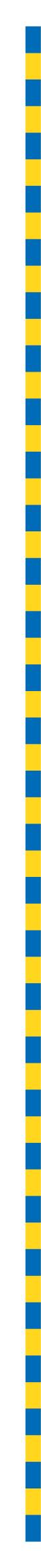 MINUTES OF PROCEEDINGSThe 4653 (Budget) meeting of the Brisbane City Council,held at City Hall, Brisbaneon Wednesday 16 June 2021at 11amPrepared by: Council and Committee Liaison OfficeGovernance, Council and Committee ServicesCity Administration and Governance TABLE OF CONTENTSPRESENT:The Right Honourable, the LORD MAYOR (Councillor Adrian SCHRINNER) – LNPThe Chair of Council, Councillor Andrew WINES (Enoggera Ward) – LNPOPENING OF MEETING:The Chair, Councillor Andrew WINES, opened the meeting with prayer and acknowledged the traditional custodians, and then proceeded with the business set out in the Agenda.Chair:	I declare the meeting open. APOLOGY:Chair:	Are there any apologies? Councillor LANDERS.828/2020-21An apology was submitted on behalf of Councillor Fiona CUNNINGHAM, and she was granted leave of absence from the meeting on the motion of Councillor Sandy LANDERS, seconded by Councillor Sarah HUTTON.Chair:	Councillors, you would know that for these meetings we sign the attendance book. The attendance book today is in the old telephone nook near where Mr Peers is standing. Please sign it at your convenience. Can I draw your attention on the Agenda, the LORD MAYOR’s budget presentation? The LORD MAYOR.LORD MAYOR:	Thank you, Mr Chair. Before proceeding with my budget presentation, I’d like to point out that a copy of each budget submission for the 2021-22 financial year has been placed in front of each Councillor and a full set of documents have been tabled.SUBMISSION OF BUDGET ESTIMATES FOR THE FINANCIAL YEAR ENDING 30 JUNE 2022:FIRST DAY – Wednesday 16 June 2021RESOLUTION NO. 857/2020-21RECOMMENDATIONS:PRESENTATION AND SUBMISSION BYTHE RIGHT HONOURABLE THE LORD MAYORFOR THE APPROVAL OF AND ADOPTION BY THE COUNCILRESOLUTION OF RATES AND CHARGES 2021-22:Pursuant to the provisions of the City of Brisbane Act 2010 (the Act), the City of Brisbane Regulation 2012 (the Regulation), the Meetings Local Law 2001 and Council’s local laws, I present and submit to Council recommendations about the rates, charges and fees to be fixed for the financial year ending 30 June 2022, for adoption by Council.DefinitionsThroughout this resolution, a term appearing in bold italic text unless otherwise stated, is defined in section 14 – Dictionary.Land Use CodesUntil otherwise decided or amended, the Land Use Codes 2021-22 as set out in section 15.3 of this resolution constitute the land use codes for rating and charging purposes.Averaging of Land ValuesPursuant to section 67(4) of the Regulation, Council determines that, for the purpose of deciding the rateable value of land for the financial year, making and levying rates and charges for the financial year on rateable land:(a)	Council will use the three-year averaged value under section 67(4)(b) of the Regulation and(b)	the three-year average value will be calculated in accordance with section 69 of the Regulation and(c)	for the purposes of section 69(2) of the Regulation the ‘three-year averaging number’ for the financial year is 1.00.Note: For properties with land use code 72, the rateable value will be discounted by 40% in accordance with section 50(2) of the Land Valuation Act 2010.Differential General RatesSection 73(1) of the Regulation provides that Council may levy general rates that differ for different categories of rateable land in Brisbane (differential general rates).For the purpose of making and levying differential general rates for the financial year on all rateable land in the city, Council determines that:(i)	(subject to section 4(c) of this resolution) there will be 80 different categories for rateable land in Brisbane (ii)	the rating categories of rateable land and a description of each of the rating categories is set out in the Differential General Rating Table, below (iii)	the criteria used to determine which rating category applies to rateable land is specified in the General Criteria and Specific Criteria columns of the Differential General Rating Table.Differential General Rating TableA property that is contained within one of the above categories (the “Original Category”) that has a parity factor assigned to it by this resolution is automatically placed into a separate differential rating category referable to the Original Category and that parity factor. The criteria for this new category are the same as the Original Category with the addition of the parity factor.The parity factor applicable to a property is calculated by reference to Table ‘A’.Council, using the criteria specified in the Differential General Rating Table identifies the category in which each parcel of rateable land in the city is included.For the financial year the differential general rate is first calculated as set out opposite a category determined under sections 4(b) and 4(c) and specified in Table ‘B’ and made equally on the rateable value of all rateable land in the city included in that category.The result of section 4(f) shall then be multiplied by the parity factor corresponding to the differential rating category determined under sections 4(b) and 4(c) and specified in Table ‘B’ to derive the differential general rates levied on an individual property.The parity factor referred to in sections 4(b) and 4(c) and specified in Table ‘B’ and which forms part of the calculation of differential general rates shall be determined by reference to the following basis shown in table ‘A’.Table ‘A’Table ‘B’Despite sections 4(f) and 4(g), the minimum differential general rate payable in respect of all rateable land in each category determined under sections 4(b) and 4(c) is that shown against its corresponding category in table ‘B’ above with the exception of any land to which land use code 72 (Vacant Land) applies or which is otherwise exempt from minimum general rating under section 70(3) of the Regulation.Limitation of general rate increases:In the case of property included in categories 1 or 10 determined under the Differential General Rating Table:Despite sections 4(f) and 4(g) the amount to be levied by way of differential general rates for the financial year in respect of any property to which this subsection applies is not to be more than the amount of the differential general rates levied in respect of that property for the previous financial year increased by 7.50 per centum.Subject to sections 4(j)(i)(C) and 4(j)(i)(D), section 4(j)(i)(A) applies to any land that at the commencement of the financial year is in category 1 or 10 of the Differential General Rating Table, and which is the principal place of residence of the person who is the owner of the land, or if more than one person is the owner of the land, at least one of those persons.To avoid any doubt, section 4(j)(i)(A) does not apply to any land held either wholly or partially in the name of a trust (with the exception of a special disability trust), corporation, organisation, association or any other incorporated body other than an individual or individuals.If ownership of any land is transferred on or after the commencement of the financial year, section 4(j)(i)(A) will cease to apply on and from the date such transfer takes effect except in the following instances:change of name on title as a result of marriage or change of name by deed poll ortransfer to, or inclusion of a spouse/de-facto/partner as a result of an amalgamation or separation of assets, or on the death of a spouse on the principal place of residence ortransmissions to surviving joint tenant or tenants on death of other joint tenant.In the case of land that becomes the principal place of residence of at least one person who is an owner, after the commencement of the financial year, section 4(j)(i)(A) applies from the first rating quarter of the next financial year following the approved application of the owner.In the case of property included in categories 16 or 17 determined under the Differential General Rating Table:Despite sections 4(f) and 4(g) the amount to be levied by way of differential general rates for the financial year in respect of any property to which this subsection applies is not to be more than the amount of the differential general rates levied in respect of that property for the previous financial year increased by 12.50 per centum.Subject to section 4(j)(ii)(C), section 4(J)(ii)(A) applies to any land that at the commencement of the financial year is in Category 16 or 17 determined under the Differential General Rating Table.If ownership of any land is transferred on or after the commencement of the financial year, section 4(j)(ii)(A) will cease to apply on and from the date such transfer takes effect.In the case of property that is included in category 16 or 17 determined under the Differential General Rating Table after the commencement of the financial year, section 4(j)(ii)(A) applies from the first rating quarter of the next financial year following the approved application of the owner.If the amount of differential general rates determined under section 4(j)(i) is lower than the relevant category minimum determined under section 4(i), the ratepayer must pay the minimum differential general rate applicable to the category.In the case of properties included in categories 2b to 2k, 2m, 5b to 5z, 8a to 8k, 9a to 9d, 18 and 19 as determined under the Differential General Rating Table, a change in either the common name or the rateable property address of the property will not affect the categorisation for the purpose of calculating differential general rates.Exemptions from General RatingAny property used for public, religious, charitable or educational purposes, and:for which an application has been received from the owner andwhich is approved by Council as eligible for exemption andis identified in Schedule 1 of this sectionis exempt from general rating and separate/special rating and charging.Where a property is currently exempt from general rating under Schedule 1 of this section undergoes redevelopment or refurbishment and the activities conducted on such a property are temporarily suspended, exemption may, at the discretion of the Chief Financial Officer, continue to be granted provided that:there is an uninterrupted cycle from cessation of operations, to construction and finally recommencement, of a duration not exceeding 18 months and the predominant use of the property after redevelopment remains unaltered, or if it does change, it complies with the criterion of another category of exemption andthe ownership of the property does not change during the course of the redevelopment.Where completion has not been achieved within the above time frame but there is evidence of a continuing process of redevelopment, the Chief Financial Officer may allow an extension for a period not exceeding a further six-months.Schedule 1	Exemption criteriaPublic purposesAny property that is vested in, or for the time being placed under the management or control of any person under or in pursuance of any statute, for the purpose of, and being presently utilised as, a showground or an area presently used as public recreation or athletic sports or games as evidenced by the provision and existence of facilities for such purpose if that is, in the opinion of the Chief Financial Officer open to the public at all reasonable hours, free of charge.For the purpose of this paragraph, any property vested in the ownership of a local authority other than Brisbane City Council, and used for local government purposes shall be deemed to be used for public purposes.Religious purposesAny property that is:owned by a religious institution anddoes not exceed eight hectares in area andeither:the predominant use of which is public worship and having a building thereon used entirely for public worship or for public worship and educational purposes whether or not that land has other buildings on it that are utilised in conjunction with the place of worship; orfor the purpose of protecting the safety of its congregation the property is not conducted within the concept of “open doors”, but is otherwise:(1) 	used for the purposes described in (A) above; and (2)	the applicant has provided supporting evidence (such as written advice from an official agency involved in counter-terrorism, or reports documenting threats verified by an official agency) that there is a real and credible threat to the congregation meeting as described in (A) above; and (3) 	determined by Chief Financial Officer, in their sole discretion, as sufficiently demonstrating the above matters.Charitable purposesAny property that is owned by a public charity and the predominant use of such land is the giving of a gift of food, drink, clothing, temporary emergency accommodation or money to the destitute and/or the homeless.Educational purposesAny property that is owned by a religious institution and used entirely as a school (as defined in land use code 58 of the land use codes), as evidenced by the presence of completed buildings from which classes are being provided to an enrolled student population, which may be conducted by or on behalf of such religious institution whether or not that property has other buildings on it that are utilised in conjunction with the school.For the purposes of this subparagraph, a property shall not be taken to be used entirely for a school unless the property has building/s constructed upon it or sporting fields as evidenced by the provision of purpose-built facilities e.g. football fields, running tracks, athletics facilities etc. which are being actively used for the educational purposes of the school. Any such sporting facilities must represent a majority usage of the property if buildings do not exist upon the site.To be eligible for exemption under this subparagraph, the property must have a predominant use of, and be presently utilised in conducting educational activities. Properties which incorporate a mixture of educational and commercial activity may not be eligible for exemption. In determining eligibility, consideration may be given to the visual, spatial and economic aspects of the property.Higher Voluntary Conservation AgreementAny property exceeding eight hectares in area which:otherwise meets the criteria of clause (b) of this schedule (apart from the area restriction) andthere is a Higher Voluntary Conservation Agreement with Council in respect of part of that property andthe area of that property which is not subject to the Higher Voluntary Conservation Agreement does not exceed eight hectares in area.Non-rateable land before 13 May 1992Any property that:prior to 13 May 1992 was non-rateable for the purpose of levying of rates under the repealed City of Brisbane Act 1924 andsince 13 May 1992 has:been continuously used for the same purpose for which it was used immediately prior to 13 May 1992 andbeen in the same ownership as it was immediately prior to 13 May 1992 anddoes not meet any of the criteria for exemption set out in clauses (a) to (c) of this Schedule 1 anddoes not meet the criteria for concession set out in 12.3 andis used for public, religious, charitable or educational purposes andis deemed appropriate by Council of being exempted from rating despite its inability to comply with clauses (a) to © of this Schedule 1.In establishing the predominant use for the purpose of clauses (b), (c) and (d) of this Schedule 1, consideration may be given to the visual, spatial and economic aspects of the property.The Chief Financial Officer may rule as to whether or not a particular property falls within any of the categories of exemption under this resolution as to exemptions from rating.Special RatesIt is determined that a special rate shall be made and levied for the financial year on the rateable value of rateable land identified in table ‘C’ below, for or towards meeting the development and/or operational costs of the benefited areas.In the opinion of Council, properties in these benefited areas have, or will specifically benefit from, or have, or will have, special access to the services, facilities or activities supplied or provided by the benefited area undertaken [or proposed to be undertaken] by or on behalf of Council.The overall plans (O.P) in section 15.1 of this resolution for the supply or provision of services, facilities or activities and the annual implementation plans (A.I.P) in section 15.2 of this resolution setting out the actions or processes that are to be carried out and referred to below for each benefited area are adopted.Table ‘C’Separate Rates7.1	Environmental Management and Compliance LevyIn the opinion of Council, all rateable land in the city has benefited or will benefit from:the protection and enhancement of the natural environment by activities undertaken by Council including:monitoring and enforcement of compliance by others with environmental and planning legislationmanaging of environmental programs and initiatives andremediation of environmental problems e.g. protection of air quality, waterways, sediment control, landfill issues and effluent dischargeCouncil meeting its obligations under the Environmental Protection Act 1994.A separate rate be made and levied for the financial year on all land in the city towards the costs of the activities and facilities.Council considers that, it is appropriate that the separate rate shown in Table ‘D’, be made on the rateable value of all land in accordance with the Differential General Rating Categories.The result of section 7.1(c) shall then be multiplied by the parity factor corresponding to the differential general rate category specified in section 4 and Table ‘B’ to derive the separate rates levied on an individual property.Table ‘D’Despite section 7.1(c), the minimum differential separate rate payable in respect of all benefited land as determined under section 7.1(a) is that shown against its corresponding category in Table ‘D’ above with the exception of any land to which land use code 72 (Vacant Land) applies or which is otherwise exempt from minimum general rating under section 70(3) of the Regulation.7.2	Bushland Preservation Levy – environment functionIn the opinion of Council all rateable land in the city has benefited or will benefit from:the acquisition and protection of natural bushland or other areas in the city and the provision of facilities for public access to those areas andthe protection of other natural bushland areas in the city whether privately owned or otherwise and the preservation, restoration, rehabilitation, management and enhancement of the city’s environment undertaken or proposed to be undertaken by Council (“activities and facilities”).A separate rate be made and levied for the financial year on all land in the city towards the costs of the activities and facilities, except land where the owner has entered into a Voluntary Conservation Agreement or a Land for Wildlife Agreement with Council over all or part of that land.Council considers that, it is appropriate that the separate rate shown in Table ‘E’, be made on the rateable value of all land in accordance with the differential general rating categories.The result of section 7.2(c) shall then be multiplied by the parity factor corresponding to the differential general rate category specified in section 4 and Table ‘B’ to derive the separate rates levied on an individual property.Table ‘E’Despite section 7.2(c), the minimum differential separate rate payable in respect of all benefited land as determined under section 7.2(a) is that shown against its corresponding category in Table ‘E’ above with the exception of any land to which land use code 72 (Vacant Land) applies or which is otherwise exempt from minimum general rating under section 70(3) of the Regulation.Special ChargesRural Fire Services LevyAll rateable land in the part of the city coloured pink on maps “SC-1.1”,”SC-1.2” and “SC-1.3” in section 15.1 of this resolution, in the opinion of Council, has or will specifically benefit from, or has, or will have, special access to the service, facility or activity supplied or provided by the Rural Fire Services Levy undertaken [or proposed to be undertaken] by the respective rural fire brigades.The overall plans (OPC-1.1, OPC-1.2 and OPC-1.3) in section 15.1 of this resolution for the supply or provision of services, facilities or activities by the Rural Fire Services Levy and the associated annual implementation plans (AIPC-1.1, AIPC-1.2, AIPC-1.3) by the Rural Fire Brigade districts in section 15.2 of this resolution setting out the actions or processes that are to be carried out are adopted.It is determined that a special charge shall be made and levied for the financial year on rateable land identified above for or towards meeting the costs of the development of fire services in rural areas to provide adequate protection.The special charge on all such rateable land shown on map “SC-1.1” shall be $35.00.The special charge on all such rateable land shown on map “SC-1.2” shall be $30.00.The special charge on all such rateable land shown on map “SC-1.3” shall be $20.00.Utility ChargesWaste Utility ChargesUnder the Act, Council has the authority to levy utility charges relating to the provision of waste management, including recycling.Additionally, under section 10D of the Health, Safety and Amenity Local Law 2009, Council may designate an area in which Council may conduct waste collection (a waste collection area). Council designates the city of Brisbane as defined by the Act as a waste collection area.Waste Utility Charges are to be levied for the financial year on all improved premises within the waste collection area in accordance with the Waste Utility Charge Table.A Waste Utility Charge includes the ongoing provision of Council waste management services, facilities and activities. These include, but are not limited to: general waste service provision, collection and disposal; street sweeping; litter collection; cleansing parks and footpaths; and provision of waste management and resource recovery facilities.Commercial Waste Utility Charges are to be levied for the financial year on all non-residential improved premises within the waste collection area in accordance with the Waste Utility Charge Table. The Commercial Waste Utility Charge will be levied on a one to one basis with the base Waste Utility Charge. Any exemptions from or removals of Commercial Waste Utility Charges is at the discretion of the Manager.An extra Waste Utility Charge or an extra Commercial Waste Utility Charge may be levied at improved premises where either:more than the standard collection amount is required to be collected during the standard collection period for that ongoing service ormore than one collection service is required during the standard collection period for that ongoing service.The terms standard collection amount and standard collection period are defined in Council’s Waste Management Technical Notes.In addition to the Waste Utility Charge on all improved premises, an Additional Waste Utility Charge may be levied on premises to include additional services provided by Council that are not included in a standard Waste Utility Charge. Additional Waste Utility Charges and relevant Service Establishment Fees are outlined in the Waste Utility Charge Table. Currently, Council offers a Green Waste Recycling Service as an Additional Waste Utility Charge.The Moreton Island Waste Utility Charge is a separate charge levied due to the complexity and difficulty of service provision on Moreton Island.The supply of a particular collection service type such as Mobile Garbage Bins or Bulk Bins for any given premises is at the discretion of Council, based on the particulars of the location and premises in question. Council’s Manager, Waste and Resource Recovery Services will make such determinations where required. Council’s Waste Management Technical Notes provide detail on how such discretion may be exercised.Waste Utility Charge TableAlteration of Waste Utility ChargesWhere a request for an alteration of the number of Waste Utility Charges represents a permanent change, the charges will be pro-rated for that period from the waste management service charges effective date.  Where a request for an alteration is not going to be permanent, there will be a minimum period of 90 days when an alteration to the number of charges will be effective, even if the physical change is less than that.Where Waste Utility Charges are altered for reasons such as improved premises being erected, destroyed, removed or demolished during the financial year, these charges commence from the waste management service charges effective date.For an improved premises existing at the commencement of the financial year which has not been previously assessed, the estimated number of services shall for all purposes be a number determined by the Manager, and the Waste Utility Charges shall be payable in respect of the whole of the year unless the Manager otherwise determines.For instances where it may be shown that the number of services recorded in respect of any improved premises is erroneous, the correct number shall be substituted and the Waste Utility Charges shall be adjusted accordingly for a period not exceeding 12-months or such time to be determined by the Manager.Withdrawal of Waste Utility Charges for unoccupied premisesCouncil may temporarily withdraw the charging of Waste Utility Charges for any unoccupied improved premises provided:the improved premises is completely unoccupied for a period of not less than two consecutive rating quarters (six months) andthe owner of the improved premises provides written and signed notification to Council that the premises is or will be unoccupied at least 30 days before the commencement of a rating quarter.Where the improved premises is anticipated to remain unoccupied for a subsequent period of not less than two rating quarters (another six months), a fresh written and signed notification must be provided to Council at least 30 days before the expiration of the prior period.The owner must notify Council in writing immediately upon the occupation of the improved premises, providing the date on which occupancy recommenced.Waste Utility Charges will continue to be applied to the quarterly rate accounts until the owner notifies Council that the improved premises is again occupied. Upon this notification a retrospective credit of Waste Utility Charges for the period the improved premises was unoccupied will be raised against the rate account and be offset against charges for the rating quarter following such notification.Calculation of any credit of Waste Utility Charges will only commence from the rating quarter following receipt of the owner’s notification or the commencement date of vacancy, whichever is the later.Waste Utility Charges will be automatically reinstated at the end of two rating quarters (six months) unless written and signed notification has been provided by the owner seeking a continuation of the suspension within the time specified in subparagraph (b) above. Notifications not received within the 30 days prior to the commencement of a rating quarter may not be processed from the ensuing rating quarter. In these cases, suspension of the Waste Utility Charge may commence from the subsequent rating quarter.Despite subparagraph (d) above, at the discretion of the Manager, charges may be retrospectively credited at the end of each rating quarter, (or such other interval as deemed appropriate) that the premises remains unoccupied beyond the initial two consecutive rating quarter periods.General ChargesFees and ChargesPursuant to the powers of Council conferred by Queensland legislation and Council’s local laws, the fees, dues and general charges as set out in the “Schedule of Fees and Charges 2021-22” and “Register of Cost-Recovery Fees” are determined and adopted for the financial year. The fees and charges in this budget represent the fees and charges set by Council at the date of the Budget Resolution. Council may alter any of the fees and charges in this budget by resolution at any time prior to the next Budget Resolution.Terms and ConditionsRates and charges paid by instalmentsIn accordance with section 96 of the Regulation, all differential general rates, separate rates, separate charges, special rates, special charges and utility charges are to be levied upon a rate account issued in relation to a quarter of the financial year. Adjustments in respect of rates and charges appearing on the rate account may be made from the date of effect of any such change.Discount on differential general ratesIn accordance with section 122 of the Regulation, Council may decide to allow a discount for payment of rates or charges before the end of the discount period.For all properties included in categories 1 or 10 determined under section 4(b), differential general rates, whether a quarterly instalment or otherwise for the financial year, will be reduced by a fixed amount of $60 per annum.In the case where differential general rates are less than the discount determined under section 11.2(b) per annum, the differential general rates payable will be nil.The discount applies only if the entire amount due on the rate account inclusive of all arrears of rates, utility charges, separate charges, separate rates, special charges, special rates and all interest which has accrued on any arrears to the date of payment, but excluding any general charges has been paid before the end of the discount period.The discount period is 30 days after the date of issue of the rates notice.Interest on overdue rates or chargesIf the full amount of a rate or charge is not paid to Council within 30 days after the date of issue of the notice by which the rate or charge is levied, interest is payable on the overdue amount from the day the rates or charges become overdue.Interest is calculated at an annual rate of 8.03 per centum (compounding daily).Goods and Services Tax (GST)Where GST is applicable, all rates, charges and/or fees that are subject to GST are deemed to be increased by the amount of any such GST.ConcessionsPartial rebate of rates and charges for eligible pensionersIn accordance with Council’s Partial Rebate of Rates and Charges (Pensioners) Policy (the Pensioner Policy), the following percentages and maximum rebates will apply for the 2021-22 financial year. Rebates are granted on a pro-rata basis of entitlement and ownership.Pensioners receiving the maximum rate of qualifying pensionA 100% rebate for Group 3 rates and charges and a 40% rebate for Group 1 rates and charges to a maximum of $1,106.00 per annum of:General rates (post application of rate capping) andSeparate rates andUtility charges andFor pensioner owners eligible for a rebate of Group 2 rates and charges under section 8 of the Pensioner Policy:A 40% rebate to a maximum of $300.00 per annum against the sum of items (a) – (d) above.Pensioners receiving less than the maximum rate of qualifying pensionA 100% rebate for Group 3 rates and charges and a 20% rebate for Group 1 rates and charges to a maximum of $517.00 per annum of:General rates (post application of rate capping) andSeparate rates andUtility charges andFor pensioner owners eligible for a rebate of Group 2 rates and charges under section 8 of the Pensioner Policy:A 20% rebate to a maximum of $150.00 per annum against the sum of items (a) – (d) above.Partial rebate of general rates for certain not-for-profit organisationsIn accordance with Council’s Partial Rebate of general rates (Not-for-profit Organisations) Policy, eligible not-for-profit organisations may be eligible for a partial rebate of general rates (post application of rate capping) of 50%.Partial rebate of rates and charges for certain not-for-profit kindergartensIn accordance with Council’s Partial Rebate of Rates and Charges (Not-for-profit kindergartens Policy, eligible not-for-profit kindergartens may be eligible for a 100% rebate of: General rates (post application of rate capping) andSeparate rates andSpecial rates and charges.Rebate of rates and charges for First Home OwnersIn accordance with Council’s Partial Rebate of Rates and Charges (First Home Owners) Policy, the following percentages and maximum rebate will apply for the 2021-22 financial year. First home owners who bought an established home from 1 October 2019 to 30 June 2021 A 50% rebate will be granted to a maximum of $1,000 over a 12-month period from the transfer date of the property to the owner of:General rates (post application of rate capping) andSeparate rates andUtility charges First home owners who bought or built a new home from 1 October 2019 to 30 September 2020A 50% rebate will be granted to a maximum of $1,000 over a 12-month period from the build completion date of the property to the owner of:General rates (post application of rate capping) andSeparate rates andUtility charges First home owners who bought a new home from 1 October 2020 to 30 June 2021A 100% rebate will be granted to a maximum of $2,000 over a 12-month period from the build completion date of the property to the owner of:General rates (post application of rate capping) andSeparate rates andUtility charges First home owners who build a new home from 1 October 2020 to 31 December 2021 where the title transfer date of the vacant land was between 1 October 2019 and 30 June 2021 inclusiveA 100% rebate will be granted to a maximum of $2,000 over a 12-month period from the build completion date of the property to the owner of:General rates (post application of rate capping) andSeparate rates andUtility charges Partial rebate of Rates and Charges for eligible ratepayers receiving JobSeeker paymentsIn accordance with Council’s Partial Rebate of Rates and Charges (Jobseeker) Policy, owner-occupied ratepayers who are unemployed and receiving the JobSeeker allowance from the Australian Government during the 2021-22 financial year may be eligible for a partial rebate of $250.00 as a one-off credit applied to their rate account.Commonwealth LandsCharges to be made as per agreement from time to time with the Commonwealth Government.DictionaryAppendicesSpecial Rates and Charges – Overall PlansIn the opinion of Council all Rateable Land in the part of the City coloured pink, orange or green on the map “SR-01” will benefit from:the provision of the works for, and/or works for access to andoperational services including marketing, maintenance, cleaning, security and gardening forthe Queen Street Mall, undertaken or proposed to be undertaken by, or on behalf of Council (“the works, service and activities”).A special rate will be made and levied on the rateable value of the rateable land coloured pink, orange or green on the map “SR-01”, for or towards meeting the costs of the works, services and activities.The estimated cost of the works, service and activities for the financial year 2021-22 is estimated at $9,646,969.The estimated time of carrying out the overall plan is one-year, commencing 1 July 2021 and ending on 30 June 2022.Any unspent funds remaining at the end of the period may be transferred to a subsequent similar plan, if any.The special rate for the Queen Street Mall was first adopted by Resolution of Council at the Budget Meeting for the Financial Year 1982-83.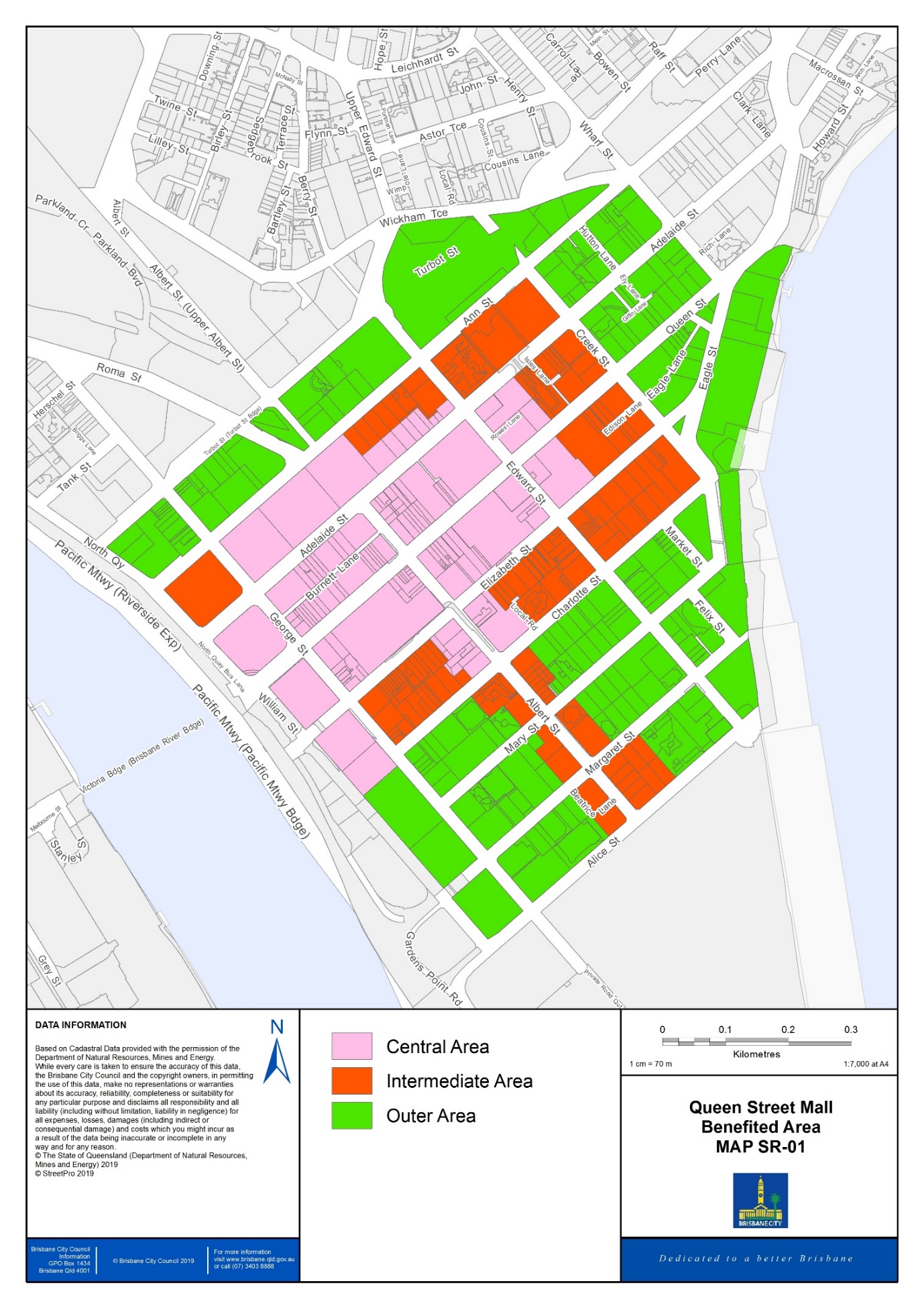 In the opinion of Council all Rateable Land in the part of the City coloured pink, orange or green on the map “SR-02” will benefit from:the provision of the works for, and/or works for access to andoperational services including marketing, maintenance, cleaning, security and gardening forthe Chinatown and Valley Malls, undertaken or proposed to be undertaken by, or on behalf of Council (“the works, service and activities”).A special rate will be made and levied on the rateable value of the rateable land coloured pink, orange or green on the map “SR-02”, for or towards meeting the costs of the works, services and activities.The estimated cost of the works, service and activities for the financial year 2021-22 is estimated at $1,781,063.The estimated time of carrying out the overall plan is one-year, commencing 1 July 2021 and ending on 30 June 2022.Any unspent funds remaining at the end of the period may be transferred to a subsequent similar plan, if any.The special rate for the Chinatown/Valley Mall was first adopted by Resolution of Council at the Budget Meeting for the Financial Year 1986-87.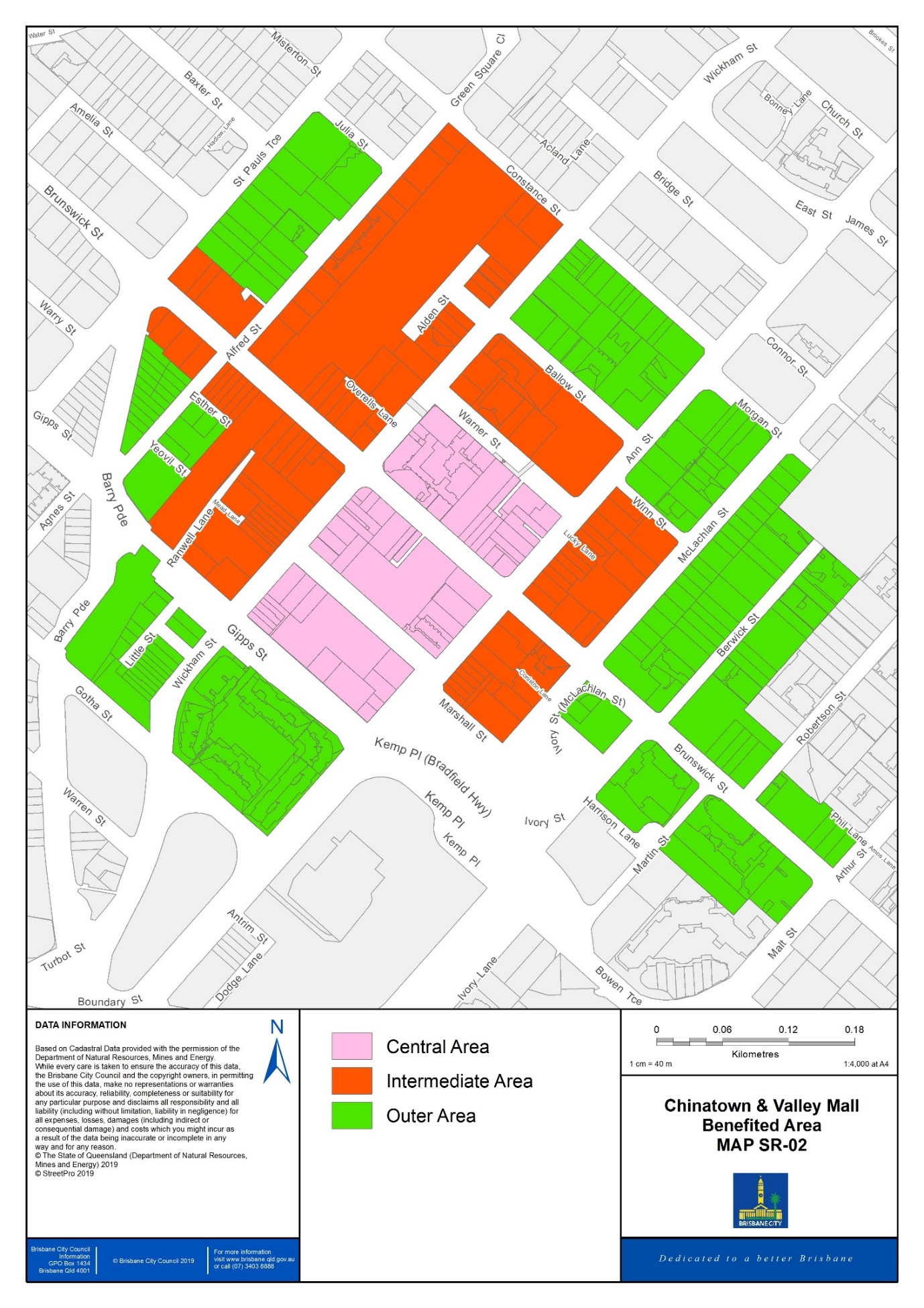 (Note: OP-3 to OP-13 not used)In the opinion of Council all Rateable Land used for Non-Residential Purposes in the part of the City coloured pink on the map “SR-14” will benefit from funds to be used for coordination activities, marketing and communication strategies, including marketing and advertising campaigns, promotions and events, education, surveys, public relations and other business development activities undertaken or proposed to be undertaken by or on behalf of Council (the “scheme”). The object of the scheme is to provide a special benefit to the rateable land by promoting and encouraging business development.A special rate will be made and levied on the rateable value of the rateable land coloured pink on map “SR-14”, for meeting the costs of the scheme.The estimated cost of the scheme is $50,000 per financial year.The estimated time of carrying out the overall plan is one-year, commencing 1 July 2021 and ending on 30 June 2022.The money received from the levy will be transferred to the Manly Chamber of Commerce, which will expend the money in accordance with a funding agreement.The special rate for the Manly Living Village Development was first adopted by Resolution of Council at the Budget Meeting for the Financial Year 2011-12.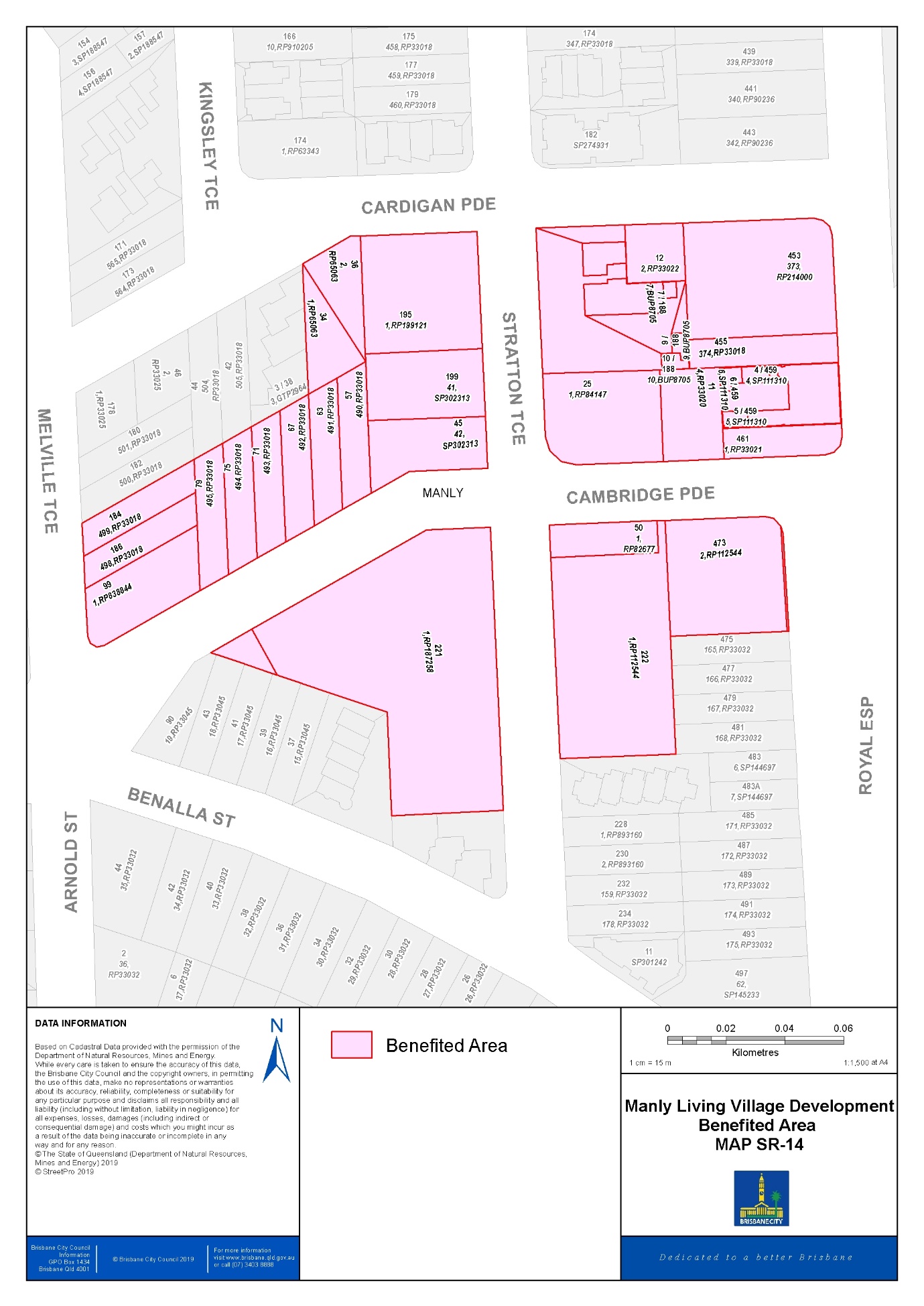 (Note: OP-15 to OP-28 not used)In the opinion of Council all Rateable Land in the part of the City coloured pink on the map “SR-29” will benefit from:the provision of improvements to the public street scape environments, including the provision of new footpaths, street trees, garden beds, public artwork, street furniture, pedestrian lighting and the like for andthe management, cleaning, operating, promoting and developing ofthe Greenslopes Suburban Centre Improvement Project undertaken or proposed to be undertaken by, or on behalf of Council (“the works, service or activities”).A special rate will be made and levied on the rateable value of the rateable land marked pink on map “SR-29”, for or towards meeting the costs of the works, service or activities.The estimated cost of the works, service or activities was $2,250,000. The project will be funded by a special charge in the defined benefited area covering approximately 30% of the cost ($675,000) with the remaining 70% funded from General Rates.The charge will be levied over a 10-year period commencing financial year 2012-13 and concluding on 30 June 2022.  The works, service or activities were completed prior to the commencement of the levy.The special rate for the Greenslopes Suburban Centre Improvement Project was first adopted by Resolution of Council at the Budget Meeting for the Financial Year 2012-13.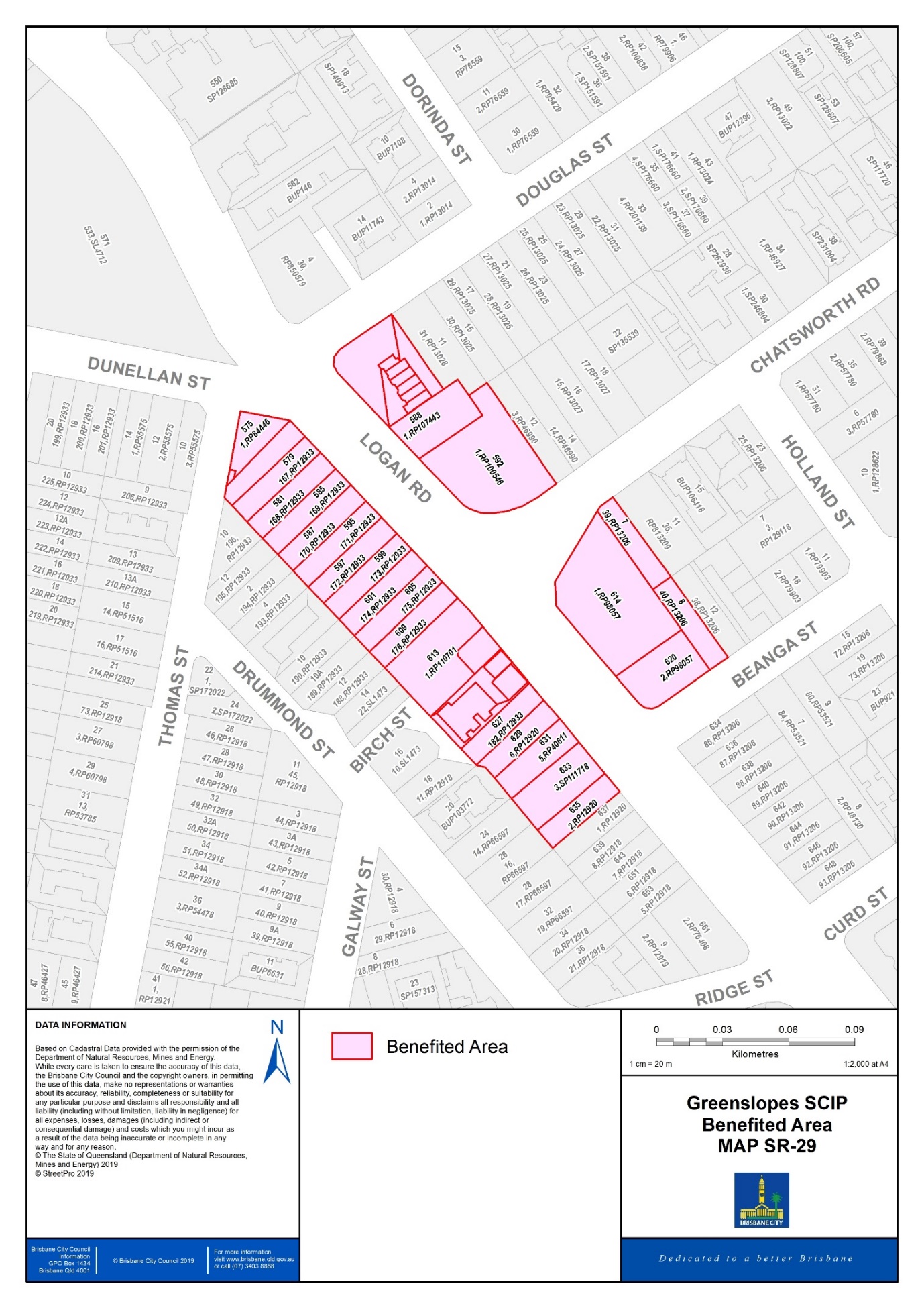 In the opinion of Council all Rateable Land in the part of the City coloured pink on the map “SR-30” will benefit from:the provision of improvements to the public street scape environments, including the provision of new footpaths, street trees, garden beds, public artwork, street furniture, pedestrian lighting and the like for and the management, cleaning, operating, promoting and developing ofthe St Lucia Suburban Centre Improvement Project undertaken or proposed to be undertaken by, or on behalf of Council (“the works, service or activities”).A special rate will be made and levied on the rateable value of the rateable land marked pink on map “SR-30”, for or towards meeting the costs of the works, service or activities.The estimated cost of the works, service or activities was $2,500,000. The project will be funded by a special charge in the defined benefited area covering approximately 15% of the cost ($375,000) with the remaining 85% funded from General Rates.The charge will be levied over a 10-year period commencing financial year 2014-15 and concluding on 30 June 2024. The works, service or activities were completed prior to the commencement of the levy.The special rate for the St Lucia Suburban Centre Improvement Project was first adopted by Resolution of Council at the Budget Meeting for the Financial Year 2014-15.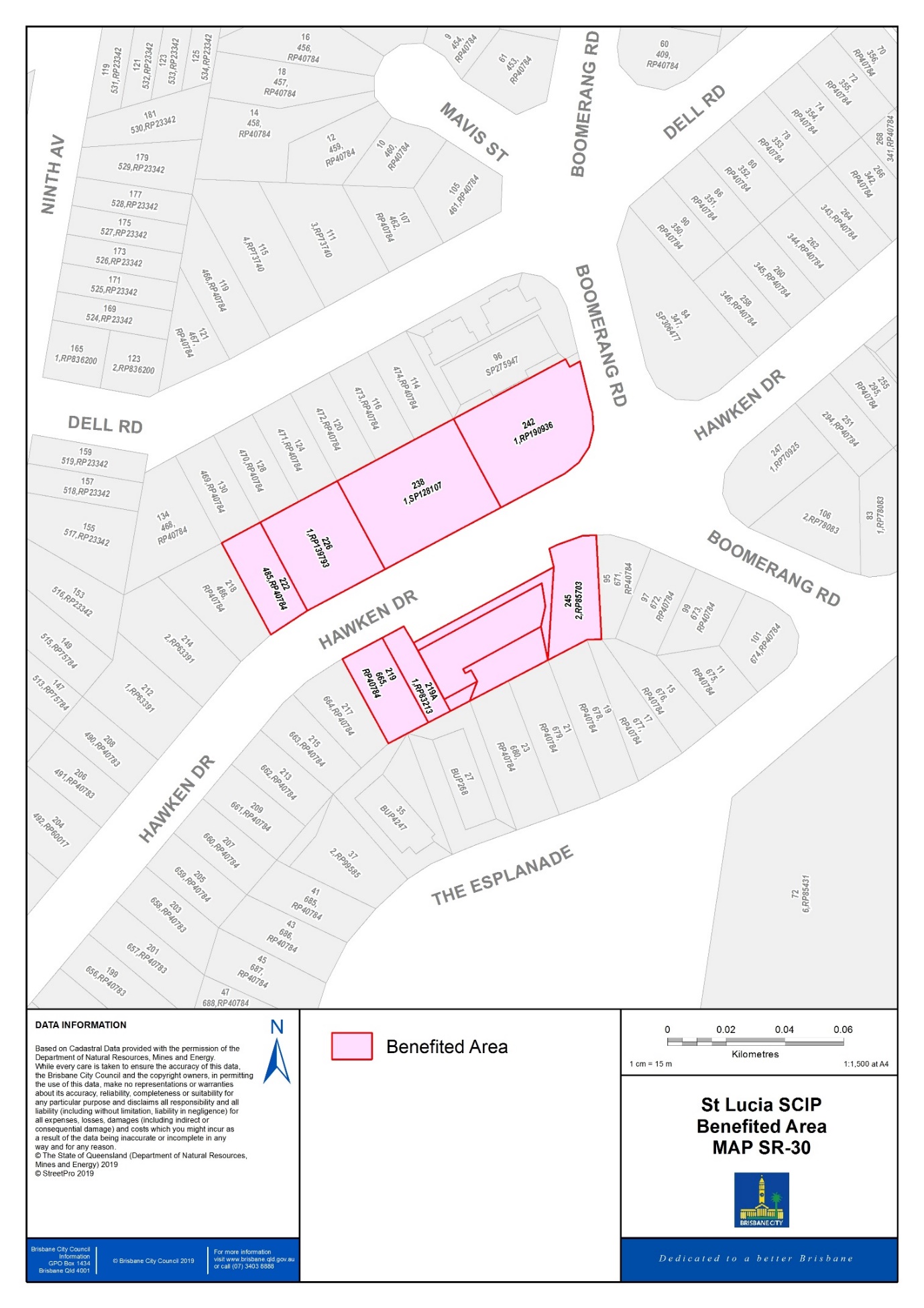 In the opinion of Council all Rateable Land in the part of the City coloured pink on the map “SR-31” will benefit from:the provision of improvements to the public street scape environments, including the provision of new footpaths, street trees, garden beds, public artwork, street furniture, pedestrian lighting and the like for andthe management, cleaning, operating, promoting and developing ofthe Kenmore Suburban Centre Improvement Project undertaken or proposed to be undertaken by, or on behalf of Council (“the works, service or activities”).A special rate will be made and levied on the rateable value of the rateable land marked pink on map “SR-31”, for or towards meeting the costs of the works, service or activities.The estimated cost of the works, service or activities was $3,000,000. The project will be funded by a special charge in the defined benefited area covering approximately 25% of the cost ($750,000) with the remaining 75% funded from General Rates.The charge will be levied over a 10-year period commencing financial year 2015-16 and concluding on 30 June 2025. The works, service or activities were completed prior to the commencement of the levy.The special rate for the Kenmore Suburban Centre Improvement Project was first adopted by Resolution of Council at the Budget Meeting for the Financial Year 2015-16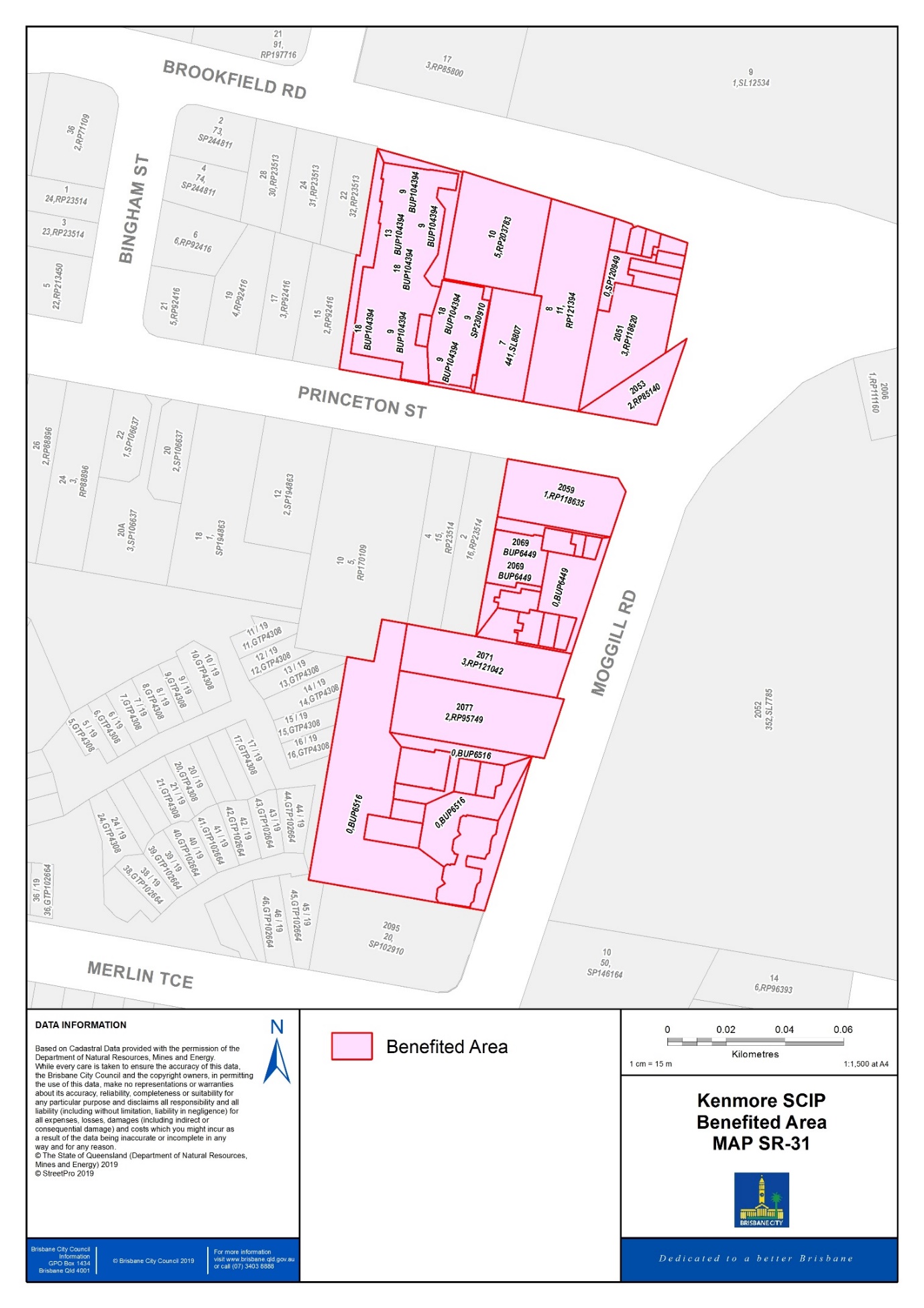 In the opinion of Council all Rateable Land in the part of the City coloured pink on the map “SR-32” will benefit from:the provision of improvements to the public street scape environments, including the provision of new footpaths, street trees, garden beds, public artwork, street furniture, pedestrian lighting and the like for andthe management, cleaning, operating, promoting and developing ofthe Cannon Hill Suburban Centre Improvement Project undertaken or proposed to be undertaken by, or on behalf of Council (“the works, service or activities”).A special rate will be made and levied on the rateable value of the rateable land marked pink on map “SR-32”, for or towards meeting the costs of the works, service or activities.The estimated cost of the works, service or activities was $2,500,000. The project will be funded by a special charge in the defined benefited area covering approximately 10% of the cost ($250,000) with the remaining 90% funded from General Rates.The charge will be levied over a 10-year period commencing financial year 2015-16 and concluding on 30 June 2025. The works, service or activities were completed prior to the commencement of the levy.The special rate for the Cannon Hill Suburban Centre Improvement Project was first adopted by Resolution of Council at the Budget Meeting for the Financial Year 2015-16.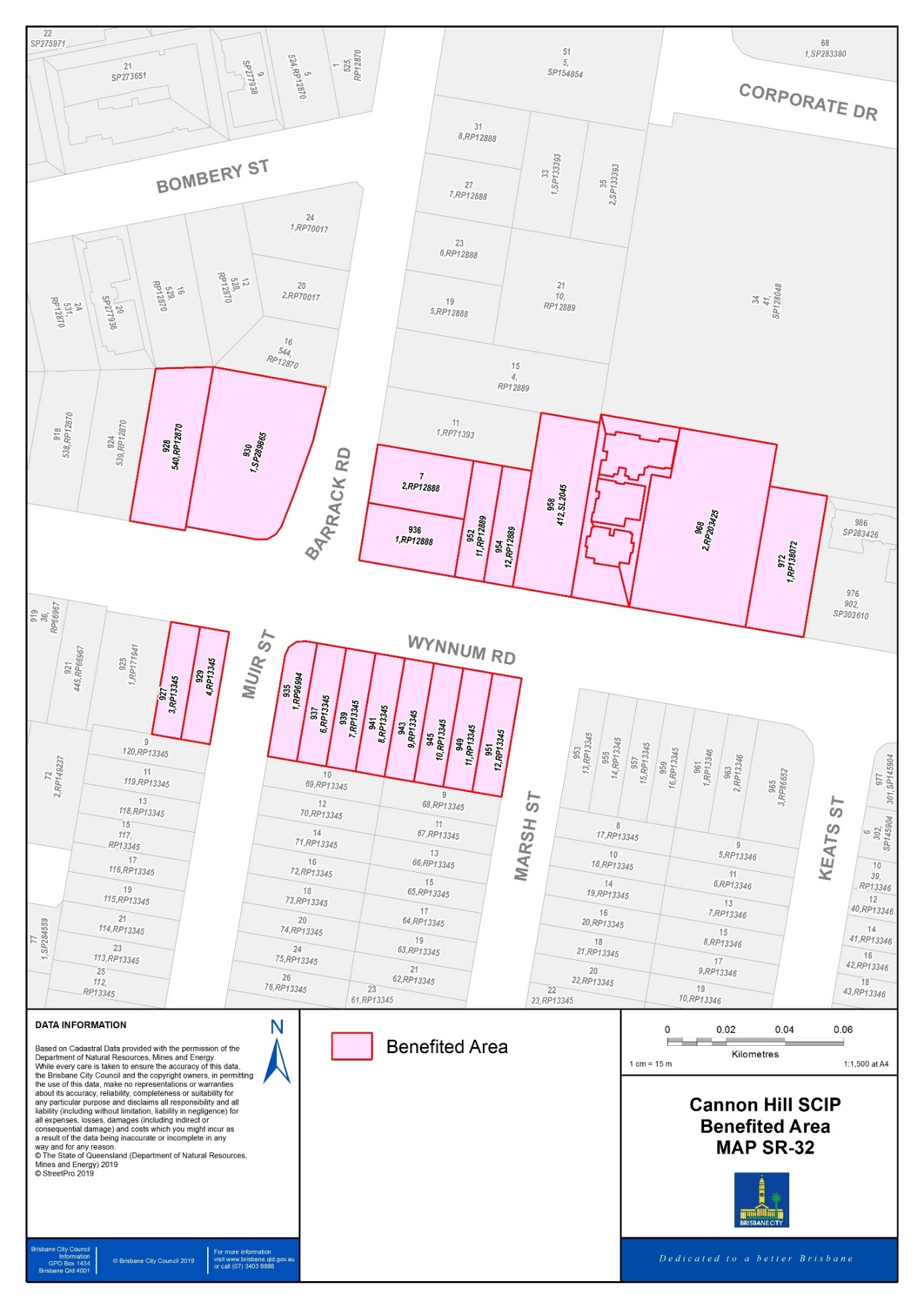 In the opinion of Council all Rateable Land in the part of the City coloured pink on the map “SR-33” will benefit from:the provision of improvements to the public street scape environments, including the provision of new footpaths, street trees, garden beds, public artwork, street furniture, pedestrian lighting and the like for andthe management, cleaning, operating, promoting and developing ofthe Graceville Suburban Centre Improvement Project undertaken or proposed to be undertaken by, or on behalf of Council (“the works, service or activities”).A special rate will be made and levied on the rateable value of the rateable land marked pink on map “SR-33”, for or towards meeting the costs of the works, service or activities.The estimated cost of the works, service or activities was $3,750,000. The project will be funded by a special charge in the defined benefited area covering approximately 10% of the cost ($375,000) with the remaining 90% funded from General Rates.The charge will be levied over a 10-year period commencing financial year 2016-17 and concluding on 30 June 2026. The works, service or activities were completed prior to the commencement of the levy.The special rate for the Graceville Suburban Centre Improvement Project was first adopted by Resolution of Council at the Budget Meeting for the Financial Year 2016-17.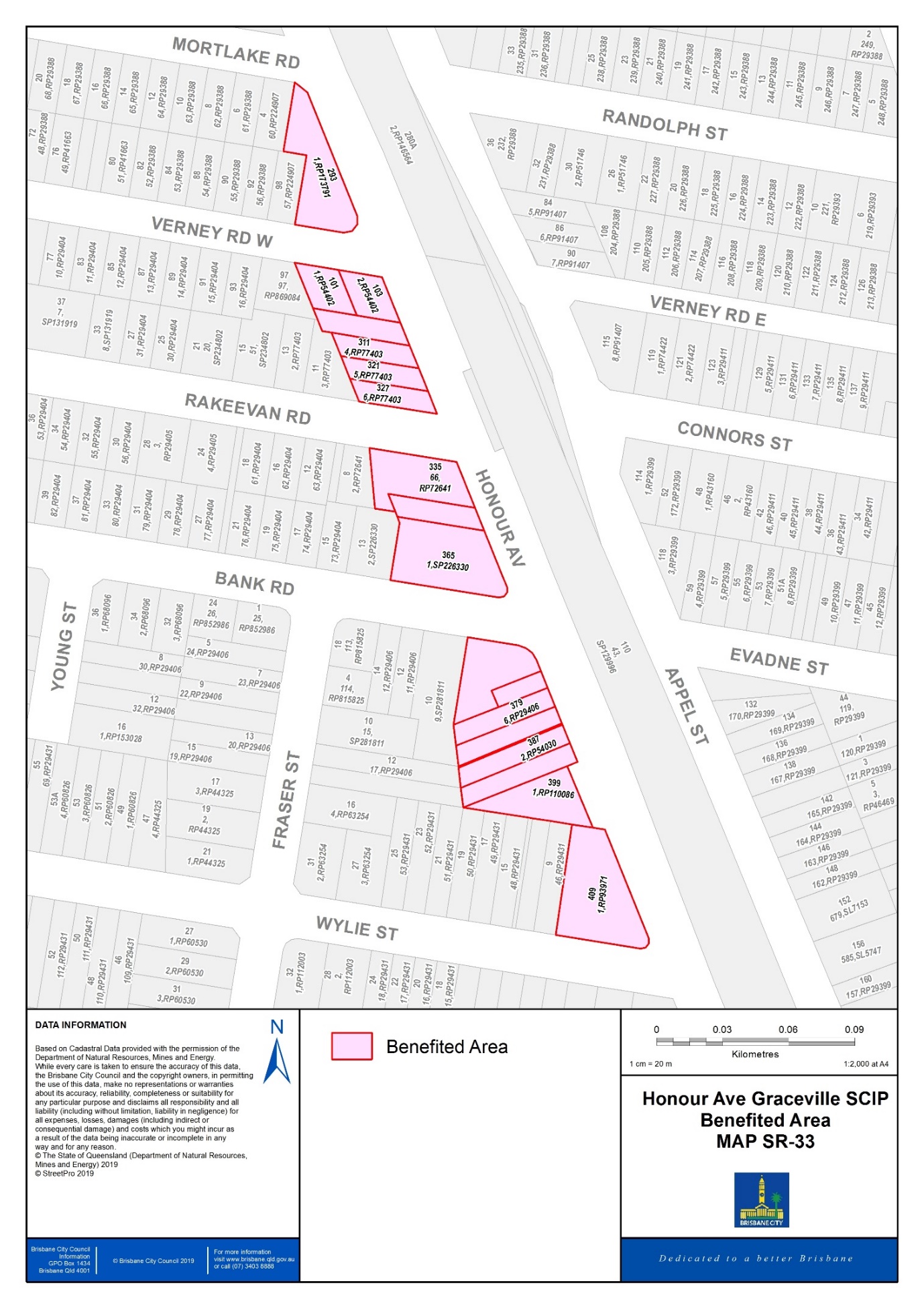 In the opinion of Council all Rateable Land in the part of the City coloured pink on the map “SR-34” will benefit from:the provision of improvements to the public street scape environments, including the provision of new footpaths, street trees, garden beds, public artwork, street furniture, pedestrian lighting and the like for andthe management, cleaning, operating, promoting and developing ofthe Alderley Suburban Centre Improvement Project undertaken or proposed to be undertaken by, or on behalf of Council (“the works, service or activities”).A special rate will be made and levied on the rateable value of the rateable land marked pink on map “SR-34”, for or towards meeting the costs of the works, service or activities.The estimated cost of the works, service or activities was $5,300,000. The project will be funded by a special charge in the defined benefited area covering approximately 10% of the cost ($530,000) with the remaining 90% funded from General Rates.The charge will be levied over a 10-year period commencing financial year 2017-18 and concluding on 30 June 2027. The works, service or activities were completed prior to the commencement of the levy.The special rate for the Alderley Suburban Centre Improvement Project was first adopted by Resolution of Council at the Budget Meeting for the Financial Year 2017-18.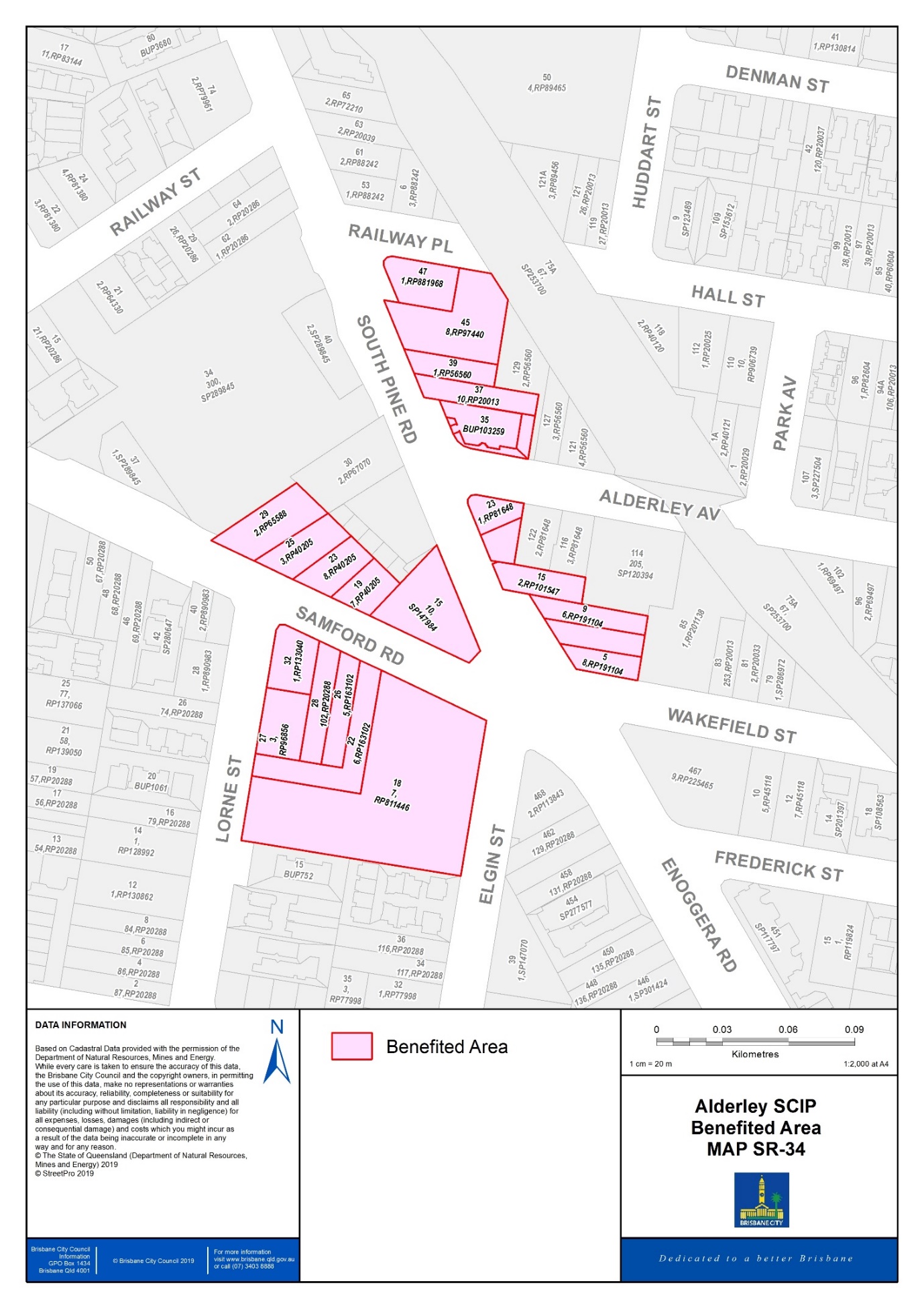 In the opinion of Council all Rateable Land in the part of the City coloured pink on the map “SC-1.1” may receive benefit from the provision of fire services by the Brookfield Rural Fire Brigade.A special charge will be made and levied for or towards meeting the costs of the development of fire services in the rural area to provide adequate protection.Council considers that, as in general the benefit to any particular land from the development of fire services in the area cannot be distinguished from the benefit to any other particular land in the area, it is appropriate that the special charge be made and levied equally on all land in the area.First adopted by Resolution of Council in the 1997-98 Financial Year, the Rural Fire Services Levy raised in the defined area will be contributed to the Brookfield Rural Fire Brigade. Council will review the necessity and the level of the charge on an annual basis upon request from the Rural Fire Brigade.The estimated time of carrying out the overall plan is one-year, commencing 1 July 2021 and ending on 30 June 2022 and will raise approximately $19,670 per annum.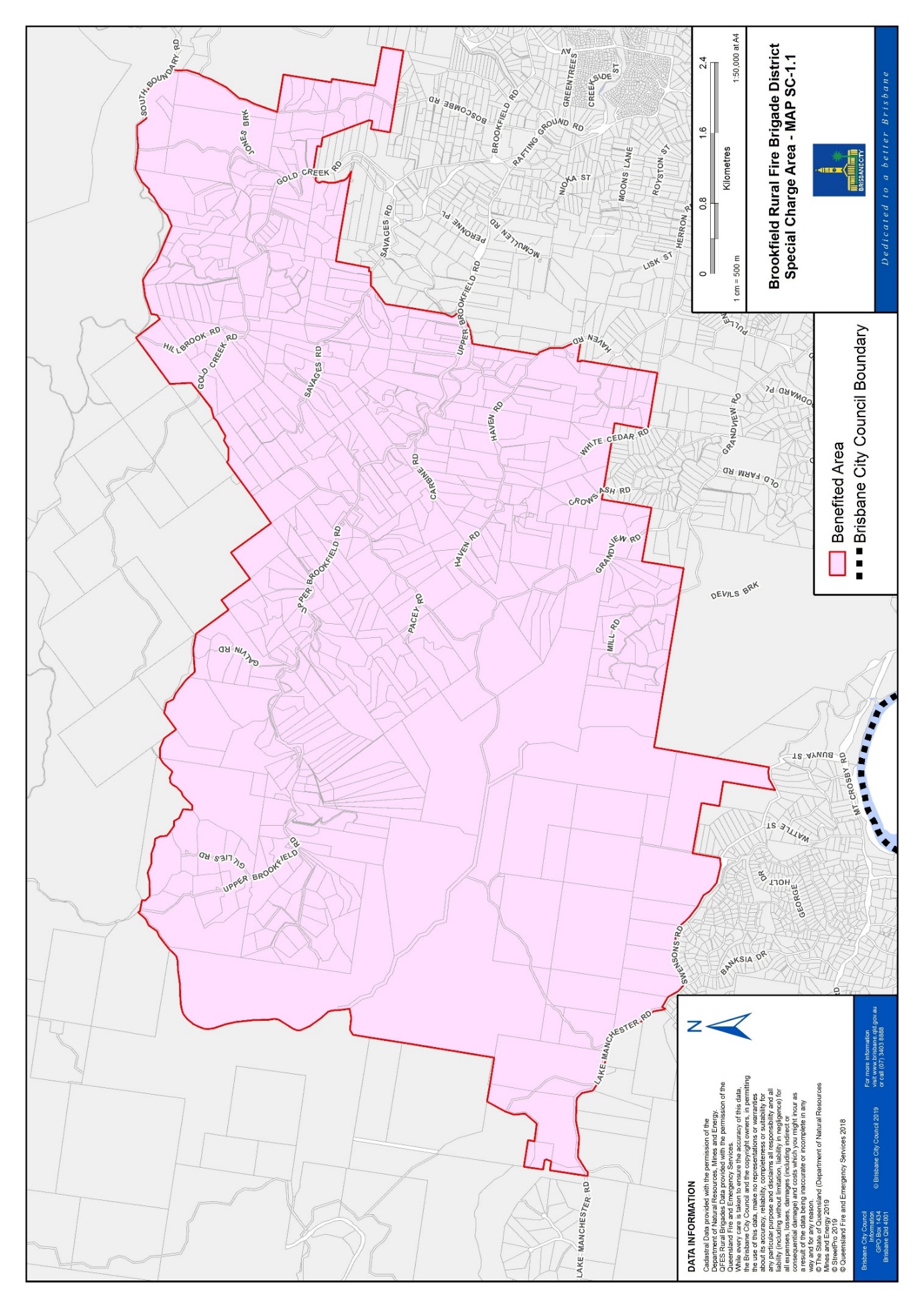 In the opinion of Council all Rateable Land in the part of the City coloured pink on the map “SC-1.2” may receive benefit from the provision of fire services by the Pine Mountain Rural Fire Brigade.A special charge will be made and levied for or towards meeting the costs of the development of fire services in the rural area to provide adequate protection.Council considers that, as in general the benefit to any particular land from the development of fire services in the area cannot be distinguished from the benefit to any other particular land in the area, it is appropriate that the special charge be made and levied equally on all land in the area.First adopted by resolution of Council in the 2000-01 Financial Year, the Rural Fire Services Levy raised in the defined area will be contributed to the Pine Mountain Rural Fire Brigade. Council will review the necessity and the level of the charge on an annual basis upon request from the Rural Fire Brigade.The estimated time of carrying out the overall plan is one-year, commencing 1 July 2021 and ending on 30 June 2022 and will raise approximately $1,650 per annum.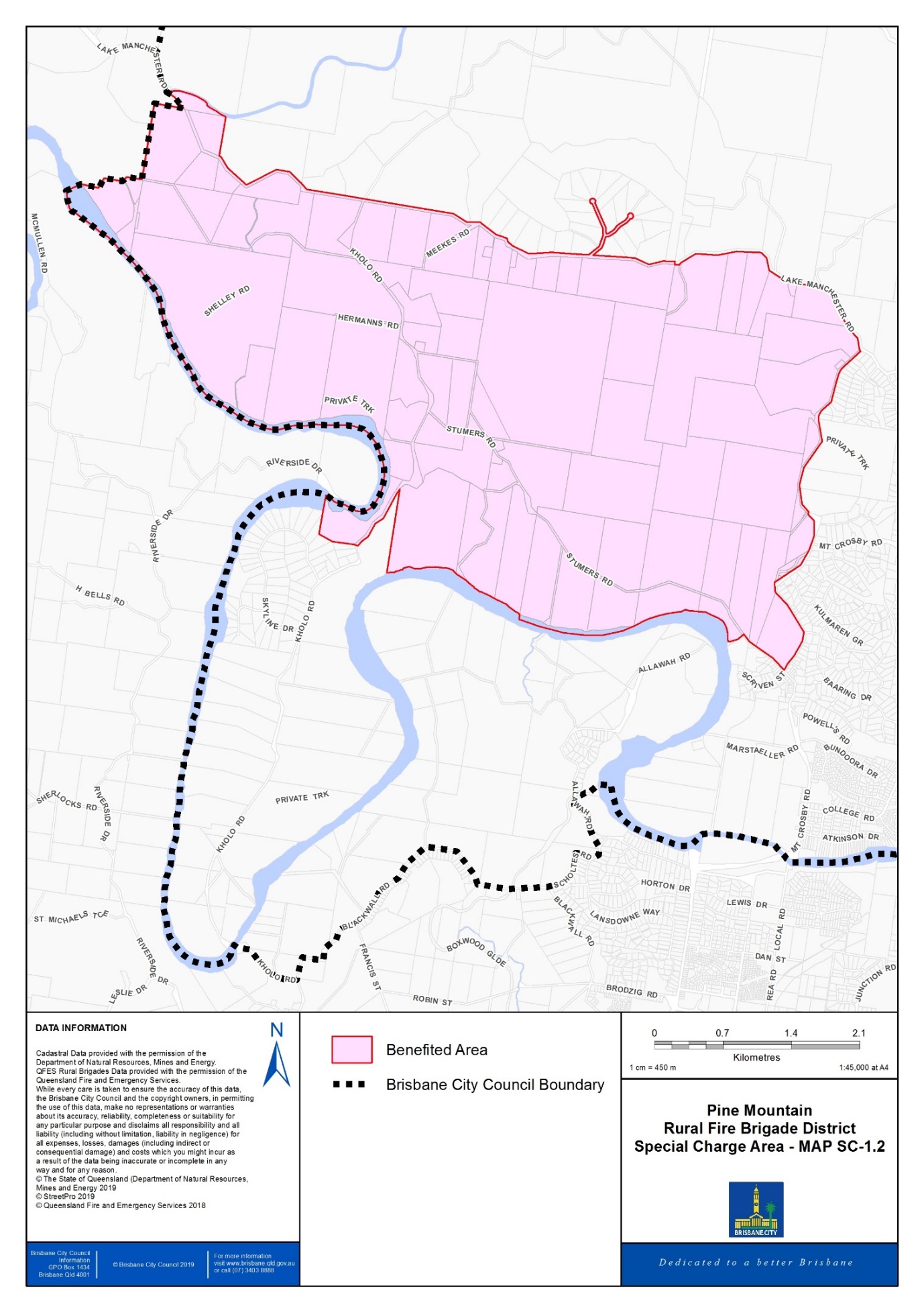 In the opinion of Council all Rateable Land in the part of the City coloured pink on the map “SC-1.3” may receive benefit from the provision of fire services by the Moreton Island Rural Fire Brigade.A special charge will be made and levied for or towards meeting the costs of the development of fire services in the rural area to provide adequate protection.Council considers that, as in general the benefit to any particular land from the development of fire services in the area cannot be distinguished from the benefit to any other particular land in the area, it is appropriate that the special charge be made and levied equally on all land in the area.First adopted by resolution of Council in the 2013-14 Financial Year, the Rural Fire Services Levy raised in the defined area will be contributed to the Moreton Island Rural Fire Brigade. Council will review the necessity and the level of the charge on an annual basis upon request from the Rural Fire Brigade.The estimated time of carrying out the overall plan is one-year, commencing 1 July 2021 and ending on 30 June 2022 and will raise approximately $6,140 per annum.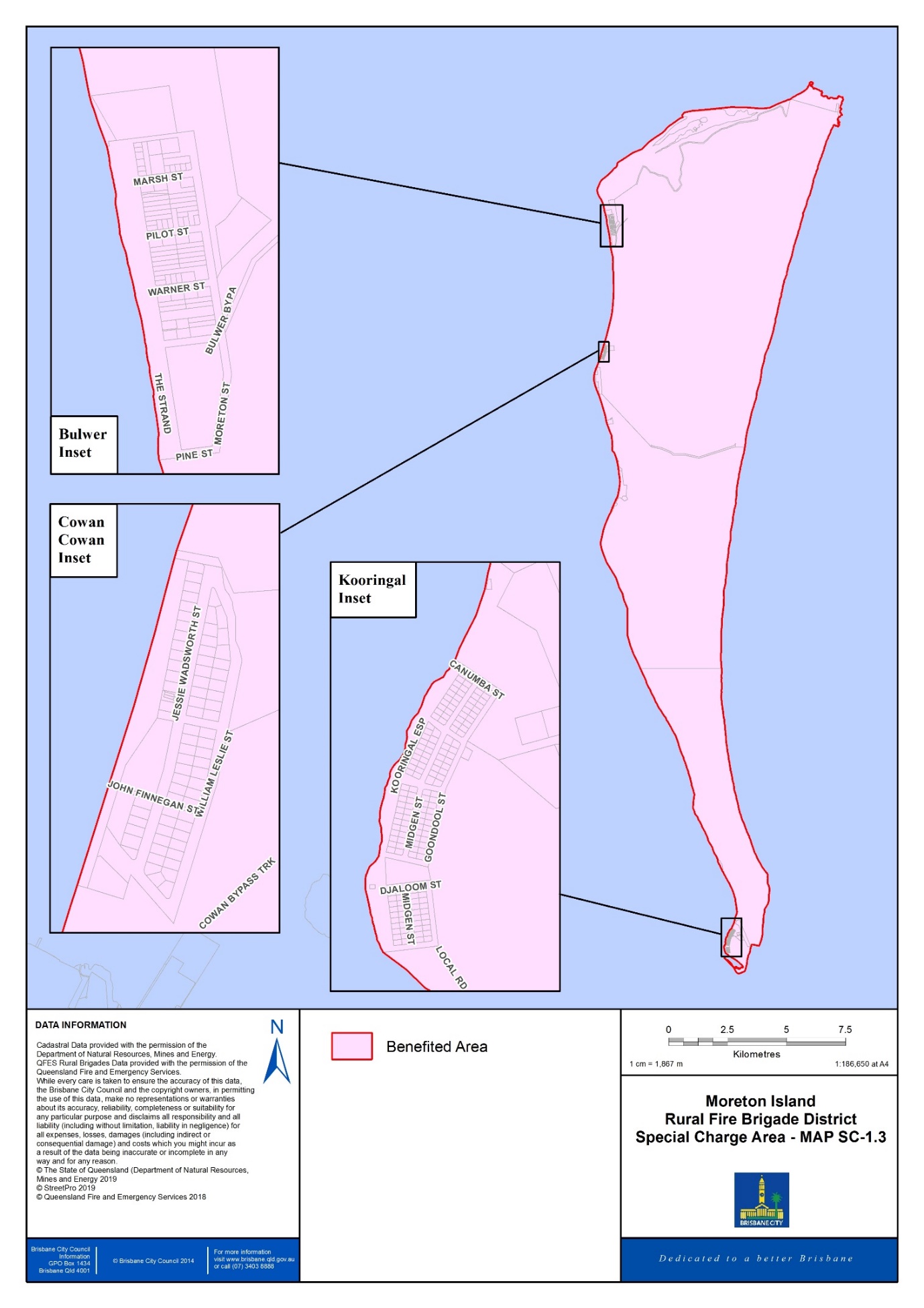 Special Rates and Charges – Annual Implementation PlansThis is a document setting out the actions or processes that are to be carried out in the 2021-22 financial year for the scheme defined by the map labelled SR-01 as shown in the associated ‘Overall Plan’ OP-1.Council or its agents will deliver the services required to achieve the objects of the overall plan in the 2021-22 year. The actions and processes to be undertaken for the Queen Street Mall (“the Mall”) will include:the provision of the works for, and/or works for access to the Malloperational services including maintenance, cleaning, security and gardening of the Mallliaison, survey and education with the Mall’s businesses andmarketing activities for the Mall.The funds, totalling $9,646,969 for the 2021-22 financial year, will be expended only on activities within the agreed activities described in OP-1 and this plan.This is a document setting out the actions or processes that are to be carried out in the 2021-22 financial year for the scheme defined by the map labelled SR-02 as shown in the associated ‘Overall Plan’ OP-2.Council or its agents will deliver the services required to achieve the objects of the overall plan in the 2021-22 year. The actions and processes to be undertaken for the Valley/Chinatown Mall (“the Mall”) will include:the provision of the works for, and/or works for access to the Malloperational services including maintenance, cleaning, security and gardening of the Mallliaison, survey and education with the Mall’s businesses andmarketing activities for the Mall.The funds, totalling $1,781,063 for the 2021-22 financial year, will be expended only on activities within the agreed activities described in OP-2 and this plan.(Note: AIP-3 to AIP-13 not used)This is a document setting out the actions or processes that are to be carried out in the 2021-22 financial year for the scheme defined by the map labelled SR-14 as shown in the associated ‘Overall Plan’ OP-14.Council will contract with the Manly Chamber of Commerce to deliver the services required to achieve the objects of the overall plan in the 2021-22 financial year. The actions and processes will include:the appointment of a precinct coordinator to carry out the plan’s actions and processesliaison, survey and education with precinct businessesmarketing activitiesadvertisingpublic relationsbusiness developmentreporting and accountability obligationsThe funds, totalling $50,000 for the 2021-22 financial year, will be collected from non-residential properties which are:deemed to have benefited from the agreed actions and processes and arelocated within the boundaries of the map labelled SR-14 as shown in the associated ‘Overall Plan’ and will be expended only on agreed activities defined in OP-14.Manly Chamber of Commerce will provide Council with a mid-year report as to details of expenditure of funds to that date and, within 12 weeks of the end of the financial year, audited financial accounts that include details of the activities funded by the scheme for the year. The Manly Chamber of Commerce will provide any additional written reports on agreed activities requested by Council within a reasonable time-frame.(Note: AIP-15 to AIP-28 not used)Suburban Centre Improvement Program (SCIP) projects deliver streetscape upgrades in consultation with the Brisbane community. These projects include the provision of new footpaths, street trees, garden beds, public artwork, street furniture, pedestrian lighting and the like.In 2010, a SCIP project was undertaken in Greenslopes and the area deemed to have benefited is defined by the map labelled SR-29 as shown in the associated ‘Overall Plan’ OP-29. The estimated cost of the works, service and activities was $2,250,000. The project is funded by a special charge in the defined benefited area covering approximately 30% of the cost ($675,000) with the remaining 70% funded from General Rates.The benefited area, total levy amount of $675,000, was greed with property owners in the defined benefited area prior to the delivery of the SCIP. There is no interest charged or indexing of the total levy amount.Brisbane City Council funded the $2,250,000 up front cost of the project. The property owners within the defined benefited area are paying back Council through their rates and charges over the 10-year period, following the completion of construction of the SCIP.The implementation plan is in support of the recovery of the $675,000 over the 10-year period, which commenced in the financial year 2012-13 and concluding on 30 June 2022.Suburban Centre Improvement Program (SCIP) projects deliver streetscape upgrades in consultation with the Brisbane community. These projects include the provision of new footpaths, street trees, garden beds, public artwork, street furniture, pedestrian lighting and the like.In 2013, a SCIP project was undertaken in St Lucia and the area deemed to have benefited is defined by the map labelled SR-30 as shown in the associated ‘Overall Plan’ OP-30. The estimated cost of the works, service and activities was $2,500,000. The project is funded by a special charge in the defined benefited area covering approximately 15% of the cost ($375,000) with the remaining 85% funded from General Rates.The benefited area, total levy amount of $375,000 was agreed with property owners in the defined benefited area prior to the delivery of the SCIP. There is no interest charged or indexing of the total levy amount.Brisbane City Council funded the $2,500,000 up front cost of the project. The property owners within the defined benefited area are paying back Council through their rates and charges over the 10-year period, following the completion of construction of the SCIP.This implementation plan is in support of the recovery of the $375,000 over the 10-year period, which commenced in the financial year 2014-15 and concluding on 30 June 2024.Suburban Centre Improvement Program (SCIP) projects deliver streetscape upgrades in consultation with the Brisbane community. These projects include the provision of new footpaths, street trees, garden beds, public artwork, street furniture, pedestrian lighting and the like.In 2014, a SCIP project was undertaken in Kenmore and the area deemed to have benefited is defined by the map labelled SR-31 as shown in the associated ‘Overall Plan’ OP-31. The estimated cost of the works, service and activities was $3,000,000. The project is funded by a special charge in the defined benefited area covering approximately 25% of the cost ($750,000) with the remaining 75% funded from General Rates.The benefited area, total levy amount of $750,000 was agreed with property owners in the defined benefited area prior to the delivery of the SCIP. There is no interest charged or indexing of the total levy amount.Brisbane City Council funded the $3,000,000 up front cost of the project. The property owners within the defined benefited area are paying back Council through their rates and charges over the 10-year period, following the completion of construction of the SCIP.This implementation plan is in support of the recovery of the $750,000 over the 10-year period, which commenced in the financial year 2015-16 and concluding on 30 June 2025.Suburban Centre Improvement Program (SCIP) project deliver streetscape upgrades in consultation with the Brisbane community. These projects include the provision of new footpaths, street trees, garden beds, public artwork, street furniture, pedestrian lighting and the like.In 2014, a SCIP project was undertaken in Cannon Hill and the area deemed to have benefited is defined by the map labelled SR-32 as shown in the associated ‘Overall Plan’ OP-32. The estimated cost of the works, service and activities was $2,500,000. The project is funded by a special charge in the defined benefited area covering approximately 10% of the cost ($250,000) with the remaining 90% funded from General Rates.The benefited area, total levy amount of $250,000 was agreed with property owners in the defined benefited area prior to the delivery of the SCIP. There is no interest charged or indexing of the total levy amount.Brisbane City Council funded the $2,500,000 up front cost of the project. The property owners within the defined benefited area are paying back Council through their rates and charges over the 10-year period, following the completion of construction of the SCIP.This implementation plan is in support of the recovery of the $250,000 over the 10-year period, which commenced in the financial year 2015-16 and concluding on 30 June 2025.Suburban Centre Improvement Program (SCIP) projects deliver streetscape upgrades in consultation with the Brisbane community. These projects include the provision of new footpaths, street trees, garden beds, public artwork, street furniture, pedestrian lighting and the like.In 2015, a SCIP project was undertaken in Graceville and the area deemed to have benefited is defined by the map labelled SR-33 as shown in the associated ‘Overall Plan’ OP-33. The estimated cost of the works, service and activities was $3,750,000. The project is funded by a special charge in the defined benefited area covering approximately 10% of the cost ($375,000) with the remaining 90% funded from General Rates.The benefited area, total levy amount of $375,000 was agreed with property owners in the defined benefited area prior to the delivery of the SCIP. There is no interest charged or indexing of the total levy amount.Brisbane City Council funded the $3,750,000 up front cost of the project. The property owners within the defined benefited area are paying back Council through their rates and charges over the 10-year period, following the completion of construction of the SCIP.This implementation plan is in support of the recovery of the $375,000 over the 10-year period, which commenced in the financial year 2016-17 and concluding on 30 June 2026.Suburban Centre Improvement Program (SCIP) projects deliver streetscape upgrades in consultation with the Brisbane community. These projects include the provision of new footpaths, street trees, garden beds, public artwork, street furniture, pedestrian lighting and the like.In 2015, a SCIP project was undertaken in Alderley and the area deemed to have benefited is defined by the map labelled SR-34 as shown in the associated ‘Overall Plan’ OP-34. The estimated cost of the works, service and activities was $5,300,000. The project is funded by a special charge in the defined benefited area covering approximately 10% of the cost ($530,000) with the remaining 90% funded from General Rates.The benefited area, total levy amount of $530,000 was agreed with property owners in the defined benefited area prior to the delivery of the SCIP. There is no interest charged or indexing of the total levy amount.Brisbane City Council funded the $5,300,000 up front cost of the project. The property owners within the defined benefited area are paying back Council through their rates and charges over the 10-year period, following the completion of construction of the SCIP.This implementation plan is in support of the recovery of the $530,000 over the 10-year period, which commenced in the financial year 2017-18 and concluding on 30 June 2027.This document sets out the actions or processes that are to be carried out in the 2021-22 financial year for the scheme described in the Overall Plan OPC-1.1.Council will collect on behalf of the Brookfield Rural Fire Brigade a levy to deliver the services required to achieve the objects of the overall plan in the 2021-22 year.Each year the Brookfield Rural Fire Brigade will utilise the funds collected by Council to the benefit of the district by providing actions and processes such as:upgrading of plant and equipmentliaison, survey and education with the precinct on fire safety and strategyexpansion of serviceseducationAn annual levy of $35.00 for the 2021-22 financial year, will be collected from properties which are:deemed to have benefited from the agreed actions and processes and are;located within the boundaries of the map labelled SC-1.1 as shown in the associated ‘Overall Plan’ and, will be expended only on agreed activities defined in OPC-1.1.This document sets out the actions or processes that are to be carried out in the 2021-22 financial year for the scheme described in the Overall Plan OPC-1.2.Council will collect on behalf of the Pine Mountain Rural Fire Brigade a levy to deliver the services required to achieve the objects of the overall plan in the 2021-22 year.Each year the Pine Mountain Rural Fire Brigade will utilise the funds collected by Council to the benefit of the district by providing actions and processes such as:upgrading of plant and equipmentliaison, survey and education with the precinct on fire safety and strategyexpansion of serviceseducationAn annual levy of $30.00 for the 2021-22 financial year, will be collected from properties which are:deemed to have benefited from the agreed actions and processes and are;located within the boundaries of the map labelled SC-1.2 as shown in the associated ‘Overall Plan’ and,will be expended only on agreed activities defined in OPC-1.2.This document sets out the actions or processes that are to be carried out in the 2021-22 financial year for the scheme described in the Overall Plan OPC-1.3Council will collect on behalf of the Moreton Island Rural Fire Brigade a levy to deliver the services required to achieve the objects of the overall plan in the 2021-22 year.Each year the Moreton Island Rural Fire Brigade will utilise the funds collected by Council to the benefit of the district by providing actions and processes such as:upgrading of plant and equipmentliaison, survey and education with the precinct on fire safety and strategyexpansion of serviceseducationAn annual levy of $20.00 for the 2021-22 financial year, will be collected from properties which are:deemed to have benefited from the agreed actions and processes and are;located within the boundaries of the map labelled SC-1.3 as shown in the associated ‘Overall Plan’ and will be expended only on agreed activities defined in OPC-1.3.Land Use Codes 2021-22The land use code is part of Council’s property record and indicates the predominant use for which the property is utilised or adapted to be utilised by virtue of its structure, fixtures and fittings or particular improvements and is an indicator of the property’s specific rating criteria.The attribution of a land use code does not validate an unlawful or improper use of a property. Council may review land uses of particular properties to determine if they are permissible. Such a review may result in a notice to desist a particular activity.The primary land use code identifies the predominant use for which the property is utilised and is an indicator of the property’s specific rating category, while the secondary land use code applies where a lesser but not insignificant use is also conducted on the property.The specific rating criteria are used to identify into which Differential Rating Category a property will be placed in accordance with this resolution.In determining the predominant use, consideration will be given but not limited to the Visual, Spatial and Economic aspects of the land. Area is not the principal basis for determining the predominant use. The predominant use may be determined and applied during the construction phase of a structure and will be identified by its ultimate land use code followed by a secondary land use code of 01.For the purpose of determining eligibility for codes 02, 03 and 70, ‘family member/s’ is limited to a child, grandchild, parent, grandparent, sibling or spouse of the owner or principal tenant/s.Land Use Codes TableSecondary Land Use CodesCBD differential rating boundary map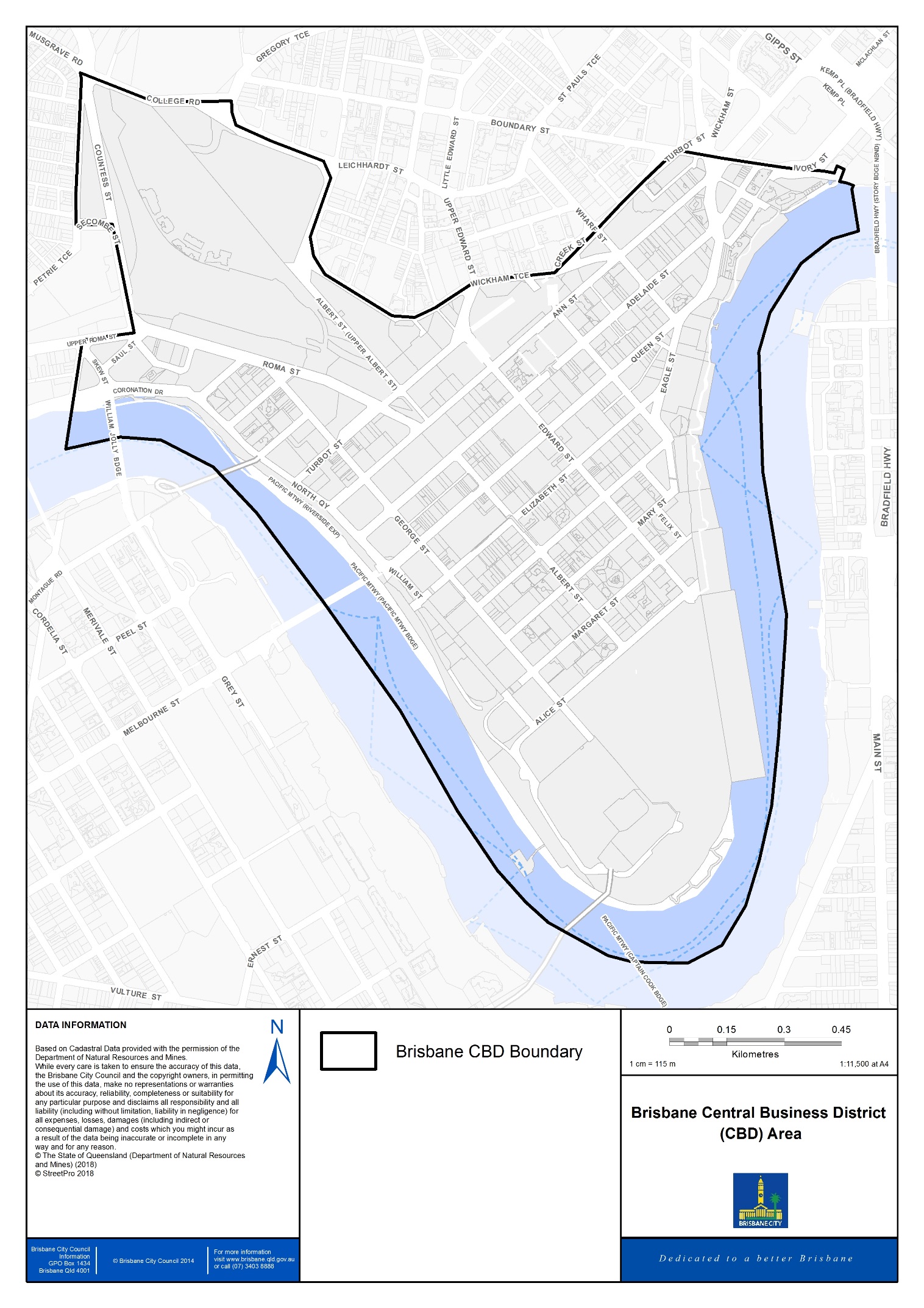 CBD frame differential rating boundary map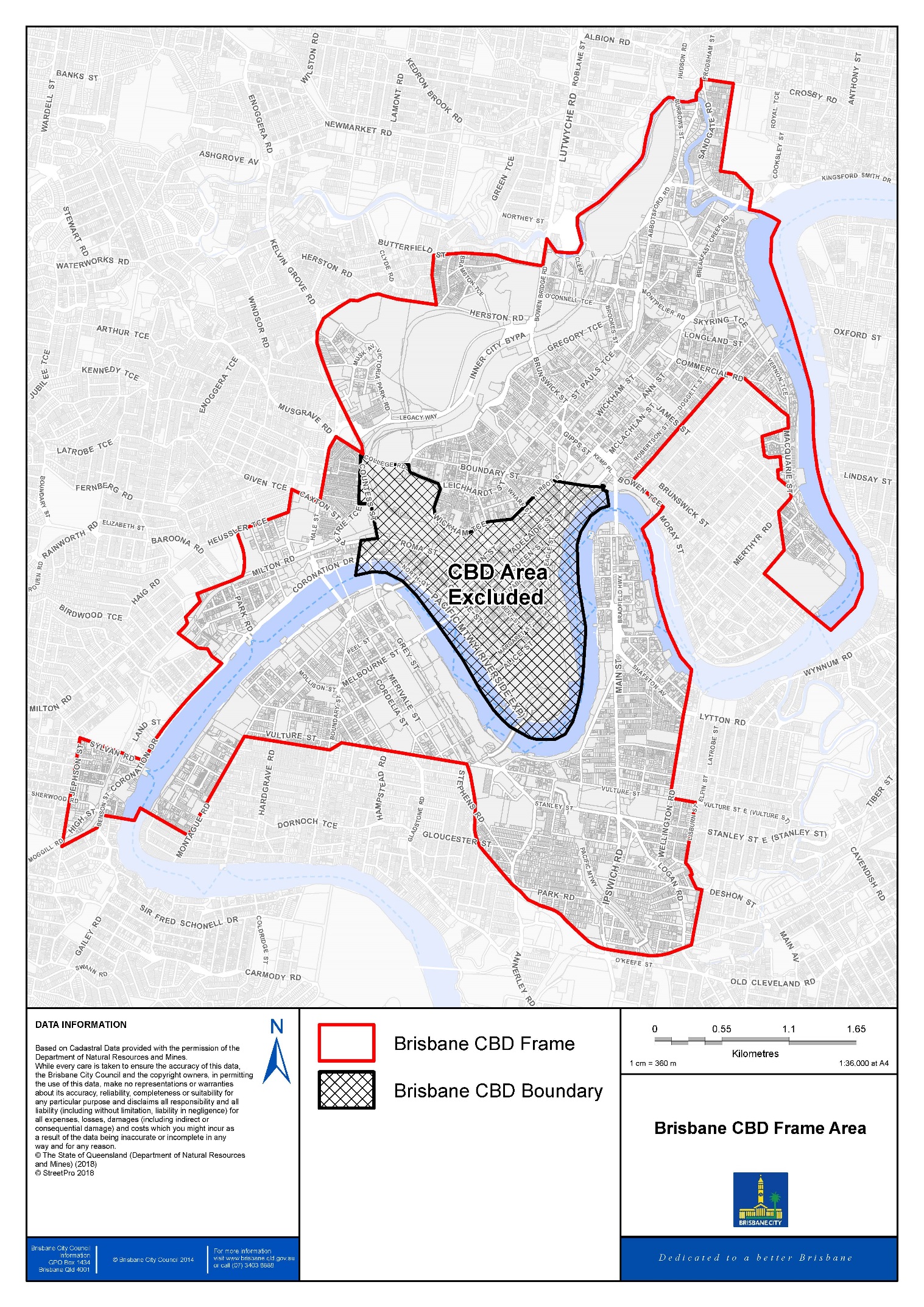 Determining residential categorisation for differential ratingThese criteria are used to determine whether a non-residential activity conducted on or within premises also used for residential purposes is:allowable within the definition of differential rating category 1 (Residential owner-occupied) orof such a scale or nature as to categorise the property as being of a mixed residential nature and therefore to be included in differential rating category 7 (Non-owner occupied or mixed use) orof such a scale or nature that it is not allowable in either differential rating category 1 or 7. In this case the property shall be deemed to be for non-residential purposes and categorised according to its non-residential activity.Criteria for determining categorisation for differential rating categories 5b, 5c, 5d, 5e, 5f, 5g, 5h, 5i, 5j, 5k, 5l, 5m, 5n, 5o, 5p, 5q, 5r, 5s, 5t, 5u, 5v, 5w, 5x, 5y and 5z from 1 July 2021.Criteria for determining categorisation for differential rating categories 8a, 8b, 8c, 8d, 8e, 8f, 8g, 8h, 8i, 8j and 8k from 1 July 2021.Criteria for determining categorisation for differential rating categories 9a, 9b, 9c, and 9d from 1 July 2021.Criteria for determining categorisation for differential rating categories 2b, 2c, 2d, 2e, 2f, 2g, 2h, 2i, 2j, 2k and 2m from 1 July 2021.Criteria for determining categorisation for differential rating categories 18 and 19 from 1 July 2021.LORD MAYOR’S BUDGET SPEECH 2021-22:The Right Honourable the LORD MAYOR (Councillor Adrian SCHRINNER) advised that a copy of each Budget Submission for the 2021-22 Financial Year, including the Lord Mayor’s Budget Speech 2021-22, Brisbane City Council Budget 2021-22, and the Brisbane City Council Schedule of Rates and Charges 2021-22, had been placed in front of each Councillor and a full set of Budget Documents had been tabled. He delivered the following speech in support of the 2021-22 budget.LORD MAYOR:	Mr Chair, just over 14 months ago, Brisbane residents made the choice to elect me as their LORD MAYOR, together with my passionate team of local Councillors. It is an honour and a privilege to receive their support and every day, my team and I work to make sure we meet residents’ expectations. Amid the unprecedented circumstances of a global pandemic, the people of Brisbane chose experience. They chose a united team with a clear plan for their city and a proven track record of sensible financial management.	There was no rule book for dealing with the pandemic. There’s no easy to read cheat sheet for what to do as the crisis unfolded. We faced lockdowns of our borders, the closure of our businesses and schools, the complete shutdown of entire industries. There was no reliable forecast on how long the pandemic would go on, or what the potential cost would be, but Brisbane residents entrusted us to make the necessary long-term decisions and the right choices to guide our city during those extraordinary circumstances and that, Mr Chair, is precisely what we did.	We could have chosen to delay critical infrastructure projects like Brisbane Metro. However, as our city emerges from the coronavirus crisis with a rapidly growing population, and demand for efficient, high-frequency public transport is poised to escalate, that would have been the wrong choice, Mr Chair. We could have cut back on our ongoing maintenance program on roads, on footpaths, parks and community facilities. Instead, we identified works to bring forward and to fast-track because that was the right choice, Mr Chair.	We could have chosen to postpone initiatives like our Victoria Park Vision or our suite of green bridges. However, the liveability of Brisbane is so important to residents and to us that doing so would have been the wrong choice. What we did instead is ask people to hold onto their unwanted items a bit longer and it was part of a temporary two-year pause to kerbside collection. Now, there’s been some criticism of that decision, particularly in recent months, as community concern about COVID-19 has receded. Yet the choice that we made gave us the flexibility necessary to inject direct support into the sectors of our city that were crying out for help, Mr Chair.	The position we find ourselves in today demonstrates very clearly that we made the right choice. Our decision to waive fees and to provide grants helped thousands of businesses and not-for-profit organisations, many who saw their income vanish overnight. We waived more than $1.8 million in fees for renovators to help the struggling building industry. This prompted hundreds of people to bring forward and continue plans to upgrade their homes, adding everything from new kitchens and bathrooms to back decks and family pools.	Just recently, I met Gaythorne couple, Karla and Rohan, together with their children, Franklin and Lochlan. They were among the many residents who took advantage of our fee waiver, saving almost $2,000 as a result. Their renovated Queenslander will be a special family home, but the real economic dividend from this and from what we did, was the numerous tradies that they helped keep employed, the plumbers, the chippies, the sparkies, who all faced uncertain times for themselves and their families.	We waived a further $6.5 million in fees for almost 7,000 of our embattled food businesses, directly benefiting cafes, restaurants and bakeries in every part of Brisbane. Among the relieved recipients were people like Sonja and her husband Howard, who own the popular Stones Corner cafe, Lady Marmalade. I can report that this business is back in full swing and they continue to serve excellent food and coffee. I encourage you all to drop by. We also awarded grants through our Direct Assistance Program to hundreds of not-for-profit community, sporting, recreational and cultural organisations throughout the city. 	These organisations were genuinely at risk of collapse while restrictions were in place and their bills kept on mounting up. My office has received many, many thank you letters as a result from a range of groups that we supported. People like Trish Latter from Downey Park Netball, who wrote to let me know how the grant that they received would enable the club to provide netball facilities for their 4,500 member families. Chris Fabila from Banyo Rugby League Club, who wrote to say how excited they were to receive our support after such a difficult time during the pandemic.	These kinds of responses from residents, community groups, cafes and clubs tell me something, we made the right choices. We promised the people of Brisbane that we would carefully steer our city through this crisis and that’s exactly what we’ve done. The choices we made are why we can deliver the budget that we are today, one that uses our success in tackling COVID-19 as a springboard to build an even better Brisbane.	Mr Chair, our $3.6 billion budget which I hand down today, once again, gets the priorities right. After weathering a crisis, Brisbane is bouncing back strongly. Our budget is about building on that momentum, getting the basics right, while addressing the challenges to come from massive population growth. We’re determined for Brisbane not to be a victim of its own success. At the centre of this Budget is a record $3.6 billion investment in infrastructure. It will see roads, libraries, bridges, footpaths, bikeways and many other things built across the suburbs of our beautiful city. Eighty-six per cent of budget funding goes directly to the suburbs. We’re not taking our foot off the pedal. We’re getting on with the job of building Brisbane with an energy and an enthusiasm that people expect from their city leaders. Our program includes significant funding to push ahead with big projects and small, from the $218 million to gear up major construction on Brisbane Metro, which will deliver game changing turn-up-and-go services across 18 stations, to $58,000 for footpath improvements around the Seven Hills State School, all about helping kids get to class safer.	As you know, Mr Chair, our efforts are unashamedly focused on Brisbane’s suburbs. We do this because local neighbourhoods are where people live, work and relax. They are critical to the vitality of Brisbane, which is now growing at a faster rate than any other capital city in Australia. Our Better Suburbs program steps up to meet the challenges of growth. Brisbane people have told us how much they love our clean and green city. It’s why so many visitors come here for a holiday and end up staying for a lifetime. Our world-class parks, our modern playgrounds and urban forests set us apart from the sprawl of other capital cities.	We’re committed to maintaining and enhancing and expanding on this advantage. This budget continues to invest in our exciting Victoria Park Vision, which will transform the existing golf course into a 64-hectare green wonderland for everyone to enjoy. These things are possible, Mr Chair, because of our sensible and responsible stewardship of Brisbane’s finances and because we took the quick and decisive action during the pandemic that was required.	Today, I can reveal that despite the unprecedented situation we faced and despite a massive reduction in income, we deliver yet another balanced budget, a budget in the black. This result hasn’t happened by accident and it’s in stark contrast with the latest round of financial mismanagement Queenslanders witnessed yesterday in George Street. The Government has tried to distract residents with the claim that there could be a surprise surplus coming. But not this year, not next year or the year after, maybe in 2025.	It’s not guaranteed, just a maybe and it’s based on truly heroic claims of spending restraint over many years. We know what their record is when it comes to spending restraint. Meanwhile, State debt continues to grow at the same time as they’ve made a massive cut to infrastructure funding. All of this at a time when our population is exploding, thanks to interstate migration. Now, unlike the State budget yesterday, the balanced, responsible budget that we’re delivering today should not be a surprise to anyone. It’s no surprise that yet again we’re balancing the books.	This is my third budget as LORD MAYOR and my third balanced budget. As anyone who runs a family or a business budget knows, responsible budgeting means we can reinvest the dividends into providing the future infrastructure and services needed to build an even better Brisbane. It means we can fund the things that Brisbane people know and love about their suburbs while investing in the necessary planning for the future.	Mr Chair, I can also confirm kerbside collection is back, 12 months ahead of our plan, because strong and responsible financial management has ensured that this initiative is now affordable. Now, we won’t be lectured by those who confuse ‘The Magic Pudding’ with an economic textbook, by those who would have abandoned our residents, our businesses, and our community groups in their hour of need. We’re also not washing our hands of responsibility to continue providing the economic stimulus and support that those sectors need who are struggling still to get on their feet.	Mr Chair, today I can reveal that we’re slashing footpath dining fees by 50% for another 12 months. This measure will provide direct savings to our wonderful array of cafes and restaurants that are already taking advantage of our great subtropical climate to provide outdoor dining. Cutting these fees in half will make it more affordable for local businesses to take up this option, to grow their business and hopefully, Mr Chair, to employ more people. We’re able to deliver these initiatives despite Council taking a massive hit in revenue during COVID-19.	Our program of record infrastructure investment, ongoing stimulus and our Better Suburbs program will require a modest increase in rates, Mr Chair. The $1.20 a week rise for the average household will still mean that Brisbane has the cheapest residential rates in South East Queensland. We will continue to support our pensioners by providing them with a welcome rebate off their rates of up to 40%. This will directly benefit more than 41,000 households.	Mr Chair, as I mentioned earlier, we are unapologetic that our focus is on the suburbs of Brisbane. From Brighton to Burbank, Moreton Island to Lake Manchester, Brisbane isn’t just a CBD, like many capital city councils. It’s a massive landmass of more than 1,300 square kilometres. We have a population of more than 1.2 million people. Now, that’s twice the number of all the state capitals combined and about the same amount as the State of Tasmania, the Australian Capital Territory and the Northern Territory combined. This makes us unique in local government in Australia.	There are numerous advantages from being a city of our size. None of them are more important, Mr Chair, than our ability to support the suburbs with world-class infrastructure. We don’t just focus on a few dozen central business district streets, instead we deliver critical infrastructure that connects people to major facilities, where people participate in their favourite past times, as well as the festivals and events which make the Brisbane of tomorrow even better. The days of a narrow focus on just roads and rubbish are long gone. Our focus on better suburbs is vital for two reasons.	Not only will it deliver additional and improved infrastructure and better facilities to meet growing population, but it will also be an important stimulus that employs people, helping our community to recover. Mr Chair, in news I’m confident that you’ll personally agree is among the best of this budget, and also an initiative that I’m very proud of, I can reveal that we will deliver a brand new community centre in Windsor. It was great to be out with you on site just recently as part of this announcement This facility will be used by sporting groups, community clubs and other arts and cultural organisations for their activities.	Demand for community facilities like this has surpassed pre-pandemic levels for the young and not so young, as we emerge from COVID-19 isolation and want to re-engage with our community. We’re also investing in an upgrade of the Hamilton Town Hall, which once was the meeting place for the local council before the amalgamation of Brisbane in the 1920s. I’m sure this will be music to the ears for the groups who regularly use this historic space, including Observatory Theatre and the Ravishing Fashionistas.	I can also reveal today that we will build a state-of-the-art new library at Everton Park. This won’t be just a minor upgrade or a new lick of paint, but a brand new $11.6 million facility in the suburbs, just like we promised at last year’s election. The new Everton Park library adds to our record of building new libraries. Our opponents closed down libraries, we build new libraries. It will be constructed at the existing South Pine Road site. The new Everton Park Library will enable a bigger range of activities and events and include additional meeting space. Through the purchase of extra land, we’re able to provide a new vehicle entry into the adjoining Fallon Park, as well as some new playground equipment. I can’t wait, Mr Chair, for the official opening. From the indoors to the great outdoors, we’re investing in sports grounds right across our amazing city, because improving participation in sports has enormous benefits for our society. These fields are where dreams become a reality for all ages and Brisbane residents deserve state-of-the-art facilities, particularly, Mr Chair, given we’re on the brink of potentially becoming an Olympic city.	These include an upgrade of Giffin Park in Coorparoo, home to the Mighty Kings AFL Club, as well as the Barbecue Mafia crew. In Chelmer, we’re spending $1.2 million upgrading off-field facilities, which will include a refurbished clubhouse, better spectator areas and new changerooms. It’s happening in partnership with Queensland Cricket, AFL Queensland, Western Suburbs District Cricket Club and the Kenmore Bears.	Today, Mr Chair, I can also announce a new Community and Sport Partnership Program. This is a four-year, $6.6 million initiative where we’ll partner with organisations to deliver improvements to facilities after they’ve secured funding from other sources. So it may be community grants, it may be State or Federal grants. We want to leverage that up to do more for our communities.	Amid the maelstrom of COVID-19 and the pandemic, it was forgotten that some of these clubs did it incredibly tough. We didn’t forget it, but others have. As mentioned, we came to their aid through grants and fee relief and we’re not finished helping yet. This new program will help them rebuild even better. We cannot afford to let these clubs diminish because of the important work they perform in weaving communities together and I’m determined that won’t happen under my watch.	In partnership with the Morrison Government, we’re investing in sports facilities at the Whites Hill Reserve in Camp Hill, at the Brisbane Metropolitan Touch Association. It’s an incredibly popular football code that continues to grow and grow and is good for both men and women. Our strong financial position, even after the COVID-19 pandemic, means we’re able to continue supporting festivals right across our city and this year our commitment totals an impressive $5.2 million. There are, of course, the significant festivals on our events calendar that everyone knows, like the Brisbane Festival or the Queensland Music Festival.	But even more exciting are the vast array of smaller suburban events, like the Acacia Ridge Party in the Park, the Ferny Grove Festival and I could go on and on, there are so many amazing events that bring our community together. It’s important that after what people have been through this past year, that we support these festivals. These are just a few examples of our huge investment in the suburbs. As well, there’s the massive suburban road resurfacing program, smoother suburban streets, regular suburban grass cutting and our ongoing maintenance of parkland and greenspace. It’s about getting the basics right while we invest in the things that will deliver a better Brisbane. After all, better suburbs equals a better Brisbane.	Mr Chair, we owe it to the people of Brisbane to ensure we build the infrastructure that is necessary to cater for a growing city. Doing this will improve the city’s liveability for all residents, regardless of where they live. In the past, Brisbane has experienced exactly what happens when our population booms and other levels of government drop the ball. The results are diabolical and take years to address and if you think about many of the major projects that we’ve stepped up to invest in, they are things that other levels of government should be doing.	But we’ve stepped in to fill the void, to make sure that Brisbane’s liveability keeps improving and we will keep doing that. Since I became this city’s LORD MAYOR, I’ve pushed ahead with an ambitious focus on building our future. It’s an agenda which will ensure people can get to and from work faster, that delivers more active transport options and an agenda that embraces our region’s amazing outdoor subtropical climate. Today this budget sets out the biggest three-year infrastructure program that the city has ever seen. It’s affordable because we helped our businesses and our community get through the global pandemic and it’s necessary as more Australians look to make a lifestyle change here in the Queensland capital. Who can blame them?	Under our $1.2 billion capital works program next financial year, construction of the Brisbane Metro will continue. As Councillor SRI mentioned yesterday, it’s a game changer for Brisbane. It will offer turn-up-and-go services to commuters, so that timetables will become a thing of the past. This project is being delivered in partnership with the Morrison Federal Government. It’s a project that will alleviate existing bottlenecks in the system and it’s a problem that my Administration is willing to step in and solve in the absence of other solutions.	Our cutting edge Metro vehicles will get recharged at our purpose-built facility at the Rochedale Metro Depot. There’ll also be fast charging facilities out and about on the busway, making them the cleanest and greenest option, other than walking or cycling, of course. In the short term, Brisbane Metro will create more than 2,600 jobs during construction, which is another important stimulus for our economy. There will also be numerous opportunities for local companies to supply this project and others. This will build on our Council’s commitment to buying local, which we have demonstrated by achieving our 80% sourcing target from locally within South East Queensland.	With Brisbane a step closer to winning the Olympic and Paralympic Games in 2032, the Metro will be even more important for the future as a critical way to move people around our city in what would be a major and historic event. Importantly, Brisbane Metro will help futureproof the transport network and will be capable of servicing the northern suburbs up to Chermside and beyond, and the eastern suburbs as far out as Capalaba, if the State delivers their full busway network.	We’re also building Brisbane’s existing transport network even better and our residents will reap the benefits regardless of where they live. As promised, this year we’ve delivered 60 new airconditioned buses, which further enhances our reputation of having one of Australia’s best bus fleets. We’ve also begun a trial of four electric buses which service the popular free City Loop. This will help us assess our future use of this technology and meet our commitment to keeping Brisbane clean and green.	We’ll also continue to fund our popular Blue and Maroon CityGliders. Combined, they were carrying more than 4.3 million commuters trips a year prior to the pandemic. We’re also undertaking planning for a new addition, the Gold CityGlider. So if we are successful in putting this forward and seeking State co-funding, this will service the rapidly growing Hamilton Northshore precinct along the newly upgraded Kingsford Smith Drive (KSD) gateway to the city, through Brisbane, out to Woolloongabba as a potential Olympic venue. It’s gold because we’re going for gold with the Olympics.	For those who use the river as their mode of transport, we will be completing the construction of two more locally built double-decker CityCats this year at the Murarrie facility. There are more vessels to come in future years. Today I can confirm that we’re getting on with the specialised refurbishment of our monohull ferries. Today we will be allocating $4 million over two years to ensure three of these vessels can be returned to service on our river, together with the five new KittyCat vessels.	We’ve also committed $25.5 million in funding towards new ferry terminals, including at South Bank. We’re also planning and progressing upgrades at Mowbray Park and Dockside and one addition that is sure to excite many people in Brisbane, is the completion of a new ferry terminal at Howard Smith Wharves. This terminal will allow people to travel seamlessly on the water between this popular new precinct, the CBD and also South Bank.	Mr Chair, as you are no doubt aware, this Administration has invested more than $330 million in bikeway infrastructure in recent years. Anyone who has looked at a map of Brisbane’s bikeways on the Council website would marvel at how they continue to grow and how they now crisscross the city and suburbs, providing excellent options for everyone from committed cyclists to families eager to have some active fun. The recently completely Indooroopilly bikeway is just one piece of the jigsaw puzzle that continues to grow each year and our Green Bridge Program is another critical link in that active transport network.	The importance of these investments has increased dramatically with the influx of personal e-bikes and e-scooters, which are getting more and more popular every week that goes by. I know that Brisbane people are eager to see progress on our exciting green bridges initiative, I’m asked about it regularly as I move around the city. Now I can tell you, in this budget our green bridges are being delivered, they’re being built. Construction will start later this year on the Kangaroo Point Green Bridge and early next year on the Breakfast Creek Green Bridge. I’m determined to deliver these bridges.	Now, it would be better if it was in a partnership with other levels of government and we’ll continue to work on that, but I know what they will do for the interconnectivity and sustainability of our suburbs. I know what they will do to reduce traffic congestion and create a cleaner and greener Brisbane. I can reveal today that over the next four years of our 10-year Green Bridge Program, we will invest $294 million to significantly move this program forward. Our Kangaroo Point Green Bridge has been talked about at many different levels for many years. People realised this is a missing piece of the Brisbane active transport puzzle.	The prospect of a revitalised Gabba stadium makes this bridge even more essential because it will provide a direct link to the CBD. Along with a new crossing at Breakfast Creek, we’ve also recently unveiled the landing points for the Toowong to West End and West End to St Lucia Green Bridges. This happened after an extensive community consultation process and shows strong community support, Mr Chair.	Our Council is responsible for $10 billion worth of transport and traffic infrastructure and this includes almost 5,800 kilometres of roads. Now that is a significant thing in itself. It’s equivalent to a highway from Brisbane to Hobart and back again. It’s an enormous network by any standards and it’s vital that we continue to maintain it and improve it, because people directly benefit each day and their lives and livelihoods are impacted.	As residents of Brisbane’s west would know, work is about to get underway on the Indooroopilly roundabout upgrade. It’s a $128 million project which will significantly improve travel conditions and safety through that very busy part of Brisbane. In the south, we’re investing $42.4 million to upgrade—Councillor SRI:	LORD MAYOR, what about homelessness?Chair:	Councillor SRI, no.Councillor SRI:	What about homelessness, LORD MAYOR? You’re spending hundreds of millions of dollars on road widening, millions of dollars on preparing for the Olympics. Where is the funding for affordable housing? Where is the funding for crisis support?Chair:	Councillor SRI, I consider you are displaying unsuitable meeting conduct. In accordance with section 21(5) of the Meetings Local Law 2001, I hereby request that you cease yelling into the meeting and refrain—Councillor interjecting.Chair: 	Councillor SRI, I consider that you are displaying unsuitable meeting conduct and in accordance with section 21(5) of the Meetings Local Law 2001, I make an order reprimanding you for your conduct and your conduct will be noted in the minutes of the meeting. If you do this again, you’ll be removed from the meeting. Chair: 	The LORD MAYOR.LORD MAYOR:	Thank you, Mr Chair. In the south, we’re investing $42.4 million to upgrade the Rochedale and Priestdale Roads intersection. We’re undertaking the Gardner Road extension to meet the needs of this fast-growing part of our city. We’re also undertaking the design work for Ritchie Road at Pallara, another of our city’s booming suburbs. Our budget for resurfacing works this year will be $90 million, as we invest what’s needed to maintain this massive road network.	A particular priority will be focused on improving safety around our schools, because as a parent, I know that children are amongst the most vulnerable of our road users. This year we’re undertaking improvement works around the Jindalee and Newmarket State Schools, around Runcorn State High and Lourdes Hill and Moreton Bay Colleges.	Over the next three years we’ll deliver on our commitment to install 100 SAMs (speed awareness monitors) for schools this term, speed awareness monitors. These digital smiling speed awareness signs have been proven to be an effective way to get drivers to slow down with positive reinforcement on roads that have a history of speeding. An investment in new and improved footpaths will hit a record of $13.4 million next financial year, with 90% of it in the suburbs.	Mr Chair, Brisbane is known as Australia’s cleanest and greenest city and this reputation has not happened by chance. We have been resolute in our commitment to maintaining and enhancing this reputation. It’s what Brisbane residents, new and established, love about the place that they call home. It’s one of the foundations of our growing success as a tourist destination. Our Council is Australia’s largest carbon-neutral government and we’ve gone about this without much fanfare, because it was the right thing to do for our climate and for our city.	We’ve invested significant sums in bushland acquisition, in conservation reserves, in urban forests and in cleaning up our waterways. We’ve invested in keeping the green heart and lungs of our city healthy as a result. We care for a network of over 2,100 parks across the city, from the large iconic destinations like the Brisbane Botanic Gardens at Mt Coot-tha, the City Botanic Gardens, through to a plethora of suburban parks, big and small, sometimes no bigger than a suburban block, but so critical for local residents.	As every parent and many grandparents and carers would attest, you quickly become a connoisseur of your local parks when children are small, especially if you’re looking for easy ways to get them active and healthy and out of the house. That’s why we’ve ensured our parks are well maintained and their playgrounds continue to improve. Mr Chair, we aren’t resting on our laurels. Over the next four years we’ll invest $78 million buying bushland, maintaining conservation reserves, managing weeds and investing in environmental offsets. However, we’re not locking away all these areas away from the people of Brisbane.	We want people to have the opportunity to enjoy them, to experience them, to love their greenspaces, because they’re not important just for animals and wildlife, but for people. For example, this year we’ll be spending more than $500,000 on our off-road cycling tracks. We know there are a lot of passionate people who love the thrill of travelling downhill on a mountain bike track and want them to do so safely and sustainably. So we’ll be supporting a project, once our draft off-road cycling strategy is complete, to roll out and invest in new tracks in appropriate greenspaces.	Of course, a project that has been quickly embraced by Brisbane residents is my vision to transform Victoria Park. We’re about to take over the fairways and begin filling in the sand bunkers so people can use this place for picnics and other activities. Over the next year we’ll spend $15 million on our vision for Victoria Park, which will become, I have no doubt, Brisbane’s premier destination and greenspace, somewhere everyone will want to visit and enjoy. However, our investment in our parks stretches far beyond this one single location.	We’ll spend more than $6 million on our major improvement of Kedron’s Bradbury Park and we’ll commence the delivery of much needed improvements within the historic Mowbray Park. There are new parks in the works for MacGregor and Richlands, as well as a $2.4 million commitment towards playground equipment upgrades and new kids’ scooter tracks.	Mr Chair, not all the activities we incorporate into our parks are for the young and Councillor MACKAY knows this. Not because of his age, but because of his free ninja warrior course at Guyatt Park in St Lucia, which has been a resounding success. So we’ll spend $659,000 over the next two years delivering three more of these ninja courses and I expect there will be Councillors banging down my door in the future asking for further of these facilities.	Mr Chair, in exciting news, I also want to announce the establishment of the new Brisbane Sustainability Agency. It’s a body which will have an important role in the future of our city. The new agency will lead the continued delivery of our $100 million Oxley Creek transformation and will work on the next priority project in Archerfield, which is starting shortly. The agency will work to tackle the long-term sustainability challenges that our city and suburbs face and they’ll do partnerships with local industry, local business and local community groups on our path to becoming an even cleaner, greener and more sustainable Brisbane.	Of course, that journey includes the steps taken by every single household on issues of waste management and our team has a strong and enviable record. It’s often forgotten that some other areas of Queensland are still unable to provide basic recycling services to residents. Here in Brisbane, more than 113,000 households have added a green bin to their homes, slashing the amount of green waste that ends up in red-top bins and that means less waste going to landfill. We’ve also delivered on our promise to make larger recycling bins available to households for free and we’ve extended tip vouchers to all residents, regardless of whether they are a homeowner or not.	I can also reveal today that we’re undertaking a pilot FOGO (food organics, garden organics) program. The pilot program will involve residents in selected suburbs being able to put food organics, like vegetable scraps, into their green waste bin in addition to garden waste. It’s part of a major waste strategy we’ve been working on with the South East Queensland Council of Mayors for some time and this pilot will assess—Councillors interjecting.Chair:	Councillors, please allow the LORD MAYOR to be heard in silence. The LORD MAYOR.LORD MAYOR:	This exciting pilot, Mr Chair, will assess how this form of waste management works in our subtropical climate. Now, while I’m on the topic of waste, I can’t ignore the extremely concerning news that we heard in the State Budget yesterday. Now, despite a solid commitment that the State Waste Levy would not impact on households, we’ve just discovered that they plan to slash the offsetting funding provided to councils to offset the cost to residents of their waste levy. Now, that funding is going to be ripped away in just 12 months’ time. This means Labor’s landfill levy will become a $37 million bin tax on Brisbane households. 	Labor’s broken promise is expected to result in every Brisbane household being slapped with an increase of $88 extra per year in waste charges. Mr Chair, my team is going to fight this and we’ve started today. While Brisbane has certainly come roaring back strongly after the pandemic, the task of backing our business is not over and will never be over. Our economy, while more resilient than many other cities, is not completely back on its feet. Our international borders remain closed and the absence of international visitors and tourists and students, as well as COVID-19 restrictions, places a significant burden on many businesses.Councillor SRI:	What about the impacts on homeless residents, LORD MAYOR?Chair:	Councillor SRI, as you continue to fail to comply with the request to take remedial action for your unsuitable meeting conduct, in accordance with section 21(9) of the Meetings Local Law 2001, I hereby order you to leave and stay away from the Chamber, the Antechamber, and the Public Gallery for the duration of the meeting. If you refuse to comply with this order your conduct will be treated as inappropriate conduct in accordance with section 21(11)(b) of the Meetings Local Law 2001. For any conjecture about that, that’s the balance of today, that’s Friday and both meetings next week. Chair:	LORD MAYOR, can I ask you to turn your microphone off, then back on again, thank you.Councillor JOHNSTON:	Point of order.Chair:	Point of order, Councillor JOHNSTON.Councillor JOHNSTON:	Just to be clear, could you just confirm for us which section of the Meetings Local Law you’re referring to, because I thought it was just for the balance of—Chair:	The meeting, that’s right.Councillor JOHNSTON:	Yes, but that’s today because—Chair:	No, this is one meeting, Councillor JOHNSTON.Councillor JOHNSTON:	Well, why do we sign in every day then, Mr Chairman? Why do we do apologies every day?Chair:	No more, Councillor JOHNSTON. LORD MAYOR, please continue.Councillor JOHNSTON:	Mr Chairman, I’m just asking you a procedural question. We’re told that they are separate meetings and asking for us to sign in on separate days. I’m just clarifying this.Chair:	That’s pretty straightforward. Your understanding’s not correct. The LORD MAYOR.Councillor JOHNSTON:	So I don’t need to sign in every day? Okay, thank you. If I’m not here though, that’s fine. One meeting, that’s great.Chair:	LORD MAYOR.LORD MAYOR:	Thank you, Mr Chair. We know that the task of supporting our local businesses is not over and will be ongoing and we’re up to the task of doing that. We know that there are certain restrictions that are on businesses at the moment and I mentioned the tourism impact and the impact of international students being not here as well. So one of the ways that we’ll be responding to this going forward, Mr Chair, is that we’ll be slashing footpath dining fees in half for the next 12 months. This will benefit all venues, whether they are currently approved to place tables and chairs on the footpath, or whether they are wanting to expand.	This cut will be applied to the cost of applications, assessments and renewals. It will make outdoor dining far more attractive for restaurateurs and cafe owners, regardless of whether they are located in the city or the suburbs.	Mr Chair, I am enormously proud to lead a team with an equal number of men and women. Now, this is not only a first for Brisbane, but it puts us well ahead of other levels of government when it comes to gender balance and representation. Now, there’s still a lot of work to be done in dealing with the issues impacting particularly on women and my team will not shirk its responsibilities. We provide a flexible and inclusive work environment for our staff. All Councillors benefit from unlimited maternity leave, as well as the ability to participate in meetings remotely from home, where they need to do so.Councillors interjecting.Chair:	Councillors, no. No, Councillor COOK, do not interject. Please allow the LORD MAYOR to be heard. LORD MAYOR.LORD MAYOR:	Yesterday, Mr Chair, we changed Council sitting times to more family-friendly hours, something I committed to do and something that is important, not only for Councillors with young children but to make sure that we can all do our jobs better for the people of Brisbane. Today I can announce that we’re committing $100,000 a year for the next three years to the Women’s Legal Service hotline. This undertakes important work, offering free information and advice to women reaching out for help. Sadly, as many as 40% of calls go unanswered due to a lack of resources. We want to help to change all of that, Mr Chair.Councillors interjecting.Chair:	Councillor JOHNSON, please cease interjecting or I will move to the formal processes. The LORD MAYOR.LORD MAYOR:	I can also reveal a new $250,000 grant for women in business, which is a very exciting new initiative. We know Brisbane is home to so many inspirational women who have started their own businesses and these new grants will help them undertake training, coaching and purchase the equipment they need to help them grow. I’m also pleased that this year our Asia Pacific Cities Summit is back in Brisbane, one of the most successful summits of its type in the world. The event in September will send a clear message to the world that Brisbane is back in business.	Along with our successful buy local initiative, we’ll also continue our popular seven-day supplier payment program. This recent initiative ensures small businesses of less than 20 people are paid within a week, rather than the normal 30 days. These are just a few of the practical and affordable ways that we’re helping the city recover and supporting our local businesses.	Mr Chair, this budget is the product of a lot of hard work and I would like to thank my team on behalf of the people of Brisbane. I want to thank the DEPUTY MAYOR, Councillor Krista ADAMS, and Finance Chair, Councillor Adam ALLAN, for their sage advice and assistance. Like me, they’re dedicated to ensuring our budget focuses on what matters and that is the 1.2 million Brisbane residents we represent.	I also want to acknowledge the dedication and support of the Chief Executive Officer, Colin Jensen; the Divisional Manager, Bill Lyon; the Chief Financial Officer, Paul Oberle; as well as Mark Russell, Tanya Neish, Catherine Swift and the whole budget team for their support and their hard work in recent times. From my office, I’d also like to thank my Chief of Staff, Cris; my Deputy Chief of Staff, Geoff; senior advisers, Steven and Michael and also policy adviser, Tristan, as well.	Mr Chair, as I started with, last year the people of Brisbane chose me as their LORD MAYOR and our dedicated team of Councillors were resoundingly backed by the people of Brisbane. They did this during unprecedented and precarious circumstances. They chose experience over the alternative. They wanted a united and committed team that would do what was necessary to make sure our city recovered, a team that would build a better Brisbane. Today I deliver a budget which is true to our commitment for the people of Brisbane.	It’s a budget for all of Brisbane, it’s a budget for the suburbs, it’s a budget that gets the priorities right not only for the immediate challenges today, but it’s also a budget that invests in the right areas for the future ahead. It makes the choice to build Brisbane bigger and better through visionary projects, record infrastructure investment and world-class services in the suburbs. We can do all this while ensuring that Brisbane’s finances remain in the black. We can do all this without foisting the costs and consequences of inaction onto future generations. Our budget, Mr Chair, is the product of many years of making the right decisions.	Because we deliberately chose to keep the budget strong and balanced, despite the pandemic, and because we chose to direct critical funds where they were needed the most during a time of extreme hardship, we’re now positioned to bounce back even brighter. The sensible and focused choices we made last year and the year before mean that we have more choices today and into the future. Today we choose to build the transport network of tomorrow. Today we choose to invest in a more liveable and sustainable Brisbane. Today we choose to invest in our suburbs and today, we choose to make Brisbane even better tomorrow.Mr Chair, I commend this budget to the Chamber.Chair:	LORD MAYOR, can I please call on you to move a resolution that we now adjourn until 9am on Friday morning?ADJOURNMENT FOR PROGRAM INFORMATION SESSIONS:Chair:	The meeting is adjourned. UPON RESUMPTION:SECOND DAY – Friday 18 June 2021PRESENT:The Right Honourable, the LORD MAYOR (Councillor Adrian SCHRINNER) – LNPThe Chair of Council, Councillor Andrew WINES (Enoggera Ward) – LNPChair:	Councillors, the meeting is now resumed. Are there any apologies?APOLOGY:830/2020-21An apology was submitted on behalf of Councillor Fiona CUNNINGHAM, and she was granted leave of absence from the meeting on the motion of Councillor Sandy LANDERS, seconded by Councillor Sarah HUTTON.Chair:	I now call upon the Leader of the Opposition, Councillor Jared CASSIDY, to address the Chamber. Councillor CASSIDY.THE LEADER OF THE OPPOSITION’S BUDGET RESPONSE:Councillor CASSIDY:	Thank you very much, Chair. A budget is all about priorities. Those priorities should be focused on the needs of residents and reflected by the politicians who represent them. But time after time and budget after budget, it’s clear that’s not the case here in City Hall under the LNP. This budget shows us one thing, the LNP LORD MAYOR cares only for himself and not for the people of Brisbane.	This was his chance to really show us what he’s got as a leader, to prove to everyone he’s got what it takes to run this city and to create his legacy. But history has repeated itself and this LNP LORD MAYOR’s arrogance and ego have gotten the better of him. At every chance, he’s put himself before the residents of Brisbane. The decisions laid out in this budget prove to the people of Brisbane, he hasn’t got what it takes to be the leader this city needs or deserves. He’s just not cut out for it, he’s no Graham Quirk and he’s certainly no Jim Soorley.	The question he should have asked himself when drafting this budget with his LNP colleagues is, how can this Council best spend $3.6 billion to make sure Brisbane and its residents prosper now and for generations to come? But it’s clear that question was never asked. In fact, the only question that appears to have been asked by this LORD MAYOR and the LNP is how can they waste and misuse billions on poorly planned vanity projects and shameless self-promotion for political purposes?	Year-on-year, the price residents pay for the LNP’s self-indulgence goes up. Rates have doubled since the LNP took over in City Hall and what do residents have to show for it? Cuts, delays, terminations, cost blowouts and misuse of funds, a dishonourable disservice from those in charge. This LNP LORD MAYOR lets Brisbane down with his Council budget in 2019 and in 2020 and for a third time in a row, he’s let the people of Brisbane down again.	This coming financial year, Adrian SCHRINNER is reaching $90 million deeper into the pockets of Brisbane residents. Rates have gone up by an average of 3.75% this year, well above inflation, and it’s the biggest increase we’ve seen in five years. It comes after this LNP Administration already jacked up rates in January this year. So, after residents have been through hell and back with COVID-19, this LNP LORD MAYOR jacks up their rates twice in a calendar year and he reckons this budget is for the people. What a joke, what an insult.	Usually some suburbs will see a decrease in their rates and some an increase at budget time, but this year under Adrian SCHRINNER and the LNP, residents in every single suburb of Brisbane are seeing a rates increase. Only seven out of the 185 suburbs across Brisbane will see an increase that is less or equal to the city’s official inflation rate. The other 178 suburbs all have to endure hikes well above inflation. Let me get this very clear for the record, Chair, this rise is paying for Adrian SCHRINNER’s rorts, it’s paying for his cost blowouts, it’s paying for hundreds of offshore jobs and it’s paying for his advertising addiction.	His insatiable appetite for advertising and self-promotion has had a strong influence on previous budgets and that has not changed with this one. The LNP continue their track record of misusing public money for political purposes, $3 million spent on billboard ads, $1.6 million wasted on marketing the Metro bendy-bus project, even though not one shovel has hit the ground. After five years, this project still only exists on TV ads, glossy brochures and flythrough animations. Nearly half a million dollars has been spent on social media ads and it’s no longer $5.2 million, it’s now $6 million on the Living in Brisbane newsletter delivered to every Brisbane letterbox, every month, with the LNP LORD MAYOR’s face plastered all over the front cover.	People wonder why their rates have doubled under the LNP and they’ve been getting fewer services. Well, it’s because LORD MAYOR Adrian SCHRINNER is draining the budget on self-promotion. He is addicted to advertising and Brisbane residents are funding that habit. Yet again, we see another budget with no reprieve for residents, it’s riddled with rorts, Chair.	Despite repeated calls from the Labor Opposition and residents, this LNP LORD MAYOR has refused to give up his $100,000 cash allowance for another year. He has flat-out rejected calls for the spending of his allowance to be tracked and audited. Allowances are supposed to be for purely work-related expenses, but the only person who knows how this $100,000 is spent is this LNP LORD MAYOR himself. This lack of transparency on this so-called allowance is nothing more than a cash handout from residents’ pockets.	Kerbside collection is yet another service which fell victim to this LNP LORD MAYOR. Adrian SCHRINNER’s decision to cut kerbside collection was met with major backlash from the community and from the Labor team. His calls to cut this community service led to a rise in illegal dumping. We saw nearly 5,000 reports in the seven months after kerbside collection was canned. Trips to the tip, with residents being forced to pay for fuel or ute or trailer hire and that’s only if they could afford to do so. It was clearly a bad move. More than 6,000 residents signed petitions calling for it to be reinstated.	To make it even worse, Adrian SCHRINNER also ordered Council to revenue raise off this spike in illegal dumping. The number of fines issued increased by 300% after this LORD MAYOR cut kerbside collection and the revenue raised was up by $400,000. This is disgraceful, Chair. Most of those fines were dished out to people putting hard rubbish on the kerbside, after this LNP Administration cut that basic service. In fact, 90% of all reported illegal dumping since kerbside collection was cut has been on the kerbside, not in bushland like this Administration likes to claim, and those are Council’s own figures.	Most of those residents probably didn’t know or expect that their Council would cut their basic services. Well, they clearly hadn’t met LORD MAYOR Adrian SCHRINNER. The Labor team and residents have been running a relentless year-long campaign to make this Administration swallow its pride and swallow its arrogance and right this wrong.	Now, after a year of shame, he’s finally admitted just how wrong he got it and finally reinstated kerbside collection, which is a huge win for the people of Brisbane. But it should never have come to this, it should never have come to an entire city coming together and campaigning for basic community services. The LNP voted down reinstating kerbside collection 13 times over the last 12 months. Kerbside collection should never have been cut. Residents clearly suffered from that selfish decision, Brisbane streets became a dumping ground.	He knows, we know, residents know, the LNP leader should have cut his multi-million-dollar advertising budget, instead of a vital community service. But his ego and arrogance got the better of him. It’s clear community services are first in line on the chopping block under the LNP, especially when their incompetency bill gets too big. When Adrian SCHRINNER cut kerbside collection it wasn’t even during a budget, so we know he could cut it at any time again. We’ll be watching closely and holding him to account, should he make any attempts to cut that service once again. That’s a promise to the people of Brisbane.	I would like to get something else straight for the record as well, Chair. The so-called savings from kerbside collection did not go towards community grants, like this LORD MAYOR is spinning to residents. Adrian SCHRINNER in fact cut community and building grants. In 2019-20, $7.8 million was spent on grants for clubs, organisations and businesses. In 2020-21, the year COVID-19 hit, that dropped to $4.8 million and that also includes the so-called COVID-19 assistance grants, a total cut of $3 million. Despite the facts, this LORD MAYOR decided to lie to Brisbane and to lie to its people. He came out claiming the money saved from cutting kerbside collection was given to community clubs. We all know that is a lie. He not only cut kerbside collection—Chair:	Councillor CASSIDY, you know that we don’t use that sort of language here. So, can I please ask you to—you’ve used it three times now, please cease from using that sort of language. Councillor CASSIDY, please proceed.Councillor CASSIDY:	He not only cut kerbside collection, he cut community grants by $3 million as well, Chair. Adrian SCHRINNER and this LNP Administration should hang their heads in shame. They have been nothing but deceitful and it is insulting to the people of Brisbane. They don’t care about the people of Brisbane, otherwise they wouldn’t deliberately mislead them.	Residents have also seen cuts to their public transport at the hands of this LNP Council. The other day, the LORD MAYOR said in his press conference—and I quote, ‘if we don’t get people back onto public transport and improve the services, congestion will kill Brisbane.’ Yet he has cut Brisbane’s monohull ferry fleet by more than half, after leaving them to rot for years. He’s terminated ferry services without warning and without consultation. If Brisbane residents had a dollar for every time Adrian SCHRINNER contradicted himself, they could afford to buy and run their own ferries. He’s so caught up in his own political spin and deceit, he doesn’t know what day it is.	Now we see this LNP Administration is cutting more funding to public transport in this budget. Under the plan for the public transport section of the budget, this LNP LORD MAYOR has cut funding by almost $100,000. This program is to help plan the public transport network. Obviously not a priority for this self-absorbed LORD MAYOR. You know what he didn’t cut, Chair? This LORD MAYOR’s $100,000 cash allowance, and that comparison speaks for itself. We all know this LNP Administration is now reviewing more ferry routes and more bus routes too. Public transport is called public transport for a reason. It belongs to the public and it is paid for by the public. 	This LNP Council has no right to rip residents’ transport options out from underneath them. Those decisions have added hundreds of cars to already congested roads in and out of these communities. They have taken precious time away from the lives of Brisbane residents. A three-minute ferry ride is now an hour-long commute, all while this LNP LORD MAYOR jacks up rates twice in a single year. Residents are paying more and getting less and less and less and less and less.	The LNP in this Council are a walking, talking contradiction. They talk a big game about buying local, but then order buses from China. Council bus manufacturing in Brisbane is now officially dead under this LNP LORD MAYOR. Bus 882 just rolled off the manufacturing line at Eagle Farm. It is the last locally made bus from a partnership between Volgren and Brisbane City Council. For almost 30 years, Council has been buying Brisbane-built buses, but that meant absolutely nothing to Adrian SCHRINNER. He has snubbed local manufacturers and is now getting Brisbane City Council buses made in China.	This is disgraceful, it’s a slap in the face for Brisbane workers. This LNP LORD MAYOR cares more about jobs in Beijing than he does in Brisbane. It seems he’s been taking too much advice from his mentor and rock-climbing buddy, Campbell Newman, who we all know ordered those trains from India while he was Premier. First it was trains from India, now it’s buses from China. Campbell Newman and Adrian SCHRINNER are all cut from the same cloth. Apart from rock-climbing, their favourite pastime is sending jobs offshore.	Brisbane workers and residents have had a gutful of Councillor SCHRINNER and his backwards LNP Administration shipping jobs offshore. Electric bendy buses can be made right here in Brisbane, that’s a fact, but under the LNP every single bendy bus for the Brisbane Metro is being built overseas. Even playground equipment is now being shipped in from Europe. The LNP loves to snub local manufacturers and local workers, and this Administration in City Hall is no different and it’s doing our city harm. Our local economy is suffering from it, we are losing local jobs and that’s all at the hands of LORD MAYOR Adrian SCHRINNER.	After starving Brisbane’s bus fleet of funding for three years, we finally see $45 million allocated to start new bus builds in 2023 in this budget. Every single cent of that money must be spent on locally made buses, not buses from China, not buses from Europe; they need to be buses from Brisbane. Labor will be making sure that is the case and we will be holding this LNP Administration to account if they snub any more local jobs. That’s another promise to the people of Brisbane.	This budget also paints a very clear picture of this LNP LORD MAYOR’s vision for Council’s workforce. The more disposable a worker is, the better, in the eyes of the LNP. For every year the LNP are in charge of City Hall, the more casualised Council’s workforce becomes and the harder it is for Brisbane workers to put food on the table. Under the LNP, workers are more at risk of being exploited and underpaid. Council’s in-house capabilities are more hollow than ever with Adrian SCHRINNER in charge. 	Under the LNP, every basic piece of ongoing Council work has to be put through a lengthy, costly procurement process. We see $150 million worth of road resurfacing being contracted out, that’s almost half of all the road resurfacing now being done by labour hire workers. That’s potentially $150 million worth of stable, secure, in-house jobs that could provide Brisbane workers with the rights they deserve. We saw 55 in-house IT workers sacked under this LNP Administration and their external replacements were exposed to modern day slavery at the hands of that contractor. This all happened on the LNP’s watch. 	Ratepayers are forking out $22 million to external law firms, even though we have 55 lawyers and paralegals working in our Council team. This LNP LORD MAYOR treats City Legal like a PO Box and the firms we are paying this exorbitant amount of money to are national and international firms, the likes of Clayton Utz and MinterEllison. So much for supporting local Brisbane firms. The LNP’s buy non-local policy strikes again. We’re also seeing the most basic of Council work being dished out to contractors.	Landscaping for median strips is now being done by labour hire workers, instead of permanent Council workers. Footpath repairs, mowing, bus stop upgrades, all being put out to tender instead of being allocated to an in-house Council team. Contracting out work creates unstable employment. Unstable employment does not support workers or their rights, it does the opposite but that’s just how the LNP like it. It also harms our local economy. The less secure someone’s income is, the less able they are to support spending in our community. It looks like being the dux of economics at high school didn’t do this LNP LORD MAYOR any favours, Chair.	Poorly planned vanity projects also plague this budget. The cost of this LNP Administration’s incompetence is eyewatering. The Brisbane Metro project started out at $900 million. It’s blown out by another $300 million and not one single shovel has hit the ground. It’s a $1.2 billion busway extension that’s been glorified from the get-go to stroke this LORD MAYOR’s ego and get his face on TV. That’s what happens when you rush out to announce something before an election, but fail to do your homework first. Well, two elections in fact. Redesign after redesign, racking up eyewatering blowouts and Brisbane residents are forced to pick up the tab once again.	The only jobs supported by this project so far are those in the advertising firms, who have been paid $1.6 million to spruik it. How about we call it for what it is, Chair, a busway extension. Get a local manufacturer to make articulated electric buses instead of sending those jobs off to Europe and get on with the job of running this city. Unfortunately, under the LNP no project will ever run like that, because their egos are this city’s biggest roadblock. If it doesn’t get publicity, Adrian SCHRINNER won’t fund it, he won’t fast-track it, he simply doesn’t care about it. So, he has to beat it up into something that’s newsworthy and we’ve seen that happen with the green bridges.	In the budget, only $293 million is allocated to the Green Bridge program from now until 2025. There it is in black and white. Their five green bridges will not be delivered in this term, if ever at all. It was just a fake election promise to get some votes and to get media all along. This LORD MAYOR will continue to be deceitful to the people of Brisbane, but the numbers in this budget don’t lie. The longer they push this project out, the more cost blowouts we’ll see and the more redesigns, I’m sure, as well. All to get the maximum number of news hits on it they can. This LORD MAYOR’s vanity is costing ratepayers big time.	Along with their egos, this LNP Council also puts developers in front of residents. Under this Administration, we’ve seen just recently 15 storey hotels go up next to small residential unit blocks and day care centres in Spring Hill, we see character homes demolished in Toowong and Kangaroo Point, we see developers riding roughshod over the community’s needs and wants. Worst of all, residents are being exiled from the planning process. Residents are actively ignored by this LNP Administration. They are patronised and berated when they try and speak up about development issues in their local area. LNP Councillors call residents scaremongers and tell them to be careful what they wish for if they dare oppose a development. 	We see plans for sporting and recreational precincts forced upon local communities without any meaningful or genuine attempts to consult with residents first—you’d know a thing or two about that, Chair. This Council has the money, the capacity and the person power to actively engage and consult with residents, but that’s just not a priority for the LNP Administration and that’s again made clear in this budget before us today. So, on top of paying their rates, residents are being forced to fork out thousands of dollars of their own money and dedicate hours of their own time just to be heard by this LNP Council. This LNP leadership is costing residents in so many ways, financially, mentally and their time.	But this LNP LORD MAYOR likes to distract from all of this with big, shiny announcements that often have nothing to do with him, like the Olympic Games. The State and Federal Governments are doing all the heavy lifting, they’re stumping up and investing the big bucks. But time and again, we see this LNP LORD MAYOR attempting to piggyback off them without actually bringing anything to the table. He made a vague mention of $200 million for land, but we all know how Adrian SCHRINNER handles land deals. We only have to think back to the Sherwood bus depot saga. The only thing this LORD MAYOR is truly in charge of for this Olympics is organising road closures and redirecting traffic.	There is nothing of significance allocated towards the Olympics in this budget and that’s because Council’s role of making Brisbane 2032 a reality is supportive. This LORD MAYOR needs to quit showboating and stroking his ego and get on with running this city. If he really wants to help, what he should be doing is pumping money and resources into our community and sporting clubs. The teenagers who are playing sport at those clubs today will be our home-grown athletes for Brisbane 2032. You may think this call from Labor was answered on the weekend, when this LORD MAYOR was out spruiking $50 million for clubs, but you’d be mistaken.	That announcement was nothing but a rebranding of delayed projects, bundled with regular maintenance works for our parks and greenspaces. You see, getting on with the job doesn’t get Adrian SCHRINNER’s head on TV, so he had to rebrand regular funding for clubs and parks as some sort of big pre-Olympics initiative. He took Labor’s idea, but was too cheap and too selfish to actually fund it. The people of Brisbane see right through Scotty from marketing and they’ll soon see through Adrian from advertising too.	This LNP LORD MAYOR needs to stay in his lane and do what local governments and local government leaders are supposed to do, support a city from the grassroots up, but that will never happen while the LNP and their vanity is in charge. We need change, we need better for residents. We need leadership that puts Brisbane first. If Labor was handing down this budget, we would see more money dedicated to community services and more public transport services. We would be upgrading and promoting services, not cutting them. Kerbside collection would always be the last thing on our chopping block.	Residents deserve and expect their hard-earned rates to be spent on services, not self-promotion. In a Labor budget we would see cuts to this scandalous advertising spend. This budget shouldn’t be the LORD MAYOR’s personal promotion fund. Labor would end the misuse of public funds for political advertising, we would end the rorts. The LORD MAYOR’s $100,000 allowance would be spent on fixing footpaths instead. We have over 1,600 kilometres of broken and dangerous footpaths still waiting to be repaired. Under Labor, this basic community work would be a priority.	A Labor budget would be delivering more in-house secure jobs to lower the bill for residents and back Brisbane workers and their rights. We would be making sure Council buses were being built right here in Brisbane, as they have been for decades. We would put an end to sending jobs offshore. As a local government, we need to do everything we can to support local jobs as we recover and rebuild from COVID-19. We would be making sure communities were heard and were consulted and made part of the planning process.	We would be doing everything we could to support community clubs. These organisations are the lifeblood of our suburbs. This is how we make Brisbane 2032 the best it possibly can be and leave a lasting legacy that will benefit residents well after the Games have gone. We certainly wouldn’t be using clubs to get publicity like this LORD MAYOR. Labor would be investing in the initiatives of the future to secure our economy for generations to come.	Concepts like FOGO would be high on our priority list. We would be putting in place a full FOGO system today. We would be doing far more than just a pilot study. FOGO is composting but on a citywide industrial scale, taking your kitchen food scraps and garden waste, and turning them into valuable compost. It creates three times as many jobs as traditional landfill and creates a valuable revenue stream back into Council. It is the single most effective thing a council can do to address dangerous climate change. It’s been a massive success story in another Labor city, Penrith, it’s tried and tested and it works.	We should be leading the way here in Queensland, not standing around and letting others go FOGO first. You can’t have a robust economy in the 21st century without investment in job-creating environmental initiatives. Instead of less and less and less, residents would be getting more and more and more. That’s the Labor way. It’s unfortunate, but none of this will be a reality until Labor is in charge in City Hall again. The evidence of that is before us in the budget. This budget tells a tale of misuse, mistreatment, mismanagement and mistruths.	It oozes incompetency, it stinks of vanity, it’s riddled with rorts and it’s a slap in the face of Brisbane residents and workers. It’s time we had a Council that put residents and workers first. It’s time we had an Administration that didn’t blatantly misuse the hard-earned rates of residents. It’s time we stopped sending jobs offshore and supported local manufacturing. It’s time this Council delivered the services that residents pay for. It’s time for change and Labor will be that change. Thank you.Chair:	Thank you, Councillor. Can I please call on Councillor ALLAN to respond.REPLY BY THE CHAIR OF THE FINANCE, ADMINISTRATION AND SMALL BUSINESS COMMITTEE:Councillor ALLAN:	Thank you, Mr Chair. It’s a pleasure to stand here this morning in wholehearted support of the LORD MAYOR Adrian SCHRINNER’s 2021-22 budget for Brisbane. A budget that provides vision. A budget that will help this great city continue its recovery after COVID-19. A budget that will drive the city forward to reach its undoubted potential. The City of Brisbane comprises a population of some 1.2 million people and almost 130,000 businesses. It is a city that has transitioned over the years from what some would have called a big country town into one that has recently been acknowledged as one of the most liveable cities in the world. It has a terrific array of world-class facilities, industries, recreational experiences and lifestyle options.	It’s capabilities and potential are most notably displayed by the high regard for Brisbane’s joint bid for the 2032 Olympic and Paralympic Games. In the past financial year, COVID-19 has brought significant uncertainty and the Schrinner Council responded to support the wider community, including residents, businesses and community groups, through rebates, fees and charges reductions and grants. But we also continued to push forward with key projects and plans. To ensure this city remains at the forefront, and continues to pursue its ambitions and resultant growth, we must afford it the type of budget that underpins these aspirations.	An ambitious but prudent budget, one that is possible because of the solid financial platform laid over previous years. The 2021-22 budget, my third budget as Chair, comes at a time when many parts of the world continue to grapple with the COVID-19 pandemic. However, Australia has done much better than most and is now very much in the recovery phase, though effects linger in some sectors of the economy. This outlook is supported by recent economic data, including spend, GDP (gross domestic product) and employment data, indicating a return to pre-COVID-19 levels, which is welcome news for businesses and residents alike.	Even the State Government in their budget on Tuesday acknowledged the improvements in economic activity, employment and general outlook. While their budget is a fiscal train wreck, with a deep deficit and ballooning debt, we agree with their perspective on the economic outlook. As they said, the economy is roaring back to life. With less social and economic uncertainty in the market than this time last year, the LORD MAYOR has presented a budget that sustains and enhances the services that are valued and used by the residents of Brisbane, but it also goes a step further.	This budget underpins strategic investment in our future, from our investment in Brisbane Metro, green bridges and Victoria Park, to new ferry terminals and libraries, to footpaths and bikeways. We remain committed to the future of this city and its growing base of residents. Fiscal responsibility, not austerity, has seen this Schrinner Council continue to strive and deliver the very best for residents, businesses and visitors. We continue to serve you, not only in the fundamental services you require, but also through investment in the growth of our city, backing our local businesses and, importantly, delivering more of what you want.	Not only are we bringing neighbourhoods and suburban retail precincts back to life, we are maintaining South East Queensland’s lowest minimum general rates. Building new and iconic parks, ensuring residents can enjoy our libraries and pools and supporting the city’s economic recovery. Again, this year we’ll be fast-tracking major construction projects, as we drive growth and develop the infrastructure that our growing city needs. It cannot be said often enough, Brisbane is the engine room of the greater Brisbane economy, from the CBD to the suburbs, our city plays a significant and important role for both the region and the State.	To support the demands of this growing city, for new infrastructure and services, Council has instituted a modest rate rise, which is equivalent to $1.20 per week for an average residential owner-occupied ratepayer, or 3.75%. This is after the Schrinner Council delivered an effective 0.5% drop in rates last year. This is well below the six per cent increases that were imposed on four occasions when Labor was last in Administration. Importantly, it is lower than the rate rises that have occurred following other crises.	Councillor CASSIDY has made some disingenuous statements today with respect to rates. He did not mention that he was comparing next year’s rates income with this year’s rates income, where we have provided tens of millions of dollars of relief to the ratepayers of Brisbane. He did not mention that we provided an effective rate decrease of 0.5% to average ratepayers this year to help support them. He did not mention that the average rate rise impact over this year and next year is just over 1.6%. He did not mention that any additional rates income will be used to provide the services and infrastructure this growing city needs.	It is as if he has only become aware of the COVID-19 pandemic and I’m not even sure he’s aware of it now. But ultimately, it’s as if he’s been in a vacuum for the last 12 months. He also referred to inflation. At the end of the day, the CPI (consumer price index) and inflation has no meaningful link to the costs that impact councils. The increase in the CPI, a basket of household goods and services, does not reflect the cost of bridges, buses, CityCats or road upgrades. Any linkage between rates increases and the CPI has been comprehensively dismissed by economic experts, of which Councillor CASSIDY is clearly not one.	Through you, Mr Chair, we aren’t running a grocery shop; we are running Australia’s biggest Council, in Australia’s best and fastest growing city. In his budget reply speech last year, Councillor CASSIDY got it all wrong on rates, with most people paying less in general rates in the 2020-21 year than in the year before. He was also wrong on the surplus we included, because we knew times were uncertain and we expected that surplus to reduce and that’s exactly what’s happened. Mr Chair, Councillor CASSIDY got it wrong last year and he’s got it wrong again today.	This Administration has continued to take a measured approach to the use of debt to fund key city enhancing infrastructure, such as the Brisbane Metro, green bridges and other key infrastructure. While net debt will rise modestly this year, some of this has been earmarked to fund potential Olympics-related land acquisitions, if required. Council continues to maintain an excellent credit rating from QTC (Queensland Treasury Corporation), with a strong credit rating with a neutral outlook. Our use of debt is in stark contrast to the Labor State Government, where it is literally out of control. State net debt will increase by 170% over the next four years. State debt is increasing by billions and billions of dollars each year. It is just the Labor way.	Before turning to some of the specific themes in the budget, it is worth noting, as was the case last year, that Councillor CASSIDY had an opportunity today to lay out a comprehensive, alternative vision or plan for Brisbane. Mr Chair, as an alternative government, don’t you think they would do this? In fact, the best he could come up with after the LORD MAYOR’s budget speech, and to showcase his leadership credentials, was to pull a media stunt with an old sofa outside City Hall. Truly extraordinary.Councillors interjecting.Chair:	Councillors, silence please. Councillor ALLAN.Councillor ALLAN:	Unfortunately, yet again, he has failed to outline anything of substance, he has continued to criticise but has no firm plans of his own. He talks of priorities for the city, but they are mostly a shallow selection of his favourite grievances or misconceptions, often dictated by his union overlords, rather than for the benefits of the city. Or alternatively, they’re things that this Administration is already delivering.	This Administration continues to have a sharp focus on the priorities that the residents of Brisbane value most. It requires hard decision-making in determining what can be supported and what can’t. While Councillor CASSIDY may not agree with our priorities, the people of Brisbane do and that was evidenced at the ballot box just 15 months ago.Councillors interjecting.Chair:	Councillors, silence please.Councillor ALLAN:	We know that Brisbane is much more than just the CBD. Much like a puzzle, Brisbane’s suburbs make up the social and economic fabric that enhances our city and makes it the best place to live, work and relax. Brisbane is a big city with a population of more than 1.2 million people, living in 190 suburbs, spread across 1,300 square kilometres. Because of our size, financial horsepower and capability, we are able to undertake and deliver projects that many other councils cannot. Indeed, this Council, the Schrinner Council, is required to deliver projects that in other states would be delivered by the State Government. Accordingly, in this $3.6 billion budget, we have continued to focus on the suburbs.	So much focus in fact, that $3.1 billion, or 86% of Council’s spend, is directed at suburban projects and initiatives. There is a vast array of projects, including road resurfacing, park upgrades, kerb and channel works, festivals, sport and recreation facilities and libraries, to name a few. Renewing suburban centres, supporting local small businesses and helping to deliver thousands of markets, festivals and events each year, are just some of the ways we’re making Brisbane suburbs better.	Just one new example of our commitment to the suburbs is our Community and Sport Partnership program, which has been allocated $1.64 million in 2021-22, as part of a four-year partnership program with community and sports clubs, and total capital expenditure over the four years exceeds $6.6 million. Councillor CASSIDY is quick to say that this Administration does not invest in the suburbs, but this is just not true and has never been true. The numbers prove it, 86% of our spend is in the suburbs. It’s just a cheap, uninformed shot from the Opposition seats where you don’t need to do the heavy lifting required in Administration, or even get the facts right.	As the worst of COVID-19 recedes and the economic recovery continues, it is critical that we continue our vision and plans to build a better Brisbane. It goes without saying that investment in our vibrant, growing city is essential and indeed, an expectation of our community. It is key to the city’s sustainability, growth and liveability. Through the fast-tracking of major projects and delivering vital infrastructure upgrades, we will deliver a stronger economy with more local jobs and supplier opportunities.	We’re continuing our investment in Brisbane’s economy to the tune of $1.2 billion worth of capital infrastructure in 2021-22. That’s investment in jobs, supplier opportunities and city growth. From the construction of major projects, like the new green bridges with $60.2 million allocated, delivering sports parks with funding of $19.2 million and delivering new parks with an allocation of $15.6 million, to investments in new and upgraded ferry terminals of $25.5 million, we are demonstrating our commitment to the residents and businesses which call Brisbane home.	With respect to green bridges, the construction of two green bridges at Kangaroo Point and Breakfast Creek will commence, with a commitment of $60.2 million in 2021-22. These bridges are taking cars off the road and giving people a new way to travel. We want to make Brisbane a city that’s easy to travel around by whatever mode you choose.	Turning to ferry terminals, funding of $25.5 million has been provided to support construction of terminals, including South Bank terminals 1 and 2 and the Howard Smith Wharves ferry terminal, to provide greater access to these world-class dining and entertaining precincts. What better way to explore Brisbane than on the 22 kilometres of the Brisbane River. To continue our investment in water-based transport, $8.3 million has been allocated in 2021-22 towards construction of two new next generation double-decker CityCats. That is yet again an investment in local jobs.	No discussion about building a better Brisbane would be complete without reference to the game changing Brisbane Metro. $218.8 million is allocated in 2021-22 to continue this project, with a near term focus on completing a program of early works, including public utility and service relocations and an intersection upgrade in South Brisbane. We’ll also commence inner city infrastructure works and complete significant procurement activities. Brisbane Metro will slash travel time for commuters, improve services and position our growing city for the future. Brisbane Metro will be a positive boost to our local economy, with more than 2,600 jobs supported during construction.	In addition to the direct employment opportunities, there are supplier opportunities and indirect employment outcomes. Let’s not forget that Councillor CASSIDY stood in this Chamber last year in his budget response speech and berated this project. A project that had been delayed by his colleagues in George Street and, disappointingly, he has done it again today. Well, the project is very much up and running. Depots are being built, trial vehicles have been ordered and other elements are underway. 	Mr Chair, the Labor State Government has thrown their support behind the project too. Another embarrassing example of Councillor CASSIDY’s lack of judgement and politically motivated malice. Public transport continues to be a key focus for this Administration, particularly as our city continues to grow. In this new financial year, we’ll continue providing a public transport operating subsidy of $154.4 million. We’ll continue the popular free off-peak travel for seniors on buses and ferries, with an allocation of $4.2 million. Additionally, $3.1 million will be provided to complete an electric bus trial of four electric vehicles, which will inform our future procurement model for the bus fleet. 	With over 5,781 kilometres of roads, no budget is complete without reference to the road network. We’re continuing our commitment to $90 million per annum for road network resurfacing across the city. Importantly, we’ll also be delivering significant upgrades to key suburban locations, to reduce congestion and increase safety. $108.5 million has been allocated in the budget in 2021-22 to improve safety and traffic flow in Indooroopilly, Rochedale, Carseldine, Ransome, Mount Gravatt, Wynnum West and Bracken Ridge.	With reference to the Indooroopilly roundabout upgrade, $27.8 million will be allocated in 2021-22. The Schrinner Council has unveiled the final design of the new Indooroopilly overpass, which will significantly improve traffic flow and safety. $128 million has been allocated to this project from 2021 through to 2023-24. Early construction works will commence in mid-2021 and provide local businesses with the opportunity to secure contracts for the build, while supporting 388 jobs over the life of the project.	Community facilities will also get a boost, with $73.2 million on improved community facilities in our suburbs, including $1.4 million for the construction of the new library at Everton Park, $2 million for the Witton Barracks community hub and $2.4 million for a new community hall in Windsor. Additional SAMs for Schools signs will also be provided, with an allocation of $719,000. Safer Paths to School will be supported, with an allocation of $1.6 million.	The Schrinner Council’s commitment to a cleaner and greener Brisbane has never wavered. The LORD MAYOR’s commitment, in particular, to a cleaner and greener Brisbane has seen key transformational projects announced in recent years, such as the Victoria Park Vision and green bridges. However, there is much more to our agenda. This year we will continue to support a wide range of initiatives, including Community Conservation Partnerships, to assist groups like Creek Catchments and Habitat Brisbane, with an investment of $5.2 million.	There is also a four-year commitment to Greener Suburbs, with more than $9.5 million allocated, with $2.6 million in 2021-22. As the LORD MAYOR mentioned in his budget speech, we will establish a new Brisbane Sustainability Agency and it will play an important role in the future of our city, in tackling long-term sustainability challenges and investigate business opportunities in pursuit of being an even cleaner and greener Brisbane. Councillors interjecting.Chair:	Councillors, please cease interjecting. Councillor ALLAN.Councillor ALLAN:	There is also a significant investment in parks. Brisbane is blessed with more than 2,100 parks, or a network of over 6,000 hectares. Residents right across our city should be proud of the wonderful parks and greenspaces we offer. We are the envy of visitors and most other cities. Overall, there will be a $93.5 million investment in new parks, sports parks, park maintenance and improved playground facilities.	For those who are particularly energetic, $221,000 has been included for the construction of three additional Ninja Courses. $328,000 has been allocated for the ever-popular scooter tracks. $25.76 million has been allocated for delivering iconic parks for Brisbane and includes the initial stages for the conversion of Victoria Park from a golf course to a new urban park, with an allocation of $11.3 million. $79.6 million will be invested over four years to deliver new sports parks across the city, with $19.2 million in 2021-22.	As the LORD MAYOR mentioned in his speech, kerbside collection is back at a cost of $7.4 million. As mentioned in last year’s budget, this was always going to be reinstated once circumstances allowed us to do so. Accordingly, we are pleased to bring back this service 12 months earlier than planned, thanks to responsible financial management and improved economic circumstances. Kerbside collection will recommence on 12 July. 	Mr Chair, this Administration continues to back Brisbane businesses and wants to make Brisbane the most business-friendly city in Australia. There are approximately 130,000 businesses registered in the Brisbane local government area. They are the lifeblood of our suburbs and CBD and provide employment for approximately 70% of our population. When business is strong, Brisbane is strong and accordingly we will continue to invest in services and programs to support business. We will continue our Village Precinct Projects, investing $11 million to create more vibrant neighbourhoods right across Brisbane’s suburbs.	Over the four years, we’re committing more than $40 million to Village Precinct Projects. Investment in our suburbs has never been more critical. This program will stimulate economic activity, support local businesses, increase employment and enhance the amenity of our communities. The Business Hotline, 133 BNE, supports Brisbane’s business community and economic recovery by providing a convenient single point liaison service between businesses and various areas of Council. In 2021-22, $1.6 million will be committed to this service.	The City Analytics team within Economic Development are enhancing our ability to make decisions based on solid data and the analysis of that data. They are charged with identifying, coordinating and optimising opportunities and initiatives to deliver and help build and sustain the growth and development of our city. To support this important work, $2.2 million has been allocated in 2021-22. We will continue to support the Brisbane Business Hub, which has captured the imagination and support of the Brisbane business community, $3.7 million will be allocated in 2021-22.	We will continue to provide funding to the economic recovery taskforce to support tactical initiatives in recognition that further responses may be needed to support the ongoing recovery, $4.2 million has been allocated in 2021-22. A 50% discount will be provided on all footpath dining permit fees for the next financial year and will apply to existing and new operators, at a cost to Council of $575,000.	Council is also committed to our local buy program, targeting 80% of procurement spend going to local businesses. At the end of May 2021, this initiative has achieved local procurement of more than 80%, equating to a $812 million spend and supporting 3,091 South East Queensland businesses. As a significant purchaser of goods and services, with an annual procurement spend of more than $1 billion, Council is supporting the region’s growing industries and having a positive economic impact. We have a very thorough process for procurement that identifies what can be acquired locally and where we may need to look further afield to get exactly what we need.	Councillor CASSIDY has been ill-informed with respect to our procurement processes, but at the end of the day our focus is always to make sure we get the best possible outcome for the residents of Brisbane. We will continue our program of paying invoices to smaller suppliers in seven days to support their cash flow. We know that backing local businesses is important and will keep our economy strong and protect jobs. The Asia Pacific Cities Summit will be funded again, with an allocation of $708,000. The summit continues to bring business, industry and cities together to enable them to build relationships and effectively contribute to the success and sustainability of our cities into the future. It is an integral part of our economic development agenda and fosters valuable international relationships. Through the Business and Local Economy Support project, we provide a range of services to businesses, including investigating and providing opportunities for businesses to learn new skills, engage with the broader business community and access new markets.	It also opens up the opportunity to access Business Liaison Officers and terrific facilities like the Suburban Business Hub in Nundah and $1 million has been allocated to this in 2021-22. I do not really have time to cover all the programs that are out there to support business. However, a couple of additional ones are Supporting Business Partnerships with an allocation of $166,000, Supporting Suburban Business with an allocation of $55,000, Better Brisbane Proposals with an allocation of $182,000.	Mr Chair, yet again today Councillor CASSIDY has said little about what he would do to support the wider business community in Brisbane. He regularly stands in this Chamber and denigrates businesses and our suppliers. The very businesses that employ so many of our residents. The businesses of Brisbane and their employees, who rely on jobs, need to know that Councillor CASSIDY and his Labor team are no friends of business and show scant regard to the interests of businesses in Brisbane.	In conclusion, Mr Chair, this budget acknowledges the challenges of the previous financial year and some of the lingering aftereffects. However, it is clearly focused on the future. Brisbane is a great place to live and people are voting with their feet and moving to Brisbane. We must enhance infrastructure, public transport networks and communities to support this growing population. This budget does that. I would like to take the opportunity to thank the LORD MAYOR, the DEPUTY MAYOR, the Chairs, their staff and the Program teams for their significant contribution to the formulation of the LORD MAYOR’s budget.	Additionally, I would like to thank Michael Kucera in the LORD MAYOR’s Office, and Tristan Bick and Julie Lugo in my office. I would particularly like to thank the Council team for their terrific effort in the development of this budget, including the CEO (Chief Executive Officer), Colin Jensen; Divisional Manager, Bill Lyon; CFO (Chief Financial Officer), Paul Oberle and of course and most importantly, the Corporate Finance team who do so much of the heavy lifting and who have been working on this budget for many months now. A big thank you especially to Tanya Neish, Mark Russell, Catherine Swift and the many others who have contributed. A wonderful effort and a job very well done.	Mr Chair, Brisbane is on the cusp of an incredible decade. This is an ambitious and targeted budget that ensures that the Schrinner Council can support the exciting future and growth of this city. A budget that will make the Brisbane of tomorrow even better than the Brisbane of today. I commend the budget to the Chamber. Thank you.Chair:	Thank you, Councillor ALLAN. LORD MAYOR, can I please call upon you to move a resolution to adjourn the meeting until Wednesday?ADJOURNMENT FOR PROGRAM INFORMATION SESSIONS:Chair: 	This meeting is adjourned.Councillors, I remind you that at 11am Future Brisbane will be in this room and Infrastructure for Brisbane will be in the Balmoral Room. Please sign the book as you leave. Thank you, everybody.The schedule for the information sessions was as follows:BUDGET INFORMATION SESSIONS – 2021-22UPON RESUMPTION:THIRD DAY – Wednesday 23 June 2021PRESENT:The Right Honourable the LORD MAYOR (Councillor Adrian SCHRINNER) – LNPThe Chair of Council, Councillor Andrew WINES (Enoggera Ward) – LNPAPOLOGY:832/2020-21An apology was submitted on behalf of Councillor Fiona CUNNINGHAM, for the third and fourth days of debate on the Brisbane City Council Budget 2021-22, and she was granted leave of absence from the meeting on the motion of Councillor Sandy LANDERS, seconded by Councillor Sarah HUTTON.RESUMPTION OF DEBATE ON THE 2021-22 BUDGET:The Chair then called on the DEPUTY MAYOR (Councillor Krista ADAMS), to move the motion for the consideration of the Budgeted Financial Statements.833/2020-21The DEPUTY MAYOR subsequently moved, seconded by Councillor Sandy LANDERS:That the:(1)	Resolution of Rates and Charges including all provisions and appendices as set out on pages 181 to 276(2)	Annual Plan and Budgeted Financial Statements as set out on pages 9 to 17, comprising of:(a)	Summary of Recommendations(b)	Statement of Income and Expenditure(c)	Statement of Income and Expenditure – Businesses and Council Providers(d)	Statement of Financial Position(e)	Statement of Changes in Equity(f)	Statement of Cash Flows(g)	Summary of Recommendations – Long term Financial Forecast(h)	Statement of Financial Ratios(3)	Revenue Policy and Revenue Statement as set out on pages 167 to 180(4)	Schedule of Fees and Charges, the Register of Cost-recovery Fees and associated delegations to the Chief Executive Officerbe noted for later debate and adoption.Upon being submitted to the Chamber, the motion was declared carried on the voices.PROGRAM PRESENTATIONNext, the Chair advised Councillors that the presentation of the various Programs and Business and Council Providers would be in accordance with section 74 of the Meetings Local Law 2001. Chair:	I would like to point out that I have approved the Chief Executive Officer’s request for divisional managers and other relevant officers to be in the Chamber as required.The Chair then called upon Councillor Ryan MURPHY to present the Transport for Brisbane Program.1.	TRANSPORT FOR BRISBANE PROGRAM:834/2020-21Councillor Ryan MURPHY, Chair of the Public and Active Transport Committee moved, seconded by Councillor Angela OWEN, that for the Transport for Brisbane Program, the services of Council, the allocations for the Operations and the Projects and Total Project Expenditure as set out on pages 18 to 28 for the years 2021-22 through to 2024-25, and the allocations for the Operations and Project for the Service 1.2.1.2 Provide Ferry Services and Maintenance for the year 2025-26 through to 2030-31 as set out on page 283, so far as they relate to Program 1, be adopted.Chair:	Is there any debate? Councillor MURPHY, you have 15 minutes.Councillor MURPHY:	Mr Chair, I stand here today incredibly proud to deliver Program 1, Transport for Brisbane budget for 2021 to 2022. Now Brisbane is continuing to grow and evolve. With every year that passes our city is taking a new shape with the completion of new infrastructure. The people of our city are changing too. As a result of coronavirus, we have welcomed new residents from interstate who have chosen to call Brisbane their new home. More and more people are embracing clean and green forms of travel like e-scooters and e-bikes or cycling, walking and public transport.The Schrinner Council is leading the charge on initiatives and infrastructure that will create a better Brisbane for all. The Program 1 budget for 2021 to 2022 is a $520 million investment that will keep Brisbane moving, an investment that will future-proof our city for years to come and prepare us to host the Brisbane Olympic Games in 2032. This budget continues the Schrinner Council’s focus on active transport. It delivers the single biggest investment in active transport in our city’s history with the delivery of two new green bridges.As well as that, it provides a record investment in public transport that will expand travel options, enhance the city’s bus and ferry networks and gear up our city for the game changing Brisbane Metro. Metro is all about connectivity. The Metro vehicles will operate along dedicated busways from Eight Mile Plains to Roma Street and the Royal Brisbane and Women’s Hospital to the University of Queensland. It will target bottlenecks and provide reliable turn-up and go services along our city’s most popular routes and it will reduce congestion, free up the bus network, boosting the capacity of the busway by up to 22,000 people per hour.Metro is about innovation—all electric, trackless trams, the first of their kind in the southern hemisphere. They’ll have zero tailpipe emissions, passenger information displays, onboard charging and Wi-Fi and the capacity to carry over 150 passengers. They will be powered by 132-kilowatt-hour lithium titanate batteries driving a two traction motor, each of 190 kilowatts of power and 2,500 newton-metres of torque. Chair, they are so fast that we had to slow them down. Speaking of fast, they flash charge in just under six minutes. Chair, Metro is about the future.With Brisbane’s population continuing to grow we don’t just want Brisbane Metro, we need it. We need to continually expand the city’s public transport capacity and this is what Metro will achieve. In the wake of coronavirus this project will support 2,600 jobs including 500 in the financial year ahead. In 2020-21 Brisbane Move consortium commenced the design phase of the project’s major infrastructure works. We completed the Peel Street, Grey Street and Stanley Place intersection upgrade and are days away from finishing the sewer gravity and rising main relocation works as part of early works packages in South Brisbane.Mr Chair, the new budget includes a $218 million investment in the Brisbane Metro project. Later this year we’ll start work to bore the tunnel underneath Adelaide Street which will provide a dedicated connection between Victoria Bridge and the inner northern busway and the King George Square Station. We will also get underway with construction later this year at the Metro depot in Rochedale, work that will support up to 170 jobs over two years. Construction of the Countess Street end of route charging facility will start and the program of South Brisbane early works will finish.The pilot vehicle will arrive on our shores in early to mid-2022 and we will then commence testing of the vehicle here in Brisbane. We will continue work to finalise the designs for the Cultural Centre Station, Victoria Bridge, North Quay and other key infrastructure charging sites. Chair, there has never been a more exciting time for public transport in Brisbane. Brisbane Metro is part of our city’s transition to become a public transport powerhouse. Now there’s nothing more iconic to our city than the Brisbane River. We stand united here in this Chamber in our love for the brown snake.It also divides our city north and south. That’s why the LORD MAYOR set out a 10-year vision for five new green bridges, to link communities and businesses, to connect people to public transport, to allow them to access riverwalks and bikeways that would otherwise be tens of kilometres apart. Next year alone the Schrinner Council will invest $60 million to start construction of the first two bridges in this 10-year program, the Kangaroo Point Green Bridge and the Breakfast Creek Green Bridge. Now this is a real investment that will see construction commence in the 2021-22 financial year.Excitingly the Kangaroo Point Green Bridge also has an opportunity to incorporate a commercial offering which could see a new restaurant, café or event space with one of the most unique vantage points in our city. The budget also progresses business cases for Toowong and St Lucia to West End green bridges after extensive community consultation identified the preferred alignments. We know that completed business cases allow us to pursue funding at State and Federal levels and given our strong track record of attracting grant funding we are confident we will achieve this.These green bridges won’t just be iconic infrastructure for our city, but they’ll also help ease congestion, cut commute times and support economic activity including the urban freight task. While we are working on new ways for people to cross the Brisbane River, we are also investing in infrastructure that allows them to travel along the river. More than $70 million over four years of this budget will be invested in upgrading our network of ferry terminals to make sure that they’re accessible for all, that they’re modern and safe and that they can keep up with the demands of a growing city.This year we will be completing a ferry terminal to allow more people to enjoy themselves at one of this Administration’s iconic developments, Howard Smith Wharves. Another visitor hotspot along the river is South Bank.Councillor interjecting.Councillor MURPHY:	That’s right LORD MAYOR, one of the busiest ferry terminals that’s been hard working since 1996. As you walk along Victoria Bridge you can see the barges at work to remove the old terminals and make room for the new ones. The upgrade will see a consolidation of the two terminals into one modern terminal up to the job of being accessible and safe for all and handling the crowds which board and disembark at South Bank each day. Local suppliers have been subcontracted to fabricate both terminals with a total of 105 local jobs supported throughout the projectThe pontoon, the gangways, the elevated walkway structures are being fabricated locally in Carole Park and Hemmant by Sun Engineering, Tranzblast and Precast Concrete. There is more good news in this budget. In the upcoming year we will see construction start for upgrades to Mowbray Park and Dockside terminals. I know that the community have been keen to see these terminals back in action and this budget will make that possible. In addition to new and improved ferry terminals its equally important piece of the puzzle being the vessels themselves.We are well underway with our CityCat replacement strategy, Chair, and we have now three next generation CityCats on the water, Yoogera, Neville Bonner and Mianjin II. Our 22 modern and sleek double decker CityCats are progressively replacing older generation one vessels, two of which were replaced in 2020-21. Construction of CityCat 25 is underway as we speak and will be ready to launch on the river in the second half of 2021. We are also expecting CityCat 26 to launch in the next financial year and to start construction on CityCat 27.What’s more, these vessels are built right here in Brisbane. Aus Ships in Murarrie is making them. We are extremely proud of that fact. Brisbane knowledge and know-how is going into each and every next generation CityCat. Now the CityCats are Brisbane icons, Chair. But it’s the monohull ferries that have an even richer history on our river. We are excited to be restoring three of the much-loved monohull ferries and returning them to the river so that they can continue to serve ferry patrons for many years to come.After careful consideration of the business case we have made the decision to restore the steel hulled ferry, Kalparrin and two of the wooden hulled ferries, John Oxley and either Lucinda or Bulimba. Just over $4 million across two years will fund the restoration work with one ferry expected to be restored in the next financial year. Restoring a monohull is similar to fixing up a vintage vehicle or a historic building. It will take time and careful management. We look forward to these three vessels operating alongside the KittyCat fleet in the coming years.Mr Chair, while Metro, the new CityCats and ferry restoration are certainly the main attractions in this new budget, our investment in public transport goes far beyond just these highlights. We are proud to be delivering $154 million in public transport subsidy this year that will enable Brisbane residents to use buses and ferries, helping to take cars off the road. The Blue CityGlider and the Maroon CityGliders have carried almost 35 million passengers since they commenced. We look forward to continuing these popular services in the coming years.To expand our bus network we are also now starting planning work for the potential new CityGlider service, the Gold CityGlider which would link Hamilton to Woolloongabba via Fortitude Valley and the CBD. We hope to see the State Government support the business case and jointly fund the service. Another highlight in the bus space, Chair, includes our 12-month electric bus trial which has just launched on the City Loop service and will inform future bus procurement which will kick off later this year.We are also very glad to be continuing our free off-peak travel for seniors on both buses and ferries to support our most mature go card users to move around the city and to connect with family and friends. Finally, we will be getting underway with a ferry network review next month to identify ways that we can improve the ferry network in line with the community’s needs and where growth patterns are happening. The first round of citywide consultation will occur in July, followed by a second round in August-September 2021, which will inform potential changes to the network.Chair, while I earlier spoke about our city-shaping green bridges program, the record spend on active transport continues in this budget. It extends to suburban links and bikeways all across Brisbane. The active transport infrastructure fund will progress bikeway connections at Kedron Brook Road in Wilston, at Hanlon Park in Greenslopes, at Joachim Street in Holland Park West and Hidden World Playground to Bill Brown Reserve in Fitzgibbon. This budget will see the Wakerley bikeway delivered in partnership with the Federal Government as part of the Chelsea Road and Rickertt Road intersection upgrade.While we know that it’s so important to provide safe and efficient active transport infrastructure to get people to mode switch, behaviour change policies are also critical. Active School Travel will continue its excellent work and I encourage all Councillors to get involved with their local schools and support the community in active travel initiatives. We are aiming to see at least a 10% increase in active travel as a result of schools taking up the program. Implementation of our world first e-mobility strategy will continue as we welcome in the next phase of the scheme with 800 e-bikes joining the now 2,000 e-scooters in July.A focus on safety, accessibility, mobility, agility and infrastructure is the key to making this a success and changing the way we move around our city. So Mr Chair, as I conclude my remarks it’s clear with this budget that the Schrinner Council is focused on delivering modern public transport services and supporting and encouraging a shift to public and active transport. We show it, Chair, not through words but actions. Our record investment in this space is there for all to see in this budget.It is part of a legacy of this Administration from Campbell Newman who pioneered TransApex to Graham Quirk who led the way with Metro and now LORD MAYOR SCHRINNER who is blazing the path with e-mobility and green bridges. One of the great strengths of this Council since 2004 has been to take the community with us on the journey, whether it was through new tunnels, into new forms of public transport or as it will be in 2023, across new green bridges. We know that we only have the power to deliver on our election commitments because of the strong support within the community that this Administration has, to keep up its record of transport innovation.From Brisbane Metro to the modern ferry network our five green bridges, to suburban bikeway links, our priorities are abundantly clear. Before I wrap up there’s just a few people I would like to thank. Program 1 is a big and complex budget. Many people have worked to make this investment a reality. I would like to thank Geoff Beck, the Transport for Brisbane Divisional Manager and Scott Stewart, the Brisbane Infrastructure Divisional Manager and their budget team including Marie Gales, Stephen Hammer, Sue Phillips and Robert Lee.I would also like to thank the hard-working staff in Corporate Finance, the Finance Chair, Councillor ALLAN, and the staff in the Lord Mayor’s Office who have worked to help in preparation of this budget. Thank you also to my advisors, Nelson and Georgia, for their efforts to prepare for the budget and to provide numerous workflow improvements. Chair, I believe I am almost out of time. I want to say that this budget represents a modern, progressive plan for transport in Brisbane. I am very proud to commend it to the Chamber.Chair:	Further speakers? Councillor JOHNSTON.Councillor JOHNSTON:	Cool. I’ll go first, excellent. Thank you so much. I rise to speak on Program 1. Look it was illuminating listening to Councillor MURPHY talk about the active and public transport agenda of our city at the information request on Monday afternoon. There are a few things that I would like to put on the record about this government’s failure—failure to properly resource and build the necessary infrastructure for public and active transport in Brisbane. Firstly, as we know from Councillor MURPHY himself, there are only 18 new footpaths being built under Council’s capital program this year.Now that’s what Councillor MURPHY clearly said in answer to the questions on the information papers. There’s $1.6 million being allocated to the Safer Pathways to School program. Now he was clearly asked, is that it? Are there others? He clearly said, no there are not. So there are 18 new footpaths—new footpaths being built—18 new footpaths being built—Councillors interjecting.Councillor MURPHY:	Point of order, Chair.Chair:	Councillors.Councillor MURPHY:	Pont of order, Chair.Chair:	Yes.Councillor MURPHY:	Will Councillor JOHNSTON take a question?Councillor JOHNSTON:	No.Chair:	Point of order Councillor MURPHY.Councillors interjecting.Councillor JOHNSTON:	Let’s be clear—Councillors interjecting.Chair:	Okay, Councillors that’s enough. That’s enough everybody. Please allow the Councillor to be heard.Councillor JOHNSTON:	Am I allowed to talk about other programs, Mr Chairman? Because I would be very happy to.Chair:	No, you can only speak about Program 1 during Program 1.Councillor JOHNSTON:	Thank you so much. I appreciate that. I will talk about all the programs. But let me be clear, the Chairperson in charge of public and active transport in his portfolio in program one, out of a $3.6 billion budget is building 18 footpaths at a total value of $1.6 million. That is disgraceful. There is a massive deficit of new footpaths in the city. There is a massive problem with the remediation of footpaths but that is in another program and I will get to it there. I am very concerned that Council is not investing enough. There is one—it’s a miracle—there is one in Tennyson Ward which hopefully will go along Waratah Street to Graceville State School.If the Waratah Street residents don’t want it there are several other options leading to the back of the school where it will be really important. So I look forward to seeing that delivered. I also asked questions about the Metro. Certainly I was very concerned to hear that the review of the bus services timetable which has been flagged as having massive changes and cuts under the Brisbane Metro program, that is ongoing. That was the answer we got from Councillor MURPHY at information sessions. It will be ongoing.So look, I’ll just say this, if you are making some sort of planning decisions behind the scenes, you’re talking to TransLink behind the scenes, about what bus services are going to be cut or what bus services are going to be truncated as part of the Metro overall program, tell us. Tell our community. The last time that Council did a review of the bus network in 2011 they botched it. I lost bus services in my ward. The 101 was cut. The 102 was cut. The frequency of the 104 was cut and the frequency of the one going over Highgate Hill, whose number I can’t remember, was cut back as well.I am very concerned based on the track record of this Administration that we will see massive changes to bus services in suburban areas as a result of the Metro project. This Administration is undertaking ongoing work about this and not telling the community what they are doing. In my view that is inappropriate. They need to be having an open discussion with our community about bus services. Because there is something good in this program and that certainly is continuing to support off-peak travel for seniors on our buses and ferries. That is a good program. It’s a very good initiative.I mean, I think they should have the courage to just maybe make it free for the seniors altogether, but off-peak is a very good start. But I can tell you the people who will be most adversely impacted by changes to the bus network are the seniors who rely on buses to get to and from their appointments, their services and all of the initiatives that they have to get to. So I’m very concerned about that. I am also concerned about last year’s program as well. So far Council has failed to deliver on the budgeted item in my area which was for a refuge at Honour Avenue at Chelmer.I’ve been asking for months from the officers. They have indicated to me that it’s going to cost a little bit more than it would be—than was budgeted, which was $120 million. This is for a precast bit of concrete in the road and two ramps. But apparently there are a lot of services that are impacted. Again, I don’t know how when we’re just building a little bit of concrete ramps. So anyway they indicated they needed more money. I’ve got no idea if that’s in the budget. It’s not listed again. If that project has been cut, it’s been on the waiting list for over a decade, I would say 12 years.It is desperately needed to improve links to schools—sorry to train stations. So there is a great failure I think of this Administration when it comes to delivering active transport for our community. Now the other concern of course is the lack of zebra crossings, wombat crossings—which I know something Queensland Walks really strongly supports—they are such a good idea. We are seeing Councils around Australia roll them out. Yet this Administration is scared to put them in. These are raised crossings with a zebra on them. They are a fantastic piece of infrastructure for pedestrians.We should be putting them in around the city. I’ve got multiple locations where they would be useful in my ward. I am certainly calling on the Administration to put more in. There is very little in this budget for Tennyson Ward. There is one footpath. There’s zero bikeways, zero shared paths, zero green bridges, zero public—private transport, zero CityCats, zero Gold Glider. The Gold Glider of course shouldn’t just stop at Woolloongabba. It should be extended to Annerley or Fairfield. Annerley has the busiest bus route apart from the one to the University of Queensland, the 100. It is chockers all the time.The Gold Glider should go to at least Annerley. It should look at Fairfield as an alternative. But certainly providing additional Glider services to Annerley which is just that one suburb further on than Woolloongabba, would be worthwhile. But as usual this Administration has failed to fund the necessary infrastructure for public and active transport in my ward. So I move the following amendment.MOTION FOR AMENDMENT TO PROGRAM 1 TRANSPORT FOR BRISBANE:Chair:	All right, please speak to the amendment.Councillor JOHNSTON:	Thank you. Yet again this year the Administration has failed the residents of Tennyson Ward. There are 10 suburbs in Tennyson Ward—Chelmer, Graceville, Sherwood, Corinda, Oxley, Tennyson, Fairfield, Yeronga, Yeerongpilly and Annerley. I do share a couple of those suburbs with other Councillors. I asked a lot of questions about the Active Transport fund during the information sessions. We did eke a little bit of information out of Councillor MURPHY about that expenditure. One of the things that he stated the second time I asked him about it was that there was $1.2 million for the Indooroopilly bikeway in the active travel fund.Well that’s actually not the case, as it turns out. That program is separately listed in the budget. So the overruns on the Indooroopilly Riverwalk are listed as an itemised project in 1.1.3.1. So there’s at least $1.2 million in spare funding in the active transport fund according to Councillor MURPHY. Now I believe that funding should be allocated to the following projects. Pedestrian refuge at the corner of Park Road and Verney Road East, Graceville. This has been on the list since Jane Prentice was the Councillor. It’s been waiting now—I don’t know—I’ve been here 13 years. So it’s been waiting a very long time.I know that the lady on the corner who advocates for this rings the LORD MAYOR every year. He dutifully sends out a traffic network engineer to have a bit of a look and nothing ever happens. It leads to a school. It’s a big, wide intersection. The kids have to cross the road to get to the school. It’s a no-brainer and it should be funded. It wouldn’t cost very much. I believe it should be funded in this budget. The second one is a new pedestrian refuge on Douglas Street, Oxley. Now this is the border of my ward with Jamboree.As I was campaigning last year, I came across residents who really wanted to improve pedestrian mobility across Englefield Road and Douglas Street in Oxley. They are both very busy roads. There’s a huge amount of development happening out in that area. So as all Councillors would know a petition came through this place calling for additional pedestrian infrastructure. This would be the first of several that I think—I’m happy to do one at a time—it would be of benefit to both Tennyson Ward residents in Oxley and Jamboree Ward residents in Oxley. We’ve got a lot of new families and people with prams out there so it would be really fantastic.Third one is a zebra crossing outside Graceville Rail Station. Now this one has been through Council as well. It is waiting, waiting, waiting, waiting, waiting, waiting. Council did give me a plan which took away the drop-off zone where everybody drops their children off to go to school. So this Council put the wrong plan forward for the community. The alternative is clear. It is easy to do. It’s a shortest cross across the road. We need some ramps. It will have a minimal impact on parking and it provides the most direct route for all of the children from Graceville State School and Christ the King to cross the road from the train station and get to their schools.It would also provide safer access for residents who live all around the district because everyone uses the underpass at this station to cross from the western side of Honour Avenue to the eastern side of Honour Avenue. It’s a no-brainer again. My objectives which I think are fairly straightforward, are let’s improve pedestrian access to public transport. I think it’s a pretty good strategy. If I was in charge that is where we would be putting our money. We need to put it where people are going to school, to work, to the shops. I don’t think that’s a hard thing to do.I don’t think that putting in zebra crossings is a hard thing to do. Everybody says, oh they’re too dangerous. That’s because this Council has taken them out everywhere. If they went back in everywhere there would be a much higher awareness of what is needed for pedestrian safety. Finally, a green walk signal on the slip lane on the corner of Ekibin Road and Ipswich Road, Annerley. This was one of the projects that residents identified as part of Move Safe. I’m sure all the Councillors here remember Move Safe. It used to be one of the walkability programs that Council had. They killed it last year and they’ve moved it.It doesn’t exist as its own program anymore. It’s been buried under Footpaths for Seniors. But we know there are no footpaths for seniors because the only new footpaths in this program are the Safer Pathways to School. So let’s be clear, Move Safe was killed off by this Administration last year and their explanation was we’re going to fund it as part of our overall support for seniors. Where is it? Where is it, Mr Chairman, to Councillor MURPHY? There is no funding specifically identified for seniors’ footpaths and mobility in this budget. None. That’s been cut too. So this is a critically important spot for a green walk signal.The rest of the intersection is signalised with a green walk crossing but the slip lane is not. Cars come off Ipswich Road into Ekibin Road at a great pace and it is dangerous for pedestrians. Now this is actually in Moorooka Ward which did used to be Tennyson Ward, but it’s right on the border. I know this is something that Councillor GRIFFITHS has been campaigning for as well. I know this is something that he sees as very important for his pedestrians. I’m sure he’ll say something about it as well. But this is an intersection that Council has identified as a problem.This is an intersection that the community has identified as a problem. This is an intersection that deserves this Council’s support to be properly signalised so people can safely cross the road. In this intersection—sorry in this junction—Annerley Junction—two people have died crossing the road in recent years. Yes there’s pedestrian error that happens, but we must provide safe infrastructure to enable people to cross arterial roads. The fact that at the intersection of a suburban road and an arterial road there is not a safe crossing point is ridiculous.So Councillor MURPHY clearly has a little bit of money left in this budget. I believe he should be allocating it to these four projects. The pedestrian refuge at the corner of Park Road and Verney Road East, Graceville, to assist students safely get to a very good active travel school, Graceville State School; a new pedestrian refuge on Douglas Street, Oxley to benefit both Jamboree Ward and Tennyson Ward residents; a zebra crossing on the corner of Appel Street and Verney Road East, Graceville, outside Graceville Rail Station to benefit absolutely everybody and improve access to public transport and to two schools who are great active travel schools, Graceville and Christ the King.Finally, a green walk signal on the slip lane at the corner of Ekibin Road and Ipswich Road, Annerley, to ensure there is a safe crossing point for the residents of Annerley who deserve our support to be able to safely cross arterial roads. I certainly hope that all Councillors will be supporting the amendment.Chair:	Further speakers on the amendment? Anyone? Councillor GRIFFITHS.Councillor GRIFFITHS:	Yes, thank you. I just rise to support this amendment. I think Councillor JOHNSTON is showing her strength in representing her community by putting these amendments up. The fact that she is such an active campaigner in her community is well known and well recognised particularly by the residents and with the vote that she receives in that electorate. But in particular I want to speak about the corner of Ekibin Road and Ipswich Road which has only just come into my electorate since the last election. But certainly it’s one of those points—one of those crossing points that’s near the Annerley shopping centres.It’s used not only by seniors but by many, many residents and is a very unsafe crossing point for residents to cross Ekibin Road. So I absolutely support this motion and I absolutely support the need for lights in this slip lane to make sure that we’re actually building on the great work that really Councillor JOHNSTON has done with the TMR (Department of Transport and Main Roads) Minister in reducing the speed along Ipswich Road. The reason we were able to reduce the speed along Ipswich Road from 60 kilometres per hour to 50 kilometres per hour was because of the number of pedestrians crossing Ipswich Road.So I think this is vital for the Administration to support. I would really call on all Councillors to see this as a worthy cause that is not political. It’s actually about delivering the best outcome for residents. Thank you.Chair:	Further speakers to the amendment? Any further speakers? Councillor JOHNSTON.Councillor JOHNSTON:	Well thank you so much.Chair:	Also before you begin, right of reply on amendments is five minutes as well.Councillor JOHNSTON:	Thank you. Thank you so much. I’ll just put on the record for those listening and those who may see this transcript at a later point. Often the LORD MAYOR stands up in this place and he says, tell us your agenda. You have no agenda. There will be a lot of criticism that goes on. Every year I move amendments to the budget. Every year I put forward the program that I think based on the feedback I’ve had from residents would be of benefit to Tennyson Ward and to adjoining suburbs where we share common interests.Every year they vote down these amendments—every year. In this case not a single one—not a single one of the LNP Councillors has had the courage to stand up and say why they don’t support better pedestrian access for residents, why they don’t support a zebra crossing, why they don’t support safer pathways to school for children and why they don’t support a green walk signal on an arterial road. Not a peep. Not a peep. Do you know, I think that shows weakness by this Administration.Councillor interjecting.Councillor JOHNSTON:	The arrogance, thank you Councillor CUMMING. They don’t actually want to have a debate about what the best infrastructure for our city is. They don’t want to have a debate about what is important in Tennyson Ward. All they want to do is say nothing, hide behind their majority and then vote down critically important safety initiatives for Tennyson Ward. Let’s be clear. These are pretty small things. They’re not very big. There’s a little bit of money here for some zebra crossings, some refuges and a green walk signal. Every single day that I am here I am going to campaign for better pedestrian safety.I’ve been doing that for a very long time. Two of the top 10 suburbs in Move Safe were in Tennyson Ward. They were Graceville and Annerley. You may have forgotten—you may have forgotten Move Safe but I have not forgotten Move Safe. That was an absolutely fascinating bit of research that asked our community where they need safer crossing points. Our community spoke up in droves. While I am their Councillor, I will fight for those projects to be delivered. I will call out the cowardice of those on the other side who refuse to debate the issues.I am sure that Councillor MURPHY will stand up in his reply today and attack me, or the LORD MAYOR will stand up and attack me. That is the only refuge they have. Not a pedestrian refuge.Councillor interjecting.Councillor JOHNSTON:	Not a—he’s doing it now. Not a pedestrian refuge, personal attacks by the LORD MAYOR.Councillors interjecting.Chair:	Councillors. Chair:	Point of order to Councillor GRIFFITHS.Councillor GRIFFITHS:	Yes.Chair:	Yes, point of order Councillor GRIFFITHS.Councillor GRIFFITHS:	I can’t hear the Councillor speak.Chair:	I was—when you moved, I was calling the Chamber to calm. Now Councillors please, allow the Councillor to be hear in silence. Chair: 	Councillor JOHNSTON.Councillor JOHNSTON:	Yes, so while Councillor ADAMS is shouting at me, she’s then shouting at Councillor GRIFFITHS, get your hearing checked. Why didn’t you stand up and debate the issue, Mr Chairman? There’s 20 of them over there. Any one of them could have stood up and said, no these are terrible projects. We’re not going to support them. The DEPUTY MAYOR didn’t have the guts to do it. The LORD MAYOR didn’t have the guts to do it and the Chairperson of this portfolio didn’t have the guts to do it. What they will do is in about 10 minutes stand up and have a red hot go at me. That’s the only playbook that they’ve got.Meanwhile I’ll stand in this Chamber and fight for the infrastructure under this budget that should be delivered for Tennyson Ward residents. I’m going to continue to do it. These four projects are critically important in my ward. They are well supported by the community. They benefit two adjoining wards and they should be supported.Councillors interjecting.Chair:	We will now put the amendment. The Chair put the motion for the amendment to Program 1 Transport for Brisbane to the Chamber resulting in it being declared lost on the voices.Thereupon, Councillors Nicole JOHNSTON and Steve GRIFFITHS immediately rose and called for a division, which resulted in the motion being declared lost.The voting was as follows:AYES: 5 -	The Leader of the OPPOSITION, Councillor Jared CASSIDY, and Councillors, Peter CUMMING, Steve GRIFFITHS, Charles STRUNK, and Nicole JOHNSTON.NOES: 17 -	The Right Honourable, the LORD MAYOR, Councillor Adrian SCHRINNER, DEPUTY MAYOR, Councillor Krista ADAMS, and Councillors Greg ADERMANN, Adam ALLAN, Lisa ATWOOD, Tracy DAVIS, Vicki HOWARD, Steven HUANG, Sarah HUTTON, Sandy LANDERS, James MACKAY, Kim MARX, David McLACHLAN, Ryan MURPHY, Angela OWEN, Steven TOOMEY and Andrew WINES.Chair:	We will now return to substantive debate. Are there any further speakers on the substantive debate? Councillor OWEN.Councillor OWEN:	Thank you, Mr Chair. I rise to speak in support of Program 1, Transport for Brisbane. Can I commence by saying a very special thank you to the 2,418 bus drivers from the seven bus depots across our city who serve the residents and visitors to Brisbane day in, day out, for the role that they play in ensuring people get to and from their destinations in a safe and reliable manner. I would like to start by addressing Program 1.2, Public Transport. I would just like to reflect on Council’s vision which is to see more Brisbane residents and visitors choosing to move around our city via bus and ferry services rather than private vehicles.Now it is important to reflect on this because when you consider that up to 28 May 2021 our free seniors trips that we have offered this financial year totalled 2,875,467 trips. Now that is so many of our lovely seniors who live in our city who have supported our city in so many ways for so many years. It is supporting those seniors back for their contribution. So that is an important part of this program. It is very much an integral part of what the Schrinner Council is about, recognising those seniors who have contributed through their lives.Whilst we are on the topic of seniors, I would like to address the very important seniors in my ward that live in the Stretton Gardens retirement community. Now when the Stretton Gardens retirement community was built, as part of the consultation process we engaged with other stakeholders which includes public transport providers including TransLink. So when that community was built there was a bus stop that was put out the front on Illaweena Street. Now importantly, those residents have been waiting for TransLink to activate services for that bus stop.So whilst we at Brisbane City Council can do as much as we can do by providing the buses, by providing the bus drivers and providing the subsidy, TransLink have to approve the route extension. They have failed to do so. Now the residents at Stretton Gardens undertook a petition many years ago—we go back to 2017. Unfortunately the State Labor Government have failed them. They have failed to put in place what they promised. I am not about just making statements in this place, I will quote you from what was conveyed to them in writing. It relates to a letter issued by the former Deputy Premier in the State Labor Government.It was dated 26 October 2017 which says, ‘TransLink is now in the process of building a new bus turnaround facility which will enable the 130 route to service the Stretton Gardens bus stop. The process of undertaking a business case, detailed design and construction is likely to take a minimum of 18 months. After this process is completed the 130 bus will make use of the Stretton Gardens bus stop’.Councillor CUMMING:	Point of order.Chair:	Point of order Councillor CUMMING.Councillor CUMMING:	Mr Chairman, I just want some clarification that—is it okay for Councillor OWEN to be speaking on this matter which doesn’t appear specifically in the budget at all? So anyone can talk on any sort of transport issue whatsoever?Chair:	Your point of order is relevance, right? No, no, there’s no need for a speech. You are asking relevance?Councillor CUMMING:	Yes, I’m just asking you for clarification of that point.Chair:	All right. I will ask—Councillor OWEN please ensure that your comments are relevant to the matter at hand and the Program area 1.Councillor OWEN:	Thank you, Mr Chair. I will make the relevance absolutely, abundantly clear for those on the opposite side. It relates to 1.2.2 Providing High Quality Bus Services which are accessible and modern. So because of the failure of the State Labor Government to deliver this bus turnaround the residents of the Stretton Gardens cannot access the bus stop which is right outside their residential village. So when we look at the timeline—27 October 2017—oh it’s supposed to take about 18 months. Well that takes us forward to 27 April 2019, which is approximately two years and two months ago, which is how long they have failed to deliver this project.So they’ve had three years and 20 months since that letter stated they were going to deliver it. So it is now overdue two years and two months. That is not acceptable for the residents of the Stretton Gardens retirement community. I call on the State Labor Government today to fast track this, because on page 48 of the Transport and Roads Investment project this year that was delivered in their budget, they have failed to fast track it. It needs to be done. I will not resile from standing up for my residents to make sure this is a priority. Those elderly residents need this service. They need it now. The State Labor Government needs to get on with it.We have done everything that is necessary to ensure that this project will be supported and they need to get on board down in George Street. Now I would like to move on to 1.1, Active Transport. This is something that I hold very dear particularly around schools. I note that Councillor JOHNSTON is sitting on the other side of the Chamber disputing that. Councillor JOHNSTON I would—though you, Mr Chair—those on the other side are being very disrespectful because I have put on the record in this place that after returning from an extended family reunion in 2013, that there was a family member who was lost as a result at a school crossing.So don’t you dare question my capacity to stand up for school students and safety. Because I will do that every day of the week. I would like to say to the Transport for Brisbane officers who have been working with me very diligently to support school bus services in my ward, particularly in relation to the extension of the Pallara bus service that this year went into the Pallara Stocklands estate and as from 12 July 2021 will be extending into Heathwood Avenues, Heathwood Rise, Sanctuary Pocket and Chain of Ponds. I would like to say to those officers thank you for your understanding and support of the growth through that area of my ward.It is important we do what we can to reduce congestion around schools to enhance the safety of the students in their trips to schools and importantly to make sure that the parents have the knowledge that when the children are on our buses they have a safe journey to and from school. I think it’s very important as well that as part of this program we have Safer Pathways to Schools. This financial year we have seen the footpath extension for the Stretton State College students. That has been applauded by many in the community as being an enhanced capacity for student safety around that very, very important intersection.I think it’s also important to state now as well that we need TransLink to come on board to provide public bus transport services from Pallara to connect with shopping centres and train stations. Thank you.Chair:	Councillor OWEN your time has expired. Further speakers?Councillor CASSIDY.Councillor CASSIDY:	Thanks very much, Chair. I rise to speak on Program 1. Wasn’t that a fun and ironical speech from Councillor OWEN just now talking about public transport and let’s not forget this is the Council that broke the record for misusing Cabcharge vouchers here in Brisbane, Chair—the biggest cab user in this Council, Chair. Isn’t it ironical?Councillor interjecting.Councillor CASSIDY:	Well, Chair, this program—Program 1 tells us the story of this Administration in nine short pages. It’s all announcement and no substance. It has fundamentally abandoned our suburbs and it has abandoned Brisbane manufacturing. Much like the rest of the budget and all the other programs, it is riddled with failure and neglect. A failure to properly plan and deliver major projects and the neglect of our suburbs. Because of this mismanagement, Chair, ratepayers are paying more and more and they’re getting less and less for it.Now the two centrepieces of Adrian SCHRINNER’s election in 2020 and this budget before us today are the five green bridges that he promised us and the so-called Metro. But this budget has laid bare what a sham both of those things are. As we approach 2023, we should see the Metro bus project fully complete. That was this LORD MAYOR’s commitment to the people of Brisbane five long years ago after all. Well we now find out that according to the LNP 2023 is a soft launch of the Metro. Well it is sounding softer and softer as the years drag on, Chair. There is $540 million left on this project between 2023 and 2025.That’s without the now inevitable cost blow-outs and delays with Adrian SCHRINNER declaring he wants another redesign at the Cultural Centre Busway Station. Councillor MURPHY very helpfully confirmed that the LNP has done no work on that redesign and they have absolutely no idea how much it is going to cost. But don’t worry everyone, we’re going to have a soft opening in 2023. Now we were promised a subway system that would rival Paris or Tokyo. After three redesigns what will we be left with?Councillor interjecting.Councillor CASSIDY:	More redesigns probably—a few more to come—but 60 overseas made buses going up and down an existing busway. Very underwhelming LORD MAYOR. This project is now eating up 85% of the capital budget in this program. It is the suburbs that are going to suffer for this, Chair. There still has been no proper explanation as to why we need these European made buses instead of sourcing locally made buses. The claimed increased capacity on the busway will not come from 60 banana buses. It will come from the other changes to the busway in this project.So it seems the only reason that we’re getting these European made buses and snubbing local manufacturing is because Adrian SCHRINNER wanted to have something that looked a little bit like—a little bit like—the subway that he promised Brisbane five years ago except they’re buses running on a busway. So I don’t understand why the LORD MAYOR is so ashamed to call it what it is. On the Metro buses, Chair, it was revealed in the information sessions that these 60 overseas made Metro buses are costing ratepayers $252 million. That is $4.2 million a bus.You could have had 250 locally made articulated buses for that budget. The Metro will see a massive bus network review which will mean hundreds of services from the southside and the northside will be disrupted so Adrian SCHRINNER can pretend that he’s built something. It’s becoming abundantly clear, Chair, that this project is going to take longer than needed, cost more than expected and deliver less than promised. That is the tale of Councillor SCHRINNER after all. But I think something much worse is brewing in the Green Bridges program, Chair.I want to put clearly on the record here today that Labor supports green bridges generally. The last Administration to build a green bridge was the Soorley Labor Administration and that bridge—that green bridge—now carries millions of bus passengers to and from UQ (University of Queensland) each year. Imagine that, a real green bridge, Councillor GRIFFITHS. Imagine that, a bridge connecting Brisbane that truly busts congestion. Now the day Councillor SCHRINNER was selected to replace Graham Quirk he wanted to break free from his predecessor and announce something new and something flashy that could get him on TV.He declared he would build five said green bridges. Now fast forward to June 2021 and we know that the Kangaroo Point pedestrian bridge and the bikeway extension at Breakfast Creek will be built and that’s about it. Councillor MURPHY made the extraordinary admission during the information session that the LORD MAYOR would not proceed with the other three bridges without extra money from the State and Federal Governments. But the LNP hadn’t yet bothered asking anyone for it. The Green Bridges program is eating up 82% of all active transport funding and now it looks like those bridges are falling into the river before our very eyes.We know that no planning went into the location, design or real needs for these bridges. That was also confirmed by Councillor MURPHY recently when he said that Council bureaucracy had absolutely nothing to do with the planning of these bridges before the LNP announced them. So we’ve seen this farce from Adrian SCHRINNER going out to the community building up expectation for these two West End bridges that have apparently now been locked in with no plan as to how they can be funded. I don’t know at any point whether this was disclosed in those glossy brochures I’ve had a look through, I can’t remember seeing that. Or in those media conferences or all the TV appearances, that the LORD MAYOR made. I don’t know if anyone remembers the LORD MAYOR standing up and saying we’re going to build these bridges maybe if we can get some money from somewhere else and if not, you don’t get them. I don’t recall the LORD MAYOR disclosing that to the residents of Brisbane at any time, at any point, that these bridges would not proceed without extra funding. How embarrassing. How embarrassing for this Administration.Before a business case is even complete for these West End bridges the LNP have come up with a figure in this budget for revenue, which is quite interesting, that they are seemingly getting from a helpful little magic pudding we assume because no question has been asked of any other level of government for that funding. So Councillor MURPHY has now confirmed that the $88 million in revenue that appears in this green bridges budget is simply made up. It is made up revenue. Now, Chair, they used to just waste money on cost blow-outs and poorly planned projects. Now they’re actually putting fake revenue into a budget to prop up the bottom line.The people of Brisbane deserve much better than this. The hard-working Council officers who spend their days mopping up these LNP disasters deserve so much better than this. I say to those officers listening, there is a better way. We feel for you and we feel your pain. To all those residents out in the suburbs living on those 6,254 streets with no footpaths, we also feel your pain. That’s 40% of all streets in Brisbane. Out of this $3.6 billion budget there is just $1.6 million being spent on new footpaths in capital funding. Now there is no way for this LORD MAYOR to spin his way out of this one. I know he tried to on radio yesterday, tried to mop up after Councillor MURPHY’s admission. But Councillor MURPHY confirmed in the information session, as Councillor JOHNSTON’s already said, that there are only 18 new footpaths to be constructed this year under the capital budget, under that Safer Paths to Schools program. 	So, if there are other footpaths to be funded from capital this year, I challenge the LORD MAYOR and Councillor MURPHY to show us the list. Just show us the list of footpaths that will be constructed this year under the capital budget. We know that they don’t have that and it’s not funded. But if they are claiming that there is extra money, they need to front up and show it. Their neglect for our suburbs knows no bounds.Councillor interjecting.Councillor CASSIDY:	We know the neglect of our suburbs knows no bounds. We launched—Labor launched a comprehensive mobility strategy over a year ago which outlined the need for more investment in suburban footpaths, bikeway connections and genuine green bridges. We consulted with cycling groups, with Queensland Walks, with the RACQ (Royal Automobile Club of Queensland). We were all in furious agreement that more investment needed to be made to connect our communities out in the suburbs. But what do we get from the LNP? Just 18 new footpaths. There are 185 suburbs in Brisbane. This is some sort of sick joke on the people of Brisbane.	The LNP are also perpetrating something terrible here in Brisbane in terms of manufacturing. Despite a 30-year partnership with Council building local buses, they have shut down manufacturing here in Brisbane. It’s clear that the LNP are more interested in our buses carrying ads around for multinational corporations than carrying passengers or supporting local jobs. The LNP, Chair, have fundamentally shown they don’t care about our workers and they don’t care about our suburbs. I’d like to move an amendment on this program, Chair. MOTION FOR AMENDMENT TO PROGRAM 1 TRANSPORT FOR BRISBANE:Chair:	Councillor CASSIDY, you have 10 minutes to the amendment, please.Councillor CASSIDY:	Thanks very much, Chair.Councillor MURPHY:	Point of order, Chair.Chair:	Point of order.Councillor MURPHY:	Just to the competence of this motion, there needs to be clearly identified within the motion what service and where in the budget program the money is being moved from to be reallocated to, I believe.Chair:	Yeah, right.Councillor MURPHY:	I’m just seeking your guidance as to whether this is competent, given Councillor CASSIDY’s just said marketing communications. That’s actually not in the budget program.Chair:	Allow me a moment. It’s not explicit that what we would require for Councillor CASSIDY to identify what portion of the budget is advertising and marketing expense. For the purpose of public debate, we’ll allow it. Councillor CASSIDY, 10 minutes, please.Councillor CASSIDY:	Well, thank you, Chair. I won’t need to take 10 minutes, because I’m pretty sure our views on this are very well known to those in the Chamber. It’s extremely simple. What we are saying is that instead of the LNP using ratepayer’s money on political advertising, what the residents of Brisbane want to see is more basic services, like footpaths being built. If you don’t realise that residents would rather see their hard-earned rates spent on basic services in our suburbs instead of that political advertising, then no LNP Councillor deserves to be in this place. It’s as simple as that. The LNP have, through this budget and through their underinvestment in our suburbs, shown that they fundamentally don’t care about the suburbs. Councillor interjecting.Councillor CASSIDY:	Now, the LORD MAYOR can get all of the talking points out to caucus members and make sure that in all his tweets and social media posts he uses the word suburbs a lot, we know he does that. But that’s just rhetoric. Councillor MURPHY talked about actions and actions speaking louder than rhetoric. Well, the reality is, in this budget there’s just 18 new footpaths being built across 185 suburbs of Brisbane. That is suburban neglect. There’s nothing more basic than making sure our suburbs and our communities are well connected. 	You cannot tell the people of Brisbane, particularly those that live on those more than 6,200 streets that don’t have any concrete footpath at all, that you’re for them. You can’t say you’re for the suburbs, when you starve them of funding. When we went and consulted the Brisbane community, when we launched our mobility plan, we spoke to the RACQ and Queensland Walks and Space for Cycling and other cycling groups, the most important piece of feedback we got is that more investment needed to be made in the suburbs and making them more walkable and more connected.	This amendment goes some way to doing that, not the silver bullet, of course, Chair, but what it does is allocates more money for new footpath construction. Now, I know the LORD MAYOR went out and tried to mop up after Councillor MURPHY’s little faux pas in confirming to us that only 18 new footpaths would be constructed this year and suggested that Councillors have SEF (Suburban Enhancement Fund) funding to use on that. But then, on the other hand, the LORD MAYOR writes to local councillors and said, I’ve been requested to provide a new toilet in the park, can you pay for that out of the SEF funding. Councillor interjecting.Councillor CASSIDY:	Now they’re saying, and Community Leasing’s coming along saying, can you fund some of these upgrades to community clubs out of SEF funding?Councillors interjecting.Councillor CASSIDY:	Like solar power and other things and new fences at footy clubs, because there’s not enough money. So, the LORD MAYOR can’t go out and say, oh, there’s a big bucket of money for footpaths and SEF funding, when he is requesting every local council to dip into that for every other thing. That is not funding in the suburbs, Chair. Councillors interjecting.Councillor CASSIDY:	So, at best, his rhetoric about being for the suburbs is disingenuous. At worst, it is a complete and utter mistruth, Chair. We know that the LNP are more interested in flashy, inner-city projects than getting on with the basics in our community. We see that through the allocation of funding in this program in the budget. They have failed, the LNP have failed to deliver projects on time and on budget. What that means is residents continue to pay more in their rates and they’re getting less and less in terms of basic services. So, it’s a very simple amendment. 	If the LNP Councillors on that side of the Chamber actually believe their rhetoric about being for the suburbs, they will reallocate advertising and communications funding out of this program area and dedicate that to building new footpaths, Chair.Chair:	Further speakers to the amendment? Councillor JOHNSTON.Councillor JOHNSTON:	Yes. Thank you, Councillor CASSIDY, for putting forward this amendment. I think it is a very good one. I appreciate that Labor have supported my amendment—Councillor interjecting.Councillor JOHNSTON:	Oh, what did I say?Councillors interjecting.Councillor JOHNSTON:	Sorry, I’m so sorry. Councillors interjecting.Councillor JOHNSTON:	I think that was wishful thinking, wasn’t it? Yes, wishful thinking. I am so sorry.Chair:	Councillors, back on topic.Councillors interjecting.Councillor JOHNSTON:	My apologies.Chair:	Councillors, back on topic, please.Councillor JOHNSTON:	Thank you, Councillor CASSIDY, for putting forward this amendment, it is a good one.Councillor interjecting.Councillor JOHNSTON:	I do hope that Councillor MURPHY will support it. There is no question that this Administration spends a huge amount of money on putting out glossy brochures, paying for Facebook advertising and paying for ads on TV, which are continuing. In my view, this money can be put into footpaths and that would be a much better investment in our community. I certainly know that $2 million won’t buy a lot of footpaths. We might get 20 or 30 out of that. So, that might mean one extra footpath for each ward around Brisbane. I think that would be a good outcome or a good starting point for the city.	I will just put on the record again that Brisbane has done a great piece of work called Move Safe. That identified where there are concerns in our community about pedestrian safety. This Administration has provided no funding for it. They’ve provided only limited funding in this budget for pathways to schools. I know that the LORD MAYOR tried yesterday to claim we had all this other money to spend. If he’d have actually listened to my interview, he would have heard me discuss how it all worked, including the Suburban Enhancement Fund. 	Now, that fund unfortunately used to be just for footpath and park projects. Now we have to fund road upgrades, fixing footpaths, apparently community leasing, which I was told we couldn’t use it on, but now community leasing and major infrastructure, like toilets. So, this Administration is simply asking Councillors to do more and more with limited funding but is not putting the money in the capital budget into these areas. So, this is the sneaky sleight of hand that is going on. 	They keep saying publicly to everyone, oh, but your Local Councillor has money. We’ve barely got enough to fund—I always split mine half and half. I might get three or four footpaths, if I’m lucky. A footpath can cost anywhere between $50,000 and $250,000, out of $500,000. We heard from Councillor MARX that it’s not actually even $567,000 as in the budget, $46,000 of that is corporate overhead. So, starting from the beginning, we’ve just got over $500,000. 	So, every time this Administration says there is this money, there’s actually not that amount. (2) We have to use that money to fund things across a whole range of infrastructure. So, this is a great first step. I support the amendment. Thank you for putting it forward.Chair:	Further speakers to the amendment? Any further speakers? Councillor CASSIDY, your response to the amendment. You have five minutes.Councillor CASSIDY:	Thanks very much, Chair. There are 6,254 streets in Brisbane that don’t have a footpath, they don’t have a concrete footpath. That means anyone who wants to get out and about in their community and stay connected—and we saw that last year, that people really showed their love for their community and their neighbours and wanted to stay local and stay connected—there’s 6,254 streets in Brisbane that have no footpath. That’s 40% of all of our suburban streets don’t have the most basic of facilities and services. 	All the while this LORD MAYOR and LNP Administration would rather spend money on their political advertising, that they’d rather lock away all this future money in this so-called green bridges project that we now know is coming apart at the seams, Chair. So, despite their rhetoric, the people of Brisbane now know and have on the record that they would rather spend their money—this is the LNP—would rather spend ratepayers’ money on political advertising than basic services in our community. Chair:	I’ll now put the amendment. The Chair put the motion for the amendment to Program 1 Transport for Brisbane to the Chamber resulting in it being declared lost on the voices.Thereupon, Councillors Jared CASSIDY and Kara COOK immediately rose and called for a division, which resulted in the motion being declared lost.The voting was as follows:AYES: 6 -	The Leader of the OPPOSITION, Councillor Jared CASSIDY, and Councillors Kara COOK, Peter CUMMING, Steve GRIFFITHS, Charles STRUNK and Nicole JOHNSTON.NOES: 16 -	DEPUTY MAYOR, Councillor Krista ADAMS, and Councillors Greg ADERMANN, Adam ALLAN, Lisa ATWOOD, Tracy DAVIS, Vicki HOWARD, Steven HUANG, Sarah HUTTON, Sandy LANDERS, James MACKAY, Kim MARX, David McLACHLAN, Ryan MURPHY, Angela OWEN, Steven TOOMEY and Andrew WINES.Chair:	Are there any further speakers to the substantive matter? MACKAY—Councillor MACKAY.Councillor MACKAY:	Thanks, WINES, I mean, Chair. I rise to speak about Program 1, Service 1.1.3.1, Providing Active Transport Infrastructure specifically. I want to start to talk about the green bridges and the LORD MAYOR’s pet project that we see before us in the budget today. I started as the Councillor for Walter Taylor just after the LORD MAYOR and just after he had announced his plan for five green bridges to go across our wonderful Brisbane River. 	This will be a legacy for our LORD MAYOR, because in the years to come, when I have a grown-up daughter, she’ll be able to get around the city with a connected method of transport. I just wonder even if she’ll be learning to drive when she’s 18, or will she focus on active transport, such as what the SCHRINNER Council is delivering for St Lucia and for Toowong.	So, why are we doing these green bridges? Well, Chair, you’ll have to indulge me, this is only my third budget debate and I’m a little confused, because I just heard Councillor CASSIDY say he spoke to Queensland Walks and they said they want more infrastructure to be connected, to have a walkable city and I think he said to activate our spaces. Well, I find it very hard to believe that that’s not exactly what these green bridges are doing. To take the green bridge from Toowong to West End, to take the green bridge from St Lucia to West End, these are activating our communities, these are connecting different parts of our beautiful city.	Today I wear the St Lucia Bowls Club club pin, and that reminds me that the St Lucia Bowls Club will be one of the very many community assets that will benefit from such bridges as the one from St Lucia to West End. Not only will they be able to bring in new players, they’ll be able to take their players to West End for competitions across the city, without needing to drive. Who knows, in 10 years everyone will have an electric bike. No doubt they’ll be able to use our e-mobility strategy to at least rent an electric bike. What a great initiative for our city. 	I’ve been a member of the South Brisbane Sailing Club for 31 years. That’s right across the river from Toowong, just near where the green bridge will land from the old ABC site. That will make a big difference for a small community club like the South Brisbane Sailing Club. We’re out there sailing 12-foot dinghies, I don’t have a lot of time to do that anymore, but it will allow people from technically the northside of the river to travel across the river to more easily access the South Brisbane Sailing Club. It will allow people to connect across our city without needing to drive. That, I think, is a very important factor. 	There are 100 suburbs that stretch across the city that have riverfront access, in fact there are more than 100. So, if we’re providing infrastructure for the future, like these green bridges, that can only be a good thing. We can only be providing more connectivity for the people of Brisbane. Now, Chair, I need you to cast your mind back, if you will. Do you remember what you were doing the week before Christmas in 2006? Well, let me remind you, Chair, I think you and I spent a lovely day together at the opening of the Eleanor Schonell green bridge. You may not remember that.Councillor interjecting.Councillor MACKAY:	But that was an initiative of Lord Mayor Campbell Newman. Councillor interjecting.Councillor MACKAY:	I’ll just put it on record, that’s the same guy who introduced Brisbane to kerbside collection. Councillor interjecting.Councillor MACKAY:	So, I’m thrilled that people in this house support his initiatives so well.Councillors interjecting.Councillor MACKAY:	What a wonderful legacy he left. That was the beginning of a green bridge program.Councillor interjecting.Councillor MACKAY:	Built one road. But we have a green bridge that goes from the south to the north. It’s a bit confusing, considering St Lucia’s on the southside of the river, but it’s on the north side of the city. We wrap our heads around that little geographical complexity another time. But Campbell Newman opened that bridge. But it is disappointing, of course, that the Leader of the Opposition forgot about one of the Labor Lord Mayors, Tim Quinn. Oh, he came after Lord Mayor Jim Soorley, but before Campbell Newman. 	But anyway, we cast our mind back to talk about green bridge foundations, because these bridges will be a long-lasting and remarkable legacy of LORD MAYOR SCHRINNER. We know full well that the LORD MAYOR has ruled out the Toowong and St Lucia bridges accommodating buses, a message that came through loud and clear in the first round of community consultation. That lasted from a period from 11 November to 6 December 2019, to raise awareness about the green bridges program, to gain feedback on proposed alignments and to collect feedback from residents and stakeholders to guide the next stage of planning on the other green bridges.	These are the bridges that Brisbane residents will use for years to come. Every time they cross the bridge, they’ll know the bridge was delivered by the Schrinner Council. Indeed, everyone in this Chamber knows this is a key project of LORD MAYOR Adrian SCHRINNER. Everyone in Brisbane knows the green bridges are a key project of LORD MAYOR Adrian SCHRINNER, except if I cast your mind back one more time to the last State election. Do, you remember how the State Member for Maiwar seems to live in fantasy land when it comes to these bridges?Councillor interjecting.Councillor MACKAY:	Did you see his signs, Chair?Councillor interjecting.	Councillor MACKAY:	Delivering for the westside. Funding secured for green bridges. Councillors interjecting.Councillor MACKAY:	Councillor MURPHY, Chair, through you, has Councillor MURPHY popped around to pick up the cheque yet? For the record, the Member of Maiwar did not even write a letter of support for the St Lucia green bridge.Councillor interjecting.Councillor MACKAY:	So, organising the funding for the SCHRINNER Council’s bridge does come as a lovely surprise. Did he deliver the bridges as he claimed? No. Councillor interjecting.	Councillor MACKAY:	Did he deliver the funding for the bridges as he claims? No. Did he even write a letter of support for a St Lucia bridge? No.Councillors interjecting.	Councillor MACKAY:	To make it worse, the Member for Maiwar has not even clarified his position. Councillor interjecting.	Councillor MACKAY:	Does he support a St Lucia green bridge? We don’t know. I hope he’s not getting splinters from sitting on the fence. These bridges are about, for and because of the people of Brisbane. These are green bridges because they will deliver world-class public and active transport options. We have participated in community consultation about the alignment options for the St Lucia and the Toowong bridges. 	More than 6,000 people participated in these consultation sessions. Overwhelmingly they chose or they indicated their support for a bridge option from ABC site, now the Consolidated Properties, over to West End and for a bridge from Guyatt Park to West End. I cannot wait to see the preliminary designs and the business case for the Toowong and St Lucia green bridges. 	Can I move to speak quickly about the Indooroopilly Riverwalk. To define a bridge, I was just wondering, maybe the LORD MAYOR can roll out six green bridges. Does the Riverwalk count as a bridge? I looked up a definition. It is a structure carrying a road or path over an obstacle. Councillor interjecting.Councillor MACKAY:	Well, I can tell you now that Brisbane River provides plenty of obstacles. That is why—Councillor interjecting.Councillor MACKAY:	—the fifth green bridge, here it is in the wonderful suburb of Indooroopilly, to replace the very dangerous cycle route that was Radnor Street. Because it’s so dangerous along there, that people choose to go up and over a very steep hill, rather than ride along that treacherous cliff face. But now, with a 790-metre-long, five-metre-wide, world-class bikeway along the Brisbane River, we have brought world-class public and active transport infrastructure to the suburbs. What a wonderful asset for our suburb. 	The viewing platforms at sunset are fantastic. We have a new pedestrian crossing on Radnor Street. As my colleague, Councillor HUTTON, was saying to me just this morning, gee, that’s good for the people of Indooroopilly to be able to cross Radnor Street safely to get up Foxton Street, because I’m all about pedestrian safety. Councillor MURPHY’s all about pedestrian safety and the Schrinner Council is all about delivering infrastructure for the people of Brisbane for better public and active transport. 	Of course, the Indooroopilly Canoe Club at the end of the Indooroopilly Riverwalk, is getting a new shed and some upgrades. Consultation started for the Indooroopilly Riverwalk back in 2018. Construction started on 6 April and we had a wonderful launch party just a few weeks ago. Wasn’t it great? We had all of the local schools there. Ambrose Treacy had their brass band down to celebrate the fact that 88 holes were bored—Chair:	Councillor MACKAY, your time has expired. Are there any further speakers? Councillor STRUNK. Councillor STRUNK:	Thank you, Mr Chair. I rise to speak on Program 1, across the program. Mr Chair, after reading through Transport for Brisbane, my thoughts haven’t changed from the previous year’s debate when I said, I think it should be—Councillor interjecting.Councillor STRUNK:	Okay. I think it should be renamed Transport for Some Parts of Brisbane. Councillors interjecting.Councillor STRUNK:	Mr Chair, Forest Lake Ward doesn’t seem to be part of Program 1, Transport for Brisbane. In this budget, we might as well be in another city, as there seems to be very little that my residents will benefit from. Metro, electric bus program, are great examples where few of my residents will benefit. There is no program funding for Forest Lake Ward this year in Program 1 that I can disseminate. Mr Chair, this is indicative of the lack of investment that ratepayers in my neck of the woods have to endure, with ever-increasing rates and charges, above what Council experiences in cost increases. 	This year it is great, with the example of a 3.7% increase in rates in my ward, which is virtually double CPI. This Council doesn’t think twice about putting their sticky fingers into the pocket of ratepayers to support their ever-increasing desire to spend ratepayer money on projects that residents didn’t ask for and, in some cases, don’t need, like Metro. Mr Chair, residents continue to ask me, why does a huge majority of their rates dollars get invested in transport projects that don’t have any benefits for them. After all, the money is coming out of their pockets. 	So, who is Metro benefitting? Well, not the residents of the Forest Lake Ward. It won’t add one more service, increase frequency or seating capacity of existing services, and I shouldn’t be surprised if after Metro is up and running that there will be a reduction or elimination of routes or frequency of service, as happened with the last review in 2013 under the Newman Government, with a very compliant Brisbane City Council. Metro will expand the service to residents living on the north and the south, but once again, if you live in the west or the east, your service, for the most part, is not improving. Councillor interjecting.Councillor STRUNK:	So, we’re spending hundreds of millions of dollars that won’t improve congestion or travelling time commute for transport activities in my ward and many other of the 180 suburbs right across the city. Chair, this project is really a project that really—as the Leader of the Opposition pointed out—isn’t covered in the budget, even in the forward estimates. That’s something that is not uncommon with this Administration. 	Now, I would like to move on to CityCats and monohull ferries. Well, what a stuff-up of the maintenance program of our historic monohulls. This has been going on for the last two decades with this Administration. We find out at estimates that the report by the experts say that only four of the nine are salvageable. Mr Chair, I call this, really, public asset vandalism. This Administration should be ashamed, not proud, should be ashamed. In the corporate world they’d be sacked. 	Now, Mr Chair, let’s look again at the LORD MAYOR’s 2020 campaign promise for five green bridges. I call pedestrian bridges, really, because a green bridge does have some public transport aspects, especially buses.Councillor interjecting.Councillor STRUNK:	These bridges will be beneficial for residents and cyclists in those suburbs that they are connected to but won’t enhance our public transport and bus service out where I live. Mr Chair, there’s not even funding for this in the budget and in the forward estimates. Mr Chair, looking at this year’s budget, we, on this side, think that the LORD MAYOR is up to his old tricks, announcing a project with little or no planning or costing. Then later, as we have seen, say that the funding of the $500 million is what Brisbane City Council, but in order to achieve the promise, the State and the Federal Governments will have to chip in. 	Mr Chair, we’d be lucky to really get five green bridges. I think we’re probably more apt to get two, at least in this term and probably the next term. Mr Chair, did the LORD MAYOR ask the other levels of government to stump up the difference in the money? Well, clearly the answer is no. We find ourselves once again dealing with an LNP Administration not doing their homework, like with the Metro and with other projects requiring other sources of funding. Let’s promise a project or projects and then when the funding isn’t available, we’ll just blame the other levels of government.	Mr Chair, the LNP Administration has a trust problem with the residents of Brisbane. They don’t trust them to spend their hard-earned rates on what they want and need. Transport for Brisbane is an indicator of this. They don’t trust them not to cut much-needed services, like kerbside collection. They don’t trust them in meaningful consultation. They certainly don’t trust them to invest money on road infrastructure and traffic safety improvements. 	Now, this budget is really all about self-promotion for the LORD MAYOR and his Administration. At every turn there seems to be another flyer, there seems to be another ad on YouTube, there seems to be all sorts of marketing going on, but not one spade of dirt has been turned. There probably—I’ve lost track how many millions they’ve already spent on marketing and promotion and advertising, but I’m sure it’s many millions of dollars and we haven’t seen anything of the Metro. 	We hear about it being manufactured over in Switzerland. We see pictures. Officers haven’t even gone across, because of COVID-19 of course, to actually inspect what’s actually being built for this Administration. Now, I just want to finalise or conclude my comments on footpaths. I do this, I wasn’t going to say anything about footpaths, because there are many here that will talk about the footpaths. 	But I had a phone call when I was driving in this morning from a lady that’s been a friend for probably 30 or 40 years, well, 30 years at least. She’s in the PA (Princess Alexandra) Hospital. She’s undergoing some treatments. But she rides one of these mobility scooters, right, for most of her mobility or getting around. She asked me to let this Chamber know that the footpaths in front of the PA Hospital, out where she lives in Parkinson—and especially she wanted me to mention the footpaths around the lake at Parkinson—isn’t really up to a standard that she feels safe, in order to convey herself around the lake and/or even to go across from the PA over to the shops.Councillor interjecting.Councillor STRUNK:	Yes, right. Councillor interjecting.Councillor STRUNK:	So, I know the Councillor for Calamvale got up and spoke very passionately about how she looks after her constituents. Councillor interjecting.Councillor STRUNK:	So, I said to Eleanor, I will ask the Councillor, if she was with us today, which she is and of course she probably will always be here, subject to any sickness, to challenge her to do something about the footpaths around the Parkinson Lake. It’s not really suitable for people with mobility issues, especially if you’re in a conveyance, like a mobility scooter. Also, the footpaths that lead from her place at Parkinson up to the shops, which is a fair distance away. So, she’s very brave, I don’t think I would do it.Chair:	Councillor STRUNK, your time has expired.Councillor LANDERS:	Point of order, Chair.Chair:	Point of order to you, Councillor LANDERS.ADJOURNMENT:UPON RESUMPTION:Chair:	Councillors, we have a quorum.We will now proceed to further substantive debate. Councillor HUANG.Councillor HUANG:	Thank you, Mr Chair. I rise to speak in support of Program 1 of the 2021-22 budget on Transport for Brisbane. I will start with a project that is close to my heart and that is Brisbane Metro. Mr Chair, Brisbane Metro is a game changer for Brisbane’s public transport network and this is agreed by all sides of politics. It is significant progress for Brisbane as a new world city. It was fascinating to listen to Councillor STRUNK earlier about the Metro only benefiting residents on the north and south of Brisbane. If this logic holds, we don’t need water transport. What has the ferry got to do with MacGregor Ward or McDowall Ward? So, we support projects of citywide importance, that’s why it’s in the budget here.	A transport project of this scale, as the LORD MAYOR has rightly pointed out, in other States should be delivered by the State Government, not by the Local Government. Honestly, I cannot imagine what Brisbane would look like if it wasn’t for the good governance of the successive LNP Administrations. Just think of the opportunities wasted and squandered by the State Labor Government and the lack of investment in the State’s capital, where the most significant growth is coming from.	The figure revealed by The Courier-Mail on 28 May this year, tells us that the State’s investment in Brisbane is on average only $1,355 per head, compared to Central Queensland where the State spend $4,732 per head. We are significantly disadvantaged by the short-sighted and politically driven State Labor Government. Fortunately, the people of Brisbane are discerning. That is why they have re-elected a team led by LORD MAYOR Adrian SCHRINNER, a team with vision, passion and leadership, to continue the great legacies built up by the successive LNP Administrations, to continue to work hard for the people of Brisbane.	Mr Chair, the Schrinner Council is not only working hard for the people of Brisbane, but we are heading in the right direction and making the right decision to futureproof our city and make the Brisbane of tomorrow even better than the Brisbane is of today. Brisbane Metro is the best example of such a vision and leadership demonstrated by the Schrinner Council. Mr Chair, Brisbane Metro is not only the world-class public transport system the people of Brisbane deserve, the all-electric feature and the trackless system is the first of its kind in the world. 	Brisbane is leading the way with this cutting-edge technology to showcase our resolve in delivering a clean, green and sustainable public transport system that will be the envy of the world. Mr Chair, the Brisbane Metro will deliver an all-electric high capacity turn-up-and-go public transport system, designed to link the city to the suburbs. The Metro will operate along dedicated busways from Eight Mile Plains to Roma Street and Royal Brisbane and Women’s Hospital to University of Queensland.	The Metro is designed to address congestion, bottlenecks and meet the demand for frequent and reliable travel to the inner city, providing capacity for future growth. Not only will Metro help reduce congestion, travelling on the Metro will be incredibly simple, with turn-up-and-go services that run 24-hours a day, even on the weekend, no timetables needed. The all-electric vehicles will have zero tailpipe emissions, to support a cleaner and greener Brisbane. Subject to approvals, the first fully electric high capacity Metro vehicle will commence operation from 2023, with completion of Stage 1 by 2024.	Mr Chair, in 2020-21, we have made a number of milestone achievements on Brisbane Metro. Firstly, we have awarded the collaborative partnership contract to Brisbane Move, that is a consortium of—it’s difficult for me to pronounce this one—A-C-C-I-O-N-A, ACCIONA—sorry, this acronym that’s difficult for me to pronounce—to deliver the Metro infrastructure components of the project. Then we have awarded the design and construct Brisbane Metro depot contract to ADCO Constructions. We also implemented the Go-Between Bridge toll relief scheme, following the closure of Victoria Bridge to general traffic. We have also launched a digital visitor information centre.	In 2021-22, we are looking at making further achievements. Firstly, the Adelaide Street tunnel, it will be finalised, the design and start construction on the tunnel underneath Adelaide Street. The new tunnel will provide a dedicated connection for Metro and bus services between Victoria Bridge and existing Inner Northern Busway and King George Square station. It will allow high frequency Metro services to be introduced and reduce the number of buses travelling at service level on Adelaide Street, helping to improve the environment for pedestrians and retailers.	At the Cultural Centre station we will finalise the design. Brisbane Metro will deliver an upgraded Cultural Centre station with significant public realm improvements on Melbourne Street and Grey Street, including a world-class gateway to the Cultural Forecourt. Cycling connections along Melbourne Street and Grey Street will be improved, as well as pedestrian amenities and safety in the Cultural Centre precinct and along Melbourne and Grey Streets. As for Metro depot, we will finalise this site and commence work on the site. The Metro depot will provide storage and maintenance charging infrastructure and operation facilities for the fleet of Metro vehicles.	The depot will be delivered by 2023 and will support up to 170 local jobs throughout the two-year design and construction phase. As for the pilot vehicle, the arrival of the pilot vehicle in early 2022 with testing of the vehicles to follow. The manufacturing of the pilot vehicle will progress and the pilot vehicle itself will arrive in Brisbane for testing in early 2022. Mr Chair, once completed, the MacGregor Ward and our city will benefit enormously from this important infrastructure. If you look on the map of our city, you will see Brisbane Metro is just like an artery linking the south of Brisbane to the north of Brisbane.	This high capacity turn-up-and-go system will transfuse the blood, the lifeline of our city, that is our people, from suburbs to our city and vice versa. In the morning it will pump the workforce from suburbs into our CBD without clogging up and in the evening, it will get people home quicker and safer. Mr Chair, the MacGregor Ward, home of the Metro depot and two stations, including the terminus station of Eight Mile Plains, will benefit from this world-class system.	Mr Chair, one of the most important features of a transport network is connection. The two stations in MacGregor Ward are Upper Mount Gravatt, normally known as Garden City and Eight Mile Plains, which is the terminus station for the Metro. These two stations are located at the junction of the gateway, South East Freeway, Kessels Road, Mount Gravatt-Capalaba Road and Logan Road. The area has been identified as one of Brisbane’s global precincts, with strong potential for employment, business, education, technology and investment opportunities.	With Brisbane Metro having the depot and two stations located in this precinct, the Metro will benefit from the precinct and the precinct will benefit from the Metro. With peak hour services running every three minutes, we will give residents and visitors more travel options, while using clean and green energy that will futureproof our city.	Mr Chair, I would like to conclude by expressing my excitement of the commencing of Metro depot construction. Mr Chair, the Metro depot in Rochedale will be one of the biggest in the country at approximately 10 hectares in size. It will house the most advanced technology, due not only to the Metro vehicles but also the combination of high and low voltage charging infrastructure, that will sit both beneath the ground and on the surface for the award-winning Metro vehicle.Chair:	Sorry, Councillor HUANG. Councillors, there are a lot of secondary conversations going on. If you would like to have a chat to each other, please do so in the corridor. Councillor HUANG.Councillor HUANG:	Thank you. The depot will achieve a five-star Green Star rating. Green Star is, as we know, a comprehensive voluntary environmental rating system which assesses the sustainability attributes of a project, through a range of impact categories. The depot will be constructed at School Road, Rochedale Road and provide two access points to the South East Busway, which is adjacent to the site. Mr Chair, I have to commend the Schrinner Administration for the vision, leadership and resolve in delivering the people of Brisbane a world-class public and active transport network. I commend the program to the Chamber.Chair:	Further speakers? Councillor GRIFFITHS.Councillor GRIFFITHS:	Yes, thanks, Mr Chair. I rise to speak on Program 1, Transport for Brisbane. Mr Chair, this is the LNP’s strategic program. This is the program that they hang their hats on and the one that they have sold their re-election on. Yet this is a program that they’ve failed on and failed dismally on. Here we hear about the Metro and we hear about five new green bridges. We can’t work out whether it’s five, four, three, but there are new green bridges for the city.	Mr Chair, this is not in the LNP’s DNA at all and it was interesting to hear before Councillor MACKAY talk about green bridges in relation to the green bridge that goes over to the university. I was in Council at that time and it was actually Councillor Newman, the Lord Mayor, who tried to stop that green bridge. It had been approved by an LNP Administration and it was put out to survey, not once but twice, to see if residents would oppose it and residents supported it, residents supported that green bridge. That green bridge actually holds and contains buses, it actually is a proper green bridge.	The other thing that is not in their DNA, is CityCats and we’ve seen the horrendous way they’ve treated the CityCat program over the last year. The cuts they’ve made to CityCats, the shambles that is CityCats. Well let’s be reminded, it was the LNP who were against CityCats coming to the city. The LNP voted against them, they were against them. So for this miraculous turnaround, to say that we are for green bridges that don’t carry buses and we are for CityCats but we’re cutting stops, is just horrendous. So let’s keep the record straight with regards that.	Now, the second point, the other point I want to make is that we had the Chairperson stand up and say this is our modern, progressive plan. Wow, this is our modern, progressive plan. Well, it’s not a modern, progressive plan for the suburbs; it’s a modern, progressive plan for the inner city, because that’s where this money is being spent. We’re seeing five new green bridges in the inner city, $500 million on this pet project and none of them carry buses. Then we’re seeing over $1 billion being spent on Metro and once again, that is for tunnels in the inner city.	It is not for delivery in the suburbs, there’s no car parking along these Metro stops. Most of the Metro now will involve catching two buses into and out of the city. It’s a scam that has been perpetrated on the people of Brisbane and they do not realise the massive changes that are coming. My understanding was in terms of bad practice how to drive people away from public transport, you make them catch multiple buses to a destination. 	This is a sham, what this LNP is doing, it’s an absolute sham and then it is just reinforced by the fact that the bus build is being done in China. So we have this whole process of saying we’re supporting buy local, but then we go and we purchase from China. The residents of Brisbane are horrified with this program, they are horrified. Sure, you might be pleasing people in the inner city, but the people in the suburbs where this program matters, where it delivers, they are not seeing the benefits.	The biggest thing for me that highlights that is the 18 footpaths. The 18 footpaths we’re only building for a budget of $3.4 billion, we’re only building 18 new footpaths in capital. I can say that I spent half my SEF funding on building footpaths and that’s five footpaths I get to build each year, from a list of over 60. I know, as other Councillors who are in the suburbs know, just recently I was approached by a lady and her husband who both use mobile scooters.	They were requesting more footpaths, more maintenance, they actually showed me a picture of a footpath where the light pole is in the middle of the footpath so their scooters actually can’t get past. The crazy scenarios we have with regards footpaths is just appalling. I have disability groups that can’t get footpaths, they’re in industrial areas. I have seniors who’ve fallen who can’t get footpaths. Schools are requesting footpaths. We don’t have footpaths on major roads such as Beaudesert Road. Then that’s not even talking about the failure of maintaining those footpaths.	Now, I’m happy for Councillor MURPHY to come out and meet with me and I’ll get these residents together and he can have a chat to them and explain why they’re not getting enough footpaths. I’m happy to set up that meeting, Councillor MURPHY, I’m happy for the LORD MAYOR to come to that meeting too. Because those people would like to directly tell you that they don’t want more green bridges. They tell me they don’t want more green bridges; they want some money on footpaths, they want money spent in the suburbs.	But probably one of the most disappointing things and it came through an email actually just pre-budget. I’ve had a gentleman who’s been lobbying for a shelter shed for some residents as part of the disability access program, because we have a number of seniors who use this. The reply I had back from the officer on the 18th was, ‘unfortunately the budget for this financial year has been exhausted, due to increases in costs and design and construction’. Then the clanger, ‘as for the 2021-22 budget for bus stop upgrades work, this has been significantly reduced and we are unable to confirm whether we will be able to deliver this at all’.	This is what the LNP is delivering in the suburbs, nothing. It’s delivering poor services, it’s delivering poor footpaths and it’s concentrating on this big sell, big bang, inner city sugar hit for resources and for infrastructure, while ignoring our suburbs. I can only say that from one of the poorer, one of the wards that represents poorer communities in our city, we are failing. We are failing in what we deliver for those communities. I will continue, as will this side of the Chamber, to hold the Administration to account with their poor performance for the delivery of active transport in our city. Thank you.Chair:	Further speakers? Councillor McLACHLAN.Councillor McLACHLAN:	Thank you, Mr Chair. I rise to speak on Program 1 and, in particular, the allocations at 1.2.2.2, the CityGlider Services. Let me start with the announcement in regard to the Gold CityGlider. Mr Chair, investing in and building a business case for a potential new CityGlider service, linking Hamilton to Woolloongabba, is welcomed by Hamilton Ward residents and is particularly pleasing for me personally. I’ve been advocating for such a link since 2007, the year after I was first elected as a Councillor for Hamilton.	A Hamilton to Woolloongabba connection was included as a target service to be provided, subject to upgraded roadway capacity, in the mass transit investigation taskforce that the LORD MAYOR asked me to chair in 2007. The work of the taskforce led directly to the introduction of what is now called the Blue CityGlider service, linking Teneriffe to West End through the city. In regard to a Hamilton to Woolloongabba connection, the taskforce took into account the then recently announced decision of the Beattie/Bligh Governments to create a priority development area, Northshore Hamilton, with a projected population of 15,000 to 20,000 residents and thousands of daytime jobs in the precinct.	When asked how are people going to get there and get out of there every day, the Government had no solutions. No concern or care for what was going to happen to the road network, without the provision of public transport. Now, the Transport Minister of the day, to his credit, Paul Lucas, for a while flew the flag for a heavy rail connection extension from the Doomben line, but he had no support from his Cabinet. There were vague commitments for the construction of two new CityCat terminals, which remain on the EDQ (Economic Development Queensland) books, by the way, but which would do nothing in reality to move the numbers of people who would need to rely on public transport to get to and from this high growth area.	Mr Chair, the Mass Transit Investigation Taskforce knew back then that a Hamilton to Woolloongabba service would become necessary, as that priority development area developed, but only after an investment in roadway infrastructure. We’ve got it now, Mr Chair, we’ve got it now, the delivery, under budget, of the Kingsford Smith Drive upgrade. The award winning KSD upgrade has delivered the additional roadway capacity to now allow planning for a Hamilton to Woolloongabba CityGlider service.	What will be called the Gold CityGlider has always been considered necessary in the expansion of CityGlider services but was always dependent on the provision of critically needed road infrastructure upgrades. Now, there was a time when half decent opposition leaders in this place knew this. First Milton Dick, then Shayne Sutton, they knew that as soon as Paul Lucas’s heavy rail option died on the vine, the only way to deliver public transport options to and from the Hamilton priority development area would be along Kingsford Smith Drive.	They were political professionals, they backed the case of the upgrade because they knew it was necessary to accommodate the Hamilton priority development targets set by the State Government. Just get on with it they said, just get on with it they told us. Those smarts were lost to the ALP when the amateurs took over and they did a 180 on their party’s previous support. Mr Chair, history now tells us what Brisbane residents thought of the Labor Party’s latter day position on Kingsford Smith Drive. Their numbers in this place get smaller and smaller every election.	The last election they spent a cool million or more targeting KSD works as their key attack line, only to get exactly nowhere. All the time, wise heads, the professionals in their party, like Paul Lucas, like Milton Dick, like Shayne Sutton, knew precisely why the KSD infrastructure upgrade was vital, to provide for the public transport needs to service the State’s Priority Development Area. The allocation of funding for the business case for the Gold CityGlider is the direct consequence of the planning started in 2007 and the commitment of LORD MAYORs Newman, Quirk and Schrinner to deliver infrastructure needed to accommodate our city’s growth.	I’m sure the State Government will come to the party, in fact the Department of Transport and Main Roads has written to Council just recently about, I quote, ‘a passenger transport planning study between the Hamilton Northshore area and Bowen Hills’, requesting Council to participate. Of course we will, of course we will, TMR knows that it’s only possible though following the completion of the KSD widening. Mr Chair, the first CityGlider service provided under 1.2.2.2 borne from the 2007 taskforce, continues to be extraordinarily popular.	The service that begins in Councillor HOWARD’s ward, connects through my ward, before moving through to Councillor SRI’s ward and then returns, is expanding. We’ll see new articulated buses rolling out in the second half of 2021 under this service. The 18 bigger buses are longer and carry an extra 40 passengers. Since starting, over 25.5 million passengers have used the Blue CityGlider service, 1.6 million passengers completed around 81,000 trips from July 2020 to the end of May 2021. A fantastic achievement for which we can give thanks to the vision of the then LORD MAYOR Campbell Newman, delivered under service 1.2.2.2 and now improved by LORD MAYOR Adrian SCHRINNER.	Mr Chair, I also want to speak briefly on 1.1.3.1, the Green Bridges program and in particular, the Breakfast Creek Green Bridge. I’ve talked earlier about the visionary LORD MAYORs Newman and Quirk and their commitment to building city infrastructure. We see it again here now, with the vision of LORD MAYOR Adrian SCHRINNER, to deliver new bridges for our city. 	I’m excited about the natural extension of the hugely popular Lores Bonney Riverwalk with the Breakfast Creek Green Bridge, to connect Albion to Newstead, with a modern DDA (Disability Discrimination Act) compliant bikeway and footpath, creating a functional active transport link across Breakfast Creek, which will feed into the always improving active transport links through to the city. I commend the Chair of the program, Councillor MURPHY and his team for the great work they’re doing on behalf of our residents and visitors to deliver public and active transport for our city.Chair:	Further speakers? Councillor COOK.Councillor COOK:	Thank you, Mr Chair. I rise to speak on Program 1. We might start with green bridges. Let’s take a step back in time to when these green bridges were first announced by the LORD MAYOR. It was the big—as has been described here—pet project and legacy for LORD MAYOR, Adrian SCHRINNER. Councillor MACKAY went to great lengths to explain how important this project was for the Mayor and how it was the thing that would define him as a Mayor. Fast-forward to today, we are years on from that commitment.	We have now found out that they were never fully funded, there was never the money there to build five green bridges. Just a slight mistake there from the Mayor in his—a few hundred million, who really needs the details when it comes to green bridges? But most interesting about this is that it’s very clear now that this pet project and legacy for this LORD MAYOR was nothing more than a vanity project. It was nothing more than duping the people of this city into thinking they were going to get more and more and more, but then delivering less and less and less.	On the other hand, we’ll jack up your rates, we’ll charge you more and more and more and give you less and less and less. We will promise to deliver five green bridges and then end up delivering two, maybe three, we’ll see how we go, if we get money. If we get money from other levels of government, which we have had no commitment to receive. Today, 12 months on from the last budget, where we thought we were going to see five green bridges, we’ve had petitions in my local area calling for the fifth green bridge to be allocated east of the Story Bridge. Thousands—well over 1,000 people have signed that petition calling for a green bridge for the eastern suburbs.	Recently, I did a poll on this exact same issue. We had over 3,000 people respond to that poll calling for a green bridge in the eastern suburbs. Now today, in the budget we have seen that it’s unlikely there will be a fifth green bridge. There’s no commitment to location, there’s no commitment to funding. When we raised this, when we petitioned, when we called the LNP Administration out to deliver for the eastern suburbs, what do they do? Their go-to call card, blame the State Government. There’s a secret report, this is the State Government’s fault. If they want it, they should fund it.	Mr Chair, once again, trying to hide, duck and weave from the people of this city around their complete and utter failure to deliver. This is all about and was always about getting publicity and not actually delivering, which brings me to ferries. The shameful story of this city’s ferries. Last year, after the election, not long after the election, we see an announcement, 5pm on a Friday, ferries, monohull ferries, danger, disaster, rip them off the water, cancelled. No consultation, no notice at all to the people in my suburbs who rely on these services.	At the time, the LORD MAYOR came out and claimed that I was whipping up hysteria, it was scaremongering. Look out, Councillor COOK she’s always trying to find a way to just say something that’s going to make her sound like we’re doing something wrong. I will bring them back, that’s what he said, I will bring them back. I’ll bring those ferries back, I promise I’ll bring them back. Here we are, 12 months later and in this budget, we’re seeing the return of—well, sorry, no, we’re not seeing the return; we’re seeing a commitment to funding, some funding, we don’t know how much it’s going to cost.	It could cost more, even when the announcement was made, it could cost more to deliver these three ferries back to the water, three of nine. It’s embarrassing, it’s embarrassing that this LNP Administration does not have the ability to properly maintain basic public transport in this city. It is Adrian SCHRINNER and the LNP that left those ferries to rot. This is not about pointing the finger at anyone else except for at them, 67% of all ferry monohulls have been cut. They’re not coming back, but the announcement that we see out of this budget is, I’m repairing ferries, I’m bringing back services, after you cut all of them in the first place.	The people of this city aren’t silly, they know what’s going on, they know who’s cutting their services. The people of Norman Park know who’s cutting their services. The Norman Park ferry terminal last year decommissioned, no services for that suburb. What was a two-minute trip across the river is now over 45 minutes via car or bus. Thousands of cars back onto Wynnum Road alone. If the LORD MAYOR had even bothered to turn up to the meeting with those residents, over 350 of them, or Councillor MURPHY had bothered to turn up to that meeting, he would have heard, both of them would have heard first-hand from those residents the direct impact this has had on them.	They would have heard from Norman Park resident, Luke, who is legally blind. He came to our ferry rally two or three weeks ago now, he came to that rally because he is so upset about the cutting of this service. He lives a few doors down from the ferry and he told his story at that rally, about the impact this has had on him. He has now had his mode of public transport that he can use, cut. He can’t get now across to the other side of the river for his shopping, for his doctor’s appointments. That was his only form of public transport that he could use. He said to us this was even more of a slap in the face because DDA compliance is relied upon as the reason that not only it needs to be upgraded, but the cost of that is the reason it can’t be delivered.	That is just shameful, Mr Chair, absolutely shameful that the most vulnerable people, some of the most vulnerable people in our city, now have no access to public transport under Adrian SCHRINNER. How embarrassing. Basic public services, public transport services in this city are failing to be delivered. But yet we see increases in funding to things like Living in Brisbane newsletters. He chooses self-promotion over the people of this city every single time. He chooses pet projects and legacy over the people of this city every single time. This is not a budget for the suburbs; this is a budget for Adrian SCHRINNER’s self-promotion and nothing else.	This is wrong and we will continue to fight for the people of this city and particularly the people in the suburbs, who just want basic services. Public transport, footpaths, basic transport and basic services that are all about connectivity. Mr Chair, I would like to move an amendment to the budget, which will be emailed through now.MOTION FOR AMENDMENT TO PROGRAM 1 TRANSPORT FOR BRISBANE:Chair:	Councillor COOK, I received advice during the break that for an amendment to be valid during the debate, an item has to be identified within the program area. Not a general item, but a specific item. Therefore, I will allow this one because I did not provide you this information beforehand. However, future amendments will have to identify the item within the program itself, not another program.Councillor COOK:	Thank you.Chair:	Councillor COOK— So there’s an amendment proposed by Councillor COOK, seconded by Councillor CASSIDY. As I said, that information that I have just provided to you will be provided to all Councillors in the near future. Councillor COOK, you’ve provided that electronically to the place, please proceed.Councillor COOK:	Thank you, Mr Chair, and whilst you’re providing that explanation about what needed to happen with this amendment—and we’ll take that advice on notice—on the other side of the Chamber, Councillor MURPHY sat there laughing, giggling to himself about this amendment. He thinks it’s funny. The Chair of Public and Active Transport in this city thinks it’s funny to cut public transport services. Then he thinks it’s funny when this side of the Chamber stands up—Councillor MURPHY:	Point of order, Chair.Chair:	Point of order to you, Councillor MURPHY.Councillor MURPHY:	I claim to be misrepresented.Chair:	Noted. You’ll be called upon at the end of the presentation. Councillor COOK.Councillor COOK:	When this side of the Chamber stands up to stick up for their local area and stick up for the people of this city, he thinks that that’s a joke. He thinks it’s a joke, he thinks it’s funny that on his watch—Chair:	Councillor COOK, can I ask you to move to the substance of the amendment please.Councillor COOK:	He thinks it’s funny that on his watch we have seen nine monohulls ripped from the water, we’ve seen a complete lack of maintenance for those services, we’ve seen the decommissioning of the Norman Park ferry terminal on his watch. He’s been the Chair of Public and Active Transport whilst these cuts have been made. Adrian SCHRINNER has been the Mayor of this city while those cuts have been made. It’s in the LNP’s DNA, cuts, cuts, cuts, whilst racking up rates across the city and cutting the services.	This amendment will mean that the residents of Norman Park have a ferry service. Currently they have none. The Administration has said that’s okay, go to the next terminal. The next terminal is not an easy walk, it is not easily accessible for those residents who live in Norman Park. This Administration says don’t worry, you’ve got other bus stops, just catch a bus. What was a two-minute journey is now over 45 minutes by bus. Residents, like I said, like Luke, who is legally blind, cannot understand why this terminal, which needed a disability compliance upgrade, would be cut. Would be cut, not upgraded, cut.	So, this amendment is calling for a specific project to be created to upgrade Norman Park ferry terminal. We know the cost is roughly $7 million, although questions have been asked by the locals around that costing, but we know that we think it’s around $7 million. We think that $2 million reallocated from this LORD MAYOR’s shameful advertising and marketing into genuine community services and public transport is a good place to start. Get the planning underway and deliver for these residents of Norman Park, who have been left, quite frankly, high and dry by this LNP Administration.Chair:	Further speakers to the amendment? Councillor CASSIDY.Councillor CASSIDY:	Yes, sure, Chair. I was absolutely sure that Councillor MURPHY would get up then because he was so offended at the suggestion that he was giggling away. We all saw that, we all saw that.Chair:	Sorry, you’re correct, Councillor. Thank you, Councillor CASSIDY, could you just give me a moment. Councillor MURPHY, you had a misrepresentation.Councillor MURPHY:	Yes, Chair. No, I wasn’t giggling away, what Councillor COOK suggested I was. I was sharing a joke with Councillor ALLAN, actually.Chair:	Councillor CASSIDY.Councillor CASSIDY:	Well, they all think public transport cuts are a joke over there, don’t they? The LORD MAYOR’s own—DEPUTY MAYOR:	Point of order.Chair:	Point of order to you, Councillor ADAMS.DEPUTY MAYOR:	Claim to be misrepresented.Chair:	Noted, you’ll be called upon at the end. Councillor CASSIDY.Councillor CASSIDY:	The DEPUTY MAYOR hasn’t spoken on this item—Councillor JOHNSTON:	Point of order.Chair:	Point of order, Councillor JOHNSTON.Councillor JOHNSTON:	Yes, Mr Chairman. Just to be clear, the misrepresentation, as I understand it, is where a part of a person’s speech has been misunderstood. Councillor ADAMS has not spoken in the debate today, so I’m not sure how she can be misrepresented under the rules.Chair:	Okay, thank you. I will consider it while Councillor CASSIDY is speaking. Councillor CASSIDY.Councillor CASSIDY:	Thanks very much, Chair. This Administration, the LNP, knew that this ferry terminal needed to be upgraded. They knew that there had to be a program for DDA compliance, just like they knew every bus stop in Brisbane had to be upgraded and we heard earlier from Councillor GRIFFITHS, but that program’s been gutted. So they’ve known for a long time that the Norman Park ferry terminal needed to be upgraded to meet DDA compliance. They also knew that when they announced, when the LORD MAYOR went out and announced that all the monohull ferries would be back, that this would be a temporary closure.	That’s what was said to the community, after that dead of night decision to pull those boats from the river. We were told that the KittyCats would be a temporary addition to the river while the nine monohull ferries were repaired. Yet we find out today in the budget and the information sessions over the last week that now on Councillor MURPHY’s watch and Adrian SCHRINNER’s watch, that only three of those publicly owned boats will be returning to the river. Councillor MURPHY refused to tell us what the ongoing cost of hiring those KittyCats would be for the people of Brisbane and refused to say whether we would need them in the long term.	All of that money, if they hadn’t mismanaged the maintenance of those ferries, those monohull ferries, could have been used to upgrade the Norman Park ferry terminal. Now, the community out there, I’ve been out there with Councillor COOK and listened to that community, they’re not calling for a whizbang CityCat terminal, they’re not calling for every service under the sun to come past that ferry terminal. What they want is a service, they want a public transport service.	It is a public transport service that the public pays for. They all pay rates, we all pay rates and pool them together to provide those services in suburbs right around Brisbane. But again, what we’re seeing is suburbs missing out, the suburbs are missing out. I want to use the LORD MAYOR’s own words. He said this in some media comments around his budget, on budget day, on Wednesday last week. He said, ‘if we don’t invest in public transport and we don’t get people back onto public transport services, congestion will kill Brisbane’.	Well, the LORD MAYOR’s own political decision and Councillor MURPHY’s own political decision in this budget to remove public transport services from suburbs in Councillor COOK’s ward is, in his own words, ‘going to kill Brisbane’. That’s his own words, Chair. So, this is a very sensible amendment to get the ball rolling. What the cost that Councillor MURPHY quoted was for a new CityCat terminal. We know that to provide services to that community, that’s not needed.	They know what is actually needed, but again these secret decisions are being made behind closed doors and they won’t come clean with the people of Brisbane and our suburbs are missing out. We’re seeing record high rates, Chair, residents are being forced to pay more and more and more and get less and less and less in our suburbs.Chair:	Councillor ADAMS, in response to the claim to be misrepresented, in section 52(1), a Councillor may make a personal explanation in relation to some material part of the Councillor’s former speech made during the course of the current meeting. I apologise, but because there is no former speech, I cannot call upon you. Are there any further speakers to the amendment? Councillor JOHNSTON.Councillor JOHNSTON:	Yes, just very briefly. I think if that $2 million had gone onto footpaths this might be a little bit more problematic to support. But as the LNP voted against that, we know that they are investing a huge amount in marketing and communications. I’d be very happy to see that money go on supporting public transport in an area where the residents have been calling for it to be fixed up, replaced and would do good in our transport network. So, I support the amendment.Chair:	Further speakers to the amendment? Any further speakers? Councillor COOK. You have five minutes in response.Councillor COOK:	Thank you, Mr Chair, I’ll be brief. What we are going to see today, I suspect, given that there has been not one member of the LNP who is willing to stand up and defend their position when it comes to the Norman Park ferry. It’s a real indicator and a real reflection on people’s character when they’re happy to say things behind closed doors, make decisions that impact the people of this city without explanation. Leave letters in their mailbox telling them that their services have been cut effective immediately.	Then their opportunity to get up in this place, where we all come, and defend those decisions, they’re not willing to do that. The Chair of Public and Active Transport is not willing to stand up and speak to this amendment. He’s happy to have a joke with his mate next to him, but he’s not happy to stand up and say why and explain his position. He’s not happy to do it here, he’s not happy to do it at public meetings. He’s now refusing to meet with residents who ask to meet with him on this issue.	It just says everything you really need to know about this LNP Administration. Arrogant, out of touch, not doing what’s in the best interests of the people of this city. All they care about is themselves. All they care about—and through this motion it’s very clear—is not reallocating money from advertising and marketing themselves, to genuine services like public transport and like upgrading the Norman Park ferry terminal. That really says all you need to know about this Administration. I’m proud to go back to my community and say that we tried again. They’re not going to stop fighting, they’re not going to give up on the Norman Park ferry terminal and nor will the Labor Party.	Mr Chair, I encourage all members of the Chamber to think very carefully about how they vote on this motion. I encourage the Chair of Public and Active Transport, Ryan MURPHY, to think very carefully about how he will vote on this motion, because ultimately how he votes on this motion will say everything that everyone needs to know about his approach to public and active transport in this city. So, Mr Chair, we will be supporting this motion and I hope to see members of the other side support it too and confirm their commitment to delivering public transport for the city. Thank you.Chair:	I will now put the amendment. The Chair put the motion for the amendment to Program 1 Transport for Brisbane to the Chamber resulting in it being declared lost on the voices.Thereupon, Councillors Kara COOK and Jared CASSIDY immediately rose and called for a division, which resulted in the motion being declared lost.The voting was as follows:AYES: 6 -	The Leader of the OPPOSITION, Councillor Jared CASSIDY, and Councillors Kara COOK, Peter CUMMING, Steve GRIFFITHS, Charles STRUNK and Nicole JOHNSTON.NOES: 16 -	DEPUTY MAYOR, Councillor Krista ADAMS, and Councillors Greg ADERMANN, Adam ALLAN, Lisa ATWOOD, Tracy DAVIS, Vicki HOWARD, Steven HUANG, Sarah HUTTON, Sandy LANDERS, James MACKAY, Kim MARX, David McLACHLAN, Ryan MURPHY, Angela OWEN, Steven TOOMEY and Andrew WINES.Chair:	We’ll proceed to substantive debate. Are there any further speakers? Councillor ADERMANN.Councillor ADERMANN:	Yes, thank you, Chair. I rise to speak about Program 1, Transport for Brisbane, and commend the Schrinner Council’s public and active transport initiatives, of which there are many. First, I want to place on record my appreciation for the opportunity to serve on the Public and Active Transport Committee. This is a very important and exciting time for Brisbane, as we roll out an array of public transport and public safety initiatives and embrace new leading-edge technologies in the delivery of these services.	Credit must go to the Public and Active Transport Committee Chair, Councillor MURPHY, whose knowledge, passion and enthusiasm for overseeing the implementation of these services is there for all to see. He is helping lay the groundwork to ensure Brisbane is well and truly prepared to meet the public transport challenges of the future and, in particular, for the Olympic Games in 2032, should we be fortunate enough to be granted hosting rights next month. The evidence is there in black and white in the 2021-22 Schrinner Council’s budget.	Front and centre is our signature project, the Brisbane Metro, which will deliver an all-electric high capacity turn-up-and-go public transport system, designed to link the city to the suburbs. It’s all about delivering key bikeways, facilities and links through the Active Transport Infrastructure Fund. It’s about being the world leader in rolling out the e-mobility to meet the demand of a growing number of people embracing this new form of travel.	It’s about creating a pedestrian and cyclist friendly CBD. It’s about rolling out a trial of electric buses, which not only provide a smoother, comfortable ride but contribute to a cleaner city through zero tailpipe emissions and reduced operational noise. It’s about a green bridge program and next generation CityCats, to name just a few of the Schrinner Council’s commitments.	Chair, in the time available to me today, I want to address the public transport issues and challenges that residents face in the Pullenvale Ward, that I represent. A question I often hear is, what’s in it for us with these new services? My answer is a lot. As an example, the Metro will have a knock-on effect, whether it’s through provision of more regular and efficient services to the suburbs. This in turn will hopefully lead to more people using public transport and less driving cars on congested roads, such as the Western Freeway and Moggill Road, but more on that soon.	Chair, the first initiative I want to speak about is the Personalised Public Transport Program, which was established back in 2005. Black & White Cabs are contracted to work with Council to deliver this service, which involves taking passengers to nearby transport hubs where they can connect with existing TransLink bus and/or rail services.	Three of the eight PPT (personalised public transport) services in Brisbane are in the Pullenvale Ward. This is due in part to the sparseness of my ward, where TransLink have deemed it not economic to provide a full PT (public transport) service to the western parts. As a result, PPTs go a long way to filling that void. The Karana Downs and Brookfield PPTs are well supported and funded again in next year’s budget. I thank the Schrinner Council for that. Last year, at the request of a large number of residents in the Bellbowrie and Moggill areas, I advocated for a PPT service there and was successful in securing a trial. It’s fair to say that this service to date has not been as popular as the other two, but I believe that can change. 	So, I’m pleased that additional funds were provided in the budget for an extension of that trial. The reason I believe patronage can improve is based on the opening of the new Moggill Village Shopping Centre last week. This centre is the first major infrastructure project of its type in that area for about 45 years and has already been embraced and supported strongly by the local community. I believe that with the proposed realignment of the route to include the new shopping centre and the Moggill State School across the road, we will see improved patronage on this service. But as I’ve said to the local community many times, we must ultimately use it to ensure we don’t lose it.	Chair, it’s no secret that I have a large number of senior residents in my ward. They’ve paid their taxes and worked hard over many years and it’s important that we recognise and reward them for their contribution to the city, which is why the Schrinner Council was proud to introduce the free off-peak Travel for Seniors Initiative in October 2019. Not only does this service help get people out of cars and onto ferries and buses, it provides real social and economic benefits for Brisbane’s elderly population.	Free off-peak travel helps our seniors move around the city, connect with family and friends, participate in more leisure opportunities and make the most of what Brisbane has to offer. The Schrinner Council entirely funds the cost of this initiative and the benefits are not insignificant. Seniors are able to travel free on our ferries Monday to Friday between 7pm and 6am, and 8.30am and 3.30pm and all day on public holidays that fall on a weekday. They’re also able to travel for free on our buses Monday to Friday between 7pm and 6am, and 8.30am and 3.30pm, as well as on weekends and public holidays.	Another important initiative in my ward is the Safer Paths to School program. This delivers safer connections for students to walk, scoot and cycle to school, through safer pathways and missing footpaths on streets linking to local primary and high schools. Last year, the Schrinner Council provided funds for a missing footpath near the Moggill State School and I know that was appreciated by Principal Nathan Freeman, his school council and P&C (Parents and Citizens’ associations).	In 2021-22, I’m pleased that Chapel Hill State School, a school with which my family has had a strong association with over many years, is one of 15 schools that will benefit from this program. I’m guessing Principal Stewart Jones will be just as enthusiastic about this when I give him the good news.	Mr Chair, I share Councillor MACKAY’s excitement that the Schrinner Council, in conjunction with the Morrison Federal Government, has committed funding to the 2021-22 budget to make the Indooroopilly roundabout project a reality. It’s no secret that traffic congestion, particularly on Moggill Road, is one of the biggest issues for residents in the western suburbs. I’ve no doubt that the solution for the Indooroopilly roundabout, despite it being in the neighbouring Walter Taylor Ward, will have a positive impact for many motorists in my community who use Moggill Road to and from work every day.	The commitment by the Federal and Local Government LNP Administrations is in stark contrast to that of the State Labor Government at the Kenmore roundabout, four kilometres further along Moggill Road. If the State was genuinely serious about traffic congestion in the western suburbs they would have come up with a much better solution for the roundabout, such as an overpass similar to Indooroopilly, rather than the cheap option utilising traffic lights only. The State’s measly contribution of $12.5 million, after being dragged kicking and screaming to the table by the Federal Government, was never going to be enough to fix the problem.	TMR officials have even admitted privately that their solution, using traffic lights only, would lead to greater congestion rather than improving it. So they should not have been surprised at the level of opposition received from the local community and business groups during the recent public consultation. The community basically told them to sharpen their pencil and open their purse strings a little more and look at a solution similar to what is proposed at Indooroopilly, but I’m not holding my breath.	Chair, in conclusion, the Schrinner Council has a vision for Brisbane to see that more of the residents and visitors choose to move around the city via bus and ferry, rather than private vehicles. This Administration is committed to growing Brisbane’s transport network and services into the future. At the end of the day, world-class public transport means fewer cars on the road and more services for the suburbs, which can only be a good thing. Thank you.Chair:	Further speakers? Councillor TOOMEY.Councillor TOOMEY:	Thank you, Chair. I rise to speak on Program 1, Transport for Brisbane, and I thank Councillor MURPHY for the opportunity to speak on such an important program for our city and its future. Mr Chairman, we’ve heard Labor talk today about the monohull ferries, so let’s take a look at their record. Under Labor’s watch, the residents of Brisbane witnessed one of Brisbane’s largest public transport disasters, when one-fifth of our city’s public transport infrastructure went up in smoke. In today’s terms, the loss would be equivalent to 275 buses, five CityCats and one KittyCat removed from the network.	In contrast, this Schrinner Council is building a diverse, modern public transport, focused on moving people across our great city and is now ranked in the top 10 of the world’s most liveable cities. We have an e-mobility strategy to support and guide new and progressive methods of transport for residents and visitors. Transport for Brisbane’s Commercial and Contract Service Managers operate the agreements to ensure the alignment with the community’s feedback during the development of that strategy. We will soon see the introduction of 800 electric bikes and 2,000 e-scooters, to provide more options for getting around our city.	Mr Chairman, the Schrinner Council is investing and delivering bikeways, shared pathways and links through the Active Transport Infrastructure Fund. This fund continues to invest in our suburbs and I’m very grateful for the suburban connections to schools, public transport and shopping centres this fund has provided across the north-west corner. Green bridges will change the way we move around our beloved city. I was truly honoured to join school captains of the Ferny Grove State School and Principal Brett Shackleton, along with LORD MAYOR Adrian SCHRINNER, to officially open the first green bridge of this Council’s Administration over Cedar Creek and Ferny Grove.	Now, while this modest bridge doesn’t span hundreds of metres across the river or provide a connection to thousands of residents to access the suburbs, it does have the same effect on the community as the Kangaroo Point or Breakfast Creek Bridge will have. They all provide a much needed connection between where we live and where we need to be. Green bridges make it easier to walk, ride a bike or use some other form of personal mobility device to get away from traffic. 	The Safer Paths to School program has changed the way many students access the Ferny Grove State School in the suburb of Ferny Grove. The school’s active travel increased so dramatically, the P&C built a new bike cage to accommodate the additional students riding to school. I’m very supportive of creating Safer Paths to School program and I encourage those schools who are beneficiaries of the program this year to take advantage of the additional infrastructure the Schrinner Council is putting into place for our students.	Mr Chairman, many residents in my ward and yours access the city for work and play. In fact, I know residents in my ward, who cycle to the city have been able to do so crossing no major roads for years, passing through your ward. I can foresee an increase in bicycle movements through our ward increasing as our city becomes more and more pedestrian and cycle friendly. We make bold changes to improve walking, cycling, e-wheeling in this city, to make it more accessible for workers and residents and also visitors. I look forward to seeing our city deliver and tying in the Adelaide Street Vision between Edward Street and North Quay, with progress of the Brisbane Metro for our residents and visitors to enjoy.	Mr Chairman, one of the more obscure requests I’ve received in my office as a result of a Google misrepresenting Enoggera Creek for the Brisbane River, Councillor McLACHLAN, I received a request for a CityCat service from Walton Bridge to the city. Now, while I know it’s very difficult for the city to build a ferry terminal in The Gap, it did give me cause to reflect on how good our ferry terminals are. They are the start and end of over 5.4 million journeys.	These terminals are all along our river, are the interface between our city and our suburbs, cultural areas and places of recreation and play. For visitors, this is the very first introduction to the Schrinner Council’s unique CityCat service and ensuring our terminals are well maintained, easily accessed to gangways and have additional seating to enjoy river vistas. This is vital for the best experience on the river. We are enhancing and improving our ferry terminals all the time, with an enhanced look and feel, better signage and flood resilient gangways.	I take pride in taking visitors to the city on the river to show off what we actually have. Mr Chairman, with more CityCats on the river than the Cat Cuddle Café at Red Hill, we are delivering a world-class service that is getting better and better. Our fleet of 22 CityCats has expanded, with the addition of the next generation CityCat, or I like to refer to them as a pampered cat. Why pampered? Well, they’ve got larger decks, they’ve got better viewing, the stern has additional seating for bikes and luggage. Pampered.	There is an upper deck and better views from there, improved viewing areas for mobility scooters and wheelchairs. USB charging ports, hearing loops, large tables and seating and it’s all built locally. Our cats are keeping our shipwrights busy, building skills and knowledge locally, a great outcome for our tradies.	Mr Chair, when I first arrived to Brisbane in the Soorley-era, you needed to climb into and out of a bus. The air conditioning was a combination of fresh air mixed with burnt diesel that came through the sliding glass window. You remember those? They used to get stuck and the seats were as sticky as an inner city pub during summer. How things have changed. Mr Chairman, it was a Liberal Administration that began the modernising of our bus fleet.	The bus fleet we have today is 1,250 strong, with low floors, easy access, air conditioning that doesn’t involve diesel and on the odd barmy day, it’s a fantastic way to get to work. Now we have USB charging ports for the Instagram set. Today our buses carry more than eight million passengers across our city each year. The bus fleet has continued to evolve along with our residents’, visitors’ and our city’s needs.	We have progressively been converting our buses from standard diesel to natural gas, to the latest Euro 6 low emission diesel technology that is more environmentally friendly than a natural gas powered engine. The Schrinner Council’s trial of fully electric rigid buses is an evolutionary step for the buses in this city and I share my excitement for the city’s future with my residents.	Mr Chairman, I’ll finish where I started. The Schrinner Council is lighting a bright future for mobility in this city, a future that will burn brighter than any Administration before it. We are pushing ahead with mass transport options that will deliver benefits to the suburbs for decades to come. We are providing choice and flexibility for all, not just the able. We are reducing our transport carbon footprint and ensuring the air is more clear tomorrow than it is today.	We are ensuring transport in Brisbane continues to evolve, to provide the best options for our residents and visitors to move around our great city and experience in a world-class comfort. The Schrinner Council is making the Brisbane of tomorrow even better than the Brisbane of today and I commend the program to the Chamber.Chair:	Further speakers? Councillor CUMMING.Councillor CUMMING:	Thank you, Mr Chair. I’ll just be brief, I won’t go back to what type of reminiscence of Councillor TOOMEY. Next, I thought he was going to talk about horse-drawn carriages, that would be the next thing he’d be onto.Councillors interjecting.Councillor CUMMING:	So yes, in relation to Program 1, Transport for Brisbane, from the start Brisbane Metro has been a con job. A metro is an underground rail system, Brisbane Metro is not a metro. The Metro will benefit people predominantly on the southern outskirts of Brisbane, that’s where that terminus is. I believe many of them will be from Logan City actually, so spending a lot of Brisbane ratepayer money to benefit residents of Logan City. The second main route from Royal Brisbane Hospital to UQ will be of great benefit to a very select group and that would be UQ medicine students. They’ll be great beneficiaries as well.	The project’s been poorly planned from the start. It’s already amounted a cost blowout at $300 million, not a single shovel has hit the ground. The budget’s all about self-promotion, it’s not a budget for the suburbs. The entire Transport for Brisbane program spend is on a poorly planned inner city project and Logan City projects, to get this LORD MAYOR’s face on TV. Now, the green bridges, well dear oh dear, they’re very much a second best.	As we all know, the only fair dinkum green bridge in Brisbane is the Eleanor Schonell Bridge from Dutton Park to the University of Queensland. It’s fair dinkum because it includes the mass transport option of buses. I’ve got to say it’s been a great success for university students from my ward, who catch the train up into the inner city and then get the bus or walk across the bridge to university. It saves them half an hour or more each way on their trips to UQ. My older son also used that facility when he went to university. The bridges that only include cycles are by definition, in my view, not fair dinkum green bridges.	Also riding cycles in Brisbane, I’m concerned about this. It can be quite a dangerous activity. I fear for cyclists who go riding along, mixing with motor vehicles. Especially when we’ve got the LORD MAYOR at one stage—I don’t know if he’s got this, that year that helmets shouldn’t be compulsory, because I think that is very foolish behaviour for anyone not to wear a helmet when they’re riding their cycle in Brisbane.	The Brisbane Metro, when you look at the funding item, it’s already split into three. It’s got Brisbane Metro capital, Brisbane Metro operational expenses, Transport for Brisbane, Brisbane Metro stage 2. It’s sort of like one of those animals that you chop off a bit and another bit sprouts out, one of those things. It’s gobbling up more and more money every year and by year four, it’ll be $480 million that it’s gobbling up and still there’ll be nothing on the road. So, as I said, it’s a con job and it’s not anything that this Administration should be in any way proud of. Because it’s been a failure to date and it’ll be a very limited benefit in future.Chair:	Further speakers? Any further speakers? Councillor MURPHY, would you care to respond?Councillor MURPHY:	Thank you very much, Chair, and I thank all those who participated in the debate on Program 1. I want to thank particularly Councillor OWEN, Councillor HUANG, Councillor ADERMANN and Councillor TOOMEY for your well-considered contribution to the debate. I could see the glint in Councillor McLACHLAN’s eye when he started talking about the long awaited Gold CityGlider. Chair, as I’ve said, the next financial year will see over half a billion dollars invested in the city’s public transport network and our active travel networks.	Over the last week and today, we’ve heard from Councillor CASSIDY in his budget reply a lot of personal attacks, a lot of trivial tantrums and plain mistruths. Especially on footpaths and I’ll get to that a little bit later. We know that Labor has different priorities than the Schrinner Council, but it’s very disappointing that today they have failed to engage in any meaningful debate about policy, or to present any alternative plan for our city.	What’s the saying, Chair? Disappointed, but not surprised. According to Councillor CASSIDY, the Schrinner Council doesn’t see public transport as a priority. Yet it’s our Council that’s delivering record investment in buses, in ferries, in Metro but, apparently, it’s us who don’t prioritise public transport. He talked about a $100,000 cut to public transport planning. He proved yet again that he doesn’t know how to read a budget book, because our investment in public transport planning through the forward estimates is not only in the Gold CityGlider, what we’ve also allocated, but there’s a huge amount in the Brisbane Metro forward planning for the network.	That grows through the forward estimates, Chair, to a quarter of a billion dollars, the largest investment in public and active transport of any council in the country. Now, on Brisbane Metro, Councillor CASSIDY repeats again and again and again that not a single shovel has hit the ground on Brisbane Metro. If he walked across Victoria Bridge he would have seen, Chair, the four intersections we’ve upgraded for Metro. The tunnel boring that’s happening under Grey Street, the works that are happening further south in Rochedale.	It’s true, Chair—and I can table these so that Councillor CASSIDY has a copy. It’s true that we don’t use shovels or spades, as Councillor STRUNK said, to dig these things; we use excavators. But I can tell you certainly that ground has been broken on Brisbane Metro and ground will continue to be broken on Brisbane Metro in the coming year. Particularly, Chair, I don’t think he’ll be able to miss this one, because I know he doesn’t get out of the north-eastern suburbs much, but construction is coming right to Adelaide Street. Right here we’ll be mining a tunnel underneath Adelaide Street, so he won’t even need to go far to see the dirt being dug.	Now, he talked about communications, Chair. We know that projects like Brisbane Metro need to be well communicated to Brisbane residents. Metro will change the way that 78 million people commute annually around Brisbane. So, any responsible council would consult and would communicate those changes. Councillor CASSIDY likes to suggest that we’re being reckless in our approach for communications for Metro and last week we’ve seen the $1.6 million figure waved around again. But actually we’re incredibly proud to be spreading the word about Metro, it’s our responsibility to do so.	We’re going to talk about Brisbane Metro a lot more in the coming year, we’re going to make sure every person in this city knows about Brisbane Metro. The reality is, Chair, that the people of the City of Brisbane have never trusted this Labor team to deliver infrastructure projects and it’s no wonder why. They don’t have a single day of experience in managing Australia’s largest local government. Every motion that they’ve moved today has been incompetent. Councillor CASSIDY still has a lot of learning to do when it comes to delivering city-changing infrastructure projects, Chair.	I hope he isn’t taking notes from his mates in George Street. He talks about blowouts, well Cross River Rail is shaping up to be one hell of a blowout. So much so that the Federal Government wouldn’t even look twice at this project because the business case didn’t stack up. We’ve seen another $1.4 billion in blowouts and that’s before they’ve ordered extra trains, signalling and railyard works to be tacked on the back. Gold Coast Light Rail stage 3’s blown out by $709 million to $1.044 billion, just a cheeky 47% cost blowout. Labor have pushed back construction for Centenary Bridge to 2022 yet again.	Metro is nothing like Labor’s projects, Chair, and thank goodness for that. Now, where we’ve needed to change Brisbane Metro to ensure that it performs, we have done so. Where we think that additional projects should be delivered for the long-term future benefit of Brisbane residents, like the underground Cultural Centre station, we’ll continue talking about it. Now, let’s not forget the only reason for delays in respect of design of the Cultural Centre is due to the Labor State Government. So it’s hilarious to sit here and hear the Labor opposition attack their own State Government for the delays that they caused on our project.	Chair, onto ferries. We know that they have no concept of delivering public transport services that are value for money. Councillors CASSIDY and COOK stated again today that we cut public transport services. They’re talking about the Norman Park ferry, of course, which Councillor COOK continues to say should be up and running. This is the lowest patronised ferry service in history, which was cancelled twice previously by the Labor Party, back when Labor actually stood for something. It was used by less than one person per trip and this was the most common-sense change to remove it, to deliver value for money for ratepayers, something that Labor has opposed the entire way.	If they can’t support this change, you know they won’t support any change that we make to the network. It’s all about politics for them, it’s not about people despite what Councillor COOK said, or our customers. Chair, it was the Labor Party who scrapped Brisbane’s tram network, as Councillor TOOMEY alluded to and we’ve been playing catch-up ever since. They have no credibility on investing in extra public transport services.	We heard Councillor COOK talk about the nine ferries, she says we let them rot. Now, this is the same Councillor COOK who jumped on radio right after we took them off the river and demanded that we put them back because it was a light bulb missing, or maybe a rope was out of place. Who was she taking her talking points from then? The Maritime Union of Australia. How she’s changed her tune since then, Chair. What an absolute mess they are over there. They’re asking us to put them in charge of the city.	She also said repeatedly that we weren’t being upfront about the $7.6 million upgrade required to upgrade the Norman Park terminal. But now she’s finally changed her mind and decided that that is an accurate figure. But then incompetently she came in here and she asked for $2 million to complete the upgrade for some reason. Chair, you cannot put them in charge of Australia’s largest local government. We’ve been really clear that public transport needs to have sustainable patronage numbers and the Norman Park ferry has never ever met the bar for that.	Of course, Chair, who could forget the dog whistling that’s happened the last few months on the electric bus trial, led by the Leader of the Opposition. That’s also getting very, very tiresome. Ranting about jobs from Beijing is something we would expect from the leader of One Nation, not the leader of the Labor Party in this place. We know, Chair, that if we were taking auditions for which Councillor would be the best Councillor to be Pauline Hanson, then Councillor CASSIDY already has his audition tape ready. He just has to go to YouTube and look up the last few Council meetings, because he’s done a very good job of that.	We’re actually very proud to be pushing the boundaries, to be testing new technology for a cleaner and greener fleet. We won’t apologise for these ambitions because if Councillor CASSIDY had any integrity, he would come in here and he would apologise to the proud Australians who’ve been working with nine local suppliers to get the e-bus trial up and running. Also, to the workers of the Brisbane-based company, VDI, who’ve been working to fit it out for us.	But, of course, it’s not only buses where this Leader of the Opposition misleads Brisbane residents. Today we heard the absolute furphies that he was telling about footpaths. Now, while on Program 1, I’m very proud to be able to deliver better connections to schools with an extra $1.6 million for Safer Paths to School. Councillor CASSIDY knows full well that the bulk of our footpath investment has moved to Program 6. I’m sure Councillor MARX will elaborate, but this budget sees an increased pool of funding available to deliver new and upgraded footpaths, more than $45 million.	This includes nearly $15 million from the Suburban Enhancement Fund, where each of us in this Chamber have the ability to identify and add to footpaths that are needed in our wards. He said the other day that we only delivered 18 footpaths this year, yet last year, with a similar amount of footpath funding in Safer Paths for School in Program 1, do you know how many footpaths were delivered across Brisbane, 280 new footpaths. So who’s telling the truth? The Labor Party, trying to make a political point, or the reality that we delivered 280 footpaths across the city.Councillor interjecting.Councillor MURPHY:	It is our budget; it’s not your budget, taking your interjection, Councillor JOHNSTON. That’s ratepayers’ money to deliver footpaths. You’re not a hero for building footpaths in your wards. So Chair, either Labor Councillors aren’t going to deliver any footpaths this coming year and we’ll have a look at that and we’ll see what happens—I’m sure the surveys will be landing as soon as the new financial year rolls out—or Councillor CASSIDY should apologise for scaring Brisbane residents. I won’t hold my breath.Chair:	Councillor MURPHY, your time has expired. If there’s no further debate, I will now put the motion for the adoption of the Transport for Brisbane program. The Chair submitted to the Chamber the motion for the adoption of the Transport for Brisbane Program and it was declared carried on the voices.The Chair then called upon Councillor David McLACHLAN to present the Infrastructure for Brisbane Program.2.	INFRASTRUCTURE FOR BRISBANE PROGRAM:839/2020-21Councillor David McLACHLAN, Chair of the Infrastructure Committee moved, seconded by Councillor Steven HUANG, that for the Infrastructure for Brisbane Program, the services of Council, the allocations for the Operations and the Projects and Total Project Expenditure as set out on pages 29 to 40 for the years 2021-22 through to 2024-25, and the allocation for the Council Contributions to Developer Constructed Works Project for the year 2025-26 through to 2026-27 as set out on page 284, so far as they relate to Program 2, be adopted.Chair:	Is there any debate? Councillor McLACHLAN.Councillor McLACHLAN:	Thank you, Mr Chair. Before beginning my speech on the program, I’d like to quickly address some of the questions on notice that I took from the Budget Information Session, just to clear up some of those questions. Councillor GRIFFITHS asked about the difference in revenue between 2021 and 2021-22 in 2.2, Parking Management, on page 29 of the budget. The 2020-21 published budget book showed an estimated revenue for that year of $29.9 million and there is a proposed revenue of $40.3 million for the 2021-22 year.	The difference is due to a revenue reduction booked in 2021, with less use of on-street parking and in parking stations, driven by COVID-19 restrictions, lower off-street parking fees last year, initiated to attract people back into the city and fewer people coming to the city at the height of the COVID-19 response. More people are returning to the city now, with the number predicted to return back to pre-COVID-19 levels this financial year, increasing predicted parking revenues.	Councillor GRIFFITHS also asked about the progress of an LATM, Local Area Traffic Management project, in the Woodlea precinct in Moorooka, listed in the 2020-21. The Woodlea Street precinct was funded for planning and design last financial year. Funded planning and design projects are not automatically constructed the following year, as was the case here. It’ll be on the list for future budget consideration. Councillor GRIFFITHS also asked a question regarding the funding that has been received from the State and Federal Governments in Program 2. In round terms, we’ve booked $7.5 million from the State and $94 million from the Federal Government.	Councillor JOHNSTON asked for a full list of signalised intersections being installed in Brisbane in the next financial year. Now, not all traffic lights delivered in Brisbane over the coming 12 months will be installed by Council, some will be by others. New signalised intersections proposed for Council delivery in the 2021-22 budget include the following. Norris Road and Barbour Road at Bracken Ridge; Norris Road and Pritchard Street in Bracken Ridge; Monier Road and Bellwood Street, Seventeen Mile Rocks; Chelsea Road and Rickertt Road, Ransome; Boundary Street and Skepper Street, Ellen Grove; Enoggera Road, Moran Street, Lloyd Street, Alderley; Fig Tree Pocket Road at Kenmore.	New signalised pedestrian crossings in 2021-22 will be in Enoggera, Pickering Street, in Kangaroo Point on River Terrace and in East Brisbane at Wellington Street. Councillor JOHNSTON also asked where the funding for SAM signs was located in the budget. This is detailed in service 2.1.4.1, Manage the Network. There’ll be no change to how this is being managed this financial year.	Councillor CASSIDY asked about the Aberdeen Parade LATM project. Funding of $189,000 was allocated in the 2019-20 financial year in service 2.1.2.2, to commence LATM planning, design and community consultation for Aberdeen Parade, the Aberdeen Parade precinct in Boondall. The construction estimate for the project is over $500,000. Funding has not been allocated for construction this financial year, but Aberdeen Parade parking enhancements have been funded for design this year under service 2.1.2.2, Road Construction Minor Traffic Density.	Councillor CASSIDY also asked for clarification about the traffic management plan listed for St Patrick’s College, $137,000 in funding is allocated for St Patrick’s College, Shorncliffe, within the Traffic Management Plan Improvements. This proposal included the design consultation and construction of pedestrian crossing improvements on Signal Row on Yundah Street to improve pedestrian safety. Access and connectivity between St Patrick’s College and Shorncliffe State School and the drop-off and pick-up area on Signal Row to the east of Yundah Street.	Mr Chair, I’ll now begin my consideration of the budget speech. Mr Chair, the 2021-22 program to budget will continue to deliver the crucial infrastructure required to keep our city moving, support local jobs and stimulate our rapidly growing economy. Brisbane is the fastest growing capital city in the country. The Schrinner Council is committed to ensuring Brisbane remains liveable and accessible for residents and visitors, while providing the support our businesses need to prosper.	We say it in the introduction to the program in the budget book, Mr Chair, and mean it. Efficient transport networks are needed to deliver economic, social and environmental benefits to reduce the cost of providing goods and services, while approving amenity, convenience and safety of the network. This time last year, the whole country was suffering the worst of COVID-19, managing the health and economic impacts of a pandemic that we all had to learn how to manage. A reminder that last year we were all virtually meeting, including in these budget debates.	As the LORD MAYOR said in his budget speech last week, there was no manual on how to deal with such an event, but we have got through the worst of the impacts of the virus. Investment in infrastructure remains key to our city’s economic health, with more than $1.2 billion going towards infrastructure citywide and nearly 40% of the city’s budget going towards roads and transport initiatives. Mr Chair, the Schrinner Council will continue to deliver the basics for our city and invest in our suburbs. In the 2021-22 budget, 86% of spending will be in Brisbane suburbs. The Schrinner Council is absolutely dedicated every day to building a better Brisbane, including in Program 2, investments in infrastructure delivery, that it’s not always the most obvious but is required to ensure we keep our city moving and well maintained. The Suburban Works Program tells the story of bridge and culvert works, of renewal and maintenance of retaining walls, of boardwalks and of underground duct and fibre works. Mr Chair, it would not be possible for Council to fund its full suite of infrastructure delivery without the support and cooperation of other levels of government.	I’d particularly like to acknowledge the commitment of the Commonwealth through programs such as the Urban Congestion Fund and the Local Road and Community Infrastructure Program and others, and the State Government through the Transport Infrastructure Development Scheme. I’d also like to acknowledge the hard work of Council officers, who know every dollar of the funding opportunities available to Council and make sure those levels of government see the value-add from their contributions.	One of the keys to being in a position to take advantage of Federal and State funding is having a program of works ready to go. To that end, the budget allocation at 2.1.1.1, Plan and Design the Network, is crucial. As the fastest growing capital city in the country, Council is always looking towards the future and setting out how we can further improve our infrastructure network to better serve residents in coming years. In the 2021-22 budget, we’ve allocated a serious investment of more than $10 million towards the network plan and design operation and investment in the future of our growing network.	Included in this program will be $282,000 for corridor planning, $880,000 for transport planning studies and $3.5 million to facilitate Council’s ongoing investment in planning the future network of our city. Over $3.5 million will be invested in preliminary road designs in locations across Brisbane, locations such as Learoyd Road, Acadia Ridge, where the existing road corridor will be impacted by high levels of population growth expected due to the nearby developments in Pallara. Other examples of corridors where planning has been funded include Hamilton Road in Chermside, the Herston Road corridor and Swann Road in Taringa.	It’s crucial that Council invests in long-term planning like this to ensure that we can continue to deliver the vital connections between our suburbs. This planning will go towards our investment in works, both big and small. This work informs our discussions with the Federal and State Governments about their support for our road network improvements. The works undertaken in 2.1.1.1 in planning and design, lead directly through to works underway at 2.1.2.5 in our Better Roads for Brisbane program.	Supported by our partnership between the Commonwealth and Council, more than $100 million is allocated this year towards projects which are going to improve safety, reduce congestion, reduce travel time and improve road functionality. Included in this list, of course, will be transformational suburban upgrades like that at the Indooroopilly roundabout, the Newnham and Wecker Roads intersection and the Rochedale and Priestdale Roads intersection, being built in conjunction with Logan City Council. The Chelsea and Rickertt Road intersection at Ransome; Hoyland Street, Bald Hills, Bracken Ridge; Norris Road, Bracken Ridge; and Beams Road in Carseldine.	In conjunction, Mr Chair, with the projects outlined in Program 1, to build safer connections for students walking or cycling to school, Council is committed to creating a safer environment around schools, which is why we’re funding $719,000 towards the continued investment in the SAMs for Schools program. Additionally, $926,000 will go towards our safe school travel infrastructure, with new investments in locations like Jindalee State School; Lourdes Hill College in Hawthorne; Moreton Bay College, Manly West; Newmarket State School and Runcorn State School.	We’ll also be funding further traffic management plan improvements for schools to the tune of $416,000, which will improve safety for students travelling to and from school, through intersection improvements, pedestrian refuges and crossings. At Build the Transport Network at 2.1.2.1, this program will build key major road projects in the city. Intersections where upgrades are required to improve our network to keep pace with the needs of a growing capital city.	The need for works has been identified at Gardner Road and at Hamilton and Staib Roads. Council is also committed to improving open level crossings, like the Lindum open level crossing, where all three levels of government are working together to deliver a long-term upgrade that will substantially improve safety outcomes for residents in Brisbane’s eastern suburbs. 	Our Traffic Reduction Initiatives at 2.1.2.3 help to deliver Council’s goal to get residents home quicker and safer. Twenty-two congestion busting projects right across the city from Inala Avenue, Inala, to Wynnum Road, Morningside, to Robinson Road West at Geebung, to Moggill Road, Taringa, will be supported by a nearly $3.5 million investment. Additionally, our major traffic intersection improvements will be supported by a further $34.8 million investment with intersections like Fig Tree Pocket and Kenmore Road in Fig Tree Pocket; Monier Road and Bellwood Street, Darra; and the Cambridge Road, Melville Terrace and Arnold Street intersection in Manly, all being funded this year.	With a nearly $1 million investment, signal modifications will also provide ways to make signalised intersections work as best they can, without needing significant intersection rebuilds. The Gresham Street Bridge upgrade will continue to be supported with $15.8 million this year and nearly $2.9 million will be spent on improving our major road network.	Under Maintain and Improve the Network at 2.1.3.1, Council looks at the best way to ensure the most effective delivery of infrastructure and considers whole of life costs of assets. In this program, we focus on the renewal, maintenance and improvement of roads, bridges, culverts, line marking, signs and traffic signals, retaining walls and public lighting, to ensure all our existing Council assets are operating at their capacity. $9.7 million is being invested in maintaining and improving the extremely popular riverside boardwalks and investment in promoting the natural asset that is our river, used by residents not just from across the city but the whole south east corner.	Over $31.6 million will be invested in the continuing rehabilitation and reconstruction of existing bridges and culverts. These works will include works on the Brickyard Road bridge in Virginia, replacements of tower lighting on the Eleanor Schonell Bridge between Dutton Park and UQ, as well as a significant investment in the Story Bridge restoration project. Importantly, Council will of course be investing significantly in the basic works that are expected of a local government.	This year, we’ll be investing $766,000 towards energy efficient lighting, saving power and money in the long term. Over $7.8 million will go to kerb and channel reconstruction and $90 million continues our record road resurfacing project. Some 411 roads will be resurfaced across the city in the coming financial year, part of the Schrinner Council’s $360 million commitment to smoother suburban streets in Brisbane, which benefits all wards across the whole city.	Mr Chair, we need to keep our city moving and support local jobs to stimulate our growing economy. We need efficient transport networks to help deliver economic, social and economic benefits to help reduce the cost of providing goods and services, while improving the amenity, convenience and safety of our network. The expenditures in Program 2, as a cornerstone of the Schrinner Council budget, are all directed at these outcomes.	Thank you to our traffic engineers for all your hard work, to Scott Stewart, Marie Gales and your teams, to Robert Lee, Steve and Dominic in my office. Thank you for all you’ve done to help prepare the 2021-22 budget for Program 2 and the program of works and projects to be delivered in the new financial year. Thank you, Mr Chair.Chair:	Further speakers?Councillor LANDERS:	Point of order, Chair.Chair:	Point of order, Councillor LANDERS.ADJOURNMENT:UPON RESUMPTION:Chair:	Welcome back, Councillors.As I said before the break, there was legal advice being sought about the nature of the amendment motions that had been proposed this morning. There will be a piece of advice circulated electronically to all Councillors that will respond to that and address some of the questions.Effectively, it boils down to—and I’ll read it now, ‘Accordingly, while not expressly a requirement of the Meetings Local Law 2001, in order to ensure that all Councillors are aware of exactly what they are voting for at the end of each Program, it is my recommendation that the Outcome or Service line for where the money is coming from and to should be identified in the amendment motion’, signed by the Chief Legal Counsel. That will be distributed to all Councillors.Further speakers on Program area 2?Councillor JOHNSTON.Councillor JOHNSTON:	Yes, thank you. I rise to speak on Program 2, Infrastructure for Brisbane. I should say Infrastructure for Brisbane except Tennyson Ward. I’d just like to start with the basics because this is one part of Council that you’d think there’d just be a little modicum of fairness in terms of the allocation of funding, and that’s this year, the $90 million that’s allocated towards resurfacing streets in Brisbane. So, we did hear from Councillor McLACHLAN, 411 streets being resurfaced. Does anybody want to take a guess how many in Tennyson Ward? Oh no, there’s more than zero, Councillor STRUNK. It’s not that bad. Anybody else want to have a guess? One, no, it’s not one. It’s 10—10.So there are 10 streets in Tennyson Ward that are being funded with $90 million in revenue, and one of them happens to be a very big arterial road, so I think that’s probably—they’ve gone, oh, we can’t give her too much money, so we’ll cut the number of projects back—but that means that many suburban streets are still missing out. So, there’s a really significant underinvestment in suburban resurfacing in Tennyson Ward this year. There’s also an extremely severe, generally, underinvestment in kerb and channel, and there are—there’s just the one project from about 55, I think it is, in Tennyson Ward. So, we’re just not seeing the level of investment that’s needed and the kerb and channels crumbling are everywhere.There’s really not a lot else in this for Tennyson Ward. There is a little bit of work on the bridge, fixing the staircase and certainly fixing some joints in the bridge itself, which are standard repair works. There’s no traffic calming for residents in my area. It’s a very significant underinvestment. There is, interestingly enough, $150,000 for a Walter Taylor Bridge pre-feasibility study. Now, there’s a problem with this. Council has already done the pre-feasibility study.That was announced secretly. He didn’t tell anybody, me, the public, that he was doing a pre-feasibility study a year ago, and the LORD MAYOR, when he was asked in the media earlier this year, said that Council was doing a feasibility study. Yet, when you look in the budget, Council’s doing a second pre-feasibility study. So I don’t know whether this is a typo in this book, whether they’re going to pretend the pre-feasibility study they’ve already done is this pre-feasibility study, or whether, as the LORD MAYOR publicly stated, Council was doing a feasibility study, because what he has publicly said is not what’s in the budget book, so I look forward to some explanation about that. What I do know, about $150,000, is that’s what I spend on building a new playground, so I can see that they’re not clear about this. I’m also aware that Councillor MACKAY will be very opposed to any kind of duplication of this bridge, so I really just don’t think that the LNP are serious in any way, shape or form about this. They’re re-announcing something that they’ve already done and trying to dress it up as something new, and again, here’s another Chairperson of the LNP hanging the LORD MAYOR out to dry. Are you guys not aware of what he says? Do you not—you know, I thought it’s the same media team that looks after all of you.So, the LORD MAYOR’s gone out and publicly says, yes, we’re doing a feasibility study. Councillor McLACHLAN comes along behind him and goes, no, no, we’re doing a pre-feasibility study. It’s the second pre-feasibility study. So, look, get your lines right. You know, my community is very concerned about what might happen with the bridge and its impact on traffic in our area, and these mixed messages from the LORD MAYOR and Councillor McLACHLAN are not acceptable. I am aware that they have already done a pre-feasibility study. They are keeping this pre-feasibility study secret. They will not release it. I have been warned, if I release it, I’ll be in trouble.So, I don’t know why that this has to be such a secret. What happens with the bridge and what happens with Oxley Road is of significant concern to my community, and the fact that this Administration is keeping it secret is not appropriate. I’m publicly calling on the LORD MAYOR to clarify whether this is a second pre-feasibility study, or this is the feasibility study that he publicly promised earlier this year. I’m also calling on the LORD MAYOR today to release the existing study that has been done so residents can see what this Council is proposing and, also, to release the document that will come with this study.I mean, it may be that this is just marketing. It may be—actually, this could be it. I could be onto it now. It might be that this $156,000 is just for a flyer to put out to tell people they’ve done the pre-feasibility study, which they did 18 months ago. So, what is it? What is it? These are not my words. They’re the LORD MAYOR’s words. He went out and said, there’s a feasibility study being done. Now, Councillor McLACHLAN says, it’s only a pre-feasibility study. Get your lines right. It is not reasonable to treat the residents in this way.I’m also very concerned that there are no intersection upgrades in here for Tennyson Ward. There are no local traffic calming projects in here for Tennyson Ward. There’s not even any minor safety upgrades for Tennyson Ward in here, and there’s hundreds and millions, or $1 billion I think, is spent on infrastructure, and there’s 10 roads being resurfaced in Tennyson Ward. So, as far as I’m concerned, that is not good enough. I am moving the following amendment, which I’ve just emailed through.MOTION FOR AMENDMENT TO PROGRAM 2 INFRASTRUCTURE FOR BRISBANE:Chair:	Councillor JOHNSTON, you have 10 minutes on your amendment motion, please.Councillor JOHNSTON:	Yes, I’ll keep this fairly brief. They are self-explanatory. Every year, there’s about 10 local traffic calming projects that happen. I think there might be a bit less this year, actually. The last time that any traffic calming was done in Tennyson Ward was 2009, so that’s 12 years ago. So, 10 projects over 10 years or 11 years, that’s 110 projects, 26 wards. You know, if you’d been reasonable about how you allocate funding around the city, you might expect Tennyson Ward had got two or three or four, even, if it reflected a fair allocation of funding. So, what I’ll say is that the neglect of traffic calming and traffic safety in my area is quite significant.This LATM has been listed for at least that long, 2009. It’s one of the first that I did. We’ve had a petition come through this place more than a decade ago. This street has been listed for traffic calming in Council’s program. This area behind Sherwood State School is a significant rat run, so this is the street people turn off to avoid turning at the highly congested Sherwood Road, Ipswich Road intersection, and then they rat run through the back streets of Sherwood. The traffic calming process here would look at McCullough Street, Hull Street, and Egmont Street and Johnston Street—they all connect to each other. Certainly, it would provide a huge amount of safety in slowing traffic down around the back of Sherwood State School, around a very busy parkland area, and also help to turf through traffic from using the back streets of Sherwood. As I said, it’s been on the list for more than 10 years and it definitely needs to be funded.Secondly, there’s nearly $4 million allocated to emerging projects land acquisition. Now, all I’m suggesting is we allocate a chunk of that to undertake—not the work at this stage, I’m happy to do the design and planning because I would like to consult with the community—but we cannot continue to ignore the intersection of Venner Road, Waterton, and Ipswich Roads in Annerley. It is an intersection on the border of Tennyson and Moorooka Wards. It is a dangerous and highly congested intersection. It does not have proper turning lanes, it does not have green turning arrows, and it is critical that this Council invests in the planning and design necessary to have a fully controlled intersection with dedicated turning lanes and dedicated turning arrows to improve safety at this intersection.Now, the only advice that I’ve been getting to date from the officers, which I’m technically not allowed to tell anybody, is in secret documents that this Council has and they will not release to the public. They don’t want to impact on Ipswich Road. That is the verbal advice that I get. They want to keep the 65,000 cars a day rolling through Ipswich Road, but that impacts on residents who are trying to move from east to west, and there are only limited ways that residents can do that because there are low rail bridges in Tennyson Ward and other wards, as well. These are significant capacity constraints, the rail line which runs through the area.So, it’s really important that we start planning now to upgrade this intersection to ensure that it is safer, more functional and less congested for residents from Annerley, Moorooka, Tarragindi, Yeronga, Fairfield, Yeerongpilly and beyond, who all traverse this intersection on a daily basis. It is a very dangerous intersection. Cars have to pull right out into the centre of the intersection to see before turning. There are just no turning lanes there at all and there are no green arrows.So, this would be a significant improvement, and the first step is to undertake a plan to undertake design and planning and consultation for the intersection upgrade. That’s just a mere $150,000 out of a budget of about $4 million that is set aside for future intersection and road projects. So, I encourage all Councillors to support this amendment.Chair:	Further speakers to the amendment? Any further speakers?Councillor JOHNSTON, five minutes to reply.Councillor JOHNSTON:	Excellent. Jeez, if you have a debate in the woods and no one else debates in the woods, is it really a debate? Well, apparently not. Look, again—and now the Infrastructure Chairman’s just left the room. I mean, it’s just—yes, look—it’s clear to me that this LNP Administration no longer governs for all the wards in the city. It is clear that they are governing for themselves, and strategically for some Labor wards where they think there is political advantage in it for them. Wards like mine are just being neglected and forgotten.These two projects are essential to improve the safety of residents in Tennyson Ward and surrounding suburbs. One is a traffic calming project where residents have been waiting for well over a decade, and where we’ve not had any traffic calming in Tennyson Ward for well over a decade.The second is to undertake planning and design for an intersection upgrade at a busy and dangerous intersection at Annerley that would significantly improve traffic safety for residents in the DEPUTY MAYOR’s ward, my ward and Councillor GRIFFITHS’ ward. You know, this intersection desperately needs action. This intersection is the fundamental reason why a Brisbane resident was killed a couple of years ago. He was trying to cross Venner Road and the cars were queued back down Venner Road for almost a kilometre, and as one car pulled out from the side street, hit another car coming down Venner Road, rolled and killed Dr Copland.The lack of action by this LNP Administration on dealing with the root cause of that problem, which is the dysfunction of the Annerley Road, Waterton and Ipswich Roads intersection, is shameful. Somebody has died, and this Administration has taken no action to fix it. This is such an incredibly important intersection upgrade, and as this Council won’t allocate the planning money, I am putting the motion forward today. Let’s be clear, this Administration actually, two years in a row, funded an intersection upgrade at Cracknell Road. They didn’t deliver it the first year. They then increased the funding, and then they didn’t deliver it the second year. Now, that’s been cut, as well. That’s actually in the LGIP (Local Government Infrastructure Plan), and they’re not even doing that one.So, let’s be clear. Even where these projects, they agree to them in their own strategic planning documents, they don’t fund them. This is an intersection that desperately needs to be upgraded to make it safer and to put turning lanes in to properly control the movement of traffic for drivers that are heading east-west across Ipswich Road. It would benefit thousands and thousands of people every single day. It’s such an important project and I believe we should be getting the design and planning up and running.The fact that this Administration haven’t even got a minute to talk about it, not a minute, not a peep, not a word, not an explanation about why they don’t support it, they’re just silent, that’s cowardice. That’s cowardice. If you are having a debate about how money should be spent in the city’s budget, have the courage to stand up and debate the issues before us today, but Councillor McLACHLAN’s happy to take his 30,000 gold pennies a year, but not actively engage in debate about the issues of importance in the community that I represent. That is just pathetic.Chair:	We’ll now put the amendment.The Chair put the motion for the amendment to Program 2 Infrastructure for Brisbane to the Chamber resulting in it being declared lost on the voices.Thereupon, Councillors Nicole JOHNSTON and Steve GRIFFITHS immediately rose and called for a division, which resulted in the motion being declared lost.The voting was as follows:AYES: 6 -	The Leader of the OPPOSITION, Councillor Jared CASSIDY, and Councillors Kara COOK, Peter CUMMING, Steve GRIFFITHS, Charles STRUNK and Nicole JOHNSTON.NOES: 17 -	The Right Honourable, the LORD MAYOR, Councillor Adrian SCHRINNER, and Councillors Greg ADERMANN, Adam ALLAN, Lisa ATWOOD, Tracy DAVIS, Fiona HAMMOND, Vicki HOWARD, Steven HUANG, Sarah HUTTON, Sandy LANDERS, James MACKAY, Peter MATIC, David McLACHLAN, Ryan MURPHY, Angela OWEN, Steven TOOMEY and Andrew WINES.Chair:	We’ll return to substantive debate.Further speakers?Councillor LANDERS.Councillor LANDERS:	Thank you, Chair. I wish to speak in support of Program 2, Infrastructure for Brisbane, and I would like to thank the Chair, Councillor McLACHLAN, for his work in delivering this Schrinner Council budget. This absolutely is a budget for the suburbs, and over the last year, residents in my ward have received a series of road projects that are transforming our local area. The Schrinner Council continues to tackle congestion hotspots in conjunction with the Morrison Federal Government through the Better Roads for Brisbane program and the Urban Construction Fund.This involves priority projects across the city, where congestion and safety need to be addressed, and it will tackle a number of sites in Bracken Ridge Ward. The Bracken Ridge Road, Hoyland Street and Strathpine Road corridor is an important east-west route linking the Moreton Bay area with the northern Brisbane suburbs of Bald Hills and Bracken Ridge, over the Gympie arterial road. The Hoyland Street upgrade is the missing link in this corridor and will see the widening of the road from two lanes to four lanes in each direction, improving travel time and safety. It also encompasses upgrades to cyclist and pedestrian facilities, as well as better lighting. This project is progressing well and expected to be completed by the end of 2021.Another major ongoing project is the Norris and Barbour Roads intersection, where the existing roundabout will be transformed into a signalised intersection, including two slip lanes. The intersection will provide reduced queuing and travel times for more than 19,000 vehicles per day. In addition to the intersection upgrade, we are installing a 2.5 metre shared pathway on the eastern side of Norris Road, between Barbour Road and the Bracken Ridge Plaza.To complement this project, which is well underway, this budget will see an additional project that will further enhance the safety of the Norris Road corridor. The project will upgrade Norris Road between Telegraph Road and Bracken Ridge Road. This will improve the capacity of the corridor through the installation of new, right-turn pockets into local streets. There will be improvements to safety and capacity for active travel, particularly for pedestrian and cyclists, at Pritchard Place intersection, and it will reduce delays and improve safety for vehicles entering and exiting Pritchard Place.Parents at Norris Road State School and students attending the Bracken Ridge TAFE will welcome this change, Chair, as the increased traffic on this corridor has made it very difficult to exit onto Norris Road during peak times. The improved safety for all road users is a major one, particularly vehicles attempting to turn right from Pritchard Place onto Norris Road, and also for vehicles waiting to turn off Norris Road along the whole corridor. The budget will see the detailed design and land purchase completed in commencement of construction at Pritchard Place and Norris Road intersection.Chair, the Schrinner Council have been undertaking investigations and assessments to help inform the design for an upgrade of the Beams Road corridor, from Lacey Road, Carseldine, to Handford Road, Zillmere. I am happy to see that the funding for detailed design and early works are included in this budget. With the increased growth in this area, it is important that this is a priority project, with the 19,000 vehicles currently using this corridor and heavy vehicles making up five per cent of this traffic movement. This is predicted to increase to 26,000 vehicles per day by 2031. The Beams Road upgrade will reduce traffic congestion, improve safety, and improve pedestrian and cyclist accessibility.Chair, during a five-year period from August 2015 to July 2020, there were 43 recorded crashes along this section of Beams Road, resulting in seven hospitalisations, six minor injuries, and 30 medical treatments. Twenty of these crashes were at intersections, and 23 occurred mid-block. The upgrade will provide four traffic lanes along the corridor, widening of the culverts at Cabbage Tree Creek, safety improvements at various intersections between Lacey Road and Handford Road, including signalising the intersection of Beams and Dorville Road, and installing a centre median strip.With the new EDQ major development project underway as part of the Carseldine Urban Village project and the new Holy Spirit College, set to open in 2022, the Schrinner Council is committed to delivering better active transport with improved pedestrian and cycling facilities and accessibility. With main construction starting in 2022, we can only hope that the State Government’s promise to remove the open level crossing on this corridor will actually begin. Almost a year on from the Labor State Member feeling the pressure and finally matching the promise made by the LNP candidate, there doesn’t appear to be much action at this location.The Schrinner Council continues to allocate funding for contribution to the removal of open level crossings that are a high priority for Council. The removal of Beams Road level crossing will dramatically improve road safety and the road and rail system reliability by avoiding train and vehicle crashes. They also significantly reduce traffic congestion by eliminating the substantial delays imposed on road traffic by passing trains blocking the road, particularly during the morning and evening peak traffic flow periods.Under the major traffic improvements, the Dorville Road at Aspley and Roghan Road at Fitzgibbon upgrades will also make our community safer and provide improved active travel. The Dorville Road project will see the formalisation of the road between Cabbage Tree Creek and Kingfisher Recycling Centre. The scope of works will include widening and formalising the road shoulder, installation of kerb and channelling, and the provision of additional street parking.In Fitzgibbon, the northern verge of Roghan Road near Hidden World Playground will be formalised by providing a sealed shoulder, kerb and channel, formalised roadside parking and a right-turn lane into Caribou Crescent. Residents are very excited about the 200-metre footpath that will provide improved safety, connectivity, and access to Hidden World Playground, and the Fitzgibbon dog off-leash area, and better connection with the Cabbage Tree Creek Bikeway. Together with the Morrison Government, we are working to get residents home quicker and safer, and I thank Luke Howarth, the Federal Member for Petrie, who worked hard to secure federal funding for these projects.Chair, continuing to make our community safer, and particularly our schools, the Safer Paths to School program will see improvements made on Norris Road, Bracken Ridge, outside the Norris Road State School, and will complement the Norris Road upgrade I mentioned earlier. The traffic reduction initiatives, congestion-busting projects, will include another peak hour congestion spot at Dunsford Street and Murphy Road intersection in Zillmere.This Budget will see the eastbound left-turn lane lengthened back to Creagh Street, and following consultation with local residents in November 2020, Council received support to proceed with upgrades to the Murphy Road and Robinson Road West intersection at Aspley. This will see the extension of the right-turn lane on Murphy Road into Robinson Road West for eastbound traffic, an upgrade to the traffic island to the south of the extended right-turn lane, an extension of the no-stopping conditions on Murphy Road, south of Sollis Street.These types of lower-cost, high-impact treatments are delivered as part of the Schrinner Council’s congestion-busting projects program, which aims to improve network performance through reduced travel times, improve trip reliability, and enhance safety. The bridge and culvert construction program will include completion of investigation and detailed design into a proposed new creek crossing over Bald Hills Creek, between Clarissa and Cavalier Close in Bracken Ridge, with constructions to commence and be completed in the 2022-23 financial year. Program 2 will also provide three kerb and channel projects, Caruso Place at Bracken Ridge, Cooyar Street and Wilmah Street at Aspley, and there are many roads listed for resurfacing in Zillmere, in Fitzgibbon, in Bracken Ridge, and in Carseldine and Bald Hills.Chair, this truly is an infrastructure-building Schrinner Council budget that supports suburban outcomes, and I commend this Program to the Chamber.Chair:	Further speakers?Councillor GRIFFITHS.Councillor GRIFFITHS:	Ah yes, thank you, Mr Chair, and I rise to speak on Program 2. It was interesting to listen to Councillor LANDERS speak then, and to fill up her whole 10 minutes listing projects in her electorate. It would almost seem like LNP electorates have many, many projects, and other electorates don’t. It was also interesting when I listened before to Councillor JOHNSTON, and Councillor JOHNSTON makes a very good point that her ward is definitely underfunded by this Administration and has been for a number of years, particularly in infrastructure funding.That is not only known by residents, but it is known and talked about by staff, as well. It is appalling that, because someone disagrees with your ideology or you have a falling out, that the payback is that residents in that area lose out, and residents certainly aren’t changing their vote because of that. So, I think that that is very disappointing. I noted, when the LORD MAYOR came to the Chamber, made overtures to Councillor JOHNSTON that things would change. Disappointingly, they don’t seem to have.Let’s look at the program itself. I think after the poor performance of Program 1 in actually delivering anything for the suburbs and delivering $500 million for inner-city green bridges and over $1 billion for new tunnels for the inner city, this project isn’t much better either. We keep hearing—I keep hearing this magical figure stated, that 80% of the funding is going to the suburbs, 80% of the funding. Well, the funding—Councillors interjecting.Councillor GRIFFITHS:	Eighty-six? Oh, it’s going up to 86—Councillors interjecting.Councillor GRIFFITHS:	Let’s get the right line—Councillor interjecting.Councillor GRIFFITHS:	It’s going up, it’s going up. Well, that suburb—Councillors interjecting.Councillor GRIFFITHS:	That—obviously, I got a reaction. That suburb funding must be including West End and New Farm and all those inner-city areas—Councillors interjecting.Councillor GRIFFITHS:	—where it’s all being actually spent, because I can’t see how that amount of funding is going to the suburbs. I can tell you, residents don’t believe it. Residents out there don’t believe it, and all you’ve got to do—I’m happy if you want to come along with me to a public meeting, and you can tell them that 86% of the money’s being spent out there, because they don’t believe it, they don’t see it, they just keep seeing the advertising of inner-city projects. Unfortunately, that’s the sad tale for residents, but disappointingly, this is a budget, from my ward’s perspective, that has the litany of non-deliverables.I noticed Councillor JOHNSTON spoke before about the failed intersection on the corner of Venner and Ipswich Roads and Waterton Street. That intersection is certainly one of the most stressed intersections, in terms of safe turns and in terms of the amount of traffic, the 65,000 vehicles a day it takes at Annerley. It’s certainly something that both Councillor JOHNSTON and I are committed to working on, to draw attention to the state of Ipswich Road and the state of this intersection. Certainly, from the State’s perspective, they’re just—the State and Federal Government have finished spending money on the Ipswich Motorway, and that has been a brilliant project that brings—Councillor interjecting.Councillor GRIFFITHS:	—funded through the Federal Government, yes, I agree with that—brings traffic in from Oxley into Rocklea. Unfortunately, once you hit where Brisbane City Council is responsible for the road, you hit potholes and you hit a road that’s breaking up and you hit a road that’s not performing. That’s disappointing, because the Federal Government and State have delivered their bit, and then Council has done its bit with the CLEM7, but the missing piece in-between, that missing section of Ipswich Road, is actually our responsibility, and we have failed. We have failed and we continue to fail those residents in relation to that.There is massive growth in the southern and south-western suburbs, massive growth for our city and beyond us to Ipswich. So, that narrowminded thinking is not doing our city or the region any good. I also note Councillor JOHNSTON also spoke about the cut of the Cracknell Road turning lane, Cracknell and Ipswich Road turning lane, that was cut from last year’s budget, $300,000 just cut, sliced, taken out, for important lane work that actually helped with the flow of traffic through Ipswich Road that provides a very safe turning lane. Whereas traffic is now backed up down Ipswich Road and causes a backlog along the road.So, I’m disappointed that that wasn’t attempted to be resolved. There was no attempt from the Chairperson to actually try and figure a way out through that. It was just cut, and I think that is—and from my advice, talking to the transport officers, they were in support of that project. So, I think that is a real loss for the southside and for our city, but there’s also other areas where there are issues, and disappointingly, probably most disappointingly was I haven’t had a local traffic management plan for years and years.We got one last year for Vendale, Homestead and Weir Streets. I worked with residents to ensure that that got up, got over the line in terms of consultation numbers. It’s not always easy to get that to happen, but I note that in this budget that has been cut. It’s also been cut in Councillor CASSIDY’s area, as well. It’s news to me that you can do the planning one year, then you don’t deliver it the next year.I put to the Chairperson—I’ll ask the Chairperson through you, Mr Chair—can he tell me how many LNP projects that were planned last year aren’t being delivered this year for the local traffic management program? I’d be very interested to know how many are sitting on the table there, not being delivered, but more disappointing than that is the fact that we build up residents’ expectations. We’re actually resurfacing that road, this year we’re resurfacing Vendale Avenue, so it would have been perfect to coordinate that project with the resurfacing of the road, but that’s the logical reason for doing the project. Then, there’s the political reason for not doing the project, and I’m sure Councillor CASSIDY has more to say about his project being cut in Deagon, as well.I also note that there’s money, plenty of money splashing around, supposedly for all our crossings, rail crossings in Brisbane, just that nothing ever seems to happen. Nothing ever seems to get delivered, and it’s been, what, 17 years this LNP Administration has been here, or LNP Mayor? Only two have been delivered by this LNP Council. So, there’s many more to be delivered, but we don’t see the action happening with that. Certainly, Coopers Plains Crossing is a key piece of infrastructure for the southern suburbs. It’s not only important in terms of traffic, but it’s also important in terms of the development of inland rail and heavy vehicles that will be using the southern suburbs as well.Finally, I’m probably the most disappointed about this because we have had briefings on this before. There are four pedestrian crossings in Brisbane that cross four-lane roads. I have one of them at Salisbury. These are extremely dangerous. They’re historic. They wouldn’t be left in those—we wouldn’t be allowed to put them in those locations now, but the work, I understand, has been done on being able to make them safe. We just have not seen the funding allocated for this.Just in the last six months, I’ve had Queensland Police write to me about it and say, hey, do you realise, does Council realise how dangerous this pedestrian crossing is across a four-lane road. So, I would call on the LORD MAYOR and the Administration to reconsider prioritising these, because it’s not only an issue in my ward, but at three other sites across the city. I’m actually not sure of their locations, but I know they do exist. Disappointingly, this program really does fail to deliver for the suburbs, even though we have that percentage that’s screamed out by the LNP, and I think that that is evident in what we’re seeing delivered with this program. Thank you.Chair:	Further speakers? Councillor OWEN.Councillor OWEN:	Thank you, Mr Chair, and I rise to support Program 2, Infrastructure for Brisbane. Infrastructure is something that, as a Council, we are focused on, and I know that the Schrinner Council, through this budget this year is focused on delivering for the suburbs of our city. This infrastructure that is planned will make better suburbs across our city. I refer to 2.1.1.1 in the budget, and that is Plan and Design the Network. For the Councillors in this place that don’t really go over to the southside, we have very important corridors, and we all are very parochial about our own wards and our own part of the city. For many of us, we don’t often venture to other wards because we are focused on delivering for our home turf, but we also do have very important, strategic road corridors and that is what this budget looks to deliver. Infrastructure that is going to enhance the capacity for people to travel quickly and efficiently through those corridors. In particular, in this particular program, I’d like to reference Learoyd Road, from Gooderham to Watson Roads. Now, this is a very strategic east-west corridor that traverses from the Runcorn Ward across the border between the Calamvale and Moorooka Wards and then goes towards the Forest Lake Ward.Now, this particular section between Gooderham and Watson Roads also has the Oxley Creek going underneath it, so there are significant impacts when we have high flood events, and particularly in 2011, there were some issues with people being able to go east-west via Learoyd Road-King Avenue, and then onto Inala Avenue. So, what we are looking at here is to enhance that corridor, but also added into the mix is that this is also a major corridor route now for the high-growth area of not only Pallara, but also Heathwood and Doolandella.So, we have to look at the bigger picture here, and that is what seems to be evading the consciousness of those on the other side of the Chamber. We cannot be specific, ward centric. We have to look at things in a bigger picture perspective and we have to think about what is best for people all across the suburbs, not just in our own. Now, further on from this, we also have at 2.1.2.2 the reference to Sherbrooke Road and Camden Road. Now, this is improving the local transport networks, and this is quite specific when it talks about transport, and because in that Sherbrooke Road, Camden Road precinct, we have a very, very special bus depot, the Willawong Bus Depot.We also have our Willawong Resource Recovery Centre, so it is critical that, particularly for those bin trucks that need to be moving very rapidly in and out of that precinct, for the buses that need to have efficiency across the network, we need to ensure that area, that precinct, works effectively and efficiently so that they do not have any slowdown time, because the longer that they have to sit in traffic, the less effective our service delivery is to the people of Brisbane. So, it’s not just about residential traffic. It’s about the very important, vital services that we deliver across our City for our residents.I would also like to refer to 2.1.2.3, which is very, very important to many of my local residents because it relates to the Ritchie Road-Wadeville Street intersection, which is right outside the Pallara State School. Now, unfortunately, between 2016 and 2020, the Electoral Commission chose to move Pallara out of my ward and then it came back in 2020. Ever since it has come back, I have been advocating across all divisions of Council to fast-track the upgrade and the design first, but obviously then, subsequent to that, the upgrade of the Ritchie Road-Wadeville Street intersection.I thank the LORD MAYOR for including funding in this year’s budget for the design work to proceed. It is very important that when we are dealing with a fast-growth area, in particular where we have a primary school that was not expected to have more than 725 students by the year 2025, which already has over 865 students now. So, if you extrapolate those figures out, it’s probably going to have about 1,450 students by 2025. So, the State Government clearly got their figures wrong.It was a former Labor Premier that designated that the area of Pallara should have 6,000 to 10,000 homes, but has the State Government come up with any infrastructure? No. Has this Schrinner Council come up with the infrastructure funding to start the progress of it? Yes, and that is the difference. This Schrinner Council is about putting into place the plans necessary to design the infrastructure needs, and then following through with the important funding that is required—Councillor interjecting.Councillor OWEN:	Now, I know from talking to many, many residents that live in the Heathwood-Pallara area that they are concerned about the congestion that results at school drop-off and school pickup time around the Pallara State School. Now, we are doing what we can on this side of the Chamber to alleviate that congestion and that has been partly through two extensions of the 803 school bus route, one in January and one upcoming on 12 July, but also making sure that we are getting on with the job of delivering the intersection upgrade so that we can ensure that people can not only access that school safely and efficiently, but also travel through that precinct quickly and effectively and safely.It also is important that, as part of that design, that major road network improvement design, that we will also be looking to consider an appropriate location for a safe school crossing. So, there are significant numbers of people that have moved into the estate which sits immediately across the road from the Pallara State School, and we, as a Schrinner Council, will be endeavouring to ensure that those children that are walking to school partaking in active school travel, and their parents, are able to cross that road safely.Just in relation to school safety, as well, I would like to make reference to 2.1.2.4, which is the Speed Awareness Monitors (SAMs). Now, for those of you who haven’t been past a SAM week, you will notice that SAM is cheering on for Queensland in the State of Origin this weekend—Councillors interjecting.Councillor OWEN:	—but importantly, SAMs are there outside of our schools to make sure that people are recognising that they are in a school zone, that they need to slow down, and it’s also activating our young students into speed awareness so that they can say to their parents or to their carer, SAM says you’re going too fast. He says slow down.So, this is why it is so important, because from a younger person’s perspective, that is actually resulting in travel behaviour change. When we are talking about travel behaviour around schools, that is a good thing. So, there is a lot in this infrastructure budget for the suburbs, and through you, Mr Chair, Councillor GRIFFITHS says that, in relation to the Coopers Plains rail crossing, that they don’t see any action. Well, Councillor GRIFFITHS, there’s a reason for that. It’s because your mates up in George Street, the State Labor Government, haven’t put up the funding—Councillor interjecting.Councillor OWEN:	So again, I call on the State Labor Government to get the wheels in motion, put the—Councillor interjecting.Councillor OWEN:	Councillor CASSIDY doesn’t need to interject here, because he’s just trying to intimidate and bully me again, Mr Chair, but the fact of the matter remains, their State Labor Government down in George Street haven’t put up the money, haven’t delivered what is necessary to put the improvements through for the Coopers Plains rail crossing. It’s about time they did. Stop paying it lip service, deliver for the residents of the City these sorts of projects that need it, and stop relying on Council to do the job of the State Labor Government.Chair:	Further speakers?Councillor STRUNK.Councillor STRUNK:	Thank you, Chair. I think I’ll kick off with 2.1.2.3 that Councillor OWEN was speaking about, in regards to upgrading intersections. I would love this Council to actually take care of a number of intersections in my ward or on the border of my ward that actually need the intersection upgrade now, not some speculative number of kids that are going to be at a school, but how about the Grand Avenue State School roundabout where there should have been a set of traffic lights installed there a decade ago? It was the second largest primary school in this state.At that time, 2.21pm, the Deputy Chair, Councillor Steven TOOMEY, assumed the Chair. Councillor STRUNK:	Now, it’s been outstripped by a couple of others over that time, but it’s still a major school in Brisbane, and these kids have to worry about a connective route called Woogaroo which goes from Forest Lake Boulevard to Johnson Road, and the amount of trucks that come down that road is phenomenal. I used to live just off that road in Barrier Place, and I can tell you, if you turned the TV off, you’d hear truck after truck after truck, and it happened day and night.Now, when we did the extension or the opening of Boundary Road between Garden and Carole Park Industrial Estate, that was supposed to fix the problem. It did not. We wasted all that money trying to get trucks out of the Forest Lake suburb, literally suburb, to go through the Industrial Estate and then down the Logan Motorway, but no, the truck drivers will do what the truck drivers do. If they’re in the habit of driving down that road, they didn’t change. So, I think we wasted all that money on Boundary Road. It’s a beautiful looking road now, but I don’t see a lot of trucks using it while I’m there. Anyways, we needed a set of traffic lights there installed a decade ago, and that did not happen. Now, we have a number of other intersections in my ward that, again, the problem is now, it’s not three years from now or five years from now, it is now, and that is Wallaroo Way and Blunder Road. Now, I don’t know what the traffic numbers are on Blunder Road, but I’d say it’d probably be between 30,000 and 40,000 cars a day, right? The people of Doolandella, the older section of Doolandella that try to get out onto Blunder Road from Wallaroo Way really, literally take their lives in their hands if they’re turning right, because it’s a four-lane road. If they turn left, not so bad, but there’s a problem even with that.We have the people coming out of the estate over in Doolandella across the road that didn’t have any other way of getting towards Brisbane, except turning left down Blunder Road and then doing a U-turn right in front of Wallaroo Way, where the people are trying to get out. So, honestly, that is a road and an intersection that, again, should have had a set of traffic lights built and installed a decade ago, because if we work out what the increase—with the deviation that happened, when Councillor OWEN was a Councillor there, it’s a beautiful road now, but I tell you what, the amount of traffic is phenomenal, absolutely phenomenal.Now, there is—I know that there has been a little bit of work being done by Council in that intersection doing a count in recent weeks. I just hope, and all those residents of Doolandella hope, that that may lead to a set of traffic lights in that intersection. Another intersection that, again, there’s a potential development that may happen on Pine and Archerfield Roads, and that may lead to that blackspot being finally fixed because of land that is proposed to be handed over to Council for a turning lane. We just hope that that development happens to fix that, and again, this leads into an industrial estate.There is so much traffic, there is so much development happening there in the Richlands area, both residential and industrial, right, but mostly residential—that it has needed a set of lights at that intersection probably for 12 to 15 years. I know the former Councillor Milton Dick really pushed for that to happen. The Council, this Council, in my time, has spent money on the scoping and also on the design, but we didn’t fund the intersection.If we move on to another service item, and that is 2.1.3.1, Efficiency Lighting, I note with some interest the, I believe, small amount of money that’s being invested here for Efficiency Lighting right across this huge City. If we look at this year, it’s 706,000, but in the forward years, we’re looking at 440,000, 439,000 and 441,000. Now, I’ve been to at least one presentation of this program in Committee, and it’s a very—it’s not so much interesting—it’s a very important program that this city should adopt.First of all, it’s better lighting and, secondly, it’s a lot more efficient, but certainly, the amount of money here isn’t going to—and this is just not for changing bulbs, because a lot of the lighting infrastructure has to be augmented or changed for the LED rollout. We see that in our sports parks, C.J. Greenfield is a great example where the lighting poles are fine, but the extensions have to be all changed to accept the LED lighting. So, I think we’re really underinvesting in this area. It’s an important area because it’s all about public safety. At nighttime we need to see where we’re going, we need to see where we’re walking, and I think we should have invested a lot more in this area.Now, Kerb and Channelling, 2.1.3.1. Again, $7.8 million this budget, kerb and channelling, that wouldn’t even cover kerb and channelling for Freeman Road or Boundary Road in my ward. I know Councillor JOHNSTON said she was there over the weekend—Councillor interjecting.Councillor STRUNK:	—or last night, thank you. I’ll take that interjection. She was amazed at how much kerb and channelling we do not have, and this is an industrial area. It used to be rural farming but has changed over the last couple of decades. With all that infrastructure being built, or I should say, the commercial buildings being built, we have not done the job that we needed to do to augment what the developers did. They put kerb and channel in front of their facilities, but we never connected anything up. We just left it as it was, as a rural road.We see the same thing happening in Government Road in Richlands. We’ve got more and more and more of those godawful townhouses going up. Some are pretty good-looking and others are just—honestly, it hurts me to look at them—but we have so many going up along Government Road, and it’s not a very long road, by the way. It’s not probably even a kilometre long. The road is still not kerb and channelled. It’s still the old rural road that had been there, supporting the market gardens along that for the last, I don’t know how many, probably 100 years, if not longer.So again, we’re not investing enough in the basics for what we need out in the suburbs, right? I mean, if you’re walking around the inner-city suburbs, there’s probably very little that’s not kerb and channelled. I mean, there’s probably a little bit, but there’s probably not much left to do, but I tell you what, out in the suburbs, especially those older suburbs, right, there is a tonne of work that needs to be done and we need to invest that, and not investing all the ratepayers’ money in the inner-city suburbs for things like green bridges, which again do not help anyone unless you actually live and work, or live in and around the inner-city suburbs.Finally, I want to say, I didn’t get an answer back in regards to what happened to the $9 million for the upgrade of the road, and Boundary Road between Blunder Road and Kimberley Street at Darra, basically. This was an upgrade that should have happened. It was in the LGIP, the new LGIP. It just disappeared. The upgrade of the Ipswich Motorway, it was part of that project and what we’re finding now is that, of course, the trucks are coming off that beautiful new road, coming around down to a set of lights at Blunder Road and Boundary Road just across the intersection where it starts.The poor golfers. I was down there the other day at the golf course with the State Member for Oxley, and we were doing a presentation with the Men’s Shed people at Forest Lake, and honestly, the poor golfers—Deputy Chair:	Councillor STRUNK.Councillor STRUNK:	—talk about dodging traffic—Deputy Chair:	Forgive me, Councillor, your time has expired.Councillor STRUNK:	Okay, thank you.Deputy Chair:	Further speakers?Councillor JOHNSTON:	Point of order, Mr Deputy Chair.Deputy Chair:	Point of order, Councillor JOHNSTON. How are you this afternoon?Councillor JOHNSTON:	I’m very well, thank you. How are you?Deputy Chair:	Good to hear. I’m well, thank you.Councillor JOHNSTON:	Nice to see you filling in today.Deputy Chair:	Thank you.Councillor JOHNSTON:	I do have a question, though. I’ve had the opportunity to read the advice from the Chief Legal Counsel, Mr James Langham, and I think he makes an excellent point. The substance of that point is that it’s important that all Councillors are aware exactly of what they’re voting for at the end of each program. A number of the Chairs have not been able to tell us what’s in their budget when we have asked questions during the information requests, so if we are to follow the Chief Legal Counsel’s advice, which is we should know what’s in the budget, how are we going to do that when, for example, Councillor HOWARD and other Councillors have not been able to tell us what’s in the budget?Deputy Chair:	I’ll get some advice for you, Councillor JOHNSTON, and come back to you.Further speakers?Councillor HUANG.Councillor HUANG:	Thank you, Mr Deputy Chair. I rise to speak in support of Program 2 of the 2021-22 budget, for Program 2, Infrastructure for Brisbane. Mr Deputy Chair, it is difficult for me not to start this program without commending the Schrinner Council for continuing to invest in the infrastructure of our City during the challenging year of 2020—sorry, during the COVID-19 pandemic. As the LORD MAYOR stated in his budget speech, it would have been easy to just shrug our shoulders last year and delay or postpone all these important projects, and put them into the too-hard basket, but instead, the LORD MAYOR and the Schrinner Council team decided to go ahead with these important projects.So, we are not only securing the jobs that can be created by these projects, but we are securing Brisbane’s future. In this budget, Mr Deputy Chair, 86%—that is 86%—because it is so important, I’ll say it one more time, 86%—Councillor interjecting.Councillor HUANG:	—86%, that is $3.1 billion will be invested in our suburbs. That means more infrastructure will go into our suburbs. In my last address to this Chamber, I spoke about the significant investment of the Metro depot on School Road, Rochedale. In this program, I’m going to talk about something that is only a couple of hundred metres away, and that is the Rochedale Road and Priestdale Road intersection upgrade. Mr Deputy Chair, the Rochedale Road and Priestdale Road intersection connects Brisbane and Logan City. It connects Rochedale in Brisbane and Rochedale South, Springwood, and other Logan suburbs.This intersection has long been used by the traffic coming from Logan as the thoroughfare to the Gateway Motorway and South East Freeway. On top of that, there are five different schools within one kilometre of the intersection. The existing roundabout is already inadequate at handling the traffic of this volume, and the upgrade was sorely needed. At the last Federal election, the Morrison Government committed $14 million to support this project, and after last year’s Council election, the newly elected Logan City Council is also committed to contribute $8.3 million in this $41.3 million project.Mr Deputy Chair, Rochedale Road is a local road of regional significance. It forms part of State Route 30, connecting Lytton to Wacol via Springwood. Priestdale Road is a suburban road connecting Rochedale to Burbank. The Rochedale Road and Priestdale Road intersection is currently a single lane roundabout located on the boundary of the Brisbane City Council Local Government Area (LGA) and Logan City Council Local Government Area.The intersection carries approximately 19,200 vehicles daily, and road users often experience congestion during peak hours, particularly at school drop-off and pick-up times. This makes it difficult for pedestrians to cross at the roundabout due to high traffic volumes and lack of safe crossing point in the area. As the surrounding suburbs continue to grow, traffic demand through the intersection is expected to increase as the intersection caters for high traffic volume, as high as 19,200 vehicles a day travelling through the intersection.In addition to the intersection’s strategic network importance, the upgrade will provide the connectivity to many local schools and education centres that include, Rochdale State School, where there is approximately 950 students; Redeemer Lutheran College, approximately 1,000 students; Rochedale State High School, another 1,400 students; St Peter’s Catholic Primary School, another 400; Rochedale South State School, another 1,200 students. In addition to that, there is also Rochedale Kids Early Learning Centre. The close proximity of the schools, as well as the early learning centre, means the intersection needs to better accommodate the significant number of active transport users of school age.The planned upgrade will replace a roundabout at the Rochedale Road and Priestdale Road intersection with traffic signals, increasing capacity, reducing congestion, providing active transport facilities and improving safety for all road users. The Rochedale Road and Priestdale Road intersection upgrade is jointly funded by Brisbane City Council as part of the Better Roads for Brisbane program, the Australian Government, as part of the Urban Congestion Fund program, and Logan City Council as part of the Major Roads Upgrade program. The State Labor Government has contributed their lip service through their credit claiming program.Mr Chair, the upgrade of this critical intersection will involve installing traffic signals; creating four through lanes on Rochedale Road; installing double right-turn lanes for westbound traffic on Priestdale Road turning north onto Rochedale Road; constructing off-road path bicycle lanes; and prioritised pedestrian crossings on all approaches to the intersection; as well as constructing left-turn lanes on all approaches to the intersection.In addition, they will be installing a U-turn facility at the north end section providing motorists with turning facilities, and also removing the existing zebra crossing south of the intersection on Rochedale Road and the signal lights—crossings signal lights—crossings east and west of the intersection on Priestdale Road. Also, you are converting the intersection of Rochedale Road and Netherby Street intersection to left-in and left-out only. You will also remove approximately seven formal on-street parking spaces and 29 informal on-street parking spaces to ensure all road users can travel safely and efficiently through the intersection.Some trees will need to be removed in the area. That’s unfortunate, but yes, but most of these are within the Brisbane City Council LGA, and these trees, I have met with the Council officer, they are removed for the right reasons. All trees removed will be offset and, where possible, replanting will occur within the project area. All replanting will be undertaken in accordance with Brisbane City Council’s policies and legislative requirements. The project team will confirm landscaping details as the project design progresses.The procurement for construction was approved at a recent Council meeting on 8 June, and we’re expecting that construction will start towards the end of the year and have the upgrade completed in the second half of 2022. Mr Deputy Chair, the Rochedale Road and Priestdale Road intersection upgrade is an important project for MacGregor Ward. However, the good news for MacGregor Ward in the 2021-22 Budget does not stop here. There are other projects I would like to raise, as well.Mr Deputy Chair, as we know, Rochedale is one of the new premium developing suburbs in Brisbane, and the Schrinner Council continues to support Rochedale with significant infrastructure investment. Gardner Road is the main road currently connecting Mount Gravatt-Capalaba Road on the north side of the suburb and Miles Platting Road, which is the main road connecting Gateway, South East Freeway, Logan Road and Eight Mile Plains Bus Interchange. The current and future extension will see this road go all the way through to Underwood Road, connecting Rochedale South and the neighbouring communities.I would also like to mention about the corridor modernisation, with reference to Granadilla Street. This is an important corridor connecting Sunnybank and Garden City. The gradient and the bend on the road, plus increased local parking, do cause safety concerns for the motorists driving past this busy thoroughfare. The corridor modernisation gives us an opportunity to revise and upgrade the current design of the corridor and improve the safety features that will benefit the motorists, pedestrians, and local residents.Mr Deputy Chair, there is more local news I can talk about in Program 2 in MacGregor Ward, but we’ll just stick to the main ones and then leave the others to other Councillors to talk about the good news in their wards. I commend the program to the Chamber.Deputy Chair:	Thank you, Councillor.Further speakers? Councillor HUTTON.Councillor HUTTON:	Thank you, Chair. I rise to speak in support of Program 2, Infrastructure for Brisbane. Brisbane’s future is an exciting one, with our city growing every day. More people want to live and work here, more companies want to invest here, and more commuters than ever need to travel into and around our city. As the LORD MAYOR mentioned in his budget speech, our city’s economic engine is roaring back to life. A strong economy needs investment in roads, bridges and major transport hubs.Today, I wish to outline the Schrinner Council’s plan to secure our economic recovery and move our city forward through the infrastructure program. This plan proactively addresses the emerging challenges, opportunities and strategic direction to meet the needs of residents and industry now and into the future. This $755 million is robust and responsive, delivering the basics through to the most complex projects for our city.It’s a plan that supports our vision for a connected and prosperous city; a plan that expands our active transport network to ensure kids like seven-year-old Lily can walk safely to school; a plan that enables businesses and industry to grow and prosper, like K.S. Easter Transport at Wacol; a plan that improves your commute to work, whether it be through the smoother streets or transformational upgrades like the Indooroopilly roundabout. It’s a plan that has all Brisbane locals at its heart ensuring we get you home sooner and safer.Our record infrastructure investment plan has been made possible by our strong economic management and builds on generation-defining projects, including our green bridges, upgrades to Beams Road, our new Howard Smith Wharves Ferry Terminal, and as Councillor HUANG just shared, the Rochedale Road and Priestdale Road upgrade, just to name a few. These projects are transformational for our city and are preparing us for the global stage in 2032. While these large projects are of strong interest, we continue to get the basics right.This budget will continue to maintain and resurface over 400 streets as part of our 5,800 kilometres of road network. The road resurfacing program will help make suburban streets smoother, safer and more enjoyable to use every day. Across my ward, 15 roads are being resurfaced as part of this budget. I won’t name them all but they cover the suburbs of Wacol, Sinnamon Park, Jindalee, Seventeen Mile Rocks, Westlake, Jamboree Heights, Middle Park and Riverhills—Councillors interjecting.Councillor HUTTON: 	In addition to smoother streets, I’m excited about this budget’s investment in safer infrastructure for schools, supporting the most vulnerable users of our transport network. I was delighted to read that Jindalee State School is listed in this budget. With this news, I met with my local community policeman, Constable Ben Harm, who regularly runs a walking bus to Jindalee School. At the time, he was running a Learn to Ride program with the Years 4s at the school, teaching the basics of riding, road rules and how to get to school safely.We shared the news with the kids, who were very excited about their new footpath and pedestrian refuge, which would not only help them get safer to school, but easier to ride. It is all about getting the basics right and making sure we invest in the things that matter to ensure we deliver a better Brisbane. While I’m sure my colleague, Councillor MACKAY, will focus on the Indooroopilly roundabout upgrade, a $128 million project—Councillor interjecting.Councillor HUTTON:	—that will significantly improve peak travel conditions, not only for his residents but my residents, too—Councillors interjecting.Councillor HUTTON: 	This budget outlines a fantastic upgrade for my local area, too. I know I’ve spoken in this Chamber before about the dangerous Monier Road and Bellwood Street intersection at Darra. Unfortunately, I have been to two accidents there in the past 12 months. So, I am delighted to see the installation of lights and improved pedestrian and cycling access through this corridor. Other major improvements for Jamboree Ward include the installation of a roundabout at Boundary Road and Skepper Street at Ellen Grove. This will be a welcomed investment by both locals and businesses in Ellen Grove, Wacol, and Richlands.Crashes on our road have a terrible and lasting impact on individuals and their families, as well as the emergency service personnel and first responders. Our focus on ensuring locals get home sooner and safer is shared and supported by the Morrison Government via the Black Spot program. Black Spot projects target the road locations where crashes are occurring, by funding such things as traffic signals, roundabouts at these dangerous locations.Recently, I caught up with the Member for Wright, the Honourable Scott Buchholz, to announce $20.8 million from the Morrison Government as part of the Black Spot program. I’m pleased to see that the Morrison Government continue to work in partnership with the Schrinner Council to invest in improving safety on our roads, which has seen $1.9 million of this funding for the intersection of Boundary Road and Formation Street in Wacol. Thousands of trucks and vehicles transit through this hairy intersection on a daily basis, and sadly, there have been many accidents and fatalities.On this day, we were joined by local transport business owner, Ken Easter and his son Kenny, from K.S. Easter Transport, a phenomenal transport business in the heart of Wacol. Years of experience has seen them start with just a couple of trucks and transform into a sophisticated logistics business with a fleet of 126 trucks. Hauling time-sensitive freights along Australia’s eastern seaboards puts demands on management, drivers and trucks. Time management is vital as part of any trucking operation, but when you’re loading overnight interstate deliveries, every minute matters.Despite these pressures, safety is paramount to their business. They care about their drivers. They care about those who share the roads with their trucks, and they care about our Council’s investment in infrastructure. The upgrade will include providing a larger diameter island; modifying splitter and island kerbs—sorry, modifying splitter islands and kerb returns; regrading and resurfacing the area; revising kerb ramps and footpaths and improving pedestrian refuges; upgrading line markings; and revising street lighting. This roundabout will be used every single day by Ken’s 126 trucks, whether it be a B-Double, an AB Triple, a road train, or a 12-axle B-Triple. I got a very good truck lesson while I was there.We all care about getting our locals home sooner and safer, and I’m thrilled to see that this budget invests in this vital infrastructure. We are making Brisbane better through this program by taking a coordinated action to ease congestion, make travel safer, and improve connectivity for locals and businesses. This plan is ensuring hardworking Brisbane locals can spend more time at home with their families because that is what really matters.I want to acknowledge Councillor McLACHLAN and his incredible team from across the department for their huge efforts in pulling together this comprehensive budget. It is truly a plan that has all locals at its heart, delivering for our communities and ensuring we get you home sooner and safer.Deputy Chair:	Further speakers?Councillor CUMMING.Councillor CUMMING:	Thank you, Mr Acting Chair. I’d like to refer to Program 2, Infrastructure for Brisbane, and firstly on page 32, the project open level crossing contribution. It’s a major issue in my ward, is the Lindum level crossing. I notice that the funds proposed under this item, in 2021-22, the following financial year that we’re looking at, capital proposed is $789,000; 2022-23, $10.627 million; 2023-24, $17.816 million; and 24-25, $17.214 million, so substantial funds there.During the information session, I did ask Councillor McLACHLAN what level crossing would the monies be spent on? Because there’s a few controversial ones, as we know, Lindum and the Coopers Plains level crossing. He said at the time—I’m not sure if he was joking or not—he said the $40 million would be spent on whatever project went ahead first. I said, well, make sure Lindum does, will you? He subsequently said today that it appears to be—then he said also that now Lindum level crossing, all three levels of government are working together to find a resolution, which is what should be happening because it is an important issue.That wasn’t what Council said a little while ago, I think it was Councillor MURPHY might have said, but oh, we’re going to just—we’ll fix the problems. We’ll go with the Federal Government, use their money and fix the problem, and the State Government can go get lost, sort of thing. So that was Councillor MURPHY, so thankfully, Councillor MURPHY’s not in charge of that program, and Councillor McLACHLAN is, because I think Councillor McLACHLAN’s approach is far more reasonable.The Lindum level crossing is in Wynnum Manly Ward, very close to the boundary with Doboy Ward, though, and I know Councillor ATWOOD takes an interest in it, as well. It’s a complicated level crossing. It wouldn’t be a simple matter to solve the problem. It’s got four roads that lead into the crossing. The crossing is three railway tracks wide, two to the Citytrain network, and the other one is the port rail line, as well, goes through that area, so it is not a simple area. There’s a lot of commercial properties nearby, so if there was resumptions required, it would be quite an expensive exercise. So, it’s something that a lot of work is needed.Well, I have recently received a note from Council to say that they are doing some preliminary work on the area, looking—they’re doing investigation works. They will be topographic surveys, service location survey, and geotechnical investigations. The briefing note says the investigation works will help inform future design options for potential road improvements. So, it’s good to see that some work has started, even though it’s preliminary work. You’ve got to start somewhere. I look forward to seeing further work being done in future, and all three levels of government cooperating and ensuring that the project is done, and done in a timely manner, and that the problem is fixed.The other thing that I’d like to talk about is the traffic calming, and I know—I think some Councillors were concerned about having missed out on traffic calming for their ward. Well, I’ve got a project in my area, Kamarin Street Precinct, $479,000, and I might have a solution for some of those other Councillors who are worried about missing out on money, because I’m not convinced that the residents of my area actually want the project to go ahead.We’ve done a couple of lots of consultation, I know, and if anyone wants to put a bid in for $479,000 somewhere down the track—we’ve done several lots of consultation, and I’d have to say, the response has been not strong, and it’s—we were actually going to knock it on the head a while ago. I said, look, give it one more lot of consultation. It picked up a little bit, but it’s still under the Council guidelines for what level of—what percentage response you require, and from the general public, and also what percentage are in favour of the project.So, it’s really struggling, but as people know, if you’ve been around for a while, the traffic calming isn’t all a bed of roses. Some people love it, other people absolutely hate it, and in some cases—and a lot of people don’t care less about it. My experience in the past is, if you ignore all the people who don’t care less, if you actually go ahead and start doing work on their street and putting speed humps or traffic islands and everything, they get quite upset about it. They said, what’s this happening? They said, oh, we’ve consulted with you three times about this. They say, well, I didn’t know anything about it. So, you end up with more negative responses than positive responses, and you think, well, what a waste of time that was.Anyhow, so I’m concerned about that and I will be talking to Charlie Johnson, a Council officer who’s been working hard with this project with me, and I think I’ll do another letter out saying, look, this is your last chance to make a final decision on whether this should go ahead or not, and put it as nicely as I can and as positively I can, and we’ll just see what response we get. If it’s a positive response, if it meets Council guidelines, obviously, it’ll go ahead, but if it doesn’t meet the Council guidelines, I won’t be putting money in areas where people don’t want it and I’ll be handing it back to Council—Councillor interjecting.Councillor CUMMING:	Yes, well, the department will decide, the Chair will decide where the money should go.Councillors interjecting.Councillor CUMMING:	So, that’s—I just thought I’d let everyone know about that one, so thank you.Chair:	Further speakers? Councillor MACKAY.Councillor MACKAY:	Thanks, Chair. Earlier today—I rise to speak about Program 2 for the 2021-22 Program 2 budget. Earlier today, I stood and said I was confused because this is only my third budget debate. I’ll just clarify. I remain confused. On this side of the Chamber, I hear wonderfully positive speeches from my colleague, such as Councillor HUTTON in Jamboree with the bus—Councillor interjecting.Chair:	Councillors.Councillor MACKAY:	Sorry, I lost my train of thought.Councillor interjecting.Councillor MACKAY:	So, there’s a wonderful, positive—Chair:	Apology accepted, Councillor STRUNK.Councillor MACKAY:	—attitude out there of the kids walking to school. Councillor LANDERS in the northern suburbs, it’s fantastic, but I remain confused with a heavy heart because Brisbane’s the tenth most liveable city in the world. That’s an official index now—Councillors interjecting.Councillor MACKAY:	—but on the other side of the Chamber, we hear, we didn’t get enough money for this, we didn’t get enough money for that. Then, I hear, we got money and we don’t want it. I just don’t understand what’s going on over there, because Councillor McLACHLAN works like a man—I was going to say—Councillors interjecting.Councillor MACKAY:	I was going to say that, but I didn’t. I just didn’t want to push that boundary.Councillors interjecting.Councillor MACKAY:	I’m just going to be careful. I’m not going to call you delusional or possessed, okay?Councillor interjecting.Councillor MACKAY:	You’re a man on a mission. You work hard. I thank you for your work, through you, Chair, and to all of the Council officers in the Infrastructure area of Council, because they really do a great job. An important portion of the works undertaken in the Infrastructure for Brisbane is the planning and design of our road network. This financial year, Council will invest in the planning of key corridors and roads across our great City. It’s work like this that will ensure our roads are able to handle the future needs of the City, including as we head to 2032.There is a lot of planning and design that goes on in the background to keep our city moving. Each year, TPO—that’s Transport Planning and Operations team—conducts a significant amount of traffic modelling to support future project design, coordinates the implementation of Council’s transport plan, provides input into policies and plans by other levels of Government, analyses neighbourhood plans from a transport perspective, and assesses development applications.Can I put on the record my thanks to all of those Council officers. I do appreciate that the Walter Taylor area generates a lot of work for them and I thank them for their great work in handling those cases. Now, Councillor McLACHLAN mentioned a few road upgrades, and I fully support major infrastructure projects that will help improve Brisbane into the coming years. There are large-scale infrastructure projects that will undoubtedly have impacts on our roads, but like a dinner of Brussels sprouts and hotdogs, I’m leaving the best bits until the end, so you can hear about the Indooroopilly roundabout soon. I’m glad to see Council being the driver of a stakeholder group that will achieve our goal of better roads. I’m also glad to see important planning work being invested in and around Walter Taylor. There are a lot of projects, and I’m going to go through them. Congestion-busting projects include on Moggill Road at Whitmore, and I’ll tell you what, put it on the record, if the State Government decides to put a school at Perrin Park Precinct, that is going to provide a lot of extra traffic down Whitmore Street. So, Councillor McLACHLAN, I might come back and knock on your door again for further projects in that area.We’re also seeing a congestion-busting project at Taringa Parade outside the Indooroopilly State School, and we have a traffic management plan, and that school is particularly proactive with trying to get parents to do the right thing. We’ve got yellow line infringements and people going the wrong way down the road, et cetera, et cetera. It’s not just happening in Indooroopilly, but I do commend that school for taking such a proactive way of handling it, and of course, they do have a stop, drop and go there, courtesy of Council and the Federal Government. There’s a major traffic improvement at intersections. We’ve got two-lane items. Fig Tree Pocket Road and Kenmore Road is moving from the design to construction stage of traffic lights, and I know my colleague, Councillor ADERMANN, is very keen on that because a lot of people from the western suburbs do travel down Kenmore Road and into Fig Tree Pocket Road, and that is a particularly dangerous intersection. Jephson Street and Sherwood Road at Toowong is getting a major traffic improvement at that intersection because Toowong is a particularly highly trafficked area, and it’s good to see the investment there.I was speaking to my good colleague over here, Councillor MATIC, the Councillor for Paddington, about the major road network improvement design at Milton Road at the intersection with Croydon Street, and we agree that, with the number of trucks that go down the Milton Road corridor, this is a long-overdue piece of infrastructure work and we’re very excited to be able to see that delivered for the people of the Toowong-Auchenflower area.Bridges and culverts reconstruction and rehab. You’ll be pleased to know that Campbell Newman’s Eleanor Schonell Bridge is having the taillights replaced. Of course, that was opened by Campbell Newman in December 2006, and the Walter Taylor Bridge stair access is getting improvements under that same schedule. Crag Road in Taringa is getting kerb and channel, and that’s just another example of the Schrinner Council’s commitment to kerb and channelling around the city. 	Under the local access network improvements, Chapel Hill Road near Fleming Road on the boundary of Water Taylor Ward and Pullenvale Ward is seeing some action. Now, Councillor ADERMANN and I did fairly large amounts of doorknocking in that area last year. Overwhelmingly, the parents would say to us, our kids cannot walk safely to school because they can’t cross Chapel Hill Road. 	Now, we had a huge success—and thank you to the TNO (Transport Network Operations), TPO guys for helping to deliver a speed limit reduction on Chapel Hill Road. We’ve seen it go from 60 km/hr to 50 km/hr. It encourages people to get out and do active transport. What we believe is going to be a pedestrian crossing across Chapel Hill Road, or at least a safe way to cross, is really welcomed. 	It’s a similar story on Swann Road in Taringa, where people are very, very keen on active and public transport in that area. Swann Road, as you know, Deputy Chair, has had a number of road safety improvements, anti-skid treatment, SAM signs, flashing signs. The speed limit has been reduced from 60 km/hr to 50 km/hr and now, huge news, for the people of Taringa, it looks like there’s a pedestrian-safe way to cross the road with a pedestrian crossing on Swann Road at Taringa. Just up the road a little bit further a preliminary road design to see what can be done with the intersection of Swann and Clarence Road—Councillor interjecting.Councillor MACKAY:	You remember that intersection, Chair, when you try and come up Clarence Road to turn right into Swann Road—Councillor interjecting.Councillor MACKAY:	You sort of—danger, danger, Will Robinson. The red lights flash and you get a—the hair on the back of your neck stands up. So, it’s great to see that something is being done to try and improve that dangerous intersection. Under the line item of local area traffic management, traffic calming, Carinya Street is moving from a design to construction process. As the gentlemen in the dashing blue tie pointed out—Councillor CUMMING, sorry, I’d forgotten your name for a minute then—pointed out before—sorry—a lot of consultation goes into traffic calming. We’re very happy to be able to say that the people of the Carinya Street precinct overwhelmingly support traffic calming to prevent road-running through that area—Councillor interjecting.Councillor MACKAY:	Additionally, the people of Jainba Street, who have been campaigning, they tell me since Jane Prentice was the Councillor, for traffic management and traffic calming in that street, are getting a study done and we’ll begin initial consultation. So, I’m very, very happy about that. 	Another road safety improvement we’re going to see in Walter Taylor this year is the intersection of Sir Fred Schonell Drive and Coldridge Street. Now we have spoken about this in Chamber before and I know Councillor McLACHLAN has spoken about this at great length and this has been an ongoing project. The Federal Government announced some funding for this, and I’m thrilled to see that it’s moving from design to construction in this financial year. That is great news, because we’re putting in a dedicated right-turn lane, so people don’t cut across and cause the silly accidents. 	Okay. Now onto the hot dog, the good bit, the Indooroopilly roundabout. $128 million project with $50 million contributed by the Morrison Federal Government. Thank you to Julian Simmonds for his ongoing advocacy of this project—Councillor interjecting.Councillor MACKAY:	Thank you, too, to Councillor McLACHLAN for pushing it. I know how much you care about the road safety of the Indooroopilly road users. But do you hear that, that is the sound of cars travelling east and west without stopping at a traffic light—Councillor interjecting.Councillor MACKAY:	That is fast—free-flowing traffic. So, thank you to everyone who participated in the consultation for the preliminary design of the Indooroopilly roundabout. It’s fantastic for traffic movements for east-west. We know from the community consultation that access to local shops has been improved. I know there are people watching this broadcast with bated breath, they’ve already been let in on the secret, there is improved connectivity for cyclists and for pedestrians. I know that certain people, such as Space for Cycling and the BUG (Bicycle User Group) West groups have put particular emphasis on making sure that that’s been improved. So, thank you for that input and thank you to the guys for changing the design.	I saw some surveyors out on the street the other day, Deputy Chair, and I can only assume that they’re doing the services, moving the services for the gas and the power and the plumbing and so on and so forth. So, I am led to believe that construction’s going to start in just a month or two, which is fantastic, because—Councillor interjecting.Deputy Chair:	Councillor MACKAY, your time has ended.Councillor MACKAY:	Thank you.Deputy Chair:	Thank you for the first—this is the first time I have ever heard of an intersection being referred to as a hot dog.Councillor interjecting.Deputy Chair:	I’m sure it is the first time for the Chamber, as well. So, well done. Further speakers?Councillor HAMMOND:	Thank you.Deputy Chair:	Councillor HAMMOND.Councillor HAMMOND:	Thank you, Acting Chair. I rise to speak and support Program 2. I really think it should be called infrastructure for the suburbs, not infrastructure for Brisbane, because there is so much happening in our suburbs—Councillor interjecting.Councillor HAMMOND:	I’m going to start with the Safer Paths to School. Councillor DAVIS, I know it’s technically your school, but my kids did go there and I can look across the road, on Appleby Road, to see Queen of Apostles. Queen of Apostles Primary School is a beautiful little school. I can speak highly of the school, two campuses. But it is becoming a more active school in the area, so I’m glad, happy to see, even though it’s in Councillor DAVIS’ side of the road, some improvements around Queen of Apostles.	Somerset Hills—Somerset Hills is a beautiful little school. It’s got a soft spot for every elected member who’s been representative in that area. It’s a school of just over 100 students. Their car park is amazing. It’s a Council car park. However, that school pours all its efforts into active school travel. I’m so happy to see they were including some of those safety paths to schools in that particular area.	Now, road designs. Again, Councillor DAVIS, this is on our border, or I have a little bit of this road and you have the rest. It’s Rode Road. So, the design from Parton Street, which is in McDowall Ward, up to Webster Road, which is in Marchant Ward, is getting some design work. This is very much welcome. It’s a very busy corridor along that Rode Road traveling east-west. From Parton Street, if I can say in Councillor DAVIS’ area, goes from two down to one lane as you go down the hill past our beautiful Raven Street Reserve and then, of course, up the hill to Appleby, Maundrell and Rode Roads intersection into two lanes. 	You go across there, there’s a busy shopping centre and, yes, Councillor DAVIS, your office is very welcome to be in my ward on that side of the road. But that intersection is the Rode shops there, it’s exceptionally busy for people to cross. I’m glad we’re getting some design work along there. But probably about 200 metres further east it does go back again downhill. 	It does go back down to the one lane, until the work that we did a couple of years ago at the corner of Webster and Rode Road, where we’ve included turning lanes and widened—not widened but that intersection more workable made. So, I’m delighted to see that we’ve got some money in there, and very welcomed money, to do some design work, that helps not only the residents of Marchant, but also the residents of McDowall, as well. 	The local asset network improvements, Kitchener Road, between Turner and Glentanna Streets at Kedron. Now, many of you will know, I have been raving about the best park in Brisbane to be built for a long time at Bradbury Park is actually right near that particular intersection. So, we’ve got the cemetery on one side, we’ve got the beautiful Bradbury Park and then we’re going down to our industrial area. So, it would be great to see some safety improvements, especially with the spend that this Schrinner Council is spending at Bradbury Park, to enhance the safety around that particular area. 	I hear Councillor CUMMING talks about local traffic management. I couldn’t agree with you more, Councillor CUMMING. Traffic calming is probably one of the most difficult things to do consultation on. It heightens people’s emotions about what we’re doing. But these two streets in Chermside, they’re a small spend—sorry, in Grange. They’re both in Grange, actually, Chermside Street, Grange. Back in 2015, we did have some money to fund the traffic management in that particular street.	It is a little bit of a rat run, because it comes off Raymont Road, down to Blandford Street and then on to Grange Road there. Unfortunately, at the time it was refused by the residents to get the traffic management into that particular street, which would mean some minor drainage works and everything else, so I share your pain, Councillor CUMMING. As people sold and new people moved in, it kept on getting investigated again, we need traffic management, we need traffic management.	I’m happy to say, after all these years of doing consultation and only last year we finally got 100%—sorry, 98% of the street to actually accept that they would need traffic calming in their particular street and support traffic calming. So, with that, I’m happy to see that we’ve got the money in the budget to do the design there for Chermside Street. 	Also, Myrtle Street precinct. Again, back in 2008, when I was a very fresh Councillor back then, we got some money into the area to do some traffic management. As we all do, we listen to our residents. I’ve learnt from this mistake, Councillor McLACHLAN, not to listen to my residents—because they come first, by the way—but we only put one traffic calming measurement into Myrtle Street. 	Myrtle Street’s approximately 300 metres long. The whole area in that particular Grange pocket, that beautiful pocket there, which is 40 km/hr there, has some kind of traffic management. So, the residents have been asking for the second platform to be put in. So, thank you, Councillor McLACHLAN, for putting that money in so we can right my error, back from 2008. 	Congestion busting projects, again, Councillor DAVIS, this is a shared one with you and I, it’s Appleby Road and Jarvis Street. I think it should be called Appleby Road-Wilgarning, because that’s Marchant Ward side. But there’s a roundabout up the top of the hill there, which does cause some concerns and traffic problems in the morning and also a pedestrian crossing at that particular intersection. 	Ellison and Kirby Road, that is one intersection that we did have money for, back in the Jim Soorley era, actually, for lights and it was rejected by the residents, or pulled, I think, is more accurate, from Jim Soorley, back in the day. We’ve done some design work at that particular intersection. I can’t wait to see them and I can’t wait to see this very—it is a dangerous intersection. 	Because you go up a hill, it’s on a blind hill, so you can’t actually—or it’s very nerve-wracking to turn right at the end of Kirby Road into Ellison. So, we have done some minor works there in the past. But it will be great to see what this Schrinner Council is going to deliver for the safety of people in the Aspley area. Not only the Aspley area, on the north side of Brisbane. 	The most exciting one I want to talk about and I’ve got to thank LORD MAYOR Adrian SCHRINNER and Councillor McLACHLAN and also the previous Chair to that, Councillor Amanda Cooper, is the Hamilton-Staib Road intersection. So, we’ve loaded up in the budget—thank you so much—$17.8 million. But what worries me about this particular intersection is the State—it’s right near the Prince Charles Hospital. The State Government exempted themselves from any infrastructure, even though it was identified by their own traffic engineers.	They pulled, they will not help. They exempted themselves from any infrastructure and further infrastructure. Now all I’m getting is games. I ask you this, how many times do you have to ask a State Member to meet with you to talk about this very important safety issue? How many times do you think you’d have to ask, considering they only got elected last October? Councillor interjecting.Councillor HAMMOND:	I’ve asked seven times for a meeting—Councillor interjecting.Councillor HAMMOND:	The State Member, I’m not sure if he’s getting the messages from his staff—Councillors interjecting.Councillor HAMMOND:	But, oh dear, his staff are actually saying, I’m refusing a meeting with him. That is simply not true. Jimmy get—meet—have a meeting with me, what are you scared of? You’ve got $1 million in that budget, Mr Sullivan, from the State Government to improve that intersection—Councillors interjecting.Councillor HAMMOND:	That’s to improve the bollards that the Labor State Government put up to stop people from turning right outside the hospital. $1 million to fix that, after a nurse was killed, that was their fix to the project. I say to you, State Government, start working with Council, because I know Council’s been talking with the State Government and Metro North for at least four years to try and get this project up off the ground. 	It’s not only—the State Government have said, they’re improving and expanding the Prince Charles Hospital. Well, this means more staff coming into that area. Remember, everybody in this Chamber, it was Paul Lucus that demanded that that particular area around the hospital gets up-zoned. That’s where our beautiful Wheller on the Park is. He forced us to up-zone, but then exempted himself from any infrastructure improvements in that local area—Councillors interjecting.Councillor HAMMOND:	I call on you, Mr Sullivan, to actually meet with me and sit down and go through the designs with me and try and cut through the red tape. No more game playing, because I know that Steven Miles took 11 months to get back to me. He does not want the lights there—Councillors interjecting.Councillor HAMMOND:	Even though they say to people in public that that’s their priority, I took 11 months to get a letter back from Minister Miles—Councillors interjecting.Councillor HAMMOND:	He said, no, his main improvement is—where he wants the light is Webster Road. Now, you northsiders will know, Webster Road is the best-flowing road north to south. To put a set of lights there, just 200 metres away from a big roundabout that works beautifully, Deputy Chair:	Councillor HAMMOND.Councillor HAMMOND:	—would absolutely be disastrous for that intersection.Deputy Chair:	Thank you. Your time has expired. Further speakers?Councillor LANDERS:	Point of order, Chair.Deputy Chair:	Point of order, Councillor LANDERS. ADJOURNMENT:UPON RESUMPTION:At that time, 3.39pm, the Chair, Councillor Andrew WINES, resumed the Chair.Chair:	Welcome back, Councillors. Are there any further speakers to the Infrastructure for Brisbane program? No further speakers?I will call upon David—Councillor McLACHLAN, to respond.Councillor McLACHLAN:	Hello. Thank you. Hello. Hello, Opposition. Hello. Charles, thank you for joining us. Look, I’m concluding the debate on this program, which is, as all Councillors have contributed, one of the great programs of the Council. I think sometimes we lose sight of a natural benefit that Council has, Brisbane City Council has, looking after 1,400 square kilometres. It is unique in local government, and it means we can do things which other local governments can only dream of. Local governments look at us in wonder and say, how could you do, as a local council, a project like the Kingsford Smith Drive upgrade?	That is just one example of the benefit that we bring to the table, because of our size. But it also means that, Mr Chair, we’re looking after 5,800 kilometres of roads and it means we have a big task under this program to maintain those roads to make sure they’re fit for purpose, doing the things that they want—that people want and expect of Council to provide in the way the road network works. But I said at the outset that what we need out of a road—out of our roads program, out of our network program, is to deliver a road network that means we’re fit for business; that we’re providing the roads that meet the needs of our residents as they go about their daily routines, getting their kids to school, getting the kids home from school, getting to work, getting home from work; tradies going around the business of doing their work. So that’s what the infrastructure program delivers for our city and it delivers it in spades, making sure that our roads connect the residents of Brisbane, our visitors, our tradies to their employment, to their recreational opportunities. So that’s what the program delivers. I think whilst there may be some quibbles about specific items that may or may not have been included in this budget, I think we all need to take a global position on what this budget is enabling us to do. That is, to build a better road network. I will go to some of the issues that were raised by the Opposition.I note that Councillor JOHNSTON is taking on the role as being Leader of the Opposition over there and we haven’t heard from the supposed actual Leader of the Opposition in this debate. But to a couple of points, and I just wanted to respond to the issues raised, on Cracknell Road, for example, raised by both Councillor JOHNSTON and Councillor GRIFFITHS, noting that Councillor GRIFFITHS supported that project, a congestion busting project that Councillor GRIFFITHS supported. Councillor JOHNSTON didn’t. Now, I think the officers explained to Councillor GRIFFITHS—and I’m pretty sure that he understood that this was funding that was provided through the Transport Infrastructure Development Scheme—Councillor JOHNSTON:	Point of order.Chair:	A point of order, Councillor JOHNSTON.Councillor JOHNSTON:	Claim to be misrepresented.Chair:	I’m not sure—you weren’t in the room at the time the speech was—that speech was occurring. Councillor McLACHLAN.Councillor JOHNSTON:	Point of order.Chair:	Point of order, Councillor JOHNSTON.Councillor JOHNSTON:	We already have established that the rule is if you feel your speech was misrepresented in some way—I did speak on this program earlier. I do feel my speech has been misrepresented and I am claiming misrepresentation.Chair:	All right, fine. Councillor McLACHLAN.Councillor McLACHLAN:	Thank you, Mr Chair. Look, the work that was being proposed for Cracknell Road was a congestion busting project with funding provided through the State Government’s Transport Infrastructure Development Scheme, which obliges Council to complete a project for which funds have been allocated in the financial year for which the money is provided. If a Councillor says, I don’t like that project, fine, the monies will be reallocated elsewhere, because the obligation we have to the State, the funder of that project, is to do that work within the financial year for which the monies have been provided.	Councillor JOHNSTON believes that there’s more comprehensive work that needs to be undertaken at that intersection. That’s fine. That is her right to represent what Councillor JOHNSTON believes—through you, Mr Chair, Councillor JOHNSTON believes should happen at that intersection.Councillor JOHNSTON:	Point of order.Chair:	Point of order, Councillor JOHNSTON.Councillor JOHNSTON:	Claim to be misrepresented.Chair:	Yes. 	Councillor McLACHLAN.Councillor McLACHLAN:	So when Councillor JOHNSTON rejected the original proposal for the Cracknell Road fix-ups, the project funds were reallocated elsewhere. But if Councillor JOHNSTON wants to increase the scope for that project, that’s entirely within her right to argue the case, to represent her constituents in this regard, to the Transport Planning and Operations officers and see if the project can be funded by another means with the—by other means with the significant increase in the scope that Councillor JOHNSTON suggests is needed there. I look forward to that being in a future budget submission. Whether it was in this current budget submission or not, I don’t know, but if there’s an appetite for that to be in a future budget submission, I’m sure it will come forward for future consideration. Look, in regard to some of the other points that were being made in debate from the other—from others and all of us on this side as well, I wanted to go to the recognition of the funding that’s been provided for the Walter Taylor Bridge feasibility study, which is a budget allocation for—to continue work that’s underway to look at what can be done there. I’m not too sure whether Councillor JOHNSTON is aware of the motivation of the Member for Miller in this regard, who wants a ‘local only’ bridge at Walter Taylor Bridge at the duplication. I’m not sure how a locals only bridge would work. So, if the Member for Miller is suggesting a toll bridge with a discount or fee-free for local residents, let him be the advocate for that, but that’s what he has said publicly; he wants a locals only bridge, which will be interesting. But—and I—in response to that suggestion, in others I saw the—that he also wanted Oxley Road to be—to stay as it is. Well, as has been observed by others, this would make the only approach to a new Walter Taylor Bridge would be on Honour Avenue, with additional lanes, which would be an interesting outcome. But these are the things that will be looked at in terms of the pre-feasibility study works which are underway and which will be taken out for public consultation in due course when the officers working on those options have finished their work and brought it through, in the first instance, to the Civic Cabinet for consideration. There was discussion about Ipswich Road and Venner Road. Look, none of us in this place—I’ll put it the other way, everyone in this place wants to improve road safety. That’s what we’re all here for. I know that Councillor JOHNSTON and GRIFFITHS are strong advocates for changing the road network in their wards and good on them for that. But as all of us are, I see those requests coming through all the time. Those Councillors JOHNSTON and GRIFFITHS, through you, Mr Chair, are like all the other Councillors in this place, strongly advocating on behalf of their residents in this place to make things better, which is great and I appreciate that they make those suggestions. The issues that need to be attended to at Venner Road are that to do the sorts of things that I’ve seen being advocated for would require a significant contribution of land around the intersection. In other words, resumptions. If and when there’s available budget for undertaking those road resumptions required to make a change to Ipswich and Venner Road work—Councillor interjecting.Chair:	—that will be something that can be attended to in a future budget, but—Councillor interjecting.Chair:	Councillors.Councillor McLACHLAN:	—there is no quick fix there at that intersection within the existing road geography, within the existing road network. So the only fixes that would fix the sorts of things that are being talked about there with extra lanes would be through property resumptions. There was discussion between open level crossings and, Councillor CUMMING, thank you for your contribution in that regard in relation to Lindum Crossing, in particular. Look, it’d be fantastic if the State Government here adopted the State Government program for open level crossing replacement in Victoria, where they’re doing them in job lots. Everybody knows that open level crossings are State Government responsibilities. Railways are their responsibility, the rail lines are their responsibility, they cross our road network, but—and Council is prepared and happy to contribute to open level crossing fixes as the State Government—LORD MAYOR:	A point of order, Mr Chair.Chair:	A point of order to you, LORD MAYOR.LORD MAYOR:	Would Councillor McLACHLAN take a question?Chair:	Councillor McLACHLAN, will you take a question?Councillor McLACHLAN:	I think I’m obliged to, Mr Chair.Chair:	LORD MAYOR, please proceed.LORD MAYOR:	When Victoria went ahead with their record replacement of open level crossings, not just one or two, but something like 40 of them, was it the local councils that funded that?Chair:	Councillor McLACHLAN.Councillor McLACHLAN:	Thank you very much for that question, LORD MAYOR. Indeed, all the projects that were undertaken to replace open level crossings in Victoria were undertaken by the Victorian State Government—Councillors interjecting.Councillor McLACHLAN:	—looking ahead, knowing that the network had to be fixed and putting out to tender at least 40—and I think it’s gone up since then—open level crossing replacements and that’s a fantastic model. However, we know that the State Government here is eking them out. If you want to see what their program is, it was announced in their budget. That’s—go and have a look, they’ve got three open level crossings that they talk about there and they are at Lindum, at Beams Road and—where else are they talking about?Councillor interjecting.Councillor McLACHLAN:	Beams Road. A couple of times at Beams Road and Coopers Crossing. So they’re the three crossings that are recorded in here as priorities, but nothing with an extensive program starting immediately. They’re all planning stages, interim budgets being allocated in forward years. So we’re not seeing anything significant come forward, but it’s there. In terms of Lindum, we are working on some solutions. Councillor CUMMING, happy to share those suggestions with you. I think there’s some early fixes that we can implement there while we look at the longer-term solutions. 	The longer—the real longer-term solution will be a difficult and expensive project and that will require contributions of the State and Federal Government and Council is happy to contribute to a fix there at Lindum Crossing as well. There was discussion about Local Traffic Management Plans—Chair:	Councillor McLACHLAN, your time has expired.Councillor McLACHLAN:	Thank you.Chair:	I will now—Councillor JOHNSTON, you had some misrepresentations.Councillor JOHNSTON:	Yes. On the first point of—sorry. On the first point of misrepresentation, Councillor McLACHLAN said that I did not support the project. That is untrue. I offered constructive feedback about pedestrian safety that had been—Chair:	Okay, thank you.Councillor JOHNSTON:	—compromised by the project design.Chair:	There was another one.Councillor JOHNSTON:	On the second point of misrepresentation, Councillor McLACHLAN said that I was advocating for more comprehensive work to be undertaken on the project. In fact, I was only asked to consult on the design. If they’d just put the turning lane in, like they were proposing, there wouldn’t be a problem.Chair:	Thank you, Councillor JOHNSTON. That’s argument now. 	All right, we will now proceed to a vote. The Chair submitted to the Chamber the motion for the adoption of the Infrastructure for Brisbane Program and it was declared carried on the voices.The Chair then called upon Councillor Tracy DAVIS to present the Clean, Green and Sustainable City Program.3.	CLEAN, GREEN AND SUSTAINABLE CITY PROGRAM:843/2020-21Councillor Tracy DAVIS, A/Chair of the Environment, Parks and Sustainability, moved, seconded by Councillor James MACKAY, that for the Clean, Green and Sustainable City Program, the services of Council, the allocations for the Operations and the Projects and Total Project Expenditure as set out on pages 41 to 63 for the years 2021-22 through to 2024-25, so far as they relate to Program 3, be adopted.Chair:	Is there any debate? Councillor DAVIS.Councillor DAVIS:	Well, thank you, Mr Chair. It gives me great pleasure to present to the Chamber the annual budget for Program 3 on behalf of the LORD MAYOR and Councillor CUNNINGHAM. Brisbane is in the top 10 most liveable cities in the world and, Mr Chair, it hasn’t happened by accident. Many of the reasons so many people want to call Brisbane home relate to this program. Our parks and playgrounds, our walking tracks and lookouts, our urban forest and natural habitat areas, the famous brown snake and our network of meandering creeks. The Schrinner Council is relentlessly focused on making Brisbane a better place to live, and our clean, green and sustainable agenda is creating better suburbs right across Brisbane. In this year’s budget for Brisbane’s Environment, Parks and Sustainability, we are investing in our city’s clean and green future. Mr Chair, the LORD MAYOR has a bold vision for Brisbane, a vision for our city, a vision for our suburbs and a vision for our environment and public spaces. While we see many just talk about the environment and climate change, it was this side of the Chamber that actually took the bold step to make Brisbane City Council Australia’s largest carbon neutral organisation back in 2017. Mr Chair, we have maintained carbon neutral status every year since. It was this LORD MAYOR who in 2019, saw a 45-hectare golf course in a growing precinct with significant public transport investment in the pipeline and said, let’s create Brisbane’s biggest new park in 50 years. Mr Chair, that park opens to the public next Thursday. It is his vision and the continued strong leadership of the LNP that is making Brisbane even better. We rightly talk about roads, bridges and public transport when we think about infrastructure. But for families, having close access to a playground is such a key part of the social fabric of their community and is certainly part of the infrastructure that the Schrinner Council wants to deliver more and more of as we build better suburbs. We have some significant playground projects in this year’s budget. In Taigum, there is $700,000 to deliver a new playground at Fernwood Place Park. We have similar investments for new and improved playgrounds in Wynnum, Richlands, Murarrie, Windsor, Inala, Rochedale and Nudgee this year. Our award-winning scooter track at Kedron has been a huge success, so we’ll be rolling them into every region in the city, with $800,000 to deliver tracks in Hemmant, The Gap and Richlands over the next two years. For the older kids, we’re investing $650,000 across two years in new ninja warrior-style fitness courses to complement the course we delivered at Guyatt Park, St Lucia. These will be in Camp Hill, Calamvale and, Mr Chair, at Teralba Park in Everton Park on the boundary of our wards, which will be very, very popular with families in our area. Also starting soon is the start of construction on the exciting and innovative new play space at Bradbury Park at Kedron. With the potential home games on the horizon, the Schrinner Council is backing budding sports stars with a range of investments to help residents of all ages get active. We have over a dozen park exercise equipment projects, five skatepark projects and well over $1.5 million for new and improved basketball courts. This year, construction will be complete on our major district sports facility at Wally Tate Park and work will get underway at the Nudgee Recreation Reserve, which will have sporting fields catering for multiple sports, including touch football, cricket and soccer. We’re also gearing up for the delivery of a new international standard wheeled sport precinct at Murarrie Recreation Reserve. The LORD MAYOR has allocated $1.2 million over three years for the refurbishment of Chelmer Oval to support cricket and AFL (Australian Football League). As I mentioned before, Mr Chair, next Thursday sees the first major step in the delivery of the Victoria Park Vision. 1 July 2021, will be a momentous day for Brisbane, with the 45-hectare golf course to become new parkland for residents and visitors to enjoy. We have our award-winning City Parklands team ready to go and even before significant works commence, Victoria Park will be an amazing space to explore and have a picnic with the city skyline framed by trees and rolling green hills. There is $15.8 million in this year’s budget to progress work on delivering the Victoria Park Vision, including funding to maintain and activate the park. There is also an early works program to bring in additional amenities, improve the pathways and fill in the bunkers. Mr Chair, another exciting initiative announced by the LORD MAYOR in this year’s budget is the establishment of the Brisbane Sustainability Agency. The agency will bring together the expertise and experience of CitySmart and Oxley Creek Transformation to collectively supercharge the Schrinner Council’s long-term plan for a clean, green and sustainable Brisbane. The Brisbane Sustainability Agency will accelerate the delivery of projects, services and key environmental initiatives that produce sustainable and liveable outcomes for Brisbane. These will include the enhancement of some of Brisbane’s unique public spaces and natural assets, while protecting the city’s rich biodiversity and improving waterway health through key projects, such as the $100 million transformation of the 20-kilometre Oxley Creek Corridor. This year, the focus of our Oxley Creek Transformation moves to the Archerfield Wetlands Precinct. In the coming months, construction will start on the new 2.7-kilometre shared recreation trail, which will unlock access to the 150-hectare site. This year, we will also progress with the Archerfield Wetlands Parkland project, with construction to commence as early as next year and these projects will be led by the new Brisbane Sustainability Agency. Our focus on unleashing the environment and social potential of our waterways doesn’t stop at Oxley Creek. This year, we will complete two landmark projects at Hanlon Park and at Seventh Brigade Park. The first stage at Hanlon Park opened last month and it is really something to be seen. This financial year, there is $8.7 million allocated to complete the final stages of this flagship project as part of the Norman Creek Master Plan. We also have funding this financial year to complete the Downfall Creek Restoration Project at Seventh Brigade Park, Chermside. These works will stabilise the creek landscape to reduce sediment loss and erosion, stopping up to 7.5 shipping containers of sediment from moving downstream each year. Brisbane has over 4,000 kilometres of waterways and the Schrinner Council is committed to working with the community and stakeholders to preserve and improve waterway health. One such partnership is with our creek catchment groups across the city. In this year’s budget, we’re pleased to announce that we will be moving to a system of allowing these groups to apply for longer-term funding agreements to support their administrative costs and reduce the need for repetitive annual grant applications. By reducing this burden, our creek catchment groups can spend more time on the ground and less time filling in paperwork. Brisbane is already Australia’s most biodiverse capital city, but we are not resting on our laurels. The Schrinner Council has an ambitious target to reach 40% natural habitat cover in our city by 2031. Between 2016 and 2020, we took decisive action to supercharge our Bushland Acquisition program with a 10-year investment program delivered in just four years. Over 780 hectares were acquired and that’s more than a dozen Victoria Parks.We continue to invest in preserving our bushland through both acquisition and on-ground works. Our environmental offsets program sees us restore habitat areas every year. Since 2016, we have established over 250 hectares of restoration works at 39 sites across Brisbane. In the coming year, the Schrinner Council proposes to deliver another 47 hectares of restoration work at nine sites in Chandler, Carina, Wakerley, Mansfield, Kuraby, Doolandella, Acacia Ridge, Stretton and Moggill. The LORD MAYOR is committed to making Brisbane the koala capital of Australia and this year we are investing over $500,000 in ground-breaking koala research projects and continuing to manage our koala fodder plantation at Wacol. The Schrinner Council believes that the best way to help our community value our natural areas is to share it with them. We have continuing investments in improving access and recreation opportunities in our conservation reserves, building on our popular lookout projects, like Milne Hill Lookout in my ward. Last year, we released the Draft Off-Road Cycling Strategy for consultation. We want to support sustainable, active recreation in our city. In this budget, the Schrinner Council has allocated an additional $500,000 in support for trail care programs, trail planning and delivery, environmental and safety assessments, compliance and education. This is in addition to the annual funding in our conservative reserves program. There will be further announcements about the outcomes and potential projects in coming months as a review of the draft strategy is finalised. Mr Chair, this budget reaffirms the Schrinner Council’s commitment to carbon neutrality and emissions reduction. We proudly purchase 100% renewable energy and from Australian renewable energy generation. Despite what you might hear from those opposite, 67% of the Schrinner Council investment in carbon offsets and renewable energy certificates if in Australia. This year, we will continue to fund LED lighting upgrades and solar installations on our Council buildings and community lease sites to support continued energy efficiency improvements. We will also continue to engage the community on our journey to create a cleaner, greener future. The Brisbane Carbon Challenge is part of our goal to help households reduce their emissions by 50% by 2031. We will also be working with the community to help create greener suburbs. This financial year, we will hold community street tree planting events in Nundah, Deagon, Darra, Ellen Grove, Inala, Eight Mile Plains, Carina Heights and Manly West. This is in addition to our projects to create tree-lined subtropical boulevards in suburbs across Brisbane.A key focus of this program is to create a resilient city. Earlier this year, we marked 10 years since the 2011 floods. The policies and actions we have implemented since then are all about making sure Brisbane is safe and ready for severe weather and also to be able to bounce back. Our Flood Resilient Homes program completed its 100th home retrofit in the past financial year. This program has been recognised nationally as one of the top flood risk management projects in the country. This financial year, we’re expanding the program and we’ll start working with residents in West End and Keperra. Mr Chair, this year, the Schrinner Council is investing over $40 million in managing Brisbane’s flood and climate hazard risks, minimising impacts and delivering stormwater and drainage solutions. We are looking to the future and delivering the infrastructure our growing city needs. In the rapidly emerging community of Pallara, the LORD MAYOR has allocated $15 million over the next four years to deliver stormwater drainage projects and provide open space for the community. In this year’s budget, the Schrinner Council has also committed to funding ongoing works to manage coastal erosion at Cowan Cowan. Mr Chair, we support the residents of Brisbane, no matter where they live. To conclude, after a challenging year in 2020, Brisbane has bounced back and this budget is testament to that. We can only deliver budgets like these with careful financial management and with the ratepayers and residents of Brisbane knowing that they can rely on the Schrinner Council to responsibly manage Australia’s largest local government. Whether you live in Taigum or Pallara, West End or Wynnum, Keperra or Cowan Cowan, the Schrinner Council supports you and your community and the investments in this program will help make your area a better place to live now and in the future. I commend the Program 3 budget to the Chamber. Chair:	Further speakers?	Councillor JOHNSTON.Councillor JOHNSTON:	Yes, thank you. I rise to speak on Program 3. Firstly, I will just start by saying I’m sorry I didn’t get to attend this session. I was in the Community—Councillor MARX’s Committee, because I’m on that Committee, so I had to—City Standards—it’s got such a long name now, it’s very hard to keep track. At least Councillor HOWARD’s is CANE (Community Arts and Nighttime Economy), it’s easy to remember. So I’m sorry I didn’t get there. It does not mean I’m not interested, but I did have commitments on the Committee that I was on for Councillor MARX. I have had a good look through this program item and it is a very important part of the budget, because we have a huge amount of greenspace in Tennyson Ward and we have numerous creeks, including the Brisbane River’s largest tributary, Oxley Creek, and, obviously, a huge chunk of the Brisbane River is the border. So environmental issues are very significant in the ward that I represent. I just want to start with a few things that are in the budget.Firstly, I know that the LORD MAYOR has now given $2.1 million to the Chelmer Sports Club, which is to go to the three organisations that lease that—they always leave off the private school—but Ambrose Treacy, West Cricket and the Kenmore Bears AFL Club. They built a giant sports field out there at Moggill and if the Kenmore Bears—no offence to Peter, but if he wants to go back out to his natural home, he’s welcome to. Look, I am—you know, what I don’t understand is that Council officers who work very hard behind the scenes have identified that the Walter Thompson Reserve at Chelmer, which has been closed now and unable to be used for any kind of sport for seven years—Councillor interjecting.Councillor JOHNSTON:	—it’s been fully costed and designed and it is sitting there awaiting funding. It is not being funded. The oval needs remediation. It is incredibly sad that junior sport, which has been played there for generations, cannot be played there. It is just—it’s unclear to me why the LORD MAYOR is not funding this project, because that would increase the capacity of sport to be played. This investment at the Chelmer Sports Club is going to put in new facilities to an existing sports club. Now, that’s great, they’re getting new cricket practice nets, they’re getting a new clubhouse. They’re all wonderful things and I’m very happy that they’re getting it. But I do not understand why this Council is not investing in restoring sports fields that Council’s had to close because they are unsafe. It’s seven years now. I know that the work has been done by the officers and that project is at the top of the list to be delivered, yet this Administration refuses to put the money in and I think that is really despicable. 	I just want to comment on a couple of other things that are in the budget as well. The Oxley Creek Transformation Project. Firstly, there’s some odd things happening, this year, the funding for the Oxley Creek Transformation Company has bene slashed so when this project was announced, it was going to be $5 million a year for 20 years.Up till now, roughly, it’s been $5 million a year that Council’s put in. This year, they’re only putting in $2.5 million and there’s a $5 million grant coming, presumably, I believe, from the Federal Government. Beyond that, there is only $2 million a year coming for the Oxley Creek Transformation Company. So in very real terms, this Council is cutting the funding that it promises and has promised for the Oxley Creek Transformation Project. That is clearly in the budget and in the forwards for the next three years beyond this year and there’s been no explanation about why.I have an idea as to why many of the projects they’ve been talking about cannot be delivered. They’re extremely complex because of the creek itself and it’s very clear that despite all the grand promises, there’s a lot of things that can’t actually be delivered here. But, this Administration is still claiming that they are funding this project. In fact, this project cuts their funding this year and for the next three years. In addition to that, there’s this weird switch-out going on. So the Oxley Creek Transformation Company Pty Ltd, I think, is being dissolved and a new company called the Sustainable Agency Pty Ltd is being created. We just heard a little bit more from Councillor DAVIS that it’s going to include Green Heart CitySmart and some other things that will go in there.So not only are they cutting the funding for Oxley Creek Transformation, they’re cutting its importance by building it into some other organisation with multiple priorities. So I think clearly things are starting to go wrong there and I’m very disappointed.We are yet to see a single thing in my ward be delivered for the Oxley Creek Transformation Project. They’re talking about a lot of things but we’ve not seen a single thing delivered and I have the mouth of Oxley Creek all the way up to Oxley where the Ipswich Motorway is, that’s in my ward and we’re not seeing a sausage.So that’s a real concern to me and I’m not sure how the Sustainable Agency Pty Ltd, which is a secret company. Again, it’s not transparent to us, it’s not a division of Council where we can make file requests. It’s set up as a separate corporation and it’s not accountable to us.Now, Councillor DAVIS, if she wants to, Mr Chair, could stand up and offer to table their annual reports. That would help increase transparency. Perhaps she’d like to do that. That would be a very good outcome on what I’m saying here today, but at the moment, these companies are not transparent. They are not accountable to us in the Chamber here in the same way that divisions of Council are and that is a problem.Very briefly, there’s no money for playgrounds in my ward. There’s no money for tree planting in my ward. There’s no money for drainage in my ward. There’s no money for black—backflow valves in my ward. There is a little bit of money for the Sherwood Arboretum.Most of last year’s money wasn’t actually spent, despite the fact that there are so many projects that needs doing, they didn’t get done. So that money is rolling over, so there’s a problem with delivery.There’s no amenities being delivered. No loos, no barbecues. There’s no ninja warrior courses, there’s no scooter tracks. So certainly, I’m a little bit concerned that this budget does not put the necessary funding in that is required for my ward and that’s why I move the following amendment.MOTION FOR AMENDMENT TO PROGRAM 3 CLEAN, GREEN AND SUSTAINABLE CITY:Chair:	You have 10 minutes to the amendment, please.Councillor JOHNSTON:	Thank you and I’ll be as quick as I can here because this is a regular amendment that I move. I have structured it a little bit. I am being a little bit proactive for the southside, but I don’t mean to exclude any other Councillors and I would support any northside Councillors calling for their backflow valves to be delivered as well, but I know there are quite a lot on the southside that are awaiting funding.	So, what I’m proposing with this amendment is that funding that’s allocated for the purpose of stormwater drainage maintenance is actually allocated to a specific purpose. That is, to build the backflow valves that are identified in the AECOM report undertaken by Council after the floods.	Now, this was an independent engineering report undertaken at Council’s request to identify how flood mitigation measures could be undertaken to protect flood-prone suburbs of Brisbane. It was a recommendation of the review that Council did. The report is very useful, it outlines numerous suburbs around Brisbane, particularly on the southside where backflow valves would benefit homes and communities.	Now, this is the kind of flooding that comes up stormwater pipes prior to the river breaking its banks and causing river flooding. Backflow valves help stop that water charging back up the drains. In my area, that gives people more time to evacuate and that will mean the difference between water in their yards or their downstairs, and it would be a significant improvement for people in Tennyson Ward.	There are numerous sites in my ward that have not yet been funded and that includes in Chelmer, in Tennyson, in Yeronga and in Fairfield. There are multiple locations in each of those suburbs. These should all be on Council’s capital works list and in Council’s LGIP, but it was confirmed to me by the LGIP team that there are no backflow valves in either the LGIP or the LTIP (Long Term Infrastructure Plan). So this Council has no intention of doing any further backflow valves, despite it being a recommendation after the floods and despite an engineering report being done saying how important they are.It is important to me and it is important to the community that I represent. The LGIP debate that we’re having in my community at the moment is illuminating. There have been dozens and dozens of submissions made, calling on Council to restore the stormwater drainage funding for Yeronga.Residents there are very upset that Council has cut their stormwater drainage funding. They cut it in 2018 and they’ve cut it again now in 2021. This is a suburb where there has been a huge amount of development. This is a suburb that would also benefit from backflow valves.So all I’m saying here is that money that is not currently allocated to a particular stormwater project, be allocated to fund the AECOM recommended backflow valves on the southside of Brisbane, including in my ward, including in Councillor SRI’S ward, including in Councillor COOK’S ward. I’m not sure about Councillor STRUNK. I know Councillor Steve—Councillor GRIFFITHS doesn’t have any. So there are several locations here that could be done.I believe this is an important amendment. Council does not spend enough money generally on drainage. We have a $3.6 billion budget and there’s only $30 or $40 million every year that’s put into drainage. It’s just not enough and we need to assist residents to live safely in their communities, to not experience flooding all the time.That’s what’s going on in Yeronga every time there is heavy rain—a rain, major roads are cut because the drains can’t cope, so there’s a capacity problem which the LGIP projects would help fix and, two, there is a problem with backflow valve flooding from the drains and the rivers and the creeks.So this is an important project. It is something I think our community expects from Council. If we go to the effort of conducting a review into the floods and then conducting a technical review into what will help mitigate flooding, then Council should be delivering on the recommendations of that review.Now, I say to my residents all the time, nothing will stop a river flood. If it comes over the top of the banks, we’re in a very low lying part of Brisbane, parts of my ward, and the river flooding is devastating to the community. It’s something I will never, ever, ever forget. It was distressing and difficult and it’s something I would not wish on anybody.So I want to do everything in my power, whether it’s through the LGIP, whether it’s through the amendment process of the budget, to make sure that both drainage and backflow valves are delivered for those suburbs that deserve to have the infrastructure properly funded. So I urge all Councillors to support the amendment.Chair:	Further speakers to the amendment? Any further speakers? Councillor JOHNSTON, five minutes.Councillor JOHNSTON: 	Okay, three and oh—I kind of hoped Councillor DAVIS, being a newer Councillor, might have the courage to stand up and say something. I mean even if she’d have stood up and said I’ll have a little bit of a look at it, I’ll see what I can do, I’m only filling in for a few months, that would have been something useful. But no, she’s got the LNP disease, which is just pretend that there’s not a proper amendment put to the place with a genuine issue of concern to our local community that deserves to be debated and discussed in a democratic place.	All of our oaths say that we should stand up and we need to represent not only our wards, but the whole of the city. It’s clear that the LNP Councillors simply refuse to do that because they vote against motions in my ward all the time. In 11 years, there’s one they voted for and that’s probably because the State embarrassed them into action in the end.	So you know, it’s just not good enough when Councillors who are elected in this place, to discuss and determine how funds should be spent, ratepayer’s funds should be spent, how—not to even say a single word about it.	Now, I’ve heard what the LORD MAYOR’s said in the past. He claims that there won’t be many houses protected by these backflow valves. You know what? Just recently in—I think it’s The Gap, Hilder Street in The Gap? Council is installing new street drainage for residents because their footpath is lower than the road. First time I’ve ever seen Council say they’ll do something like that and it’s a specific solution tailored to help two or three residences in a street.	Yet an independent review of Council, after the floods and an independent technical report by engineers calling for these improvements to be implemented and this Council ignores it. Why? Because quite a lot of them are in my ward. There are a lot in other areas as well and obviously some have already been funded, including some in my ward, but I won’t rest until they’re all funded.So I just say to the LNP, it is gutless when you do not stand up and contribute to the debate on genuine issues of concern to our community. It reflects poorly on you and I’m sorry that Councillor DAVIS has got LNP disease, which appears to be, say nothing.Chair:	We’ll now put the amendment. The Chair put the motion for the amendment to Program 3 Clean, Green and Sustainable City to the Chamber resulting in it being declared lost on the voices.Thereupon, Councillors Nicole JOHNSTON and Steve GRIFFITHS immediately rose and called for a division, which resulted in the motion being declared lost.The voting was as follows:AYES: 5 -	The Leader of the OPPOSITION, Councillor Jared CASSIDY, and Councillors Peter CUMMING, Steve GRIFFITHS, Charles STRUNK and Nicole JOHNSTON.NOES: 16 -	Councillors Greg ADERMANN, Adam ALLAN, Lisa ATWOOD, Tracy DAVIS, Fiona HAMMOND, Vicki HOWARD, Steven HUANG, Sarah HUTTON, Sandy LANDERS, James MACKAY, Kim MARX, Peter MATIC, David McLACHLAN, Angela OWEN, Steven TOOMEY and Andrew WINES.Chair:	We’ll return to substantive debate. Are there any further speakers? Councillor HUANG.Councillor HUANG:	Thank you, Mr Chair. I rise to speak in support of Program 3 of the 2021-22 Budget on Clean, Green and Sustainable City. Mr Chair, a recent global liveability index has placed Brisbane in the top 10 of the world’s most liveable cities. Can I say, this is a remarkable achievement. Something we should be proud of, but we should always aim to make Brisbane an even better place.	Mr Chair, Program 3 of the Schrinner Council budget is laying the foundation to continue to invest in Brisbane’s sustainable future. Brisbane has a strong record in investment in our environment. We are the first and the biggest carbon neutral government in Australia. We have continued to increase our greenspace coverage through bushland acquisition and we have a budget program to facilitate the best outcome for our city.Mr Chair, Program 3 has placed strong focus on delivering sustainability and resilience initiatives for residents and businesses, implementing management and preparedness strategies to reduce natural hazard impacts. Improving Council’s environmental practices; maintaining Council’s carbon neutrality; preventing and reducing pollution; protect, enhance and restore Brisbane’s natural assets; plan for, acquire and develop our parks and natural areas, maintain the health of our waterways, river and bay, also maintain, rehabilitate and enhance stormwater drainage system. Mr Chair, whilst we are all cheerful about Schrinner Council’s achievement and at the continued investments in our city, I would like to place more focus on the investments that will be made in MacGregor Ward. Mr Chair, in the 2021-22 Budget, there are a number of significant park investments in MacGregor Ward. In this budget, we will start the community consultation and concept design of new local recreation park, Bedser Street Park, MacGregor, following planning undertaken in 2020 and 2021. Also, in Springfield Street Park, MacGregor, we will provide the picnic table improvements of the riparian vegetation and visual amenity of the park, following planning and design undertaken in 2020-21.In this year, we will also see Blackwood Street Park. Somehow, it’s commonly known as Major Drive Park in Rochedale. We’ll start the procurement and construction of a new local park in this place with signature playground and park facilities following community consultation, planning and design undertaken in 2020-21. I have handed in the petition on behalf of the Fischer family who was one of the original landowners of the area, to name it Fischer Park when it’s ready to launch.We will also progress with Stage 2 of the D.M. Henderson Park in MacGregor with detailed design of the car park. We are also replacing and upgrading aging park facilities in parks like Bolton Street Park in Eight Mile Plains, where we will upgrade playground to current standards and also in Maisie Dixon Park in Eight Mile Plains, we are going to relocate and upgrade fitness equipment.Mr Chair, over the years, I have placed strong focus on the waterway vegetation management in MacGregor Ward. I believe everyone remembered the 2011 flood and the damage it has done to our city, but to MacGregor Ward, flash flooding has done more damage than the 2011 flood.Since then, I have in every budget submission put in requests to address the waterway vegetation management. Thanks to both Quirk and Schrinner Councils, I was able to improve the waterway health, section by section. This year, a number of priority sites have been selected in this program in conjunction with the locations identified as flooding hotspots via investigations.The proposed works involve vegetation management within major waterways to restore flood conveyance capacity and enhance the environmental values of the waterways with the introduction of native vegetation instead of weeds.Works will be carried out in stated flooding hotspots—hotspot sites along various creeks and its tributaries, including Padstow Road, that is Bulimba Creek in Eight Mile Plains and Turnmill Street that is Mimosa Creek, MacGregor.Mr Chair, these two hotspots are where Bulimba Creek meets Mimosa Creek. I remember after the 2013 overland flood, I did a site inspection with the officers and I was told that because this is where the two creeks meet, whenever there’s a heavy rain, there will always be a chance of flash flood.Since then, I have, year after year, put waterway management on my budget wish list and I can report to the Chamber with the support of the Administration, there was no overland flood even when we had a number of severe weather conditions in the past few years. Mr Chair, Brisbane is a city on the floodplain and it is important that we be resilient—resilient and sustainable, and provide as much information to the residents as possible. In this year’s budget, Council continued to provide information to residents to help them be resilient, adaptable and prepared when faced with adverse natural events. In 2020-21, Council has optimised the FloodWise information system to further improve Council’s ability to quickly and effectively respond to flood events. Council’s FloodWise information system is a web-based portal that provides real time rainfall and water level data. Council uses this data to respond in the areas of disaster management, flash flooding response and landfill management. The system also issues automatic flood alerts via SMS and email to internal Council officers and externally to Weatherzone as part of the public Early Warning Creek Alert Service.We saw more than 732 southern FloodWise Property Reports were downloaded by residents and industry. Council’s FloodWise Property Reports are for residents planning to build on their property. The report shows the risk and the type of flooding at the specific property and includes information to ensure future building and developments are in accordance with Council building requirements.Council’s Flood Awareness Map revealed more than 602,000 times, Council’s Flood Awareness Map helped residents and businesses—business owners understand the likelihood of flooding to their property and Council also provides information to help residents prepare for flooding and to minimise the impact flooding could have to homes, properties and businesses.We have also upgraded stream and rainfall gauges at Kenmore, Pinjarra Hills, Acacia Ridge and Kenmore Hills as a new gauge annually. Council’s telemetric gauges measures and reports stream height and rainfall intensity information. This enables Council to improve our flood products and business operations.There are 132 water quality results from recreational waterway sites reported to the public. Council monitors water quality at 11 sites in the Brisbane River and sections of Moreton Bay which have high rates of recreational value. Monitoring results are published online and warning signs are put in place where and when required.Mr Chair, we cannot defy nature. We cannot defy the weather, but as a city government, it is important for us to keep the residents fully informed and prepared for the extreme weather.Through Program 3, I see the efforts by the Schrinner Council to make our city resilient and sustainable, and now I would like to take this opportunity to congratulate Councillor DAVIS in chairing the Committee whilst Councillor CUNNINGHAM is away. You’ve done a fantastic job and congratulations to you and, Mr Chair, I commend the program to the Chamber. Thank you.Chair:	Further speakers? Councillor GRIFFITHS.Councillor GRIFFITHS:	Yes, thank you, Mr Chair, and it was—I rise to speak on the Clean, Green and Sustainable Program. It was interesting before when Councillor JOHNSTON moved her amendments that the LORD MAYOR and none of the LNP wanted to debate that and yet the LORD MAYOR wants to get rid of urgency motions because he thinks there should be more debate in the Chamber. So I just find it a bit ironical that—I find it a bit ironical that none of the LNP will debate these motions and a bit arrogant, probably.	But I—look, for me, this program, and I know there’ll be a litany of LNP members standing up and going through all the wonderful things they got from this program and how wonderful the LORD MAYOR is for giving them all these things. I want to present the other side of the story, is from a ward that misses out or has missed out.	In particular, there’s a few items that are really quite upsetting for me because it’s a consistent pattern from the LNP in their delivery. I remember the last speech that Councillor Quirk gave in this place for his last budget. He made an announcement about two sporting precincts being done up. One was on northside and one was on the southside. This was to increase the amount of sporting fields that we have and the use of those areas.	He named Enoggera and I thought great, good,  Enoggera. He also named Rocklea. Well one of them, there’s been a proposal for tens of millions of dollars to be spent on that sporting precinct and that is the one at Enoggera and it seems to have become very difficult sporting precinct to work with.	Rocklea has never seen any money put into it so those fields there are barren. Nothing has happened. No planning has happened and, for me, that typifies how this Administration works. Also, it’s a missed opportunity.	I know there’s political, you know, you’re in Labor, you’re a Liberal area, but this is a missed opportunity being so close to the city for so many residents to have good sporting fields. Anyway, but the—another point that I’d like to follow on from and that is similarly a master plan was done for the Acacia Ridge, Mortimer Road sports precinct and it’s been costed.	My understanding is, it’s about $7.5 million to do this sporting precinct. Now, this is in a lower socioeconomic area. It is—we have a high number of refugees, a high number of Aboriginal and Torres Strait Islander people, we have a large multicultural population and we have a lot of kids in care and protection. Yet that sporting field, which would benefit those—that community so much, also just continuously misses out on funding. 	I must admit when I keep seeing and hearing, oh, we’re spending $70 million on this new grand spanking inner city park, I think, well what about $7 million for these people in a poorer community who don’t have all the advantages of those people in the inner city?	So we are spending $70 million in Victoria Park. We’re spending $1 billion on tunnels for Metro and we’re spending $500 million on essentially bike bridges. So I just keep seeing this big wad of money being spent on infrastructure in the inner city and there’s no expense spared, but when it comes to suburbs that actually need services, we’re failing there.	Just to also draw your attention, another area—and I won’t name the suburb this is in, but we have another area where we have a high crime rate in a park. Now, I’m working with the—or Council is working with the YMCA. We’re also working with the police and a number of community agencies and a number of multicultural agencies. People feel unsafe in this park. They are unsafe in this park. There have been violent events in this park and yet, can I get any funding to light the pathway through this park? No.	No, and time and time again, I put it up, and time and time again, I can’t get funding, so I don’t know how we are meant to respond to these issues of crime and violence and working with other levels of government, when our own Council ignores these issues. I’m not saying it’s totally our issue, but that’s something practical that this Chamber could be—and this Administration could be deciding to do, but instead, they turn their head.	Now, one thing I found really interesting was, there’s money there for the Off-Road Cycling Strategy. Half a million dollars, there you go. So we went out, we had consultation with groups and now Council will deliver what we were always going to deliver and that is more trails in conservation areas.	That is distinctly at odds with the feedback from the conservation groups and environmental group. It is distinctly at odds. Strangely enough, it’s funded. It’s funded under environmental areas of our city.	So here we have environmental—sensitive environmental areas of our city and we’re seeing funding for this program put in there for trail bikes, for off road bikes, to be using those environmental areas. We know the damage that these bikes do when they get into sensitive areas and unfortunately, we seem to have made—or this Administration seems to have made a decision about what it will be doing with that money. So I’m very—Councillor DAVIS:	Point of order, Mr Chair.Chair:	Point of order to you, Councillor DAVIS.Councillor DAVIS:	Claim to be misrepresented.Chair:	Noted.Councillor DAVIS:	Thank you.Chair:	Councillor GRIFFITHS, please continue.Councillor GRIFFITHS:	I am very concerned. I am extremely concerned and I know when I’ve spoken with the environmental groups, they are extremely concerned about this. $500,000 that’s been put aside to run this program out and it’s almost like they haven’t been listened to.	It’s almost like we did a consultation, we did a sham consultation but we’re going to do this anyway. Disappointingly, I know there were a number of people on the other side of the chamber who were actively supporting—actively supporting the bike groups and telling the bike groups the off-road cycle groups, get your numbers in because the environmental groups are getting their numbers in.	So that’s the sort of consultation that this Administration is doing. Now, another point that we raise consistently and I think it’s really important the residents of Brisbane know it and I certainly repeat it when I’m speaking to environmental groups, but only 18% of the bushland money that people collect is spent on bushland. Only 18%. It’s a sham. It’s one of the biggest shams in this city other than what happened with the money in Councillor ADAMS’ area.	But it is sham how we’re using that money and it’s a sham that we’re not buying more bushland with that money. In fact, we’re using it for core services.	I know I heard even earlier today the LORD MAYOR or someone talk about Brisbane being a koala capital. Well I’ve met with the Chairperson, we’ve done a visit to a university—that’s Griffith University. We’ve done a visit to the environment hub out there. We have car parking, we have a bus route there, we have enthusiasm, we have students. That—and we have koalas dropping out of the trees, virtually, there. Dropping out of the trees—Councillors interjecting.Councillor GRIFFITHS:	We could—literally, you walk along and you see koalas in the wild there. We could be using that as a spot on weekends—the university has said work in partnership with us. We could be using that as a spot on weekends for residents to go and look at koalas and seven kilometres from the city.	Now, I’ve spoken to the Environment Chair and she’s been very—previous Environment Chair and she is very open to the idea. I think I will continue. I will continue to pay for groups to provide lead—led walks through to look at the koalas but I actually think for our city, this is an opportunity that all the resources are there, we just have to fund some staff to be there and we have an opportunity to really expand the magnificent work Griffith Uni is doing in terms of their environmental work and so forth.	So—and we have this amazing opportunity to showcase, seven kilometres from the city, showcase koalas living in the wild. Actively being happy and living and having a great life. So I think, living their best lives in the bush and—at Tarragindi. So I will continue to push for that. I believe in that and I believe that’s something as a city, it’s an opportunity we should follow.	Finally, the Brisbane Sustainability Corporation. I understand the logic of combining two of Council’s businesses. I am concerned about the funding that’s being slashed through that program. We were committing $5 million. It doesn’t look like we’re doing that now. I understand it as—in terms of delivering infrastructure. Unfortunately, what I’m not seeing is the delivery of waterway improvement—Chair:	Councillor GRIFFITHS, your time has expired.Councillor GRIFFITHS:	Thank you.Chair:	Further speakers? Councillor HAMMOND.Councillor HAMMOND: 	Thank you, Mr Chair. I rise in support of Program 3 and first of all, I find it ironical, I suppose the word was from over the other side, that he’s against Metro. He’s against green bridges. He’s against cyclists. He’s against park upgrades and he’s also against off-road cycling. Now, I understand that there’s a balance between off road cycling and also our conservation groups—Councillor interjecting.Councillor HAMMOND:	—and it is really, really important and I’m sorry that there’s so many drop bears on his side of town, thank you, Councillor OWEN. 	Off road cycling is a growing sport across the world. There’s other states—I’m not saying we’re going to be like Tasmania or Rotorua or anything like that but it is really important that we actually do the off road cycling program to manage properly our conservation areas.Because what was happening, there was no strategy for off road cycling. What was happening, there was illegal park—paths being put in through our area. There was trees cut down. Some of those paths were dangerous, they were illegal, we didn’t know about them. We’ve had somebody who unfortunately had passed—who was killed on one of these off road cycling because it was an illegal pathway.What the off road cycling is, is about managing the use. So we’re not cutting up our conservation areas. Working with them so there isn’t any more illegal paths put in through these vital areas across our city, Mt Coot-tha to name one.I know we sit on the northside as well, some of these pathways going through our areas and this has to be managed. It’s not easy to manage but this Administration, the Schrinner Administration, is not about taking the easy pathway. It is about going out there and doing what’s right and managing our areas.I understand that Councillor GRIFFITHS says that we don’t spend money on bushland acquisition. Well I think there was over 750 hectares of—Councillor interjecting.Councillor HAMMOND: 	Seven-eighty, sorry, hectares of land bought in Brisbane in a four-year period. I know Councillor GRIFFITHS always likes to get his mates in George Street out of trouble and he wanted us to buy land to protect it from the State Government—or the drop bears, as he says, which I find offensive to our koalas because seriously, they are the most beautiful animal. An icon of this city and we are serious about protecting them. Working closely with the universities, not only to track our koala movement but also to track the diseases, unfortunately, that our koalas have.So I commend the Schrinner Council for doing the work they do for Council—for our koalas across our city and I say shame on you, Councillor GRIFFITHS, of still trying to push the fact that we’re not buying these habitats. So still pushing to save your mates down in George Street, to buy land that they already own. We know there’s pegs in the ground. We know they want to sell this off. They’re itching to sell it off.Instead, the State Government could take their own responsibility and manage their land and protect the koalas that is on their land already, without the expense of the ratepayers of Brisbane.Now, Program 3 is again all about our suburbs and I’m so happy to be a part of the Schrinner Administration. Let me go through some of the wonderful things that are happening in my part of the world in Marchant Ward.7th Brigade Park, the exercise equipment is getting upgraded for $211,000 dollars. This exercise equipment was the first in Marchant Ward and it was put in, in 2009-10 budget. It is time, because it’s so loved. It’s time for this to get upgraded. Rainbow Lorikeet Park, a hidden treasure in Aspley Area, is getting some money spent on barbecues to further enhance this beautiful parkland for the families who live around there. W.A. Jolly Park in Lutwyche has had some money in there for a barbecue.Marchant Park, the beauty of the Marchant Ward, thanks to George Marchant and his family for giving it to us, we’re spending some money to upgrade the roadway in through that park and we will be looking at upgrading the gates there that have all our Boer War soldiers recognised there.Emerson Park, Grange, I know that those opposite—Councillor GRIFFITHS is against park upgrades and enhancing our local greenspace because he’s already spoken against that but can I say, Emmerson Park is the home of Valleys Rugby League Football Club. Valleys are the most—Councillor interjecting.Councillor HAMMOND:	Their fields are the most—the best in our city. We gave them extra land that used to be for the Grange archers back in 2010 and this money in the budget here is to actually upgrade and further enhance those fields. It is a strong juniors club, which is growing. It also has a senior team. They missed out on the weekend by a couple of tries, unfortunately, but they also have the women’s team there now, representing NRL. Which is something that we all should be proud of, that women are getting more and more recognition for the wonderful sport they play.	Bradbury Park, an iconic park. I’ve spoken about this a lot but it would be amiss of me not to recognise Andrew Ensbey and his hard work because did everybody—Councillors interjecting.Councillor HAMMOND:	—know or hear that the magic forest won an award? A landscaping award.Councillors applaud.Councillor HAMMOND:	The runner-up, of course, was a scooter park which was also highly recommended. Both of these projects, can I say, were designed by Andrew Ensbey. So Andrew, thank you for your dedication to our parks across our city and I’d like to recognise your talent in this process in the budget debate. Keep up the good work because there is more and more parks to come across the area.	Chalk Street Park, a brand-new park for Lutwyche. This should be finished about August, September this year and again, I’d like to thank the Council team for their hard work there to bring this park to life. I will give—we have been doing some consultation about names of the park but following on from Councillor McLachlan, that will be saved to the unveiling of the park. There was three very, very special names put up and there is one clear winner.	Waterway rehabilitation, 7th Brigade Park. Another gem for the Marchant Ward. One of our biggest parks on the northside, is getting some work done on Downfall Creek. One of my residents, Cynthia, I’d like to thank you for the work that you’re doing, talking to our residents, because if there is a lizard or even an ant or a bird that she doesn’t know about, it doesn’t exist in that park. She’s got everything mapped out and I thank her for her dedication and passion for the local area.	Frederick Annand Park will be receiving some toilets. As we all know, toilets are a little bit controversial when it comes to doing the consultation but I’m here to say that we had clear support for the parks and look forward to going out and showing the residents of Chermside West the results—or what the toilets are going to look at. For everybody here, the results were 66 people were in support and 18 people were not in support of the parks.	Mr Chair, this is the most wonderful budget. This is where our residents get to enjoy our beautiful greenspace and again, I’m disappointed that Councillor GRIFFITHS is against the Metro, against green bridges, against cyclists. They stand here all the time and tell us how supportive they are of our cyclists but you heard him over there, he actually clearly said that he did not support the cycle work that we’re doing in this city. Again—Councillor GRIFFITHS:	Point of order. This is—Chair: 	Point of order to you, Councillor GRIFFITHS.Councillor GRIFFITHS:	Yes, just claim to be misrepresented grossly.Chair:	Yes, I—Councillors interjecting.Chair:	Councillor HAMMOND?Councillor HAMMOND:	Again, it is disappointing that he is not supporting the off-road cycling. It is a difficult consultation that was led by Councillor DAVIS and Councillor CUNNINGHAM in this area but it is very important to work and protect our native areas as best we can and recognising that people actually want to go out there in a controlled way, now that we can move forward, for them to enjoy this sport that is increasing and that people actually travel all around the world with their hideously expensive bikes to actually enjoy this sport. Thank you.Councillors interjecting.Chair:	I’ve a misrepresentation from Councillor GRIFFITHS but I realise that I actually forgot Councillor DAVIS a moment ago. So I’ll call Councillor DAVIS and then I’ll call Councillor GRIFFITHS.Councillor GRIFFITHS:	Yes.Chair:	Councillor DAVIS? Councillor DAVIS:	Thank—Chair:	Very, very quickly, please.Councillor DAVIS:	Thank you. Thank you, Chair. With regard to Councillor GRIFFITHS’ comments around the $500,000 that was allocated for off road cycling and that there is nothing there at all that will benefit anything environmental in that space. Had he listened to my contribution earlier, he would know that this money is across a range of things. It’s finding a balance between conservation—Chair:	Thank you, Councillor DAVIS.Councillor DAVIS:	Thank you.Chair:	Thank you and Councillor GRIFFITHS?Councillor GRIFFITHS:	Yes, I don’t—thank you. Just in response to the Councillor who just spoke. I was going to say—Councillor interjecting.Councillor GRIFFITHS:	Yes, I was going to say Councillor King, sorry. But Councillor HAMMOND, yes. Sorry. My brain’s a bit fried. I just want to say, I don’t think at any point I actually said that I’m against green bridges, that I’m against Metro. I just said how much is being—I’m against how much is being spent.Chair:	Further speakers to the substantive matter, please? Councillor CASSIDY.Councillor CASSIDY:	Thank you, Chair. I rise to speak on this program, Program 3. I want to put on record my disappointment for this amazing lack of investment in—and not just our suburbs here in Brisbane but also the future of Brisbane and how Brisbane will look in the decades and generations to come.	A couple of local items that I think is particularly egregious that they haven’t been funded. They’re important ones and Councillors would know all about them after hearing me for the last five years going on in this place about them but they are extremely important. The first of those is the Einbunpin Lagoon which should have been funded under Maintaining Lakes and Lake Systems in Parks.	An enormous amount of work has gone into getting community support for a plan to fix the water quality of that heritage listed park and lagoon in the heart of Sandgate. An enormous amount of work then went into developing a plan, developing a management plan that was funded over the last couple of years and Council officers worked very hard to come up with a plan to make sure that the long-term health of that lagoon can be maintained.	It’s a fairly closed system right in the heart of Sandgate. If you go back pre-development and pre-European colonisation, it was one of four lagoons that were connected out to the Moreton—out to Moreton Bay. As development occurred and new roads were put in and drainage was put in, it became a very closed system and over the last couple of decades, has been afflicted with terrible blue-green algal blooms.	A plan was developed over the last couple of years which would have made sure that it is an asset for our community, not just in the Sandgate community but the broader northside who like to come down to my community and enjoy its enviable bayside living and weekend culture down there. It is a broader northside asset. It’s heritage listed by Council but, unfortunately, what we’ve seen over the last month or so is that that project now has blown out from the expected around $1 million to be complete to several million dollars.	Now, I get that that that’s a big investment in our suburbs and a big investment in an important park and lake in a park but it is about ensuring that does have a great future and our outer suburban communities are well served by a Council that continues to raise their rates and continues to take more and more from those residents and now are talking about—and in the latest Sandgate draft neighbourhood plan, talking about increasing densities in and around Sandgate.	The latest draft from this LNP Administration is for five stories in the Lagoon Street precinct, which is all around, all around the Einbunpin Lagoon. So they’re talking about increasing density and putting more people living there but not putting in the investment in our infrastructure and in our open spaces and our greenspaces and in our heritage spaces.	So that is a particularly disappointing outcome for our community because they are on board. The community are crying out for something to be done there and it is so disappointing that it is falling on deaf ears when it comes to this LORD MAYOR, Adrian Schrinner.	The other one which is, I think, a no-brainer, that it should receive funding and I’m sure people would agree that the Brighton Foreshore has been forgotten about by this LNP Administration. Back in 2008, an original commitment was made to fund the upgrade of the Brighton Foreshore. In 2011, when those floods came through and we’ve heard a bit about that today, that funding was set aside. It was in the budget. It was in the budget to be delivered in that financial year and that money was set aside to be spent on flood recovery works.	People were okay with that because it was always a commitment that when that work was complete, that that project would be funded. So in 2012, the LNP promised that in that term, the 2012 to 2016 term, that project would be funded and it wasn’t. In 2016, the LNP committed once again that that project would be complete in the 2016 to 2020 term and it wasn’t.	Again, at the last election this LORD MAYOR, Adrian Schrinner, promised that the Brighton Foreshore would be upgraded in this term and we are now onto that—onto the second budget being delivered by this LORD MAYOR and again, there is no money for a comprehensive upgrade.	There is some money for further path works. It’s not even the whole footpath. That whole shared path along the Brighton Foreshore is not to Australian standards. It is not to any standards in Council. It is crumbling, it is dangerous. There are no facilities along there. It is one of only two places in our city along with the rest of the foreshore there at the Sandgate Shorncliffe Foreshore, one of only two places in our city where people can directly access Moreton Bay.	There’s the Wynnum Foreshore and the Sandgate-Brighton Foreshore but again, year after year after year, the LNP continue to ignore my community and they won’t invest in those basic upgrades that people expect. They continue to pay more and more rates and they’re getting less and less for it.	The most that this LNP Administration can muster up is a bit of footpath work when a comprehensive upgrade is required there. It’s something that every LNP Lord Mayor in this place has committed to but has failed to deliver. They have continued to fail to deliver. I’m not even sure, I—I would gladly welcome the LORD MAYOR to come for a walk with me along the Brighton Foreshore because I’m not sure he has even been there. Ever. Full stop. I suspect he hasn’t because if he would actually go out there and actually see the state of that path and see the injuries that people are sustaining, talk to the old lady that came into my office bloodied and bruised because she’d been taken out by a passing cyclist on that narrow path down on the Brighton Foreshore, he might actually finally do something about it but I’m not sure whether he goes out into the suburbs on the northside. I’m not sure. I suspect—Councillor interjecting.Councillor CASSIDY:	Oh, yes. He goes out to—I’m sure he didn’t attend with the local Councillor out there.Councillor interjecting.Councillor CASSIDY:	No. No, Councillor JOHNSTON. But this is a great example, a great example of that suburban neglect we talk about. It’s not a great outcome for the community but I think it highlights that suburban neglect perfectly. 	We’ve heard a lot of Councillors today get up and talk about Brisbane is now in the top 10 in terms of liveability. If they actually went past the headline, that top 10 category that we have now joined is specifically because of the State Government’s COVID-19 response. It is specifically because it—Brisbane and Queensland generally are open for business. That’s what that ranking actually talked about. It actually said, because of the Queensland Government’s response in closing borders and in keeping our city and our State safe, that we are now one of the most liveable cities in the world today.Today, we are now one of the most liveable cities but will we be a liveable city in the years to come when we continue to have under-investment in our suburbs while we have record rates takes from this LNP Administration?Will we be a liveable city when bushland acquisition is being starved? Will we be a liveable city in the future when only 18% of that money that this LNP Administration is taking from ratepayers is actually spent on buying new land?We know why over the last couple of years, that program has been so anaemic, it’s because it’s been misused out in the Holland Park Ward—Councillor interjecting.Councillor CASSIDY:	—as an LNP slush fund. Exactly, Councillor JOHNSTON. We know it’s been used to purchase cleared house blocks that have a couple of Cocos palms on them and allegedly—and a tennis court and allegedly—and piles of rubble from memory and allegedly had koalas on site, when we have genuine bushland that is going begging. Like out at 415 to 427 Beckett Road in the acting Environment Chair’s own ward. That is a critical link, a critical link in the mountains to mangroves corridor, that it—if it is developed, if it is developed, all of that wildlife that currently relies on it, that will be done and dusted.What kind of liveable city will we have then, Chair? When LNP Councillors would rather misuse that bushland acquisition fund for their own political purposes than for genuine bushland purposes.On carbon offsets we had the acting Chair say that they’re really proud of purchasing 60-something per cent of carbon offsets here in Australia. Well the single biggest thing that this Council could do to not only purchase and use local carbon offsets and get us to 100%, 100% local carbon offsets, will be to introduce FOGO.Introduce a genuine food organics, garden organics system. Brisbane is ready to go. It is the single biggest thing a Council can do to reduce dangerous carbon emissions. Not just to make a Council carbon neutral but to make a city carbon neutral, Chair. Again, we see this LNP Administration rather buy a third of those carbon credits easily and cheaply from overseas instead of investing in the kind of local investments that would drive jobs. That would drive down carbon emissions and drive back revenue to this Council.Chair:	Further speakers? Perhaps Councillor LANDERS might?Councillors interjecting.Chair:	Sorry? Yes, oh, yes.DEPUTY MAYOR:	Point of order, Mr Chair.Chair:	Point of order, Councillor ADAMS.DEPUTY MAYOR:	Adjournment motion?Chair:	Yes, please.ADJOURNMENT:Chair:	We’ll see you tomorrow.Council stood adjourned at 5.05pm.UPON RESUMPTION:FOURTH DAY – Thursday 24 June 2021PRESENT:The Right Honourable, the LORD MAYOR (Councillor Adrian SCHRINNER) – LNPThe Chair of Council, Councillor Andrew WINES (Enoggera Ward) – LNPRESUMPTION OF DEBATE ON THE 2021-22 BUDGET:The Chair, Councillor Andrew WINES, declared the adjourned meeting open and continued as follows.Chair:	Welcome back Councillors. I declare the meeting reopened. Are there any further speakers? Councillor TOOMEY.Councillor TOOMEY:	Thank you, Chair. I rise to speak on Program 3, a program that I believe is significantly important to the quality of our environment, our air, our urban amenity and generations to come. I would like to thank Councillor DAVIS for the opportunity to speak on this program. To further add, I would like to also say, Mr Chair, that our city is clean, green and sustainable and has had the ongoing aspiration for many of our residents in my ward for a number of decades. I know these aspirations have been well supported by some previous Mayors. So I’ll start with Sallyanne Atkinson.Sallyanne Atkinson took the visionary step to purchase private bushland with the express intention of protecting the lungs of our growing city. Soon after Sallyanne we saw Lord Mayor Campbell Newman acknowledge climate change in 2008 and had the vision to set our Council on the path of carbon neutrality, something that Councillor McLACHLAN achieved in his tenure. He also began the Two-Million Trees Program and introduced the city to the idea of sustainable residential suburbs through CitySmart and the Green Heart Fair. He also—which has been of great benefit to my suburb—established Habitat Brisbane.I know today in my suburb of The Gap, there are 22 Habitat Brisbanes and almost 27 Habitat Brisbane groups across the ward. Lord Mayor Graham Quirk accelerated the bush acquisition program to almost acquire 40% of the city’s bushland over a four-year period. Now I know some people on our left were mumbling something about 18% of the funds acquired under the bushland acquisition was used for buying bushland. Now this is probably one of the single best reasons why those on my left should not govern the city. They don’t understand the policy.Councillor interjecting.Councillor TOOMEY:	Oh, I will acknowledge Councillor STRUNK for being here this morning for—Councillors interjecting.Councillor TOOMEY:	Thank you Councillor STRUNK for being the only person on the left.Councillor interjecting.Councillor TOOMEY:	Thank you Councillor STRUNK for being the only person my left to be here this morning to hear me mumble through this. But I do understand that somebody on my left yesterday mentioned that there was only 18% of our funds that we acquire through the bushland acquisition is used for purchasing land. What we do do with this fund is we look after the land that we acquire. We maintain the land we acquire. We use that fund to get rid of the weeds, put up habitat fencing to allow animals to go through the area. This is what the fund is for. Now if the Councillors on my left can’t understand the policy—Councillors interjecting.Councillor TOOMEY:	If the people on my left don’t understand the policy, well there is a very good reason why they shouldn’t be governing. I’ll move on. Our current Mayor, LORD MAYOR Adrian SCHRINNER, established probably one of the one things that I think will be a very, very long-lasting legacy for our city. That’s our Future Green Fund. Under LORD MAYOR Adrian SCHRINNER’s tenure we have seen the increase of street tree planting in our suburbs that are creating green shaded avenues, improving pedestrian pathways.Councillor interjecting.Councillor TOOMEY:	Oh, Councillor CUMMING—Councillors interjecting.Chair:	Councillors—Councillors, everyone is clearly in a good mood but can we please allow the speaker to be heard.Councillor TOOMEY:	I will take Councillor MARX’s interjection. Councillor CUMMING, I do know that you’re a fan of public transport and I know that sometimes getting into the Chamber doesn’t align with the train time, but we did go through the acquisition program up here. We did mention that the fund is not used expressly for the purchase of land, but for its maintenance.Councillor interjecting.Councillor TOOMEY:	Well—Chair:	Councillor TOOMEY.Councillors interjecting.Councillor TOOMEY:	Anyway, basically it came down to read the policy my friend. Read the policy.Councillors interjecting.Councillor TOOMEY:	I’ll move on. Mr Chairman, as the Chamber would be aware, Brisbane is Australia’s clean and greenest capital city. This is not something that has happened by chance. We didn’t stumble into this circumstance. We didn’t trip over anything. We actually planned it this way. Going through all the work that previous Lord Mayors and previous Administrations have done, we can see this has been a long-term goal for our city. Each of our mayors has handed down a legacy for us for future generations that is continuing to flourish and continuing to prove beneficial for our residents and our suburbs.One thing that I would like to focus on is the Habitat Brisbane group. As I said earlier, I have almost 30 groups in my ward. Ones that I work with regularly are Men of the Trees, which I am president of. We have groups working in Keperra, Ferny Grove, The Gap and Ashgrove. Some of the groups that are probably of particular note is Watercress Farm in The Gap, which is a very, very good habitat group, Corbie Street in Ashgrove and Tennis Avenue group in Ashgrove.Now not only do these habitat groups volunteer their time and give their time to benefit our city, they also help in our aspirations to ensure that our creeks and banks and parks are of the highest standard when it comes to rehabilitation. Some of my groups pull in the social aspect. So the funding that we actually provide to our habitat groups, they use this—they come together, they do their plantings. They do their weeding. They do their maintaining. They are quite well resourced. The city provides for all their PPE (personal protective equipment), sometimes pumps to pump water. Water itself is also provided. This all helps. But these groups actually form friendships outside just the planting group.I know with Corbie Street they meet on a Saturday at about 4pm. After that it’s beers—the whole street. Forty people come along and have a couple of beers after doing some work in the park. It’s absolutely fantastic. Tennis Avenue do the complete opposite. They’ll come together on a Sunday morning. They’ll do a planting for an hour, then they’ll have breakfast. I want to acknowledge Kelvin as probably one of the best people I know that can actually do quite a nice breakfast—bakes his own little sausage rolls. It’s fantastic—Merlo coffee—wonderful stuff.These groups had been put out during COVID-19, the social aspect of them really suffered. But once all the restrictions were lifted these groups just thrived, absolutely thrived. I want to thank the LORD MAYOR for providing funding to keep them going. But I also want to thank former Lord Mayor Campbell Newman for his vision in actually setting up these groups. Because they are doing some fantastic things for our city. They’re doing some fantastic things for our local environment. I think it is something that we should celebrate.As a Council organisation, we are committed to delivering environmental and sustainable initiatives. We run a number of campaigns where we educate—or help educate—the behaviours of our residents. We use Green Heart Fair, for example. One of the most fantastic occasions that we celebrate twice a year, one in Councillor DAVIS’ area—no—Councillor HAMMOND’s area and one in—where is Councillor MURPHY—Councillor MURPHY’s area. I am yet to win the go-kart downhill race. I believe being—I need to cheat, basically.Councillor interjecting.Councillor TOOMEY:	No, it’s not a very big hill but I’m not a very heavy man so I’m always slow out of the gate. I will get there one day.Chair:	Councillor TOOMEY, your time has expired.Councillor TOOMEY:	What a shame.Chair:	Any further speakers? Councillor STRUNK.Councillor STRUNK:	Thank you, Chair. I rise to speak on Program 3. I will just kick off with 3.1.1.1, Engagement for a Clean, Green City. There is an item in there, the Green Heart Sustainability Events. Now those Green Heart events I believe have been taking place for a number of years. But it seems to be—the event sites seem to be the same year after year after year. I just think it’s probably worth now having a look at maybe spreading the knowledge, spreading the education right across Brisbane now and maybe choosing some other locations in other wards.I know in my community of course the environment is—or most of my community environment is pretty much the subject of their discussions even around the coffee shop, whether it’s the lake or a particular issue with kerbside collection which is very topical as you can probably imagine. I just think it would be good for that to happen in other places. So I just hope the Chair—or the Acting Chair will take that on board. Now if we go to 3.2.1.1, The Carbon Credits. Again we have been saying for a number of years, or ever since I’ve been in this Chamber, carbon credits are certainly here to probably stay for some time.But I think it behoves us to actually purchase those carbon credits for the work that’s done here in Australia in other areas. Ideally, the zero carbon that we continually espouse, that this city is zero carbon, really most of that or a lot of that comes of course from these carbon credits. Of course, purchasing them from overseas for events or works that are done overseas, I think really is—really does us a disservice.Councillor interjecting.Councillor STRUNK:	Yes, I’ll take that interjection from Councillor CUMMING that we do buy a number of these from China and the work that they do over there. Certainly, it’s important that planting forests and things like that to try to reduce the environmental impact of climate change is something that we would all support I’m sure, except maybe Barnaby Joyce, I don’t know. He seems to have a different sort of attitude.Councillor interjecting.Councillor STRUNK:	Yes, I know they’re sort of off the reservation now. But anyway that’s—I’ll move on to another item which came to my attention with someone that actually looks after my property—the garden at my property—he actually used to work here at Brisbane City Council—was a field officer at Brisbane City Council. He pointed out that the invasive species or weeds that are currently growing in and around my ward, because he does a lot of work in that area, and through to Ipswich, seems to have ramped up over the last couple of years.I suppose—I’m not a horticulturalist but I’m told that once you go through a dry period that’s when the weeds actually survive. Some of the other grasses and plants don’t. Of course, then we’re in for a fairly large weed infestation the following year. Now if you have a look at the amount of money that’s actually been allocated to this program, the Wipe Out Weeds program, again there is no fluctuation. It just seems to be the same amount every year. But I think really, the environment—or the climate actually—will actually dictate or should dictate how much we spend each and every year.I’m sure there is—I’m sure the experts could give us that advice. But it really just seems to be the same amount every year whether there is any climatic variation or not. So again, a bit like the eradication of the mozzies or the mozzie program, is something that we’ve been talking about for a number of years and trying to get the Council—trying to get this Administration to invest more money when needed. But it seems to be the same amount being spent every year whether there’s a variation in climate conditions or not. The bushland levy I know is something that again we talk about. I suppose the revelation of course—only 18% of that levy is actually to purchase new bushland is—Councillor interjecting.Councillor STRUNK:	—is appalling—I totally agree with Councillor GRIFFITHS. I’ll take that interjection, Chair. I’m sitting here listening to Councillor TOOMEY and what he was—his recitation in regards to the bushland levy. I’m thinking that if 80% is used to maintain or 82% is used to maintain and only 18% to purchase, that’s a sliding scale downwards. There will be less and less of the money that we take from the levy that’s going to be used to actually purchase new bushland and the maintenance bill will continue to rise and rise to the point where a few years down the road of course if we continue that formula, then virtually we’ll have no money for purchasing new land anyway.I just think the argument is really spurious. In regards to the Administration’s argument in this area, we really need to invest in what was a really terrific fund when it was originally set up and has proven to increase the canopy of the city over the years. So it has done some good work but it is decreasingly doing less and less every year. Moving on to delivering—Delivering Sports Parks for Brisbane. Mr Chair, I have two very large tracts of land that have actually been purchased by Brisbane City Council. I’ve said this before, but I’ll repeat it because it is here in the budget—3.3.3.1. The quite large, many hectares along Pine Road at Richlands and Waterford Road at Forest Lake/Ellen Grove, because Waterford Road sort of splits those two suburbs. These two particular pieces of land are sport and rec land. They were purchased for that. There was a plan for Pine Road for some soccer fields a few years back. The funding was pulled for that because I think Council was trying to get an agreement with one of the local sporting groups to take the management of that—the tenancy of that space that we were going to put some infrastructure.We were going to establish, I think it was one synthetic field and potentially two other practice fields that were not synthetic. But the agreement fell through. We really haven’t done anything with this. We spent a lot of money on these two pieces of land and we really—especially if we do get the Olympics—it’s very important that these are probably developed to support—whatever code it is going to be—to support that effort that this city is going to have in trying to—well, or Australia—will have to try to facilitate those many groups and sporting groups from overseas that are going to need to use practice fields prior to the Olympics.So I think it’s really important that we look at developing those now, sooner rather than later. Of course, we’re all looking forward to that announcement. Now finally scooter tracks. I’m getting one in Kathleen Park. I didn’t particularly know what a scooter track was. But they are—Councillor interjecting.Councillor STRUNK:	Thank you Councillor JOHNSTON. I’ll take that interjection. I had a look at the picture. The LORD MAYOR put out a tweet. I think it was a tweet or a Facebook post in regards to scooter tracks. So I’m looking very much forward to that. It’s something a bit different. I’m sure the kids around that area will really appreciate it because the amount of development that’s happened in and around this park that we’ve been—over the last couple of years we’ve been putting more and more infrastructure into the park—will be very much appreciated. I’m looking forward to sitting down with Council officers on that. I think I’ll conclude my comments. I think I’ve covered everything I needed to or wanted to. Thank you, Chair.Chair:	Further speakers? Councillor MATIC.Councillor MATIC:	Yes thanks, Mr Chairman. I rise to speak in support of Program 3, Clean, Green and Sustainable City. A program, Mr Chair, that obviously continues to deliver very strongly for the suburbs, in fact all the suburbs whether you’re on this side of the Chamber or the other side of the Chamber. But importantly also, Mr Chairman, this Administration, this side of the Chamber’s strong commitment to the environment and making us the leading Council in all of Australia in regards to our sustainability policies and the work that we are undertaking.Mr Chairman, when we were here yesterday and we were listening to Councillors opposite speak about what they’re not getting in the budget or the amendments moved by Councillor JOHNSTON in the things that she would like to achieve within her ward. Those listening would think that they weren’t actually getting very much. In fact they were acting, Mr Chairman, like the LORD MAYOR has not provided them with anything really in their wards. They’re just bereft, Mr Chairman, of anything within their ward that serves the community or provides for improving our local wards.So, Mr Chairman, it’s not a hard task. You just need to look through the budget book. I know that might be difficult for those opposite. I know that obviously there must be some kind of spat at the moment as to who the leader is because Councillor JOHNSTON seems to be doing a lot more talking and a lot more opening. In fact it was interesting, Mr Chairman, that Councillor JOHNSTON did open the debate for this program yesterday when the opposition leader didn’t. I’m not sure whether he was in the room or whether he was off reading a book or whether he was—or had allowed her the opportunity to do so.Councillor interjecting.Councillor MATIC:	But whatever the conversation going on in the caucus room at the moment Councillor JOHNSTON obviously seems to be the winner. Mr Chairman, that is actually reflected in the budget book. Because when you look at what Councillors opposite are receiving, I had to sit down and have a drink of water, maybe something a little harder, when I saw how much actually Councillor JOHNSTON is receiving in her ward in comparison to some of these other Councillors and actually in comparison to some of our Councillors on this side of the Chamber.I raise my hand actually, Mr Chair, to be one of those Councillors as to what Councillor JOHNSTON is receiving in comparison to the rest of us. You heard from her go on and on and on and on about things that she was getting. But let’s talk about the truth, Mr Chairman. Let’s actually talk about the things that Councillor JOHNSTON is getting within her ward. I don’t want to miss out on the other ALP Councillors in the Chamber as well, if time permits. So, Mr Chair, but when you look at Tennyson Ward, you would think when you hear Councillor JOHNSTON speak there is nothing going on.But the reality is that there are so many projects going on it’s stunning. There’s actually new parks being delivered in Chelmer Recreation Reserve. There’s planning, design, commencement of construction for the refurbishment of Chelmer Oval and to be delivered through a Funding Agreement with the local sports club. That’s $1.163 million, Mr Chairman—$1.163 million towards that recreation reserve. I’m not getting that. Any other Councillors on this side of the Chamber getting $1.163 million? No, Mr Chairman. Dog off-leash refurbishments out at Fairfield Park, Fairfield—$179,000 towards that particular project.Councillor interjecting.Councillor MATIC:	The fence repairs—Councillor interjecting.Councillor MATIC:	Oh, oh, oh sorry, Mr Chairman, the Councillor interjects. Poor darling, she didn’t get one—what did she say—allegedly—allegedly for a long period of time. But she gets one now but it’s still not good enough, Mr Chairman. It’s just not good enough.Councillor interjecting.Councillor MATIC:	Never satisfied at all, Mr Chairman, complains when she doesn’t get anything and complains even more when she does.Councillor GRIFFITHS:	Point of order.Councillor MATIC:	Now Sherwood Arboretum of course, Mr Chairman— Chair:	Point of order, Councillor GRIFFITHS.Councillor GRIFFITHS:	I don’t think it’s appropriate to call Councillor JOHNSTON poor darling. I think that should be withdrawn.Chair:	Councillor MATIC, would you mind withdrawing?Councillor MATIC:	Happy to withdraw, Mr Chairman. I don’t think she’s poor and I don’t think she’s a darling, so more than happy to withdraw it.Councillors interjecting.Councillor MATIC:	Now Sherwood Arboretum, Mr Chairman, really, really—of course a signature park within all of Brisbane. Of course $750,000, not a small amount in change that goes towards Sherwood Arboretum. But of course Councillor JOHNSTON acts like no investment in local parks or signature parks within her ward. Memorial restoration going on within Yeronga Memorial Park, Mr Chairman, of course one of Australia’s oldest and most recognised memorials. Upgrading of facilities and parks. Ken Fletcher Park—I know she doesn’t want to talk about Ken Fletcher Park, Mr Chair.But Ken Fletcher Park continues to be invested in—$183,000 invested by this LORD MAYOR, again within parks within Councillor JOHNSTON’s ward because his priorities are towards delivering a clean, green sustainable Brisbane and making sure that our parks are committed to. Wharves and jetties and pontoons down at Horace Window Reserve—$355,000. The Walter Taylor Bridge embankment at Chelmer, Mr Chairman—$505,000 committed to making sure that that embankment is supported and restored.Councillor interjecting.Councillor MATIC:	Now, this one gets really good, Mr Chairman. We had Councillor JOHNSTON yesterday go on about flooding and how there’s nothing—literally nothing being invested in her ward to deal with that issue. She goes back to the previous report, after the 2011 floods, and making sure that she wanted to get those things. But acting like literally nothing is happening in her ward. Mr Chairman, all Councillors would be surprised.Councillor JOHNSTON:	Point of order.Chair:	Point of order, Councillor JOHNSTON.Councillor JOHNSTON:	Claim to be misrepresented.Chair:	Yes, fine. Councillor MATIC.Councillor MATIC:	I’m more than happy—Councillor JOHNSTON:	Point of order.Chair:	Point of order, Councillor JOHNSTON.Councillor JOHNSTON:	Yes, Councillor HAMMOND is repeatedly interjecting. The last one was ‘can’t stand the truth’.Chair:	No, not interested. Thank you.Councillor JOHNSTON:	I note—Chair:	Councillor MATIC.Councillor interjecting.Chair:	Councillor MATIC, please proceed.Councillor MATIC:	Thank you, Mr Chairman. Mr Chairman, I’m more than—Councillor interjecting.Councillor MATIC:	Mr Chairman, I’m more than happy to take what Councillor JOHNSTON just said that she—Chair:	You have to turn your microphone on.Councillor JOHNSTON:	Point of order.Chair:	Councillor JOHNSTON, you have to turn your microphone on.Councillor JOHNSTON:	Do you know what? People notice that you turn my microphone off. I had librarians telling me yesterday that you—Chair:	Councillor JOHNSTON. Councillor JOHNSTON.Councillor JOHNSTON:	—turn my microphone off.Chair:	I’m not interested in—whatever game you’re playing I’m not interested. There is work to be done.Councillor JOHNSTON:	I am making a point of order about—Chair:	All right, what is your point of order? What is your point of order?Councillor JOHNSTON:	Councillor HAMMOND has been repeatedly interjecting and making inappropriate remarks about me. You apply the Meetings Local Law to me and you name me all the time. So why are you not applying the local law to Councillor HAMMOND who is repeatedly calling out and interjecting across the Chamber?Chair:	Councillor JOHNSTON you’ve been interjecting the entirely of Councillor MATIC’s speech and I have not called you out once about it. But now that I understand the keenness with which you wish that rule applied, I will recall that in the future. Councillor MATIC.Councillor MATIC:	Thank you, Mr Chairman. I—Councillor JOHNSTON:	Point of order, Mr Chairman.Chair:	Point of order, Councillor JOHNSTON. If it’s a spurious or vexatious point of order, I will sit you down.Councillor JOHNSTON:	My point of order was about Councillor HAMMOND’s behaviour in this place. I’m wondering why you have not made a ruling about Councillor HAMMOND’s behaviour.Chair:	As I said, I am dismissing your spurious and vexatious point of order.Councillor JOHNSTON:	But feel you have to attack me in making a valid point of order.Chair:	No, Councillor JOHNSTON. It isn’t about you. It’s not about you. Please calm down and just debate the budget. Councillor MATIC.Councillor JOHNSTON:	Point of order, Mr Chairman.Chair:	No.Councillor JOHNSTON:	Point of order, Mr Chairman.Chair:	Point of order, Councillor JOHNSTON.Councillor JOHNSTON:	Mr Chairman, it is inappropriate to tell a person who is exercising their responsibilities under the Meetings Local Law to calm down. That is a gender stereotype. I find it offensive and I ask you to withdraw it.Chair:	I tell the whole room to calm often. Councillor MATIC.Councillor JOHNSTON:	Point of order, Mr Chairman.Chair:	Point of order, Councillor JOHNSTON.Councillor JOHNSTON:	I’ve made a point of order asking you to withdraw an offensive comment that you made about me and I am asking you to do so.Chair:	I am not withdrawing it. Councillor MATIC.Councillor OWEN:	Point of order, Mr Chairman.Chair:	Point of order, Councillor OWEN.Councillor OWEN:	Mr Chair, I refer to the Meetings Local Law in respect to repetitive and vexatious points of order. I ask you to rule on Councillor JOHNSTON’s repetitive and unnecessary points of order please.Chair:	Councillor JOHNSTON is absolutely misusing points of order to make points beyond the rules and beyond the debate. Councillor MATIC.Councillor MATIC:	Thank you, Mr Chairman. Now, Mr Chairman, if we just go back a few minutes beyond just the pointless.Councillor JOHNSTON:	Point of order, Mr Chairman.Chair:	No. No, Councillor JOHNSTON.Councillor JOHNSTON:	Division.Chair:	A Division is called by Councillor JOHNSTON. There is no seconder. The division lapsed for want of a seconder.Chair:	Councillor MATIC.Councillor MATIC:	Thank you, Mr Chairman. After all of that let’s go back to one important point. Now, I raised the issue about drainage construction and the comment by Councillor JOHNSTON that she said there is nothing going on in her ward, that we never invest in any—Councillor JOHNSTON:	Point of order, Mr Chairman.Chair:	Point of order, Councillor JOHNSTON.Councillor JOHNSTON:	Claim to be misrepresented again.Chair:	No. Councillor MATIC.Councillor MATIC:	Mr Chairman, I will happily take that interjection because Councillor JOHNSTON has just suggested that her comment was actually incorrect. So she is actually saying that there is investment within her ward, within the issues of flood resilience. So previously she was saying there wasn’t. I made the comment about it and then all of a sudden, she now says that I’m misrepresenting her. So for the record, Councillor JOHNSTON is actually telling the Chamber that there is investment within her ward within the issue of flood resilience. Mr Chairman, it is absolutely true.There’s drainage construction works undertaken at Christensen Street at Yeronga in the amount of $669,000. Now, this is about flooding residential properties being worsened by development and numerous complaints received from residents. Now, this is the point that she raised yesterday. She said that there was infill development occurring within her ward and we were doing nothing to deal with growth in her local area and localised flooding. There is relief drainage works that are proposed to minimise flooding to habitable floor areas in Lake Street townhouses.So, Mr Chairman, this is what Councillor JOHNSTON is about. This is what she comes into the Chamber with. She comes in and presents one side of the story but doesn’t actually present all of the story. She doesn’t actually show that this LORD MAYOR is committed to all the wards within this city. She doesn’t actually show that this LORD MAYOR is committed to making sure that her residents are properly being dealt with, that this LORD MAYOR takes into consideration all sides and that there are drainage, important construction and flood resilience works being undertaken in her ward, year upon year upon year.It’s just that I’m raising this year’s. What about all the works that have occurred previously? This is what we get from those opposite, Mr Chairman. This is what we get from Councillor JOHNSTON, making sure she comes in here to tell her own story so that she can make tweets about it. This is what we get, Mr Chairman. But the reality is that this side of the Chamber and this LORD MAYOR is committed to making sure that we do that. When we talk about tweets, we talk about that contribution that Councillor JOHNSTON makes, Mr Chairman, to the Chamber and her green contribution.She spoke about Oxley Creek yesterday. We will get to that as well, Mr Chairman. Fascinating, her only contribution to make to the green agenda is that she tweeted yesterday that Kermit the Frog is 42 years old.Councillors interjecting.Councillor MATIC:	Happy birthday Kermit. Congratulations Councillor JOHNSTON. Your contribution to something green is meaningful for all of Brisbane. But of course, Mr Chairman, also there is the work around major waterways and vegetation management. There’s work undertaken at Hall Avenue and Pratten Street. Again, there’s more works being undertaken under stormwater drainage rehabilitation at Annerley Road, Annerley, at $282,000. Now, Mr Chairman, when you add up all those figures—it’s pretty easy. It’s in the budget book. Councillor JOHNSTON has just received $3.583 million within this budget—$3.583 million. I’ll take that.Councillors interjecting.Councillor MATIC:	How many Councillors would like to take that? Oh thank you. So there you go, Mr Chairman. Fact versus fiction. Mr Chairman, when you look at Moorooka for example, and we had Councillor GRIFFITHS yesterday moving motions on all kinds of issues, there is significant work being undertaken within his area. Let’s talk about the one important thing that they both share together, that’s Oxley Creek. Now Councillor JOHNSTON has never, ever, ever—nor has Councillor GRIFFITHS—said one good thing about Oxley Creek from when Graham Quirk first launched it. All she can ever focus on is the management group but never the outcome.There is significant work, in fact $1 million of work on his section of Oxley Creek that’s going on right now as part of the overall catchment. Any Councillor within this Chamber would love to have that. We’ve all good creeks and waterways. None of us have that kind of investment, Mr Chairman. These are the fallacies of those opposite. These are those opposite that just go on with the petty stuff and don’t want to talk about the big stuff because it doesn’t meet their agenda. Mr Chairman, this LORD MAYOR continues to invest in the sustainability of our city making sure that we are the leading nation in the world—in Australia—to make sure that we are delivering these outcomes.Chair:	Councillor MATIC, your time has expired. Councillor JOHNSTON, you have a misrepresentation.Councillor JOHNSTON:	Yes, thank you. On both points of misrepresentation, Councillor MATIC said that I’d said there was nothing going on in my ward. That is fundamentally untrue. Yesterday I—Chair:	Okay, thank you Councillor JOHNSTON. You’ve made your point.Are there any further speakers?Councillor JOHNSTON:	Point of order.Chair:	Further speakers?Councillor JOHNSTON:	Point of order, Mr Chairman.Chair:	Point of order, Councillor JOHNSTON. Please turn your microphone on.Councillor JOHNSTON:	Please stop turning my microphone off—Chair:	What is your point of order?Councillor JOHNSTON:	—when I am speaking.Chair:	What is your point of order?Councillor JOHNSTON:	My point of order is you did not allow me to correct the misrepresentation which is allowed under the Meetings Local Law.Chair:	You’ve made your point. You’ve said it’s not true.Councillor JOHNSTON:	I did not. I did not to correct the misrepresentation.Chair:	Councillor JOHNSTON, this isn’t an opportunity to debate the point.Councillor JOHNSTON:	Mr Chairman, you are applying the rules in a different way to me than other—Chair:	Fine. You have 20 seconds starting now.Councillor JOHNSTON:	Excuse me?Chair:	Make your misrepresentation.Councillor JOHNSTON:	Your behaviour this morning is offensive and I do not know why. I would like to make my point of misrepresentation. Thank you. Councillor MATIC said that there was nothing going on in my ward. That’s not—Councillor interjecting.Chair:	Councillor JOHNSTON, that’s enough. We’ve wasted a minute on this.Councillor MATIC:	Point of order, Mr Chairman. Claim to be misrepresented.Chair:	We’ve wasted a minute on this. Please make—Councillor JOHNSTON, we’ve wasted a lot of time. Please make your point.Councillor JOHNSTON:	Thank you. My point of misrepresentation is that Councillor MATIC said there is nothing going on in my ward. That’s not what I said yesterday. I moved an amendment saying that there was no backflow valves happening and called on those to be delivered in the southside.Chair:	Thank you. Now Councillors, section 52(1), a Councillor may with the permission of the Chairman make a personal explanation in relation to some material part of the Councillor’s former speech made during the course of the current meeting which the Councillor considers may have been misunderstood and misrepresented. For the rest of the day, there will be no permission from the Chairman. No misrepresentations for the rest of the day.Councillor OWEN:	Point of order, Mr Chairman.Chair:	Point of order, Councillor OWEN.Councillor OWEN:	Mr Chairman, in accordance with the Meetings Local Law, Councillor JOHNSTON just made a statement before saying that your behaviour this morning was offensive. I believe that that is an adverse reflection on yourself as Chair and I ask you to rule please.Chair:	It’s obviously an adverse reflection and obviously untrue. All right. Further speakers? Councillor MACKAY.Councillor MACKAY:	Thanks, Chair. I rise to speak on Program 3, specifically Outcome 3.2. So, as some background, the United Nations has said a promising movement for carbon neutrality is taking shape. It’s therefore an honour and a privilege to stand to speak on service 3.2.1.1, Reducing Brisbane’s Carbon Footprint. This is an important element of the Schrinner Council’s 2021-22 budget. I also welcome the responsibility of highlighting and putting on the record the Schrinner Council’s commitment to pollution reduction and carbon reduction listed in Service 3.2.1.1.When we talk about the road ahead, we should remind ourselves of how we got here. History speaks for itself. John Howard went to the 2007 election with the promise of an emissions trading scheme. In early 2009, Kevin Rudd cut 13 greenhouse programs. In late 2009, the Greens political party bewilderingly voted against a pollution reduction scheme. Brisbane City Council is carbon neutral and as we heard this week, 70% of the world’s economies have committed to achieve net zero emissions by the middle of the century. I applaud the Prime Minister’s commitment to Australia’s policy of net zero emissions as soon as possible and preferably by 2050.Australia is committed—to quote the PM—'to ambitious and accelerated efforts to achieve net zero greenhouse gas emissions as soon as possible and by 2050 at the latest, recognising the importance of significant action in this decade’. How good is Australia, following Brisbane’s lead? As you can read in Outcome 3.2, Brisbane City Council became carbon neutral in 2017. I remember Lord Mayor Newman being passionate about carbon reduction. I remember Lord Mayor Quirk being proud of attaining the distinction of becoming carbon neutral.I know how proud this LORD MAYOR is of continuing this and keeping us as the gold standard in the country. Brisbane City Council is, of course, Australia’s largest carbon neutral government organisation. It is critical to note that we are the only certified organisation in the entire country with an operating landfill and large public transport service. That is important because Brisbane City Council is Australia’s largest local government authority in terms of population and budget. We know from Program 3 that Council achieved carbon neutral certification against the climate active carbon neutral standard for organisations in February 2018.Well that’s when the paperwork was signed. But the real work had been going on for years. We are getting it done. We’re not waving banners. We’re not gluing ourselves to the street. We are getting it done. Let’s talk about how the Schrinner Council is getting it done. Service 3.2.1.1 demonstrates Council’s leadership in energy and carbon management. The Schrinner Council will continue to deliver cost effective carbon reductions across business operations. We will deliver at a scale that maximises value for money and environmental benefits.Not only will we work towards maintaining our carbon neutral commitment, the Schrinner Council is working towards reducing our community emissions. Our consumptions and emissions start from the little things and stretch to world class, game changing initiatives. On the small end the Schrinner Council has upgraded 25,000 old fashioned lightbulbs into low energy LEDs. We have done this in places like Oakman Park in Taringa and Robertson Park in Indooroopilly. What many Queenslanders don’t know is how the Schrinner Council recycles all the oil from our bus fleet.That includes all the buses at the incredible Toowong depot. The oil is then used as a general lubricant which reduces the need for what they call virgin oil. Of course that takes the pressure off our fossil fuel requirements. Dinosaurs walked the earth once and I’m told most of them are now dead. Seventy-eight per cent of the Schrinner Council vehicles are low emission. We have heard at great length one of the Schrinner Council’s greatest initiatives, the Metro, will have vehicles that are 100% electric. That means 100% zero tailpipe emissions and that means cleaner air, less pollution and better liveability.It’s initiatives like that, Chair, that have put Brisbane on the list as the tenth most liveable city in the world. Like the residents of the wonderful Fig Tree Pocket, this side of the Chamber is thrilled about that. Why haven’t I heard a peep about being the tenth most liveable city in the world from that side of the Chamber? Is it because it doesn’t suit their narrative? Is it because the Schrinner Council is getting it done and Brisbane is reaping the benefits? Chair, to highlight the importance of service 3.2.2.1, I want to share a pertinent fact. On Australia Day this year I installed my third solar panel system on my home. This 11.5 kilowatt system includes a 6.5 kilowatt battery which powers our house past midnight. This one system has generated more than 2.5 megawatts of electricity since January. That’s the energy usage of 2,000 homes for a day. So it would make you very proud I’m sure, Chair, to know that this Council has installed 2,200 kilowatts of solar panels on Council assets. That includes libraries, facilities and bus depots like Toowong. That is a huge generation of clean, green, renewable energy. The Schrinner Council uses that kind of energy in facilities like the Indooroopilly library.Further, we are reducing emissions by reducing green waste going to landfill. In fact, this Council has reduced such landfill by 40% which helps reduce emissions. We are also diverting organic waste with composting hubs at 23 locations across the city, including St Lucia and Taringa. You will soon see FOGO pilot to make this stat even better. I’m sure you know, Chair, that Sherwood bus depot in Tennyson Ward and Eagle Farm bus depot in Hamilton were awarded five green star ratings for their environmentally friendly sustainable design. Elements include solar panels, rainwater storage, stormwater harvesting and bioretention basins.I also need to mention that the Schrinner Council is changing how asphalt is made to further reduce our greenhouse gas emissions. The heating system and the insulation of the asphalt bins is being upgraded to make production more economical. That is important as Council rolls out hundreds of kilometres of new roads and resurfaced roads in our Smoother Suburban Streets program. Chair, we cannot, of course, realistically make our emissions a flat zero. I suggest that as long as we have landfills and without significant changes in scientific processes, this would not be possible. That is why other action is required.That is why the Schrinner Council purchases renewable energy and accredited carbon offsets to negate direct and indirect greenhouse emissions. Through the Australian government’s Climate Active initiative, Brisbane City Council has offset more than 1.8 million tonnes of carbon emissions—1.8 million tonnes. If we only offset carbon emissions by planting trees we would need to plant 10,800,000 trees to offset that. Clearly that’s not realistic. Carbon offsetting is a way for organisations to cancel out carbon emissions that they are not completely able to eliminate by investing in projects that reduce or remove greenhouse gasses from the atmosphere.It is an internationally recognised way for organisations to manage their carbon emissions that cannot be completely eliminated. There are numerous different projects generating offsets in Australia and around the world. Under our certification, the Schrinner Council is required to use offsets that result in genuine emissions reduction. When we purchase Australian carbon credit units, the benefits go directly to Australian communities and our environment. Council purchases independently verified carbon offsets to negate the residual emissions from its operations after emissions reduction initiatives have been taken into account.However, our program is literally so big that we’re oversized for just the Australian market. That is why the Schrinner Council purchases offsets from a range of projects including early season savannah burning in far north Queensland and the Northern Territory and reforestation on marginal farmlands in northern New South Wales. Other projects have included wind, solar and biomass generation. The Schrinner Council always gives preference to projects that support wider social, economic and environmental benefits.The Schrinner Council is using its purchasing power to support the Australian renewable energy industry and further negate the greenhouse gas emissions associated with our electricity use. Residents of Brisbane should be very proud that the Schrinner Council and its direct action on carbon emissions. Maybe everyone else can try to catch up.Chair:	Further speakers? Councillor ATWOOD.Councillor ATWOOD:	Thank you, Chair. I also rise to speak on Program 3. Well I think it’s safe to say that we all love our greenspaces. They provide an area for our residents to connect with each other, to exercise and enjoy the beautiful wildlife. Often when I’m out and about I mention to people that close to 40% of Brisbane City Council’s footprint is natural areas. It’s a statistic that people question as it does honestly sound too good to be true. But it’s not. We’re not stopping there in carrying out Sallyanne Atkinson’s vision. In this year’s budget, we have allocated nearly $59 million to continuing to improve our bushlands and community initiatives like helping to educate locals through our environmental centres and our school visits.Recently I joined with the kids from the Cannon Hill Kindy as we explored the nearby creek. The staff from the Boondall Wetlands Centre did a fantastic job. They honestly had all the kids on the edge of their seat. I will certainly be promoting the terrific programs that we do offer to more of our schools, because it was a great morning. Now another part of the program is looking for new sites across our city where we can rehabilitate our greenspace and habitats. In this year’s budget, there was an additional 1.1 hectares purchased on Kate Street in Carina in Doboy Ward.On the other end of Kate Street this week I’ll be holding another one of my community planting days. So if you’re looking to do something on Sunday come on down. I know you’ll all love it and get your hands dirty. We’ll also have a gecko wildlife show after—a bit of fun.Councillor interjecting.Councillor ATWOOD:	Yes, you can actually. Maybe I should organise that. But our Environmental Offset program only commenced in the 2015-16 financial year. Council has now established over 252 hectares of koala habitat in 39 sites across our city with over 200,000 trees planted. But these environmental offset programs, they play a vital role in helping Council achieve its 40% natural habitat cover on mainland by 2031. But honestly, we’re smashing it and I think we’ll get there before then. Now one other thing I know our LORD MAYOR is very passionate about is improving our parks and its facilities.Where do I even start? His vision for Victoria Park, the Oxley Creek transformation—well maybe I’ll start with his commitment to the suburbs of our city and in particular, Doboy Ward. In the outer Brisbane suburbs of Doboy Ward, we are so lucky to have amazing greenspace varying from the Minnippi Golf Course which is currently under construction, the wetlands where you can find the Doboy crab—yes Doboy Ward is named after a crab if you’re wondering.Councillors interjecting.Councillor ATWOOD:	Yes, well there you go. Also, the 51 local parks that call it home and which everyone gets to enjoy, including the Murarrie Recreation Reserve which we’ve heard a little about but I am very, very excited. It will be Brisbane’s first dedicated cycling and all-wheel park. A few weeks ago in the Chamber, we heard from Win. Honestly, how inspirational was he? He learned to roller skate in his sixties. Sometimes I think I’m a little too old to take something up. But his story was a bit of a wake-up call. But Win is right, this new space will not only provide incredible opportunities for our community, but become a one of its kind facility in Australia attracting closed-circuit criterium cycling and speed skating events across Australia and internationally when the borders open up. Also, I do actually love its proximity to the velodrome at the Sleeman Sports Centre. I think it couldn’t have been placed in a better spot. Now some of the highlights from this incredible upgrade to the reserve include a 1.6 kilometre criterium, a pump track. We know from the Bracken Ridge and the Darra pump tracks they are extremely popular. So, I’m excited to get one in the Doboy Ward.We also have a BMX track coming along as well. So that will be popular for the older kids. There will also be a two-storey clubhouse which will allow spectators to view races and to enjoy a cup of coffee with the installation of a café area. It will also provide a clubhouse for the Balmoral Cycling Club and the speed skater group. But one of the best additions will be the community meeting rooms. Residents and community groups will be able to access the rooms via a code. This will be a big win for many of my service clubs who are always looking for a place to meet for little to no cost.I now understand why the detailed design is such a long process. But over the last two years, this concept has completely morphed into what I believe is one of the best parks in Brisbane. It is something that the Schrinner Council and the projects team are extremely proud of. I can’t wait to see works getting started. Like all of us, I know we’ll all be meeting with our Asset Services team in the coming weeks. I’m very excited to meet with mine because we’re going to be chatting about some of the other exciting upgrades such as a new dog park in Joe Bradfield Park.A few of my colleagues actually warned me about building a new dog park but I’m very glad I am because we actually had a phenomenal response rate with every—had about 100 people respond and only one person said no. That’s because he wanted upgrades to a school zone, and I get that. But we’re also building a new gym in Kianawah Park. Councillor MACKAY you inspired me with your ninja warrior, like I’m sure many of us, and I will try to one-up you. I’m not quite sure if I can do it but I’ll try. Last night I shared the exciting news also with—oh two nights ago—with Hemmant residents that they’ll be getting a new scooter track. They were overjoyed.I’m sure your residents of Wynnum West, Councillor CUMMING will also be very excited by the news and be down there a lot. But every Councillor in this Chamber honestly, should be the envy of other councils. We have the direct opportunity, through our SEF, to fix issues and improve facilities every single year. On speaking with other Councillors from around Queensland they are stoked to get one improvement such as a dog park or a new playground. But we get multiple. We get the opportunity to not only upgrade our parks, but our footpaths for our residents and our schools, install solar for our community groups.We have an incredible opportunity and I think sometimes we forget that. But as a young father himself, the LORD MAYOR is focused on making the Brisbane of tomorrow better than the Brisbane of today. LORD MAYOR, you have 19 Councillors behind you because we believe in your vision to improve our greenspaces, our parks, our waterways and the 100% carbon neutral status. I not only recommend Program 3 to the Chamber but I am very proud to be a part of team Schrinner and our vision for the suburbs.Chair:	Further speakers? Any further speakers? Councillor DAVIS.Councillor DAVIS:	Thank you, Mr Chair. I would like to acknowledge and thank the Administration Councillors for their participation in this debate because they have clearly taken the time to actually read the budget properly, to listen to the budget information sessions and actually understand what is being delivered across Brisbane. Because, Mr Chair, the Councillors across the Chambers, especially Councillors CASSIDY, GRIFFITHS and JOHNSTON made quite a few misleading statements during their contributions with a few uninformed and predictable comments repeated by Councillor STRUNK.If you don’t have anything legitimate to say, then just make something up. That appears to be the way that those opposite feel that you should contribute to a debate in an area that affects us and is important to most of the residents in their communities. Everyone loves their parks. Everyone likes to go down and spend time with their families and use the wonderful amenities that this program delivers. I would like to address some misleading comments made about the Oxley Creek transformation. Firstly, the suggestion that bringing the project into the Brisbane Sustainability Agency waters down the project.Well, that might come as a bit of news to the Oxley Creek transformation Chair and CEO, both of whom will be taking up those roles within the agency and they’re very, very excited about it. Coming together provides more resources and focuses on Oxley Creek absolutely, not less. Speaking of—the suggestion that the project has had a reduction, well that of course is wrong too. Our $100 million commitment remains. We are now firmly in the project delivery phase which means funding will more closely align with projects that are on the ground. There is $7.8 million in the Oxley Creek transformation line this year, plus $900,000 in the parks budget in 3.3 for Archerfield Wetlands.So that’s around $8.7 million in total for Oxley Creek. I know Councillor JOHNSTON has had difficulty in reading the budget this year. But $8.7 million is a bigger number than $5 million. So is the $6.5 million, $5.4 million and another $5.4 million that we see in the forward years. So we’ve also had some mistruths about backflow valves. Just because you say something enough times, Mr Chair, doesn’t mean that it becomes true. We prioritise funding for drainage projects based on the number of households that are affected and the frequency of flooding.Backflow valves that protect a few to zero properties against infrequent events just don’t sit as high in a priority citywide. Regarding Councillor GRIFFITHS’ comments, if this is what it means to miss out in Moorooka Ward, I really don’t know what else to say. As Councillor MATIC went through a list of items that are being delivered in the Tennyson Ward, I have a page here just in this program of wonderful upgrades happening in the Moorooka Ward, including installing fauna fences in Nathan, replacing toilet facilities in Stimpson Park, Moorooka, reconstructing cracked and displaced concrete paths adjoining a skate facility at James Freney Park at Acacia Ridge.I hope I’m pronouncing this correctly—Moolabin Park in Moorooka—Moolabin—Park at Moorooka, we’re upgrading a playground to current standards. It’s going to be moved away from the fig tree where it currently is because of the root problems. There’s $225,000 going into that upgrade. We are upgrading facilities in parks in Acacia Ridge, Rocklea and another at Acacia Ridge at Mortimer Road Park. There will be some more power supplied to a shelter there. We’ve got at Keith Street, Moorooka, relief drainage works to minimise localised flooding in two properties and at Evans Road, Rocky Waterholes Creek, Salisbury. There’s $33,000 going into major waterways vegetation management.So that, amongst other things right across the budget, means that Moorooka Ward residents are benefiting from the Schrinner Council’s budget for 2021-22. Anything that is said to the contrary, is simply not true. But, of course, we’re also delivering that major project at Archerfield Wetlands which is a significant investment over a number of years. I really feel that Councillor GRIFFITHS is looking forward to that. It’s a shame that he didn’t talk that particular project up during the debate.Regarding off-road cycling, there were more mistruths. There’s $500,000 on top of our existing funding to manage trails, to help implement a range of initiatives including trail care and funding for sustainable off-road cycling infrastructure. If we left it to Councillor GRIFFITHS, he would just put his hands over his eyes and ignore the damage from illegal trails and let illegal trail construction just continue without any plan for sustainable infrastructure which is what this strategy is all about. So the idea that by providing funds to deliver the strategy means that we won’t have listened to the consultation is absolutely ridiculous.We specifically haven’t identified locations yet because we are still listening. We will complete the review and we will allocate funding in the coming months. With regard to Councillor CASSIDY’s comments, I know, and I totally respect that Einbunpin Lagoon is an important matter for Councillor CASSIDY and the surrounding residents. However, the Council has been undertaking technical investigations to determine what options are available to resolve or reduce the frequency of blue green algal blooms. The advice that has been received which has been provided to Councillor CASSIDY, that if desilting works occurred, there is a 75% risk that the revetment will fail.With this contingency in mind, we would require a budget allocation of close to $4 million to deliver this project. So, at this time we are not going to be able to proceed with the project. But we will continue to maintain the lagoon through the maintaining lakes and parks service. The advice I have received is that there hasn’t been a blue green algal bloom event in a long time. Regarding Brighton Foreshore, the LORD MAYOR has committed to delivering a plan and community consultation for Brighton Foreshore in this term. That’s exactly what we’ll do. We have a number of commitments to deliver this term and they can’t all be delivered in the first half of a four-year term.So in a surprise to me, we again heard more complaints about our carbon neutral commitment—well not really a surprise to me—Chair, it won’t be a surprise to anyone in this room either that there’s no border control on greenhouse gases. Those opposite just cannot stand the fact that the LNP Administration is leading the way on this. Beyond that, they simply do not understand carbon accounting. They think that if we plant a few trees in their ward that we don’t need to participate in the global carbon marketplace.They can spin it as much as they like and distort the facts as much as they like but it’s only because they feel so exposed on this topic, on this matter that we are completely out-classing them as an LNP Schrinner Council on environmental matters, completely out-classing them. This has been a budget, Mr Chair, for Brisbane suburbs no matter what you hear those opposite say. Park improvements, environmental initiatives all over Brisbane from Wacol to Cowan Cowan. I would like to take the opportunity to thank a number of people for their contribution to the Program 3 budget.To Divisional Manager, Andrea Kenafake, who today at 4pm will be retiring and going on some wonderful journeys I’m sure in her retirement. NEWS (Natural Environment, Water and Sustainability) Branch Manager, Tim Wright and the Program 3 budget team of Dave Henry, Kate Weise and all of the other officers supporting them. To the staff in the LORD MAYOR’s office and to my team, Dean, Gemma and Fiona and my ward team of Tanya and Zach, thank you. A special thank you to Councillor Fiona CUNNINGHAM, who has done such brilliant work in this program area in setting the scene so that we move forward to a clean, green and sustainable city doing everything that we can to make Brisbane even better in the years to come.So I again commend Program 3 to the Chamber.Chair:	We will now put the program—put the motion for the adoption of the program Clean, Green and Sustainable City Program. The Chair submitted to the Chamber the motion for the adoption of the Clean, Green and Sustainable City Program and it was declared carried on the voices.The Chair then called upon the DEPUTY MAYOR (Councillor Krista ADAMS) to present the Future Brisbane Program.4.	FUTURE BRISBANE PROGRAM:847/2020-21Councillor Krista ADAMS, Chair of the City Planning and Economic Development Committee, moved, seconded by Councillor Fiona HAMMOND, that for the Future Brisbane Program, the services of Council, the allocations for the Operations and the Projects and the Total Project Expenditure as set out on pages 64 to 73 for the years 2021-22 through to 2024-25, so far as they relate to Program 4, be adopted.Chair:	Is there any debate? The DEPUTY MAYOR.DEPUTY MAYOR:	Thank you, Mr Chair. I proudly rise to introduce Program 4 to the Chamber, Future Brisbane. I personally think there’s no more important program than the future of Brisbane right now, as one of the fastest growing capitals in the nation. We are already expecting 3,000 people a month to move here by 2041. But this has been compounded and fast tracked by a whole range of COVID-19 related factors. A strong economic response to the pandemic, our lifestyle, climate and city shaping projects both public and private, is what people are being attracted to.The South East Queensland regional plan outlines that Brisbane needs to accommodate an extra 386,000 new residents by 2041. This equates to 188,200 new dwellings in that time. Unlike the Opposition, we aren’t ideologically opposed to development. It is a crucial piece of the puzzle for the growth of a city. The number of Brisbane residents living in apartments is continually growing and will one day match the number of people living in single dwellings I am sure. That is why this budget funds the necessary technology to keep up with these changes in our city and allows us to monitor and draft in light of the major population growth we will be experiencing.Overall, there has been an increase in our capital and expense, as well as revenue budget lines with a total available budget of $107 million and close to the $69 million anticipated in revenue. The Schrinner Council will continue to be the leader when it comes to neighbourhood planning and approving good development in this capital. This will become increasingly important as we anticipate the announcement from the IOC (International Olympic Committee) regarding the host city for 2032 Olympics. Contrary to the interjections I am already hearing from the Deagon Ward Councillor, who has his eyes wide shut when it comes to the significant progress and the proposal to host the 2032 Olympics and Paralympics opportunity that we have here in Brisbane.In fact, it was Lord Mayor Graham Quirk as the Chair of South East Queensland Council Mayors who kicked it off and this has been six year in the making. It didn’t just happen overnight. It’s a tremendous amount of work. It has been a very large part of what the City Planning team have been focusing on just not for the last couple of years but, in particular, in the last six months. The Olympic Games reform agenda was only released at the end of last year for the roadmap for future Olympic movements and it achieves to align the delivery of the games and the long-term planning goals of the host city and region.That’s exactly what we have been doing. That is why Brisbane is currently looked on so favourably by the IOC. We have a bold infrastructure agenda which is ahead of schedule in the light of 2032. We have all levels of government working extremely well together in coordinating the IOC proposal, which is currently with them for review. The Master Plan for the Games includes 17 competition venues within the Brisbane local government area and 16 venues within five kilometres of the CBD. The long-term benefits for the city will be transformed far beyond the scope of the event venues.As the Games will help revitalise our entire city precincts it will be something that will boost our region and invest locally in our suburbs for years to come after the Games as well. But we’re not sitting on our laurels and just waiting for something to happen in 2032. We are making sure that we are making our suburbs look and feel as best they possibly can and really taking the advantage that we’ve seen out of the COVID-19 lockdowns where people have really re-engaged with their local communities.I know that Councillors from both sides of this Chamber are very fond of their Village Precinct Projects programs, the small-scale capital works projects that are designed to beautify our local shopping strips to help bring them back to life. It boosts local spending. It brings locals to the neighbourhood to get their weekly needs. Little things from garden beds, tree planting, public art, creative lighting, bespoke seating and street furniture. It all results in people taking pride in their local shopping areas and becoming well-loved outcomes in the suburbs as well.We have a number of projects currently underway which are scheduled for construction this financial year that roll into and continue into the next financial year. That’s the completion of the Manly Harbour Village and the completion of Ashgrove West, with the delivery of Paddington, Camp Hill and Coorparoo. At the completion of these projects, there are also launch events which are designed to showcase the local businesses and build a sense of community. Shortly we will launch the Taste of Darra. I know Councillor STRUNK is looking forward to that for the completion of the VPP (Village Precinct Project) at Station Road late last year.The increased tree planting also in these projects helps cool our neighbourhood streets and builds on our subtropical climate. Talking about our subtropical climate, we are making sure that we are incentivising green buildings right across the city. We know we spend a lot of time outdoors. We don’t require heaters and fire pits for most of the months of the year. We have on average 300 days of sunshine and the humidity rarely drops below 70%, except for these couple of weeks we have right now, which means we need built form to reflect that climate.We introduced the Buildings that Breathe guidelines a few years ago and there have been some excellent developments that have come online which reflect these principles. In last year’s budget, we announced the Green Buildings incentive which encourages the development industry to build new well-designed green and energy efficient buildings. That policy is now drafted and is there for our applications, our construction industry to use. To date, there have been 22 expressions of interest in the scheme, with $10 million allocated in the forwards to deliver on that incentive as well.For residential buildings, they must meet one of five criteria—achieve a five-star green star rating from the Green Building of Australia, obtain UDIA’s (Universal Development Institute of Australia) developmental six leaf certification and depending on the number of storeys in the building, meet a specific target of the Buildings that Breathe design guide. They could also do it by achieving carbon neutral certification or achieving a minimum green plot ratio as well. There are many ways that they can achieve that incentive but we are hoping that it will see a much better outcome for the built form in the years to come.We also have our rolling program of neighbourhood plans and city plan amendments. Again I am sure, Councillor MATIC, that we will hear about how bad they are for their suburbs. But the reality is we can’t deliver the infrastructure, we can’t plan the infrastructure if we don’t know where the growth is going and we ground-truth exactly what is happening out in the precincts in and across Brisbane. We will continue this year on finalising the Bridgeman Downs, Sandgate and districts, Eight Mile Plains gateway and progressing Nathan and Salisbury-Moorooka neighbourhood plans.The Bridgeman Downs neighbourhood plan will be released for public consultation, including a State Government interest check. The Eight Mile Plains strategy will go out for consultation as well to inform the actual neighbourhood plan. Sandgate plan has recently closed public consultation. Officers will now be going through all the submissions to amend the plan accordingly. Nathan and Salisbury-Moorooka draft strategy has just gone out for public consultation. I’m sure we’ll hear the furphies from the Councillor for Moorooka compared to what he said at the planning meeting last Friday to what he’s said in public since then as well.We won’t be committing this year to any new neighbourhood plans other than the ones I’ve just listed. We are focusing on the ones that we have got here. Obviously, with any announcements made in July and what that looks like going forward, we need to really think about where we would start any more. We also have in terms of City Plan amendments six packages underway; Amendment G for rooftops, Package I for zoning changes in Camp Hill, Package L which is a whole range of design elements including stopping cookie-cutter townhouses and preserving our Queenslanders. It also has spaces between homes ensuring minimum setbacks between property boundaries.Finally, Package L, supporting the delivery of the universal housing and new homes. Technology-wise, we are working on the future development services enablement project which is the replacement of DART, which so many Councillors in this place would be familiar with. But it’s been with us since 2002 and it is time to move on. So it’s a large project for the back end for not only the city planners but also for the compliance officers as well. In addition to this the next generation urban growth model is going to be funded to address the need for high quality predictions and scenario testing on land, dwellings, floor area, population, employment and infrastructure supply across the city.In last year’s budget, there were a number of new initiatives that we introduced to help stimulate the building and construction industry. $2.3 million in fees were waived for over 1,900 projects. There was an 18% increase in applications compared to the year before. The house and home teams were set up with a strong team of assessment managers. That has helped them decide so many of those that have come through within 30 business days, a fantastic, strong result. We have fast tracked assessment processes so that we can make sure that mums and dads and the smaller buildings across the city can get out there and get moving.So tradies, contractors and subcontractors can have money in their pockets to spend in our suburbs. It is a very cyclical idea of making sure you support the economy through building and construction industry. Clearly, we are about to hear one that those on the other side do not support as well. Infrastructure charges which is not very sexy on paper but it’s something that we need to make sure that we maintain, we monitor and we do the progress. The LGIP was delivered just recently with over 1,000 local projects considered priority for Council. We will continue to make sure that the infrastructure charges revenue is spent on that trunk infrastructure we need in the growth team.The Building Infrastructure Management team, I just did a recent Committee presentation on that. That is our forward-facing unit which is proactively monitoring building sites in Brisbane. They are doing a fantastic job to make sure they get to the nub of problems very early so we can prevent any of those long lingering issues as well. As I mentioned at the start, planning is so important when it comes to managing a growing city. We need to put the policies and the frameworks in place. We need to protect the Brisbane backyard, make sure development fits within its surrounds and facilitate development which is clean, green and sustainable. I want to thank all the Council officers and commend Program 4 to the Chamber.Chair:	Further speakers? Councillor JOHNSTON.Councillor JOHNSTON:	Yes, I rise to speak on Program 4, Future Brisbane. Can I start by saying that it’s really disturbing to hear the DEPUTY MAYOR say that this Council is undertaking good development around the city. Good development for example does not include allowing a major commercial development on a heritage listed sport and recreation site, which is what has happened in Yeronga. That’s appalling behaviour. The fact that the development officers behind the scenes, without any consultation with our community, gave this private developer approval to undertake works that created the destruction of the green, was just outrageous behaviour.There was a Court case about this several years ago. The judge was very specific—very specific—about the importance of the MacGregor Green as the first evidence of—Chair:	Councillor JOHNSTON, could you just point to in which section of Program 4 this is in?Councillor JOHNSTON:	Yes. I am referring to Brisbane’s development approving quality buildings and infrastructure. I am arguing why Brisbane is not developing quality building and infrastructure. So let me be clear. When Council officers in the Planning division make behind-closed-doors decisions that enable the destruction of heritage-listed sport and rec land, that is not a good planning outcome for our city and is not one that I support. That is what has happened at Yeronga. All for profit—this is not a not-for-profit thing. This is a commercial development. So, I’m very concerned that Councillor ADAMS believes that’s good development, because she believes that good development is what happens in Brisbane.I am also very concerned to hear, in answer to my questions about rooming accommodation which is a significant concern across the city, that Councillor ADAMS during the information requests, went on to say in answer to my question about this rooming strategy she’s been talking about, that Council was undertaking a review of the low to medium density unit dwellings in—I think it was Package J—of the City Plan Amendments. When I questioned her that low to medium density isn’t low density. She then got really confused and then had to clarify herself in a second question.There is no rooming strategy happening. All she did was simply blame George Street, the State Government, because apparently the big meanies up the road at George Street are making it very hard for Councillor ADAMS to do her job. That is to allow democratic debate in this Chamber about rooming accommodation. So, I don’t believe that it is quality development to allow de facto units in low density areas and the fact that the LNP Councillors are blocking an amendment that’s been on the books now for months and months, is not good development. I’m very concerned that Councillor ADAMS is a little bit delusional about what’s actually going on in the suburbs.Councillor ADAMS:	Point of order.Chair:	Councillor JOHNSTON—no I’ve caught it—Councillor JOHNSTON, you’ve in the past become very upset when people have suggested that you are delusional and now you’re suggesting that others are. Can I please ask you to withdraw that.Councillor JOHNSTON:	Yes, sorry I’ll withdraw delusional. I’ll certainly say out of touch—Councillor ADAMS is massively out of touch with what’s actually going on in the suburbs. So it is really concerning to hear her talking about good development when that’s not happening. Now the other things just briefly in program four, the LNP like to stand up and say everything that my ward is getting. I dare Councillor MATIC to stand up and do it in Program 4. Come on. Let’s go. You want to do this. I’m more than happy to have a debate. There is no money for village precincts.Despite the fact that Annerley’s residents supported a village precinct project through Annerley Junction and we petitioned to do that—I think it’s probably about four years ago now—was one of the first petitions put forward, strongly supported. When the LNP changed SCIPs to Village Precincts but didn’t bother to tell anybody else except their own people and of course Enoggera Ward was the first beneficiary of that. They haven’t quite worked out that the more money they spend in these marginal LNP wards the lower their vote goes. But that seems to be the correlation over the last few years.So there is no investment in village precincts. There’s no investment in lighting. There’s no investment in artwork. There’s no investment in liveable and local suburbs. There’s no investment in anything in this program. So let’s be clear, when the LNP Administration stand up here and say, oh Tennyson Ward is getting all that, that’s not true. It’s just fundamentally untrue. They like to say that I’m misrepresenting what’s in the budget. I know Councillor DAVIS did that as well. But perhaps Councillor ADAMS will stand up and she’ll outline in her summing up speech all of the projects in her portfolio that are being delivered in Tennyson Ward. I don’t think she would have the guts to do that. I think that you’ll find that she is simply—Councillor HAMMOND:	Point of order. She, she, she—are we talking about Councillor ADAMS? I’m not quite sure.Chair:	That’s right. Look Councillor JOHNSTON, as you know I think you are addressing the comments to and through me. Just be conscious of other Councillors please. Councillor JOHNSTON.Councillor JOHNSTON:	All right, so just to be clear about this now, is no one allowed to say he or she?Chair:	No, that’s not what I said at all. Councillor JOHNSTON, please continue.Councillor JOHNSTON:	That’s what I’m just clarifying if that’s the issue. If no one is allowed to say he or she, I appreciate that’s not the case. Thank you for clarifying. So certainly I think Councillor ADAMS is a little bit out of touch with the type of development that’s going on in my community. It is really concerning to see areas of low density being assessed for impact—high density commercial development. That is just outrageous. That is what’s going on, on the high side of Graceville at the moment. That is a development currently under assessment. This Council is clearly facilitating it. They haven’t said no.They are going to allow three low density residential blocks in a character residential area to have a large commercial development built on it. So, it is very concerning to see the way in which this Administration fails to enforce and respect its own City Plan. Not my City Plan because I didn’t vote for it. I think it’s a terrible document. It has been the single most damaging thing that this Administration has done in the time that they have been here. City Plan 2014 is an abomination. It has led to poor development outcomes all over our city. I remember when we were told that they were removing GFA but it would be fine because the setbacks would protect people.But, of course, you can get a siting variation and setbacks are reduced all the time. This Administration has allowed fill—unfettered fill—in residential areas. It is causing massive distress to residents in my ward who end up lower than their neighbours by over a metre in some cases. This is causing enormous distress to residents right around the city, but particularly in my ward because we are very low-lying. It is problematic. There is not any effort by this Administration to actually deal with these complaints. There is none. They say it’s a civil matter between you and your neighbour.Meanwhile Council has approved, in many cases—or they’ve approved it by exempting it—they’ve approved putting fill on site that raises the height of the land by one to two metres but there’s no requirement to put drainage in—none, none. So, of course, the water is going to fall on the highest property and run off to the lowest property. But there is no action by this Administration to deal with this problem. Over and over again they say that’s a civil matter. No it is not. Councillor ADAMS and the LNP have allowed this type of development and fill to happen in Brisbane. It is not appropriate. It is causing pain and distress to the residents of Brisbane. It needs to be rectified.So when this Administration stand up and say they’re all about good development in this city, that’s not what we see out in the suburbs. We see units being built in low-density areas. We see low density character residential properties being turned into major commercial developments. We see heritage-listed sport and recreation sites being converted into major commercial developments. We see regularly, fill that causes massive distress to neighbouring residents because of the fall of the land and the lack of drainage that is required on these sites. We see character homes being knocked down and modern—Chair:	Councillor JOHNSTON, your time has expired. Any further speakers? Councillor HAMMOND.Councillor HAMMOND:	Thank you, Mr Chair. I rise to speak in support of Program 4. But before I start, can I just express my disappointment to you, Chair, that all I had to say was you can’t handle the truth and all I’ve heard from the Councillor of Tennyson is degrade the DEPUTY MAYOR and anybody else in her path. If that happened from us on this side of the Chamber—Councillor STRUNK:	Point of order, Mr Chair.Chair:	Point of order to you, Councillor STRUNK.Councillor STRUNK:	Yes, I don’t believe this is an appropriate way to converse across the Chamber, not through you, to another Councillor and attack her personally. I believe that is not—Councillors interjecting.Chair:	Okay, thank you. No, no, we won’t be calling people names here. Councillor HAMMOND, I appreciate your rebutting the points of another Councillor. Please do so very quickly and then move to the substance, if you please.Councillor HAMMOND:	I just find it very disappointing if we say something half of what she says—Councillors interjecting.Chair:	Point of order, Councillor JOHNSTON.Councillor JOHNSTON:	Just checking. Is that okay?Chair:	You often check things. Councillor HAMMOND.Councillor HAMMOND:	But she feels it’s okay to attack us on this side of the Chamber without any defence from us over here. I just find it appalling. I would also like to make a comment. Councillor JOHNSTON was talking about some sport and rec land. I believe it’s important that we look after our sport and rec land, absolutely. But I understand the place that she was talking about—I’m sure the DEPUTY MAYOR will elaborate on this later—was a bowling club that went into a childcare facility. So another thing I would like to add is Councillor JOHNSTON was talking about overland flow. This is managed through our DA process. It absolutely is. It has to be managed. The drainage issues and overland flow, flow through their DA applications. However as Marchant Ward have seen there are some developments that happen through private certifiers. They can lawfully—the private certifiers—can lawfully approve these things because it falls within State Government law. So let us be serious when we’re talking about drainage and overland flow. It is addressed if they come through Council. It is addressed through the DA process to manage these issues of drainage.Look, Future Brisbane is such an important part. Brisbane has a massive task of supplying 386,000 new dwellings as the DEPUTY MAYOR said, by 2041 due to the State Government’s South East Regional Plan. Now we never, ever hear about the State Government forcing all of South East Queensland to prepare for the massive growth that the south east region is going to see. All we hear from those opposite is that this side of the Council is forcing this growth into our city. That is not true. It is important to grow our city responsibly. We can’t just simply open up new land like some of our other local councils can.We can’t keep on opening up new land because that land is not available unless we’re going to take away from that precious natural land that we want to preserve for future growth across our city. Like the DEPUTY MAYOR said, we are seeing many, many changes due to COVID-19 which has introduced new factors like people working from home, people looking at their housing and changing their property landscapes. This is having an effect on housing costs and development across our city. We are also seeing the—we have seen and we’re going to continue to see—people flocking to the south east.That means Brisbane as well. Who would blame them? We do live in the best city in the world, the tenth most liveable city in the world. Who would blame them for flocking to Brisbane? We are a clean, green Council. This is why our neighbourhood plans are so important, so very important. I’ve lived through two of them. I know there are a couple that are coming out at the moment and getting worked on at the moment. You work with your community to see what your community wants to see and what they won’t see. We just saw that in Sandgate. They did not accept the higher density in some areas, the seven or eight storeys or whatever it was.But we heard that Minister Hinchliffe came out and praised the five storeys in particular areas and now Councillor CASSIDY is in agreement with the Minister about that growth. Sandgate is a very special suburb, a very special suburb to myself as well because I spent a lot of time there growing up in that area. The Chermside neighbourhood plan changed dramatically. When we had that—I’m talking about neighbourhood plans here, our award-winning neighbourhood plans—it changed dramatically the area. When I spoke about it in previous areas—I think it was program two—where the Minister Lucas, at the time, forced growth into the area.So those opposite say we don’t communicate. We do communicate but at the last minute, just before an election, Minister Lucas forced an area to go into medium high density because it was an employment hub. He also forced growth up around the hospital and other areas because they were going to do the Northern busway which we are still waiting on. We’ve got the band-aid busway of course but we’re still waiting for the busway that was promised many, many years ago to come. That’s why that growth was put there. Now, let me just say something about the busway.I’m all for public transport, believe me. But the busway was going to go up to the hospital. That’s why that area was up-zoned quite dramatically without consultation with Mr Lucas. It was just Council just do it and tell the residents what’s happening. Problem with that particular program was you have to have public transport to support growth but also to support the employment needs for an area. That means having proper bus timetabling to allow people, shift workers, to actually get to work on time. But one of the positive things about our neighbourhood plans is look at our area, Chair.You’ve got a new community centre in Windsor. The Lutwyche area have a new park. We’re seeing the growth down the corridor, down that Gympie Road corridor. We are protecting the backyards of Grange, Gordon Park, some of our Lutwyche, Albion, Windsor areas, some of our Chermside areas, Stafford, Stafford Heights. We are protecting those for the growth that’s coming through. I would also like to talk about briefly on Major Amendment Package G. This is probably—Councillor ADAMS—one of my favourite. Because it’s allowing rooftop gardens which makes our city more clean and green.These developments across our city as they come on board, make the city more attractive for people to live in and sustain our community and growth. We have seen because of the incentives that we’ve got for our clean, green initiatives through Future Brisbane, Program 4, we are seeing some spectacular developments come through that are taking in our environment, especially in Councillor HOWARD’s area. The green initiatives they’ve got, the space, how inviting, how inclusive these new developments coming. That’s because of these amendments that we keep on putting through to make our city even better tomorrow than what it is today.That’s why, Mr Chair, that is why people are flocking to Brisbane. I don’t want to hear those opposite put down our great city anymore because our city should be brought up, should be praised the way it’s moving. All they want to do is bring it down. This is the best city in the world. This is the tenth most liveable city in the world. Program four is something that is so important that we should all support and work together with our community. Thank you.Chair:	Further speakers?Councillor LANDERS:	Point of order.Chair:	Point of order, Councillor LANDERS.ADJOURNMENT:UPON RESUMPTION:Chair:	Welcome back, Councillors. Are there any further speakers? Councillor COOK.Councillor COOK:	Thank you, Mr Chair. I rise to speak on Program 4, Future Brisbane. Mr Chair, we all know that the LNP put themselves first in this city every single time, but there is a group who is a close second in priority, and that is developers in this city. This LNP Council will always put them before the residents, and that has been proven time—DEPUTY MAYOR:	Point of order, Mr Chair.Chair:	Point of order.DEPUTY MAYOR:	I do not want to hear 10 minutes of imputing motive from Councillor COOK.Councillors interjecting.Chair:	Yes, thanks, Councillor ADAMS.DEPUTY MAYOR:	It’s started the way it’s going to continue.Chair:	No, no, that’s not a point of order. Councillor COOK—Councillor interjecting.Chair:	Councillor COOK, please be mindful of your responsibilities under the Act.Councillor COOK.Councillor COOK:	Thank you. Thank you, Mr Chair. Under the LNP, we see 15-storey hotels approved next to small, residential unit blocks and day care centres in Spring Hill. We see character homes demolished in Toowong, Kangaroo Point, Moorooka. We see developers riding roughshod over the—DEPUTY MAYOR:	Point of order, Mr Chair.Councillor COOK:	—community’s needs—Chair:	Point of order to you.DEPUTY MAYOR:	Will Councillor COOK, take a question?Chair:	Councillor COOK, will you take a question?Councillor COOK:	Not right now.Chair:	Councillor COOK has declined.Councillor COOK.Councillor COOK:	Residents are being exiled from the planning process in this city. Residents are actively ignored by this LNP Administration. This LNP Council patronise and berate residents when they try to speak up. LNP Councillors call residents scaremongers and tell them to be careful what they wish for if they dare oppose development in this city. Plans for sporting and recreation precincts are forced upon local communities without any meaningful or genuine attempts to consult with residents first.In other parts of the city, the community organisations are kicked out altogether. We know this LNP Administration likes to talk big about standing up to rogue developers. We know they will reject an application and then roll over in the Planning and Environment Court when challenged by developers—Councillors interjecting.Councillor COOK:	So, instead of fighting tooth and nail against developers, this Council hammers out a special deal behind closed doors. We know it, developers know it, and Brisbane residents are starting to realise that all is not what it seems when it comes to development in this city. What happens when they, the residents, speak out? As I said before, they are called scaremongers. They must be political party members. They couldn’t possibly just be regular residents of the city, fed up with the developers running rampant under this LNP Administration. The LNP would have you believe that they are out there defending the heritage and saving backyards, although, Mr Chair, we haven’t heard that line for a while. Yet, during this budget, it has been disclosed that they have a fighting fund of only $2 million on legal appeals, and yes—Councillor interjecting. Councillor COOK:	—that might sound like a lot when you hear the figure, but then, when you find out that there are currently 120 cases before the Court and you break down that figure, you will note that that equates to, on average, $16,000 per case—Councillor interjecting.Councillor COOK:	Now, Mr Chair, that doesn’t get you very far in the legal world, where barristers alone can cost between $4,000, $10,000, $20,000 a day, a day, Mr Chair—Councillors interjecting. Councillor COOK:	That is—Chair:	Councillors.Councillor COOK:	—the case in this city.Councillors interjecting. Chair:	Councillor COOK. I’ve asked—no, sorry, I was calling you again. I’ve asked for calm. Councillor COOK.Councillor COOK:	Thank you, Mr Chair. During the budget information sessions, Councillor ADAMS said that Council was told to mediate by the Court, that she didn’t want to be in contempt of court. Well, Councillor ADAMS, no one has asked you to be in contempt of court, quite the opposite. The residents of this city want you to not only comply with your legal duties in court, but also stand up for residents of this city when you are there—Chair:	Councillor COOK, can I ask that you refer comments to and through me, please?Councillor COOK:	Thank you, Mr Chair.Councillor interjecting.Councillor COOK:	How are you able to properly assert your legal rights and properly argue these cases when you grossly underfund the department who is meant to take up these appeals and fight on behalf of the residents of this city? This leaves residents being forced to fork out thousands of dollars in my ward, forced to hold garage sales to fundraise for their legal cases, and dedicate hours and hours of their own time to be heard by this LNP Council in court against developers. On the other hand, Mr Chair, we have over $63 million in discounts for developers. So, we deprive the residents of that money in revenue and then we allocate $2 million to fight the developers in court.This Council’s priorities are all wrong, which brings me to decision making and accountability in this LNP Administration. Quite frankly, Mr Chair, there is none. When we ask to stop closed-door meetings with developers, the LNP say no. Today, we heard the DEPUTY MAYOR say that policy and process were important. Well, not when it comes to meeting with developers behind closed doors, Mr Chair. It’s not important then. Another area in this program that lacks any transparency—Councillors interjecting.  Chair:	No, no, Councillors—Councillors interjecting.  Councillor GRIFFITHS:	Point of order.Chair:	Councillors, Councillors, please. Please allow the Councillor to be heard. Councillor COOK.Councillor COOK:	Mr Chair, it’s lovely that the Mayor has decided to join us for this debate—Councillors interjecting.  Councillor COOK:	It’s great to have his contribution—Councillors interjecting.  Councillor COOK:	—to this debate today.Chair:	Councillors, I’ve just asked—Councillors interjecting.  Chair:	I’ve just asked for Councillor COOK to be heard in silence.Councillors interjecting.  Chair:	No, no, no—Councillor COOK:	We—Chair:	No tête-à-têtes on the floor. The Councillor is speaking.Councillors interjecting.  Chair:	Councillor COOK.Councillor COOK:	We have not heard from the LORD MAYOR of this city once during this debate over the last two days—Councillors interjecting.  Councillor COOK:	—but he’s here today and he’s making a valuable contribution to—Councillors interjecting. Councillor COOK:	Just through the interjections.Councillors interjecting.  Chair:	Councillors.Councillors interjecting.  Chair:	Councillor COOK, please continue.Councillors interjecting.  Councillor MARX:	Point of order, Mr Chair.Chair:	Point of order, Councillor MARX.Councillor MARX:	Seriously, you can’t have a Councillor calling the LORD MAYOR a coward.Chair:	All right, there is to be no name calling. I really didn’t want to come back to this. No name calling. Consider this a warning to all Councillors. If anybody calls each other names such as that again, they’ll be asked to leave the meeting. Councillor COOK.Councillor COOK:	Thank you, Mr Chair. So, another area in this program that lacks any transparency is Village Precinct Projects. During the budget, the DEPUTY MAYOR described the allocation of funds to these programs as, and I quote, a ‘captain’s call’. That’s right, no data, no analysis, cherrypicked by the LORD MAYOR himself. So, despite—DEPUTY MAYOR:	Point of order, Mr Chair.Chair:	Point of order.DEPUTY MAYOR:	Claim to be misrepresented.Chair:	We’re not doing that today. Councillor COOK.Councillor COOK:	So, despite hundreds of local Bulimba residents calling on Council to upgrade and fund a Village Precinct Project on Oxford Street via a petition. The residents of this city need not worry about that. Don’t bother asking Council for anything because it’s a captain’s call, as quoted by the DEPUTY MAYOR of this city. Don’t look at where COVID-19 and economic development—and economic downturn is actually occurring, because the captain of the LNP, Adrian SCHRINNER, knows best. Don’t tell him what locals think because, like much in this city, he will tell you what’s best for you and your community.We also found out in the budget that activations for Village Precinct Projects have been done. The ones that have been done are going to cost residents $300,000 to activate those precincts. That’s three precincts, Mr Chair, so on average, $100,000 per event. Surely, we do not need to spend that much to show the community how these spaces have been activated. Mr Chair, no new neighbourhood plans being started this year, despite residents across the city crying out for change to protect the—Councillors interjecting. Councillor COOK:	—character and heritage of their local areas—Councillors interjecting. Chair:	Okay, please, Councillors, please show some calm and allow Councillor COOK to complete her speech.Councillors interjecting. Councillor COOK:	—and some of the existing neighbourhood plans delayed and carried over. They can’t even get the job done, Mr Chair. There is nothing in this program for the LNP to be proud of, and if they were genuinely listening to the residents of this city, they would know that. Sadly, we are going to see more of the same from this LNP Administration. It’s LNP first, developers second, and residents last.Chair:	Further speakers? Councillor HUANG.Councillor HUANG:	Thank you, Mr Chair. I rise to speak in support of Program 4 of the 2021-22 budget debate on Future Brisbane. I would like to start by commending the good work by our DEPUTY MAYOR, Councillor Krista ADAMS. I must say, it is another fascinating speech by Councillor Kara COOK. I must say, when I was listening to the previous speech, I feel there is something called lawyer’s arrogance, because what I hear is that there is someone on the other side of the Chamber actually talked down on the residents of Brisbane, because they believe Brisbane residents are ignorant. They don’t understand the importance of the neighbourhood plan, and the importance of developing Brisbane city.Can I tell you, the people are discerning. There is one factor that shows how people of Brisbane are discerning, is that last year, they re-elected the Schrinner Council with 19 Councillors. Yes, so the people of Brisbane understand that we need change and we need neighbourhood plans. Just as Councillor COOK said, they are crying out for it. In here, we are here standing up for our residents and to make sure that Brisbane residents have good housing choices and affordability. That is what Future Brisbane is about. Mr Chair, Brisbane is at the heart of Australia’s fastest growing region, and a popular destination for both interstate and overseas migrants.The latest Liveability City Index ranked Brisbane one of the top 10 liveable cities in the world, which is the result of proper planning and good governance. That is something the Schrinner Council is proud of and has continued to deliver for the best outcome for our city. This program is the centrepiece of our city planning. Mr Chair, Brisbane City Plan 2014 is Brisbane City Council’s plan for the future development of Brisbane. It guides how land in Brisbane can be used and developed. It also helps plan for infrastructure to support growth and create a more diversified economy, while continuing to protect our city’s enviable way of life.Mr Chair, before I elaborate more on my interest on other citywide benefits contained in this program, I would like to first speak on the Eight Mile Plains Gateway neighbourhood plan, which is something really close to my heart. Mr Chair, neighbourhood planning produces locally specific plans that create better places for Brisbane—Councillor interjecting. Councillor HUANG:	Council undertakes neighbourhood planning—well, you can interject, that’s it—Councillor Kara COOK just said something people of Brisbane is crying out for. Well, Council undertakes neighbourhood planning to ensure local areas are great places to live, facilitate economic prosperity, and provide the range of infrastructure and facilities required by the economy and also our community.The benefit of neighbourhood planning includes providing communities with opportunities to have a say in planning at the local level to guide future development, coordinating Council’s programs and priorities for a specific area, providing land use strategies that assist achieving the South East Queensland Regional Plan 2017 benchmarks, implementing the strategic intent of City Plan, providing assessment benchmarks for development assessment that are locally specific. Mr Chair, Eight Mile Plains Gateway neighbourhood plan is the blueprint that achieves good balance, that guarantees the future growth of the area, while keeping an enviable lifestyle that local residents will continue to enjoy.Eight Mile Plains is part of Brisbane’s new global precinct. It is strategically located at the junction between the South East Freeway, Gateway Motorway, and Logan Road. There were stories about where the name Eight Mile Plains is coming from. According to my research, Eight Mile Plains is 14.38 kilometres south-east of the Brisbane Central Business District, and the name Eight Mile Plains was given early in its settlement. It refers to the area’s flat topography and of the eight miles to One Mile Swamp, which is now Woolloongabba. Eight Mile Plains is conveniently located at the junction of many arterial roads and motorways. It is only 20 minutes from the city, 25 minutes from the airport, and 45 minutes to the Gold Coast.The Metro Depot and the terminus station are both within this neighbourhood plan. This significant, in fact, the biggest investment in Brisbane’s public transport history not only creates jobs and business opportunities but will change people’s travel behaviour forever. Eight Mile Plains is also the home to Brisbane Technology Park, RACQ and a number of office parks. It’s an important employment hub for Brisbane and an economic powerhouse for Brisbane’s future. The Brisbane Technology Park is the largest business park in Queensland and it’s ideally located just 15 minutes from Brisbane’s CBD.Originally, a Queensland Government initiative to foster the growth of and collaboration between companies in knowledge-based industries, this technology park is now a home for over 200 companies, employing in excess of 10,000 people. A further development is set to be delivered over the next 10 years. I’m sure everyone will be familiar with RACQ, especially when you are in trouble. It is a mutual organisation and Queensland’s largest club, providing roadside assistance, insurance, banking, travel and more to its approximately 1.75 million members. It has 19 retail stores throughout the State but has its head office conveniently located in Eight Mile Plains.Mr Chair, Eight Mile Plains is also blessed with a significant multicultural religious precinct. Whether it’s the Korean Church, Chinese Taoist Temple, Bosnian Mosque, or Sikh Temple, Eight Mile Plains showcases how attractive and inclusive Brisbane is. This neighbourhood plan reinforces the unique characteristics of Eight Mile Plains and the strength of transport convenience, employment potential, multiculturalism, and a blissful environment.Mr Chair, it is anticipated that draft Eight Mile Plains Gateway neighbourhood plan will be released for public consultation. Submissions received during public consultation will be used to refine the draft neighbourhood plan, as Councillor ADAMS just stated. The next steps, following a review of the submission, our Ministers’ consideration for adoption and final adoption by Council. Mr Chair, I would like to speak on the Village Precinct Projects as well, as Lumley Street shops at Upper Mount Gravatt has been identified as part of the project. The Village Precinct Projects facilitates and delivers placemaking initiatives, public arts and creative lighting outcomes of varying scales and types across Brisbane.The service advocates for a design-led city, through design advice policy and strategy development, and design tools and guidance to deliver design excellence. The purpose of this project is to create liveable places, stimulate economic activity, attract investment, tourism, and promote Brisbane’s subtropical lifestyle, and contribute to Brisbane’s reputation as a vibrant and attractive city of local places, culture, and creativity, for people to live, visit, work, and invest.Through the delivery of Village Precinct Projects, we work closely with local traders and communities to create context-specific outcomes that reflect and enhance local heritage and character. It addresses socioeconomic, environmental and design issues, and opportunities to deliver improved local centres with enhanced attractiveness, amenity, safety and accessibility. Through the delivery of our public art and creative lighting projects, we make a significant contribution to Brisbane’s reputation as a creative city, and to the development of our creative economy.We manage and maintain the existing public arts collection and curate and install a diverse range of new permanent and temporary works, and creatively light the city to contribute to its vibrant and active nighttime economy. This project has enhanced Brisbane’s identity as a creative and innovative city, and provides a sense of occasion and celebration, and enabled people to discover our city.Mr Chair, Brisbane is on track to prosper towards 2032 and beyond. The Schrinner Council has the vision and leadership to deliver a better future for our city, and I’m proud of this budget. I’m proud of the Schrinner Administration and I’m confident this budget will lay the foundation for a brighter future for our city. I commend the program to the Chamber.Chair:	Further speakers?Councillor GRIFFITHS.Councillor GRIFFITHS:	Oh, Mr Chair, this program Future Brisbane. I heard a developer say at a recent breakfast I was at, this is a pot of gold, and this is a pot of gold for the LNP, for Council, and for—but not for residents. Unfortunately, Mr Chair, we are seeing here with this Council one of the most pro-development governments Brisbane has ever seen. It happened in 2014 when they got hold of City Plan, and they had a day after City Plan, or the day City Plan was brought to this Chamber, they had a developer’s breakfast. The developers got to hear of all the little gems that they were getting—Chair:	Councillor GRIFFITHS. Councillor GRIFFITHS, it’s seven years ago. Can I please ask you to focus on the program in front of us, please?Councillors interjecting.  Councillor GRIFFITHS:	We do hear about the Soorley Administration from 20 years ago—Councillors interjecting.  Councillor GRIFFITHS:	What we did—yes, yes.Chair:	No, Councillor GRIFFITHS, please give your own speech. You don’t need coaching.Councillors interjecting.  Chair:	You’re quite a capable Councillor. Please provide your own speeches.Councillor GRIFFITHS:	I can give my own speech. I—Councillors interjecting.  Councillor GRIFFITHS:	I can give my own speech. In terms of—Councillors interjecting.  Councillor GRIFFITHS:	I will say that City Plan is still in place, so it’s still relevant. What we saw at that breakfast was a reduction in car parks for units. We saw increased density and loss of setbacks, and we saw removal of advertising and notifications on the majority of developments in this city. Developers got what they wanted. Sorry, are you being directed, Mr Chair?Chair:	No, I’m not, but also, I mean, that’s several terms ago and I’ve just—I have asked you to come to this term and this budget.Councillor GRIFFITHS:	The City Plan is contained in this document. The City Plan is contained in this document.Chair:	All right. Please proceed.Councillor GRIFFITHS:	Just three weeks ago, I went to another breakfast at Salisbury and that was about the Salisbury-Moorooka-Nathan local plan. That was where one of the developers said, this is a pot of gold. Your suburbs are a pot of gold. We’re finished with the inner city. We’re now coming out your way. Well, I’ve been to all three sessions. I’ve written to 2,000 homes affected by this plan and I’ve written to everyone in those suburbs. Can I tell you, Mr Chair, residents are angry? They’re angry with this Council. They don’t trust this Council. They don’t trust the LNP. We know in this plan that we’ll lose 200 character homes that will be allowed to be demolished or removed if this plan goes ahead, 200 character homes that have been protected up till now—Councillor interjecting. Chair:	Councillor ADAMS, please don’t interject.Councillor GRIFFITHS:	Two-hundred character homes will be lost from Salisbury and Moorooka to make way for three to eight-storey buildings. People don’t want that. They want their character protected. In fact, in this document here, in this document here, it actually says, we’re going to keep protecting our character homes in the suburbs. That’s what our own document says, and yet in the Moorooka-Salisbury-Nathan plan, we’re doing the opposite. I won’t stand for it. Residents won’t stand for it. We should not be losing our character to increased density—Councillor MURPHY:	Point of order, Chair.Chair:	Point of order to you, Councillor MURPHY.Councillor MURPHY:	Will Councillor GRIFFITHS take a question?Councillor GRIFFITHS:	No.Chair:	Councillor GRIFFITHS, will you take a question? He’s declined. Please continue.Councillor GRIFFITHS:	You get the opportunity to speak. People are getting medium and high density where they’ve only known low density. There are no new housing options for the elderly population. There’s no housing—Councillors interjecting.  Chair:	No, Councillors.Councillor GRIFFITHS:	No housing diversity, there’s no infrastructure, no library, no parks. Moorooka Bowls Club is sadly still in disrepair. Salisbury Scout Hall can be bought. Rocky Waterholes, Stable Swamp Creek, Milburn Creek, there’s no plans there. Just on top of that, Council sneakily releases its industrial strategy which will impact on major industrial areas through Salisbury and Moorooka. No wonder people are cynical about this Council and this Administration. I’ll be supporting protecting all our character homes. I’ll be supporting getting infrastructure that goes along with development, not after development.I will be fighting for that library because Council need to be putting in more services when they’re putting in more density. I understand the need for density—like on Ipswich Road, but I don’t understand the need for loss of character, and I believe it’s important to listen to residents. Most disturbingly for me was at one of these sessions, I was approached by a resident, and former employee, who advised me that they were directed to change for Tennyson Ward and remove items from the PIP (Priority Infrastructure Plan) and LGIP. I found that extremely disturbing. I—DEPUTY MAYOR:	Point of order, Mr Chair.Chair:	Point of order.DEPUTY MAYOR:	If there are accusations of that level, they should be reported to the authorities. That is outrageous. This place has no—Chair:	Okay, thank you, Councillor ADAMS. As I say, there is no protection in this place and all Councillors are—Councillor GRIFFITHS:	I am just repeating what a resident told me.Councillor interjecting. Chair:	No, no.Councillor GRIFFITHS:	I—Councillors interjecting.  Chair:	No, Councillors, no. Councillor ADAMS—Councillor GRIFFITHS:	I—Chair:	—please, we are—Councillor GRIFFITHS:	—just want to say—Chair:	Councillor GRIFFITHS has been provided advice—Councillor GRIFFITHS:	Yes.Chair:	—about what—about his circumstances.Councillor GRIFFITHS:	I am concerned about the ethical way this was done, and I certainly would encourage that resident to report it, because I believe—Councillors interjecting.  Councillor GRIFFITHS:	I believe—Councillors interjecting.  Councillor GRIFFITHS:	I believe—Chair:	Councillors. All Councillors, look. Typically, I understand Program 4 does get people a little bit keener than other parts of the debate, but please do not reflect adversely on other Councillors. If there are serious allegations, there are obligations on all Councillors, that we know, and Councillor GRIFFITHS, please be mindful of your role—your rights and responsibilities.Councillor GRIFFITHS:	All I can say is residents don’t trust this LNP Council, and many residents have experience of how this LNP Council works. With regards the Village Precinct Projects, that is a complete fail. Both Councillor JOHNSTON and I have both been working hard to have Annerley recognised. That has been put in the freezer by this LNP Council, along with the library, along with Ipswich Road. Once again, it’s a failure by this Council in relation to Annerley. As was aptly said by Councillor COOK, this program is LNP first, developers second, and residents last.Chair:	Further speakers? Councillor MATIC.Councillor MATIC:	Thank you, Mr Chairman. I rise in support of Program 4, Future Brisbane, and to speak about the Program. I think it’s important also, Mr Chairman, to speak about some of the issues that have been raised by Councillors opposite. Again, Mr Chairman, it’s great to always listen to fairy tales from those opposite because, you know, you do like a bit of a story to mix up with the facts that come from this side, Mr Chairman, and the theatrics that we get from those opposite, because otherwise they have literally nothing to say. It’s really fascinating, Mr Chairman, starting with Councillor JOHNSTON, as we did, because she actually was the first speaker again. I honestly don’t know what’s happening in that caucus room over there—Councillors interjecting.  Councillor MATIC:	—but Councillor JOHNSTON has obviously taken over. There is a coup, it hasn’t hit the media. If they’re listening to this at all, someone should report on it because, obviously—Councillors interjecting.  Councillor MATIC:	—there is a new Team Johnston going on over there, Mr Chairman—Chair:	Councillors.Councillor MATIC:	—but, Mr Chairman, I’ll go back to Program 4, and I think it’s really interesting hearing from Councillor JOHNSTON as the first speaker, given that when she was appointed to the Committee, Mr Chairman, she resigned. She actually resigned from the planning Committee that she was appointed to, yet stands in the Chamber now and speaks strongly and passionately about development in her own ward. Ironic, really. Caucus is now going outside, Mr Chairman. They’ve got Councillor GRIFFITHS and Councillor JOHNSTON—Councillors interjecting.  Chair:	Councillor MATIC, on topic, please.Councillor MATIC:	Thank you, Mr Chairman. Mr Chairman, it’s fascinating to hear Councillor JOHNSTON speak, when she said that there was absolutely nothing she said—that there was no investment in anything, she said, within this Program area, nothing in artwork, nothing in Village Precinct Projects, nothing going on at all. In fact, the way she was speaking so emphatically, Mr Chairman, about the program, she sounded like she wanted a neighbourhood plan in her own ward.I suggest that perhaps the Chair should speak to her about which neighbourhood plan she would like, because when she spoke about not having anything in her own ward, I think she quite clearly indicated that’s something that she would really, really like to see as a neighbourhood plan, but Mr Chairman, again, of course, nothing is further from the truth in regards to what was mentioned by Councillor JOHNSTON in the Chamber. There is, as always, Mr Chairman, a significant investment within this program area across all of those different areas, in the Village Precinct Projects, in creative lighting, and in areas around public art, including managing the public art collection, Artforce Brisbane, the outdoor gallery, the art platform and Brisbane Canvas.Mr Chairman, this Administration, this LORD MAYOR, continues to be committed to providing all of that investment in the activation of our key precincts in public and open spaces around artwork, about proper design and planning that reflects the local community. All of these things are an important part of what this Administration delivers, under what is the Queensland Government, which the ALP has continued to ignore for literally a decade now, Mr Chairman. The ALP Government, South East Queensland Regional Plan, and what this Administration over the years has had to deal with to deliver on those outcomes, and they are non-negotiable, Mr Chairman.All of us as Councillors are always focused on getting the best outcomes for our communities through the neighbourhood planning process and making sure that we get the improvements we need to go with the density. Mr Chairman, that is an ongoing process that this Administration has continued to do, dealing with all of the constraints and all the restraints of State Government legislation and the obligations that we face. Now, Mr Chairman, it was really fascinating to hear Councillor GRIFFITHS, and this is classic Councillor GRIFFITHS, for those few Councillors that remember in the old days when Councillor Cooper was the Chair, Councillor ADAMS was the Deputy Chair.There was a neighbourhood plan going out in his ward, and he is literally repeating now the lines, the venom, the stories that he spoke out then, but I hope, Mr Chairman, that we do not get a repeat performance of what happened to both Councillor Cooper and Councillor ADAMS at the time when they attended a public meeting that was driven by Councillor GRIFFITHS. It was an awful, awful experience for any Councillor, let alone a female Councillor, to have to go through what they did, given what he represented to his community.We’re seeing it again with this neighbourhood plan that he is talking about, Moorooka-Salisbury-Nathan. This is a repeat performance of the past, talking about character houses, 200 character houses within his own ward, Mr Chairman, being removed. Mr Chairman, that is absolutely ridiculous. There are overlays, there are plans that sit across all of our wards across the city, and officers put character houses at the forefront. In fact, this Administration has gone so far as pre-1911, Mr Chairman.This Administration continues to protect the heritage and deal with the issues of character housing in all our areas, and I, like every other Councillor in this Chamber, constantly review all the DAs (Development Applications) that come into our ward, make those suggestions to the officers, put forward the arguments around character, because we all want to see it retained within our local areas. Councillor GRIFFITHS’ statements are absolutely hideous, and to say that this Administration does not support character is a complete untruth.It is a complete denial of reality, and he has been in this Chamber longer than I have and he knows the history, Mr Chairman, and he knows the measures that this Administration have put into place and the things we do day in, day out to protect character. Mr Chair, it’s interesting that he heard this comment by a developer at a breakfast. Hopefully, he didn’t receive a donation from that developer because, of course, that is against the law. It doesn’t stop him from getting support from his union mates, but that’s a different story, but, Mr Chairman, this Administration does not kowtow to developers.This Administration does the right thing by its community. It’s really fascinating to hear the comments of those opposite, and I’m really interested in the comments of Councillor COOK. Councillor COOK, who is an experienced solicitor, still has her practising certificate, as I understand it, and understands the law—Councillors interjecting.  Councillor MATIC:	Corrected, Councillor COOK has corrected me. She no longer has her practising certificate, but she is a seasoned, professional lawyer, and understands process and court work, and yet I heard from her comments before that I’m really confused about. Councillor COOK spoke about two particular issues that seemed to conflict with each other. Firstly, she spoke about the appeal process and how, supposedly, the officers undertake that process but don’t drive it hard enough. Now, what she’s inferring, Mr Chairman, is that somehow there should be political involvement within that process.Now, absolutely, Mr Chairman, that’s a no. That would be a no from anybody at any level of government. There is State law that prohibits that action and there are also standards within this organisation that have existed prior to that State law about Councillor and political involvement within the appeal process. Councillor COOK wants us to step up as politicians and tell the lawyers in the courtroom to go against law, to go against precedent, to go against the mediation process, to go against whatever the judge is presenting at the time, and just step in and say, I’m going to ignore everything that’s being said. I’m going to ignore the law and— Councillor COOK:	Point of order, Mr Chair.Chair:	Point of order, Councillor COOK.Councillor COOK:	You have stopped—Chair:	Yes, yes.Councillor COOK:	—the ability to claim to be misrepresented—Chair:	That’s right, yes.Councillor COOK:	—which does open this Chamber up to some pretty serious legal implications, given the statements that are being made—Chair:	Okay, thank you, Councillor COOK, yes.Councillor COOK:	—by Councillor MATIC in relation to me personally—Chair:	Uh-huh.Councillor COOK:	—and comments, so I cannot correct the record. Councillor interjecting. Councillor COOK:	So, they remain on the record.Chair:	Okay, thank you, Councillor COOK. Thank you for your point of order.Councillor interjecting. Chair:	Yes, thank you, Councillor COOK.Councillor COOK:	Councillor—Chair:	No, no, no, no, no. You’re not—Councillor COOK:	The DEPUTY MAYOR—Chair:	You’re not going to find a workaround.Councillor COOK:	The DEPUTY MAYOR—Chair:	No, no, no, Councillor COOK.Councillor COOK:	—has just told me to sit down and suck it up.Councillor interjecting. Chair:	Councillor COOK, I didn’t hear that.Councillor interjecting. Councillor COOK:	Oh—Chair:	No, don’t play this silly game.Councillor interjecting. Chair:	Look, I appreciate that some of the things that have been said are not things you’d like to hear, but—Councillor COOK:	It’s impugning motive, it’s borderline defamatory—Chair:	This is not—no, no.Councillor COOK:	—or perhaps it is defamatory.Chair:	Councillor COOK. Councillor—no, no.Councillor COOK:	Deformation, when it’s true, Mr Chair—Chair:	Okay, that’s it. No, Councillor COOK, please sit down. That is not a point of order. I hate using the gavel, but please listen to me when I speak. Councillor MATIC, please return to your speech.Councillor MATIC:	Mr Chairman, Councillor COOK said that there should be more involvement within that process, that officers are somehow buckling.Councillor interjecting. Councillor MATIC:	So, what she’s attempting to say, there should be more political involvement—Councillor interjecting. Councillor MATIC:	—so that it should be properly funded.Councillor interjecting. Chair:	All right.Councillor MATIC:	So, the Councillor is saying that they should be properly funded, which they are—Councillor interjecting. Chair:	Councillor COOK.Councillor MATIC:	—and they have the budget to provide, but what she’s saying is if they had more money, then they would simply ignore precedent, law and process—Councillors interjecting.  Councillor MATIC:	—but, at the same time—Chair:	Councillor COOK. Councillor COOK, please cease interjecting. Councillor MATIC.Councillor MATIC:	At the same time as somehow wanting officers to step up more within the court process, she’s—Councillor interjecting. Councillor MATIC:	—also saying, Mr Chairman, that Councillors should have a process to engage with developers in conversation within their own wards. So, we’re not doing enough within the courtroom and we’re not doing enough within the day-to-day processes, Mr Chairman—Councillor interjecting. Councillor OWEN:	Point of order, Mr Chairman.Chair:	Councillor—no, Councillor OWEN. Councillor COOK, I consider you’re displaying unsuitable meeting conduct. In accordance with the Meetings Local Law 2001, I hereby request that you cease interjecting and refrain from doing so into the future. Councillor MATIC.Councillor MATIC:	Mr Chair, I’m just simply repeating what Councillor COOK has said. So, look, in regards to that issue, they are properly funded, they do do their jobs, they understand what they’re doing, and it is not appropriate for that kind of involvement at this level in that process. As for dealing with developers who come to see you, to speak about an application, policies and guidelines already exist and it’s already set out what you should be doing, and as a qualified practitioner of law, I would think that you are probably one of the most capable people to be able to have that conversation at arm’s length, but Mr Chairman, I need to move on to another issue that the Councillor also spoke about, which was about funding.It’s quite hilarious when she speaks about the fact that—about the Village Precinct Projects, because her own colleagues opposite, who are sitting there very quietly, have made no comment about the fact that they are also benefitting from that project. Completion to Manly Harbour Village, Wynnum Manly Ward. Sue’s Korner in Boondall, Deagon Ward. Are they not Village Precinct Projects that you’re benefitting from? Creative lighting, Oxford Street, Bulimba—Councillor interjecting.Councillor MATIC:	Completion of the five creative lighting artwork elements between Duke Street and Hawthorne Road, $190,000 over two years. That’s pretty good eating, Mr Chairman. I wish I had that.Again, activation events. Again, quietest Councillor of all. Manly Harbour Village later this year, Wynnum Manly Ward. So, there are projects, Mr Chairman, going on in ALP wards all the time, of which obviously Councillor COOK is not aware her colleagues aren’t telling her about. Interestingly, when you look at the period over the last eight years of all the lighting projects, one-third of them are in ALP wards, Mr Chair. So, to say that—to make the comments that they have made, that they’re getting nothing, to make the comments that they’re being missed out on, yes, yes, a lot of their precincts are petitioning for it. Yes, everyone would like one.There are many, many precincts within our own side over here that have not received the Village Precinct Projects, Mr Chairman, but that doesn’t mean that you stop lobbying for it, that doesn’t mean that you continue to fight for it, that doesn’t mean, Mr Chairman, that you don’t look for opportunities within your Suburban Initiative Fund—Enhancement Fund, to look for what you can do within your local community. It doesn’t stop you from applying for grants like I did, lobbying the Federal Member and the State Member—Chair:	Councillor MATIC, your time has expired.Councillor MATIC:	Thank you, Mr Chairman.Chair:	Further speakers? Councillor STRUNK.Councillor STRUNK:	Thank you, Mr Chair. I rise to speak in regards to the future, Brisbane’s future or Future Brisbane budget, and I’ll just commence my comments by saying that Brisbane is probably one of the most unique cities in the world, and I worry what—I really worry what is really happening to this city. I’ve lived here almost 50 years and I can assure you that I’ve seen a lot of good transformation of this city over those years, and I’ve seen a lot of not-so-good transformation. The opening sentence of this program, the Future Brisbane program, provides planning in growth management to ensure the city continues to prosper and well-designed, distinctive, subtropical character.Now, you’d be really hard-pressed to look across the city now and see that subtropical character in any substantive way anymore. It’s really been hollowed out by developers, large and small, and it’s really sad to see that this has actually happened to this once—I consider probably one of the friendliest and the nicest cities to live in. I grew up in one of those cities, and when I came to Brisbane, it was just very much like the one I grew up in, but the transformation has just been phenomenal.Well, Mr Chair, after living here for more than 50 years, it’s—in my ward, it’s happening there. You only have to come out to the Forest Lake Ward to have a look at the areas of Richlands and Doolandella to see what’s happened out there. They’re talking about neighbourhood plans. The neighbourhood plans for those two areas were really pretty much—when I looked at them, anyways, it didn’t happen in my time, but there were the documents when I arrived in the office, and I had to read through them. Honestly, what those neighbourhood plans said should happen in the area—after consultation, obviously, with the community—that doesn’t bear any resemblance to what’s actually happened, especially in the Doolandella area.I had a lot of representation from residents who had lived in that area for many, many years, and the high-density townhouses that have actually happened were not part of the neighbourhood plan in any substantive way. Once they started happening, well, we capitulated that one because they just go off to the P&E Court and quite rightly say, well, you allowed it to happen here in this particular street, 100 to be built, or 70 to be built, so why shouldn’t the developer be able to do that elsewhere in the neighbourhood? So, we capitulated that one.The same thing is now happening to a certain extent in Ellen Grove, as well, which is really sad. Luckily enough, the environmental overlays are protecting a large portion of Ellen Grove at the moment. At the moment, I say at the moment, we have allowed developers to run roughshod over our neighbourhood plans, ignore and reject our environmental overlays. Many care little about the character and the heritage of our city. They really care about the bottom line. Now, not all developers are this way, but there are some really sizeable developers, and of course I won’t mention them by name, that have really just trashed a lot of the areas around Brisbane. Recently, a development was—well, not so much recently, this goes back to 2018, we had a property in Richlands and the owner of the property wanted to develop the site, but there is a quite substantial environmental overlay that happens. He did apply for a development, and then they started to proceed to remove the vegetation, the significant vegetation off this site, prior to any development being approved, by the way. One of the residents saw this happening and rang my office in 2018, as well, and Council officers went out there and gave him a cease-and-desist order because there was significant vegetation in this development.Now, he then about a year later sold the development on to another developer, a much larger developer, ones who’ve got deep pockets and plenty of—Councillor MURPHY:	Point of order, Chair.Councillor STRUNK:	Plenty of—Chair:	Point of order, Councillor MURPHY.Councillor MURPHY:	I mean, we’ve heard plenty of trashing of developers and particular developments. I just wonder when we’re going to hear about the budget or any of the Opposition’s thoughts on the Future Brisbane—Chair:	Thank you, Councillor MURPHY, yes.Councillor MURPHY:	—program in this speech.Chair:	Yes, the point of order’s relevant. Councillor STRUNK, can I ask you to focus your comments on Program 4, please? Councillor STRUNK.Councillor STRUNK:	I think I am, Mr Chair.Councillors interjecting.  Councillor STRUNK:	This is a current development that’s actually happening right as we speak. You will—honestly, this is what’s left of the significant vegetation that was on that site. I drove past it about a week ago and was just totally incensed, because Council officers did the right thing. They went out there and told them, the original developer, you cannot remove the vegetation that’s on this site in any substantive way, but it’s happened. It’s happened. I even have documents here that actually Council officers have written to me specifying the fact that we have a report by the ecological accountants—or consultants—that basically say the requirements that Council put on this development should be followed, and they have just rejected it and they’ve just gone ahead.So, I will be writing to the Chair because I think the Chair will be really interested in this case—Councillor interjecting. Councillor STRUNK:	I hope something will happen, but the vegetation’s gone now. It’s a clean fill site now—Councillor interjecting. Councillor STRUNK:	So, I’m really, honestly—the future of Brisbane, I really worry about what that future is going to be because out my way, I constantly get residents talking to me about the townhouse sites that continue to be built in those greenfield areas, and it’s not getting any better. On this particular site, there’s something like around about 180 of these already in existence, and this site’s probably going to be another 100. So, if you can imagine wall-to-wall—down this road, it’s literally going to be wall-to-wall townhouses. Some of them are pretty good looking, and then some are really marginal, and that’s the problem, as well, with my residents, all right.Now, when we come to Village Precincts, I was the beneficiary, of course, of one of these in Biota Street a couple of years ago, and it went pretty well. I had been part of the process of one of those being rolled out, but it was an interesting process and I think the outcome was pretty good for the space in front of the shops that Brisbane City Council actually owns, and of course the upgrade of the lighting and everything really helped that space, as well. I think we probably as a model, we should probably revisit that and have a look at trying to incentivise the owners of the properties.In this case in Biota Street, there were multiple owners of multiple shops. They tried to incentivise them to try to encourage them to do up the front of the shop and, of course, the awnings of the businesses, as well. It would really go a long way. I think it’s pretty tough out there for a small business owner. They haven’t got thousands and thousands of dollars just laying around, but I think we should actually have a look at some way of incentivising the—DEPUTY MAYOR:	Point of order, Mr Chair.Chair:	Point of order, Councillors ADAMS.DEPUTY MAYOR:	Quite genuinely, will Councillor STRUNK take a question?Chair:	Councillor STRUNK, will you take a question?Councillor STRUNK:	Yes, I will.Chair:	Please proceed.DEPUTY MAYOR:	Have you heard about the Shopfront Activation Grants program that they were running in Program 7, exactly what you’re talking about?Chair:	Councillor STRUNK.Councillor STRUNK:	Yes, okay.Councillor interjecting. Chair:	Councillor STRUNK, you’ve got 15 seconds, so—Councillor STRUNK:	Okay. I’ve got a flashing red light here.Chair:	That’s—yes, that’s right, yes.Councillor STRUNK:	Yes, I have heard about that, but as I say, I think we should really do more in this space to incentivise—Chair:	Councillor STRUNK, your time has expired. Further speakers?Councillor OWEN.Councillor OWEN:	Thank you, Mr Chair, and I rise today to support Program 4, Future Brisbane. I refer to the budget document where it clearly says Council is ensuring Brisbane remains a great place to live, work, and relax, and also raise a family. I’ve often stood in this place and referred to the fact that my ward, being the southern-most ward of the city, is one of the fastest growing in the entire city. I have just done a bit of reflection as to the different suburbs in my ward and how they’ve been growing over the time since I was first elected in 2008.Back on 4 November 2010, one of our regular Council reporters, Tony Moore, actually did a story talking about Brisbane’s suburbs of growth and decline. In fact, he quoted data from Queensland Treasury back then, saying that Parkinson and Drewvale were Brisbane’s fastest-growing suburbs between 1999 and 2009. Fast-forward another decade, and once again I have one of the fastest-growing suburbs in the city, predominantly Pallara, but also Heathwood.Now, Mr Chair, this is a very important program because this Schrinner Council is about making the Brisbane of tomorrow even better than the Brisbane of today. To do that, you can’t just sit on your hands and hope that something wonderful happens. You have to plan, you have to design, and you have to construct infrastructure. Now, in that process is a very integral part which is called the Council budget process. So, in order to plan, design and construct, you also need budget funding, and that is the purpose of what we are here about today, to talk about the budget funding that supports those very important facets of delivering future Brisbane.I would like to reflect on 4.1, Planning for a Growing City and, in particular, on page 65 of the budget document, and I quote, ‘the City Plan incorporates the LGIP which identifies the infrastructure necessary to support and guide the growth of the city to 2026 and the long-term infrastructure plans which identify infrastructure that is needed after 2026’. Now, I would like to extend my thanks to all of the Council officers in this program area that have been working diligently behind the scenes with the local LGIP amendments that impact my ward.Councillor ADAMS, I can say, through you, Mr Chair, that my residents are extremely supportive of the proposed LGIP amendments. In fact, we have had hundreds—and I repeat, hundreds—of positive, supportive submissions lodged relating to the 2021 LGIP amendments. The reason behind that is because residents who are moving into the areas of Heathwood and Pallara, the growth areas now, understand the importance of saying, yes, we back what the Schrinner Council is trying to do. We back the Schrinner Council in their desire to develop infrastructure and make sure it is there to support this growing community.So, when we reflect on those LGIP amendments, we are talking about a significant amount of investment that this Schrinner Council has proposed for those growth suburbs. Now, unfortunately, due to the electoral commission changing the boundaries, Pallara went out of my ward between 2016 and 2020, but I have made sure that once it returned that the residents in this growing space have had the support and advocacy that is needed for a growth area. So, we are talking about $3,997,760 for the upgrade of the Ritchie Road-Wadeville Street intersection.We are also talking about $931,116 for bikeway connections from Vied Road to Kraft Road. Local access recreation corridor parks of $4,110,847. Natural channels, culverts, pipes and wetlands, $19,924,706. Now, these are important infrastructure improvements that are needed to cope with the massive growth that has been occurring throughout Pallara, and in fact we’ve hit approximately 4,500 housing lots that have been developed and subdivided over the past few years.Now, that is phenomenal growth in any terms, and whilst a decade ago the infrastructure was allocated to the newly established suburbs of Parkinson and Drewvale, now it is the turn of Heathwood and Pallara. I think that that situation is slightly getting lost with those on the other side. From time to time across the city, there will be certain areas that need financial support via the budget process. We have to look at this city from a big picture perspective, as well as being parochial as Councillors for our local area.There are ways and means to advocate for our local communities, and by screaming at somebody across the Chamber, howling them down as we saw whilst Councillor MATIC was speaking, that is not the right way. Councillor MATIC was outlining the many ways that a third of this city’s projects are going to Opposition wards, but did they want to hear that on the other side of the Chamber? Unfortunately, no. This budget is about all of Brisbane. This program is about Future Brisbane. This program is about creating better suburbs right across our city.Can I say, it is our city. We are all Brisbane city Councillors. We cannot just be ward centric. We have to consider that this is the Brisbane City Council budget. We have an obligation to serve all of the people in our city, but also be parochial for those in our local community. I would like to say that there are many, many Council officers that play a very, very big part in this program area, whether it’s from the road network planning area, whether it’s from the plan sealing area, the development assessment area, the engineering area from a hydrological perspective.There are a lot of complexities that abound with any development application, and I think to just put a blanket, we don’t like it, as the Opposition tends to do, over a process that is undertaken by the Council officers in an objective and professional manner is not helpful to what our residents need across our city. So, I say to everybody on the other side, please consider that you are Brisbane city Councillors, that this is about our city, and making our city contain better suburbs, and we want to see the Brisbane of tomorrow better than the Brisbane of today. I commend this program to the Chamber. Chair:	Further speakers? Councillor CASSIDY.Councillor CASSIDY:	Oh, thanks very much, Chair. I rise to speak on Program 4, Future Brisbane, and I tried to follow along as closely as I possibly could to some of those greatest hits from LNP Councillors on that side. What I gleaned from their contribution to the debate so far is that Councillor HUANG thought residents are ignorant, Councillor HAMMOND said that she doesn’t support new public transport infrastructure for her ward—Councillors interjecting.  Councillor CASSIDY:	That’s exactly what she said. She said she didn’t support the—Councillors interjecting.  Councillor CASSIDY:	She said she didn’t support—yeah, she’s just confirming that now. She doesn’t support the Northern—Councillors interjecting.  Chair:	Okay, Councillors. Councillor ADAMS.Councillor CASSIDY:	It was the Northern Transitway, I believe, Chair, that Councillor HAMMOND doesn’t support the Northern Transitway through the ward—Councillor interjecting. Chair:	Councillor HAMMOND.Councillor JOHNSTON:	Point of order.Chair:	No, Councillor JOHNSTON. Councillor HAMMOND, please do not call people names.Councillors interjecting.  Councillor CASSIDY:	Oh, she wouldn’t have said that, would she?Chair:	Councillor HAMMOND, I consider you’re displaying unsuitable meeting conduct—Councillor interjecting. Chair:	Do not speak while I’m speaking. In accordance with section 21(5) of the Meetings Local Law 2001, I hereby request that you cease calling people names and refrain from exhibiting that conduct. Councillor CASSIDY.Councillor CASSIDY:	Thank you, Chair. Councillor MATIC had a list—he’s not here right now. He had a list, I think, that was of dot points that the LORD MAYOR must have sent him to attack Councillor COOK on, on what Councillor COOK had said in her contribution, particularly around this LNP Administration’s starving of resources to the planning team and to City Legal in terms of defending Council’s decisions in the Planning and Environment Court—Councillor interjecting. Councillor CASSIDY:	Councillor—he’s back, come in Spinner.Chair:	Councillor—all right, Councillor CASSIDY. Councillor CASSIDY:	Thank you, Chair. I thought he might have another go.Councillor interjecting. Councillor CASSIDY:	No, no, no, he’s—yes, he’s riveted.Chair:	No, just—please allow the Councillor to be heard in silence. Councillor CASSIDY.Councillor CASSIDY:	The point that Councillor COOK was clearly making, Chair, was that the funding that this Administration is allocating in terms of resources to defend decisions in the Planning and Environment Court is not enough, and it’s clearly not enough. We’ve seen that. We saw that out in Doboy Ward where the local Councillor went out and said, we absolutely don’t support the development of the polo grounds, went out to that community, went out to that community and said, no way does the LNP Council and that Councillor, Councillor ATWOOD, support that development, and then it goes to the Planning and Environment Court and then what happens?Councillor interjecting. Councillor CASSIDY:	Council rolls over in the Planning and Environment Court. We see that time and time and time again. So, the point that Councillor COOK is making, which is a great point, is that if more resources were given to those Council officers to defend those decisions and actually take those cases all the way and actually follow through with the public statements that these LNP Councillors are making to the community, people might have more faith in the planning process. They might have a little more faith in the planning process.Councillor OWEN touched on that about the neighbourhood planning process just then, in amongst a long speech about the Electoral Commission once again and about Pallara, that’s going on like a broken record in here over the last two days, Chair, but Councillor OWEN said we on this side often say we don’t agree with the process of neighbourhood planning. Well, I agree with her on that and I think that’s probably the only time I’ve ever agreed with her in my time on this Council. We do not agree and we do not support the neighbourhood planning process that this LNP Council push onto the people of Brisbane.I’ve experienced that over the last two years in the Sandgate District neighbourhood plan where a draft strategy was released to the community without much fanfare. It was put out there very quietly. People had to dig through the Council website to find what details were included in that and it was not supported by the community because it didn’t come from the community. The community didn’t want what was in that draft strategy, and Councillor GRIFFITHS is going through that right now.So, we’ve been saying for a long time, of course, Councillor OWEN, I agree with you that the neighbourhood—we say the neighbourhood planning process is broken, because that’s what the community is saying. The community is saying that to us, that they don’t feel like they’re getting a meaningful consultation about the development of their suburbs for the next 10, 15 and 20 years, and that’s the problem we’ve had with this neighbourhood planning process. We often hear LNP planning Chairs get up and say that it’s an award-winning neighbourhood planning process.Do you know how many awards that neighbourhood planning process has won? One award, when it was first developed. Then, after everyone saw the kind of neighbourhood plans that it was producing, it hasn’t won an award since then. It’s gone backwards at a rate of knots, Chair, in terms of outcomes for our community. So, we see this LNP Administration talk about listening to the community and talk about consulting the community. You have local Councillors going out there to neighbours on neighbouring development sites like Councillor HOWARD up at Spring Hill recently and say, we don’t support this development, we won’t support this development, then it gets approved.Out at the polo grounds in Doboy, we see that. They say they don’t support it and then it gets approved. There are behind closed-door deals done. So, when it comes to the planning of Brisbane and the future of Brisbane, we are deeply concerned about that. We hear these Councillors over the last two days get up and say, well, Councillor OWEN said Brisbane’s the best city in the world, then said it was the tenth best city in the world, so a little confused about that, a little bit confused about that, but that liveability index that was released just recently said that because of Brisbane and Queensland’s lockdowns and because of the State Government’s response to COVID-19, Brisbane at the moment right now is a very liveable place to be—Councillor interjecting. Councillor CASSIDY:	They didn’t like that. Well, we know what the LNP’s views on border closures has been over the last 12 to 18 months. They wanted those open borders, of course, but that was the reason, Chair. That was the reason that put us in the top 10, but all of that is at risk from the LNP at every level, clearly. Clearly, we just heard that today from those interjections at a State level where they’re getting their marching orders from when it comes to Queensland’s COVID-19 response. Going forward, the future of our city, whether it’s investment in our suburbs, whether it’s how our suburbs are planned and developed, that is all at risk under this LNP Administration.Chair:	Further speakers? 	Any further speakers? 	Councillor ADAMS.DEPUTY MAYOR:	Thank you, Mr Chair. Look, I’m glad that Councillor COOK has a couple of young—a few young children, I’m not sure about the other Councillors because their ability to make up fantasy stories are absolutely amazing. What I’ve just heard from the Opposition, and every single one of them that spoke on this side, was the talking down of our city, the talking down of the city. It’s not the best city, it’s not even top 10, it is being—that quote from Councillor STRUNK, what’s happening? Just trashed. You should see it in Richlands. It’s just trashed—Councillor interjecting. DEPUTY MAYOR:	He actually talked down his own ward as being trashed. I couldn’t actually figure out what was happening. You should see what’s happening, he said at least 10 times. I haven’t figured out what’s happening, but these are the people that don’t want to see us go for the Olympics and now are talking down the city—Councillor interjecting. DEPUTY MAYOR:	—for the last hour and a half. It is disappointing, it is embarrassing, and it is why there are 19 of us sitting on this side after the election last year and a diminishing number on that side, as well. I’ll just go through some of the points that were brought up by those opposite, and I thank the Councillors on this side for their clarity and their recognition of the work that the Council officers do to make sure that we’re a liveable, exciting, refreshed and reinvigorated city after COVID-19, to make sure we can challenge, be challenged, and meet the challenges of a possible Olympics in 2032.Councillor JOHNSTON brought up the rooming accommodation again. I will say what I said the other day and I won’t go back to her paraphrasing as she tends to do, and I am not going to blame the State Government. I am literally going to say, the State Government is the Planning Act and they approached us in 2018 to say that they will be regarding the residential definitions in the new planning regulations, and there’s been no further information from that time.So, we started a housing strategy. We started a housing strategy and there’s been many Councillors on my side, too, very concerned about rooming accommodation, as I said to Councillor JOHNSTON in good faith in the info session the other day, but we now have informal information the department is looking at the scope of residential definitions review, nothing external at this time, but why would we continue with our housing strategy, come out with a draft strategy, when they change all the definitions? For example, rooming accommodation as of right in low-density residential, not even code assessable, as of right.That’s building certified, people, and that is not our policy, but that’s what we’re expecting from the other end of George Street. So, we are halting, at this point of time, the housing strategy until we get clearer ideas of what the review of those definitions actually look like. Councillor COOK wouldn’t take my question about the 15 storeys beside the childcare that she beat up or the Toowong house that came down. Both of those were approved by the State Government. The 15 storeys in Spring Hill was beside a State heritage site. What did SARA (State Assessment and Referral Agency) say? Setbacks are appropriate, the respect to the building is appropriate, no conditions—Councillor interjecting. DEPUTY MAYOR:	What did they do about the Toowong house? I pleaded, the residents pleaded. I wrote to the Minister, to Minister Scanlon, please stop work on this character house, and she refused. She refused, and I am happy to table that letter. I don’t have it with me here now. It was so disappointing. Unfortunately, the house came down within 24 hours. We do not roll over in P&E Court (Planning and Environment Court), and the—I just can’t believe it, I think Councillor MATIC summed it up best. For a lawyer to sit there asking for more money for lawyers is just laughable, absolutely laughable—Councillor interjecting. DEPUTY MAYOR:	Is there a conflict of interest from her barrister husband with asking for more money for lawyers? I just put that out there, Mr Chair, but I have to absolutely refute that I used the term captain’s call in an information session. What I very clearly said is that the LORD MAYOR made announcements at the election that we went to the elections on for our Village Precinct Projects and we got elected on for the Village Precinct Projects, and they’re the ones that we’re rolling out, the ones we committed to—Councillor interjecting. DEPUTY MAYOR:	So, that’s how it works. I did not say the term captain’s call and I totally refute what she was saying about that. Then, of course, Councillor COOK—through you, Mr Chair—indicates that we can’t get the job done because we’re rolling over the neighbourhood plans. Can you imagine this time last year on a Teams meeting for Chambers if I had mentioned we were going out to consultation in the next six weeks during COVID-19 for the Nathan-Moorooka-Salisbury neighbourhood plan? Can you imagine the outrage? Apparently, I can’t get it done, even though I couldn’t consult last year, because I assure you the segue to that is that we are not doing neighbourhood plans in the dark. They are there and we speak to the community.The last one for Councillor COOK, she needs to listen a bit more carefully when she asks a question. She indicated the VPP events were $300,000. I said no. My answer the other day was about the Brisbane Local and Liveable program, which is very different to the VPP and of events for the activations for those streets—very, very different. The Moorooka-Nathan-Salisbury neighbourhood plan, Councillor GRIFFITHS mentioned twice the pot of gold.I didn’t hear the comment, but I know exactly who said it, it was Mr Fred Drake who owned the industrial land in West End that they did West Village on. Remember that West Village, LORD MAYOR, the one that we made 15 storeys? They stood up and screamed, State called it in and made it 18 and 20. That was the land that Mr Drake had, and he saw the possibilities that this could happen in Moolabin Creek. You know what I told Mr Drake on that morning to his face? Not going to happen in this area.I also said exactly the same thing to Councillor GRIFFITHS, but don’t let the truth get in the way of a good make-believe story. Councillor MATIC is absolutely correct. I do have PTSD (Post Traumatic Stress Disorder) from the lynch mob that Councillor GRIFFITHS and his staff brought down to Acacia Ridge from that neighbourhood plan, and it is playing out all over again—Councillor JOHNSTON:	Point of order.DEPUTY MAYOR:	Two hundred character homes—Chair:	Point of order to you, Councillor JOHNSTON.Councillor interjecting. Chair:	Do you have a point of order?Councillor JOHNSTON:	Yes, thank you. Councillor ADAMS is making defamatory statements about Councillor GRIFFITHS.Councillor interjecting. Councillor JOHNSTON:	She just called—and not only Councillor GRIFFITHS, but residents who undertook—Chair:	Okay.Councillor JOHNSTON:	—a lynch mob. Now, that is just completely defamatory—Chair:	Okay, I understand the point of order you’re making.Councillor JOHNSTON:	—inappropriate and must be withdrawn.Chair:	Thank you, Councillor JOHNSTON. Councillor ADAMS, please have some consideration for the tone of the language you’re using. Councillor ADAMS.DEPUTY MAYOR:	It was on the Channel 7—whatever that, 6—Councillor GRIFFITHS:	Point of order.Chair:	Councillor GRIFFITHS, point of order.Councillor GRIFFITHS:	I would request that statement is withdrawn. It’s untrue, it’s wrong.Chair:	Councillor—I understand. Councillor ADAMS, will you withdraw the comment?DEPUTY MAYOR:	Absolutely not. He defamed me non-stop for 10 minutes. I will not withdraw that statement. The photos in the papers of the people that stormed that room—Councillor GRIFFITHS:	Point of order.Chair:	Point of order, Councillor GRIFFITHS.Councillor GRIFFITHS:	The Councillor clearly said lynch mob. There was no lynch mob.Chair:	I have asked for—I have provided an opportunity for a withdrawal.Councillor ADAMS.DEPUTY MAYOR:	Thank you, Mr Chair. Then, of course, we are now hearing the hyperbole of 200 character homes being lost. Again, absolutely false, and again, a discussion I had with Councillor GRIFFITHS on that Friday morning, if he wants to give the whole story. Yes, we recognise the character houses. They are protected. Councillor GRIFFITHS said himself—my staff was standing beside me—I would be happy for character infill. I said, I think that would be a great outcome.We can have a look at the opportunities for infill, for apartments, for small housing and all that diversity that Councillor GRIFFITHS is talking about, and protect the houses. I mentioned to him, it’s excellent that he’s on the Heritage Advisory Committee because he will be able to have a first-hand say when they come through, too, for the neighbourhood plan, but doesn’t fit the narrative when Councillor GRIFFITHS wants to go out there and rally the troops and upset the people, like he did in Bradman Avenue 10 years ago. He is doing it again.Then, we also hear from Councillor COOK that she wants more neighbourhood plans, and not doing any more neighbourhood plans is something that is not good enough, so I can’t keep up. I literally can’t keep up. At one moment, they are being pushed onto people—the quote from the Leader—but then, the Deputy Leader says, there’s not enough of them. So, I’m not quite sure which one it is when it comes to neighbourhood planning. What I do know is that we will not back away from making sure we plan for the growth of the capital city and ensure that we take into the framework the LGIP and the LTIP and the opportunities we have from Brisbane 2032, as well.Last but not least, I want to take in the bit of the time that I have left a thank you to Council officers. I have to mention Councillor—Councillor, she should be—Ms Andrea Kenafake again on her retirement as of—I think it’s actually tomorrow afternoon. I’m sure she’d like to go four o’clock this afternoon, Councillor DAVIS, but tomorrow afternoon, her guidance, her support, and her leadership of CPAS (City Planning and Sustainability) for the last nearly 10 years—but she has been in Council 28 years, which is no mean feat. Congratulations, Andrea, and best of luck in the new phase of your life.I also want to thank my branch managers, Dy Currie and John Cowie, who’s now acting in that role, as well, and Peta Harwood, who do a magnificent job of making sure we manage the multitude of issues that do come our way in City Planning, in Development Services, and through the delivery of these projects to invigorate our city day-in and day-out. It is a big job, as Councillor MATIC and Councillor OWEN said, to make sure it’s balanced across the city, but that is what we will do.We will protect the Brisbane backyard. We’ll make sure the new developments fit the surrounds. We will facilitate clean, green and sustainable development. It is clear we are expected to cater for 386,000 new residents. We are well on track to doing that, and again, I want to thank everybody in the Council who supported the program. We have got strong funding, thank you, LORD MAYOR, and I look forward to implementing the policies and the projects that will invigorate the capital city and make the Brisbane of tomorrow even better than the Brisbane of today.Chair:	I’ll now put the program—I’ll now put the motion for the adoption of the Future Brisbane program. The Chair submitted to the Chamber the motion for the adoption of the Future Brisbane Program and it was declared carried on the voices.Thereupon, the DEPUTY MAYOR (Councillor Krista ADAMS) and Councillor Sarah HUTTON, immediately rose and called for a division, which resulted in the motion being declared carried.The voting was as follows:AYES: 19 -	The Right Honourable, the LORD MAYOR, Councillor Adrian SCHRINNER, DEPUTY MAYOR, Councillor Krista ADAMS, and Councillors Greg ADERMANN, Adam ALLAN, Lisa ATWOOD, Tracy DAVIS, Fiona HAMMOND, Vicki HOWARD, Steven HUANG, Sarah HUTTON, Sandy LANDERS, James MACKAY, Kim MARX, Peter MATIC, David McLACHLAN, Ryan MURPHY, Angela OWEN, Steven TOOMEY and Andrew WINES.NOES: 6 -	The Leader of the OPPOSITION, Councillor Jared CASSIDY, and Councillors Kara COOK, Peter CUMMING, Steve GRIFFITHS, Charles STRUNK and Nicole JOHNSTON.The Chair then called upon Councillor Vicki HOWARD to present the Lifestyle and Community Services Program.5.	LIFESTYLE AND COMMUNITY SERVICES PROGRAM:849/2020-21Councillor Vicki HOWARD, Chair of the Community, Arts and Nighttime Economy Committee, moved, seconded by Councillor Sandy LANDERS, that for the Lifestyle and Community Services Program, the services of Council, the allocations for the Operations and the Projects and Total Project Expenditure as set out on pages 74 to 101 for the years 2021-22 through to 2024-25, and the allocation for the Operations for the Service 5.5.3.1 Cultural Facilities Management for the years 2025-26 through to 2027-28 as set out on page 285, so far as they relate to Program 5, be adopted.Chair:	Is there any further debate? Councillor HOWARD.Councillor JOHNSTON:	Point of order.Chair:	Point of order, Councillor JOHNSTON.Councillor JOHNSTON:	Yes, thank you. I’m seeking the further following information regarding this motion, and that is why the Oxley Australia Day Pool Party and citizenship ceremony was not funded in the list of suburban festivals, as recommended in my budget submission.Chair:	Councillor HOWARD.Councillor HOWARD:	Thank you, Mr Chair. I enter the debate to speak in support of the budget for Program 5. I am proud to be a member of the Schrinner Council, a team that has delivered for Brisbane 17 consecutive years of responsible economic management. Because Brisbane has benefitted from 17 years of strong financial management under the LNP, this Program 5 budget is able to continue Council’s investment in our communities and ensure that every community across Brisbane has access to local community facilities and library services, that every resident and visitor to this city is able to celebrate our rich culture with Council’s continued support for local events, festivals, and activities, that our quality of life continues to thrive and our community spirit continues to be strengthened.Mr Chair, despite the impacts of the pandemic, this Schrinner Council delivers today the 18th balanced budget for the residents of Brisbane, a balanced budget delivering a record investment in Brisbane’s suburbs. As the LORD MAYOR said on Wednesday, this budget is unashamedly focused on Brisbane’s suburbs and I am proud to join the LORD MAYOR in delivering a historic investment in our local communities. We know that our community organisations are the lifeblood of this city, and over the past year, we’ve delivered financial support to hundreds of local volunteer community organisations.Over the past year, we were able to inject millions of dollars into our local community organisations, including $3 million of dedicated COVID-19 recovery funding to 329 community organisations. That crucial funding made the difference between the survival or fall of our community organisations, and it was great to hear from so many community organisations that told us first-hand how valuable the LORD MAYOR’s COVID-19 direct assistance program was in ensuring they were able to survive and thrive through the pandemic.Chair, only the Schrinner Council can be trusted to deliver for Brisbane’s communities. Today, I’m proud to join the LORD MAYOR in delivering the biggest ever community grants program in the history of Brisbane. Never before has this Council delivered so much for so many, and the LORD MAYOR’s Better Suburbs Grants program is the biggest ever grants program this city has ever seen. More than $3.2 million of dedicated funding for community organisations in every suburb of Brisbane. Chair, the LORD MAYOR’s Better Suburbs Grants program provides a historic investment in Brisbane’s suburbs, and this new program will fund more projects, more upgrades and more equipment for more community organisations than ever before, and that’s not all.The Schrinner Council is delivering investment in our communities with a record amount of funding for community organisations in this budget, with more than $5.7 million in grants in this program alone. That’s even more than our last budget before COVID-19. This $5.7 million in grant funding is in addition to more than $50 million delivered in this budget to support community organisations right across Brisbane, including more than $5.5 million in accessibility upgrades for the Algester Scouts in Calamvale Ward and new accessibility upgrade for the Acacia Ridge Leisure Centre in Moorooka Ward, and Bulimba Junior Sports Club will also benefit from an accessibility upgrade in the next year.We’ve also allocated more than $2.4 million for Community Facilities Delivery, including funding to deliver a brand-new community centre in Windsor. We delivered more than $3.5 million to transform the historic Witton Barracks site into a brand-new community hub for the residents of Walter Taylor Ward, and I’m looking forward to continuing to work with Councillor MACKAY to open the new community hub in 2023. We’re delivering $7 million in maintenance upgrades and works for community organisations right across Brisbane with almost $4 million in support from the Morrison Government.We’re delivering more than $8 million in upgrades to sporting fields across Brisbane, including a $270,000 investment in Raymond Park at Kangaroo Point in The Gabba Ward, and a $750,000 upgrade to Giffin Park in Coorparoo Ward. We’re delivering a further $9 million in upgrades for local community clubs through our Community Facility Improvement Program, including new changing facilities for the Brighton District Football Club in Deagon Ward, a new $30 million multi-purpose car park and synthetic turf facility to support the continued growth of women’s sports in the historic Downey Park Sports Precinct, and a massive million-dollar refurbishment to the historic Hands on Art Paddington Substation.We are continuing funding to support our cultural organisations, including our national award-winning Museum of Brisbane, the Brisbane Powerhouse, and SunPAC (Sunnybank Performing Arts Centre). Our long and proud history of supporting community festivals and events continues, and we continue to deliver more to see and do for Brisbane residents in this budget, with a record $4.8 million for festivals and events in every suburb of Brisbane, including Brisbane Festival, with continued funding for the Street Serenades program, so that Brisbane Festival can be enjoyed in every corner of the city. More than $1.6 million for suburban community and multicultural festivals, and I’m incredibly proud to announce that we will be funding more than 150 suburban festivals in this budget, another record-breaking initiative for the suburbs in 2021-22. This budget continues to invest more than $68 million to deliver Australia’s largest library service, with funding continuing for every single library service and program that Council offers, including the outreach programs that have become more important than ever before.Funding for Council’s home library service continues, a vital program that has made sure that vulnerable members of our community don’t have to miss out on the joy of reading, a service that now supports more than 1,000 residents that don’t have the ability to visit our libraries. Funding for Council’s postal service to the blind continues, so that enjoying a book is something that remains accessible to every Brisbane resident. The LORD MAYOR’s Writers in Residence program is back in full swing this year with COVID-19 restrictions easing, and we already have an exciting slate of authors booked over the next year.Again, Mr Chair, it is because of the Schrinner Council’s responsible management of Council’s $3.6 billion budget that we have been able to deliver and continue to deliver bigger and better libraries all the time. Over the past 17 years, this Administration has delivered 23 new and upgraded libraries for residents right across Brisbane, and again, the Schrinner Council’s commitment to library services continues. More importantly, Chair, we are doing this in an environmentally friendly way by delivering cleaner and greener libraries. Bracken Ridge Library is just one of the many libraries the Schrinner Council has invested in renewable energy, as part of the largest carbon-neutral government in Australia.In fact, Chair, in the last 12 months, we have installed over 200 new solar panels across Ashgrove, Holland Park, and Mitchelton Libraries, but we’re not about to stop there, Chair. The Schrinner Council is continuing our investment with more to be delivered over this term. With one—sorry, with $11 million in funding allocated to deliver a brand new library for Everton Park, and it was great to see the amazing new designs revealed by the LORD MAYOR and Councillor DAVIS last week. Once completed, the new and improved Everton Park Library will deliver more space and an even greater range of library activities and events for everyone to enjoy.So, Chair, there really is no better friend of libraries than the Schrinner Council, a stark contrast to Labor, who left behind a legacy of closing down libraries, even going so far as to take a wrecking ball to the Acacia Ridge Library, something which I know Councillor OWEN fought hard to put a stop to, but unfortunately, Labor did not heed Councillor OWEN or the residents’ calls to protect that library. The contrast could not be clearer, Chair. Labor’s policy is to demolish libraries. Our policy is to build and protect libraries. The Schrinner Council has never closed a library and will continue to deliver more library upgrades and new lifestyle and leisure opportunities for the residents of Brisbane.Mr Chair, we continue to invest more than $6.9 million in outcome 5.3, Active and Healthy City, to continue our commitment to ensuring Brisbane is an active and healthy city. Council will continue to fund in this budget a range of free or low-cost healthy lifestyle activities in accessible venues across the city by investing more than $700,000 in our Active and Healthy Parks program. We continue to invest more than $15 million in outcome 5.4, social inclusion, to ensure Brisbane is an inclusive city in which diversity is valued and Brisbane residents, regardless of ability, background or circumstance, are able to fully enjoy living, working or visiting this great city of ours.We continue to support our First Nations communities, and in the coming financial year, we will continue working with our Aboriginal and Torres Strait Islander communities to deliver the Reconciliation Action Plan and continue facilitating sustainability through innovation and best practice in community development that helps preserve and recognise Brisbane’s Aboriginal and Torres Strait Islander cultural heritage.We continue to strengthen the relationships and connections with communities from every culture and language and provide opportunities for them to engage in and shape the life of our city, because under the leadership of LORD MAYOR Adrian SCHRINNER, every Brisbane resident matters, no matter who you are or what your background. We know that our multicultural communities are what makes our city so wonderfully vibrant, and so this year, we continued to invest more than $800,000 in supporting multicultural and refugee initiatives.We continued to provide the leadership that our city needs in addressing homelessness and affordable housing, with more than $3 million allocated to tackling those issues head-on through our LORD MAYOR’s Pathways Out of Homelessness Grants continuing to make a difference where it’s needed most. We’ve continued funding to important programs like Beyond DV and Lillian’s Place and the important work they do to support women and children escaping domestic violence.We continue to invest in our youth, with more than $1.5 million allocated to continue supporting the Valley’s Visible Ink Youth Space, Youth Week, and the LORD MAYOR’s Youth Advisory Committee. Initiatives like these are so important in supporting our city’s young leaders and creators, and of course, Mr Chair, we continue to invest in our award-winning contact centre with more than $34 million in outcome 5.9, Customer Service Delivery, so that residents continue to benefit from the award-winning services that they provide. Mr Chair, our award-winning contact centre—I really can’t say that enough—and Business Hotline are industry leaders in customer-focused service.Service 5.9.1.1 not only provides continued funding for our 24-7 Contact Centre, Business Hotline, but also Light Up Brisbane, hang a bridge banner, Festival and Events Liaison Office, Filming Approvals Liaison Office, Customer Service Centre, counters and kiosks across five locations, and a multitude of contact channels. Can I say, Mr Chair, I am always hearing from residents and business owners about the wonderful work that our Business Hotline does, in particular.The Business Hotline, through its filming and events services, will continue to ensure Brisbane is a vibrant, creative city by assisting in the entertainment and arts industries to navigate inevitable changes in requirements for events and filming consents, when restrictions are further relaxed in Queensland. The Business Hotline will continue to provide a 24-7 priority hotline, 133 BNE, for new and existing business customers. The Business Hotline liaises across Council to provide customers with a single point of contact and end-to-end assistance on a range of activities.Mr Chair, can I please take this opportunity to say thank you to the hundreds of passionate and hardworking Council officers that truly are dedicated to a better Brisbane and work every day to deliver for the residents of Brisbane. I commend Program 5 budget to the Chamber.Chair:	Further speakers? Councillor LANDERS.Councillor LANDERS:	Point of order, Chair.Chair:	Point of order, Councillor LANDERS.ADJOURNMENT:UPON RESUMPTION:At that time, 1.34pm, the Deputy Chair, Councillor Steven TOOMEY, assumed the Chair. Deputy Chair:	Councillors, just a reminder, we’re on Program 5, Lifestyle and Community Services. I would like to reinforce that the Chair’s existing ruling regarding the point of order for misrepresentation stands. Are there any further speakers? Councillor JOHNSTON.Councillor JOHNSTON:	Yes, thank you, Mr Deputy Chair. I rise to speak on Program 5, Lifestyle and Community Services. It’s not often we get to this program number for debate. I think last year we got into the speech and then it got to five o’clock, but this is the first time in 13 years we’re actually going to have a debate on Program 5. So there are a few things that I’d like to put on the record. Firstly, the Council Libraries program is contained in this item and our libraries are one of the fabulous services that Brisbane City Council provides.	I’m very lucky in Tennyson Ward that we have Corinda Library, we have the Fairfield Library which adjoins my office and the Annerley Library, which was in Tennyson Ward for a long time, is now just on the other side of the road in Moorooka Ward. All of our librarians and staff do an absolutely amazing job. I note that this year there’s some funding to fix the air conditioning at the old School of Arts building, where the Corinda Library is housed. That’s the old Sherwood Shire Town Hall and I know that air conditioning will be welcomed by my local community, because it can be very hot in the old building.	However, there is still no funding to provide additional days for Fairfield Library. Fairfield Library is located in a major shopping centre on the southside of Brisbane and it’s closed on Sunday and closed on Monday. It really needs to be open, I would say, seven days a week, but as the Administration had voted against seven days a week a few years ago, I’ve now got a new push on to fund it at least six days a week.	So really it needs to be open on Monday, that would be of great benefit to the community, because Annerley Library, I think, is also shut on Monday, so there is not a local library that’s open on Monday in my area. So you do have to go into the city or you could go to Indooroopilly, but there’s not a local library service nearby. It would give more employment to additional library staff. If the hardworking staff at Fairfield Library are listening, I don’t expect them just to do more.	This Council would have to invest some money into employing some extra library staff to support the opening for an additional day a week. I want to thank them very much for all of their hard work, particularly at Fairfield, there have been a few problems there in the last few months and it’s been a difficult time for the staff. Because we’re co-located with them, we see and hear those problems. I’m very pleased that they’re such wonderful people and they do such a good job for the residents of our city.	I do want to make a little mention of sports field remediation. Again, there is no money in the budget to improve the Gordon Thomson Oval at Chelmer. The Oval has been identified as in need of remediation. The Council officers have done the design and planning, they have identified all of the works that are needed and the project is fully costed, designed and ready to go. It’s just that the LORD MAYOR and his team do not support that project. That field has been closed now for seven years, because Council deems it to be unsafe.	For decades it has been used for junior sport in my area, all types of junior sport, as well as recreational sport as well. Those informal groups that like to kick a ball around or play soccer. It’s critically important that Council funds the projects that are recommended and it is unfortunate that Council have chosen not to do so for the oval at Chelmer.	I would like to just clarify a couple of things and I’ll hold Councillor HOWARD to account. Firstly, this is the program where she was unable to say what was happening in a number of the items in the budget. Mr Deputy Chair, I know you took my question on notice yesterday and perhaps you’ve got an answer for us today. Because this is one of the programs where Councillor HOWARD was unable to say what the budget money was being spent on and she said it repeatedly in answer to questions on notice in the information sessions.	We know from the written advice from the Chief Legal Officer yesterday that he believes very strongly, he’s recommended that we should know exactly—I think is his word—exactly what we’re voting for. So I think it’s of paramount importance that Councillor HOWARD explains where the money in this budget is going and to what projects. She’s not done that in the information requests. There are very specific funding amounts in here though, which is interesting.	I also noted Councillor HOWARD has said in her speech today that the LORD MAYOR’s new grant that’s announced in here, which I think is about $3 million, is going to go to every single suburb. Now, I’ll be very interested to find out how that’s going to happen, because during the information requests again we asked how that funding was going to be delivered and Councillor HOWARD said the guidelines weren’t done yet. So we don’t know, we don’t know if it’s a grant application, we don’t know if it’s to us, we don’t know if it’s to Council, we don’t know if it’s coming through this Council.	But there’s a lot of money there and there’s this vague promise that it’ll be available everywhere. Well, we’ve not been told that in the information requests and there is very little information available about it now. But more importantly, I just want to spend a few minutes talking about the suburban community festivals program. I did ask Councillor HOWARD a question at the beginning of the session today, which she didn’t answer in her speech. That was about the Oxley Australia Day Pool Party and citizenship ceremony.	For several years now I’ve been asking for that to be funded under the festivals program for $5,000. Councillor GRIFFITHS supported it through his Lord Mayor’s Community Fund (LMCF), I’ve supported it through my Lord Mayor’s Community Fund. Councillor HUTTON has put in some money last year through her community fund. Last year my office prepared the grant application for sponsorship, which was onerous, no wonder groups don’t do this very often.	They extremely successfully in January ran a major festival, I would suggest probably one of the only one of its kind in Brisbane in the middle of the COVID-19 global pandemic. They did so successfully, taking into account all of the community health requirements. It was a lot of hard work and I know Councillor HUTTON was there and she saw this as well. So I’ve been asking for this to come onto the festivals funding for a few years and again in my budget submission this year.	So I was somewhat surprised to see the number of community festivals almost triple to 150 community festivals, as we heard from Councillor HOWARD today and $1.6 million being allocated to community festivals. So there’s been a massive, massive increase in funding for community festivals. Of the 150 community festivals being funded by the LNP around Brisbane, would anyone like to guess how many are in Tennyson Ward? 	One, that’s the Sherwood Community Festival, which has been going for 25 years. So in my budget submission I asked for that funding to be continued and I asked for $5,000 to go to the Oxley Australia Day Pool Party and citizenship ceremony and I asked for $5,000.Councillor interjecting.Councillor JOHNSTON:	Very modest, thank you, Councillor CUMMING. Now, out of 150 community festivals that the LORD MAYOR has chosen to be funded today, he could not find $5,000 for Oxley, a suburb that is split across four wards, Tennyson, Jamboree, Forest Lake and Moorooka. He’s ignored my request in my budget submission, yet he has funded nearly three times the amount of community festivals around Brisbane. But there is not a single additional cent for Tennyson Ward. Do you know what? That’s five or six festivals on average per ward. Now, some wards have always got more than others and I’m looking at Councillor CASSIDY, because I seem to remember from the former Councillor that Deagon got a lot of festivals.	But for five or six to be funded on average in every ward and for this Administration to fund just one in Tennyson Ward, one, then refuse to fund one more festival for $5,000 that would benefit four wards, Tennyson, Jamboree, Forest Lake and Moorooka, is just appalling behaviour. Councillor HOWARD has not had the courtesy to explain why she chose not to fund this festival. So I will be moving the following amendment to the budget. Program 5, lifestyle and community services, I move that this Council allocates $5,000 from Program Service 5.1.2.1, City Entertainment.Deputy Chair:	Councillor JOHNSTON, your time has expired.Councillor JOHNSTON:	Yes, I’m moving an amendment now.Deputy Chair:	Okay.MOTION FOR AMENDMENT TO PROGRAM 5 LIFESTYLE AND COMMUNITY SERVICES:Deputy Chair:	Thank you, we’ll just reset your clock, Councillor JOHNSTON. Just give us one second.Councillor JOHNSTON:	Yes, that’s gone through.Deputy Chair:	You have 10 minutes.Councillor JOHNSTON:	Yes, thank you very much, Mr Deputy Chairman. I will try and be brief here and I thank Councillor STRUNK, who covers part of Oxley, for supporting this. I know that I’ve spoken to Councillor GRIFFITHS over the lunchbreak and he’s supportive. I hope Councillor HUTTON will take this opportunity while I’m speaking to speak to her LORD MAYOR now in the Chamber and say what an important festival this is and why it’s important that it’s funded. So let me be clear, I’m not asking for money from anybody else’s events to be put towards Tennyson. I’m asking for general operating revenue from the City Entertainment budget, which is actually there for festivals.	I’m asking for out of a budget of $3.622 million, I’m asking for just $5,000 of that to be allocated towards the Oxley Australia Day Pool Party and citizenship event. Now, as I’ve indicated, it is such an important event. It covers the suburb of Oxley and four wards, Forest Lake, Moorooka, Tennyson and Jamboree. This year there were some 1,700 people who went through the festival and the bowls club, the Oxley-Sherwood Lions Club, the Country Women’s Association, the school, the Guides, the Scouts, a myriad of local businesses.	We all put in to make it work and it was extremely difficult on that committee to get everything right for this. This event cannot run without funding. Now, I will still put in some money out of the Lord Mayor’s Community Fund to support this and I also support them by producing a flyer and postage for the flyer. But what I’ll just say is this festival cannot run without some core funding from Council.	There is over $3.6 million in the City Entertainment budget and what I am asking the LNP to do today is to allocate $5,000 of that towards the Oxley Australia Day Pool Party and citizenship ceremony. This is an event that’s run for several years now and, as I said, I hope Councillor HUTTON will stand up and speak to how important this event is, because she was there and she knows. I certainly hope that the LORD MAYOR and Councillor HOWARD will recognise that this is something that I’ve been asking for in my budget for many years.	This year, when Councillor HOWARD has tripled the number of suburban festivals on offer around the city to 150 festivals, that the LNP have funded just one in Tennyson Ward. So it is critically important that this festival is funded. It benefits four wards, not just my own. It’s a very small amount of money, just $5,000. It does not impact on anybody’s projects and I urge all Councillors to support the amendment to the budget.Deputy Chair:	Further speakers to the amendment? Councillor HOWARD.Councillor HOWARD:	Thank you, Mr Chair. We won’t be supporting the amendment because I’d just like to say that it hasn’t been included in the Suburban Community and Multicultural Festivals in 5.1.1.1, because as you’ll see it was sponsored. We sponsored the event for the first time in 2020-21 and we always, when we do that sponsorship, we want to see the ongoing delivery success over a number of years through the sponsorship program, before recommending a multiyear agreement.	We would encourage the group to apply for sponsorship again this financial year and it can be considered for inclusion in the Suburban Community and Multicultural Festivals budget in future years. Thank you.Deputy Chair:	Any further speakers to the amendment? Councillor GRIFFITHS.Councillor GRIFFITHS:	Yes, I’d like to speak in favour of the proposal put forward by Councillor JOHNSTON. This event was in my ward for a number of years, at least two terms and it has been being funded through SEF grants. Obviously for them to grow and to improve they need stable funding. It’s fine to say to groups they need to become self-sustainable. Many, many, many groups can’t become self-sustainable with their festivals, that’s why this proposal to move it into the proper grants process so that it receives ongoing funding is really the way to go.	They’re a very hardworking group of people, they’re trying to keep that bowls club afloat and as we know, many bowls clubs are failing. They are working their best to do that, very community minded, very community committed, but they do depend on funding from Council to keep this event going. If we’re serious, if we are really serious about keeping our bowls clubs alive and our community clubs alive, this funding is a lifeblood for them. So I think it’s a reasonable request and totally support it.Deputy Chair:	Further speakers to the amendment? Councillor JOHNSTON.Councillor JOHNSTON:	Yes, and I thank Councillor HOWARD for having the courage to speak. I appreciate that she stood up and she has given a reason. I do not agree with her reason for the following. I would like Councillor HOWARD to confirm that all 150 events that she is sponsoring in the suburban community festivals have run successfully for multiple years, using sponsorship funding and none of these are first-time festivals being funded.	I suspect—and I’m going to follow up on this and if she said that to me in here and she is now funding through the budget festivals for the first time that have ever been funded, other than through the LMCF or sponsorship funds in these 150, that means she’s deliberately deciding to fund those festivals but not the Oxley Australia Day Citizenship and Pool Party. Given the amount of festivals that have been added to the list this year, 150, which is nearly three times previous years, I suspect there will be many festivals that are appearing in this list for the very first time.	So I urge Councillor HOWARD to reflect on what she’s just said to me and I have a compromise. I’m happy for this to be for one year. If it is that Councillor HOWARD feels that a club that’s been successfully running an event using the Lord Mayor’s Community Fund and sponsorship funds for the best part of a decade doesn’t have the experience to deliver a three-year rolling event, I am more than happy for this Council to do it for one year. I didn’t actually ask for a term in this, so I’m just urging the LORD MAYOR and Councillor HOWARD to reflect on what’s just been said in this Chamber.	Because I will be going away from here and checking every single one of these 150 suburban festivals. If I find any of them are on there for the first time, then there will be further action taken. This is a good compromise. It will ensure that the festival can run next year. It comes out of a budget that’s not allocated for a specific purpose; it comes out of a budget that is allocated for the purpose of entertainment. It benefits four wards, as I have outlined. It is a small amount of money, $5,000 out of a budget of $3.6 million. I think that’s the equivalent of about one or two of the Living in Brisbane and we can run a festival that thousands of Oxley families and surrounding suburbs come to on Australia Day, where we help create new citizens.	Where we have a community event that supports local clubs and local groups. Where we can make it just a little bit easier for people in Oxley to experience community life and it’s for a very small cost, $5,000 is a very small investment in the suburb of Oxley. I would just say to Councillor HOWARD—I’m about to wrap up—I urge you to reflect on what you have just said. This is $5,000, it can be for one year and if it goes well again, which it’s done every year for the best part of a decade—actually I think did Milton Dick actually start it? It’s been going—I’m not sure, but since I got Oxley, I’ve been supporting it.	So I would just say to the LNP this is just one of those issues where you’ve just got to close your eyes, forget that you hate me and vote for something in Oxley that is going to support community life across four different wards. Because it’s a small investment that will mean the world to a community group and a club that do it tough, do it tough. I just think that this Council can afford to spend $5,000 and it can afford to fund two community festivals out of 151 in Tennyson Ward. I urge all Councillors, including Councillor HUTTON, to support this amendment.Deputy Chair:	We’ll now put the amendment. The Chair put the motion for the amendment to Program 5 Lifestyle and Community Services to the Chamber resulting in it being declared lost on the voices.Thereupon, Councillors Nicole JOHNSTON and Jared CASSIDY immediately rose and called for a division, which resulted in the motion being declared lost.The voting was as follows:AYES: 6 -	The Leader of the OPPOSITION, Councillor Jared CASSIDY, and Councillors Kara COOK, Peter CUMMING, Steve GRIFFITHS, Charles STRUNK and Nicole JOHNSTON.NOES: 18 -	The Right Honourable, the LORD MAYOR, Councillor Adrian SCHRINNER, DEPUTY MAYOR, Councillor Krista ADAMS, and Councillors Greg ADERMANN, Adam ALLAN, Lisa ATWOOD, Tracy DAVIS, Fiona HAMMOND, Vicki HOWARD, Steven HUANG, Sarah HUTTON, Sandy LANDERS, James MACKAY, Kim MARX, Peter MATIC, David McLACHLAN, Ryan MURPHY, Angela OWEN and Steven TOOMEY.Deputy Chair:	We’ll return back to Program 5. Any further speakers? Councillor DAVIS.Councillor DAVIS:	Thank you, Deputy Chair. I rise to speak on program 5 and in particular, outcome 5.2, Libraries for an Informed Community. I’d like to begin by congratulating the LORD MAYOR and Councillor HOWARD on delivering a balanced budget that continues this Council’s ongoing commitment to Brisbane’s civic places and spaces and libraries. For 17 years the Schrinner Council has invested millions of dollars into maintaining and upgrading libraries every single year since we’ve been in government. The Schrinner Council has delivered 18 balanced budgets and through our strong economic management we’ve delivered 23 new and upgraded libraries over the last 17 years.	Importantly, Mr Deputy Chair, as Councillor HOWARD has said, we are doing this in an environmentally-friendly way by delivering cleaner and greener libraries, including at the new Bracken Ridge Library, which was delivered last term. It’s one of our greenest libraries to date, with more than 200 solar panels installed, which is reducing carbon emissions by over 100 tonnes every year. Over the past 17 years we’ve installed hundreds of solar panels throughout facilities right across Brisbane and in the last 12 months we’ve installed over 200 new solar panels in Ashgrove, Holland Park and Mitchelton Libraries. 	But we’re not about to stop work there. The Schrinner Council is continuing our investment with more to be delivered over this term. Mr Deputy Chair, I’m pleased to have the opportunity today to raise the Everton Park Library transformation, a vibrant library and community space for all Brisbane residents to love and enjoy. Last week I joined the LORD MAYOR in unveiling the designs for the new Everton Park Library. The Schrinner Council is delivering $11.6 million in the new library for Everton Park, which will double the size of the current library.	Our team’s commitment to protecting library and civic services means that we deliver on our promises, like our library upgrade program announced at the last election. Through this commitment we are making the proactive decision to futureproof and modernise the Everton Park Library, ensuring that this facility can be loved by locals now and loved by locals for generations to come.	Brisbane’s 33 libraries across the city are no longer just places to read and borrow books, but a vibrant community space that’s meant to foster engagement and be a place for those of all ages to enjoy. Libraries play a role in the lives of so many people, they have evolved into community hubs that not only provide books, but also computers, Wi-Fi, play areas and community rooms and just plain comfortable joy for residents who love to hunker down with a good book.	As part of this significant transformation project, our Everton Park Library transformation will more than double the useable floor space of the current library, increasing from less than 460 square metres to over 1,000 square metres. This includes making significant improvements to both the grounds and existing infrastructure that make up the current site, which will include the following upgrades.	There’ll be enhanced visibility of the new library precinct, allowing for better visibility from South Pine Road for a stronger visual and physical connection to Fallon Park. The creation of a new balcony and terrace spaces, amplifying and complementing the existing tranquil settings of the library and its surrounding parkland. There’ll be new multipurpose spaces and formal meeting rooms that can be used and utilised by members of the community of all ages. There’ll be new library collection spaces to streamline learning and leisure activities held within the facility.	A children’s development space specifically created to encourage literacy development and to encourage learning through play and a lifelong love of learning. A purpose-built quiet room will be used for independent work and study, along with varied seating options to allow for both individual and collaborative work. A state-of-the-art computer room coupled with enabled Wi-Fi access will be there to support digital inclusion via technology access. Council’s commitment to inclusion also means that we’re ensuring the new Everton Park Library can be used by all members of the community regardless of ability.	On the grounds of the facility we’ll be adding new pathways, amenities and a dedicated off-street undercover car parking facility to enable an enjoyable and comfortable experience for anyone looking to use the facility. In addition, through the purpose of extra land, we’re also adding new playground equipment onto the existing site to complement the facility being built on the grounds. This new Everton Park development not only delivers on our commitment to futureproof our libraries for years to come, but also to integrate and acknowledge Brisbane’s vibrant and diverse civic and cultural history.	For those of you who are not aware, the car park of the current grounds is shared by those intending to use Fallon Cottage, a workers’ cottage built in the 1880s at its original site at the Enoggera Sawmill. A building of significant heritage, the cottage was relocated to its current location at Fallon Park in 1992. Since then, the Fallon Cottage has been used as a community centre leased by the Rotary Club of Brisbane and continues its enduring legacy as a community meeting room, managed by the Everton Park Library. Deputy Chair, whilst this upgrade intends to reinvigorate the existing facility, our Council is conscious to preserve the historical legacy of our facilities and educate those not familiar with our city’s past.	Although I’m incredibly excited about the Everton Park Library transformation, it is far from the only library upgrade promised and delivered by the Schrinner Council. We’ve successfully delivered over 23 new and upgraded libraries over the past 17 years, as I’ve said, all of which are and continue to be vibrant community spaces for people of all ages to use and engage with and enjoy. Over the next two years we also plan to refurbish the Inala Library on Corsair Avenue to the tune of $1 million. The upgrades that this Council has secured for that are as follows.	The Inala Library will be upgraded with a brand-new children’s library, a bigger and better community meeting room, a new interior fit out and the introduction of a new self-service return system. Over the next two years the Schrinner Council will also deliver an upgrade to the Zillmere Library. Meanwhile, works are currently underway on the Carindale Library extension, which will create areas for more meeting rooms and creative spaces for the community to enjoy. The Carindale Library extension is to be completed by the end of the month, that is July, which I’m sure locals in the area will be excited to start using the new facilities.	So Mr Chair, there really is no better friend of libraries than the Schrinner Council. A stark contrast to Labor, who left behind a legacy of closing down libraries, even going so far as to take a wrecking ball to the Acacia Ridge Library, something which I know Councillor OWEN fought hard to put a stop to. But unfortunately, Labor did not heed Councillor OWEN, nor residents’ calls to protect the library. The contrast could not be clearer, Deputy Chair. Labor’s policy is to demolish libraries, our policy is to build and protect libraries.	Again, for 17 years the Schrinner Council Administration has protected and managed Australia’s largest library service. We have never closed a library and we will continue to deliver more library upgrades and new lifestyle and leisure opportunities for the residents of Brisbane. I would like to take this opportunity to thank the more than 300 hardworking library staff, including the wonderful staff at Everton Park Library who are extraordinarily excited about the new upgrade. As part of the LORD MAYOR’s visit, we also met some young mothers and young children who are very, very excited about the new children’s area that will form part of the new library that will be built over this term.	The library staff pour their heart and soul into their work, something which has never been made clearer than in the past year, as they have gone above and beyond to keep our city moving under very difficult COVID-19 circumstances. I look forward to continuing to work together with the Chair and our hardworking Council officers to deliver new lifestyle and leisure opportunities for our local communities and I commend this budget to the Chamber.Deputy Chair:	Thank you, Councillor. Further speakers? Councillor COOK.Councillor COOK:	Thank you, Mr Chair, I rise to speak on Program 5. Mr Chair, just like last year, it’s a bit of déjà vu in this place, Program 5. This was by far, Mr Chair, the most evasive information session out of every single program area. Stark contrast, Mr Chair, to what we see in committees under Councillor HOWARD, quite complimentary I would be of you, Councillor HOWARD, week to week. But when it comes to actually answering the hard questions in this program, simple questions that only required a dollar figure response, were dragged out for 10 minutes. 	Information that was clearly available in the budget documents was regurgitated in a slow and painful manner, all with the single purpose of avoiding the hard questions on this program. Last year, under the guise of COVID-19, we saw this program completely decimated, projects removed, some consolidated into other programs. The grants program has not recovered at all to pre-COVID-19 levels in this program area.	The carryover list, Mr Chair, is longer than my arm, over $25 million carried over. Everton Park Library delayed, Yeronga Memorial delayed, Sandgate Bowls delayed, Moorooka Bowls delayed, clubhouse upgrades delayed, Witton Barracks delayed, lighting upgrades delayed. Minnippi Golf Course, well that’s been delayed and delayed and delayed and delayed. Pools and aquatic centres delayed, the list goes on and on, Mr Chair. Once again, this LNP Administration under Adrian SCHRINNER can’t deliver things like road projects on time or on budget, can’t deliver Metro, can’t deliver sporting and community upgrades. They can’t deliver at all for the City of Brisbane.	Community clubs and organisations, as I have said on repeat since I entered this place, are the heart and soul of our communities. But this LORD MAYOR and this LNP Administration doesn’t care about them. This LNP Administration ostracises and demonises and systemically targets any club, or for that matter actually, also in the case of Councillor JOHNSTON, any Councillor, community group or organisation who hold a different world view to their own. On their watch, community clubs and organisations have closed, or worse still have been kicked out of their homes, like Coorparoo Cricket. 	Community spaces have been lost and when we ask for details about what projects are funded, which projects are next on the list for improvements, the answer nine times out of 10 was that those details simply haven’t been worked out yet. We have amounts that appear in the budget against projects, against line items, that we don’t know where they’ll be applied. I’m sure there will be a lovely announcement at some point, no doubt probably next week, about some of these projects that have suddenly, very quickly been worked out by the LORD MAYOR. But this applies from the big-ticket items right through to the smallest ones, basic things like Movies in the Park.	Apparently, we don’t know where those will be. Mr Chair, that is the level of secrecy that we see in this city. What we do know is that grants programs will be renamed, such as the Lord Mayor’s Better Suburbs grants. This LNP Administration and this LORD MAYOR has absolutely no shame. Not content with putting his face in the residents of this city’s mailboxes every month at a cost of millions and millions and millions of dollars, he has to take it one step further and name the programs after himself too. He has absolutely no shame, Mr Chair.	When it comes to homelessness and affordable housing, there is no significant increase or investment. All of the monies allocated to the Pathways out of Homelessness Grant, every single cent of that program has been fully allocated before the financial year even begins. That in itself should send a very clear message to the LNP about the level of need in this city for those types of grants and support. When we walk into this place every week, we all walk past people rough sleeping on the streets of our city. 	It is shameful that those most in need in our city are not being looked after by this Council. If we don’t look after the people of this city who are most vulnerable, then what sort of city are we running? We must do more. We have an obligation to do more, but sadly we won’t ever see genuine commitment to the people who are most vulnerable in this city under LORD MAYOR Adrian SCHRINNER and under this LNP Administration. As I said earlier today, in this city it is LNP first, developers second and the people of this city come last every single time in Brisbane City Council.Deputy Chair:	Further speakers? Councillor LANDERS.Councillor LANDERS:	Thank you, Chair. I wish to speak in support of Program 5, Lifestyle and Community Services and I would like to thank the Chair, Councillor HOWARD, for her work in delivering this Schrinner Council budget. The social, cultural, environmental and economic wellbeing of our community is critical to maintaining our current high standard of living. The Lifestyle and Community Services program ensures that everyone in Brisbane can access relevant community resources, services and facilities. Opportunities are created for residents to be active, informed and involved in the community.	I may have mentioned in the Chamber before and Councillor DAVIS just spoke about the Bracken Ridge Library and how wonderful it is. It is a vibrant community hub, it has created a wonderful place for residents in my ward. Brisbane libraries are not just a space for reading or borrowing a book, but they are now a community hub that provides facilities and activities for every age and interest.	When I became the Councillor for Bracken Ridge Ward, I advocated on behalf of my Zillmere residents and its surrounds for an upgrade of the Zillmere Library. I wanted to ensure residents and community groups who visited this library had the same access to the modern facilities and meeting spaces that now feature in our other upgraded Northside libraries. As Councillor DAVIS said, Chair, this budget will see work begin on the enhancement and refurbishment of Zillmere Library to ensure it is a vibrant, attractive, welcoming, comfortable and safe hub for our community to meet.	Another way this program is creating opportunities for involvement in the community is through the festivals and events and the Schrinner Council values high quality and accessible festivals that celebrate Brisbane’s diverse culture, arts and creativity. In the Bracken Ridge Ward, Council has a long and proud history of supporting Backyard Bonanza in Bracken Ridge, the Bracken Ridge Christmas Carols and the Zillmere Multicultural Festival.	Chair, I attended the Bracken Ridge Lions changeover dinner last Saturday, where the support of Council was acknowledged and appreciated by the members who volunteer their time and energy to bring us Backyard Bonanza, or BYB as we like to call it in my community. This festival is held in conjunction with one of the Bracken Ridge Lions Train Days on the fourth Sunday of the month. In fact, Chair, I would like to take the opportunity to congratulate the Bracken Ridge Lions, who will celebrate 25 years of running miniature trains at McPherson Park this Sunday.	Unfortunately, due to COVID-19, they were not able to have this celebration last year, but we are very excited to be able to come together and celebrate this June Train Day. We are very excited that Neil McKenzie, who turns 95 in August, will be attending. Neil was instrumental in the design and project managed the construction of the current five-inch miniature steam and electric 0.08-kilometre track. Neil was awarded with an OAM (Order of Australia Medal) for his dedication to this major community enterprise, which has provided entertainment at affordable cost to many thousands of children and their families, including my own children and nieces and nephews, who were some of the first to enjoy the Lions Train Day.	Backyard Bonanza has been funded through the festival funding program since the 2013-14 Council budget and held on every May Train Day except for last year, where like so many other festivals BYB could not go ahead. This year, however, it will be held in October on the October Train Day on the 24th, hopefully allowing time for the event to be able to go ahead safely. So many people ask me when BYB will be back and there is a high level of excitement that this year it is going to be back better than ever. So much effort goes into organising this event and it is a wonderful celebration of our local community.	It provides a platform for the local community to raise awareness of various groups and causes. This family-focused event offers free kids activities, as well as performances showcasing local talents and of course, there will be the miniature train rides.	The Zillmere Multicultural Festival is also a yearly festival and is scheduled to return on 18 September 2021. This festival, organised by the Jabiru Community Youth and Children’s Services Association, is a vibrant mix of delicious foods, traditional and contemporary performances and original stallholders. The aim of this festival is to promote and share the diversity and rich cultural backgrounds of the Zillmere community and its surrounding areas. This festival has also been funded through the festival funding program since the 2013-14 budget.	Project 5 supports multicultural and refugee initiatives that aim to strengthen the relationships and connections with culturally and linguistically diverse communities and provides opportunities for them to engage in and shape the life of this city. Can I take a moment, Chair, to thank and acknowledge the great work our community development officers do in our community and, in particular, Colleen Kelly, who looks after my community. These officers bridge gaps and improve how community groups operate. They are committed to our multicultural communities, whether it be providing them with grant information, engaging them in Council programs, or working on events to bring other groups together.	Another amazing group in our community are the members of the Bracken Ridge Baptist Church. Every Christmas they bring us the Bracken Ridge Christmas Carols at Norris Road State School Oval, complete with markets, great food, live professional performances, a lot of carol singing and finishing with the much-anticipated fireworks display. Let me tell you, Chair, if you want to get into the Christmas spirit, then I recommend you attend this fantastic event. It is so lovely to gather on a summer night under the stars with family and friends, bring your picnic rug or chairs and soak up the warmth, cheer and goodwill. I must acknowledge Graham Wray and in fact his whole family, who make this event such a success.	More broadly, my community also values the signature city festivals that offer world-class entertainment and high-profile opportunities for Brisbane’s creative workforce. When COVID-19 prevented us enjoying these festivals last year, the community embraced the way Council adapted and pivoted so that not only were we entertained, but artists were provided performance opportunities through Street Serenades. This was so important for our local artists, who have been unable to work. The adaptation was so loved that residents have asked for more. This has been one of the, dare I say, positives of the pandemic.	Chair, I attended some of the Street Serenades last year and it was such a unique experience. But importantly, it brought people together in a time when we really benefited from the interaction, albeit socially distanced. There were neighbours who had not previously actually spoken to each other. They may have waved and acknowledged each other as they drove off to work or mowed the lawn, but they had not actually talked and spent time together. It was truly wonderful to watch them sitting together on deckchairs in the street, enjoying the live performances under the stars.	There are a lot of proper introductions made at these Street Serenades and conversations that establish friendships that no doubt have enriched the neighbourhood and provided support in these uncertain times. I know that many of my community groups have expressed interest in having more artistic performances in our suburbs and I can’t wait to welcome spring and get together outdoors again for these events, another way that this budget is investing in the suburbs.	This budget will again support the Brisbane Festival, which will take place from 3 to 25 September. The Brisbane Writers Festival, with the date yet to be determined and the biennial Queensland Music Festival in May 2022. Chair, these festivals will also generate jobs with the demand for accommodation and hospitality. Chair, this Schrinner Council budget truly is one that supports suburban outcomes and I commend the program to the Chamber.Deputy Chair:	Thank you. Further speakers? Councillor STRUNK.Councillor STRUNK:	Thank you, Deputy Chair. I rise to speak on a couple of items. I don’t necessarily want to take the 10 minutes I’m allotted, because we on this side would like to get to Program 8, but that would probably be a Guinness World Record. So anyway, I’ll just start talking in regards to City Entertainment, 5.1.2.1 and that is Cinemas in the Suburbs. Now, the last time we saw Cinemas in the Suburbs, that was just before the last election, of course. There was an allocation made by the LORD MAYOR for those cinemas, Movies in the Park as they used to be called, I believe. I know the ward right next to me, Calamvale, they got four, the Forest Lake Ward got none. So it’s really about equity here.	I think that questions were asked in regards to the information session where these cinemas were going to be, but I believe there was no answer forthcoming, they’re still working it out. So I just call upon the LORD MAYOR, just to make sure that we be a bit even-handed about it. I have a fantastic little venue now with some seating in front of the lake stage, which would be an ideal spot for a Movies in the Park. But we’ve also had one that’s been around for a long time over in the amphitheatre, which probably seats about 1,000 people. So whether it be a small one or a large one, we can certainly handle it in the Forest Lake Ward with the existing infrastructure.	I just want to comment on the funding for the library that’s coming our way, for the Inala Library, it’s very much appreciated. I know the staff in the library are really looking forward to it. There’s going to be some disruption, of course, which is always going to happen when you’re doing some reconstruction and other types of works. But that library really punches above its weight. I know the last time I asked for some statistics on patronage, they were I think number 7 out of the 33 libraries, I think it is. So I think they punch way above their weight, so that money will be well spent for my residents.	But directly behind it, directly behind the library is the Inala Art Gallery. I’ve spoken about this before, the Inala Art Gallery is the only suburban art gallery that Brisbane City Council has in their portfolio. This library has now, with the new management group, been doing some fantastic work. The last time I checked, I think out of the 52 weeks going forward they’ve got a showing for 40 weeks out of the 52. They have a bit of a hiatus over Christmas. I think there’s quite a little bit of money here in this particular cultural advocacy, about $1 million. I would think we should have a really serious hard look at helping resource this art gallery.	The current management group has really put in a lot of hard work and really it’s up and running very, very well, as I say, for the other 52 weeks. They’re doing some fantastic works with the schools, the local primary and secondary schools as well, including the college and make that space available for them for public showing. Because artwork and schools, of course, the school community tends to look at it and see it, but of course the general community don’t usually have access to that. So the art gallery is a really great asset that we’re not probably fully utilising.	I do have one of our community workers working with them at the moment to help with some sustainability of managers, trying to attract more volunteers and things like that as well, that want to do those administrative jobs. So I just hope that we can get behind that, Councillor HOWARD and just have a good hard look at that. It’s an asset that this Council has that really isn’t probably up to the standard that we would expect.	Finally, sorry, Chair, no, I’ll conclude my comments there.Deputy Chair:	Thank you, Councillor STRUNK. Further speakers? Councillor ATWOOD.Councillor ATWOOD:	Thanks, Chair. I wanted to start my debate off today by—I suppose there are a few tale twisters, furphies going on in the Chamber. The Minnippi Golf Course, that’s been under construction for a year, Deputy Chair, a whole year. Before that, we worked for a very, very long time with a State Government department. Can anyone guess which one? The Labor State Government Department of Environment, yes, Deputy Chair. I think those on the other side would be very angry if we didn’t work with them, so it is an important part of the process. Just needs to be done, let’s be honest.	Another thing is the amount of grant funding our community groups are getting. Has anyone read the budget book? Like those on the other side, I absolutely love my community groups. They are the lifeblood of our society and I love working with them. I’ll just state the facts then. So we’ve heard from the other side that we’ve cut funding, well that’s ridiculous. This year the funding is $5,750,000, it’s up over $1 million from last year and pre-COVID-19 levels higher than that, once again. It is the highest it has ever been, so it’s just a fact.	But Chair, we’re not stopping there. Here on the Schrinner Council side we’re launching the Lord Mayor’s Better Suburbs Grant Program. Now for those also who haven’t read the budget book, I’ll give you a little explanation. The Lord Mayor’s Better Suburbs Grant will provide $3 million in funding. I think when we share this news with our community groups this year, for the significant funding up for grabs, they will be stoked. They will be very, very excited, because I know last year they were all right. But this grant funding isn’t for one year; it’s going to be for three, Deputy Chair.	For the next three year we will assist our not-for-profit community organisations and we’re also going to help the ones not based in our community facility buildings, which I think is a terrific outcome. This grant program follows on from the Lord Mayor’s Direct Assistance package that was provided last year during COVID-19. The Lord Mayor’s Better Suburbs Grant will also provide funding for a broad range of community projects that address community needs and support projects that make our suburbs better.	But we all know their importance, we value their contribution and we always will. Like I said before, I absolutely love my community groups and sporting clubs and the rest. We know that water and power is often their biggest expense. Last year we launched a program to install solar on our community facility buildings, to help community and sporting groups. We also provided $5,000 as a rebate program to help cover the cost of water and we’ll be helping clubs again with this initiative.	But we’re not stopping there, we’re also going to help our community groups and they’ll be working with our officers to undertake audits of their field irrigation systems. Smart water meters, installation of water saving devices. I don’t want to hear that any clubs missed out, because every single club that has irrigation on their fields, who chose to participate, will be included in this program by the end of this financial year.	Now, another exciting part of program 5 is our investment into suburban community and multicultural festivals. Councillor HOWARD, are you the envy of the other Chairs? Because you have a lot of exciting and fun things in your portfolio. Yes, last month I held the Brisbane Kite Festival in conjunction with my local Rotary Club. It was beyond a success. People are yearning for events. In years gone past we’d had about 2,000 attendees, this year we had 5,000, so we were a little underprepared.	It was a bit stressful for the car park, it started at 10am, the car park was full by 10:30 and food trucks were selling out by 11am. But that’s okay, we got there in the end. But for the small businesses that came along, the not-for-profits, the local community clubs, they had an absolutely fantastic day and they made a bit of money for their group. The Murarrie State School P&C sold popcorn and they made an absolute killing. So I would encourage all Councillors to get their local P&Cs, community groups involved in their upcoming events, it’s a great way to support them.	But small local festivals truly do bring our communities together. They celebrate local stories, they build a sense of identity and they support an inclusive approach to our Brisbane population. In this year’s budget there’s $1.6 million dedicated to supporting suburban community and multicultural festivals. Once again, that’s record funding delivered in the 2021-22 budget for community organisations.	Now, another initiative we’ve supported for years and will continue to support is our Council Cabs program. I absolutely love this program. I know many residents in Doboy Ward are still a little bit worried about jumping on our public transport system. While COVID-19 is pretty much non-existent in Queensland, tap wood, they are still worried about using public transport and don’t want to put their family or friends out and asking them to drive them places. But the Council Cabs gives residents a sense of freedom and independence.	It’s a really great, cost-effective transport option for Brisbane City Council residents. Residents are able to prebook a Council Cab for $1 or $2.50 per passenger to their local shopping centre, where residents can do their shopping, visit the doctor’s clinic, have a cuppa and a piece of cake. Honestly, they can do whatever they want and they love it. Every time I speak to someone who uses this service, they couldn’t be more grateful.	Now, I wanted to finish on a new project that I am very, very excited about. I read in the budget book this year that we’ll support an establishment of Women’s Sheds. Earlier this year, I popped over to Councillor Steve TOOMEY’s ward, Deputy Chair, as he held a community meeting to discuss the possibility of establishing a Women’s Shed at his Ferny Grove Men’s Shed. Just to be clear, the ladies and men will be on separate days, the men wanted that. But good on them for supporting the idea and helping the women to get established.	There were about 100 women there, all very, very keen to form a new club. During the meeting it was obvious that women just wanted a place to connect, to be open, to let their guard down and to have a safe environment to discuss what’s going on in their lives. I know one of my community groups would be absolutely rapt to form a Women’s Shed, so I’m extremely excited to hear more about this initiative.	But our LORD MAYOR’s commitment to women though, through our Women’s Shed, through our women’s sporting facilities, domestic violence funding and other women’s community groups is commendable. I don’t see any other level of government doing what our LORD MAYOR Adrian SCHRINNER is doing. So I want to say thank you. So with this, Mr Deputy Chair, I am very pleased to recommend program 5 to the Chamber.Deputy Chair:	Further speakers? Councillor CASSIDY.Councillor CASSIDY:	Thanks, Deputy Chair. I rise to speak on program 5 and a few items that jump out at me. There’s a lot of talk about how wonderful this program is from that side of the Chamber, yet the facts speak for themselves in terms of those projects that are put on go-slow, projects that are promised to have been delivered years ago are still being carried out now, all while our communities suffer from this underinvestment in our suburbs. So while those residents that volunteer their time and our community and sporting groups continue to pay more and more in rates, they’re getting less and less in services out in the suburbs.	We heard Councillor HOWARD talk about the Brighton Bulldogs funding for female change facility that the LORD MAYOR himself went out unannounced and told all of those club members out there before the last election, they’re going to get this new facility. Well, the money that has been provided to them is not enough and they can’t proceed with that project. That support is simply not enough at $200,000, to build a whole new female change facility. I’m sure any Councillor that’s been involved in one of those projects knows that that is not enough funding. 	When we hear about our library upgrades, like the Zillmere Library, which has been a community that has been up-zoned and the scale of development has been increased exponentially under this Administration. We’re finding out now that a much overdue Zillmere Library upgrade is going to happen in the next two years now. That wasn’t the commitment that was given to my community at the last election, that it would be two or three years down the track by then. You only have to go to the end of Jennings Street that the Zillmere Library is located on, to see a great example of suburban neglect and that’s the O’Callaghan Park sports ground there.	A few years ago there was a master plan completed in consultation with the lessees on site and that identified what kind of upgrades were needed to cater for a rapidly growing community and for community clubs that are struggling as volunteer-run organisations, to provide the services that people in the community expect and the people in their community get involved in those clubs to be able to deliver. Certain items were identified that would be delivered by clubs through grants and things like that and certain items were identified that would be specifically Council-related, things like open space, access roads, car parks, lighting, safety lighting and things like that. 	That work was done years ago. This is the largest undeveloped community sporting precinct in the outer northern suburbs of Brisbane. Again, it misses out in this budget. There’s no funding for those community clubs that are on that site to upgrade their facilities, their Council facilities and carry out those works the Council identified that would need to be done in the short, medium or long term. There’s no funding for the public space, public access parts of that plan as well.	So while on the one hand we have a city plan and a neighbourhood plan that enables rapid development and rapid growth in population in Zillmere, we don’t have the services that are meeting the needs of that growing community. We’ve got a library upgrade on go-slow, we’ve got no funding for community and sports clubs and open space at O’Callaghan Park. So this is a budget, I think and this is a program that is a major missed opportunity for services in our outer suburbs, despite those suburbs picking up the tab for this LORD MAYOR’s advertising budget and rorts here in City Hall. 	We heard about the Zillmere Festival too and I notice in the budget book it’s still called Zillmere Multicultural Festival and Councillor LANDERS referred to it as the Zillmere Multicultural Festival. It hasn’t been called that for many, many, many years. I’m not sure if you’ve been to it recently, but it has been called the Zillmere Festival, with an increased focus on First Australians over the last few years. So that is an all-inclusive festival for all of Zillmere, so that name has changed.	I’ve noticed throughout the budget book a lot of those festivals have the wrong names allocated to them and there are a lot of festivals that are missing out. We heard from Councillor JOHNSTON earlier in that amendment, that that important local festival there. Another important local festival in my community that’s consistently missed out is the Vaisakhi Festival, which is run each and every year by the Punjabi Cultural Association. For a years at Taigum and then this year at Curlew Park in Sandgate, in partnership with St Patrick’s College, who are a great support to that. I know Councillor LANDERS put some funding in from the community fund and so did I.	Each and every year the members of that community organisation contact Council and I know they’ve reached out directly to Councillor OWEN and Councillor HOWARD. One of the members of that committee said to me that the response from Councillor HOWARD was we’re not going to fund that festival until you start running it properly essentially. Last year, two years ago, 2019, when that was last run, there was an issue on the day with the traffic management company, they didn’t turn up. No fault of that committee and that was no reflection on the way in which that community event was organised. Yet that was the reason given that they weren’t receiving funding.	So this year, when I attended alongside Councillor LANDERS and we both presided over that citizenship ceremony and welcomed all those new Australians, that was an amazingly well-run event. Well regarded by the local community right across the Northside, not just the Punjabi and Sikh community. The proviso was if they run that event well they would get festival funding. Because it’s becoming increasingly difficult for that festival to be run entirely on piecemeal maybe grants each and every year and the community having to dip into their own pockets. Again, we see that no funding has been allocated to that festival on the northside, an important festival.	So I’ve made the commitment each and every year to the Punjabi Cultural Association that I will advocate on their behalf and I do. Unfortunately it falls on deaf ears with the LNP and I’ll make sure they know that.Deputy Chair:	Further speakers? Councillor MATIC.Councillor MATIC:	Yes, thank you, Mr Deputy Chairman. I rise to speak in support of Program 5, Lifestyle and Community Services and what is one of the very most important portfolios the Brisbane City Council has, because it is effectively the social infrastructure of our city. What it brings to our community is absolutely invaluable. The work that the LORD MAYOR has done and Councillor HOWARD as the Chair is outstanding. The LORD MAYOR’s commitment to even greater funding within this program area clearly shows his strong commitment to diversity, multiculturalism, an inclusive Brisbane and supporting all of the different community groups that we have within our wards.	All of us face the pressures weekly of requests from us, from new and emerging organisations, new and emerging festivals to support them and we do the best we can with what we have. Thankfully the LORD MAYOR has provided even further funding this year to be able to make that a reality for so many more groups out there. But that’s not what you would hear from those opposite, Mr Deputy Chairman and the speeches that they have given to this point.	To Councillor JOHNSTON, she did in her speech actually say that there was massive, massive increase in this budget line item. In fact, she said there was three times more. So at least she has acknowledged the significant contribution by the LORD MAYOR to this program area, but that’s not what you hear from those opposite sadly. 	It’s interesting when you talk about festivals, and Councillor JOHNSTON moved the amendment in regards to a festival that she wants to support in her ward, an Australia Day festival which is an outstanding event to support. All of us, Mr Chairman, undoubtedly have Australia Day festivals that we support in our wards, either through Rotary, Lions or other organisations, and all of us put into that. All of us would love to have those festivals funded, but that’s not always possible. If not so, then as Councillors we put in the money to be able to make that happen, Mr Chairman.	Councillor JOHNSTON made the comment about how somehow LNP wards get actually more festivals than any other ward does. I find that quite a curious comment, Mr Chairman, when she sits there closely with her colleagues, obviously they don’t have this conversation in caucus. Because if they did and actually had a conversation about how many festivals they had, she would be very much surprised. Moorooka Ward, for example, it has six festivals. How many over here on this side have six? I have one, two from Councillor ALLAN, two from Councillor ADAMS, two over here as well. Six. None, there we go, something going on there. But six in Moorooka Ward.	It gets better, Deagon six, six festivals over there. The quiet achiever over there from Wynnum Manly, seven. Come in spinner, winner-winner chicken dinner. He gets seven over in his area. Now, Mr Deputy Chairman, what’s going on there? In Forest Lake, four. So Mr Chair, when you look at festivals generally around this ward, I don’t even have close to that. Like I said, one in my ward, seven over there. So Councillor JOHNSTON should be having a chat with some of her Councillors. Maybe they would like to move an amendment in their budget line items to support her festival.	It clearly shows, Mr Deputy Chairman, that this LORD MAYOR is committed to providing festivals across our city irrespective of which brand you are. It doesn’t matter that you’re an ALP ward, in fact in some instances it looks like it helps. It actually helps, Mr Deputy Chairman. So let’s not get stuck into that rut and say that the LORD MAYOR is not funding festivals and somehow there are more here than there, because that obviously is not the case.	Now, Mr Deputy Chair, when you look at the comments that Councillor COOK made on the support of homelessness, that is a very serious issue. To the credit of this LORD MAYOR, he actually introduced a grants program, Pathways out of Homelessness, with a three-year rolling program of $1 million a year. No other council does that.Councillor interjecting.Councillor MATIC:	Labor councils, LORD MAYOR, as the LORD MAYOR just said, never introduced any grant support for homelessness whatsoever. Councillors opposite like to talk about how disgraceful it is that Council doesn’t provide housing for homelessness. But what’s truly, truly disappointing, Mr Deputy Chairman, is that they never have that conversation with the colleagues down in George Street. Because that’s where the responsibility lies for housing and it has for a very long time. In fact they get Federal funding to be able to support their housing program and they are derelict in their duty to every Queenslander who is homeless for the incredible shortfall in housing that they continue to carry on year upon year upon year.	It is absolutely disgraceful what this State Government is doing and not doing to help people in need. People who need affordable housing, people who are homeless. The not-for-profit organisations that are so grateful for the funding that the LORD MAYOR has provided in this three-year rolling program are desperate for that funding, because there is a genuine need out there. This Council is doing everything it can, but the State Government is failing them. When they come in this Chamber and Councillor SRI’s not here, this is his favourite hobbyhorse, they point the finger over here, but it needs to be down there, because that’s where the serious money is.	It’s over $350 million a year the feds give to the State to build housing. Where is it? Where it is and where is it going? What are they doing? The government’s now raised its hands and is partnering with private developers and industry to provide affordable housing options across the city, because they cannot deliver it on their own. So when you come in here and talk about this stuff, go down the street and talk to your mates, because this LORD MAYOR is delivering on grassroots core services to help the homeless as much as they possibly can, in partnership with the not-for-profits that do an outstanding job within this city. 	Now, of course, Councillor CASSIDY spoke again about what was missing in his ward and spoke about community organisations and libraries and all those kinds of things. But it’s fascinating, Mr Deputy Chairman, when you look through the program of works that are being delivered for his ward just in this financial year alone. As I said, there are six festivals, there were upgrades in his libraries in the 2020-21 period. Zillmere got an air conditioning upgrade, Sandgate got an air conditioning upgrade. He didn’t mention any of that when he spoke about libraries before, didn’t mention about any of the investment, any of the works that had been brought in at all.	CCTV cameras at Sandgate Library as well. Then when he spoke about Zillmere and he said that it hasn’t been delivered yet, the LORD MAYOR’s commitment was to deliver Zillmere within this term. There’s $1.4 million allocated for the refurbishment of that library within this term and that’s the commitment the LORD MAYOR has made and will deliver on. Of course, there are so many different programs that are run within his ward that he does not mention, that are funded out of this LORD MAYOR’s budget.	The community health and wellbeing programs, there are locations across his ward, there are 10 different locations across his ward that the community engages with, Brisbane City Council provides through this service. There are also water efficiency direct assistance programs and there were seven within the last financial year, there are another two within the Inclusive Brisbane Plan that are going to be delivered within this financial year. Another two sites for the Resilient Clubs Program that are going to be delivered within this financial year alone. So it just goes again to look at the things that are actually being delivered as the things that they choose not to speak about in this Chamber.	The Sandgate Bowls Club, for example, the community facilities maintenance program, they’re in this financial year. It goes on and on. The Sandgate Town Hall that everyone loves to visit, upgrade of AV equipment across the site. All of these things, core services that officers continue to support in existing assets and refurbishments and upgrades that go on. Even within Councillor JOHNSTON’s ward, the things that she speaks about, the festival, but there are so many other things that are being delivered. Fifteen different sites that are part of the Active and Healthy program, the Outdoor Cinema in the Suburbs program. I heard Councillor STRUNK speak before about how it hasn’t been around for a while, there was this thing called COVID-19.Councillor interjecting.Deputy Chair:	Councillor HAMMOND.Councillor MATIC:	There was this thing called COVID-19 that got in the way, but that program is rolling out again across the city. So there are so many different areas within all of their wards that they’re continuing to get upgrades for within their facilities. Support for their sporting clubs, support for their community clubs, the existing Council facilities that they already have. Each and every one of these is supported and that’s on top of the core programs around Brisbane Festival, the support of community organisations, QMusic. All of the things that makes our city work together in a creative and inclusive way are part of this program area.	Mr Chairman, that’s what this program delivers, all of those different aspects, locally and across the city. You can see the hard work and the commitment that the Chair makes, that the LORD MAYOR makes within this place that it is delivering outcomes. Events like Brisbane Festival were more popular last year than they were ever before, because this city appreciates and values the importance of that cultural aspect, especially when we have things like COVID-19. But we provide support to all of our Councillors, to emerging artists, to existing artists, making sure that our city continues to grow to be a creative place and holistic place.Deputy Chair:	Councillor MATIC, your time has expired. Further speakers? Councillor GRIFFITHS.Councillor GRIFFITHS:	Yes, thanks, Mr Chair. That was interesting, it was like listening to a socialist almost speak about the great work that the Council is doing in terms of community services. I did find it interesting that Councillor MATIC and I actually attended this session of lights on community services. Councillor MATIC actually gave us more information in that time than the Chairperson gave us in the whole speech. So it’s good that you’ve got her notes, maybe you could share them with the Chairperson so that she’s actually up with that information.Councillor interjecting.Deputy Chair:	DEPUTY MAYOR, please. Councillor GRIFFITHS, please continue.Councillor GRIFFITHS:	Yes, being interrupted. Interestingly, there was discussion about homelessness and it was actually the LNP giving themselves a pat on the back for dealing with homelessness in the city. It was the LNP who actually stopped us working with Brisbane Housing Company. Remember that great organisation where we did lots of good work with them, lots of innovative work with them? It was the LNP who didn’t want to support community service programs across the city. So let’s not fool ourselves here and rewrite history.	Then I looked through, I thought I’ll go through and check, maybe I’ve got another few programs. Apparently I’ve got six festivals in my ward. Well, sorry, there are only three listed here, so if I’ve got another three, if you could advise me about them that would be great, because the Chairperson wasn’t able to advise me of it. But no, there are only three listed here, Councillor MATIC, so just check your facts.	Now, I would like to go on and make some remarks in regards to this program overall and my biggest disappointment. My biggest disappointment is that there’s no new library for the residents of Pallara again. Pallara residents miss out again. I know when I represented that area I always lobbied this Administration for a library. Those hardworking, decent, good people at Pallara, who are setting up their homes, they really wanted a library. In fact, they wanted community facilities because they’d had a Councillor before who delivered nothing for them, nothing for them. Councillor interjecting.Deputy Chair:	Councillor MURPHY.Councillor GRIFFITHS:	In fact, that Councillor delivered nothing for them. It’s the only ward in the city still where that Councillor has not been able to get them a library. Has not been able to get them a library, but we’re getting a new one at Everton Park, that’s interesting. Getting a new library over there, but the poor people of Pallara miss out again. I’m sure that we will make sure the residents know that their Councillor is not delivering them a library and so they should know. I know last time the candidate, James Martin, committed to a library, Labor committed to a library and he’s really interested in delivering for that community.Councillors interjecting.Deputy Chair:	Councillor GRIFFITHS, just one second please. There’s far too much chatter in the room, please. Councillor GRIFFITHS is speaking and I would appreciate it if the Councillors on my left would stop interjecting while their own Councillor is speaking, it would help.Councillor STRUNK:	So it’s okay for them?Deputy Chair:	I’m addressing everybody, but Councillor STRUNK, I’ve let you go a few times now, so I’m just shooting a shot across your bow, all right? Councillor GRIFFITHS, please continue.Councillor GRIFFITHS:	Yes, so much so that James Martin actually got a 13% swing to him. So the sitting Councillor, an LNP Councillor, lost 13% of her vote. One of the biggest losses of votes of any Councillor and was almost—Councillors interjecting.Councillor GRIFFITHS:	It was the biggest swing, the biggest swing.Deputy Chair:	DEPUTY MAYOR.Councillors interjecting.Councillor GRIFFITHS:	It was the biggest swing of any.Deputy Chair:	Councillors, Councillors. Councillor MATIC, you’ve had your turn.Councillor interjecting.Deputy Chair:	No, I’m not that generous.Councillor GRIFFITHS:	Anyway—Deputy Chair:	Councillor OWEN.Councillor GRIFFITHS:	Mr Chair, we believe that all wards deserve a library, including the ward down there. So hopefully one day that Councillor down there can actually do some work and get her residents a library, because at the moment they’re missing out and they’re missing out with her representation, which is such a shame for them. I know from the constant calls I get from residents down there seeking service still, that they are not happy with the service they’re receiving. Now, second point that was—Councillors interjecting.Deputy Chair:	Councillors to my right, please.Councillor GRIFFITHS:	We have an upset Councillor over there. Second point is the Outdoor Cinemas in the Suburbs. Now, this program is seeing almost a quarter of a million dollars, $219,000, put towards it, but unfortunately the Chair had no idea where that money is going to be spent. So that’s delivering cinemas for the residents of Brisbane. Not for the LNP, but for the residents of Brisbane.	I have written to Councillor HOWARD and the LORD MAYOR and asked them, because Moorooka Ward has never received one of those ever, that wards that haven’t received it should be compensated and be able to receive those events as well. Because our residents actually vote and they voted us in and they voted this Council in, so they should be receiving the same service.	Thirdly, community facilities and this is a big one for me. Moorooka Bowls Club has now been empty for almost two years, almost two years it’s been locked up. I laugh when I see the LORD MAYOR on TV going, we’re looking forward to the Olympics because we’re going to build these great facilities. Well look at what you’ve done with Moorooka Bowls Club. It’s closed, it’s falling apart, it’s rotting, it’s unused, under an LNP Administration. It needs $500,000 to $600,000 worth of work and what have they delivered? Nothing, just a $40,000 carry over.	They want a little not-for-profit group of local residents, who are brilliant, really active local residents, they want them to go and find that money. You find that money, you find that $500,000, $600,000 and you fix it up. Then on top of that, they’ve gagged that group from speaking out. I have never seen anything like it. But I’ll take this opportunity to invite the LORD MAYOR, who’s not in the room again, and Councillor HOWARD, to come to a public meeting. It will be next Sunday, 4 July at 10am and it will be at the Bowls Club.	You’ll be able to tell them why you voted against them getting extra money for the Bowls Club to bring it up to standard. I would welcome that, I would welcome the LORD MAYOR and Councillor HOWARD out there bravely to tell hundreds and hundreds of residents—because we’ve written to all 5,000 homes—tell them why you’re not upgrading and not maintaining that Council facility that was left over from the Commonwealth Games. Let’s see how brave you are.	Finally, Councillor HOWARD, I asked for details about community facilities planning and development. Councillor HOWARD was very light on this as well. We’ve done a master plan down at Acacia Ridge for that facility, I spoke about it earlier in the session. There seems to be no money for the design of this. So you usually do a master plan, secondly you do a detailed design. Apparently, that money is going to fix up the mess that is the Enoggera community facility.	So once again, I see this program—despite what the LNP say, this program is delivering really poorly for the suburbs. It’s not delivering enough and it’s a very disappointing, very disappointing effort from the Administration in terms of what they’re actually doing for the residents of Brisbane. Thank you.Deputy Chair:	Further speakers? Councillor OWEN.Councillor OWEN:	Thank you, Mr Chair. I rise to speak in support of Program 5 today. Can I start with a very important component of this program, which is 5.9, Customer Service Delivery. Can I extend a very, very heartfelt thank you to all of the Council staff who work at the Contact Centre, because they do an amazing job. They are often dealing with situations where it can be quite difficult to understand what a situation is when you can’t physically see it and the way it’s described. I must say that there are quite a number of staff that I often take the opportunity of passing on bouquets by way of glowing recommendations for their service, because they do an excellent job and they do need to be thanked for the effort that they do put in.	There are a number of things that I would like to address, 5.3.2.1, the Sports and Recreation Organisational Development, Resilient Clubs program. Now, I would like to say that three clubs in my ward have benefited from this program, one in 2021 which was Algester Little Athletics. In the 2021-22 budget it will be Algester Sports and the Calamvale Leopards. These are very important clubs in my local area and whatever we can do to support clubs to be resilient is very important. Because we have to remember that these community organisations and sporting clubs are based upon volunteers. These people willingly give up their time, their energy and their dedication to support others in our local community and it is to be commended.	I would also like to mention 5.4.1.3, the Inclusive Brisbane Plan, which will see inclusive and accessible toilets and showers installed into the Algester Guides and Algester Scouts. Now, this is very important because when we are dealing with these young people, engaging in activities, it is vital that they do have these types of facilities available and that it does support those volunteers that are leading those groups of young people.	In respect of 5.4.1.4, I would like to just reflect on the fact that this is the third year of Pathways out of Homelessness. It was introduced by this Administration, as too was the Hoarding and Squalor Initiative. This initiative has had significant impact across many sectors and assisted many people in need.	In relation to 5.6.2.4, I always like to get up in this Chamber and talk about my Parkinson Aquatic Centre, because it continues to grow from strength to strength. The number of people who are enjoying that facility is absolutely fantastic. I think it is testimony to the fact that when we built it, we were of the philosophy that build it and they will come. They certainly have come and the sheer patronage is proving that fact. In fact, I would like to put on the record that we would like to see further expansion, Councillor HOWARD, through you, Mr Deputy Chair. But I recognise that there are also other priorities right across the city.	I would also like to say a special thank you for the many Active and Healthy programs that are facilitated in many of my local parks, including at Calamvale District Park, Col Bennett Park, Greenways Esplanade Park, Heathwood Park, Karawatha Park, the Pallara Parklands and Warril Parklands. These active and healthy programs are vital to assisting the wellbeing of many residents in the community, particularly post-COVID-19.	When we look at the outdoor cinemas, you would think from the statements from the opposite side of the Chamber that there was an invisible wall between Forest Lake Ward and Calamvale Ward, which certainly is not the case. In fact, I actually have a small component of Forest Lake in my ward and having previously represented 80% of Forest Lake, the residents of that ward are more than welcome to come to the outdoor cinemas. These are not exclusive events to an individual ward and in fact Heathwood Park is right on the border. So one side of the road is Heathwood and the other side of the road is actually Forest Lake. So that’s literally a stone’s throw across the road.	So what I’m saying here is that a lot of the arguments that have been put across by the other side of the Chamber are quite nonsensical in the perspective that we place these events in an area where there is a growing community, where there is a young family community and there are the opportunities to host these events without overgrowing certain areas. Now, I would like to also reflect on some claims by Councillor GRIFFITHS that he doesn’t know the festivals in his ward.	Well, he’s had the Acacia Ridge Party in the Park. Christmas for Kids, now that’s something I’ve been going to for over 14 years. That has gone from being held over at Inala to moving over to Willawong. It is something that is an important part of the Christmas celebrations for a lot of disadvantaged children. I have always supported that event and for him to say that he doesn’t get all of these events in his ward, well that is one that draws from multiple wards. The Chrome Street Fiesta at Salisbury is another one in his ward, Moorooka Family Fun Day, Vesak—A Sri Lankan Experience.	So I don’t know why Councillor GRIFFITHS seems to think he doesn’t understand where a lot of his festivals are on. I think the other thing too, that the Parkinson Multicultural and Dragon Boat Festival whilst Forest Lake was in my ward, that was a major event that I worked with the Hakka Association to establish. The legacy of that has now passed over to the Forest Lake Ward due to the boundary changes. The LORD MAYOR, Councillor MARX, Councillor HUANG and I were all out there this year showing our support.	But there are many different festivals, in my own ward Halloween in the Park is a fantastic event for my local community. Christmas in the Park, the Great Aussie Pool Party and also Teddy Bears’ Picnic is coming to Pallara. So that will be a great one in September for the young families there.	I would also like to acknowledge a number of multicultural festivals that I have attended in the past and I look forward to attending these. Once again, it is our city of Brisbane, there are no invisible walls preventing people from accessing these festivals. They draw people from the multicultural community from all over the city. So I would like to acknowledge Australia-India Day Festival, I’ll just go through these, Diwali Indian Festival of Lights, the India Day Fair, the Korean Festival Day, the Mother’s Day Multi Culture Dumpling Festival, Paniyiri, of course.	Of course, the Parkinson Multicultural and Dragon Boat Festival, that goes without saying. Rajyotsava Festival, the Seniors Multicultural Dinner, the South Pacific Islander Christmas in the Park Festival, the Technicolour Multicultural Festival, Ugadi Festival, Vesak, the Vietnamese Lunar New Year Festival, Deepavali, World Refugee Day. There are so many ways that we look after our multicultural communities.	Now, Councillor HOWARD, you know, through you Mr Deputy Chair, you know how appreciative I am of the wonderful library staff who come out to my ward with the Pop-up Library. When I was out there a couple of weeks ago at Pallara Parklands, the people who were attending with their young children were having a fantastic time and they are very, very appreciative of the Pop-up Library in Pallara.	This is an important service and certainly that Pop-up Library is well received in that local community. It does facilitate library services and had the State Government actually come on board and established the old Pallara State School as the multicultural hub and allowed a library to go there, they would have had a permanent structure.Deputy Chair:	Councillor OWEN, your time has expired. Further speakers? Councillor CUMMING.Councillor CUMMING:	Just briefly, Mr Chair. Councillor MATIC claimed I had seven festivals in my area, that’s incorrect. My count is there are only six. But I would like to point out a few of them just get the basic $5,000 a year too. But one of them is the Wynnum Illuminations Festival, it hasn’t been held for about five years, I’m not sure why it’s still on the list. I will see if I can find someone to run it again this year.	But the other one that demanded funding because of the genius of the young 25 year old entrepreneur who started it up last year and got funding from the State Government and this year has got funding from Federal as well as Council, that’s Tom Oliver, the Wynnum Fringe Festival. Everyone here is invited to come along to the Wynnum Fringe Festival in November, December, which will be a great event on the Bayside, thank you.Councillors interjecting.Deputy Chair:	Councillor McLACHLAN, can you—Councillors, just a reminder that any questions, please direct them through the Chair, thank you. Further speakers? Councillor HOWARD.Councillor HOWARD:	Thank you, Mr Deputy Chair. Well, Councillor CUMMING, I’m very pleased that we ended on such a positive note, because you’re absolutely right, the Wynnum Fringe Festival was fantastic. It was an absolute example of how we worked with the local Councillor and with the new group to allow that festival to continue. We were very pleased to work with them.	Can I just say to you, Mr Deputy Chair, I’m a little bit confused because on one hand I was accused of being evasive, on the other hand I was accused of waffling during the information session. Councillor GRIFFITHS obviously didn’t listen to a word I said about Moorooka Bowls. Through you, Mr Deputy Chair, I answered every single question very comprehensively. I provided a very detailed response to every question.	Of course, as everybody in this Chamber knows, the LORD MAYOR only just handed the budget down on Wednesday. So it is only fair that we allow our dedicated officers the opportunity to continue their hard work in planning the schedule of works for this financial year. So just because people don’t like the answer that they’re given, doesn’t mean that the questions were not answered because, of course, they were.	I do want to talk about the furphies and that’s a great word, Councillor ATWOOD. There were lots of furphies that we heard from this side. The biggest furphies, of course, was from Councillor GRIFFITHS’ baseless claim that the LNP stopped us working with Brisbane Housing Corporation. This is completely false, Council continues to provide financial services to them. We’re working with them with the Pathways out of Homelessness, it’s a fantastic organisation. We actually had a speaker to Council that came and talked about the good working relationship that we have. So I’m not quite sure where he got that from.	In terms of the Moorooka Bowls Club, well, we’ve never stopped the group from speaking out. I don’t know where he’s getting that from either. In fact we provided extra funding, we’ve already spent over $80,000 in upgrades and improvements for the Moorooka Bowls Club. If Councillor GRIFFITHS had been listening in the information session, it was very clear that we have $20,000 worth of funding from the Morrison Government and that we will be looking at what else we can do. We’re working very closely with the people who have won the tender and we’re trying very hard to get that group to get the lease signed. So that’s one of the areas.	Now, I understand I heard Councillor CASSIDY say that it wasn’t enough. It’s not enough, it’s not enough. Will it ever be enough? So it never ceases to amaze me how Labor continue to oppose the important community programs, like our Lord Mayor’s Better Suburbs grants program. We’ve heard it said many times in the Chamber today, this is the biggest ever community grant program in the history of Brisbane. It’s more than $3.2 million of dedicated funding for community organisations in every suburb of Brisbane. Every suburb of Brisbane will have the opportunity for the grant.	Now, let’s have a little bit of a look at libraries. I thought that Councillor GRIFFITHS was very brave to talk about libraries when in fact that was one that was, I think, through you Mr Deputy Chair to Councillor ALLAN, I understand that was in his area that was demolished, there was a library demolished. So this side of the Chamber does not demolish libraries; we build them. Also in talking about libraries, we heard the Councillor for Tennyson say that the Annerley Library is not open on a Monday. Sorry, it is, 10am to 5pm, Annerley Library open Monday, 10am to 5pm.Councillors interjecting.Councillor HOWARD:	10am to 5pm on a Monday, Annerley Library.Deputy Chair:	Councillors. Thank you. Councillor HOWARD, please continue.Councillor HOWARD:	Thank you. We also heard some comments about our Pathways Out of Homelessness Program and we heard Councillor MATIC talk about it. This is one of the programs that I’m most proud of and I know that it was started under Councillor MATIC’s stewardship. We’ve all worked very diligently to make sure that we’re getting funding where it’s necessary to assist those that are less vulnerable than others.	Can I just say that the funding that we recently provided to Lillian’s Place is just going to be nothing short of amazing, the work that they have done. We’re very, very proud of that program and we just know that it’s helped many, many people. We get amazing feedback from the organisations that it’s helped and it’s just one of those programs that to give the three-year funding has been something that has really been of benefit to those organisations. Much the same way as our Lord Mayor’s Better Suburbs grants will be.	We understand that clubs have a need and we also know that that need sometimes goes over several financial years, which is why some of the debate that we heard is just nonsensical. We’re constantly working with our clubs and our organisations to make sure that we’re providing the services that we can to them. Councillor ATWOOD mentioned the Women’s Sheds, another amazing program that we’re very much looking forward to delivering in this financial year.	So Mr Deputy Chair, if we move to the Australia Day Pool Party and citizenship situation, we were proud to sponsor that last year, just the same way as we will sponsor it this year if there’s an application received. The funding provides the ability every year for people to—Councillor interjecting.Deputy Chair:	Councillor JOHNSTON. I’m only asking you to respect other Councillors and put your questions through the Chair please. That’s all, I’m not asking for anything other than that. Just a simple courtesy. Councillor HOWARD, please continue.Councillor HOWARD:	Thank you. So through you, Mr Deputy Chair, as I said, we were proud to deliver the funding for the Australia Day Pool Party and citizenship ceremony at the Oxley Bowls Club for the 2021 event. The Oxley Bowls Club will be able to reapply for sponsorship funding for their 2022 event. So we look forward to working with them and well into the future.	Can I also say that the Lord Mayor’s Better Suburbs grants program, being a new program announced by the LORD MAYOR, the guidelines are now being developed. But I can assure the Chamber that every suburb will be eligible to apply for funding from the Lord Mayor’s Better Suburbs grants program. Through you, Mr Deputy Chair, I would just commend the program to the Chamber.Deputy Chair:	Thank you. The Chair submitted to the Chamber the motion for the adoption of the Lifestyle and Community Services Program and it was declared carried on the voices.Thereupon, Councillors Vicki HOWARD and Angela OWEN immediately rose and called for a division, which resulted in the motion being declared carried.The voting was as follows:AYES: 22 -	The DEPUTY MAYOR, Councillor Krista ADAMS, and Councillors Greg ADERMANN, Adam ALLAN, Lisa ATWOOD, Tracy DAVIS, Fiona HAMMOND, Vicki HOWARD, Steven HUANG, Sarah HUTTON, Sandy LANDERS, James MACKAY, Kim MARX, Peter MATIC, David McLACHLAN, Ryan MURPHY, Angela OWEN, Steven TOOMEY, and the Leader of the OPPOSITION, Councillor Jared CASSIDY, and Councillors Peter CUMMING, Steve GRIFFITHS, Charles STRUNK and Nicole JOHNSTON.Councillor LANDERS:	Point of order, Chair.Deputy Chair:	Point of order, Councillor LANDERS.ADJOURNMENT:UPON RESUMPTION:At that time, 3.37pm, the Chair, Councillor Andrew WINES, resumed the Chair.Chair:	All right. Welcome back, Councillors. We have quorum. We’ll just wait for the bells. It’s all right. We have quorum. The Chair then called upon Councillor Kim MARX to present the City Standards, Community Health and Safety Program.6.	CITY STANDARDS, COMMUNITY HEALTH AND SAFETY PROGRAM:853/2020-21Councillor Kim MARX, Chair of the City Standards, Community Health and Safety Committee, moved, seconded by Councillor Steven TOOMEY, that for the City Standards, Community Health and Safety Program, the services of Council, the allocations for the Operations and the Projects and Total Project Expenditure as set out on pages 102 to 116 for the years 2021-22 through to 2024-25, so far as they relate to Program 6, be adopted.Chair:	Is there any debate? Councillor MARX. You have 15 minutes.Councillor MARX:	Thank you, Mr Chair. This is my second budget as a Chair, but my first with a dedicated program of my own. Councillors interjecting.Councillor MARX:	The new reconstructed Program 6, City Standards, Community Health and Safety, has a clear and simple goal. It’s to ensure the Schrinner Council is a resident-focused organisation, dedicated to safety and high-quality maintenance across our city and suburbs. My colleagues know that I take that responsibility to heart. I thank those Councillors on both sides of the Chamber who took up my offer of a ward visit when I first became Chair.Councillors interjecting.Councillor MARX:	That is why I’m so proud to speak to this budget and recommend the program to the Chamber. The LORD MAYOR and Schrinner Council are delivering in the coming financial year for the residents of Brisbane. We’re delivering on a record investment and maintenance and rehabilitations of our roadways, footpaths and bikeways. We’re delivering on keeping Brisbane clean and green by funding the necessary works for the care of our trees, parks and waterways. We’re delivering on a sustainable city by taking advantage of emerging and innovative trends, such as the FOGO pilot program.	We’re delivering on an animal-friendly city and suburbs by facilitating and promoting responsible pet ownership. We’re delivering on doing our bit as a local government to make Brisbane safe for its residents, businesses and visitors. Maintenance funding goes to the very heart of ensuring we meet the standards we accept, and our residents expect across our CBD and suburbs. 	Mr Chair, investment in maintenance is where I will begin. Between budget outcomes maintained in the city and open space management, we see an investment in services totalling more than $270 million. It’s at this point I wish to identify for all Councillors who may have missed or not had the opportunity to read through the budget book completely, there are actually now 21 line items that have been moved to Program 6, which means the associated line items with the associate budgets are now in Program 6. They’ve moved from Programs 1, 2 and 3. 	So, the funding under the Services 6.1.1.1, Maintaining Active Transport Infrastructure, is about ensuring the safety and serviceability of our network of footpaths and bikeways. All residents deserve and expect safe active transport infrastructure, which is why the Schrinner Council has made available a record investment of more than $45 million for this purpose.	Moving on to Service 6.1.1.2, Maintaining the Network Infrastructure. There are a range of functions delivered through core funding in this service. To name a few, there’s more than $31 million invested, ensuring functional and safe lighting in our public spaces. I also want to take the opportunity to thank the Councillors who have taken up on our offer and will be attending the lighting space program that we will be doing out there in Brisbane Square in July. 	Over $8 million allocated to grass cutting along our streets to preserve neighbourhood amenity and ensure safety and accessibility along footpath reserves. Almost $9 million committed to kerb and channel maintenance, almost $14 million to repair potholes across the city. That means yet again the Schrinner Council has made available the resourcing needed to blitz potholes almost as quick as they’re reported—Councillor interjecting.Councillor MARX:	—and we thank the residents for letting us know the minute they happen. $4.5 million to maintain traffic signs and the list of funding for core network infrastructure maintenance goes on. Mr Chair, the Schrinner Council is committed to Brisbane’s credential as a clean, green and sustainable city, which is why we’re yet again delivering on investment on the planting and ongoing maintenance of park and street trees. The number of trees in Brisbane is continuing to grow. Over half the city’s urban forest is located in public parks and road reserves. 	The Schrinner Council is committed to a tree maintenance program that supports specialised early care of newly planted trees and responsibly manages the public safety of our mature collection. In the coming financial year, we’re anticipating planting an additional 13,500 street trees across our city and suburbs. 	Mr Chair, keeping to the theme of the green, I’d like to draw the Chamber’s attention to our Green Waste Recycling Service. Since its introduction, green waste recycling has grown to more than 113,000 households. There are over 117,000 green waste bins being serviced fortnightly in our city. The difference in numbers would indicate that some households have more than one green bin, which is fabulous. We anticipate an additional 12,000 green bins will be ordered and delivered next financial year. 	So, since 2010, approximately 215,000 tonnes of garden waste has been diverted from landfill and instead has been processed into a reusable product. This is a clear demonstration of the community’s commitment to reducing waste to landfill. It’s also an endorsement of the work the Schrinner Council is doing to increase awareness of and interest in resource recovery. This is carried out particularly through our education programs that our officers continue to deliver to the community.	Last year alone we saw a 10% growth in uptake of the green waste recycling service. No doubt a contributing factor was the LORD MAYOR’s announcement that we’d waive the establishment fee, an initiative that we are continuing into the next financial year. In his speech on 16 June, the LORD MAYOR announced that, as part of the budget, the Schrinner Council would be undertaking a basic food organics, garden organics, otherwise known as FOGO, pilot. 	Now the pilot is 14 weeks in duration. It will provide a trial service in selected areas to residents utilising our existing green waste collection service. Mr Chair, what do we mean by basic FOGO? The pilot service will allow the addition of food organics, such as fruit and vegetables and unwanted packaged food, such as rice, bread, flour and pasta, obviously without the packaging. What the pilot won’t include is proteins, such as meat and dairy.	Now the purpose of the targeted pilot is to achieve a number of things. Primarily it will serve to help us better understand household waste behaviour and infrastructure needed to support a broader roll-out. This is not something that you can just ask every single resident of Brisbane to stick all their vegetable waste into a green bin and then we have to pick it up and then try and do something with it. We need to make sure it’s done in a managed and calm manner and make sure that we can do the right thing by the residents.	Mr Chair, one of the LORD MAYOR’s announcements last week that I know Councillors and residents didn’t miss is the return of kerbside collection. Now, when we announced a pause of the service, we promised that we’d return as soon as we could afford it. No one can forget that as a city we suffered severe economic impacts at the height of the pandemic. In fact, states like New South Wales are continuing to suffer severe economic impacts as the pandemic continues. 	So, we acted responsibly by taking the tough decision to postpone the service in early 2020 and we diverted the savings into urgent economic recovery initiatives. It was not a decision we made lightly. But those recovery initiatives helped those most in need. This is what a community does in times of need. It comes together and sometimes makes sacrifices for those who need more help. Sound financial management has meant a return of the service a year earlier than originally anticipated. Only a responsible Schrinner Council could have delivered this early return for residents. 	We’re looking forward to collections resuming as soon as 12 July. I am aware that all these services for the suburbs are up on the website, so if you’re interested, please ensure you go and check the website for the date. Make sure you don’t put anything out until you get that notifying letter from the Council as to when your service will be.	Mr Chair, you’ll know Brisbane being both wet and warm with our subtropical climate unfortunately means we often have perfect conditions for mosquito breeding. Our city’s beautiful coastal areas and mangroves are also ideal locations for saltmarsh mosquito populations to thrive. That’s why the Schrinner Council is again funding one of the most sophisticated mosquito management programs in Australia. We are well-resourced to deal with mosquitoes and when the experts say we need to spray, we do so.	We are still the only local government to employ two expert entomologists that drive our treatment program. I am pleased to announce that by the end of 2021-22, we will reduce our environmental footprint in sensitive areas, with a complete replacement of our quad bike fleet. The tracked Argos and electric ATV buggies will reduce noise, emissions and damage to the environment, as well as increase our ground-spraying capability.	So, Mr Chair, the 2021-22 financial year will also see some exciting changes to the way City Standards—previously known as Field Services—operates. In short, we will have the situation where what is currently known as Urban Amenities will become Public Space Operations and what is currently known as Asset Services will become Program Planning and Integration. We did have a session here in the Chamber to give Councillors an idea of what their new structure would look like. 	A lot of work’s gone into that, but it’s not set in stone and we’re more than happy to take any suggestions that people have about what that might look like. But I do want to thank everybody that’s been involved so far with the creation of that new structure. There are a number of people obviously that were very heavily involved in the budget preparation. We have the dedicated finance team of Luke Treston and Angie Chance. 	In the City Standards we have Matt Anderson, Terry Bird, Brad Wilson, Scott Owen, Jamie Hall, Tammy Anderson and Janine McKay. In the CARS (Compliance and Regulatory Services) branch we have Tash Tobias, Anne Lenz and Logan Gundling and of course, my PLO (Policy Liaison Officer), Griffin. I couldn’t have done any of this without you. I thank you very much.Councillors interjecting.Chair:	Further speakers? Councillor CUMMING.Councillors interjecting.Chair:	Councillors. Councillor CUMMING, please proceed.Councillors interjecting.Councillor CUMMING:	Thank you. Chair:	Could you please turn your microphone on? Councillor CUMMING:	Yes, righty-o. This is interesting. This is an attempt to make this section of Council relevant. They’ve had to load in a lot of other duties, otherwise it was almost at a stage where the one manager could do all the briefings of the committee, because there was only one manager’s worth of work in the whole department. So, this now is an effort to make Councillor MARX relevant. Best wishes with making that effective. Of course, a bit of history. The Brisbane City Council used to run water supply and sewerage. We used to run building applications. We used to have a lot more employees, a lot more revenue. Councillors interjecting.Councillor CUMMING:	A far greater justification for six Chairs some years ago and now we’ve got seven Chairs. We shouldn’t have that many. If we got in, we would scrap one of the Chair’s positions. We promised that in the last election, we’ll continue to promise that.Councillors interjecting.Councillor CUMMING:	Anyhow, I digress. This Administration has been in office for too long. They’ve run out of ideas. So, now they’re rearranging the deck chairs in an attempt to make Councillor MARX look relevant. If Labor were in Administration, they would bring in field organics, garden organics—FOGO—to Brisbane.Councillor interjecting.Councillor CUMMING:	We wouldn’t be a pilot; we’d be taking off with this. Councillors interjecting.Councillor CUMMING:	This is a scheme that has been introduced in 70 other councils across Australia. I was just listening to the radio this morning.Councillors interjecting.Councillor CUMMING:	Hobart Council is about to introduce it down there. Seventy, seven-zero. We’re way behind the eight ball, way behind. Taking out organic waste out of the waste stream instead of putting it into landfill, we can create hundreds of extra jobs, if not thousands, save ratepayers millions of dollars and address climate change by reducing greenhouse gas emissions. FOGO creates three times as many jobs as traditional landfill. It would remove up to 80,000 tonnes of organic waste from Brisbane’s landfill each year. 	FOGO emissions are carbon neutral, while organic waste in landfill generates methane, that is 27 times more potent. The nutrient-rich compost resulting from FOGO can be used on Council gardens or sold to farmers and other producers, creating a revenue stream that feeds back into Council projects and services for our community. FOGO’s the single most effective thing a council can do to reduce its carbon footprint. 	Another area where I think there’s a lot of opportunity which is going missing is what I’d call commercial FOGO. That’s what happens when you get a group of restaurants together and they get all their scraps and put them into a composting machine and use it. The best example I’m aware of—and this is being done in Brisbane right now—is Howard Smith Wharves, who are doing a brilliant job and have won awards for their efforts in this regard. 	Howard Smith Wharves also take a strong line on accepting rubbish that can’t be composted. They won’t accept things like plastics and bubble wrap. Whoever wants to deliver produce or whatever covered in plastic, they have to take the plastic out with them, it doesn’t get left on their site. They also have a situation where when farmers deliver produce, they can pick up a load of compost from their composting system and take it with them back out on to the property. 	Council needs to look at introducing this style of arrangement with other restaurant areas around Brisbane and even, I know, in my area in Wynnum Manly, we’re looking at that, because there’s a large number of cafes and coffee shops, et cetera, all of whom are generating waste that could be used for composting. Council would be doing something clever for the first time in a long time. 	Finally, I’m critical of Council for failing my old favourite, yellow-top recycling bins to businesses in Brisbane. Businesses pay the same waste management charge to Council as residential customers, yet they do not receive a yellow-top recycling bin. This results in a large amount of waste going into the red bin that could be going into yellow bins. All Council offers is a fee for service for recycling, which costs plenty and has been poorly taken up by the market. No wonder business ratepayers won’t take up this scheme.	Also, Councillor MARX was boasting about the green waste bin, the level of take-up. It’s way under 10%. It’s been in for years now and it’s way under 10% of the total number of people in Brisbane, which I think is fairly ordinary take-up. 	Now, the kerbside clean-up, which she mentioned also, that was a relatively small amount of money, given the overall Council budget. The funds could have been found from elsewhere. There was no need to scrap the kerbside clean-up. It was a really stupid idea and the Administration’s been punished for that. The power of our opposition here, our small opposition working hard, has forced them into backing down, forced them into reversing their bad decision, for what’s the reason? They could have done the right thing. 	The LORD MAYOR could have said, oh, well, I’ll reduce my advertising budget, my self-promotion budget for one year and that will pay for it. He would have got some credit if he’d done that. He would have got some credit, but he got no credit at all, because he didn’t deserve any credit and neither did the Administration. Of course, I’ve also seen in this budget the amount of money for propaganda from the LORD MAYOR is actually increasing this year. They’re going to put out extra copies of, yes, that dreadful little newsletter that they put out. There’s going to be more copies put out at greater cost.Councillors interjecting.Councillor CUMMING:	Greater cost to the ratepayers of Brisbane—Chair:	Councillors.Councillor CUMMING:	—because of what they’re doing. That is a disgrace as well. So, this is a budget that doesn’t go far enough in this area. FOGO needs to be promoted heavily, it needs to be taken—it needs to start operating on a full basis as soon as possible and so that Brisbane has some chance of catching up with all the other councils round Australia which are well and truly taken off with FOGO.Chair:	Further speakers? Councillor ADERMANN.Councillor ADERMANN:	Thank you, Chair. I rise to speak on Program 6 and in doing so acknowledge the outstanding work the Schrinner Council is doing in relation to our city standards, community health and safety. We often hear that councils are about rates, roads and rubbish. We have moved beyond that in so many ways, but that doesn’t lessen the importance of those services. Councillor interjecting.Councillor ADERMANN:	Collecting the rubbish, maintaining our footpaths and bikeway networks, cutting the grass, maintaining trees are basic, but vital services we undertake to ensure a healthy and clean city. These services are often taken for granted, but if we get that wrong, we certainly know about it very quickly from our residents. Chair, one of the first things I wanted to do after being elected last year was to accompany our rubbish contractor on a typical collection, to gain a greater understanding of the job they do and the challenges they face. The main takeaway from that was how much local residents value and appreciate their weekly collection service.	Growing up, I remember everyone in our street leaving a bottle of beer out for the garbos, as they were called then, at Christmas time, as a thank you for the job that they did. In those days, it was much harder work. The driver would have to hop out at each house, pick up the metal bin, tip the rubbish into the truck—Councillors interjecting.Councillor ADERMANN:	—and so forth. I asked Craig, the driver I accompanied that day, if that still happened and I’m pleased that the tradition still continues. Councillor interjecting.Councillor ADERMANN:	Although he pointed out it was more likely a bottle of wine, but then we were doing the run through Brookfield. Chair, the State Labor Government could learn a thing or two from the Schrinner Council when it comes to managing waste. I refer specifically to their decision to not commit to future advance payments beyond next year to offset the waste levy charges. In their usual sneaky way, they want the charge to appear on residents’ rates bills, to give the impression that it’s a Council imposition and not theirs.	By abandoning the future advance payments to offset waste levy charges beyond the 2021-22 financial year, the Schrinner Council will potentially be denied $37 million to offset a rates’ rise to cover the $75-per-tonne waste levy. As the LORD MAYOR rightly pointed out last week, Labor’s regressive decision will add $88 to the average Brisbane rates bill from next year.Councillor interjecting.Councillor ADERMANN:	It is a shame, absolutely. If it’s not reversed, it will equate to a 4.6% increase on the average rates bill. Labor’s decision to not commit to future advance payments offsets really stinks. It’s absolute rubbish to pass the buck to Council and to do the State Government’s dirty work by collecting the waste levy and penalising ratepayers, while at the same time they fail in their delivery of the necessary investment into recycling and resource recovery for Queensland.	Chair, as the LORD MAYOR said last week, this budget is one for the suburbs. This, of course, means we as Councillors must look carefully at our priorities when it comes to allocating funds for projects under the Suburban Enhancement Fund. My wish list for 2021-22 includes a number of footpaths and I know I won’t be able to deliver every one of them. But together with my local Asset Services team, we will sit down and determine which ones are the most important to best meet the needs of my community. 	On that subject, I want to acknowledge my appreciation of the Asset Services West team. Under the leadership of Adrian Patterson, this team is professional in everything it does and genuinely has the interests of my residents at heart in helping me find solutions to their issues. Officers have always been available to meet on site with residents when I’ve requested that. That’s helped them understand what we can and can’t do in relation to their requests. 	In a ward the size of mine and with a large amount of bushland, it’s fair to say grass cutting and tree maintenance can be a challenge at times. But again, we have regular schedules in place to manage grass cutting. While I mightn’t always agree with the recommendations of the arborists, I appreciate the reasons behind whether a tree stays or is removed. 	Another important role undertaken by City Standards is ensuring adherence to our city laws. Our compliance team does a great job, sometimes under very difficult circumstances. Again, the compliance officers I deal with have always been willing to accompany me when I meet with residents over a disputed issue. In those situations, it can become both heated and emotional and they are sometimes unfairly blamed for what they have or haven’t done. 	In a lot of instances, residents don’t understand that the laws are the laws and that a compliance officer can’t overrule a decision simply because that’s what a resident has asked for. Councillor interjecting.Councillor ADERMANN:	What does frustrate me, though, is when compliance is dragged into a good old-fashioned neighbourhood dispute. They are obliged to investigate when a complaint is made, even if it’s proven later to be vexatious. The time lost to investigating these complaints could have been much better directed elsewhere. I have one of those situations in my ward right now. 	A well-respected, rural-based business feels they’re being targeted by Council because a neighbour keeps lodging complaints, despite no infringements having been issued against the business to date. I understand the points made by the business and compliance officers and hope that this one can be resolved without either party having to resort to legal action because of this latest complaint. 	Chair, I referred earlier to our city laws. As I said in the Chamber last week, I’m pleased that the Schrinner Council is amending the Health, Safety and Amenity Local Law, specifically in relation to the dumping of shopping trolleys and littering in our suburbs. For reasons I can’t explain, littering is a bigger issue in my community than it should be. I’m surprised by the number of calls we regularly receive to the ward office about shopping trolleys left on footpaths or in our waterways or advertising materials that’re dumped on front lawns sometimes for days before it is cleaned up by the owners. 	We need to collectively take more pride in how our communities are presented. I’m pleased that the Schrinner Council is showing the necessary leadership to provide more clarity around the relevant laws. As has been discussed during the course of this debate, Brisbane is an emerging city on the international stage and we are the preferred city for the 2032 Olympic Games. The world is watching and making their judgements on what we do and say. These amendments couldn’t have come at a better time. They are necessary in ensuring how Brisbane will be perceived by visitors and an international audience of millions over the next 11 years.	Chair, we have now four major shopping centre precincts in the Pullenvale Ward. Two at Kenmore/Chapel Hill, one at Bellbowrie and the other at Moggill. I appreciate that Coles, Woolworths and ALDI are making genuine efforts to address where shopping trolleys end up, but the problem still continues. I don’t know if increasing the frequency of collection within the car park areas will totally solve the problem, ditto the self-regulation. 	The answer may well be having to confiscate trolleys or increase fines. I’ll be keen, as I know Councillor MARX will be, to see what other ideas come from the consultation, particularly from those with the most to lose, which are the shopping centres themselves. The implementation of a self-assessable code for the distribution of printed materials also appears to be a good start. So, hopefully the days of drive-by dumpings are coming to an end and that distributors will be required to place materials and newspapers in letter boxes. 	Chair, in the time remaining, I would like to refer to some initiatives from the 2021-22 budget, which I know will be appreciated by local residents. First, of course, is the resumption of kerbside collection 12 months earlier than scheduled. While my residents understand the reason behind the cancellation and support the decision to reallocate funding to small business and community groups that did it tough during the pandemic, they are nevertheless happy to see this service return.	As it turns out, all of the areas within my ward were due for collection when it was postponed in April last year, so they are now over the moon that they will be among the first to receive that service when it resumes next month. Another great decision is the allocation of $227,000 under safety fences and guard rails at Pinjarra Road. I met with the deputation of local residents and police at Pinjarra Hills recently and this was among the issues raised at that meeting. I also hope that I can provide a missing footpath link for them from my SEF allocation. 	Chair, in summary, I want to place on record my thanks to Councillor MARX as Committee Chair and thank her and her dedicated team for helping ensure Brisbane becomes and remains Australia’s most liveable city. Thank you.Chair:	Further speakers? Councillor STRUNK. Councillor STRUNK:	Thank you, Mr Chair. I rise to speak on Program 6. I’ll start off with the program outcomes, Managing and Reducing Brisbane’s Waste and Litter. Now, there used to be a line item in the budgets over the last number of years, litter prevention, but somehow it disappeared. I know we’re still doing the work, because I know the team is still out there, of course. Councillor interjecting.Councillor STRUNK:	I always mention this item, simply because the team that actually undertakes that work on behalf of Brisbane City Council, at least in my area and I’ve had good reports from other wards as well, they do a terrific job in trying to initiate those litter prevention strategies. In my case, a lot of the community groups have undertaken this work on behalf of Brisbane City Council, I suppose. 	It is a core service for Brisbane City Council and it’s sad that, of course, residents, after they’ve paid the rates, they still have to do those sort of core services that they pay their rates for. But it is a function or an event that a lot of satisfaction comes from those community groups who do undertake that work on behalf of the City Council. I’ve got about two or three, no, I think it’s four now, four good-sized groups, mostly church-based, which is terrific, who undertake this work on a regular basis. We do have one, Leo’s Club at St John’s College, who are out there at least once a month doing this work. 	The other reason I mention this is simply because that line item, I used to say, well, we haven’t really increased the funding for this over a number of years and I would have thought that being it’s such a great program, I’m thinking that it should probably be expanded. Maybe having another team out there doing the same work as the current team is doing. But it’s all been rolled into, I think, 6.3 and so I just don’t know how much money we’re actually spending on that program now. 	The other waste minimisation, of course, is the FOGO program, or the FOGO trial, which is underway. I did ask, of course, of the 3,000, I think 300 homes, I believe the Chair said that were going to be part of that trial, where they would be and how much funding is actually being spent. She answered that the LORD MAYOR will make that announcement later. So, maybe the LORD MAYOR can—oh, hang on a minute, he’s not in the Chamber. Where’s your leader? Your leader hasn’t been in the Chamber almost all day.Councillor interjecting.Councillor STRUNK:	Our leaders have been here. Councillor interjecting.Councillor STRUNK:	For goodness’ sake, this is his budget. Councillor interjecting.Councillor STRUNK:	This the LORD MAYOR’s budget, not your budget, the LORD MAYOR’s budget we keep being told. Anyways, I digress. I’m sorry, Mr Chair. Councillor interjecting.Councillor STRUNK:	Oh, God, anyways. So, anyways, FOGO. I think, listen, a trial, listen, the Penrith City Council’s being doing this work for 10 years, for goodness’ sakes. I mean, why are we trialling this? We should just do it. Councillor interjecting. Councillor STRUNK:	Just do it. The people of Brisbane are backing it. Councillor interjecting. Councillor STRUNK:	It’s a no brainer. They will do it. Now, a trial of 14 weeks, quite frankly, after viewing a couple of videos of how it’s worked in other places, 14 weeks is really not long enough to really undertake a full understanding of what is going to be needed in our space called Brisbane City Council, because we are a very large council, much larger, or larger than any other councils, as we’re constantly told. The education program alone is going to take more than 14 weeks, I’ll tell you right now.	War on Waste had a video and, I tell you what, they explained why it’s going to take more than 14 weeks to actually change people’s habits. You can’t hold a stick over them and say you’re going to do it or we’re going to do this. You’ve actually got to take the time and the patience to educate them, because they will in the end do—they will change their habits. I’m no different than anyone else, right. It’s taken me a while to separate some of those soft plastics and things the way I should. It’s really changing your habit of years, right.	So, 14 weeks is not long enough. I’d dearly love to see the report coming out of this 14-week trial, because, honestly, I just don’t think it’s going to really do it justice. Are we just—this is almost like a Band-Aid approach, just to say that, oh, we’re doing FOGO. Then we’ll say, oh, it’s too hard, or it’s going to take too long, it’s going to take too much. I don’t what’s going to come out it, but we’ll see. 	The flying gangs. I want to pay tribute to the flying gangs. My God, the people that go out and collect the illegal dumping which—and we know was caused—why that came about. I just want to pay tribute to these guys, and probably girls as well, that have gone out and done some huge amount of work over the last 12-14 months, because of the cutting of kerbside collection. 	It wasn’t paused, it was cut, it was announced to be cut for two years. It was not supposed to happen for two years. It’s not a pause, that’s a weasel word, as one of the commentators in the ABC loves to say, Steve Austin, one of those weasel words. Spot on, it is, it was cut. It was cut for one year and now, because there was such an outcry, and really that outcry actually started in my ward, the Forest Lake Ward. There was such an outcry that we ended up doing a petition. It was all over social media. 	People were just incensed to the fact that it was just about to happen in my ward and it got cut. It got cut. We can say, oh, COVID-19 and all the rest of it. Well, I challenge the LORD MAYOR to show me any documentation from any medical person that said that you should cut kerbside collection because the COVID-19 virus could be on those items that are sitting out there. I’d love to see that documentation. I’m sure, if it existed, he would have raised it in the Chamber over many, many occasions, see, that’s why I cut it. But we’ve never seen that. We’ve never seen him actually produce that. 	Again, oh, one last thing. In regards to pool inspections, I thought it was quite curious that the target for inspecting pool fencing in Brisbane City Council is only about 1,000 inspections a year. So, I asked the question, how many pools are there in Brisbane? The Chair knew exactly, so I give her credit for that, 83,000 pools. So, if we’re targeting 1,000 pools and there’s 83,000, it’s going to take 83 years, if there’s not more new ones, to get around to all the pools. Now, to their credit, the Council officers did 1,600 this year, which is more than their target, which is terrific. 	I know it’s a lot of hard work. I know to try to inspect a pool does take a lot of time to actually engage with the owner, make sure that they’re going to be there and then go into the property. You can’t just walk through to the property. I don’t believe you can just walk into the property and have a look if no one—if the owner’s not there. So, all I say is that if it’s going to take 83 years, maybe we should increase the number, maybe double it, how about that? Double it. Then it will only take about 40 years. But anyways, I’ll just finish my comments there, Mr Chair. Thank you.Chair:	Further speakers? Councillor MACKAY.Councillor MACKAY:	Thanks, Chair. I rise to speak about Program 6. I’m thrilled to have Councillor MARX as the Chair for this wonderful initiative that we call composting. Because it was a great pleasure for the people of Taringa to have Councillor MARX down for the launch of not only the Taringa Community Garden, but also the launch of the Taringa Community Composting Hub. I can tell you what, Chair, it is extremely popular. On any given Wednesday afternoon working bee, there are least 15 to 20 people there, pitching in, turning over the compost, turning it into mulch and then putting some of it into bags for sale. It is really working a treat. 	We obviously have our composting caddies available to everyone in Brisbane, so they can collect their compost and then, as my colleague, Councillor ADAMS was saying before, take it down to the local composting hub to dispose of it properly, which means not going to landfill. Why is that important? Well, I spoke this morning about reducing carbon emissions. This city council, Brisbane City Council, has reduced carbon emissions by 40%—correction, reduced the carbon emissions of landfill by 40% by redirecting green waste out of landfill and into composting.	Of course, it gets mulched and put into reuse in parks and other facilities. But these composting hubs are fantastic. We have 23 of them throughout Brisbane, including one in St Lucia and one in Taringa, where Councillor MARX joined me for the opening. Alongside that, we also offer—the Schrinner Council started offering last year and continues to offer a $70 rebate for all residents of Brisbane, not just ratepayers, to partake in composting at home. 	That means that they can get a rebate on a qualifying composting system or a worm farm and begin to use that at home, which will reduce their food organics and garden organics themselves. What a fantastic initiative. I was just down at a school in Indooroopilly and a few of the prep parents had donated their worm farms to the prep. What a great initiative, because that school no longer has any food waste going to landfill, it all gets put straight into the appropriate compost or worm farm. I think that’s fantastic. 	Now, I want to pay credit to the former Leader of the Opposition. For those watching, that’s obviously Councillor CUMMING. I’m really sorry that he got knifed on the night of Riverfire 2019, because that man is a fierce advocate for FOGO. Unfortunately, he doesn’t quite understand the logistics behind it, because he quoted Penrith and I know he likes the system in Hobart. But those two places have some serious differences to Brisbane. 	Penrith has only 50,000—approximately—people, not 1.2 million like we have here. Hobart has six suburbs, not 190 suburbs, like we have here. The volume of green waste and food organic waste that would need to be collected on a weekly basis throughout Brisbane is enormous. Now, I heard the former Labor leader say, Labor’s ready for take-off. Are you really? Where are you going to put it all?Councillor interjecting.Councillor MACKAY:	You don’t have the processing plants. What are you going to do? Click your fingers and then, oh, no, don’t worry about it, we’ve collected all the waste and we’re just going to put it in these processing facilities that we don’t have. Bah. That’s why you have a trial. I don’t hear you out there canning the Premier with her trial of battery storage that was just announced.Councillor interjecting.Councillor MACKAY:	Or canning the Premier on her trial of hydrogen cars that she just announced. Why not? Well, because probably you don’t just launch into these things without ironing out the creases and figuring out what actually needs to be done. Councillors interjecting.Councillor MACKAY:	That includes building massive processing facilities to process all of the food organics that are coming in. I will just read out a few things that can go into the FOGO bins. Obviously, it includes things like fruit and vegetables, coffee grounds, fats and oils, flowers, grass clippings, kitty litter, left-over scraps, excluding meat and dairy, some newspaper, paper plates, paper towels. You get the idea. 	It’s a fantastic initiative and I am very supportive of reducing our landfill by removing the food organics and garden organics. Of course, it is the Schrinner Council that offers a $30 fee waiver on the establishment fee for your green-top bin. Councillor interjecting.Councillor MACKAY:	That gets collected on the consecutive second week on the opposing day from your yellow-top bin. Makes a lot of sense. That means we still maintain a weekly rubbish collection. But it is interesting to hear that Labor would probably have to cut the costs of the rubbish collection and—wait for it—the Hobart and the Penrith City Councils have reduced their rubbish collection from weekly to fortnightly. So, I’d like to see the Labor statement come out to say that they’re reducing their weekly collections to fortnightly. Councillors interjecting.Councillor MACKAY:	Because I’m sure they hadn’t thought that through. That’s going to cause a few conniptions. Councillor interjecting.Councillor MACKAY:	Oh, the maggots in the bin. Oh, yes, on a hot summer’s day. Yes, Penrith and Hobart don’t have that problem, do they? Councillor interjecting.Councillor MACKAY:	Yes. The point of the story, Chair, is that we have a unique situation in any local government in Australia. 1.2 million people generate a lot of waste. You can’t just click your fingers and introduce FOGO. Starting with a trial is the smart and sensible thing to do and I applaud the LORD MAYOR for doing this, because I think it’s a fantastic initiative for our city. 	I’m going to move on to what I think is the coolest line item in the entire budget and that is the thing called the flying gangs. I mean, that just sounds like a 1980’s comic, doesn’t it? It’s pretty cool. But what it is of course, is responsive management to emerging maintenance issues. If you have a trip hazard in a footpath, they’ll get out there and grind it off. Or if the sign’s fallen over in the middle of the roundabout, they’ll get out there and put that up. A branch has come down in a public park, they’ll get out there and fix that. 	What a fantastic service the Schrinner Council offers the people of Brisbane with these suburban flying gangs. Congratulations to everyone involved in that. I just want to point out that that’s in line item 6.1.1.2, maintaining our—I can’t even read my own writing—but something infrastructure. That’s embarrassing. So, anyway, the other point that I’d like to make is that Brisbane has 2,160 parks. Councillor interjecting.Councillor MACKAY:	That is a lot of parkland, which covers—wait for it—60,498 hectares of grass. Can you imagine doing that with your little Victa push-on mower there, Chair? That would be a big task. So, congratulations and thank you to all of the hardworking people out there cutting the grass. Seventeen cuts a year is the average in Brisbane. So, I want to pay tribute to that. 	I’d like to pay tribute to the Asset Services Team West. Those guys bend over backwards to make—I’m speaking personally—make Walter Taylor Ward look spectacular. They are always accommodating to my often bizarre requests for things such as signs and, I don’t know, footpath stickers and so on.Councillors interjecting.Councillor MACKAY:	But we move along with these things. These do it very cheerfully and always do their very best for the people of Brisbane to make it a better place. Thank you.Councillors interjecting.Chair:	Further speakers? Councillor CASSIDY.Councillor CASSIDY:	Thanks very much, Chair. I rise to speak on this program area. I wonder if the flying gangs gave Councillor MACKAY the boxcutters he had to use to remove his name from those footpath stickers that he was caught doing that morning. But I just want to help Councillor MACKAY out a little bit with FOGO. He’s tried his best to understand it, I think, Chair, but I think we should just actually go through some of the facts of FOGO and what a transformational 21st century recycling program that would be for a city like Brisbane.	Now, Councillor MACKAY claimed that Penrith had 50,000 people. It, in fact, has 200,000 people. That system has been in place now for over a decade. I think it’s coming up on 12 years. He talked about the difference between that Western Sydney council in Penrith and up here in Brisbane. The biggest difference, of course, is that they have a strong Labor mayor down in Penrith. Councillor interjecting.Councillor CASSIDY:	A forward-thinking Labor administration, that 12 years ago made the decision to introduce a full-FOGO system. Councillor MACKAY points out that the general rubbish collection is now done fortnightly, because all that organic material has been taken out of that bin.Councillor interjecting.Councillor CASSIDY:	So, he’s talking about maggots in the fortnightly bin. I’m not—so Councillor MACKAY is now saying that he wouldn’t use FOGO properly. He would continue to put organic material in a bin that is collected fortnightly, because the bins collected weekly, that contain all of the organic material, whether that is meat scraps, fruit and veg scraps—Councillor MACKAY:	Point of order, Chair.Chair:	Point of order, Councillor MACKAY. Councillor MACKAY:	Would Councillor CASSIDY take a question?Chair:	Councillor CASSIDY, would you take a question? No, Councillor CASSIDY’s declined. Councillors interjecting.Chair:	Please, Councillor, please continue. Councillor CASSIDY:	So, fruit and veg scraps, meat scraps, coffee grinds, tea bags, dog and cat droppings, all of those things and if, I suppose, nappies were completely biodegradable, they could be included, as well. Councillor interjecting.Councillor CASSIDY:	Or the contents of reusable nappies. Councillors interjecting.Councillor CASSIDY:	The contents of those reusable nappies, Chair, could be put in there.Councillors interjecting.Councillor CASSIDY:	Those bins are collected weekly, so all of that stuff that Councillor MACKAY claims would be smelly and creating maggots is already going into a bin that’s being collected weekly. It’s already going into a bin right now that’s being collected weekly. But the only difference between Brisbane and Penrith is that in Brisbane all of that organic material is put straight into landfill, 80,000 tonnes each and every year of that organic material’s being put into landfill. 	But in a council like Penrith and 70 other councils, as we’ve heard, around Australia, that is put into an industrial-scale, hot composting system. So, all those pathogens are killed. It is rapidly turned into a very valuable resource that those councils can either sell for profit, or use in our community sporting precincts and places like that. So, FOGO is the single biggest thing a council can do to reduce carbon emissions, dangerous greenhouse gas emissions. 	We can create our own carbon credits, so we don’t have to—like we saw in the program that Councillor DAVIS handed down—we don’t have to continue to buy overseas carbon credits. We’d be creating a whole new market here in Brisbane of carbon credits that, whether Council uses them or not, can be sold on that market that we heard about. It creates jobs. It creates permanent, full-time, ongoing jobs, Chair, that pay for themselves through those revenue streams. Three times as many jobs are created in a full-FOGO system, in industrial composting, than in traditional landfill.	So, people are ready for it. The example has been set around Australia with 70 councils. If Councillor MACKAY doesn’t think it gets hot down in Western Sydney, he needs to go check those summer temperatures down there, Chair. If it works in a large western Sydney council like that, it can work in Brisbane. We’ve surveyed now almost 2,200 Brisbane residents and 98% of those respondents—and that survey is ongoing—98% of those respondents say they support Brisbane going FOGO today. 	It’s an absolute no-brainer, Councillor STRUNK. We think this go-slow pilot program is not the way forward. It’s not progressive. It’s not leading, in fact, it’s the story of this Schrinner LNP Council, that is continuing to play catch-up. Making bad decisions and then trying to mop up as best they can after. We see that in kerbside collection, that stupid decision to cut kerbside collection, which is a basic community service that ratepayers had already paid for and instead paying for advertising, as we heard from Councillor CUMMING.	We see in mozzie spraying, where they continually underspend in that budget. Finally, after Labor’s calls for better equipment, we see now more of those machines that are going to be—those Argo machines put out into the field. We have consistently said more resources need to be put into those basic services, like mosquito spraying, we’re finally seeing some of that. We just hope we don’t see the habitual and persistent underfunding of that program that we’ve seen on Councillor MARX’s watch over previous years.	We see in footpaths, we see the LORD MAYOR over the last few days try to scramble on footpaths. Councillor ADERMANN has said that he’s going to use his SEF fund to fund some footpath upgrades. He even said himself, he just admitted that it’s not enough. It’s nowhere near enough. We know there’s only 18 new footpaths being built under capital. We know on this program, where those 1,000 broken and dangerous footpaths, stretching 1,600 kilometres, that’s where these are located and increasingly now we’re having requests from Council officers who are being starved of maintenance funding saying perhaps as a Councillor you could think about using SEF funding to fix broken footpaths. So the LORD MAYOR goes out on to the radio and says, oh, I don’t know what they’re talking about with these 18 footpaths. They can use this SEF funding to fund new footpaths and then all these Council officers who are starved of funding come to us and say, can you please use some of that SEF funding to fix broken and dangerous footpaths, Chair? It has absolutely gone mad, but it’s the tale of this Administration, Chair. They’re more about themselves and their rorts here in City Hall than they are about our suburbs and we say that through botched major projects that ratepayers are being asked to pay more and more and they’re getting less and less when it comes to basic community services.In this program area, we also see this dreadful practice of contracting out. More and more, basic Council work is being contracted out. Whether it’s really basic work, like footpath restoration or new footpaths being built, mowing, landscaping—the landscaping of median strips we heard about in the last couple of weeks—bus stop upgrades, which is basically pouring concrete and putting a post in and maybe a shelter at them, road repairs, fixing potholes in roads. We’ve had confirmation in the information sessions that over 30% of basic road resurfacing work now is being contracted out, which means less job security for people here in Brisbane. It means less control over that work, Chair, so this program area is very much the tale of this LNP Administration. More focused on themselves than the suburbs of Brisbane and that is not good for ratepayers and it’s not good for workers.Chair:	Further speakers. Councillor MATIC.Councillor MATIC:	Yes. Thanks, Mr Chairman. I rise to speak in support of Program 6, City Standards, Community Health and Safety and the great work by the Chair and by the LORD MAYOR in investing in this program. Listening to those opposite, Mr Chairman, as they have for the—yesterday and most of today, you always hear their side of the story as opposed to the reality of how much this LORD MAYOR and this Administration is investing within their city. It’s fascinating, Mr Chair, that they don’t choose to properly look at the book, the Suburban Works program.	When you look at the size and breadth of what this particular portfolio delivers, it’s about three-quarters of this book. That’s how big this branch is. That’s how much money’s invested within the doing of this city and it covers virtually every aspect of all of our wards. That’s how vital and important this LORD MAYOR prioritises those works and it’s fascinating listening to those Councillors opposite recite a little bit of history and give us their own interpretation of how certain things work. For example, Councillor CUMMING, with his interesting speech, spoke about Councillor—the Councillor first to talk about her portfolio, but what he didn’t mention about Councillor MARX, he said that they rejigged the portfolio to give it relevance and if they were in, they would cut a particular Chair. Well, it’s fascinating and he was here in the Chamber, Mr Chair. The last time that an extra Chair was added to the portfolio was the ALP.Councillors interjecting.Councillor MATIC:	It was the ALP and it was during the split Council and they brought up Victoria Newton, at the time, to be the Public and Active Transport Chair.Councillor interjecting.Councillor MATIC:	I cannot believe that Councillor CUMMING does not recall that particular event and I know that with Councillor— well, sorry. Victoria is in the back room over there listening to this. You should have given her your speech. Councillor interjecting.Councillor MATIC:	I’m assuming she wrote it for you, Councillor, but you should have given to her—Chair:	Councillor MATIC—Councillor MATIC:	—to check.Chair:	Councillor MATIC, through the Chair, please.Councillor MATIC:	Mr Chair—Councillor interjecting.Councillor MATIC:	—such hypocrisy from those opposite. It’s those people that do those kind of things, Mr Chair, and yet they stand here and criticise the Councillor for doing her job in a legitimate role and being able to rejig this particular portfolio to reflect proper customer service delivery and create those efficiencies. He goes on about fee-for-service and he’s been doing that since Councillor McLACHLAN was the Chair in regards to recycling. He’s smiling away now. He knows the answer to that question. Councillor interjecting.Councillor MATIC:	He knows that the reason that Brisbane City Council does not compete in regards to pricing in recycling is because the competition policy specifically—Councillors interjecting.Councillor MATIC:	—does not allow Brisbane City Council to undercut other public—private providers.Councillors interjecting.Councillor MATIC:	It’s the law. But he knows that. He knows that and year upon year upon year he’s continued down that road. Then, of course, he has spoken about FOGO and so has Councillor STRUNK and Councillor CASSIDY. It’s really interesting, the whole argument they have about FOGO. Mr Chair, there’s literally no disagreement on the importance of FOGO to deal with the issues of reducing waste and reducing the carbon footprint of this city. What they kind of miss, or what they choose to ignore, is the road that every council in Australia that has gone down this road has taken.	Brisbane City Council has the largest waste contract in the nation. It collects more waste than any other council does. All of these other councils work on a smaller scale. Councillor CASSIDY chose to correct the comment around households. Councillor MACKAY mentioned it was 50,000 residents. What he specifically meant to say was 50,000 households. 50,000 households, Mr Chair. It’s a huge difference to what Brisbane City Council collects. They talk about how we should just dive in straight away and they raised some key points about how you should move general waste to fortnightly.	Well, thank God they’re not in, Mr Chair, because I’m sure the people of Brisbane would love that, to just immediately come in, introduce FOGO, take all of the food and protein waste and then transport them to a site that is yet to be constructed—Councillors interjecting.Councillor MATIC:	Where’s it going to go? Is it going to existing transfer stations? Where else will it go? And then, of course, the contracts that need to follow in regards to the by-products that are created, the standards that need to be met and—for those contractors who wish to purchase that product are, in some instances and some other councils, they actually give it away, because that company pays for the processing and, of course, the collection of general waste going from weekly to fortnightly. Could you imagine what Brisbane residents would say if we immediately went into a FOGO process and decided to just swap over weekly to fortnightly waste collection? What would they say about that? I’m thinking—Councillor interjecting.Councillor MATIC:	Councillor CASSIDY probably thinks that’s a great idea, but for the benefit of all Brisbane residents, we don’t think that’s the case. So it’s important to run a trial. It’s important to be able to go out and say to the people of Brisbane, we’re going to run this trial. We’re going to see how it goes with some basic garden waste and vegetable waste. We’re going to see how we’re going to process it within our existing areas. We’re going to see what we then do with that particular waste and then transition slowly to a higher program, because when you have as much waste as this city collects, you want to make sure you do it right.	Because if you make a mistake at the start of the process, the implications and ramifications financially and socially are significant. They complained about the fact that the LORD MAYOR had to deal with the issue of kerbside collection to address the more pressing issue of COVID-19 and they carried on endlessly about that, even though the LORD MAYOR quite clearly said that it was only a temporary measure. Could you imagine what the people of Brisbane would say if you went from weekly to fortnightly? That’s the kind of thing that this— the other side of the Chamber chooses to miss. That’s the kind of thing that the other side of the Chamber chooses not to think about, but this Administration, this LORD MAYOR, is totally focused on being—to deal with our waste in a sustainable way—but not only importantly that, to bring the people of Brisbane with us on that journey. The other thing that that they failed to mention as well is the significant work that this Administration has done in increasing the amount of recycling that goes into that yellow-top bin to 80%, higher than any other council in Queensland; reducing the amount of general waste and dealing with the capture of those emissions within those areas. Mr Chairman, this portfolio and this LORD MAYOR and this Chair are onto the right path in dealing with waste and delivering for our city and making sure that we do it in a way that meets the needs of the community and continues to build on our great reputation. Thank you.Chair:	Further speakers. Councillor JOHNSTON.Councillor JOHNSTON:	Yes, thank you. I rise to speak on Program 6 and just make a few comments in relation to what is really the engine room of Council service delivery for our community and that’s City Standards, Community Health and Safety. Firstly, I’d just—I just wanted to make a few remarks about Councillor MATIC, who’s joined us again. For the past 18 months, it’s been like he’s been missing in action. I mean, perhaps—Councillor interjecting.Councillor JOHNSTON:	—it was shellshock after the election, but somebody today has poked him and woken him up and he’s decided he’s going to join us.Councillor interjecting.Councillor JOHNSTON:	But instead of advocating for his ward, one of the most marginal— I think he won by, what, 300 votes? Councillors interjecting.Councillor JOHNSTON:	It is? Sorry. I thought it might have been Councillor WINES. I thought it might have been Councillor WINES. Sorry. But, what, 300 votes, I think, were in it. Instead of advocating for his ward—Councillor interjecting.Councillor JOHNSTON:	—and his residents, he spent all day today simply criticising others who are trying to progress issues and initiatives for their residents and—Councillors interjecting.Councillor JOHNSTON:	—he’s still at it. He’s still at it today. It’s—Councillors interjecting.Chair:	All right. Councillors—Councillor JOHNSTON:	—like one of those—Chair:	—nearly the end of the meeting. Please calm down and just allow the speaker to be heard in silence.Councillors interjecting.Councillor JOHNSTON:	It’s like one of those toys, you know, that you have when you’re a kid and you put away in the cupboard—Councillor HAMMOND:	Point of order.Councillor JOHNSTON:	—and you get it out one day—Councillor HAMMOND:	Point of order, Mr Chair.Councillor JOHNSTON:	—and wind it up and off it goes—Chair:	Point of order, Councillor HAMMOND.Councillor JOHNSTON:	—and woo hoo. That’s what it’s like.Councillor HAMMOND:	Can the Councillor actually speak to the budget and not play the person.Councillors interjecting.Chair:	Thank you, Councillor HAMMOND. Councillor JOHNSTON, can I please ask you to come back to the program area at hand, please.Councillor JOHNSTON:	Yes. I just thank Councillor MATIC for joining us today and for his insightful observations for the residents of his ward, Paddington Ward. It’s been a quality intervention today.Councillors interjecting. Chair:	Councillors.Councillors interjecting.Councillor JOHNSTON:	Yes. I don’t know what’s happening, but, anyway, look, I do want to make a few comments. Firstly, I don’t want to give Councillor MARX a kiss of death, but I believe she is trying hard in her portfolio and she is responsive to issues when they are raised for her. For that, she deserves a lot of credit. I know that—Councillor interjecting. Councillor JOHNSTON:	—her heart is in the best place in terms of delivering for the people of Brisbane. There are a few problems, though, within the portfolio and there are a couple of things that I want to put on the record today. Firstly, as has been my concern for many years now, there is still a problem with grass cutting in certain areas around the city. Whilst some of them in my area have been addressed after multiple visits with Councillor MARX and senior Council officers, we still have roadsides that are not being mown properly. I just don’t understand why that’s the case. We have contract supervisors. We have citywide contract supervisors and we should be able to mow properly and to a quality standard along roadsides on arterial roads. The fact that that’s not happening and the fact that it is done on a complaints basis is fundamentally the problem here, because if you keep— what we have to do is keep complaining and someone will go out and mow, but then it goes back to the way it was. So to me, that’s a contract management issue that needs to be addressed. I think that delivering a quality service for the amount of money—I think it was nearly $9 million, $8 million and something, that this Council’s putting into mowing, that would be a significant outcome for our community. I know that it’s a difficult job. It’s hot in summer. It’s pouring rain in winter. You don’t really want to mow and then everyone wants three mows at the same time in summer, so I appreciate it’s a difficult job. But we need to have consistency with respect to the level of services for the city. Unfortunately, I just don’t believe that’s happening. The biggest outcome, of course, in this portfolio is the return of kerbside collection. Now, you would have thought butter wouldn’t melt in his mouth when the LORD MAYOR, who’s again not here—I think he’s been in the budget for the last two days for probably half an hour at most—but he announced with some pride that kerbside collection was coming back to Brisbane. Now, that’s through no effort of his own. Thousands and thousands of Brisbane residents signed petitions, wrote to me, wrote to Council, attended meetings, they spoke up and, to be honest, the only people who were listening were the Labor Councillors. They’ve been fighting hard for the return of kerbside collection since the LORD MAYOR announced it was cut. I think it’s a pretty small person that doesn’t acknowledge that they have played an integral role in getting kerbside collection back up and running in the city. Councillor interjecting.Councillor JOHNSTON:	I just—I would just say I’ve heard the explanation from several Councillors who are trying to justify, well, it was only every second year. Well, on the other year, we used to have a free green waste collection service. Now, you’ve got to pay for the green waste collection service in a bin as well, so there’s some differences with what happened historically. My ward was one of those that missed out in 2020. 2020? Yes, early 2020. I note that most of those suburbs are back on the list for August, but most of my residents do have to wait until 2022 for their kerbside collection.	Unfortunately, because of the way the LORD MAYOR announced this, people thought kerbside collection was back immediately and certainly I’ve noticed right around my ward people are already putting things out on the footpath, which is problematic. The LORD MAYOR did not temper his comments by saying it may take a year before we get to your suburb. So there’s a little bit of a problem going on there. I just want to say a couple of things about the Asset Services reorganisation. I’ve said this when it came through Council a few weeks ago. I am extremely concerned about the reorganisation of Asset Services.	It strikes me that this is a reorganisation with a purpose, and I hope that purpose is not cutting salaries and job opportunities for staff in Asset Services. I am appalled that they are all going to have to apply, reapply, for jobs, because all the jobs are changing, and all the different positions are changing. I just fear that that is not a good process. I don’t know why Asset Services is changing to something with planning in the title. Servicing our community is something to be proud of. Yes, we need more planning, but certainly need people who are the doers, the engine room of what Council does.	I know a few Councillors have said, we’ve gone beyond roads, rates and rubbish. That’s our core businesses. That is what we are here to do and that’s what this portfolio is all about. It is not, in my view, necessary to massively reorganise that department to lessen the connection with the local community, to lessen the connection with Councillors and to create new and more complex silos that Council officers will work within. So I fear for what will happen with this reorganisation. I mean, the one thing that we all do as Councillors is every single day, sometimes on multiple times a day, we talk to officers in Asset Services in our region. Well, they just won’t exist anymore after this. Some of them will be in north civil, some will be in south civil, some will be in open-space something or other. Like, it just seems unnecessary to me. It’s almost like there’s some sort of KPMG sort of report that’s gone on and someone’s gone, oh, this is a good idea and let’s go and do this. I just don’t know. I don’t— I haven’t heard from any officers about it. I’m meeting with my officers next week to talk about the budget.I will be interested in their views on all of this because I’m very concerned about it. I just want to make a few remarks about what’s actually in the budget. It’s not quite the biggest budget program going. There’s 14 pages in a book that’s 300 pages, so it’s not that big. In the schedule of suburban works, there’s only three pages. So just to give everybody an idea of what’s in there, a footpath and bikeway reconstruction. Now, this is the money that Council invests in fixing damaged footpaths. There are 1,100 damaged footpaths around Brisbane and there are 80 that are getting funding this year. Eighty.So that’s a tiny percentage. I don’t know. That’s about, what, seven or eight per cent of footpaths on the waiting list are going to get fixed. So there is $13.4 million to fix these footpaths. Interestingly, there is two in Tennyson Ward, under the average, of course. Ipswich Road, Annerley, it’s been confirmed is on Councillor GRIFFITHS side of the road.Chair:	Councillor JOHNSTON, your time has expired. Any further speakers? Any further speakers at all? Councillor MARX.Councillor MARX:	Thank you, Mr Chair. Through you, Mr Chair, Councillor CUMMING stated that myself and Program 6 were irrelevant, which means that he thinks all the officers who work in this program are irrelevant, and I find that comment distasteful and I’m sure that the officers who work very hard out in his area would also be very disappointed to know that’s how he feels.Councillor interjecting. Councillor MARX:	I’ve actually spent some—a great—some hours with the officers out there in the Wynnum Manly Ward, and I can tell you they are very proud of their work they do. In particular, I want to mention Rick, who I’ve spent a bit of time with, and he’s very passionate about what he does out there in your ward, Councillor CUMMING, through you, Mr Chair, and I would suggest he would be very disappointed to hear your comments. Under an ALP Council, we would actually see our suburban streets crawling in maggots. Councillor CUMMING mentioned again, through you, Mr Chair, Hobart as having FOGO. Now, they’re a very different temperature to us, not to mention that they actually only have 23,000 dwellings. Brisbane City Council has more than one million residents. I know that other Local Government Areas—Councillor interjecting.Councillor MARX: 	—have been mentioned as well, and there’s another one I want to mention that was in the news recently as having a trial. That’s the Lockyer Valley. Now, they have 15,000 households and they will be trialling FOGO, just like what we’re doing. The only difference is that they are—their trial is fully funded by the State Government to the tune of—Councillors interjecting. 	—$320,000. Councillor interjecting. Councillor MARX:	Well, apparently LORD MAYOR, through you, Mr Chair, Brisbane City Council gets no funding, but Lockyer Valley, 15,000 households, has $320,000 of State funding to provide the 900 bins.Councillors interjecting.Councillor MARX:	So now our trial will involve 3,000 households and our pilot program is open to those who want to participate. Can I say that I would take advice on any FOGO from my waste manager any day than those on the opposite side of the Chamber. Through you, Mr Chair, Councillor CUMMING has also walked back to the Chamber the good old Flesser-nomics. He said 10% of properties have green bins. Well, there’s 113,000 properties have a green bin, so that’s about 22% of rateable properties, which include multiple dwellings where it may not be practical or necessary to have a green bin.	Through you, Mr Chair, Councillor CASSIDY also said that he thinks people are ready for it. I agree. Unfortunately, through you, Mr Chair, Councillor STRUNK doesn’t agree with it and he thinks 14 weeks is not long enough for residents to learn about FOGO. I actually put my faith in the residents and I’m pretty sure that they would be—take this on board, this pilot, and be very, very happy to do it. Through you, Mr Chair, I also want to confirm—would Councillor CASSIDY please confirm that he would be more than happy to have the full FOGO processing area in Deagon, understanding that that would mean that there is 150,000 tonnes of food waste being trucked into his ward, so that is 10,000 trucks per annum full of food, organic waste, no doubt crawling in maggots, being trucked straight in—directly into his ward. So if he would like to let me know where he would like that trucked to, I will certainly let the officers know and we can get that arranged for him. The other thing is the—I also wanted to thank you, through you, Mr Chair, Councillor ADERMANN, who mentioned the CARS officers. That’s another area in this portfolio that obviously Councillor CUMMING thinks obviously is irrelevant. I would like to suggest through you, Mr Chair, that Councillor CUMMING actually speak to Councillor STRUNK, given that the officers are dealing with a very serious situation in his ward right now as we speak. We would definitely not be able to manage to do what we do without our compliance officers. As far as the reorganising of the structure goes, through you, Mr Chair, Councillor JOHNSTON seems to see that—think that there’s bogeymen there in the corners. Look, there are none there to be seen; there are none to be found. This is a—as we’ve been told repeatedly in this Chamber for the last few years, that the way we’re doing things isn’t working, so this is your opportunity where we are taking a huge step and doing a massive restructure. The officers are on board and we plan to make this city even better today than it is—tomorrow that—even better than it is today. Thank you. Bye.Chair:	We now put program for City Standards, Community Health and Safety. The Chair submitted to the Chamber the motion for the adoption of the City Standards, Community Health and Safety Program and it was declared carried on the voices.Thereupon, Councillors Sandy LANDERS and Angela OWEN, immediately rose and called for a division, which resulted in the motion being declared carried.The voting was as follows:AYES: 25 -	The Right Honourable, the LORD MAYOR, Councillor Adrian SCHRINNER, DEPUTY MAYOR, Councillor Krista ADAMS, and Councillors Greg ADERMANN, Adam ALLAN, Lisa ATWOOD, Tracy DAVIS, Fiona HAMMOND, Vicki HOWARD, Steven HUANG, Sarah HUTTON, Sandy LANDERS, James MACKAY, Kim MARX, Peter MATIC, David McLACHLAN, Ryan MURPHY, Angela OWEN, Steven TOOMEY, Andrew WINES and the Leader of the OPPOSITION, Councillor Jared CASSIDY, and Councillors Kara COOK, Peter CUMMING, Steve GRIFFITHS, Charles STRUNK and Nicole JOHNSTON.The Chair then called upon the DEPUTY MAYOR to present the Economic Development Program.7.	ECONOMIC DEVELOPMENT PROGRAM:854/2020-21It was moved by the DEPUTY MAYOR (Councillor Krista ADAMS), Chair of the City Planning and Economic Development Committee, seconded by Councillor Fiona HAMMOND, that for the Economic Development Program, the services of Council, the allocations for the Operations and the Projects and the Total Project Expenditure as set out on pages 117 to 127 for the years 2021-22 through to 2024-25, so far as they relate to Program 7, be adopted.Chair:	Is there any debate? The DEPUTY MAYOR.DEPUTY MAYOR:	Thank you, Mr Chair, and it’s with great pride again that I stand to speak on Program 7, which is the perfect partner for the planning, policies and framework that we set out in city planning and Future Brisbane to make sure that this is where the rubber hits the road. To make sure Brisbane meets its full potential for economic growth and job creation, this program is making sure that we continue to have a strong focus on local business. The LORD MAYOR has unashamedly said that he wants to be the most small-business-friendly council in Australia, if not the world, and we are well on track for doing that as well.	It’s about attracting new capital to the economy. It’s about driving economic vitality in the suburbs and it’s about bringing skilled workers and visitors to Brisbane. This program is absolutely vital, as we come out of the impacts of COVID-19 and take the advantages of the opportunity to see, as the State Government said, of a strong, powering economy, to make sure that we take those advantages as the capital of the city. On top of that, we also need to look at our digital capacity and the opportunities we have with data, being digitally ready and using innovation as it comes to us to make sure we can future-proof our economy as well. We also look at the Brisbane’s Future Blueprint, as I mentioned, that came out of Program 4 through our survey a few years ago and make sure that we create a city of neighbourhoods; we create more to see and do. This is where Brisbane EDA (Electronic Development Applications) comes to the forefront in expanding the work that the Economic Development team do in this portfolio to make sure that we align across Council and across Brisbane EDA with our strategies and our program plans to achieve long-term economic prosperity. This is also where we get our teams out on the grounds and, as I said, supporting our local business. We are the fastest-growing capital city in Australia. We can imagine the opportunities that are coming for South East Queensland in the next few years, but we need to keep that sustained focuses on local business, because we know when local businesses do well—which is 92% of our business population in Brisbane—then Brisbane is going to do as well as well. This is where we need that competitive advantage and that competitive advantage comes from supporting those small businesses that work so hard day in and day out. We know through the LORD MAYOR’s Business Forums, we know through our workshops, our skill programs and our Business Liaison Officers who have been out there busily door-knocking non-stop since the four of them hit the ground in September last year; over 6,000 doors of businesses they’ve been in. We know that local businesses are doing the hard yards. They have got their head downs and their bums up and they are working. But that sometimes means you don’t have the time to take a breath, stop and work on your business, not in your business. That is the role of the Economic Development team in Council and the Brisbane Hub through Brisbane EDA to support those businesses to work on their businesses and make it easy for them to find out how we can help them with their economic growth, so that it’s there for them to able—to be able to use those opportunities as well. I mentioned the small Business Liaison Officers. They are doing an absolute fantastic job. Chloe and the team are out and about there. But we’re also out there with our local economic support, by making sure we’ve got programs for social enterprises.The recent program for social enterprises, we had 11 different businesses that we put through a program for 16 weeks with mentors to specifically help them with the issues that they have. We have had more than 2,000 feet just walk in the door at the Brisbane Hub, hundreds of workshops that you’ve heard me talk about every week and off the back of our local business partnership initiatives in Oxford and Mount Gravatt and the ones we’ve done over the last few years, we have the work skill shops. We have the Networking in the Suburbs. We have the Maker Entrepreneur programs that were so successful last year we had to also introduce a weekend, because there were so many makers that wanted to be involved. It’s going from strength to strength and our capacity is growing as we learn exactly what the businesses of Brisbane need as well. I asked Councillor STRUNK earlier today in Program 4 when he was saying, but we need to put more initiative there. We need to put more money in to make sure that they can do up their shopfronts. Well, this is the program, where it is. The Shopfront Activation Grant. Up to $5,000 that the businesses match to do up their shopfronts, so they can get out there and give it a lick of paint or they can put in the DDA compliant stairs or do an awning or plant some planters in the front of their—but make it more attractive for people to come to their shop. There is also what I call the Tinder for empty shopfronts, where we have the empty shopfront and then the pop-ups. So we’d like to trial whether it’s the right space for them. So $2,000 to the shopfront owner, $2,000 to the pop-up. Set them up for a couple of months and see how it goes. We’ve had some that have continued. It is a thing that ebbs and wanes, but we are working on it to make sure that we have the opportunities to fill those empty shopfronts, give our locals the reason to come down and love their local neighbourhoods and spend their money in those shops as well. Of course, Brisbane EDA, Mr Chair, through you, I have to say, the adaptations they’ve made from Brisbane Marketing to do that laser-focus on the Business Hub and Tourism Marketing events to ensure that we get the visitors into Brisbane, that there is more to see and do and we are supporting those tourism experiences as well through the Business Hub to make sure again we remember tourism businesses are small businesses. So we support them to make the experiences better. Don’t send your friends and relatives down the coast, up the coast or out west when they’re here for a weekend. Stay in Brisbane, enjoy the tourism experiences and, if they’re a small business—Chair:	Councillor ADAMS.DEPUTY MAYOR:	—show them the Business Hub.Chair:	Councillor ADAMS, please— can I please ask you to stop there.DEPUTY MAYOR:	My pleasure. Thank you.Chair:	Under the provisions of section 74(6) of the Meetings Local Law on the expiration of the period allowed for debate for the budget programs, I shall now put the motions to the meeting for the adoption of the following without further amendment or debate. Every budget program not yet debated and every budget program debated, but not yet voted upon, and every budget program partially debated and voted upon. EXPIRATION OF PERIOD FOR DEBATE OF BUDGET PROGRAMS (5PM)At that point, the Chair advised as the time had reached 5pm, the period allowed for debate of budget programs had expired.The Chair submitted to the Chamber the motion for the adoption of the Economic Development Program and it was declared carried on the voices.8.	CITY GOVERNANCE PROGRAM:855/2020-21The Chair submitted to the Chamber the motion for the adoption of the City Governance Program and it was declared carried on the voices.BUSINESSES AND COUNCIL PROVIDERS:856/2020-21The Chair submitted to the Chamber the motion for the adoption of the Business and Council Providers and it was declared carried on the voices.ADOPTION OF THE BUDGET FOR FINANCIAL YEAR 2021-22:File No. 134/135/86/388857/2020-21The LORD MAYOR, moved, seconded by the DEPUTY MAYOR (Councillor Krista ADAMS), that—Council resolve to:(1)	adopt all recommendations in the Resolution of Rates and Charges 2021-22, including all provisions and appendices as set out on pages 181 to 276 of the Annual Plan and Budget Document.(2)	adopt the Annual Plan and Budget contained in the 2021-22 Annual Plan and Budget document comprising:(a)	the Budgeted Financial Statements, as set out on pages 9 to 17 including the:(i)		Summary of Recommendations(ii)		Statement of Income and Expenditure(iii)	Statement of Income and Expenditure – Businesses and Council Providers(iv)	Statement of Financial Position(v)		Statement of Changes in Equity(vi)	Statement of Cash Flows(vii)	Summary of Recommendations – Long-Term Financial Forecast(viii)	Statement of Financial Ratios(b)	the Revenue Policy and Revenue Statement as set out on pages 167 to 180(c)	the adopted Budget Programs for Programs 1 to 8 and the Businesses and Council Providers(d)	the rates and charges as set out in the Resolution of Rates and Charges 2021-22(e)	the Fees and Charges as specified in the document entitled Schedule of Fees and Charges including all provisions and appendices(f)	the Cost-Recovery Fees as specified in the document entitled Register of Cost Recovery Fees including all provisions and appendices(3)	delegate to the Chief Executive Officer all of its powers under section 242 of the City of Brisbane Act 2010: (a)	to waive, refund, discount or remit any and all fees and charges set out in the Schedule of Fees and Charges and any fees and charges set by way of delegated power (as recorded in the Register of Delegations) on the conditions set out in the General Conditions of Delegation, and otherwise in accordance with the notes contained within the Schedule of Fees and Charges.(b)	to set any fees and charges not otherwise set out in the Schedule of Fees and Charges on the conditions set out in the General Conditions of Delegation.Chair: 	Is there any debate?The LORD MAYOR.Councillor JOHNSTON:	Point of order.Chair:	Point of order, Councillor JOHNSTON.Councillor JOHNSTON:	Yes. Thank you. I seek the following further information about the Annual Plan and Budget, specifically the rates. What is the rates cap for residential properties for 2021-22?CHAIR:	LORD MAYOR, please—LORD MAYOR, would you please present on the budget in total, please.LORD MAYOR:	Okay. Thank you, Mr Chair. Obviously, the phase we’re going into now is general debate on the budget, so we’ve been through the programs one by one and now it’s the general debate about the budget. I wanted to start with some thank yous. First of all, thank you to my colleagues in the Administration, particularly to the DEPUTY MAYOR, Krista ADAMS, and the Finance Chair, Councillor Adam ALLAN. Like me, I know that every single member on this side of the Chamber wakes up every day with the same aim, which is to go to work each day, to roll up the sleeves and to build a better Brisbane.	That is a vision and an ambition that we share and is one that drives everything that is in this budget, making the Brisbane of tomorrow even better. This budget funds the programs that do exactly that. I want to thank the Council officers, many of whom have been engaged in working with us to prepare this budget. This is a process that takes a significant period of time. Many, many hundreds, if not thousands, of hours of work, lots of meetings, lots of discussions and lots of burning of the midnight oil, as well. I mention that the Councillors on this side of the Chamber share an ambition for a better Brisbane and that is also something that is shared by the officers of this Council. But they also share with us an ambition for responsible financial management.Councillors interjecting. LORD MAYOR:	They actually do. They do. It is something that they pride themselves in and something that time and time again they work with us to deliver. So I want to thank the officers from the CEO down. From Colin Jensen, the CEO; the CFO, Paul Oberle; Divisional Manager, Bill Lyon; to Mark Russell, Tanya Neish and Catherine Swift and all of the other officers in the finance and budget sections of Council, not only in the central one, but also in the program areas that have worked to make this possible. We want to thank you for your efforts, and we have, I know, worked hard to deliver what is a fantastic budget that will deliver real outcomes on the ground. Now, no budget happens in a vacuum, Mr Chair. There’s a whole range of things that impact on any budget. Whether it’s your family budget at home, there’s nothing—there’s no such thing as a static budget. There’s no such thing as a budget that happens in a vacuum. Situations change. Circumstances change. Now, when it comes to Council’s budget, general economic conditions are important. Natural disasters have an impact. The rate of population growth has an impact. The rate of business investment has an impact. The property market, changes in property valuations, they all have an impact and particularly pandemics. Pandemics have an impact. Now, we in Brisbane have been very fortunate compared to so many places around the world, but it would be a lie to suggest that there hasn’t been a financial and economic impact of this pandemic. We saw last year Council revenues hit significantly based on the impact of that pandemic. That is money that we’ll never get back. It’s money that disappeared into the economy, because of that pandemic and that is just the reality of the financial situation that we’re in over the past 12 to 18 months. Now, if you look around at the councils around us—now, I won’t mention specific names, because I know each council has had their own challenges and each council has found this past 12 to 18 months financially challenging and struggling—but you will see the rate outcomes and dollar increases in the bill in almost every case are significantly higher than what we’ve seen in Brisbane. Significantly higher. So the dollar bill, the dollar, I guess, increase in the bill is significantly higher in virtually every other council around us. In many cases, the percentage increase, and also particularly in every case the general minimum rate as well for residential properties, are all higher in other councils around us. Now, I don’t take any delight in that, but it’s just the reality that we have worked incredibly hard to keep rates as low as possible. Now, last year, contrary to what the Opposition keeps on saying, rates actually went backwards. The average residential rate bill went down by 0.5% last year.Now, it went down for two reasons. The first reason was we introduced a six-month COVID-19 rebate and the second reason is that we delivered the Kingsford Smith Drive project—a fantastic project for the City of Brisbane and one which the people of Brisbane love and enjoy—under budget. Under budget. $15 million under budget. That money was paid directly back to every ratepayer in the City of Brisbane in the form of a $29 rebate on their rates. Now, the combination of the COVID-19 rebate and the Kingsford Smith Drive rebate meant that the average rate bill went backwards by 0.5%.Now, that is the first time in the last 25 years that we’ve seen rates go down and, in fact, I think probably in the last 35 years. Councillor interjecting.LORD MAYOR:	The first time in the last 35 years that we’ve seen rates go down. Now, there’s only one other occasion where rates— the rate bill went backwards and that was during the drought. The reason the rate bill went backwards was not because rates went down; it’s because people stopped using water. That was when water was on the bill. So people stopped using water. They paid less for water; their average bill went down. But it wasn’t because rates went down; it’s because their water use went down. Now, if you look back—and I mentioned the drought—if you look back to other situations you might want to compare us to, the Global Financial Crisis (GFC) in the mid to late 2000s, rates went up by over five per cent after the GFC. There was an impact on the budget and rates went up. After the 2011 flood, rates went up by 4.5%. There was an impact on the budget and rates went up. So we have worked incredibly hard to deliver a significantly lower outcome than that. I know that any dollar of an increase is something that people would prefer not to see. I understand that but the reality is here, we are right in the midst of the biggest population boom that we have seen in years. Potentially in decades.	We are now the fastest growing capital city in Australia and so if we do not invest in better infrastructure, in better suburbs, in new ways to get around, in better public transport, then our liveability will suffer.	So we can’t afford to do that. We can’t afford to take the foot off the accelerator. And so when you consider that the challenge ahead of growth is massive, and that will continue, we’ve had a—taken a significant hit in revenues in the last 12-18 months. To deliver the outcome in terms of rates that we have, we have worked incredibly hard to do that and it has been a team effort and one that we will continue to do to make sure that rates are always lower under the LNP than they would be under Labor.Councillors interjecting.LORD MAYOR:	Now, we do remember—now, Labor has blocked this from their memory, the multiple—Councillor interjecting.LORD MAYOR:	—six per cent rate increases under the person that they idolise, Jim Soorley—Councillors interjecting.LORD MAYOR:	—their hero. The person they idolise, the—Councillors interjecting.LORD MAYOR:	—the person that they claim was the best thing since sliced bread.Councillors interjecting.LORD MAYOR:	Six per cent rate increases on I think about four different occasions and that is the Labor record and that is the Labor legacy—Councillors interjecting.LORD MAYOR:	—but they don’t want to talk about that. But let’s talk about what we did do during a pandemic. That was important and we gave the people of Brisbane the commitment that we would do several things when we were approaching the lead up to the last election.	We said that we would work to keep Brisbane safe and functioning. We would focus on those things that would get us through and we would also keep the budget strong and balanced.	Now, all of you remember, we were up at Mt Coot-tha, at the side of Mt Coot-tha and we said we have delivered 16 budget—balanced budgets in a row and if you re-elect us, we’ll deliver four more. That’s what we intend to do.	So, despite the biggest impact, the biggest pandemic that we have seen in our lifetime and beyond, we were able to deliver a balanced budget last year and today, the budget in front of me is also a balanced budget.	Now, I know that doesn’t mean much to Labor and I know Councillor CASSIDY, last year said, it’s bizarre. He used the word bizarre in explaining our desire to have a balanced budget.Councillors interjecting.LORD MAYOR:	It’s bizarre, he said. Now, it’s not bizarre to me. It’s not bizarre to you. It’s not bizarre to our finance team and it’s not bizarre to the people of Brisbane that we would want to have a strong and balanced budget. The reason we need to do that is to keep building more infrastructure and investing in better suburbs for the future. Now—Chair:	LORD MAYOR, your time has expired.858/2020-21At that point, the LORD MAYOR was granted an extension of time on the motion of the DEPUTY MAYOR, seconded by Councillor Sandy LANDERS.Councillor JOHNSTON:	Point of order.Chair:	Councillor JOHNSTON?Councillor JOHNSTON:	Yes.Chair:	A point of order to you, Councillor JOHNSTON?Councillor JOHNSTON:	Just checking, Mr Chairman, whether extensions of time are allowed under budget debate guidelines? I didn’t think they were.Chair:	The limitations on extension of time are explicitly for budget program debate and this is budget in the whole so I will allow an extension of time. Chair:	LORD MAYOR, a further 10 minutes.Councillor interjecting.LORD MAYOR:	Thank you, Mr Chair. Isn’t it ironic that the person who spoke the most in this budget debate doesn’t want anyone else to speak?Councillors interjecting.LORD MAYOR:	And the person who was criticising for apparently not speaking enough, now doesn’t want me to speak.Councillors interjecting.LORD MAYOR:	But anyway, we’re used to that kind of flawed logic. Now, we—approaching the pandemic, we knew that to keep Brisbane safe and functioning, we’d need to keep the basic services going. We needed to keep cutting the grass, collecting the rubbish, collecting the recycling. We needed to keep building the major projects that were required, whether it’s Brisbane Metro, whether it’s road intersection upgrades, whether it’s resurfacing roads, fixing footpaths. All of those things were essential to continue on and these are the things that we did.We know—we knew we needed to keep supporting local business and we were able to waive fees at the critical time when it made a difference and we were also able to gear up our local buy procurement policy where we invested more than $800 million in the past 12 months with local business. A massive injection into local business.So all that’s happened in the past 12 months is that Labor has criticised everything we’ve done. Just as they’ve criticised everything in this budget, but what was their alternative road map? What was their alternative plan?I was hoping to hear one last Friday in Councillor CASSIDY’s response, but he mentioned the LNP 55 times. He attacked me 100 times. Very personal. It says a lot more about him than it does about me, but we didn’t hear a single alternative agenda or position put forward.Councillors interjecting.LORD MAYOR:	What we did is, we heard them claim credit for the return of kerbside collection like it was their fake urgency motions that made all the difference and we heard them oppose every other initiative that we did. Now, look, Councillor CUMMING, I have a lot of respect for Councillor CUMMING—Councillors interjecting.LORD MAYOR:	—and I think he’s the only—Councillors interjecting.LORD MAYOR:	I mean, look, we don’t always agree on everything, but I do have respect for him. He’s the guy you can have a chat with, in the lunchroom—Councillors interjecting.LORD MAYOR:	Because he’s always in the lunchroom but that—the—Councillors interjecting.LORD MAYOR:	But Councillor CUMMING would remember that under Labor, there was no annual large items kerbside collection. It only happened once every two years. Councillors interjecting.LORD MAYOR:	So Labor’s kerbside collection happened once every two years and the LNP made it an annual thing. Now, I won’t rub the ink spot by who made it—actually, I will. It was Campbell Newman that made—Councillors interjecting.LORD MAYOR:	It was Campbell Newman and I know—Councillors interjecting.LORD MAYOR:	I know that Councillor CASSIDY thinks he is my rock climbing buddy.Councillors interjecting.LORD MAYOR:	But I have to say, that is a lie. We were abseiling, not rock climbing, okay?Councillors interjecting.LORD MAYOR:	We were raising money for charity. For actual men’s mental health.Councillors interjecting.LORD MAYOR:	Men’s mental health so—but yes, anyway, it was Campbell Newman that made the kerbside collection an annual event. So it’s the LNP’s annual kerbside collection. Labor’s bi-annual kerbside collection. Just to make sure the record is clear.	But look, we understand kerbside collection is a very popular thing. We understand people wanted to see it back as soon as possible and that’s why we worked to bring it back as soon as possible.	It was interesting because I was looking through some old files. I was doing some cleaning out of my office just over the past week and I found an interesting article. This was an article from the 2010-11 budget where the budget in reply speech from at the time, Councillor Shayne Sutton, had some interesting lines it.Councillor interjecting.LORD MAYOR:	They had some interesting lines in it. Lines like, ‘this is a budget where you pay more and you get less’. Councillors interjecting.LORD MAYOR:	Does anyone think—has anyone heard that before?Councillors interjecting.LORD MAYOR:	They’ve actually recycled the same speech from 10 years ago.Councillors interjecting.LORD MAYOR:	What more—Councillors interjecting.LORD MAYOR:	—Councillor Sutton said, ‘if you spent less money on marketing’—Chair:	LORD MAYOR.LORD MAYOR:	—'you might be able to pay’—Chair:	LORD MAYOR. LORD MAYOR, we might—LORD MAYOR:	—for other things.Chair:	We might avoid silly voices, particularly—LORD MAYOR:	So literally—Councillors interjecting.LORD MAYOR:	—literally—Chair:	LORD MAYOR, we—LORD MAYOR, hang on—LORD MAYOR:	Actually, Councillor Sutton doesn’t speak like that.Chair:	LORD MAYOR.LORD MAYOR:	I know she doesn’t speak like that.Chair:	Please, can we refrain from the silly voices, particularly—Councillors interjecting.Chair:	Particularly because Shayne was a lady and did not have a voice like that, all right? So please.LORD MAYOR:	I was getting carried away, but the point is, they literally plagiarised a speech from 10 years ago. They didn’t even change it and guess what? There’s been a few elections that we’ve won since then, despite Labor saying the same thing again and again and again and again and again. Why? Because people know it’s rubbish. People know it is rubbish.	So until Labor changes their line and updates it from the one they used 10 years ago, they won’t have much credibility when it comes to what they’re saying about this budget.	There was a saying in the military that generals are always fighting their last battle. We saw from Councillor CASSIDY’s response, he was still fighting the last election that they lost badly.Councillors interjecting.LORD MAYOR:	He was—you know, what—it’s his go-to thing. He talks about the rorts. These imaginary rorts that don’t exist, that were rejected by the people of Brisbane.Councillors interjecting.LORD MAYOR:	Not because no one heard it, everyone heard it. They spent $2.1 million on advertising. Councillors interjecting.LORD MAYOR:	Everyone heard it, but people rejected it because it simply wasn’t true and secondly because Labor doesn’t have an agenda. They didn’t come to the election with an alternative public transport agenda. They didn’t come to the election with an alternative active travel agenda. They didn’t come to the election with anything. 	They simply said, end the rorts and people were like, yeah, nah. Yeah, nah. There was actually no evidence of any of that and so what we saw is Councillor CASSIDY reverting back to the failed 2020 election and just repeating that message.	His budget in reply speech made it clear that he hadn’t actually read the budget. He’d just cobbled together his last six months of Chamber speeches and put them into his budget in reply. It was about outsourcing. It was about his views on China, which are very questionable.Councillors interjecting.LORD MAYOR:	It was about—actually, let’s speak about outsourcing. Councillor CASSIDY is very clear on the record that he doesn’t support outsourcing. He’s made that very clear and he’s told that to his union overlords, yet he appears to have outsourced his role to Councillor JOHNSTON during this debate.Councillors interjecting.LORD MAYOR:	He has outsourced the debate to Councillor JOHNSTON.Councillors interjecting.LORD MAYOR:	Yet he takes the extra money as Leader of the Opposition and he takes the walking around money—Councillors interjecting.LORD MAYOR:	I wonder if he’s giving Councillor JOHNSTON any of that extra money? Because he’s outsourcing—Councillors interjecting.LORD MAYOR:	He’s gone onto freelancer.com and he’s like, Nicole, can you do this for me? I’ll pay you. But that’s what’s happened. So he’s not really against outsourcing. What we see from Labor is empty rhetoric, which is all political, not based on any fact and actually not based on them actually reading the budget. 	This is a fantastic budget. It is a strong budget, it’s a balanced budget. It’s a budget for the suburbs. It’s a budget that directs 86% of all Council funding into the suburbs but it’s also a budget that invests in the major infrastructure projects we need as we grow. Those projects have been labelled by Labor as vanity projects.Councillors interjecting.LORD MAYOR:	So let me make this clear. They don’t support Brisbane Metro, they call it unnecessary. They don’t support Victoria Park, they call it unnecessary. They don’t support green bridges, they call them unnecessary. 	Under Labor, there would be none of those things. No Metro, no Victoria Park, no green bridges. They’re all unnecessary vanity projects, according to Labor. They made it clear where they stand on those things and we know that our city will simply not cope without those transformative projects. Without better public transport. Without the record investment we’re making into projects like Brisbane Metro. Without the extra money for ferry services and new CityCats that are locally built here in Murarrie. Without the extra money for Victoria Park to help meet the needs of our growing community, at Oxley Creek Transformation and parks right across Brisbane—and sporting fields right across Brisbane.These are the things we’re investing in. These are the things we’re very proud of and these are the things, Mr Chair, that I commend to the Chamber. Thank you.Councillors interjecting.CHAIR:	Further speakers? Councillor CASSIDY.Councillor CASSIDY:	Thanks very much, Chair. I rise to speak on the budget and this is fundamentally a budget for the LORD MAYOR’s self-promotion, not the people of Brisbane. So Fresh, The Hits Of Spring 2020 had a few bangers, Chair, but the ‘So LNP, The Hits Of Schrinner’ have had a lot of clangers in this budget and I’m just going to spend a bit of time going through the best of the best when it comes to the LNP’s clangers of this budget.	The Metro that the LORD MAYOR just spoke about, Chair. This project has been so poorly planned from the start that we’ve had re-design after re-design after re-design. We’ve had now $300 million cost blowout. We’re having an extremely soft—extremely soft launch in 2023. We now read in media reports, the tunnel under Adelaide Street that is critical to this project might be built a couple of years after the first few of these overseas-made buses are put onto the so-called Metro which we now know, when it’s fully operational and open, will just be a couple—six or 12 maybe—of these buses, in 2023, rolling up and down the existing busway that the Labor State Government built all those years ago and broke the back of congestion at that time.So that’s what this so-called transformational project is. It is being used by this LORD MAYOR to self-promote. We know that $1.6 million of ratepayers’ money has been used out of the Metro budget for promotion and for advertising and for flythroughs and glossy brochures. Just so this LORD MAYOR can get some self-promotion.On the green bridges that the LORD MAYOR talks about, Chair, we know that they’re not funded. The cat’s out of the bag on that. Councillor MURPHY has let slip a few things throughout this debate and the information sessions. He confirmed that only the first two green bridges, if you can call them that, the Kangaroo Point pedestrian bridge and the bikeway extension at Breakfast Creek will be delivered. If the LORD MAYOR doesn’t get funding from other levels of government, it is now clear as crystal that these green bridges won’t be built. So despite the LORD MAYOR going out to the West End community and to St Lucia and to Toowong and saying to those people, these bridges are locked in and they will be built, we find out over the last two weeks that the revenue that’s been built into the budget to ensure that they are delivered is fake. It’s simply made up.It’s just a figure that has been pulled out of the sky and when questioned, the Chair of the Public Transport Committee said, well we hope to get that money from somewhere else. But the LORD MAYOR has made it clear and abundantly clear that if they can’t go begging to other levels of government and get this funding, that these projects won’t be built.So the centrepiece of this LORD MAYOR’s election campaign and his last two budgets that he says will transform this city, is a fake Metro and disappearing green bridges. Phoney green bridges.On kerbside collection, the LORD MAYOR spent a bit of time talking about that and they are particularly sensitive when it comes to kerbside collection. The LORD MAYOR said the kerbside collection was a popular service. It absolutely is and it’s something that’s made them very unpopular. Very unpopular around Brisbane.When you get every—anyone and everyone coming up to you in the street as a Labor Councillor and saying congratulations because those people know that we on this side of the Chamber stood shoulder to shoulder with the people of Brisbane and said, you pay your rates, you deserve basic community services. That’s why we didn’t let up. That’s why we didn’t let up.The LORD MAYOR likes to say those 13 motions that we moved over the last year in Council here were fake. When we called on him to reinstate kerbside collection, well he had to do it. He had to do it. He might have been dragged kicking and screaming to the kerb, but he eventually did it because that pressure was applied to him.We know that illegal dumping was directly correlated. The rise in illegal dumping was directly correlated with kerbside collection being cut because Councillor MARX herself confirmed that in the information sessions.We’ve been saying that for some time and the LNP continue to say, no, no, there’s no connection but Councillor MARX said that she hoped, she hoped that illegal dumping would now fall because kerbside collection was being reinstated and she said that very clearly during that information session.So that was a dreadful decision by this Administration—this LNP Administration—and that goes to show how out of touch they are with our suburbs. Now, on FOGO. We’ve been calling for this to be introduced. This is the recycling of the 21st century and as we’ve just talked about in the last hour or so here in the program areas, this is somewhere where this Administration is so backwards, it’s not funny. We’ve got all these weird conspiracy theories that—then Councillor MARX said the streets of Brisbane will be covered in maggots because somehow organic material is not currently going into bins but under FOGO it would be going into bins? I’m not quite sure. On the one hand—Councillors interjecting.Councillor CASSIDY:	Then she’s going to dump it all in my ward, apparently. So on the one hand, this Administration says yes, we’re going to do FOGO quietly, only over 14 weeks but we like FOGO but we’re not sure we like FOGO or not. Then on the other hand, when we put forward a revolutionary policy idea for Brisbane to go FOGO, to join those 70 other councils around Australia, to remove 80,000 tonnes of organic material, to reduce our carbon emissions, to increase jobs here in Brisbane, the LNP say it’s terrible. It’s terrible. You can’t do FOGO in Brisbane.Councillors interjecting.Councillor CASSIDY:	So the LNP say you’ve got maggots on one hand but they’re going to do it on the other hand. They are very, very confused when it comes to FOGO, I think, Chair. 	On public transport, we’ve seen 67% of Brisbane’s ferries slashed from the fleet. That’s six out of nine ferries that will not be returning to the river and we know the effect that’s having on Councillor COOK’s community over there at Norman Park and further in towards the city as well.	That’s a basic community service again. It’s public transport. It’s paid for by the public and the public expect that maybe when those decisions are announced by the LORD MAYOR at 5pm on a Friday afternoon, they might actually be consulted about it, and I know, from talking to that community alongside Councillor COOK, just like talking to the community about the decision to cut kerbside collection, those people are not happy.Club grants—cuts to grants for our community clubs, Chair. Grants were cut by $3 million this financial year. We’ve heard all sorts of spin from LNP Councillors opposite that there’s new money somehow, but we know what they do. They rename things and they shuffle them around. But when you actually go into the funding that is available for community clubs, it is going down. Clubs are struggling to pay their water bills, to keep their lights on, to keep the doors open to welcome members of the community into those clubs and we’re seeing less money go into them. The LORD MAYOR at one point said that kerbside collection had to be cut so we could support community clubs but when we pointed out that there wasn’t any more money going into community clubs, in fact there was less, he then said it was for other things.Then it was because we were—something to do with COVID-19 and it wasn’t safe for kerbside collection. So they’re all over the shop. They’re all over the shop, trying to cover up, Chair. When it comes to other basic community services like footpaths, we know that only 18 new footpaths are going to be built in Brisbane. There are 6,152 streets in Brisbane that have no footpaths whatsoever and this LORD MAYOR has the gall to go out on radio and say, local Councillors can just build their own. They can just build their own footpaths using Suburban Enhancement Fund.Then we find out later that he’s also asking Councillors to spend more of that Suburban Enhancement Fund doing other basic works on community clubs, on repairing footpaths. We know that there are 1,000 broken and dodgy footpaths around Brisbane, stretching 1,600 kilometres. I mean, this is not a budget for the suburbs, Chair. That is an absolute joke.	On rates this year, the highest increase in five years. This LORD MAYOR is reaching $90 million deeper into the pockets of Brisbane residents and every single Brisbane suburb will be facing a rates hike. In every other budget in recent memory, there has been some that have gone up and some that have gone down but this LORD MAYOR has made a decision to increase the rates on every single suburb in Brisbane.	Councillor MATIC’s suburb of Paddington, what are they going up? $137, I think, a year—Councillor interjecting.Councillor CASSIDY:	—I mean, that’s a pretty big increase. We’ve heard Councillor MATIC talk an awful lot over the last two days, criticising—Councillors interjecting.Councillor CASSIDY:	—criticising other local Councillors but he didn’t talk about anything in his community and I think when his community finds that out and when they find out they’re having the single highest rates increase in this city—Councillors interjecting.Councillor CASSIDY:	—they’ll be pretty upset, Chair, I think. Some of those suburbs like Paddington, up 6.7%. Residents are paying more and more and more and getting less and less and less in services, Chair, and on—Councillors interjecting.Councillor CASSIDY:	On rorts and advertising, Chair—Councillors interjecting.Councillor CASSIDY:	On rorts and advertising, Chair. Councillors interjecting.Councillor CASSIDY:	Living in Brisbane, Chair. That little publication that this LORD MAYOR will protect with everything he’s got because he likes to shove his face on it and stick it into letterboxes.	There is a rule that this LORD MAYOR uses when he develops a budget, Chair. If he can’t stick his face on it and he can’t use it for self-promotion, he won’t fund it—Chair:	Councillor CASSIDY—Councillor CASSIDY:	—or fast track it.Chair:	Councillor CASSIDY, your time has expired.859/2020-21At that point, Councillor Jared CASSIDY was granted an extension of time on the motion of Councillor Charles STRUNK, seconded by Councillor Steve GRIFFITHS.Councillor CASSIDY:	The Living in Brisbane newsletter, Chair. This is just emblematic of this Administration’s obsession with self-promotion over basic services in our suburbs. Residents used to have to put up with nine or 10 of those editions each year. Now they’re going to have to put up with 11 of them. Now, instead of $5.2 million, that advertising budget has gone up to $6 million on the Living in Brisbane publication alone.	It is absolutely incredible, this insatiable appetite that the LNP have for self-promotion using public money. What they don’t understand, Chair, it’s not LNP party money.Councillor interjecting.Councillor CASSIDY:	This is ratepayer’s money.Councillors interjecting.Councillor CASSIDY:	Got a little reaction out of that one. It’s not LNP money, it’s public money. Councillors interjecting.Councillor CASSIDY:	Couldn’t quite get that one. Councillors interjecting.Councillor CASSIDY:	Couldn’t quite get that one, yes, yes. So in the last year, we’ve seen $3 million spent on billboard advertising. That $1.6 million on Metro advertising, all the while that launch is getting softer and softer and softer for that bus project. You know, as we see, these enormous rates increases. That $90 million extra in rates that residents are going to have to pay are funding this addiction to advertising.	We’ve talked about the deficiencies in neighbourhood planning area in this budget, it’s not something the LORD MAYOR is game to talk about. We heard him on the news the other night saying on the one hand, they’ll listen to residents but on the other hand, the draft plans that they shove into people’s faces are the ones they have to accept. That’s what they’re going to get.	We see that in neighbourhoods right around the city. We see character homes demolished. We see those enormous hotel developments being shoved right next to small residential unit blocks. We’re seeing developers riding roughshod over the community’s needs and wants.	In the words of Councillor COOK, when it comes to this Administration, it’s LNP first, developers second and residents last every single time, Chair.	On outsourcing and contracting out. I know this is—the LORD MAYOR spent a bit of time on this, it’s obviously a sensitive topic for him. Actually, it’s a—I think all of those ones, kerbside collection, he’s pretty sensitive about, Chair—Councillors interjecting.Councillor CASSIDY:	The contracting out, public transport. FOGO. They’re pretty sensitive about these things that we talk about a lot, Chair, because they know that these are the things that are resonating now with the residents of Brisbane.	Now, this LORD MAYOR made a political decision to snub local jobs in this budget. That wasn’t an economic decision, that was a political decision because it’s in his LNP DNA. He ordered electric buses from China and all those Metro vehicles from overseas—Councillor interjecting.Councillor CASSIDY:	—because that was a political decision. It was—Councillor interjecting.Councillor CASSIDY:	Well I’ll tell you what—how I—I’ll take that interjection from the LORD MAYOR. I’ll tell you how I feel about local jobs. I value them more than you do, LORD MAYOR, through you, Chair.Councillors interjecting.Councillor CASSIDY:	We will always—we will always—Councillors interjecting.Chair:	All right, Councillors. Please allow Councillor CASSIDY to be heard in silence.Councillor CASSIDY:	We will always stand shoulder to shoulder with Brisbane workers when this LORD MAYOR chucks them on the scrap heap, Chair. That’s how I feel about local jobs. We feel very passionately about supporting local manufacturing and local jobs here. There was a 30-year partnership between Council and a local bus manufacturer and nearly 1,000 local buses rolled off that production line in that time and those workers are proud of the work that they did. Brisbane residents could be proud that right here, we made vehicles. Right here in Brisbane, we made those vehicles that were transporting those people around.But this LORD MAYOR, Adrian Schrinner, decided that he would rather purchase buses from overseas than support local manufacturing. We see that those expensive Metro buses, two—$252 million on 60 buses. That’s $4.5 million a bus and we know that the extra capacity on the busway, whether it’s on the northern busway or the south-east busway, are going to come from other changes that the Metro project is proposing to do if at all—if they’re delivered ever at all, Chair.But you could get—you could get 250 locally made articulated buses for that budget but we know what the LORD MAYOR was seeking to do with those Metro vehicles. We all remember that he promised a subway system that would rival Tokyo and Paris. They said that. They said that at media conferences. They put that in writing. They put artist impressions out of red brick tunnels that trains wound be zooming through. So the LORD MAYOR knew that after a devastating backdown and realisation that all he could deliver was a busway project, he had to buy something that looked a little bit like a tram.That’s why residents are paying through the nose. That’s why we’re seeing these enormous rates increases because we’re seeing enormous cost blowouts on projects like the Metro and inevitably, if he decides that he’s going to fund these green bridges, enormous cost blowouts on that project as well.We’re seeing—it’s not just on buses that we’re seeing this contracting out, we’re seeing it week in, week out and under the LNP, the more disposable a worker is, the better it is in their eyes. We see with those contracts being contracted out, that those workers are more at risk of exploitation and modern-day slavery.That’s not just a risk, that’s actually happened. We saw that with the IT contract that the LNP made that political decision to sack all those Brisbane-based local workers and ship those jobs offshore. We saw that modern-day slavery was occurring and it was a union that stepped in. It was a union that stepped in and helped those workers recover those wages.So those big bad unions that the LNP like to talk about, they’ve got the back of Brisbane workers, Chair.Councillors interjecting.Councillor CASSIDY:	They’re sticking up for people. We see the most basic work being contracted out. We’re losing control. We’re losing control of the quality of that work and we’re losing control of the cost of that work. Every time we need to resurface a road or get a company in to fix basic services like footpaths, it has to go through a lengthy procurement process which costs ratepayers more. It delays the work and it doesn’t support local jobs.So this budget shows, Chair, I think pretty clearly, that under the LNP, Brisbane residents will continue to pay more and more and get less and less.Councillors interjecting.Chair:	Further speakers? Any further speakers? Councillor JOHNSTON.Councillor JOHNSTON:	Yes, I rise to speak on the Council budget and the annual plan as a whole. I would just like to put on the record, just a few general observations about the budget and a few summaries about the budget overall.	Firstly, I’m really disappointed. We hear from the LORD MAYOR time and time again that there is no alternative being offered in this place to the budget. Councillor interjecting.Councillor JOHNSTON:	That’s fundamentally untrue. I think pretty much anybody who’s been listening to this over the last two days has heard me stand up, program after program, and put forward amendments. Small but important amendments in my ward that talk about the importance of funding projects like pedestrian improvements, drainage, festivals and community life.	Yet the LNP have voted against every single one of them. Every single one of them, including in a program where there are 150 community festivals being funded and just one in Tennyson Ward. The Councillors of the LNP didn’t have the heart to approve $5,000 for Oxley.	Now, that’s just despicable behaviour, in my view, and that reflects the problem with this LNP Administration. They do not act fairly when it comes to the allocation of ratepayer’s funds. They do not act transparently when it comes to the allocation of ratepayer’s funds and they literally have no heart when it comes to making sure that all wards are properly accounted for within the budget.	I find the decision, particularly on Oxley, to be an extraordinary one. There’s barely anything for Oxley in the budget. Barely anything at all.	And yet, meanwhile, their own festivals are funded and they all stood up and talked about them and said how important community life was. LNP Councillor after LNP Councillor on the other side but apparently, it’s only important if you’re in an LNP ward.	Well unfortunately, that’s the standard we’ve come to have from this LORD MAYOR and his failure to invest in all of Brisbane’s suburbs is put on stark contrast here today.	I want to note the following. I’ve asked numerous questions throughout this budget process, asking for just basic information about certain items. None of them have been responded to. Not a single one, including of the Chair yesterday, which is based on legal advice from the chief legal officer of the city who said, and I quote, ‘we should know exactly what is in the budget so we can vote on it’.	Now, the Deputy Chair has not got back to me about that. The LORD MAYOR hasn’t said what the rates cap is. We—LORD MAYOR:	Point of order.Chair:	Point of order, LORD MAYOR.LORD MAYOR:	Sorry, I neglected to do that, 7.5%.Chair:	No, that’s not a point of order but it’s happened so—Councillor JOHNSTON.Councillor JOHNSTON:	Well I’m happy to take that interjection from the LORD MAYOR. The LORD MAYOR has just indicated that the actual rates cap is 7.5%.Councillor interjecting.Councillor JOHNSTON:	So, let me—Councillor interjecting.Chair:	Councillors.Councillor JOHNSTON:	Let me be very clear. Whilst he’s out there publicly stating that rates are increasing on average by 2.5%, the real increase for residents is up to 7.5%. You can see that. You can see that in some of the suburbs around Brisbane. So, I know that my suburb’s—Councillor MURPHY:	Point of order, Chair.Chair:	Point of order, Councillor MURPHY?Councillor MURPHY:	Will Councillor JOHNSTON take a question?Chair:	Councillor JOHNSTON, will you take a question?Councillor JOHNSTON:	Sure. Let’s have a go.Chair:	Councillor MURPHY, please proceed.Councillor MURPHY:	Councillor JOHNSTON, do you understand the concept of an average?Chair:	Councillor JOHNSTON? Councillor JOHNSTON:	Let me be clear. I’ve got the list in front of me here. I understand the concept of an average, but my point is, the LORD MAYOR has been deceptive when he tells people what the rate rise in this city will be. It can be up to 7.5%.Councillor interjecting.Councillor JOHNSTON:	7.5%. Let me be clear—Councillor interjecting.Councillor JOHNSTON:	—he’s just said, the rates cap is 7.5% and we know that it’s high because under the list of suburbs, there are many that are well up in the high sixes. 6.9% is not uncommon. So many of my suburbs are experiencing above average rates growth and that is unfortunate because they are definitely getting less for their money and that is really disappointing.	I have some concerns about a couple of other things, just very briefly. Footpaths. Now, this has been one of the most interesting parts of the budget over the last few days. Very clearly, Councillor MURPHY told everybody publicly that there are only 18 new footpaths being delivered in the active—Public and Active Transport portfolio and there are no other capital funded footpath works to be delivered under this budget.	Now, yes, there is money in the LORD MAYOR’s Suburban Enhancement Fund but that has to be allocated across road projects, parks projects, playgrounds projects, fixing projects, community leasing, you name it. The fact that this Council is funding just 18 new footpaths, $1.6 million, around the city, is appalling. It is shameful.	The fact that the LORD MAYOR wanted to get up and argue it the other day, publicly, on radio and try and deny that that was the case, was wrong.	It is very disappointing when this Council fails to invest in the walkability of neighbourhoods. We know that is critically important. We know that there is not enough pedestrian infrastructure being delivered around the city.	I’m also concerned about taking on almost half a billion dollars in debt. I believe it’s $435 million which we’ve only heard some very brief remarks about, which is for the acquisition of Olympics—of land for Olympics projects. Now, for years, the LORD MAYOR has publicly told the City of Brisbane that we will be re-using infrastructure. It’s been at the heart of the strategy for the delivery of the Olympics in Brisbane that we will be re-using existing facilities.	Yet in this budget, the LORD MAYOR wants to take on half a billion dollars in debt for Olympics projects but there’s not been a single word—a single word, about what it’s for. Nothing and that is hugely problematic.	I don’t know what they’re up to and what they’re going to do with it. I presume it’s a slush fund for the next election so this $435 million will sit there and the LNP will suddenly have all this money for infrastructure upgrades for things in the lead up to the next election. I’ve got my crystal ball out here but I’d have my money on that one all up.	So I would like to know why there is a difference between what the LORD MAYOR is publicly saying and what he’s doing in his budget, which is taking on debt for unnamed projects. Taking on more debt. Half a billion dollars in debt.	There’s no tree projects happening around the wards. There’s about eight across the whole city. There’s so many failures to deliver for local services in this budget and it’s just so disappointing and we can see why. It’s because of the big projects that have been botched and they’re just sucking up so much money, like the Metro.	So I’m really disappointed that the LNP couldn’t support a few small projects in Tennyson Ward that would significantly enhance the liveability of the city. I suspect that yesterday is the reason that they’ve been so cranky today. You know, if that’s what passes for leadership and strategy in this Council, the behaviour of the LNP, particularly before lunch today, then that reflects very poorly on them, I think, and a few people have said that to me who’ve been watching.	So I just think that this LNP Administration have yet again failed to deliver for everyone. The LORD MAYOR claims it is a budget for Brisbane suburbs. I would just say that it’s a budget for some of Brisbane’s suburbs, not all of them.	As is the case, this LORD MAYOR and his team fall short on delivering for all residents of the city, which is within their responsibility as Councillors. It is really sad to see the new Councillors learning about this from the LNP. You would think that perhaps they would stand up for things in their own areas. You know, to watch Councillor HUTTON sit there and say nothing about Oxley when she knows what an important event it is, was truly a very sad thing to see. I would have had a bit of respect for her if she’d even walked over and said to the LORD MAYOR, this is something you’ve got to fund.But to listen to these back-bench Councillors stand up and say how important these initiatives are in their own wards and then vote against them in Tennyson Ward is really, really disappointing.Councillor interjecting.Councillor JOHNSTON:	It’s just the air conditioning, I think—So with that, I’ll just say, this budget certainly may have some good aspects—Chair:	Councillor JOHNSTON, your time has expired.Councillor JOHNSTON:	—but not all.Chair:	Councillor JOHNSTON, your time has expired. In reference to the advice that you sought from the Deputy Chair, that was yesterday. I have reviewed it and the question you were asking was about substantive program debate and the advice you are reviewing was about amendment debate. They are not comparable.	Are there any further speakers?Councillor interjecting.Chair:	The LORD MAYOR?LORD MAYOR:	Thank you, Mr Chair.Councillor interjecting.LORD MAYOR:	It is very much a tale of two budgets. There is the budget that’s in black and white. The budget that’s been printed out. The budget that we all have in front of us and that’s the budget that funds record amounts to basic services. Record amounts to new infrastructure. Record amounts to the suburbs.	Then there’s the second budget, which is the budget that only exists in the minds of the Opposition. Which is a completely different budget. It’s a budget that is not based on any fact, or nothing in writing, but just on a political line.	It’s a budget where they really determine their response to this budget before they even saw the budget and I’m still not convinced they’ve actually read the budget, but you can see repeated use of inaccurate information.	Now, I’m going to go through a couple of examples here. We heard Councillor CASSIDY talking about Living in Brisbane. We know that he loves Living in Brisbane—well, we know he hates Living in Brisbane because it’s a community—Councillor interjecting.LORD MAYOR:	—newsletter that tells people what their Council is doing on their behalf out in the suburbs and—Councillor interjecting.LORD MAYOR:	They don’t like people to know what we’re doing. They would prefer people to be kept in the dark but his constant reference to Living in Brisbane, he’s bandied around a $5 million or $6 million figure. So, this is the way it rolls out, right? He goes—he stands up in front of the TVs and he says, Living in Brisbane costs $5 million or $6 million and if you cut that, you could fund kerbside collection.	But there’s a little bit of a problem with that claim because Living in Brisbane doesn’t cost that. In fact, he had to cobble together not two years of Living in Brisbane, not three years but four years of Living in Brisbane—Councillors interjecting.LORD MAYOR:	—to get to that amount yet kerbside collection costs $6 million every year and in fact, this year—this coming year, it’s going to cost even more than that.Councillor interjecting.LORD MAYOR:	So he’s literally made it up.Councillors interjecting.LORD MAYOR:	He’s literally made it up. He’s like, how do I get to $6 million?Councillor interjecting.LORD MAYOR:	Let’s just add in four years of Living in Brisbane, but he doesn’t talk about denying the community access to important information about what’s going on, about what’s happening in their area, about what projects are happening. About what upgrades are happening, what services we are providing. He literally just makes stuff up.	Then, let’s take the example that they used yesterday where they put up on social media that I had cut 67% of ferry services. Councillor interjecting.LORD MAYOR:	Sixty-seven. That’s what they claim, okay? 67% and then you look in the budget and the budget goes up from $20 million this year to $23 million next year. What—they just make it up. They make it up and I can only assume that they’re talking about wooden monohull ferries, right? That’s the only explanation I could imagine but even then, they can’t get the numbers to add up because there were nine monohull ferries. We’re going to bring back three of them plus five KittyCats equals eight. So, we’re down by one ferry. That’s not 67%. They cannot add up. They do not have any credibility when it comes to numbers. Now, let’s talk about footpaths. Unfortunately, Labor Councillors, because they outsourced their job this time, fell for the line that Councillor JOHNSTON used, which is the claim that only 18 footpaths would be funded this year.Councillor interjecting.LORD MAYOR:	Now, when Councillor JOHNSTON believes something—Councillor interjecting.LORD MAYOR:	—she can be very convincing, okay?Councillor interjecting.Chair:	Councillor JOHNSTON. LORD MAYOR.LORD MAYOR:	But let me tell you what the facts are. Funding for footpaths in the coming financial year goes up. It doesn’t just go up by a little amount, it goes up by millions of dollars. We’re increasing funding for footpaths. Now, how many footpaths—how many new footpaths did we build this year? So, the year’s almost finished. How many? Was it 18? Was it 19?Councillor interjecting.LORD MAYOR:	Was it 20? Was it 50?Councillor interjecting.LORD MAYOR:	Two hundred and eighty streets had new footpaths in them.Councillors interjecting.LORD MAYOR:	Two-hundred-and-eighty streets benefited from a new concrete footpath. Now, let me take you through that. Sixty streets benefited from new footpaths through the footpath reconstruction project where you take an old or damaged footpath and you replace it with a brand new, wider footpath—Councillors interjecting.LORD MAYOR:	No, that is not a fix. That is a complete replacement. That is a different thing.Councillors interjecting.LORD MAYOR:	That is a different thing.Councillors interjecting.LORD MAYOR:	So a fix—Councillor interjecting.LORD MAYOR:	—is fixing a crack. That’s a fix. This is a new footpath. An entirely new footpath and so— Councillors interjecting.Chair:	Councillors. Please allow the LORD MAYOR to be heard in silence.LORD MAYOR:	One-hundred-and-fourteen streets were delivered through the Councillors’ Suburban Enhancement Funds.Councillors interjecting.LORD MAYOR:	Yes, and so they apparently—apparently that fund is not enough to deliver footpaths but it delivered 114 streets. Twenty-one streets were delivered through the Safer Paths to Schools project. Thirteen streets were delivered through the Safer Paths for Seniors project, which is now complete. Seventy-three streets—or 72 streets were delivered through the COVID-19 Suburban Priority Projects extra funding, which I allocated in this year’s budget.	So all up, 280 streets across Brisbane benefited from new footpaths. Now, to suggest—to suggest that only 18 streets would get new footpaths is laughable. Is laughable, but that’s what Councillor JOHNSTON bold-faced did because she completely misrepresented what Councillor MURPHY said.Councillor interjecting.LORD MAYOR:	He said, in his program, that’s the only funding for footpaths. Well last time I checked, there was more than one program in the budget and the majority of footpath funding is in other programs.Councillors interjecting.LORD MAYOR:	But no. No, that’s right. No. Councillors interjecting.LORD MAYOR:	Councillor JOHNSTON was so committed to pushing this myth—Councillors interjecting.LORD MAYOR:	—that she told the journalist, Steve Austin, that she has the transcript of the budget information session, and here’s the transcript. Has anyone else seen this transcript?Councillors interjecting.LORD MAYOR:	Where’s the transcript? Where is the transcript?Councillors interjecting.LORD MAYOR:	Steve was convinced that he had the transcript. I assume that the transcript is Councillor JOHNSTON taking a note in the meeting and giving it to Steve Austin. That’s not a transcript.Councillors interjecting.LORD MAYOR:	But that’s what’s happened, sadly. The reality is—Councillors interjecting.LORD MAYOR:	—we’re putting more than ever before—Councillors interjecting.LORD MAYOR:	Well someone told a really big porky.Councillors interjecting.LORD MAYOR:	If you’d like to out them—Chair:	Oh, God.Councillors interjecting.LORD MAYOR:	If you’d like to out them. Please do.Councillors interjecting.Chair:	All right. Okay. Councillors. We have about two-and-a-half minutes before the budget is over. Can we please be silent—Councillors interjecting.Chair:	—as we go into the conclusion. The LORD MAYOR.LORD MAYOR:	Anyway, look, the reason I’m talking about these—Councillors interjecting.Chair:	Councillor JOHNSTON, I just asked everyone to be quiet. Could you please be quiet? The LORD MAYOR.LORD MAYOR:	Thank you. The reason I’m talking about these specific examples, whether it’s footpaths, whether it’s Living in Brisbane, is that what the Opposition says cannot be relied on. They make stuff up.Councillors interjecting.LORD MAYOR:	They don’t understand numbers and they haven’t even read the budget properly. So when they make a claim about the budget, you need to take that with a grain of salt because it’s just made up. It’s fabricated. You’ve got to fact check everything that these people say because nine times out of 10, it’s just plain wrong.	It is just plain wrong and then to add insult to injury, they recycle a 10-year-old budget speech from Councillor Sutton, but that’s okay. I understand why they would do that.Councillors interjecting.LORD MAYOR:	The reality is, this budget delivers more than ever before. Whether it’s for the suburbs, whether it’s for basic services or whether it’s for the infrastructure our city needs as it grows, I am proud of this team effort that we put together—Councillors interjecting.LORD MAYOR:	I am proud that it is a strong and balanced budget—Councillors interjecting.LORD MAYOR:	—and I can assure you that while we are at the helm here, there will be many more strong and balanced budgets to come.Councillors interjecting.Chair:	I’ll now put the motion.The Chair submitted the motion for the adoption of the 2021-22 Budget to the Chamber and it was declared carried on the voices.Thereupon, Councillors Jared CASSIDY and Kara COOK, immediately rose and called for a division, which resulted in the motion being carried.The voting was as follows:AYES: 19 -	The Right Honourable, the LORD MAYOR, Councillor Adrian SCHRINNER, DEPUTY MAYOR, Councillor Krista ADAMS, and Councillors Greg ADERMANN, Adam ALLAN, Lisa ATWOOD, Tracy DAVIS, Fiona HAMMOND, Vicki HOWARD, Steven HUANG, Sarah HUTTON, Sandy LANDERS, James MACKAY, Kim MARX, Peter MATIC, David McLACHLAN, Ryan MURPHY, Angela OWEN, Steven TOOMEY and Andrew WINES.NOES: 5 -	The Leader of the OPPOSITION, Councillor Jared CASSIDY, and Councillors Kara COOK, Peter CUMMING, Steve GRIFFITHS and Charles STRUNK.ABSTENTION: 1 -	Councillor Nicole JOHNSTON.Chair:	That concludes the presentation consideration of the annual plan and budget. I declare this meeting closed. Councillors, recall that in 15 minutes, we will start the special meeting so—Councillor interjecting.Chair:	So Councillors, if you’d please exit the Chamber so the clerks can prepare the room for the meeting and then we will return here in 15 minutes or according to my clock, 6:20pm. Thank you, everybody.RISING OF COUNCIL:	6.04pmPRESENTED:								   and CONFIRMED							CHAIRCouncil officers in attendance:Colin Jensen (Chief Executive Officer)Victor Tan (Council and Committee Coordinator)Julie Park (Senior Council and Committee Officer)Ashleigh O’Brien (Senior Council and Committee Officer)Samantha Holloway (Council and Committee Officer)Ashleigh Mansfield (Council and Committee Officer)Billy Peers (Personal Support Officer to the Lord Mayor and Council Orderly)Page NumberSUBMISSION OF BUDGET ESTIMATES FOR THE FINANCIAL YEAR ENDING 30 JUNE 2022 (INCLUDING THE RESOLUTION OF RATES AND CHARGES 2021-21)2LORD MAYOR’S BUDGET SPEECH 2021-22102THE LEADER OF THE OPPOSITION’S BUDGET RESPONSE113REPLY BY THE CHAIR OF THE FINANCE, ADMINISTRATION AND SMALL BUSINESS COMMITTEE119PROGRAMS:PROGRAMS:Transport for Brisbane128Infrastructure for Brisbane167Clean, Green and Sustainable City198Future Brisbane232Lifestyle and Community Services262City Standards, Community Health and Safety289Economic Development309City Governance311BUSINESSES AND COUNCIL PROVIDERS:(Field Services, Transport for Brisbane, City Projects Office, Civil Construction and Maintenance Operations, Urban Amenity, Waste and Resource Recovery Services, Brisbane City Cemeteries, City Parking, Golf Courses, Riverstage and Asset Portfolio Management)311ADOPTION OF BUDGET312LNP Councillors (and Wards) ALP Councillors (and Wards)Krista ADAMS (Holland Park) (Deputy Mayor)Greg ADERMANN (Pullenvale)Adam ALLAN (Northgate)Lisa ATWOOD (Doboy)Tracy DAVIS (McDowall)Fiona HAMMOND (Marchant) Vicki HOWARD (Central) Steven HUANG (MacGregor)Sarah HUTTON (Jamboree)Sandy LANDERS (Bracken Ridge)James MACKAY (Walter Taylor) Kim MARX (Runcorn)Peter MATIC (Paddington)David McLACHLAN (Hamilton)Ryan MURPHY (Chandler)Angela OWEN (Calamvale)Steven TOOMEY (The Gap) (Deputy Chair of Council)Jared CASSIDY (Deagon) (The Leader of the Opposition)Kara COOK (Morningside) (Deputy Leader of the Opposition)Peter CUMMING (Wynnum Manly)Steve GRIFFITHS (Moorooka)Charles STRUNK (Forest Lake)Krista ADAMS (Holland Park) (Deputy Mayor)Greg ADERMANN (Pullenvale)Adam ALLAN (Northgate)Lisa ATWOOD (Doboy)Tracy DAVIS (McDowall)Fiona HAMMOND (Marchant) Vicki HOWARD (Central) Steven HUANG (MacGregor)Sarah HUTTON (Jamboree)Sandy LANDERS (Bracken Ridge)James MACKAY (Walter Taylor) Kim MARX (Runcorn)Peter MATIC (Paddington)David McLACHLAN (Hamilton)Ryan MURPHY (Chandler)Angela OWEN (Calamvale)Steven TOOMEY (The Gap) (Deputy Chair of Council)Queensland Greens Councillor (and Ward)Jonathan SRI (The Gabba)Krista ADAMS (Holland Park) (Deputy Mayor)Greg ADERMANN (Pullenvale)Adam ALLAN (Northgate)Lisa ATWOOD (Doboy)Tracy DAVIS (McDowall)Fiona HAMMOND (Marchant) Vicki HOWARD (Central) Steven HUANG (MacGregor)Sarah HUTTON (Jamboree)Sandy LANDERS (Bracken Ridge)James MACKAY (Walter Taylor) Kim MARX (Runcorn)Peter MATIC (Paddington)David McLACHLAN (Hamilton)Ryan MURPHY (Chandler)Angela OWEN (Calamvale)Steven TOOMEY (The Gap) (Deputy Chair of Council)Independent Councillor (and Ward)Nicole JOHNSTON (Tennyson)CategoryGeneral CriteriaSpecific Criteria1. Residential – Owner Occupied1. Residential – Owner Occupied1. Residential – Owner OccupiedThis criterion will only apply where:the current use, or having regard to any improvements or activities conducted upon the land, the potential use of the subject land is solely principal residential purposes.Where the land contains a dwelling house and otherwise meets the general criteria above, then this category will apply:regardless of the City Plan 2014 zone within which that land is situated andonly where the land represents the principal place of residence of at least one person who constitutes the owner(s) of the land; orthe sole purpose for which the subject land is presently utilised is vacant land and is:wholly contained within a zone or combination of zones defined under Part 6 of City Plan 2014 as:Conservation zoneEnvironmental management zoneRural zoneRural residential zonewhere coexisting with another zone or code contained within this general criteria, Open space zoneEmerging community zoneLow density residential zoneCharacter residential zoneLow-medium density residential zoneMedium density residential zone High density residential zone or Land contained within the Moreton Island settlements neighbourhood plan defined under Part 7 City Plan 2014 and as shown on the Moreton Island settlements neighbourhood plan map in schedule 2 of City Plan 2014, other than that contained within the resort area of the Tangalooma precinct orLand that has been purchased by an individual for solely principal residential purposes following the re-configuration of allotments, will be deemed to meet the criteria of this category regardless of any current zone under City Plan 2014 and will continue until such time as the land is reclassified as residential; orthe property meets this resolution’s definition of owner occupied multi-residential (single family).In addition to meeting the general criteria –1. Land to which the following land use codes apply –2. Land to which the following land use code applies –3. Land to which the following land use code applies – provided that the property complies with this resolution’s definition of owner occupied multi-residential (single family).The following land is specifically included in this category:vacant land which meets the general criteria for this category orpremises that would otherwise be the owner’s principal place of residence but where the owner is incapable of occupancy due to ill or frail health and is domiciled in a care facility, provided such premises remain unoccupied by any other person/s orpremises subject to a special disability trust, occupied by a deemed vulnerable owner-occupier.2a. Commercial/Non-Residential – Group A2a. Commercial/Non-Residential – Group A2a. Commercial/Non-Residential – Group AThis criterion will apply where the land:Is used for non-residential purposes or has the potential predominant use by virtue of its improvements or activities conducted upon the land of non-residential purposes andIs located outside of the boundaries of the CBD and CBD Frame andIs characterised by one of the land use codes in the adjacent specific criteria attributable to this category andDoes not comply with the specific criteria of categories:2b, 2c, 2d, 2e, 2f, 2g, 2h, 2i, 2j, 2k or 2m below.Vacant land outside of the CBD and CBD Frame falls within this category where that land does not meet both the general and specific criteria of category 1 of this table.In addition to meeting the general criteria –1.Land to which the following land use codes apply –2.Land to which the following land use codes apply – 2b. Commercial/Non-Residential – Group B2b. Commercial/Non-Residential – Group B2b. Commercial/Non-Residential – Group BThis criterion will apply where the land meets:the general criteria of differential rating category 2a above andthe specific criteria of differential rating category 2a andis characterised by the specific criteria opposite.In addition to meeting the general criteria, a property will be included in this differential rating category where – As at the date of this resolution it was recorded in Council systems by reference to its common name, its property location or its real property description as shown in the table at section 15.10. 2c. Commercial/Non-Residential – Group C2c. Commercial/Non-Residential – Group C2c. Commercial/Non-Residential – Group CThis criterion will apply where the land meets:the general criteria of differential rating category 2a above andthe specific criteria of differential rating category 2a andis characterised by the specific criteria opposite.In addition to meeting the general criteria, a property will be included in this differential rating category where – As at the date of this resolution it was recorded in Council systems by reference to its common name, its property location or its real property description as shown in the table at section 15.10. 2d. Commercial/Non-Residential – Group D2d. Commercial/Non-Residential – Group D2d. Commercial/Non-Residential – Group DThis criterion will apply where the land meets:the general criteria of differential rating category 2a above andthe specific criteria of differential rating category 2a andis characterised by the specific criteria opposite.In addition to meeting the general criteria, a property will be included in this differential rating category where – As at the date of this resolution it was recorded in Council systems by reference to its common name, its property location or its real property description as shown in the table at section  15.10. 2e. Commercial/Non-Residential – Group E2e. Commercial/Non-Residential – Group E2e. Commercial/Non-Residential – Group EThis criterion will apply where the land meets:the general criteria of differential rating category 2a above andthe specific criteria of differential rating category 2a andis characterised by the specific criteria opposite.In addition to meeting the general criteria, a property will be included in this differential rating category where – As at the date of this resolution it was recorded in Council systems by reference to its common name, its property location or its real property description as shown in the table at section 15.10. 2f. Commercial/Non-Residential – Group F2f. Commercial/Non-Residential – Group F2f. Commercial/Non-Residential – Group FThis criterion will apply where the land meets:the general criteria of differential rating category 2a above andthe specific criteria of differential rating category 2a andis characterised by the specific criteria opposite.In addition to meeting the general criteria, a property will be included in this differential rating category where – As at the date of this resolution it was recorded in Council systems by reference to its common name, its property location or its real property description as shown in the table at section 15.10. 2g. Commercial/Non-Residential – Group G2g. Commercial/Non-Residential – Group G2g. Commercial/Non-Residential – Group GThis criterion will apply where the land meets:the general criteria of differential rating category 2a above andthe specific criteria of differential rating category 2a andis characterised by the specific criteria opposite.In addition to meeting the general criteria, a property will be included in this differential rating category where – As at the date of this resolution it was recorded in Council systems by reference to its common name, its property location or its real property description as shown in the table at section 15.10. 2h. Commercial/Non-Residential – Group H2h. Commercial/Non-Residential – Group H2h. Commercial/Non-Residential – Group HThis criterion will apply where the land meets:the general criteria of differential rating category 2a above andthe specific criteria of differential rating category 2a andis characterised by the specific criteria opposite.In addition to meeting the general criteria, a property will be included in this differential rating category where – As at the date of this resolution it was recorded in Council systems by reference to its common name, its property location or its real property description as shown in the table at section 15.10. 2i. Commercial/Non-Residential – Group I2i. Commercial/Non-Residential – Group I2i. Commercial/Non-Residential – Group IThis criterion will apply where the land meets:the general criteria of differential rating category 2a above andthe specific criteria of differential rating category 2a andis characterised by the specific criteria opposite.In addition to meeting the general criteria, a property will be included in this differential rating category where – As at the date of this resolution it was recorded in Council systems by reference to its common name, its property location or its real property description as shown in the table at section 15.10. 2j. Commercial/Non-Residential – Group J2j. Commercial/Non-Residential – Group J2j. Commercial/Non-Residential – Group JThis criterion will apply where the land meets:the general criteria of differential rating category 2a above andthe specific criteria of differential rating category 2a andis characterised by the specific criteria opposite.In addition to meeting the general criteria, a property will be included in this differential rating category where – As at the date of this resolution it was recorded in Council systems by reference to its common name, its property location or its real property description as shown in the table at section 15.10. 2k. Commercial/Non-Residential – Group K2k. Commercial/Non-Residential – Group K2k. Commercial/Non-Residential – Group KThis criterion will apply where the land meets:the general criteria of differential rating category 2a above andthe specific criteria of differential rating category 2a andis characterised by the specific criteria opposite.In addition to meeting the general criteria, a property will be included in this differential rating category where – As at the date of this resolution it was recorded in Council systems by reference to its common name, its property location or its real property description as shown in the table at section 15.10. 2l. Commercial/Non-Residential – Group L2l. Commercial/Non-Residential – Group L2l. Commercial/Non-Residential – Group LThis criterion will apply where the land is:used for non-residential purposes or has the potential predominant use by virtue of its improvements or activities conducted upon the land of non-residential purposes andlocated outside of the boundaries of the CBD and CBD Frame andcharacterised by one of the land use codes in the adjacent specific criteria attributable to this category anddoes not comply with the specific criteria of differential rating categories 2b to 2k, or differential rating category 2m.In addition to meeting the general criteria –Land to which the follow land use codes apply – 2m. Commercial/Non-Residential – Group M2m. Commercial/Non-Residential – Group M2m. Commercial/Non-Residential – Group MThis criterion will apply where the land meets:the general criteria of differential rating category 2a above andthe specific criteria of differential rating category 2a andis characterised by the specific criteria opposite.In addition to meeting the general criteria, a property will be included in this differential rating category where – As at the date of this resolution it was recorded in Council systems by reference to its common name, its property location or its real property description as shown in the table at section 15.10. 3. Rural3. Rural3. RuralThis criterion will apply where the land is:used for non-residential purposes or has the potential predominant use by virtue of its improvements or activities conducted upon the land of non-residential purposes andcharacterised by one of the land use codes in the adjacent specific criteria attributable to this category.In addition to meeting the general criteria –Land to which the follow land use codes apply – 4. Multi-Residential4. Multi-Residential4. Multi-ResidentialThis criterion will apply where the land is:used for non-residential purposes or has the potential predominant use by virtue of its improvements or activities conducted upon the land of non-residential purposes andcharacterised by one of the land use codes in the adjacent specific criteria attributable to this category.In addition to meeting the general criteria –Land to which the follow land use codes apply – and land used as a multiple dwelling.This criteria includes ‘Bed & Breakfast’ or ‘Home-stay’ style accommodation which does not comply with the Performance outcomes and Acceptable outcomes of the ‘Home based business code’ under Part 9 of City Plan 2014.5a. Central Business District – Group A5a. Central Business District – Group A5a. Central Business District – Group AThis criterion will apply where:the land meets:the general criteria of differential rating category 2a or 2l above, with the exception of section (b) of those categories, andthe specific criteria of differential rating category 2a or 2l and is characterised by the specific criteria opposite; orland to which land use code 14 applies.Vacant land within the CBD falls within this category where that land does not meet both the general and specific criteria of category 1 of this table.In addition to meeting the general criteria, a property will be included in this differential rating category where – As at the date of this resolution it was located within the boundary line shown on the CBD differential rating boundary map at section 15.4.5b. Central Business District – Group B5b. Central Business District – Group B5b. Central Business District – Group BThis criterion will apply where the land meets:the general criteria of differential rating category 5a above andthe specific criteria of differential rating category 5a andis characterised by the specific criteria opposite.In addition to meeting the general criteria, a property will be included in this differential rating category where – As at the date of this resolution it was recorded in Council systems by reference to its common name, its property location or its real property description as shown in the table at section 15.7. 5c. Central Business District – Group C5c. Central Business District – Group C5c. Central Business District – Group CThis criterion will apply where the land meets:the general criteria of differential rating category 5a above andthe specific criteria of differential rating category 5a andis characterised by the specific criteria opposite.In addition to meeting the general criteria, a property will be included in this differential rating category where – As at the date of this resolution it was recorded in Council systems by reference to its common name, its property location or its real property description as shown in the table at section 15.7.5d. Central Business District – Group D5d. Central Business District – Group D5d. Central Business District – Group DThis criterion will apply where the land meets:the general criteria of differential rating category 5a above andthe specific criteria of differential rating category 5a andis characterised by the specific criteria opposite.In addition to meeting the general criteria, a property will be included in this differential rating category where – As at the date of this resolution it was recorded in Council systems by reference to its common name, its property location or its real property description as shown in the table at section 15.7.5e. Central Business District – Group E5e. Central Business District – Group E5e. Central Business District – Group EThis criterion will apply where the land meets:the general criteria of differential rating category 5a above andthe specific criteria of differential rating category 5a andis characterised by the specific criteria opposite.In addition to meeting the general criteria, a property will be included in this differential rating category where – As at the date of this resolution it was recorded in Council systems by reference to its common name, its property location or its real property description as shown in the table at section 15.7.5f. Central Business District – Group F5f. Central Business District – Group F5f. Central Business District – Group FThis criterion will apply where the land meets:the general criteria of differential rating category 5a above andthe specific criteria of differential rating category 5a andis characterised by the specific criteria opposite.In addition to meeting the general criteria, a property will be included in this differential rating category where – As at the date of this resolution it was recorded in Council systems by reference to its common name, its property location or its real property description as shown in the table at section 15.7.5g. Central Business District – Group G5g. Central Business District – Group G5g. Central Business District – Group GThis criterion will apply where the land meets:the general criteria of differential rating category 5a above andthe specific criteria of differential rating category 5a andis characterised by the specific criteria opposite.In addition to meeting the general criteria, a property will be included in this differential rating category where – As at the date of this resolution it was recorded in Council systems by reference to its common name, its property location or its real property description as shown in the table at section 15.7.5h. Central Business District – Group H5h. Central Business District – Group H5h. Central Business District – Group HThis criterion will apply where the land meets:the general criteria of differential rating category 5a above andthe specific criteria of differential rating category 5a andis characterised by the specific criteria opposite.In addition to meeting the general criteria, a property will be included in this differential rating category where – As at the date of this resolution it was recorded in Council systems by reference to its common name, its property location or its real property description as shown in the table at section 15.7. 5i. Central Business District – Group I5i. Central Business District – Group I5i. Central Business District – Group IThis criterion will apply where the land meets:the general criteria of differential rating category 5a above andthe specific criteria of differential rating category 5a andis characterised by the specific criteria opposite.In addition to meeting the general criteria, a property will be included in this differential rating category where – As at the date of this resolution it was recorded in Council systems by reference to its common name, its property location or its real property description as shown in the table at section 15.7. 5j. Central Business District – Group J5j. Central Business District – Group J5j. Central Business District – Group JThis criterion will apply where the land meets:the general criteria of differential rating category 5a above andthe specific criteria of differential rating category 5a andis characterised by the specific criteria opposite.In addition to meeting the general criteria, a property will be included in this differential rating category where – As at the date of this resolution it was recorded in Council systems by reference to its common name, its property location or its real property description as shown in the table at section 15.7.5k. Central Business District – Group K5k. Central Business District – Group K5k. Central Business District – Group KThis criterion will apply where the land meets:the general criteria of differential rating category 5a above andthe specific criteria of differential rating category 5a andis characterised by the specific criteria opposite.In addition to meeting the general criteria, a property will be included in this differential rating category where – As at the date of this resolution it was recorded in Council systems by reference to its common name, its property location or its real property description as shown in the table at section 15.7.5l. Central Business District – Group L5l. Central Business District – Group L5l. Central Business District – Group LThis criterion will apply where the land meets:the general criteria of differential rating category 5a above andthe specific criteria of differential rating category 5a andis characterised by the specific criteria opposite.In addition to meeting the general criteria, a property will be included in this differential rating category where – As at the date of this resolution it was recorded in Council systems by reference to its common name, its property location or its real property description as shown in the table at section 15.7.5m. Central Business District – Group M5m. Central Business District – Group M5m. Central Business District – Group MThis criterion will apply where the land meets:the general criteria of differential rating category 5a above andthe specific criteria of differential rating category 5a andis characterised by the specific criteria opposite.In addition to meeting the general criteria, a property will be included in this differential rating category where – As at the date of this resolution it was recorded in Council systems by reference to its common name, its property location or its real property description as shown in the table at section 15.7.5n. Central Business District – Group N5n. Central Business District – Group N5n. Central Business District – Group NThis criterion will apply where the land meets:the general criteria of differential rating category 5a above andthe specific criteria of differential rating category 5a andis characterised by the specific criteria opposite.In addition to meeting the general criteria, a property will be included in this differential rating category where – As at the date of this resolution it was recorded in Council systems by reference to its common name, its property location or its real property description as shown in the table at section 15.7.5o. Central Business District – Group O5o. Central Business District – Group O5o. Central Business District – Group OThis criterion will apply where the land meets:the general criteria of differential rating category 5a above andthe specific criteria of differential rating category 5a andis characterised by the specific criteria opposite.In addition to meeting the general criteria, a property will be included in this differential rating category where – As at the date of this resolution it was recorded in Council systems by reference to its common name, its property location or its real property description as shown in the table at section 15.7.5p. Central Business District – Group P5p. Central Business District – Group P5p. Central Business District – Group PThis criterion will apply where the land meets:the general criteria of differential rating category 5a above andthe specific criteria of differential rating category 5a andis characterised by the specific criteria opposite.In addition to meeting the general criteria, a property will be included in this differential rating category where – As at the date of this resolution it was recorded in Council systems by reference to its common name, its property location or its real property description as shown in the table at section 15.7. 5q. Central Business District – Group Q5q. Central Business District – Group Q5q. Central Business District – Group QThis criterion will apply where the land meets:the general criteria of differential rating category 5a above andthe specific criteria of differential rating category 5a andis characterised by the specific criteria opposite.In addition to meeting the general criteria, a property will be included in this differential rating category where – As at the date of this resolution it was recorded in Council systems by reference to its common name, its property location or its real property description as shown in the table at section 15.7. 5r. Central Business District – Group R5r. Central Business District – Group R5r. Central Business District – Group RThis criterion will apply where the land meets:the general criteria of differential rating category 5a above andthe specific criteria of differential rating category 5a andis characterised by the specific criteria opposite.In addition to meeting the general criteria, a property will be included in this differential rating category where – As at the date of this resolution it was recorded in Council systems by reference to its common name, its property location or its real property description as shown in the table at section 15.7.5s. Central Business District – Group S5s. Central Business District – Group S5s. Central Business District – Group SThis criterion will apply where the land meets:the general criteria of differential rating category 5a above andthe specific criteria of differential rating category 5a andis characterised by the specific criteria opposite.In addition to meeting the general criteria, a property will be included in this differential rating category where – As at the date of this resolution it was recorded in Council systems by reference to its common name, its property location or its real property description as shown in the table at section 15.7.5t. Central Business District – Group T5t. Central Business District – Group T5t. Central Business District – Group TThis criterion will apply where the land meets:the general criteria of differential rating category 5a above andthe specific criteria of differential rating category 5a andis characterised by the specific criteria opposite.In addition to meeting the general criteria, a property will be included in this differential rating category where – As at the date of this resolution it was recorded in Council systems by reference to its common name, its property location or its real property description as shown in the table at section 15.7.5u. Central Business District – Group U5u. Central Business District – Group U5u. Central Business District – Group UThis criterion will apply where the land meets:the general criteria of differential rating category 5a above andthe specific criteria of differential rating category 5a andis characterised by the specific criteria opposite.In addition to meeting the general criteria, a property will be included in this differential rating category where – As at the date of this resolution it was recorded in Council systems by reference to its common name, its property location or its real property description as shown in the table at section 15.7.5v. Central Business District – Group V5v. Central Business District – Group V5v. Central Business District – Group VThis criterion will apply where the land meets:the general criteria of differential rating category 5a above andthe specific criteria of differential rating category 5a andis characterised by the specific criteria opposite.In addition to meeting the general criteria, a property will be included in this differential rating category where – As at the date of this resolution it was recorded in Council systems by reference to its common name, its property location or its real property description as shown in the table at section 15.7.5w. Central Business District – Group W5w. Central Business District – Group W5w. Central Business District – Group WThis criterion will apply where the land meets:the general criteria of differential rating category 5a above andthe specific criteria of differential rating category 5a andis characterised by the specific criteria opposite.In addition to meeting the general criteria, a property will be included in this differential rating category where – As at the date of this resolution it was recorded in Council systems by reference to its common name, its property location or its real property description as shown in the table at section 15.7.5x. Central Business District – Group X5x. Central Business District – Group X5x. Central Business District – Group XThis criterion will apply where the land meets:the general criteria of differential rating category 5a above andthe specific criteria of differential rating category 5a andis characterised by the specific criteria opposite.In addition to meeting the general criteria, a property will be included in this differential rating category where – As at the date of this resolution it was recorded in Council systems by reference to its common name, its property location or its real property description as shown in the table at section 15.7.5y. Central Business District – Group Y5y. Central Business District – Group Y5y. Central Business District – Group YThis criterion will apply where the land meets:the general criteria of differential rating category 5a above andthe specific criteria of differential rating category 5a andis characterised by the specific criteria opposite.In addition to meeting the general criteria, a property will be included in this differential rating category where – As at the date of this resolution it was recorded in Council systems by reference to its common name, its property location or its real property description as shown in the table at section 15.7.5z. Central Business District – Group Z5z. Central Business District – Group Z5z. Central Business District – Group ZThis criterion will apply where the land meets:the general criteria of differential rating category 5a above andthe specific criteria of differential rating category 5a andis characterised by the specific criteria opposite.In addition to meeting the general criteria, a property will be included in this differential rating category where – As at the date of this resolution it was recorded in Council systems by reference to its common name, its property location or its real property description as shown in the table at section 15.7.6. Other6. Other6. OtherApplies only where land does not fall within categories:1, 2a, 2b, 2c, 2d, 2e, 2f, 2g, 2h, 2i, 2j, 2k, 2l, 2m, 3, 4, 5a, 5b, 5c, 5d, 5e, 5f, 5g, 5h, 5i, 5j, 5k, 5l, 5m, 5n, 5o, 5p, 5q, 5r, 5s, 5t, 5u, 5v, 5w, 5x, 5y, 5z, 7, 8a, 8b, 8c, 8d, 8e, 8f, 8g, 8h, 8i, 8j, 8k, 9a, 9b, 9c, 9d, 10, 11a, 11b, 12, 13, 14, 15, 16, 17, 18, 19, 20, 21a, 21b, 21c, 21d, 22a, 22b, 22c, 22d or 22e.7. Residential: Non-owner Occupied or Mixed Use7. Residential: Non-owner Occupied or Mixed Use7. Residential: Non-owner Occupied or Mixed UseThis criterion will apply where the land is used for mixed residential purposes or secondary residential purposes, or has the potential predominant use by virtue of its improvements or activities conducted upon the land for these purposes.In addition to meeting the general criteria – Land to which the following land use codes apply – 8a. Large Regional Shopping Centre – Group A8a. Large Regional Shopping Centre – Group A8a. Large Regional Shopping Centre – Group AThis criterion will apply where the land is used as a large regional shopping centre and is characterised by the specific criteria opposite.In addition to meeting the general criteria, a property will be included in this differential rating category where – As at the date of this resolution it was recorded in Council systems by reference to its common name, its property location or its real property description as shown in the table at section 15.8.8b. Large Regional Shopping Centre – Group B8b. Large Regional Shopping Centre – Group B8b. Large Regional Shopping Centre – Group BThis criterion will apply where the land is used as a large regional shopping centre and is characterised by the specific criteria opposite.In addition to meeting the general criteria, a property will be included in this differential rating category where – As at the date of this resolution it was recorded in Council systems by reference to its common name, its property location or its real property description as shown in the table at section 15.8.8c. Large Regional Shopping Centre – Group C8c. Large Regional Shopping Centre – Group C8c. Large Regional Shopping Centre – Group CThis criterion will apply where the land is used as a large regional shopping centre and is characterised by the specific criteria opposite.In addition to meeting the general criteria, a property will be included in this differential rating category where – As at the date of this resolution it was recorded in Council systems by reference to its common name, its property location or its real property description as shown in the table at section 15.8.8d. Large Regional Shopping Centre – Group D8d. Large Regional Shopping Centre – Group D8d. Large Regional Shopping Centre – Group DThis criterion will apply where the land is used as a large regional shopping centre and is characterised by the specific criteria opposite.In addition to meeting the general criteria, a property will be included in this differential rating category where – As at the date of this resolution it was recorded in Council systems by reference to its common name, its property location or its real property description as shown in the table at section 15.8.8e. Large Regional Shopping Centre – Group E8e. Large Regional Shopping Centre – Group E8e. Large Regional Shopping Centre – Group EThis criterion will apply where the land is used as a large regional shopping centre and is characterised by the specific criteria opposite.In addition to meeting the general criteria, a property will be included in this differential rating category where – As at the date of this resolution it was recorded in Council systems by reference to its common name, its property location or its real property description as shown in the table at section 15.8.8f. Large Regional Shopping Centre – Group F8f. Large Regional Shopping Centre – Group F8f. Large Regional Shopping Centre – Group FThis criterion will apply where the land is used as a large regional shopping centre and is characterised by the specific criteria opposite.In addition to meeting the general criteria, a property will be included in this differential rating category where – As at the date of this resolution it was recorded in Council systems by reference to its common name, its property location or its real property description as shown in the table at section 15.8.8g. Large Regional Shopping Centre – Group G8g. Large Regional Shopping Centre – Group G8g. Large Regional Shopping Centre – Group GThis criterion will apply where the land is used as a large regional shopping centre and is characterised by the specific criteria opposite.In addition to meeting the general criteria, a property will be included in this differential rating category where – As at the date of this resolution it was recorded in Council systems by reference to its common name, its property location or its real property description as shown in the table at section 15.8.8h. Large Regional Shopping Centre – Group H8h. Large Regional Shopping Centre – Group H8h. Large Regional Shopping Centre – Group HThis criterion will apply where the land is used as a large regional shopping centre and is characterised by the specific criteria opposite.In addition to meeting the general criteria, a property will be included in this differential rating category where – As at the date of this resolution it was recorded in Council systems by reference to its common name, its property location or its real property description as shown in the table at section 15.8.8i. Large Regional Shopping Centre – Group I8i. Large Regional Shopping Centre – Group I8i. Large Regional Shopping Centre – Group IThis criterion will apply where the land is used as a large regional shopping centre and is characterised by the specific criteria opposite.In addition to meeting the general criteria, a property will be included in this differential rating category where – As at the date of this resolution it was recorded in Council systems by reference to its common name, its property location or its real property description as shown in the table at section 15.8.8j. Large Regional Shopping Centre – Group J8j. Large Regional Shopping Centre – Group J8j. Large Regional Shopping Centre – Group JThis criterion will apply where the land is used as a large regional shopping centre and is characterised by the specific criteria opposite.In addition to meeting the general criteria, a property will be included in this differential rating category where – As at the date of this resolution it was recorded in Council systems by reference to its common name, its property location or its real property description as shown in the table at section 15.8.8k. Large Regional Shopping Centre – Group K8k. Large Regional Shopping Centre – Group K8k. Large Regional Shopping Centre – Group KThis criterion will apply where the land is used as a large regional shopping centre and is characterised by the specific criteria opposite.In addition to meeting the general criteria, a property will be included in this differential rating category where – As at the date of this resolution it was recorded in Council systems by reference to its common name, its property location or its real property description as shown in the table at section 15.8.9a. Major Regional Shopping Centre – Group A9a. Major Regional Shopping Centre – Group A9a. Major Regional Shopping Centre – Group AThis criterion will apply where the land is used as a major shopping centre and is characterised by the specific criteria opposite.In addition to meeting the general criteria, a property will be included in this differential rating category where – As at the date of this resolution it was recorded in Council systems by reference to its common name, its property location or its real property description as shown in the table at section 15.9.9b. Major Regional Shopping Centre – Group B9b. Major Regional Shopping Centre – Group B9b. Major Regional Shopping Centre – Group BThis criterion will apply where the land is used as a major shopping centre and is characterised by the specific criteria opposite.In addition to meeting the general criteria, a property will be included in this differential rating category where – As at the date of this resolution it was recorded in Council systems by reference to its common name, its property location or its real property description as shown in the table at section 15.9.9c. Major Regional Shopping Centre – Group C9c. Major Regional Shopping Centre – Group C9c. Major Regional Shopping Centre – Group CThis criterion will apply where the land is used as a major shopping centre and is characterised by the specific criteria opposite.In addition to meeting the general criteria, a property will be included in this differential rating category where – As at the date of this resolution it was recorded in Council systems by reference to its common name, its property location or its real property description as shown in the table at section 15.9.9d. Major Regional Shopping Centre – Group D9d. Major Regional Shopping Centre – Group D9d. Major Regional Shopping Centre – Group DThis criterion will apply where the land is used as a major shopping centre and is characterised by the specific criteria opposite.In addition to meeting the general criteria, a property will be included in this differential rating category where – As at the date of this resolution it was recorded in Council systems by reference to its common name, its property location or its real property description as shown in the table at section 15.9.10. CTS – Residential: Owner Occupied                                     			      *subject to Section 4(c)10. CTS – Residential: Owner Occupied                                     			      *subject to Section 4(c)10. CTS – Residential: Owner Occupied                                     			      *subject to Section 4(c)This criterion will only apply where - The current use, or having regard to any improvements or activities conducted upon the land, the potential use of the subject land is solely principal residential purposes.Where the land contains a dwelling unit contained within a community titles scheme and otherwise meets the general criteria above, then this category will apply:regardless of the City Plan 2014 zone within which that land is situated andonly where the land represents the principal place of residence of at least one person who constitutes the owner(s) of the land; orWhere the land or premises meets subsections (b) or (c) of the general criteria of differential rating category 1 Residential: Owner-Occupied.In addition to meeting the general criteria – Land to which the following land use code applies –And, with reference to the definition of land use code 08 contained within the table shown at section 15.3:The secondary land use code, which in cases of community title scheme properties indicates the principal usage of a community title scheme unit, is contained in sections 1, 2 or 3 of the specific criteria of differential rating category 1 Residential: Owner-Occupied,orThe following land is specifically included in this category:vacant land which meets the general criteria for this category orpremises that would otherwise be the owner’s principal place of residence but where the owner is incapable of occupancy due to ill or frail health and is domiciled in a care facility, provided such premises remain unoccupied by any other person/s orpremises subject to a special disability trust, occupied by a deemed vulnerable owner-occupier.11a. CTS – Commercial/Non Residential – Group A                  			       *subject to Section 4(c)11a. CTS – Commercial/Non Residential – Group A                  			       *subject to Section 4(c)11a. CTS – Commercial/Non Residential – Group A                  			       *subject to Section 4(c)This criterion will apply where the land is:used for non-residential purposes or has the potential predominant use by virtue of its improvements or activities conducted upon the land of non-residential purposes andlocated outside of the boundaries of the CBD or CBD Frame andcharacterised by one of the land use codes in the adjacent specific criteria attributable to this category.Vacant land falls within this category where that land forma a lot within a community titles scheme and does not meet both the general and specific criteria of category 10 of this table.In addition to meeting the general criteria – Land to which the following land use code applies – And, with reference to the definition of land use code 08 contained within the table shown at section 15.3:The secondary land use code, which in cases of community title scheme properties indicates the principal usage of a community title scheme unit, is contained in sections 1 or 2 of the specific criteria of differential rating category 2a Commercial/Non-Residential – Group A.11b. CTS – Commercial/Non Residential – Group B                			     *subject to Section 4(c)11b. CTS – Commercial/Non Residential – Group B                			     *subject to Section 4(c)11b. CTS – Commercial/Non Residential – Group B                			     *subject to Section 4(c)This criterion will apply where the land meets:the general criteria of differential rating category 2l above andthe specific criteria of differential rating category 2l andis primarily characterised by the specific criteria opposite.In addition to meeting the general criteria – Land to which the following land use code applies – 12. CTS – Multi-Residential                                                         			      *subject to Section 4(c)12. CTS – Multi-Residential                                                         			      *subject to Section 4(c)12. CTS – Multi-Residential                                                         			      *subject to Section 4(c)This criterion will apply where the land is:used for non-residential purposes or has the potential predominant use by virtue of its improvements or activities conducted upon the land of non-residential purposes andcharacterised by one of the land use codes in the adjacent specific criteria attributable to this category.In addition to meeting the general criteria – Land to which the following land use code applies – 13. CTS – Central Business District                                     			                    *subject to Section 4(c)13. CTS – Central Business District                                     			                    *subject to Section 4(c)13. CTS – Central Business District                                     			                    *subject to Section 4(c)This criterion will apply where the land is:used for non-residential purposes or has the potential predominant use by virtue of its improvements or activities conducted upon the land of non-residential purposes andlocated within of the boundaries of the CBD andcharacterised by one of the land use codes in the adjacent specific criteria attributable to this category.In addition to meeting the general criteria – Land located within the CBD to which the following land use code applies – 14. CTS – Residential: Non-owner Occupied or Mixed Use    			     *subject to Section 4(c)14. CTS – Residential: Non-owner Occupied or Mixed Use    			     *subject to Section 4(c)14. CTS – Residential: Non-owner Occupied or Mixed Use    			     *subject to Section 4(c)This criterion will apply where the land is used for mixed residential purposes or secondary residential purposes or has the potential predominant use by virtue of its improvements or activities conducted upon the land for these purposes.In addition to meeting the general criteria – Land to which the following land use code applies – 15. CTS – Minor Lot                                                                        			      *subject to Section 4(c)15. CTS – Minor Lot                                                                        			      *subject to Section 4(c)15. CTS – Minor Lot                                                                        			      *subject to Section 4(c)This criterion will apply where the land is: used for non-residential purposes or has the potential predominant use by virtue of its improvements or activities conducted upon the land of non-residential purposes andcharacterised by one of the land use codes in the adjacent specific criteria attributable to this category.In addition to meeting the general criteria – Land to which the following land use code applies –and the property is being used for a car parking space, storage cupboard, storage unit, advertising hoarding or purposes of a like nature.16. CBD Frame Commercial/Non-Residential16. CBD Frame Commercial/Non-Residential16. CBD Frame Commercial/Non-ResidentialThis criterion will apply where the land meets:the general criteria of differential rating category 2a or 2l above, with the exception of section (b) of those categories, andthe specific criteria of differential rating category 2a or 2l andis characterised by the specific criteria opposite.Vacant land within the CBD Frame falls within this category where that land does not meet both the general and specific criteria of category 1 of this table.In addition to meeting the general criteria, a property will be included in this differential rating category where –As at the date of this resolution it was located completely within the boundary line shown on the CBD frame differential rating boundary map section 15.5.17. CTS – CBD Frame Commercial/Non-Residential                  			       *subject to Section 4(c)17. CTS – CBD Frame Commercial/Non-Residential                  			       *subject to Section 4(c)17. CTS – CBD Frame Commercial/Non-Residential                  			       *subject to Section 4(c)This criterion will apply where the land meets:the general criteria of differential rating category 11a or 11b above, with the exception of section (b) of category 11a, andthe specific criteria of differential rating category 11a or 11b andis characterised by the specific criteria opposite.In addition to meeting the general criteria, a property will be included in this differential rating category where –As at the date of this resolution it was located completely within the boundary line shown on the CBD frame differential rating boundary map in section 15.5 and to which the following land use code applies – 18. Commercial/Non-Residential – Special Concession18. Commercial/Non-Residential – Special Concession18. Commercial/Non-Residential – Special ConcessionThis criterion will apply where the land meets:the general criteria of differential rating category 16 above andthe specific criteria of differential rating category 16 andis characterised by the specific criteria opposite.In addition to meeting the general criteria, a property will be included in this differential rating category where – As at the date of this resolution it was recorded in Council systems by reference to its common name, its property location or its real property description as shown in the table at section 15.11.19. CTS – Commercial/Non-Residential – Special Concession 			      *subject to Section 4(c)19. CTS – Commercial/Non-Residential – Special Concession 			      *subject to Section 4(c)19. CTS – Commercial/Non-Residential – Special Concession 			      *subject to Section 4(c)This criterion will apply where the land meets:the general criteria of differential rating category 17 above andthe specific criteria of differential rating category 17 andis characterised by the specific criteria opposite.In addition to meeting the general criteria – Land to which the following land use code applies – As at the date of this resolution it was recorded in Council systems by reference to its common name, its property location or its real property description as shown in the table at section 15.11.20. Commercial/Non-Residential – Concessional20. Commercial/Non-Residential – Concessional20. Commercial/Non-Residential – ConcessionalEntry into this category is restricted to those properties that have formerly been subject to exemption from rates under section 5 schedule 1(f) of this resolution but are determined to be no longer exempt.In addition to meeting the general criteria, a property may be included in this differential rating category where – By examination of:the usage of the land andthe visual, spatial and economic attributes of the land andthe existence of any partial use that may comply with current exemption criteria andCouncil considers inclusion of a property into this category is appropriate.21a. Drive-In Shopping Centre < 20,000m²21a. Drive-In Shopping Centre < 20,000m²21a. Drive-In Shopping Centre < 20,000m²The criterion will apply where the land is:used for non-residential purposes or has the potential predominant use by virtue of its improvements or activities conducted upon the land of non-residential purposes andcharacterised by the land use code in the adjacent specific criteria attributable to this category.In addition to meeting the general criteria- Land to which the following land use code applies – and having a gross land area less than 20,000m².21b. Drive-In Shopping Centre 20,000m² to 25,000m²21b. Drive-In Shopping Centre 20,000m² to 25,000m²21b. Drive-In Shopping Centre 20,000m² to 25,000m²The criterion will apply where the land is:used for non-residential purposes or has the potential predominant use by virtue of its improvements or activities conducted upon the land of non-residential purposes andcharacterised by the land use code in the adjacent specific criteria attributable to this category.In addition to meeting the general criteria- Land to which the following land use code applies – and having a gross land area from 20,000m² to 25,000m².21c. Drive-In Shopping Centre 25,001m² to 50,000m²21c. Drive-In Shopping Centre 25,001m² to 50,000m²21c. Drive-In Shopping Centre 25,001m² to 50,000m²The criterion will apply where the land is:used for non-residential purposes or has the potential predominant use by virtue of its improvements or activities conducted upon the land of non-residential purposes andcharacterised by the land use code in the adjacent specific criteria attributable to this category.In addition to meeting the general criteria- Land to which the following land use code applies – and having a gross land area from 25,001m² to 50,000m².21d. Drive-In Shopping Centre > 50,000m²21d. Drive-In Shopping Centre > 50,000m²21d. Drive-In Shopping Centre > 50,000m²The criterion will apply where the land is:used for non-residential purposes or has the potential predominant use by virtue of its improvements or activities conducted upon the land of non-residential purposes andcharacterised by the land use code in the adjacent specific criteria attributable to this category.In addition to meeting the general criteria- Land to which the following land use code applies – and having a gross land area greater than 50,000m².22a. Retail Warehouse < 7,500m²22a. Retail Warehouse < 7,500m²22a. Retail Warehouse < 7,500m²The criterion will apply where the land is:used for non-residential purposes or has the potential predominant use by virtue of its improvements or activities conducted upon the land of non-residential purposes andcharacterised by the land use code in the adjacent specific criteria attributable to this category.In addition to meeting the general criteria- Land to which the following land use code applies – and having a gross land area less than 7,500m².22b. Retail Warehouse 7,500m² to 20,000m²22b. Retail Warehouse 7,500m² to 20,000m²22b. Retail Warehouse 7,500m² to 20,000m²The criterion will apply where the land is:used for non-residential purposes or has the potential predominant use by virtue of its improvements or activities conducted upon the land of non-residential purposes andcharacterised by the land use code in the adjacent specific criteria attributable to this category.In addition to meeting the general criteria- Land to which the following land use code applies – and having gross land area from 7,500m² to 20,000m².22c. Retail Warehouse 20,001m² to 40,000m²22c. Retail Warehouse 20,001m² to 40,000m²22c. Retail Warehouse 20,001m² to 40,000m²The criterion will apply where the land is:used for non-residential purposes or has the potential predominant use by virtue of its improvements or activities conducted upon the land of non-residential purposes andcharacterised by the land use code in the adjacent specific criteria attributable to this category.In addition to meeting the general criteria- Land to which the following land use code applies – and having gross land area from 20,001m² to 40,000m².22d. Retail Warehouse 40,001m² to 90,000m ²22d. Retail Warehouse 40,001m² to 90,000m ²22d. Retail Warehouse 40,001m² to 90,000m ²The criterion will apply where the land is:used for non-residential purposes or has the potential predominant use by virtue of its improvements or activities conducted upon the land of non-residential purposes andcharacterised by the land use code in the adjacent specific criteria attributable to this category.In addition to meeting the general criteria- Land to which the following land use code applies – and having gross land area from 40,001m² to 90,000m².22e. Retail Warehouse > 90,000m²22e. Retail Warehouse > 90,000m²22e. Retail Warehouse > 90,000m²The criterion will apply where the land is:used for non-residential purposes or has the potential predominant use by virtue of its improvements or activities conducted upon the land of non-residential purposes andcharacterised by the land use code in the adjacent specific criteria attributable to this category.In addition to meeting the general criteria- Land to which the following land use code applies – and having gross land area greater than 90,000m².BandFactor 1Factor 2Afor each dollar of rateable value of the land upon which a community titles scheme is constructed up to and including $2,250,0000.000000.0000PlusBfor each dollar of rateable value of the land upon which a community titles scheme is constructed from $2,250,001 up to and including $6,000,0000.007600.0000PlusCfor each dollar of rateable value of the land upon which a community titles scheme is constructed from $6,000,001 up to and including $10,000,0000.009700.0000PlusDfor each dollar of rateable value of the land upon which a community titles scheme is constructed in excess of $10,000,0000.002250.0000Plusfor each dollar of rateable value apportioned to each lot within a community titles scheme by reference to its interest schedule lot entitlement under a community management statement1.00001.0000The parity factor referred to in Table ‘B’ is calculated to be the sum of factor 1 divided by the sum of factor 2.Where the parity factor determined above exceeds 5, the parity factor is deemed to be 5.The parity factor referred to in Table ‘B’ is calculated to be the sum of factor 1 divided by the sum of factor 2.Where the parity factor determined above exceeds 5, the parity factor is deemed to be 5.The parity factor referred to in Table ‘B’ is calculated to be the sum of factor 1 divided by the sum of factor 2.Where the parity factor determined above exceeds 5, the parity factor is deemed to be 5.The parity factor referred to in Table ‘B’ is calculated to be the sum of factor 1 divided by the sum of factor 2.Where the parity factor determined above exceeds 5, the parity factor is deemed to be 5.The parity factor referred to in Table ‘B’ is calculated to be the sum of factor 1 divided by the sum of factor 2.Where the parity factor determined above exceeds 5, the parity factor is deemed to be 5.CategoryDescriptionDifferential general rate (cents in the dollar)Differential general rate (cents in the dollar)Minimum Differential general rate Parity factor1Residential: Owner Occupied0.26370.2637 780.36 1.00002aCommercial/Non Residential – Group A0.86900.8690 1,668.96 1.00002bCommercial/Non Residential – Group B0.90620.9062 75,733.04 1.00002cCommercial/Non Residential – Group C0.90620.9062 131,015.84 1.00002dCommercial/Non Residential – Group D0.42380.4238 1,668.80 1.00002eCommercial/Non Residential – Group E0.90620.9062 156,985.96 1.00002fCommercial/Non Residential – Group F0.90620.9062 77,965.12 1.00002gCommercial/Non Residential – Group G0.90620.9062 153,962.76 1.00002hCommercial/Non Residential – Group H0.90620.9062 200,131.20 1.00002iCommercial/Non Residential – Group I0.73410.7341 33,418.56 1.00002jCommercial/Non Residential – Group J0.90620.9062 113,487.76 1.00002kCommercial/Non Residential – Group K0.90620.9062 9,125.28 1.00002lCommercial/Non Residential – Group L0.93930.9393 1,668.16 1.00002mCommercial/Non Residential – Group M0.82400.8240 49,440.24 1.00003Rural0.33220.3322 703.84 1.00004Multi-Residential 0.48750.4875 1,016.48 1.00005aCentral Business District – Group A1.30291.3029 2,165.32 1.00005bCentral Business District – Group B1.08001.0800 256,034.48 1.00005cCentral Business District – Group C0.89200.8920 279,256.20 1.00005dCentral Business District – Group D1.05681.0568 349,137.72 1.00005eCentral Business District – Group E0.9769 418,884.28  418,884.28 1.00005fCentral Business District – Group F1.0754 488,934.40  488,934.40 1.00005gCentral Business District – Group G1.4711 558,512.52  558,512.52 1.00005hCentral Business District – Group H0.9569 628,004.68  628,004.68 1.00005iCentral Business District – Group I1.4529 697,330.72  697,330.72 1.00005jCentral Business District – Group J1.0612 837,930.52  837,930.52 1.00005kCentral Business District – Group K1.8054 568,701.00  568,701.00 1.00005lCentral Business District – Group L1.8661 1,344,023.24  1,344,023.24 1.00005mCentral Business District – Group M1.3988 1,471,127.08  1,471,127.08 1.00005nCentral Business District – Group N1.0746 325,749.08  325,749.08 1.00005oCentral Business District – Group O1.7441 1,516,765.36  1,516,765.36 1.00005pCentral Business District – Group P1.6704 1,941,899.12  1,941,899.12 1.00005qCentral Business District – Group Q1.9469 2,349,198.08  2,349,198.08 1.00005rCentral Business District – Group R1.9563 2,330,871.72  2,330,871.72 1.00005sCentral Business District – Group S1.2644 141,000.00  141,000.00 1.00005tCentral Business District – Group T1.9205 854,319.08  854,319.08 1.00005uCentral Business District – Group U0.8983 298,403.00  298,403.00 1.00005vCentral Business District – Group V1.0577 580,016.24  580,016.24 1.00005wCentral Business District – Group W1.2644 120,944.88  120,944.88 1.00005xCentral Business District – Group X1.2644 219,000.00  219,000.00 1.00005yCentral Business District – Group Y1.2644 194,000.00  194,000.00 1.00005zCentral Business District – Group Z1.2644 167,000.00  167,000.00 1.00006Other0.9099 1,668.96  1,668.96 1.00007Residential: Non-owner Occupied or Mixed Use0.3588 1,039.32  1,039.32 1.00008aLarge Regional Shopping Centre – Group A1.2481 215,878.00  215,878.00 1.00008bLarge Regional Shopping Centre – Group B1.1899 204,720.88  204,720.88 1.00008cLarge Regional Shopping Centre – Group C1.1899 200,783.40  200,783.40 1.00008dLarge Regional Shopping Centre – Group D1.1899 228,519.40  228,519.40 1.00008eLarge Regional Shopping Centre – Group E1.2982 256,982.56  256,982.56 1.00008fLarge Regional Shopping Centre – Group F1.1899 388,114.12  388,114.12 1.00008gLarge Regional Shopping Centre – Group G1.1899 485,961.88  485,961.88 1.00008hLarge Regional Shopping Centre – Group H1.1899 424,729.92  424,729.92 1.00008iLarge Regional Shopping Centre – Group I1.2450 547,799.64  547,799.64 1.00008jLarge Regional Shopping Centre – Group J1.4842 587,480.88  587,480.88 1.00008kLarge Regional Shopping Centre – Group K1.1899 736,144.92  736,144.92 1.00009aMajor Regional Shopping Centre – Group A1.7243 1,293,225.44  1,293,225.44 1.00009bMajor Regional Shopping Centre – Group B1.2572 1,415,656.32  1,415,656.32 1.00009cMajor Regional Shopping Centre – Group C1.4709 1,760,387.20  1,760,387.20 1.00009dMajor Regional Shopping Centre – Group D1.3500 1,769,475.88  1,769,475.88 1.000010CTS – Residential: Owner Occupied0.2752 780.36  780.36 Refer Table ‘A’11aCTS – Commercial/Non-Residential – Group A0.9394 1,632.72  1,632.72 Refer Table ‘A’11bCTS – Commercial/Non-Residential – Group B1.0223 1,663.32  1,663.32 Refer Table ‘A’12CTS – Multi-Residential0.6061 1,018.92  1,018.92 Refer Table ‘A’13CTS – Central Business District1.1838 2,133.12  2,133.12 Refer Table ‘A’14CTS – Residential: Non-owner Occupied or Mixed Use0.3391 1,039.32  1,039.32 Refer Table ‘A’15CTS – Minor Lot1.0830 821.92  821.92 Refer Table ‘A’16CBD Frame Commercial/Non-Residential0.9342 1,820.76  1,820.76 1.000017CTS – CBD Frame Commercial/Non-Residential0.9506 1,794.28  1,794.28 Refer Table ‘A’18Commercial/Non-Residential – Special Concession0.4284 1,789.12  1,789.12 1.000019CTS - Commercial/Non-Residential - Special Concession0.0967 1,789.16  1,789.16 Refer Table ‘A’20Commercial/Non-Residential – Concessional0.1465 1,668.96  1,668.96 1.000021aDrive-In Shopping Centre < 20,000m²0.9791 10,615.52  10,615.52 1.000021bDrive-In Shopping Centre 20,000m² to 25,000m²1.0911 31,328.20  31,328.20 1.000021cDrive-In Shopping Centre 25,001m² to 50,000m²1.0342 51,266.92  51,266.92 1.000021dDrive-In Shopping Centre > 50,000m²1.0691 149,181.80  149,181.80 1.000022aRetail Warehouse < 7,500m²0.8843 2,761.80  2,761.80 1.000022bRetail Warehouse 7,500m² to 20,000m²0.9152 20,986.80  20,986.80 1.000022cRetail Warehouse 20,001m² to 40,000m²0.9807 36,468.36  36,468.36 1.000022dRetail Warehouse 40,001m² to 90,000m²0.8800 109,536.32  109,536.32 1.000022eRetail Warehouse > 90,000m²1.0038 36,397.92  36,397.92 1.0000Benefited AreaCriteriaO.PA.I.PRegionResidential rate (cents in the dollar)Non-Residential rate (cents in the dollar)Queen Street MallAll rateable land in the regions of the City coloured pink, orange and green on map SR-1 in section 15.1OP-1AIP-1Central (Pink)0.10040.5014Queen Street MallAll rateable land in the regions of the City coloured pink, orange and green on map SR-1 in section 15.1OP-1AIP-1Intermediate (Orange)0.03560.1779Queen Street MallAll rateable land in the regions of the City coloured pink, orange and green on map SR-1 in section 15.1OP-1AIP-1Outer (Green)0.01040.0506Chinatown and Valley MallsAll rateable land in the regions of the City coloured pink, orange and green on map SR-2 in section 15.1OP-2AIP-2Central (Pink)0.27721.3855Chinatown and Valley MallsAll rateable land in the regions of the City coloured pink, orange and green on map SR-2 in section 15.1OP-2AIP-2Intermediate (Orange)0.06600.3290Chinatown and Valley MallsAll rateable land in the regions of the City coloured pink, orange and green on map SR-2 in section 15.1OP-2AIP-2Outer (Green)0.01680.0821Manly Living Village Development LevyAll non-residential purposes, rateable land, in the region of the City coloured pink on map SR-14 in section 15.1OP-14AIP-14AllN/A0.1884Greenslopes Suburban Centre Improvement ProjectAll rateable land in the region of the City coloured pink on map SR-29 in section 15.1OP-29AIP-29All0.10960.5477St Lucia Suburban Centre Improvement ProjectAll rateable land in the region of the City coloured pink on map SR-30 in section 15.1OP-30AIP-30All0.08680.4335Kenmore Suburban Centre Improvement ProjectAll rateable land in the region of the City coloured pink on map SR-31 in section 15.1OP-31AIP-31All0.11160.5568Cannon Hill Suburban Centre Improvement ProjectAll rateable land in the region of the City coloured pink on map SR-32 in section 15.1OP-32AIP-32All0.05160.2568Graceville Suburban Centre Improvement ProjectAll rateable land in the region of the City coloured pink on map SR-33 in section 15.1OP-33AIP-33All0.06960.3477Alderley Suburban Centre Improvement ProjectAll rateable land in the region of the City coloured pink on map SR-34 in section 15.1OP-34AIP-34All0.07680.3835CategoryDescriptionDifferential separate rate (cents in the dollar)Minimum Differential separate rate 1Residential: Owner Occupied0.0131 39.04 2aCommercial/Non-Residential – Group A0.0430 83.48 2bCommercial/Non-Residential – Group B0.0453 3,786.72 2cCommercial/Non-Residential – Group C0.0453 6,550.88 2dCommercial/Non-Residential – Group D0.0209 83.52 2eCommercial/Non-Residential – Group E0.0453 7,849.32 2fCommercial/Non-Residential – Group F0.0453 3,898.32 2gCommercial/Non-Residential – Group G0.0453 7,698.20 2hCommercial/Non-Residential – Group H0.0453 10,006.64 2iCommercial/Non-Residential – Group I0.0365 1,658.44 2jCommercial/Non-Residential – Group J0.0453 5,674.44 2kCommercial/Non-Residential – Group K0.0453 456.32 2lCommercial/Non-Residential – Group L0.0465 83.48 2mCommercial/Non-Residential – Group M0.0409 2,452.68 3Rural0.0164 35.24 4Multi-Residential0.0240 50.84 5aCentral Business District – Group A0.0646 108.36 5bCentral Business District – Group B0.0528 12,801.76 5cCentral Business District – Group C0.0446 13,962.84 5dCentral Business District – Group D0.0505 17,456.92 5eCentral Business District – Group E0.0396 20,944.28 5fCentral Business District – Group F0.0521 24,446.80 5gCentral Business District – Group G0.0664 27,925.68 5hCentral Business District – Group H0.0489 31,400.28 5iCentral Business District – Group I0.0722 34,654.36 5jCentral Business District – Group J0.0525 41,896.52 5kCentral Business District – Group K0.0836 28,436.36 5lCentral Business District – Group L0.0932 67,201.20 5mCentral Business District – Group M0.0699 73,556.40 5nCentral Business District – Group N0.0532 16,287.48 5oCentral Business District – Group O0.0769 75,838.28 5pCentral Business District – Group P0.0835 97,095.04 5qCentral Business District – Group Q0.0973 117,459.96 5rCentral Business District – Group R0.0978 116,543.68 5sCentral Business District – Group S0.0626 7,050.04 5tCentral Business District – Group T0.0961 42,716.00 5uCentral Business District – Group U0.0427 14,920.20 5vCentral Business District – Group V0.0519 29,000.88 5wCentral Business District – Group W0.0626 6,047.28 5xCentral Business District – Group X0.0626 10,950.08 5yCentral Business District – Group Y0.0626 9,700.08 5zCentral Business District – Group Z0.0626 8,350.04 6Other0.0450 83.48 7Residential: Non-owner Occupied or Mixed Use0.0177 52.00 8aLarge Regional Shopping Centre – Group A0.0611 10,793.92 8bLarge Regional Shopping Centre – Group B0.0595 10,236.08 8cLarge Regional Shopping Centre – Group C0.0595 10,039.24 8dLarge Regional Shopping Centre – Group D0.0595 11,426.04 8eLarge Regional Shopping Centre – Group E0.0629 12,849.16 8fLarge Regional Shopping Centre – Group F0.0595 19,405.76 8gLarge Regional Shopping Centre – Group G0.0595 24,298.16 8hLarge Regional Shopping Centre – Group H0.0595 21,236.56 8iLarge Regional Shopping Centre – Group I0.0580 27,019.00 8jLarge Regional Shopping Centre – Group J0.0735 29,116.28 8kLarge Regional Shopping Centre – Group K0.0595 36,807.28 9aMajor Regional Shopping Centre – Group A0.0802 63,593.76 9bMajor Regional Shopping Centre – Group B0.0629 70,782.88 9cMajor Regional Shopping Centre – Group C0.0735 88,019.40 9dMajor Regional Shopping Centre – Group D0.0675 88,473.84 10CTS – Residential: Owner occupied0.0141 39.04 11aCTS – Commercial/Non-Residential – Group A0.0479 81.64 11bCTS – Commercial/Non-Residential – Group B0.0508 83.20 12CTS – Multi-Residential0.0299 51.00 13CTS – Central Business District0.0591 106.72 14CTS – Residential: Non-owner Occupied or Mixed Use0.0138 52.00 15CTS – Minor Lot0.0527 41.20 16CBD Frame Commercial/Non-Residential0.0490 91.12 17CTS – CBD Frame Commercial/Non-Residential0.0509 89.80 18Commercial/Non-Residential – Special Concession0.0212 89.48 19CTS – Commercial/Non-Residential – Special Concession0.0047 89.48 20Commercial/Non-Residential – Concession0.0073 83.48 21aDrive-In Shopping Centre < 20,000m²0.0485 530.80 21bDrive-In Shopping Centre 20,000m² to 25,000m²0.0541 1,566.48 21cDrive-In Shopping Centre 25,001m² to 50,000m²0.0512 2,563.40 21dDrive-In Shopping Centre > 50,000m²0.0530 7,459.12 22aRetail Warehouse < 7,500m²0.0437 138.12 22bRetail Warehouse 7,500m² to 20,000m²0.0452 1,049.40 22cRetail Warehouse 20,001m² to 40,000m²0.0486 1,823.48 22dRetail Warehouse 40,001m² to 90,000m²0.0430 5,476.84 22eRetail Warehouse > 90,000m²0.0502 1,819.96 CategoryDescriptionDifferential separate rate (cents in the dollar)Minimum Differential separate rate 1Residential: Owner occupied0.0093 27.36 2aCommercial/Non-Residential – Group A0.0305 58.44 2bCommercial/Non-Residential – Group B0.0317 2,650.72 2cCommercial/Non-Residential – Group C0.0317 4,585.64 2dCommercial/Non-Residential – Group D0.0149 58.48 2eCommercial/Non-Residential – Group E0.0317 5,494.56 2fCommercial/Non-Residential – Group F0.0317 2,728.84 2gCommercial/Non-Residential – Group G0.0317 5,388.76 2hCommercial/Non-Residential – Group H0.0317 7,004.64 2iCommercial/Non-Residential – Group I0.0254 1,159.08 2jCommercial/Non-Residential – Group J0.0317 3,972.16 2kCommercial/Non-Residential – Group K0.0317 319.40 2lCommercial/Non-Residential – Group L0.0328 58.44 2mCommercial/Non-Residential – Group M0.0288 1,730.56 3Rural0.0117 24.68 4Multi-Residential0.0170 35.64 5aCentral Business District – Group A0.0455 75.84 5bCentral Business District – Group B0.0378 8,961.24 5cCentral Business District – Group C0.0312 9,774.04 5dCentral Business District – Group D0.0369 12,219.92 5eCentral Business District – Group E0.0331 14,661.00 5fCentral Business District – Group F0.0377 17,112.72 5gCentral Business District – Group G0.0515 19,548.00 5hCentral Business District – Group H0.0335 21,980.20 5iCentral Business District – Group I0.0509 24,436.40 5jCentral Business District – Group J0.0373 29,327.60 5kCentral Business District – Group K0.0590 19,905.48 5lCentral Business District – Group L0.0653 47,040.88 5mCentral Business District – Group M0.0490 51,489.48 5nCentral Business District – Group N0.0377 11,401.24 5oCentral Business District – Group O0.0619 53,086.84 5pCentral Business District – Group P0.0585 67,966.56 5qCentral Business District – Group Q0.0681 82,222.00 5rCentral Business District – Group R0.0684 81,580.52 5sCentral Business District – Group S0.0443 4,935.12 5tCentral Business District – Group T0.0674 29,901.20 5uCentral Business District – Group U0.0315 10,444.12 5vCentral Business District – Group V0.0371 20,300.60 5wCentral Business District – Group W0.0443 4,233.16 5xCentral Business District – Group X0.0443 7,665.16 5yCentral Business District – Group Y0.0443 6,790.16 5zCentral Business District – Group Z0.0443 5,845.12 6Other0.0318 58.44 7Residential: Non-owner Occupied or Mixed Use0.0125 36.40 8aLarge Regional Shopping Centre – Group A0.0438 7,555.76 8bLarge Regional Shopping Centre – Group B0.0416 7,165.28 8cLarge Regional Shopping Centre – Group C0.0416 7,027.52 8dLarge Regional Shopping Centre – Group D0.0416 7,998.24 8eLarge Regional Shopping Centre – Group E0.0454 8,994.44 8fLarge Regional Shopping Centre – Group F0.0416 13,584.04 8gLarge Regional Shopping Centre – Group G0.0416 17,008.76 8hLarge Regional Shopping Centre – Group H0.0416 14,865.56 8iLarge Regional Shopping Centre – Group I0.0436 19,173.00 8jLarge Regional Shopping Centre – Group J0.0520 20,574.40 8kLarge Regional Shopping Centre – Group K0.0416 25,765.12 9aMajor Regional Shopping Centre – Group A0.0602 45,209.08 9bMajor Regional Shopping Centre – Group B0.0440 49,548.04 9cMajor Regional Shopping Centre – Group C0.0515 61,613.60 9dMajor Regional Shopping Centre – Group D0.0473 61,931.72 10CTS – Residential: Owner occupied0.0098 27.36 11aCTS – Commercial/Non-Residential – Group A0.0329 57.20 11bCTS – Commercial/Non-Residential – Group B0.0358 58.28 12CTS – Multi-Residential0.0214 35.72 13CTS – Central Business District0.0414 74.72 14CTS – Residential: Non-owner Occupied or Mixed Use0.0115 36.40 15CTS – Minor Lot0.0380 28.76 16CBD Frame Commercial/Non-Residential0.0344 63.80 17CTS – CBD Frame Commercial/Non-Residential0.0360 62.80 18Commercial/Non-Residential – Special Concession0.0150 62.64 19CTS – Commercial/Non-Residential – Special Concession0.0034 62.64 20Commercial/Non-Residential – Concessional0.0051 58.44 21aDrive-In Shopping Centre < 20,000m²0.0342 371.60 21bDrive-In Shopping Centre 20,000m² to 25,000m²0.0381 1,096.52 21cDrive-In Shopping Centre 25,001m² to 50,000m²0.0362 1,794.40 21dDrive-In Shopping Centre > 50,000m²0.0373 5,221.40 22aRetail Warehouse < 7,500m²0.0310 96.72 22bRetail Warehouse 7,500m² to 20,000m²0.0320 734.56 22cRetail Warehouse 20,001m² to 40,000m²0.0343 1,276.48 22dRetail Warehouse 40,001m² to 90,000m²0.0307 3,833.84 22eRetail Warehouse > 90,000,²0.0351 1,274.00 Service CategoryCharge perServiceStandard Waste Utility ChargesWaste Utility Charge$364.08Extra Waste Utility Charge$364.08Moreton Island Waste Utility Charge$461.60Commercial Waste Utility Charge$66.32Extra Commercial Waste Utility Charge$66.32Additional Waste Utility Charges Additional Waste Utility Charge – Green Waste Recycling Service$89.28Actmeans the City of Brisbane Act 2010.CBDmeans property contained within the boundary line shown on the CBD Differential Rating Boundary Map in section 15.4.CBD Framemeans property contained wholly within the boundary lines shown on the CBD Frame Differential Rating Boundary Map in section 15.5.Community titles schememeans premises situated on land in respect of which a Community Titles Scheme or Layered Community Titles Scheme has been and remains registered pursuant to the Body Corporate and Community Management Act 1997.Dwelling housemeans a building that is used or is adapted to be used for principal residential purposes, mixed residential purposes or secondary residential purposes.Dwelling unitmeans a room or group of rooms that is used or is adapted to be used for principal residential purposes, mixed residential purposes or secondary residential purposes.Financial yearmeans the financial year commencing on 1 July 2021 and ending on 30 June 2022.Improved premisesmeans premises that comprise, or upon which is constructed a building, buildings or other improvement. It does not include land upon which the sole improvement is an outbuilding or other minor structure not designed or used for human habitation or occupation.Land use codesmeans those land use codes approved by Brisbane City Council effective 1 July 2021.Local government purposesmeans activities conducted by a local authority for the provision of services, administration, management, development, welfare, benefit or enjoyment to its residents.Managermeans the Divisional Manager, Executive Manager or Manager of the relevant Unit or Sub-unit of Administration of Brisbane City Council which is responsible for the relevant transaction or activity governed by the Budget.Mixed residential purposesmeans residential premises from which a resident owner or an occupier conducts a non-residential or commercial activity, and that activity conforms to but does not exceed the conditions set out in column 3 of the table at section 15.6.This specifically does not include:owners or occupiers who may work from home and are either self-employed or working from home for their employer either permanently or temporarily, unless any such activity:either:involves the sale, manufacture or provision of goods or services on site oris the place of employment of any other person/s other than the owner or occupier orinvolves the reception of customers to view, purchase or consult on any such goods or services on site andthe activity does not exceed the conditions set out in column 2 of the table at section 15.6 orowners or occupiers who are engaged in a hobby or past-time that does involve the sale, manufacture or provision of goods or services and/or the reception of customers to view, purchase or consult on any such goods or services on site, including low-key, kerb-side sales and stalls, provided any such activity does not exceed the conditions set out in column 2 of the table at section 15.6.Any residential premises that exceeds the conditions set out in column 2 but does not exceed the conditions set out in column 3 of the table at section 15.6 will be deemed to be mixed residential purposes.Multiple dwellingmeans a property which:contains more than one self-contained dwelling house/unit, either detached, semi-detached or integrated, whether for use by the same family or by unrelated occupants with the exception of:self-contained accommodation, either detached, semi-detached or integrated, for the care and shelter of an aged or infirm family member of the occupant/s and which has a gross floor area not exceeding the limitation for a secondary dwelling as set out in the Brisbane City Plan 2014 (Part 9 ‘Dwelling house code’ and/or ‘Dwelling house (small lot) code’ Acceptable Outcomes AO1.1 and AO1.2) ora Hotel, Motel/Motor Inn/Motor Lodge or Residential Aged Care Facility or‘Bed & Breakfast’ or ‘Home-stay’ type accommodation which meets the Performance Outcomes and Acceptable Outcomes of the ‘Home based business code’ under part 9 of Brisbane City Plan 2014 ora property that otherwise meets the definition of principal residential purposes, mixed residential purposes, secondary residential purposes or owner-occupied multi-residential (single family) orcomprises a single self-contained dwelling house/unit that exceeds the occupancy standards set under Acceptable Outcome AO1.1 of the ‘Dwelling house code’ and/or the ‘Dwelling house (small lot) code’ Part 9, of Brisbane City Plan 2014 as at the date of adoption of this resolution.In determining whether a property meets this definition, consideration may be given, but not restricted to:the existence of separate or multiple:kitchens/food preparation areas (identified by the presence of a stove and/or oven) ormetered water, electricity or gas supplies orwaste collection services ormail boxes ordisplayed house/unit numbers or pedestrian or vehicular entrances orthe existence of dividing walls that prohibit free internal access from one living unit to another; orthe number of occupants’ resident at the property.Non-residential purpose(s)means all land that does not conform to the definition of principal residential purposes, mixed residential purposes or secondary residential purposes.Owner(s)means for purposes of the Differential General Rating Table and associated provisions means:the ‘registered proprietor’ of the land ora resident Life Tenant, nominated as such by the terms of a will or Family/Supreme Court Order, and having been specifically given responsibility for payment of all rates and charges ora resident lessee of an Auction Perpetual Lease, the terms of any such lease must provide for the lessee to be responsible for the payment of rates and charges and the lessee must be granted title to the land in fee simple at the conclusion of the lease or a resident under a special disability trust.Owner occupied multi-residential (single family)means a property which by its physical attributes would otherwise constitute a multiple dwelling but:is held in private ownership andlawfully comprises no more than two single unit dwellings, one of which is the principal place of residence of the owner and the other is occupied by a family member/s of the owner and is not subject to a residential tenancy agreement between the owner and the family member/s occupying any secondary dwelling house/unit.In the case of multiple owners, each dwelling may be occupied by an owner of the property.For the purpose of this definition of a family member is limited to a child, grandchild, parent, grandparent, sibling or spouse of the owner.A property will meet this definition only by written application to and approval by Council that it complies with the criteria above.Predominant usemeans the single use, or in the case of multiple usages the main use, for which in the opinion of Council the property is being used or could potentially be used by virtue of improvements or activities conducted upon the property. Council may form this opinion by examination of the visual, spatial and economic aspects of the use, these terms being defined herein, and/or where appropriate, the assessment criteria contained within the table at section 15.6.Premisesmeans:the whole or any part of any building, structure, or land andany construction works whether on private land, Crown land, Council land or any public place.Principal place of residencemeans a single dwelling house or dwelling unit that is the place of residence at which at least one person who constitutes the owner(s) of the land predominantly resides. In establishing principal place of residence, Council may consider, but not limited to the owner’s declared address for electoral, taxation, government social security or national health registration purposes, or any other form of evidence deemed acceptable by Council.Residential premises which have not, in the opinion of Council met these criteria will be deemed a secondary residence.The following cases specifically do not comply with the definition of a principal place of residence, namely a single dwelling house or dwelling unit that is:not occupied by at least one person/s who constitute the owner(s), but occupied by any other person/s, whether in return for rent or remuneration or not, including members of the owner’s family orvacant, whether permanently or temporarily (for more than 120 days of the financial year), including for the purposes of renovation or redevelopment, except in the case where:premises being renovated remains the registered principal place of residence for the purposes specified above and that the owner(s) do not own any other property which they claim to be their principal place of residence ora property is vacant for a period longer than 120 contiguous days of the financial year due to the owner(s) absence on an extended holiday, provided that the property remains completely vacant for the entire period of their absence orpremises fully or partially held in other than private ownership.  Such instances will be regarded as being secondary residential purposes.Principal residential purpose(s)means the purpose of a use of a dwelling house or dwelling unit where that purpose is solely for a principal place of residence not containing any improvements of a non-residential nature nor comprising any non-residential or commercial activity unless such improvements or activity is limited to:self-contained accommodation, either detached, semi-detached or integrated, for the care and shelter of an aged or infirm family member of the occupant/s. The gross floor area of any such self-contained accommodation is not to exceed the limitation for a secondary dwelling as set out in the Brisbane City Plan 2014 (Part 9 ‘Dwelling house code’ and/or ‘Dwelling house (small lot) code’, Acceptable Outcomes AO1.1 and AO1.2) orthe owner(s) working from home being either self-employed or working for their employer either permanently or temporarily, unless any such activity conforms with and does not exceed the conditions set out in column 2 of the table shown in section 15.6 orengaging in a hobby or past-time that involves the sale, manufacture or provision of goods or services and/or the reception of customers to view, purchase or consult on any such goods or services on site, including low-key, kerb-side sales and stalls, provided any such activity conforms with and does not exceed the conditions set out in column 2 of the table shown in section 15.6.Land meeting the definition and requirements of owner-occupied multi-residential (single family) shall be deemed to be used for principal residential purpose(s).Private ownershipmeans land, the certificate of title of which is in the name of an individual or more than one individual and excludes land owned or partially owned by companies, trusts, organisations or any other entity other than an individual. This is regardless of whether the land is occupied as a residence by a shareholder or even the sole shareholder of that company, trust, organisation or entity.Private ownership includes land occupied as the principal place of residence by a life tenant with specific responsibility for the payment of rates and charges.Propertymeans a parcel or parcels of land recorded together within Council’s systems for rating and charging purposes.Public worshipfor the purposes of this resolution and to avoid misunderstanding, public worship is defined as follows:worship which is conducted within the concept of “open doors” so that members of the public who are not regular congregation members of the particular religious institution may, without impediment or condition, gain access to and participate in such worship alongside the regular congregation members andworship to which members of the public are actively invited to attend by means of signage located at each of the public entrances to the land. Such signage must include an unambiguous and open invitation to members of the public to worship as well as a statement as to relevant worship times (referrals to obtain worship times are not acceptable in lieu of advertised times) and such signage to be printed in a style that is clearly legible from outside the boundaries of the land andworship which is not pre-conditioned upon advance notice of any description and which is not pre-conditioned upon the recommendation or approval of another congregation member or by the completion of any precursory instruction or induction.Rateable landhas the meaning given by section 95 of the Act.Rateable valuemeans, pursuant to section 3 of this resolution, the land value upon which general, separate and special rates are based.Rating quartermeans, in relation to a financial year, means a part of the year of a period of three months commencing on 1 July, 1 October, 1 January or 1 April in that year.Regulationmeans, the City of Brisbane Regulation 2012.Religious institutionmeans an institution that is:a recognised denomination by the Commonwealth under the terms of section 26 of the Marriage Act 1961 (Cth) being proclaimed by the Governor-General as a religious body or a religious organisation for the purposes of the Marriage Act 1961 (Cth) oran exempt institution (of a religious nature, or a religious body) under section 545(1) of the Duties Act 2001 orregistered as a charity under the Australian Charities and Not-for-profits Commission Act 2012 (Cth) as the subtype of entity mentioned in column 2 of item 3 of the table in section 25-5(5) of the Australian Charities and Not-for-profits Commission Act 2012 (Cth).This institution would be established in accordance with the Australian Taxation Office’s definition of a ‘religious institution’ as stated in the Taxation Ruling ‘92/17’ or any subsequent ruling or legislation that amends or further articulates this definition for Federal taxation purposes.Residential purpose(s)means land that is in, or if it were categorised would be in category 1, 7, 10 or 14 of the Differential General Rating Table set out in section 4(b) of this resolution.Any residential premises that exceeds the ‘Assessment Criteria’ for both of category 1, 7, 10 or 14 (columns 2 and 3) of the Differential General Rating Table shown in section 15.6 is deemed to be non-residential purposes.Retirement facilityhas the same meaning as given to ‘retirement facility’ under schedule 1 of Brisbane City Plan 2014, and unless owned and operated by a religious institution, is registered as such with the Department of Justice and Attorney General. Secondary residence/ secondary residential purposesmeans a single dwelling house or dwelling unit that:is used solely for the purposes of a place of residence of one family andis not the principal place of residence of at least one person who constitutes the owner anddoes not contain any improvements of a non-residential nature or comprising any non-residential or commercial activity unless such improvements or activity is limited to:self-contained accommodation, either detached, semi-detached or integrated, for the care and shelter of an aged or infirm family member of the occupant/s. The gross floor area of any such self-contained accommodation is not to exceed the limitation for a secondary dwelling as set out in the Brisbane City Plan 2014 (Part 9 ‘Dwelling house code’ and/or ‘Dwelling house (small lot) code’, Acceptable Outcomes AO1.1 and AO1.2) orthe occupier/s working from home being either self-employed or working for their employer either permanently or temporarily, unless any such activity conforms with and does not exceed the conditions set out in column 2 of the table in section 15.6 orengaging in a hobby or past-time that involves the sale, manufacture or provision of goods or services and/or the reception of customers to view, purchase or consult on any such goods or services on site, including low-key, kerb-side sales and stalls, provided any such activity conforms with and does not exceed the conditions set out in column 2 of the table in section 15.6.The definition includes:vacant display homes, providing they are not being utilised as a sales or site office andthose instances deemed to be a secondary residence by the definition of principal place of residence and those instances set out in the second paragraph of the definition of a principal place of residence.Special disability trustmeans a trust approved by the courts to protect the interests of a deemed vulnerable owner-occupier. These are established by consent with the pensioner’s attorney, guardian, primary carer or even the state Office of the Adult Guardian. These trusts must comply with the Social Security Act, 1991 (Cth) Part 3.18A – financial provision for certain people with disabilities (Special Disability Trust).Vacant landmeans land devoid of buildings or structures with the exception of outbuildings or other minor structures not designed or used for human habitation or occupation. It does not apply to land that is used for car parking or in conjunction with any commercial activity e.g. heavy vehicle or machinery parking, outdoor storage areas, assembly areas or rural activities such as cultivation, grazing or agistment.Visual, spatial and economicattributes defined separately below pertaining to the usage of land and used in determining the level of non-residential activity being conducted on the premises for differential rating categorisation purposes, or the nature of any activity conducted on the premises for general rate exemption determination. These attributes may be considered in conjunction with the assessment criteria described in the table in section 15.6.Each attribute is defined as follows:Visual: The visual impact any non-residential activity may have on the amenity and/or character of the neighbouring area. In measuring this characteristic, consideration would be given, but not restricted, to attributes such as signage, provision of car parking, increased traffic volume and the degree to which the premises differs visually from its neighbouring properties because of its non-residential activity.Spatial: The proportion of the total land or building area which is dedicated to the carrying out of a non-residential activity. Economic: The actual or potential economic benefit of an activity conducted on the land in terms of the financial gain or saving to the owner or occupant.For differential rating categorisation purposes, a property is determined to be used for non-residential purposes where, in the opinion of Council, one or more of the preceding attributes indicate a level of non-residential activity which distinguishes the property from a solely residential purpose.For determination of general rate exemption qualification, these attributes may be used to evaluate whether the predominant use for which the applicant property is being utilised conforms to the exemption criteria.Waste collection areameans an area defined in section 9.1 of this resolution and serviced by Council or its contractor for the collection and disposal of waste.Waste management servicemeans waste management services, facilities and activities provided by Council. These include, but are not limited to: general waste service provision, collection and disposal, street sweeping, litter collection, cleansing parks and footpaths, and provision of waste management facilities.Waste utility chargemeans a utility charge applicable to all improved premises for the provision of Council waste management services, facilities and activities.Waste utility service charges effective datemeans the date of a change request, order or adjustment of the waste utility charge.OP-1Overall PlanQueen Street MallOP-2Overall PlanChinatown and Valley MallsOP-14Overall PlanManly Living Village DevelopmentOP-29Overall PlanGreenslopes Suburban Centre Improvement ProjectOP-30Overall PlanSt Lucia Suburban Centre Improvement ProjectOP-31Overall PlanKenmore Suburban Centre Improvement ProjectOP-32Overall PlanCannon Hill Suburban Centre Improvement ProjectOP-33Overall PlanGraceville Suburban Centre Improvement ProjectOP-34Overall PlanAlderley Suburban Centre Improvement ProjectOPC-1.1Overall PlanBrookfield Rural Fire Services LevyOPC-1.2Overall PlanPine Mountain Rural Fire Services LevyOPC-1.3Overall PlanMoreton Island Rural Fire Services LevyAIP-1Annual Implementation PlanQueen Street MallAIP-2Annual Implementation PlanValley and Chinatown MallsAIP-14Annual Implementation PlanManly Living Village DevelopmentAIP-29Annual Implementation PlanGreenslopes Suburban Centre Improvement ProjectAIP-30Annual Implementation PlanSt Lucia Suburban Centre Improvement ProjectAIP-31Annual Implementation PlanKenmore Suburban Centre Improvement ProjectAIP-32Annual Implementation PlanCannon Hill Suburban Centre Improvement ProjectAIP-33Annual Implementation PlanGraceville Suburban Centre Improvement ProjectAIP-34Annual Implementation PlanAlderley Suburban Centre Improvement ProjectAIPC-1.1Annual Implementation PlanBrookfield Rural Fire Services LevyAIPC-1.2Annual Implementation PlanPine Mountain Rural Fire Services LevyAIPC-1.3Annual Implementation PlanMoreton Island Rural Fire Services LevyCodeDescriptionDefinition01Vacant Urban LandLand upon which no structure is erected and which is being put to no higher use, or land upon which is being constructed an approved single unit dwelling until completion.Excluding:land during the construction of a building/s or structure/s (excluding approved single unit dwellings)Land meeting the criteria of code 72vacant or disused building/s.01Construction site (Secondary code only)When used as a secondary code, 01 indicates that the primary use is under construction. It includes land upon which the construction of an improvement has commenced but may not be completed or a building is undergoing refurbishment and the building/s is/are uninhabitable/derelict.02Single Unit Dwelling (Dwelling House)Land on which is constructed an approved dwelling that provides self-contained accommodation for one family and is the principal place of residence of the owner.Note: The property may include self-contained accommodation within, adjoining or adjacent to the principal single unit dwelling for housing a family member/s of the owner. The floor area of any such accommodation is not to exceed the limitation for a secondary dwelling as set out in the Brisbane City Plan 2014 (Part 9 Development codes, Section 9.3.7 Dwelling house code).03Multiple DwellingLand on which is constructed an approved multiple dwelling (as defined in the Brisbane City Plan 2014), the sole purpose for which they are used, or adapted to be used, being for two or more self-contained residential dwelling units/flats including groups of units held by single owners in a community title scheme.Note: This code applies to building units and town houses prior to the registration of a Community Title Plan as well as groups of units held by single owners in a community title scheme.The term includes flats, attached houses, duplex houses, community dwellings and detached houses where they occur on a single land holding.Excludes: Additional self-contained accommodation within, adjoining or adjacent to a principal single unit dwelling for housing a family member/s of the occupant/s.Codes: 04, 09,13, 66-69, 75-85, 87-89 and 93-95 not utilised.Codes: 04, 09,13, 66-69, 75-85, 87-89 and 93-95 not utilised.Codes: 04, 09,13, 66-69, 75-85, 87-89 and 93-95 not utilised.05Educational – TertiaryLand that contains a building/s predominantly used for the provision of tertiary education, including:UniversitiesResidential colleges of a tertiary education institutionTAFE collegesSeminaries and colleges of religious studiesOther tertiary education institutions providing courses approved for HECS support.06Uninhabitable building/structure/ improvementLand which contains improvements such as:a minor structure (shed or garage) of no more than 50m² GFAa structure (shed or garage) of greater than 50m² GFA that is approved for domestic purposes only and not for commercial, warehousing, manufacturing or business useuninhabitable fire damaged/derelict buildingstoilet or toilet blockprivate swimming pool or private tennis courtprovided there is no monetary return being derived from any activities or structures on the land.07Guest House/ Private Hotel/HostelLand that contains a building/s predominantly used or adapted to be used as non-self-contained rental accommodation excluding motels. This includes:guesthousesboarding housesprivate hotelstenement buildingsflatsrooming unitsstrata titled roomsbackpackers’ hostelsother accommodation buildings such as convents.Note: This code includes ‘Bed & Breakfast’ or ‘Homestay’ style accommodation in excess of the activity defined under column 3 in section 15.6 of the Resolution of Rates and Charges for the financial year commencing from the date of effect of these land use codes.This code may also include properties providing short-term accommodation via online booking services such as AirBNB (or similar) provided the activity is permissible for the given property under the Brisbane City Plan 2014.08Community Title SchemePremises that have been surveyed and registered as a Community Title Scheme.Note: the secondary use of each community title should refer to the actual use (i.e. residential, commercial etc.).10Combined Multiple Dwelling and Shop(s)Land that contains a building/s predominantly used or adapted to be used as combined residential flat/s with shop/s, but not registered as a Community Title Scheme.11Shop – SingleLand, less than 4,000m² in area that contains a building predominantly used or adapted to be used as a shop with or without attached accommodation but not a restaurant.12Shops – MultipleLand, less than 4,000m² in area that contains a building/s predominantly used or adapted to be used as more than 1 distinct retail/commercial areas.14Shops(s) – Main RetailLand that contains a building/s predominantly used or adapted to be used as retail shops and located within the CBD.15Shop(s) – Secondary RetailLand, with an area of 4,000m² or more, not conforming to the requirements of land use code 16 (Drive-In Shopping Centre) or land use code 23 (Retail Warehouse), that contains a building/s predominantly used or adapted to be used as retail shops(s) and located outside of the CBD.16Drive-In Shopping CentresLand, with an area of 4,000m² or more, that contains a building/s predominantly used or adapted to be used as retail outlet/s and/or service provider/s with associated off-street parking that principally offer:consumable items such as groceries, clothing, homewaresdepartment store retailspecialty stores including gift shops, newsagents, hairdressing, etc.service provision offices such as banks, post offices, doctors/dental surgeries17Restaurant/Fast Food Outlet (non-drive-through)Land that contains a building/s predominantly used or adapted to be used to provide dine-in or take-away food without a drive-through facility (see code 73).18Special Tourist AttractionLand that contains improvements that are predominantly used or adapted to be used for specific recreational, historical, cultural, fauna or flora features, including tourist villages and properties such as:wildlife sanctuariestheme parksBrisbane Entertainment CentreBrisbane PowerhouseBrisbane Exhibition and Convention Centre19Walkway/RampAn area in stratum used as a walkway or ramp.20MarinaLand that contains improvements that are predominantly used or adapted to be used for a marina, including land based services such as valet and storage facilities but excluding harbour industries or structural, mechanical repairs.21Residential Care InstitutionLand that contains a building/s predominantly used or adapted to be used for:convalescent or nursing carean orphanage or children’s homean institution for poor or disadvantaged personsa home for the care of disabled or aged persons and comprising residential facilities (non-self-contained) for more than six persons. Typically, residents would be unable to live independently and requiring medical/nursing care or in-house assistance/supervision provided by on-site carersNote: The term does not include hospitals, reformative institutions or registered retirement villages. For Retirement facilities see Code 60.22CarparkLand with or without improvements predominantly used or adapted to be used for the parking of motor vehicles whether fees are charged or not.23Retail WarehouseLand that contains a building/s predominantly used or adapted to be used as retail outlet/s and/or service provider/s with associated off-street parking that principally offer:hardware and home improvements, including gardening and landscapingelectrical appliances including entertainment and white goodsfurnishings and décormotor vehicle parts and accessoriesretail sellers of particular categories of goods, i.e. household, office, leisure and pharmaceutical and bulk food.24Sales AreaLand predominantly used or adapted to be used for the display and/or sale of:boatscarscaravansmotorcyclesswimming poolstimber, etc.25Office(s)Land that contains a building/s predominantly used or adapted to be used for the transaction of business, the provision of professional services or the like.Note: This code includes display homes or other structures that are being utilised as a sales or site office.26Funeral ParloursLand that contains a building/s predominantly used or adapted to be used as a funeral parlour.27Private HospitalLand that contains a building/s predominantly used or adapted to be used for medical or surgical treatment of in-patients, out-patients or day surgeries on a fee for service basis.28Warehouses/Bulk StoresLand that contains a building/s predominantly used or adapted to be used for the storage of wholesale goods prior to distribution. (e.g. Coles or Woolworths distribution centres.)29Transport TerminalLand predominantly used or adapted to be used for the loading, discharging or transferring of freight and/or passengers.30Fuel StationLand that contains a building/s predominantly used or adapted to be used for the retail refuelling/recharging of vehicles.Note: for predominantly servicing and/or repairs refer to code 36.31Fuel DepotsLand that contains a building/s predominantly used or adapted to be used for the storage of fuels, oils or other flammable materials.32WharvesLand that contains a building/s or structure/s predominantly used or adapted to be used as wharves, jetties and barge landings.33Builders Yard/Contractors YardLand predominantly used or adapted to be used for:building and or garden material storage (not retail or hardware)secure area for parking heavy equipment or large construction materialsmotor vehicle wrecking, scrap dealers yard, etc.34Cold Stores – Ice WorksLand that contains a building/s or structure/s predominantly used or adapted to be used for the cold storage of food or other perishable items including the commercial production of ice and associated products.35General IndustryLand that contains a building/s or structure/s predominantly used or adapted to be used for medium to high impact industries. Refer to medium and high impact industry in Schedule 1 of the Brisbane City Plan 2014.36Light IndustryLand that contains a building/s predominantly used or adapted to be used for low impact industry and service industry. Refer to Low impact industry in Schedule 1 of the Brisbane City Plan 2014.37Noxious/Offensive/Extractive IndustryLand with or without building/s or structure/s predominantly used or adapted to be used for special industry that may produce significant or offensive levels of noise, odour or dust e.g. quarries, abattoirs, tanneries or chemical production. Refer to Special Industry in Schedule 1 of the Brisbane City Plan 2014.38Advertising HoardingLand solely used for the display of advertising39Harbour IndustryLand with or without building/s or structure/s predominantly used or adapted to be used for harbour or marine associated industries.40KindergartenLand that is solely established for the purpose of providing government approved kindergarten programs taught by qualified early childhood teachers; andis recognised as an “income tax exempt charity” by the Australian Taxation Office (ATO); andis recognised as a “deductible gift recipient” by the ATO; andholds current registration as a “charity” with the Australian Charities and Not-for-Profits Commission (ACNC).This term specifically doesn’t not include any property that is conducting any form of day care or vocational care whether or not the centre is run as a not-for-profit.41Child Care CentreLand that contains a building/s used or adapted to be used for:child care or crèche child minding, excluding residential carefor a fee and exceeds the criteria of column 3, section 15.6 of this resolution.42Hotel/TavernLand that contains a building/s predominantly used or adapted to be used for a ‘licensed premises’ under the Liquor Act 1992 including a casino.43MotelLand that contains a building/s predominantly used or adapted to be used as a motel providing itinerant accommodation including serviced apartments.44Nurseries/Garden CentresLand with or without building/s or structure/s predominantly used or adapted to be used for the retail sales of plants, seeds, propagative and landscaping materials as well as garden features and tools.Excludes: turf farms – code 74.45Theatres and CinemasLand that contains a building/s predominantly used or adapted to be used for the presentation of live entertainment or motion pictures.46Drive-in TheatreLand with building/s or structure/s predominantly used or adapted to be used for the in-car presentation of motion pictures.47Licensed ClubsLand that contains a building/s predominantly used or adapted to be used as a club (excluding sporting clubs) licensed to serve liquor under the Liquor Act 1992.48Sports Clubs/Facilities Land with or without building/s or structure/s predominantly used or adapted to be used to provide sporting facilities or clubhouses with or without a liquor licence. As well as not-for-profit sporting bodies the term includes commercial sporting facilities such as:skating rinksgymnasiumsbowling alleyssquash and tennis courtsriding schools etc.49Caravan ParkLand with building/s or structure/s predominantly used or adapted to be used for the siting of caravans or motorhomes for itinerant residential use.50Other Clubs (Non-Business)Land that contains a building/s predominantly used or adapted to be used as the meeting place of a non-licensed, not-for-profit club. Club includes:lodgesfriendly societiesscoutsguidesmemorial halls.51ReligiousLand that contains a building/s predominantly used or adapted to be used for religious purposes and owned by a recognised religious institution. The code does not include residences owned by religious institutions.Note: For Convents use code 07 and for Manses, Presbyteries, Rectories etc. use code 70.52CemeteryLand that is predominantly used or adapted to be used for the interment of human remains and may include a chapel, crematorium or columbarium.53Relocatable Home Park (Primary code only)Land with building/s or structure/s predominantly used or adapted to be used for the siting of relocatable homes for residential use.54Art Gallery/Museum/Zoo (Primary code only)Land with building/s or structure/s predominantly used or adapted to be used for the enjoyment, education or presentation of art, cultural or natural history attractions, regardless of whether an entry fee is charged.55LibraryLand with building/s or structure/s predominantly used or adapted to be used for the storage and access of printed or digital media.56Showgrounds/Racecourses/ AirfieldsPer description, including airfield parking – hangers.57Parks and Gardens/ Bushland ReservesLand developed as parkland, gardens or reserves, held in public ownership or under a perpetual trust for the use and enjoyment of the general public free of charge.58Educational – SchoolLand that contains a building/s predominantly used for the provision of primary or secondary education ranging from Prep to Year 12 including boarding schools.59Access Restriction StripsA parcel of land abutting a roadway or other access point and used to restrict access to land for planning or regulatory purposes.60Retirement FacilitiesLand that contains a building/s predominantly used or adapted to be used as a ‘Retirement Facility’ registered or recorded as exempt from registration with the Department of Justice and Attorney General.The term specifically does not include a ‘Residential care facility’ which under Schedule 1 of the Brisbane City Plan 2014 is defined as “A residential use of premises for supervised accommodation where the use includes medical and other support facilities for residents who cannot live independently and require regular nursing or personal care.”; i.e. a convalescent home or nursing home.61Mixed Residential PurposesLand that contains a building/s used for residential purposes whether occupied by the owner or not, where a commercial activity is being performed which would constitute a ‘home business’ as defined in the table 15.6 of this resolution.62Wholesale Production NurseryLand that contains a building/s predominantly used or adapted to be used for the cultivating, propagating, growing or growing on of plants for sale to other Wholesale Production Nurseries, Retail Nurseries, Garden Centres and Landscapers but does not include sale to the public.63Boarding Kennels/CatteryLand that contains a building/s predominantly used or adapted to be used for the keeping or breeding of dogs/cats for business or commercial purposes. This land use includes the keeping of dogs for racing purposes (i.e. greyhounds) and may include a residential component. In the presence of both kennel/cattery and residential uses this land use takes precedence.64Agriculture – Livestock ProductionLand used for the breeding, grazing, fattening and keeping of livestock including apiaries as a primary production business.65Agriculture – Crop ProductionLand used for the growing of crops as primary production business.70Secondary Residential PurposesLand that contains a building/s used for purely residential purposes by other than the owner.71Storage (Secondary code only)Land used predominantly for storage (excluding wholesale or retail) where there is no physical sewerage or pedestal connection. This includes Community Title Scheme storage cupboards.72Vacant Land (Valuation discounted for subdivided land)Indicates a separate valuation record for a vacant lot on a plan of subdivision registered on or after 1 July 1997, provided the sub-divider owns the land and the parcel is not developed land, as prescribed by section 49 of the Land Valuation Act 2010.(‘Developed land’ is defined as land improved by the construction of a building or other facility reasonably capable of being used.)73Restaurant/Fast Food Outlet (drive-through)Land that contains a building/s predominantly used as a retail food outlet that would otherwise meet the criteria of land use code 17 but with a dedicated drive-through facility by which customers may order and be served without leaving their vehicle.74Turf FarmsLand with or without permanent structures predominantly used for growing turf for the purpose of harvesting and/or sale.86Racing StablesLand used for the stabling of race horses (track or harness). The property may include a residential component. In the presence of both stabling and residential uses this land use takes precedence.90Stratum (Secondary code only)Use as a secondary code indicating stratum.91Utility InstallationLand containing improvements used for carrying on a public utility undertaking for the purpose of providing and maintaining that undertaking but not including any building used or intended for use as an office or for administration or other like purpose. e.g. transformer and substation, television/radio/mobile phone transmission towers, reservoirs, dams and bores.92Defence Force EstablishmentsLand with or without permanent buildings owned by the Commonwealth for the use of the Australian Defence Forces.96Public HospitalLand that contains a building/s predominantly used or adapted to be used for the medical or surgical care or treatment of in-patients, out-patients or day surgeries free of charge to the general public.97Welfare Home/PremisesLand that contains a building/s predominantly used or adapted to be used for:social welfare purposesproviding a counselling or advisory servicepremises that are predominantly used or adapted to be used for the provision of education, therapy or instruction to some section of the public, e.g. Cerebral Palsy, Autistic Spectrum Disorders, Multiple Sclerosis and similar organisationsThe term does not include any premises used for business or commercial purposes, or any club, educational establishment, licensed club or reformative institution. By its nature, inclusion in this land use code would be restricted to properties owned by not-for-profit, religious or government bodies.98Concessional Valuation (Secondary code only)A coding relating to the application of Subdivision 2 sections 45-47 of the Land Valuation Act 2010 rather than land use. Secondary land use only.99Community Protection CentreLand that contains a building/s used as a Police Station, Ambulance Centre, Fire Station, State Emergency Service and Headquarters, Air Sea Rescue Station, Coast Guard, Correctional Centres and reformative institutions.Primary Land UseSecondary Land Use CodeALL except 01, 08Code 01 indicates that the primary use is under construction.ALLCode 98 concessional valuation under Land Valuation Act 2010/substantive use08Code 71 land predominantly used for storage.ALLCode 90 Use as a secondary code indicating stratum.Column 1Column 1Column 2Column 2Column 3Column 3Assessment CriteriaAssessment CriteriaAllowable level of non-residential activity within differential rating category 1 or 10.Allowable level of non-residential activity within differential rating category 1 or 10.Allowable level of non-residential activity within differential rating category 7 or 14.Allowable level of non-residential activity within differential rating category 7 or 14.1.1.1.An activity must be conducted on or within a property. The predominant use is for residential purposes by the operators of the activity.1.2.1.The activity is conducted within a dwelling, where the predominant use is for residential purposes or1.3.1.The activity is conducted within a residential dwelling; enclosed structure such as a shed or a garage or dedicated area on or within a property, the predominant use is for residential purposes.1.1.1.An activity must be conducted on or within a property. The predominant use is for residential purposes by the operators of the activity.1.2.2.The activity is conducted within a dwelling house or another enclosed structure such as a shed or garage, or dedicated area on or within a property containing a dwelling house, where the predominant use is for residential purposes.1.3.2.The activity is carried out by one or more of the permanent residents of the residential dwelling.1.1.1.An activity must be conducted on or within a property. The predominant use is for residential purposes by the operators of the activity.1.2.3The activity is carried out by one or more of the permanent residents of the dwelling.2.1.1.An activity must be subordinate in size and function and in an inconspicuous component of the primary use of the dwelling as a permanent residence.2.2.1.The activity involves no more than 1 non-resident employee on site at any one time, where the activity is conducted within a dwelling house or2.3.1The activity involves no more than 2 non-resident employees on site at any one time.2.1.1.An activity must be subordinate in size and function and in an inconspicuous component of the primary use of the dwelling as a permanent residence.2.2.2.The activity involves no non-resident employees on site at any time, where the activity is conducted within a dwelling of a dual-occupancy or multiple dwelling.2.3.2.The activity does not use more than a total of 100m² of floor area (except if a commercial guest accommodation, child care facility or dog/cat day care facility).2.1.1.An activity must be subordinate in size and function and in an inconspicuous component of the primary use of the dwelling as a permanent residence.2.2.3.The activity does not use more than a total of 50m² or 30% of the total floor area of the dwelling (except if home-based child care, bed and breakfast or dog/cat day care facility).2.3.3.The activity does not involve display of goods visible from outside the dwelling, with the exception of low-key kerbside sales and stalls.2.1.1.An activity must be subordinate in size and function and in an inconspicuous component of the primary use of the dwelling as a permanent residence.2.2.4.The activity does not involve display of goods visible from the outside of the dwelling.2.3.4The activity does not involve hiring out materials, goods, appliances or vehicles.2.1.1.An activity must be subordinate in size and function and in an inconspicuous component of the primary use of the dwelling as a permanent residence.2.2.5.The activity does not involve hiring out materials, goods, appliances or vehicles.2.3.5.The activity does not involve display of any signs, except where within the residential lot and no larger than 0.6m² in area.2.1.1.An activity must be subordinate in size and function and in an inconspicuous component of the primary use of the dwelling as a permanent residence.2.2.6.The mixed-residential activity does not involve display of any signs, except where required by law, located within the residential lot and no larger than the minimum size identified in a local law, or if no minimum size identified in a local law, no larger than 0.6m² in area.3.1.1.An activity:Generates vehicular and pedestrian traffic of a volume no greater than reasonably expected in the surrounding residential areaExclusively uses or is visited by, vehicle types reasonably expected in the surrounding residential area.3.2.1.The activity does not involve more than 1 person waiting at or near the premises at any time (excluding the permanent resident/s and one non-resident employee), (except where bed and breakfast, farm stay, home-based child care or a dog day-care facility).3.3.1.The activity does not involve more than 3 persons or a group of not more than 15 persons for a single appointment, waiting at or near the premises at any time (excluding the permanent resident/s and two non-resident employees).3.1.1.An activity:Generates vehicular and pedestrian traffic of a volume no greater than reasonably expected in the surrounding residential areaExclusively uses or is visited by, vehicle types reasonably expected in the surrounding residential area.3.2.2.The activity does not involve more than 1 customer related motor vehicle being parked on the site or in the street/s the site has frontage to, at any time (excluding business related vehicle/s of the permanent resident/s and one non-resident employee’s vehicle) and (except where bed and breakfast, farm stay, home-based child care or a dog day-care facility).3.3.2.The activity does not involve more than 3 business related motor vehicles being parked on the site or in the street/s the site has frontage to, at any time (excluding a business related vehicle/s of the permanent resident/s and two non-resident employees’ vehicle/s).3.1.1.An activity:Generates vehicular and pedestrian traffic of a volume no greater than reasonably expected in the surrounding residential areaExclusively uses or is visited by, vehicle types reasonably expected in the surrounding residential area.3.2.3.The activity involves no more than 1 visit per day of a delivery vehicle with a capacity of up to 2.5 tonnes.3.3.3.The activity involves no more than 2 visits per day of delivery vehicles with a capacity of less than 2.5 tonnes.4.1.1.Use of motor vehicles associated with the activity must not impact adversely on residential amenity.4.2.1.The activity does not involve use of or visits by vehicles with a capacity of 2.5 tonnes or greater.4.3.1.The activity does not involve use of or visits by vehicles with a capacity of 2.5 tonnes or greater.4.1.1.Use of motor vehicles associated with the activity must not impact adversely on residential amenity.4.2.2.The activity does not involve the repair, servicing, cleaning or accessorising of motor vehicles on site.4.3.2.The activity does not involve the repair, servicing, cleaning or accessorising of motor vehicles on site.5.1.1.Hours of operation must be suited to a residential environment.5.2.1.Hours of operation of any non-residential activity are limited to 8am to 6pm Monday to Saturday (except where such activity is restricted to office activities within the dwelling, such as book-keeping or computer work).5.3.1.Hours of operation are limited to 8am to 6pm Monday to Saturday except for paid guest accommodation business.5.1.1.Hours of operation must be suited to a residential environment.5.2.2.Bed and breakfast, farm stay, home-based child care or a dog day-care facility may operate outside these hours.6.1.1An activity providing bed and breakfast or farm stay provides acceptable levels of privacy and amenity for residents in adjoining or nearby dwellings.Not permitted in Category 1 or 10.Not permitted in Category 1 or 10.6.3.1.An activity providing bed and breakfast or farm stay involves:No more than 6 paying guests accommodated at any one timeThe total number of residents and paying guests does not exceed 10 persons at any one timeServing of meals only to paying overnight guestsMaximum stay of any guest does not exceed 7 days.Notes – Bed and breakfast is the ancillary use of a dwelling providing tourist and visitor short-term accommodation on a commercial basis. Bed and breakfast facilities are operated and maintained by the resident host and guests are generally provided with breakfast. A bed and breakfast does not include short-term accommodation or a hostel.Farm stay is the use of a working farm to provide short-term accommodation for tourists and visitors to enable them to experience farm living. It is a secondary business to primary production and is ancillary to the primary residential dwelling on the site. Farm stay does not include short-term accommodation or rooming accommodation.Notes – Bed and breakfast is the ancillary use of a dwelling providing tourist and visitor short-term accommodation on a commercial basis. Bed and breakfast facilities are operated and maintained by the resident host and guests are generally provided with breakfast. A bed and breakfast does not include short-term accommodation or a hostel.Farm stay is the use of a working farm to provide short-term accommodation for tourists and visitors to enable them to experience farm living. It is a secondary business to primary production and is ancillary to the primary residential dwelling on the site. Farm stay does not include short-term accommodation or rooming accommodation.Not permitted in Category 1 or 10.Not permitted in Category 1 or 10.6.3.1.An activity providing bed and breakfast or farm stay involves:No more than 6 paying guests accommodated at any one timeThe total number of residents and paying guests does not exceed 10 persons at any one timeServing of meals only to paying overnight guestsMaximum stay of any guest does not exceed 7 days.7.1.1.An activity for a home-based child care facility must not impact adversely on residential amenity.7.2.1.If the activity is a home-based child care facility, the maximum number of children on the premises does not exceed 7 at any time.7.3.1.If the activity is a home-based child care facility, the maximum number of children on the premises does not exceed 7 at any time.Notes – Home-based child care is a home-based care service providing care for a small group of children within a private dwelling. Home-based child care does not include care in the child’s own home or care by relatives. The Education and Care Services Act 2013 has legislative requirements for home-based child care services.Notes – Home-based child care is a home-based care service providing care for a small group of children within a private dwelling. Home-based child care does not include care in the child’s own home or care by relatives. The Education and Care Services Act 2013 has legislative requirements for home-based child care services.7.2.1.If the activity is a home-based child care facility, the maximum number of children on the premises does not exceed 7 at any time.7.3.1.If the activity is a home-based child care facility, the maximum number of children on the premises does not exceed 7 at any time.8.1.1.An activity for a dog/cat day-care facility must not impact adversely on residential amenity.8.2.1.If the activity is a dog/cat day care facility, the maximum number of dogs and/or cats on the premises does not exceed 4 at any time.8.3.1.If the activity is a dog/cat day care facility, the maximum number of dogs and/or cats on the premises does not exceed 4 at any time.Notes – Dog/Cat day-care facility is the ancillary use of residential premises for the care, feeding and exercising of pets other than overnight boarding and does not include animal keeping. The Animals Local Law 2017 contains requirements for keeping of animals.Notes – Dog/Cat day-care facility is the ancillary use of residential premises for the care, feeding and exercising of pets other than overnight boarding and does not include animal keeping. The Animals Local Law 2017 contains requirements for keeping of animals.8.2.1.If the activity is a dog/cat day care facility, the maximum number of dogs and/or cats on the premises does not exceed 4 at any time.8.3.1.If the activity is a dog/cat day care facility, the maximum number of dogs and/or cats on the premises does not exceed 4 at any time.Ref.Rateable property addressReal property descriptionCommonly known as (if named)Differential rating category5b-1410 Ann St, Brisbane CityL.4 RP.213466 Par Nth Brisbane 
RIMS Act# 500000002204095Cathedral Square Plaza and Carpark5b. 
Central Business District – Group B5b-2369 Ann St, Brisbane CityL.24 RP.216272 Par Nth Brisbane 
RIMS Act# 500000002216008Port Centre5b. 
Central Business District – Group B5b-3300 Elizabeth St, Brisbane CityL.31 RP.173814 Par Nth Brisbane 
RIMS Act# 500000002187084Northern Securities House5b. 
Central Business District – Group B5b-431 Tank St, Brisbane CityL.3 SP.172708 Par Nth Brisbane 
RIMS Act# 500000004293086Santos Place5b. 
Central Business District – Group B5b-549 Wharf St, Brisbane CityL.25 RP.216272 Par Nth Brisbane 
RIMS Act# 500000002216016Samuel Griffith Place5b. 
Central Business District – Group B5b-6240 Margaret St, Brisbane CityL.2 RP.182958 Par Nth Brisbane
RIMS Act# 5000000021922745b. 
Central Business District – Group B5b-7260 Queen St, Brisbane CityL.1 RP.119919 Par Nth Brisbane
RIMS Act# 5000000021816245b. 
Central Business District – Group B5b-826 Charlotte St, Brisbane CityL.20 SP.315663 Par Nth Brisbane 
RIMS Acct# 500000006024833Commercial Law Chamber5b. 
Central Business District – Group B5b-9120 Edward St, Brisbane CityL.5 SP.135597 Par Nth Brisbane 
RIMS Act# 5000000038967325b. 
Central Business District – Group B5b-10201 Charlotte St, Brisbane CityL.8 RP.178809 Par Nth Brisbane 
RIMS Act# 5000000021875715b. 
Central Business District – Group B5b-11100 Creek St, Brisbane CityL.30 RP.145982 Par Nth Brisbane
RIMS Act# 500000002202024National Bank House5b. 
Central Business District – Group B5b-12100 Edward St, Brisbane CityL.1 RP.188052 Par Nth Brisbane
RIMS Act# 500000002200135100 Edward Street5b. 
Central Business District – Group B5b-13290 Adelaide St, Brisbane CityL.2 RP.180959 Par Nth Brisbane 
RIMS Act# 5000000038975735b. 
Central Business District – Group B5b-14136 Wickham Tce, Spring HillL.458 Sl.3561 Par Nth Brisbane 
RIMS Act# 500000002200382 Wickham Terrace Car Park5b. 
Central Business District – Group B5c-1144a George St, Brisbane CityL.11 CP.866932 & L.303 CP.866933 & L.304 CP.866934 Par Nth Brisbane 
RIMS Act# 500000002195301Treasury Casino Car Park5c. 
Central Business District – Group C5c-2136 Queen St, Brisbane CityL.1 RP.114640 Par Nth Brisbane 
RIMS Act# 5000000021819395c. 
Central Business District – Group C5c-3161 Queen St, Brisbane CityL.1/2 RP.45660 & L.2 RP.49279 Par Nth Brisbane 
RIMS Act# 5000000021868215c. 
Central Business District – Group C5c-452 Queen St, Brisbane CityL.26 B.3149 & L.1/2 22 B.3153 Par Nth Brisbane 
RIMS Act# 500000002181830Brisbane City Arcade5c. 
Central Business District – Group C5c-5144 Edward St, Brisbane CityL.3 RP.209571 Par Nth Brisbane 
RIMS Act# 500000002200176National Mutual Centre5c. 
Central Business District – Group C5c-660 Edward St, Brisbane CityL.50 RP.200074 Par Nth Brisbane 
RIMS Act# 500000002200119A G L House5c. 
Central Business District – Group C5c-7288 Edward St, Brisbane CityL.1 RP.132189 Par Nth Brisbane 
RIMS Act# 500000002200366Brisbane Jetset Centre5c. 
Central Business District – Group C5c-836 Wickham Tce, Spring HillL.2 RP.124155 & Rl.06/215327 Par Nth Brisbane 
RIMS Act# 5000000040510705c. 
Central Business District – Group C5c-963 George St, Brisbane CityL.23 SP.180748 Par Nth Brisbane 
RIMS Act# 500000004454399David Longland Building5c. 
Central Business District – Group C5c-10147 Ann St, Brisbane CityL.102/103 SP.253299 Par Nth Brisbane 
RIMS Act# 5000000052056405c. 
Central Business District – Group C5c-11127 Creek St, Brisbane CityL.1 RP.142803 Par Nth Brisbane 
RIMS Act# 500000002201208Hooker House5c. 
Central Business District – Group C5c-12205 North Quay, Brisbane CityL.14 B.32372 & L.1 RP.55922 Par Nth Brisbane 
RIMS Act# 5000000022187805c. 
Central Business District – Group C5c-1360 Albert St, Brisbane CityL.1 SP.226353 Par Nth Brisbane 
RIMS Act# 5000000047758685c. 
Central Business District – Group C5c-14444 Queen St, Brisbane CityL.2 SP.261923 Par Nth Brisbane 
RIMS Act# 5000000052713525c. 
Central Business District – Group C5c-15102 Adelaide St, Brisbane CityL.1 RP.122123 Par Nth Brisbane 
RIMS Act# 5000000022015705c. 
Central Business District – Group C5c-16160 Ann St, Brisbane CityL.12 RP.128676 Par Nth Brisbane 
RIMS Act# 500000002203998M I M Building5c. 
Central Business District – Group C5c-1735 Charlotte St, Brisbane CityL.3 SP.102562 Par Nth Brisbane 
RIMS Act# 500000003979710Charlotte Chamber & 111 George Street5c. 
Central Business District – Group C5c-1840 Tank St, Brisbane CityL.6 RP.813314 Par Nth Brisbane 
RIMS Act# 5000000022162635c. 
Central Business District – Group C5c19150 Charlotte St, Brisbane CityL.1 RP.189266 Par Nth Brisbane 
RIMS Act# 500000002187555SEQEB Head Office & Substation5c. 
Central Business District – Group C5c-20515 Queen St, Brisbane CityL.5 SP.100339 Par Nth Brisbane 
RIMS Act# 500000002201935Marriott Hotel5c. 
Central Business District – Group C5c-2120 Makerston St, Brisbane CityL.12/13 B.361 Par Nth Brisbane 
RIMS Act# 500000002216321Forbes House5c. 
Central Business District – Group C5d-1270 Queen St, Brisbane CityL.1 RP.127671 Par Nth Brisbane 
RIMS Act# 500000002181632Post Office Square5d. 
Central Business District – Group D5d-2255 Queen St, Brisbane CityL.1 SP.148916 Par Nth Brisbane 
RIMS Act# 5000000041623235d. 
Central Business District – Group D5d-3343 Albert St, Brisbane CityL.343 SP.262727 Par Nth Brisbane 
RIMS Act# 5000000050912065d. 
Central Business District – Group D5d-421 Queen St, Brisbane CityReserve.785 - L.492 CP.855445 & L.300 CP.866930 & L.301 Cp.866931 Par Nth Brisbane 
RIMS Act# 500000002186938Conrad Treasury Casino5d. 
Central Business District – Group D5d-576 Queen St, Brisbane CityL.4 RP.45632 & L.3 RP.45762 Par Nth Brisbane 
RIMS Act# 500000002181855Chifley At Lennons5d. 
Central Business District – Group D5d-6130 Queen St, Brisbane CityTl.06/206671 - L.11 CP.892144 & L.1 RP.125108 Par Nth Brisbane 
RIMS Act# 5000000021819215d. 
Central Business District – Group D5d-7179 Turbot St, Brisbane CityL.179 SP.262727 Par Nth Brisbane 
RIMS Act# 5000000050911985d. 
Central Business District – Group D5d-8307 Queen St, Brisbane CityL.34 RP.146754 Par Nth Brisbane 
RIMS Act# 5000000021861695d. 
Central Business District – Group D5d-9300 Queen St, Brisbane CityL.32 RP.178652 & Sl.06/51430 - L.21 Sl.10753 & TI.06/234812 - L.22 SP.243732 Par Nth Brisbane 
RIMS Act# 5000000050146385d. 
Central Business District – Group D5d-10400 George St, Brisbane CityL.2 SP.172708 Par Nth Brisbane 
RIMS Act# 5000000042930785d. 
Central Business District – Group D5d-11324 Queen St, Brisbane CityL.1/2 RP.887 Par Nth Brisbane 
RIMS Act# 500000002181673A N Z Centre5d. 
Central Business District – Group D5d-1289 Adelaide St, Brisbane CityL.1 RP.110131 Par Nth Brisbane 
RIMS Act# 500000002202115King George Tower Commonwealth Bank Building5d. 
Central Business District – Group D5d-13145 Eagle St, Brisbane CityL.1 RP.905881 Par Nth Brisbane 
RIMS Act# 5000000021870195d. 
Central Business District – Group D5d-14167 Eagle St, Brisbane CityL.2 RP.905881 Par Nth Brisbane 
RIMS Act# 500000002187001Emirates House5d. 
Central Business District – Group D5d-1553 Albert St, Brisbane CityL.1 RP.140881 Par Nth Brisbane 
RIMS Act# 5000000021981495d. 
Central Business District – Group D5d-16545 Queen St, Brisbane CityL.10 RP.185905 Par Nth Brisbane 
RIMS Act# 5000000021825645d. 
Central Business District – Group D5d-1750 Ann St, Brisbane CityL.3&10 RP.128822 & L.23 RP.146830 Par Nth Brisbane 
RIMS Act# 500000002195616State Law Building5d. 
Central Business District – Group D5e-1320 Adelaide St, Brisbane CityL.9 RP.92926 Par Nth Brisbane 
RIMS Act# 5000000022017525e. 
Central Business District – Group E5e-2140 Elizabeth St, Brisbane CityL.100 SP.228870 & Tl.06/233996 - L.6/9 SP.228871 Par Nth Brisbane 
RIMS Act# 5000000048173895e. 
Central Business District – Group E5e-3221 Adelaide St, Brisbane CityL.31 RP.178577 Par Nth Brisbane 
RIMS Act# 500000002202057Rowes Arcade, Rosies, Shops, Offices5e. 
Central Business District – Group E5e-4133 Mary St, Brisbane CityL.1 RP.182958 Par Nth Brisbane 
RIMS Act# 5000000022001275e. 
Central Business District – Group E5e-5357 Turbot St, Brisbane CityL.6 RP.221165 Par Nth Brisbane 
RIMS Act# 5000000022041035e. 
Central Business District – Group E5e-6119 George St, Brisbane CityL.1/4 RP.43986 & L.2 RP.640 & L.1 RP.641 Par Nth Brisbane 
RIMS Act# 5000000039797775e. 
Central Business District – Group E5e-759 George St, Brisbane CityL.1 RP.159900 Par Nth Brisbane 
RIMS Act# 5000000021958065e. 
Central Business District – Group E5e-8239 George St, Brisbane CityL.28 RP.170279 Par Nth Brisbane 
RIMS Act# 500000002195632Criterion Tavern, Offices5e. 
Central Business District – Group E5e-921 Saul St, Brisbane CityL.30 RP.169792 Par Nth Brisbane 
RIMS Act# 5000000022163475e. 
Central Business District – Group E5e-10175 Eagle St, Brisbane CityL.10 SP.151098 Par Nth Brisbane 
RIMS Act# 5000000041187965e. 
Central Business District – Group E5e-11163 Charlotte St, Brisbane CityL.506 B.118215 & L.1/3 RP.182759 & L.1 RP.626 Par Nth Brisbane 
RIMS Act# 5000000051865195e. 
Central Business District – Group E5e-12443 Queen St, Brisbane CityL.1 Sl.805627 Par Nth Brisbane 
RIMS Act# 500000002186078Prudential Building5e. 
Central Business District – Group E5f-1249 Turbot St, Brisbane CityL.2 SP.140773 Par Nth Brisbane 
RIMS Act# 500000004553612Sofitel Hotel5f. 
Central Business District – Group F5f-216 Ann St, Brisbane CityL.1 RP.123283 Par Nth Brisbane 
RIMS Act# 500000002203949Mercure Hotel & Hotel Ibis5f. 
Central Business District – Group F5f-366 Eagle St, Brisbane CityL.16 RP.229111 Par Nth Brisbane 
RIMS Act# 500000002187092Central Plaza Two5f. 
Central Business District – Group F5f-42 Roma St, Brisbane CityL.1 RP.172274 Par Nth Brisbane 
RIMS Act# 500000002218988The Sebel and Citigate Hotels5f. 
Central Business District – Group F5f-554 Mary St, Brisbane CityL.14 Sl.12186 Par Nth Brisbane 
RIMS Act# 5000000021884475f. 
Central Business District – Group F5f-661 Mary St, Brisbane CityL.22 RP.178621 Par Nth Brisbane 
RIMS Act# 500000002188660Queensland Minerals and Energy Centre5f. 
Central Business District – Group F5f-7123 Albert St, Brisbane CityL.51 RP.890812 Par Nth Brisbane 
RIMS Act# 5000000021980405f. 
Central Business District – Group F5f-862 Ann St, Brisbane CityL.14/15 Sl.11335 & L.76/77 B.118224 & L.22 RP.133027 Par Nth Brisbane 
RIMS Act# 5000000022039565f. 
Central Business District – Group F5g-1259 Queen St, Brisbane CityL.2 SP.148916 Par Nth Brisbane 
RIMS Act# 5000000043190555g. 
Central Business District – Group G5g-273 Eagle St, Brisbane CityL.5 SP.140665 Par Nth Brisbane 
RIMS Act# 5000000044230555g. 
Central Business District – Group G5g-3113 Margaret St, Brisbane CityL.1&4 RP.1075 & L.1 RP.45960 & L.100 SP.278163 Par Nth Brisbane
RIMS Act# 5000000052781425g. 
Central Business District – Group G5h-1240 Queen St, Brisbane CityL.5 RP.200175 Par Nth Brisbane 
RIMS Act# 5000000021816165h. 
Central Business District – Group H5h-2110 Queen St, Brisbane CityL.1 RP.886307 & L.2 RP.886308 & Tl.06/214694 - L.1 SP.128099 Par Nth Brisbane 
RIMS Act# 5000000046212945h. 
Central Business District – Group H5h-3345 Queen St, Brisbane CityL.5 RP.200298 Par Nth Brisbane 
RIMS Act# 500000002186151Central Plaza One5h. 
Central Business District – Group H5h-412 Creek St, Brisbane CityL.4 RP.173778 Par Nth Brisbane 
RIMS Act# 5000000021871005h. 
Central Business District – Group H5h-5170 Queen St, Brisbane CityL.4 RP.221710 Par Nth Brisbane 
RIMS Act# 500000002181566Broadway On The Mall5h. 
Central Business District – Group H5h-6480 Queen St, Brisbane CityL.1 SP.257560 Par Nth Brisbane 
RIMS Act# 5000000052915825h. 
Central Business District – Group H5h-7166 Creek St, Brisbane CityL.1 RP.122127 &Tl.06/216281 – L.53 SP.121394 Par Nth Brisbane 
RIMS Act# 5000000040679105h. 
Central Business District – Group H5i-145 Eagle St, Brisbane CityL.50 RP.817615 &SI.06/51313 - L.9 Sl.12596 Par Nth Brisbane 
RIMS Act# 500000003639264Eagle Street Pier5i. 
Central Business District – Group I5j-1275 George St, Brisbane CityL.20 SP.198665 Par Nth Brisbane 
RIMS Act# 5000000046877095j. 
Central Business District – Group J5j-239 Edward St, Brisbane CityL.2 SI.12006 Par Nth Brisbane 
RIMS Act# 500000002201174Stamford Plaza5j. 
Central Business District – Group J5j-3197 Mary St, Brisbane CityL.40 RP.817615 Par Nth Brisbane 
RIMS Act# 500000003639736Waterfront Place5j. 
Central Business District – Group J5j-4152 Alice St, Brisbane CityL.22/23 36/37 B.118243 & L.1/3 RP.1068 & L.1 RP.110657 & L.2 RP.111828 Par Nth Brisbane 
RIMS Act# 500000002195046Royal On The Park5j. 
Central Business District – Group J5j-51 Williams St, Brisbane CityL. 1SP.287539 Nth Brisbane
RIMS Act# 5000000054350235j. 
Central Business District – Group J5k-1192 Ann Street, BrisbaneL.5 SP.115364 Par Nth Brisbane 
RIMS Act# 5000000037990195k. 
Central Business District – Group K5l-1266 George Street, BrisbaneL.12 SP.192709 Par Nth Brisbane 
RIMS Act# 500000004637969Brisbane Square5l. 
Central Business District – Group L5l-2111 Eagle Street, BrisbaneL.111 SP.259700 Par Nth Brisbane 
RIMS Act# 5000000051323235l. 
Central Business District – Group L5m-12 George Street, BrisbaneL.654 & Reserve.636 - L.651 SP.241925 Par Nth Brisbane 
RIMS Act# 5000000049319255m. 
Central Business District – Group M5n-1167 Queen St, Brisbane CityL.217 B.11826 & L.1 RP.574 & L.1 RP.575 & L.2 RP.49018 & L.1 RP.65292 Par Nth Brisbane 
RIMS Act# 500000002186813Hoyts Regent Building5n. 
Central Business District – Group N5o-1185 Queen Street, BrisbaneL.1/2 SP.134044 Par Nth Brisbane 
RIMS Act# 500000003963805Wintergarden Complex & Hilton Hotel5o. 
Central Business District – Group O5p-1226 Queen Street, BrisbaneL.32 SP.156458 & TL.06/234860 - L.33 SP.182841 & L.1/3 SP.182858 Par Nth Brisbane 
RIMS Act# 500000005062777Queens Plaza5p. 
Central Business District – Group P5q-1123 Eagle Street, BrisbaneL.122 SP.259700 & L.123 SP.208982 Par Nth Brisbane 
RIMS Act# 5000000051416705q. 
Central Business District – Group Q5r-191 Queen Street, BrisbaneL.41 RP.218420 & SL.06/52311 - L.711 SL.802985 & SL.06/52309 - 
L.712 SL.837761 & SL.06/52310 - 
L.710 SL.12438 & PO.06/217663 - 
L.42 SP.145288 (L.42 - Volumetric Lot (Closed Road - Strata) Par Nth Brisbane 
RIMS Act# 5000000041301635r. 
Central Business District – Group R5s-1124 Albert St, Brisbane CityL.11 B.118233 Par Nth Brisbane 
RIMS Act# 500000002196622Pane Vino Bread and Wine Cafe5s. 
Central Business District – Group S5s-2111 Mary St, Brisbane CityL.102 & 104 SP.282916 Par Nth Brisbane 
RIMS Act# 5000000058382265s. 
Central Business District – Group S5s-3237 Elizabeth St, Brisbane CityL.1 SP.191262 Par Nth Brisbane 
RIMS Act# 5000000044872415s. 
Central Business District – Group S5s-4370 Queen St, Brisbane CityL.1 RP.134970 Par Nth Brisbane 
RIMS Act# 500000002182267M M I Building5s. 
Central Business District – Group S5s-5406 Queen St, Brisbane CityL.2 RP.61511 Par Nth Brisbane 
RIMS Act# 500000002182309Credit Union Australia House5s. 
Central Business District – Group S5s-6166 Wickham Tce, Brisbane CityL.2/3 RP.43451 Par Nth Brisbane 
RIMS Act# 5000000022157785s. 
Central Business District – Group S5s-785 George St, Brisbane CityL.18 RP.209685 Par Nth Brisbane 
RIMS Act# 500000002195772Capital Hill5s. 
Central Business District – Group S5s-8241 Adelaide St, Brisbane CityL.1 RP.948 & L.695 Sl.12260 Par Nth Brisbane 
RIMS Act# 5000000022020405s. 
Central Business District – Group S5s-9316 Adelaide St, Brisbane CityL.13/15 RP.46148 Par Nth Brisbane 
RIMS Act# 500000002201745Century House5s. 
Central Business District – Group S5t-1141 Queen Street, BrisbaneL.1/4 RP.113488 & TL.06/233650 - L.5 SP.228408 Par Nth Brisbane 
RIMS Act# 5000000021868395t. 
Central Business District – Group T5u-1200 Mary Street, BrisbaneL.9 RP.196746 Par Nth Brisbane 
RIMS Act# 500000002188553200 Mary Street5u. 
Central Business District – Group U5u-2313 Adelaide Street, BrisbaneL.5 RP.195923 Par Nth Brisbane 
RIMS Act# 5000000022019925u. 
Central Business District – Group U5u-3375 Turbot Street, Spring HillL.50 SP.134928 Par Nth Brisbane 
RIMS Act# 500000004041311Spring Hill Marketplace5u. 
Central Business District – Group U5u-455 Elizabeth Street, BrisbaneL.30/31 SP.254940 Par Nth Brisbane 
RIMS Act# 5000000050634785u. 
Central Business District – Group U5u-5280 Elizabeth Street, BrisbaneL.1/2 RP.979 & L.26 SL.11452 Par Nth Brisbane 
RIMS Act# 5000000021870765u. 
Central Business District – Group U5v-169 Ann Street, BrisbaneL.21 SP.198665 Par Nth Brisbane 
RIMS Act# 5000000046877175v. 
Central Business District – Group V5v-2245 Charlotte Street, BrisbaneL.2 RP.157971 Par Nth Brisbane 
RIMS Act# 500000002187563A M P Place5v. 
Central Business District – Group V5w-1142 George St, Brisbane CityReserve.631 - L.682 CP.855445 Par Nth Brisbane 
RIMS Act# 500000002195277Conrad Treasury Hotel5w. 
Central Business District – Group W5w-2126 Margaret St, Brisbane CityL.5 RP.193122 Par Nth Brisbane 
RIMS Act# 5000000021922585w. 
Central Business District – Group W5w-3249 Albert St, Brisbane CityL.1/2 4 RP.707 Par Nth Brisbane 
RIMS Act# 5000000021970595w. 
Central Business District – Group W5w-430 Herschel St, Brisbane CityL.7 B.361 Par Nth Brisbane 
RIMS Act# 500000002216271Suncorp5w. 
Central Business District – Group W5w-5180 Queen St, Brisbane CityL.1 RP.676 & L.1/2 RP.677 & L.2 RP.45859 Par Nth Brisbane 
RIMS Act# 5000000021815745w. 
Central Business District – Group W5w-6103 Mary St, Brisbane CityL.17 RP.129686 Par Nth Brisbane 
RIMS Act# 5000000021886375w. 
Central Business District – Group W5w-7261 Queen St, Brisbane CityL.33 RP.48556 Par Nth Brisbane 
RIMS Act# 500000002186714Brisbane G.P.O. and Exchange5w. 
Central Business District – Group W5w-8120 Queen St, Brisbane CityL.13/14 23 B.3153 Par Nth Brisbane 
RIMS Act# 500000002181913Sportsgirl5w. 
Central Business District – Group W5w-9217 George St, Brisbane CityL.16 RP.178645 Par Nth Brisbane 
RIMS Act# 500000002181822Concorde House5w. 
Central Business District – Group W5w-1019 George St, Brisbane CityL.5 RP.201074 Par Nth Brisbane 
RIMS Act# 500000002196309Queensland Club5w. 
Central Business District – Group W5w-1184 Queen St, Brisbane CityL.26 RP.119279 Par Nth Brisbane 
RIMS Act# 5000000021818635w. 
Central Business District – Group W5w-1246 Charlotte St, Brisbane CityL.1 RP.188148 Par Nth Brisbane 
RIMS Act# 5000000021875225w. 
Central Business District – Group W5w-1333 Herschel St, Brisbane CityL.7 RP.105382 Par Nth Brisbane 
RIMS Act# 5000000022163135w. 
Central Business District – Group W5w-14342 George St, Brisbane CityL.2/4 RP.778 Par Nth Brisbane 
RIMS Act# 500000002195350George Cinema5w. 
Central Business District – Group W5w-15103 George St, Brisbane CityL.19 B.118241 Par Nth Brisbane 
RIMS Act# 500000002195764Bellevue Hotel5w. 
Central Business District – Group W5w-16163 Ann St, Brisbane CityL.1&4 SP.157241 Par Nth Brisbane 
RIMS Act# 5000000042732455w. 
Central Business District – Group W5w-17333 Adelaide St, Brisbane CityL.12 RP.125034 Par Nth Brisbane 
RIMS Act# 500000002201984333 Adelaide Street5w. 
Central Business District – Group W5w-1833 Queen St, Brisbane CityL.2 RP.52526 Par Nth Brisbane 
RIMS Act# 500000002186920Bank of New South Wales Chambers5w. 
Central Business District – Group W5w-19126 Adelaide St, Brisbane CityL.6 RP.40997 Par Nth Brisbane 
RIMS Act# 500000002201596Mayfair Arcade5w. 
Central Business District – Group W5w-20116 Adelaide St, Brisbane CityL.5 RP.40997 Par Nth Brisbane 
RIMS Act# 500000002201588M B F House5w. 
Central Business District – Group W5w-21300 Ann St, Brisbane CityL.3 RP.211213 Par Nth Brisbane 
RIMS Act# 500000004874323Oracle House5w. 
Central Business District – Group W5w-2240 Elizabeth St, Brisbane CityL.1 RP.883066 Par Nth Brisbane 
RIMS Act# 5000000021870685w. 
Central Business District – Group W5w-23146 Queen St, Brisbane CityL.2 RP114640 Par Nth Brisbane 
RIMS Act# 5000000021819475w. 
Central Business District – Group W5w-24171 Edward St, Brisbane CityL.5/6 RP.1038 Par Nth Brisbane 
RIMS Act# 500000002200440Ulster Walk5w. 
Central Business District – Group W5w-2543 Herschel St, Brisbane CityL.3 SP.235800 Par Nth Brisbane 
RIMS Act# 5000000051117725w. 
Central Business District – Group W5x-1100 Adelaide St, Brisbane CityL.21 (Bal) SP.207228 Par Nth Brisbane 
RIMS Act# 500000004972218King George Square and Car Park5x. Central Business District – Group X5x-2119 Charlotte St, Brisbane CityL.1 SP.150759 Par Nth Brisbane 
RIMS Act# 5000000041208425x. Central Business District – Group X5x-389 Mary St, Brisbane CityL.5 RP.202845 Par Nth Brisbane 
RIMS Act# 50000000219659880 Albert Street5x. Central Business District – Group X5x-4333 Ann St, Brisbane CityL.1 RP.808928 Par Nth Brisbane 
RIMS Act# 5000000022070315x. Central Business District – Group X5x-5193 North Quay, Brisbane CityL.8 B.118228 Par Nth Brisbane 
RIMS Act# 500000002218798B P House5x. Central Business District – Group X5y-1300 Adelaide St, Brisbane CityL.21 RP.133052 Par Nth Brisbane 
RIMS Act# 5000000022017375y. Central Business District – Group Y5y-280 Eagle St, Brisbane CityL.1 SP.192432 Par Nth Brisbane 
RIMS Act# 5000000046743845y. Central Business District – Group Y5y-3107 North Quay, Brisbane CityL.6 B.118221 Par Nth Brisbane 
RIMS Act# 500000002218947Inns of Court5y. Central Business District – Group Y5y-4549 Queen St, Brisbane CityL.6 SP.297828 Par Nth Brisbane 
RIMS Act# 5000000057342505y. Central Business District – Group Y5y-595 North Quay, Brisbane CityL.1 RP.108374 Par Nth Brisbane 
RIMS Act# 500000002218954Quay Central5y. Central Business District – Group Y5z-1111 Elizabeth St, Brisbane CityL.8 B.118233 Par Nth Brisbane 
RIMS Act# 500000002196986Borders Bookstore5z. Central Business District – Group Z5z-2348 Edward St, Brisbane CityL.4 RP.202682 Par Nth Brisbane 
RIMS Act# 5000000022160655z. Central Business District – Group Z5z-3179 North Quay, Brisbane CityL.15 B.32411 Par Nth Brisbane 
RIMS Act# 500000002218913Brisbane Central Courts Building5z. Central Business District – Group Z5z-4299 Adelaide St, Brisbane CityL.4 RP.857048 Par Nth Brisbane 
RIMS Act# 5000000022020165z. Central Business District – Group Z5z-5264 Margaret St, Brisbane CityL.4 RP.183707 Par Nth Brisbane 
RIMS Act# 500000002192282Elders House5z. Central Business District – Group Z5z-6171 George St, Brisbane CityL.1 B.31910 Par Nth Brisbane 
RIMS Act# 500000002195707Promoseven Place5z. Central Business District – Group Z5z-7484 Queen St, Brisbane CityL.100 SP.215065 Par Nth Brisbane 
RIMS Act# 5000000046767935z. Central Business District – Group Z5z-8380 Queen St, Brisbane CityL.6 B.118227 & L.2 RP.101086 Par Nth Brisbane 
RIMS Act# 500000002182275Guardian Royal Exchange Building5z. Central Business District – Group Z5z-9388 Queen St, Brisbane CityL.7 B.118227 Par Nth Brisbane 
RIMS Act# 500000002182283Q I D C House5z. Central Business District – Group Z5z-10500 Queen St, Brisbane CityL.1/3 RP.88472 Par Nth Brisbane 
RIMS Act# 500000002182481500 Queen Street5z. Central Business District – Group Z5z-11243 Edward St, Brisbane CityL.18 RP.79119 Par Nth Brisbane 
RIMS Act# 500000002200432Travel House5z. Central Business District – Group ZRef.Rateable property addressReal property descriptionCommonly known as (if named)Differential rating category8a-19 Brookfield Road, KenmoreL.1 SL.12534 Par Indooroopilly 
RIMS Act# 500000004372963Kenmore Village8a. 
Large Regional Shopping Centre – Group A8a-2142 Newmarket Road, WindsorL.1 SP.146479 Par Enoggera 
RIMS Act# 500000004036352Home Zone Windsor8a. 
Large Regional Shopping Centre – Group A8b-155 Creek Road, Mt Gravatt EastL.1 RP.180967 Par Bulimba 
RIMS Act# 500000000250837Mt Gravatt Plaza8b. 
Large Regional Shopping Centre – Group B8c-1551 Lutwyche Road, Lutwyche L.5 RP.842880 & L.1 SP.242892 Par Enoggera 
RIMS Act# 500000005682178Lutwyche Shopping Centre8c. 
Large Regional Shopping Centre – Group C8c-211 Pavilions Close, JindaleeL.10 SP.160043 Par Oxley 
RIMS Act# 500000004213332D F O Jindalee8c. 
Large Regional Shopping Centre – Group C8d-11909 Creek Road, Cannon HillL.5 RP.121447 Par Bulimba 
RIMS Act# 500000000111948Cannon Hill Kmart Plaza8d. 
Large Regional Shopping Centre – Group D8d-2815 Zillmere Road, AspleyL.1 RP.805963 Par Nundah 
RIMS Act# 500000001532687Homemaker City Aspley8d. 
Large Regional Shopping Centre – Group D8e-1215 Church Road, TaigumL.4 SP.145646 Par Kedron 
RIMS Act# 500000004057325Taigum Square8e. 
Large Regional Shopping Centre – Group E8e-2180 Sinnamon Road, JindaleeL.2 SP.140553 Par Oxley 
RIMS Act# 500000003970693Jindalee Home8e. 
Large Regional Shopping Centre – Group E8e-3661 Compton Road, Sunnybank HillsL.1 RP.214796 & L.1 SP.281927 Par Yeerongpilly 
RIMS Act# 500000005383199Sunnybank Hills Shoppingtown8e. 
Large Regional Shopping Centre – Group E8f-1400 Stafford Road, StaffordL.1 RP.853658 Par Kedron 
RIMS Act# 500000001264638Stafford City8f. 
Large Regional Shopping Centre – Group F8g-19 Sherwood Road, ToowongL.3 RP.211016 & L.1 RP.844743 Par Enoggera 
RIMS Act# 500000002165684Toowong Village8g. 
Large Regional Shopping Centre – Group G8h-159 Albany Creek Road, AspleyL.4 RP.164286 & L.1 RP.198020 Par Kedron RIMS Act# 500000001492114Aspley Hypermarket8h. 
Large Regional Shopping Centre – Group H8h-2358 Mains Road, SunnybankL.20 RP.813380 Par Yeerongpilly 
RIMS Act# 500000003144604Sunnybank Plaza8h. 
Large Regional Shopping Centre – Group H8i-1171 Dandenong Road, Mt OmmaneyL.3 SP.108533 Par Oxley 
RIMS Act# 500000003781587Mt Ommaney Centre8i. 
Large Regional Shopping Centre – Group I8j-1159 Osborne Road, MitcheltonL.5 RP.842671 & L.1 SP.271468 Par Enoggera 
RIMS Act# 500000004024028Brookside8j. 
Large Regional Shopping Centre – Group J8k-11015 Sandgate Road, NundahL.1 SP.310007 Par Toombul 
RIMS Act# 500000005852029Toombul Shopping Centre8k. 
Large Regional Shopping Centre – Group KRef.Rateable property addressReal property descriptionCommonly known as (if named)Differential rating category9a-1322 Moggill Road, IndooroopillyL.1 SP.265258 & L.147 SP.265257 & TL.06/211040 – L.7 SP.112975 Par Indooroopilly 
RIMS Act# 500000005403757Indooroopilly Shopping Centre9a. 
Major Regional Shopping Centre – Group A9b-11151 Creek Road, CarindaleL.2 RP.909241 Par Bulimba 
RIMS Act# 500000004096067Westfield Carindale9b. 
Major Regional Shopping Centre – Group B9c-12049 Logan Road, Upper Mt GravattL.1 SP.265246 Par Yeerongpilly 
RIMS Act# 500000005437847Westfield Garden City9c. 
Major Regional Shopping Centre – Group C9d-1395 Hamilton Road, ChermsideL.1 SP.192393 Par Kedron 
RIMS Act# 500000004535361Westfield Chermside9d. 
Major Regional Shopping Centre – Group DRef.Rateable property addressReal property descriptionCommonly known as (if named)Differential rating category2b-1603 Coronation Drive, ToowongL.10 RP.209688 Par Enoggera 
RIMS Act# 500000002165726Toowong Village Car Park2b. Commercial/Non-Residential – Group B2c-152 Alfred Street, Fortitude ValleyL.1 SP.196979 & L.40 (BAL) SP.196964 Par Nth Brisbane 
RIMS Act# 500000004733644Valley Metro Shopping Centre2c. Commercial/Non-Residential – Group C2d-1600 Gregory Tce, Bowen HillsL.112/115 703 & 705 SP.288048 & L.116 SP.288049 & L.704 SP.296435 Par North Brisbane 
RIMS Act# 500000006034694RNA Showgrounds2d. Commercial/Non-Residential – Group D2d-2595 Gregory Tce, Bowen HillsL.709 SP.238200 Par North Brisbane 
RIMS Act# 500000005241918RNA Showgrounds2d. Commercial/Non-Residential – Group D2d-310 Symes St, Bowen HillsL.121 SP.238200 Par North Brisbane 
RIMS Act# 500000005241843RNA Showgrounds2d. Commercial/Non-Residential – Group D2d-4191b Constance St, Bowen HillsL.120 SP.238200 Par North Brisbane 
RIMS Act# 500000005241835RNA Showgrounds2d. Commercial/Non-Residential – Group D2d-5665 Gregory Tce, Bowen HillsL.109, 110 &111 SP.288047 Par North Brisbane 
RIMS Act# 500000005579853RNA Showgrounds2d. Commercial/Non-Residential – Group D2d-6631 Gregory Tce, Bowen HillsL.708 SP.288052 Par North Brisbane RIMS Act# 500000005653229RNA Showgrounds2d. Commercial/Non-Residential – Group D2d-7639 Gregory Tce, Bowen HillsL.801 & 803 SP.288047 Par North Brisbane RIMS Act# 500000005579861RNA Showgrounds2d. Commercial/Non-Residential – Group D2d-811 King St, Bowen HillsL.802 SP.288047 Par North Brisbane RIMS Act# 500000005493428RNA Showgrounds2d. Commercial/Non-Residential – Group D2d-97 King St, Bowen HillsL.804, 806 & 808/809 SP.288047 & L.913 SP.288076 & L.813 SP.288077 & L.805 & 807 SP.288132 Par North Brisbane RIMS Act# 500000005892520RNA Showgrounds2d. Commercial/Non-Residential – Group D2d-10 492 St Pauls Tce, Bowen HillsL.107 SP.238200 & L.108, 811 & 815 SP.288047 Par North Brisbane RIMS Act# 500000005579887RNA Showgrounds2d. Commercial/Non-Residential – Group D2e-1584 Mains Rd, NathanL.3/4 SP.272422 Par Yeerongpilly RIMS Act# 500000005817352Queensland Sport & Athletic Centre2e. Commercial/Non-Residential – Group E2f-11699 Old Cleveland Rd, ChandlerL.1(BAL) SP.150590 Par Tingalpa RIMS Act# 500000004129793Sleeman Sports Complex2f. Commercial/Non-Residential – Group F2g-1222 Stanworth Rd, BoondallL.48/49 SP.151264 & L.45/46 SP.284827 Par Kedron RIMS Act# 500000005385293Brisbane Entertainment Centre2g. Commercial/Non-Residential – Group G2h-140 Castlemaine St, MiltonL.581 RP.227070 & L.354 RP.898660 & L.41 RP.904552 & L.471 SP.144611 & L.42 SP.161089 & L.357 SP.161706 Par Nth Brisbane RIMS Act# 500000005129071Suncorp Stadium2h. Commercial/Non-Residential – Group H2i-1190 King Arthur Tce, TennysonL.7 SP. 299715 & L.10 SP.301004 Par Yeerongpilly RIMS Act# 500000005982610Queensland Tennis Centre2i. Commercial/Non-Residential – Group I2j-1411 Vulture St, WoolloongabbaL.2 RP.803783 & TL.06/208598 – L.100 CP.900152 & L.101 SP.120175 & TL.06/218434 – L.103 SP.134698 & L.104 SP.179933 Par Sth Brisbane RIMS Act# 500000004774481The Brisbane Cricket Ground (Part thereof)2j. Commercial/Non-Residential – Group J2k-1401 Vulture St, WoolloongabbaL.3/4 SP.182798 Par Sth Brisbane RIMS Act# 500000004859746The Brisbane Cricket Ground (Part thereof)2k. Commercial/Non-Residential – Group K2m-171 Clyde Rd, HerstonL.495 Sl.6366 & L.1/2 RP.189805 Par Nth Brisbane RIMS Act# 500000002335881Ballymore Park Rugby Union Stadium2m. Commercial/Non-Residential – Group MRateable property addressReal property descriptionCommonly known as (if named)Differential rating category537 Stanley St, South BrisbaneL.50&54/62 RP.11625 & L.1 RP.11630 & L.43/46 RP.11633 & L.2 RP.185046 & L.3 SP.163361 & L.1 SP.227481 & L.6 SP.241935 & L.5 SP.241936 & TL.06/213427 - L.100 & TL.06/213426 - L.101 SP.119005 & TL.06/232181 - L.100 SP.192428 Par Sth Brisbane (L.6 & TL.06/213426 - L.101 & TL.06/213427 - L.100 SP.119005 & TL.06/232181 - L.100 SP.192428 - Closed Road Strata (Volumetric Lots) RIMS Act# 500000005258771Mater Public Hospital (Part thereof)18. Commercial/Non-Residential – Special Concession1/547 Ann St, Fortitude ValleyL.1 SP.268187 PAR Nth Brisbane RIMS Act# 500000005221969All Hallows’ School (Part thereof)19. 
CTS Commercial/Non-Residential – Special Concession2/547 Ann St, Fortitude ValleyL.2 SP.268187 PAR Nth Brisbane RIMS Act# 500000005221977All Hallows’ School (Part thereof)19. 
CTS Commercial/Non-Residential – Special ConcessionOrder – Councillor Jonathan SRIThe Chair then advised Councillor Jonathan SRI that as he displaying unsuitable meeting conduct, in accordance with section 21(9) of the Meetings Local Law 2001, an order reprimanding him for his conduct was being issued. Order – Councillor Jonathan SRIThe Chair then advised Councillor Jonathan SRI that as he continued to fail to comply with his request to take remedial action for his unsuitable meeting conduct, in accordance with section 21(9) of the Meetings Local Law 2001, an order for him to leave and stay away from the Chamber, the Antechamber, and the Public Gallery, for the duration of the meeting was being issued.829/2020-21At that time, 11.44am, it was resolved on the motion of the LORD MAYOR, seconded by the DEPUTY MAYOR, Councillor Krista ADAMS, that the meeting adjourn until 9am on Friday 18 June 2021.LNP Councillors (and Wards) ALP Councillors (and Wards)Krista ADAMS (Holland Park) (Deputy Mayor)Greg ADERMANN (Pullenvale)Adam ALLAN (Northgate)Lisa ATWOOD (Doboy)Tracy DAVIS (McDowall)Fiona HAMMOND (Marchant) Vicki HOWARD (Central) Steven HUANG (MacGregor)Sarah HUTTON (Jamboree)Sandy LANDERS (Bracken Ridge)James MACKAY (Walter Taylor) Kim MARX (Runcorn)Peter MATIC (Paddington)David McLACHLAN (Hamilton)Ryan MURPHY (Chandler)Angela OWEN (Calamvale)Steven TOOMEY (The Gap) (Deputy Chair of Council)Jared CASSIDY (Deagon) (The Leader of the Opposition)Kara COOK (Morningside) (Deputy Leader of the Opposition)Peter CUMMING (Wynnum Manly)Steve GRIFFITHS (Moorooka)Charles STRUNK (Forest Lake)Krista ADAMS (Holland Park) (Deputy Mayor)Greg ADERMANN (Pullenvale)Adam ALLAN (Northgate)Lisa ATWOOD (Doboy)Tracy DAVIS (McDowall)Fiona HAMMOND (Marchant) Vicki HOWARD (Central) Steven HUANG (MacGregor)Sarah HUTTON (Jamboree)Sandy LANDERS (Bracken Ridge)James MACKAY (Walter Taylor) Kim MARX (Runcorn)Peter MATIC (Paddington)David McLACHLAN (Hamilton)Ryan MURPHY (Chandler)Angela OWEN (Calamvale)Steven TOOMEY (The Gap) (Deputy Chair of Council)Krista ADAMS (Holland Park) (Deputy Mayor)Greg ADERMANN (Pullenvale)Adam ALLAN (Northgate)Lisa ATWOOD (Doboy)Tracy DAVIS (McDowall)Fiona HAMMOND (Marchant) Vicki HOWARD (Central) Steven HUANG (MacGregor)Sarah HUTTON (Jamboree)Sandy LANDERS (Bracken Ridge)James MACKAY (Walter Taylor) Kim MARX (Runcorn)Peter MATIC (Paddington)David McLACHLAN (Hamilton)Ryan MURPHY (Chandler)Angela OWEN (Calamvale)Steven TOOMEY (The Gap) (Deputy Chair of Council)Independent Councillor (and Ward)Nicole JOHNSTON (Tennyson)The Chair of Council, Councillor Andrew WINES, declared the adjourned meeting open and called for apologies.The Chair of Council, Councillor Andrew WINES, called upon the Leader of the Opposition, Councillor Jared CASSIDY, to present his response to the LORD MAYOR’s budget.831/2020-21At that time, 9.57am, it was resolved on the motion of the LORD MAYOR, seconded by the DEPUTY MAYOR, Councillor Krista ADAMS, that the meeting adjourn until 9am on Wednesday 23 June 2021.ProgramVenue(City Hall, Adelaide Street, Brisbane)Date and timeInfrastructure for Brisbane (including City Projects Office – business)Balmoral Room, Level 1Friday 18 June 202111am – 2pmFuture BrisbaneCouncil Chamber, Level 1Friday 18 June 202111am – 2pmEconomic DevelopmentBalmoral Room, Level 1Friday 18 June 20212.30pm – 5.30pmCity GovernanceCouncil Chamber, Level 1Friday 18 June 20212.30pm – 5.30pmClean, Green and Sustainable City Balmoral Room, Level 1Monday 21 June 20219am – 12pmCity Standards, Community Health and Safety 
(including City Standards – businesses)Council Chamber, Level 1Monday 21 June 20219am – 12pmTransport for Brisbane (including Transport for Brisbane – business)Balmoral Room, Level 1Monday 21 June 20211pm – 4pmLifestyle and Community ServicesCouncil Chamber, Level 1Monday 21 June 20211pm – 4pmLNP Councillors (and Wards) ALP Councillors (and Wards)Krista ADAMS (Holland Park) (Deputy Mayor)Greg ADERMANN (Pullenvale)Adam ALLAN (Northgate)Lisa ATWOOD (Doboy)Tracy DAVIS (McDowall)Fiona HAMMOND (Marchant) Vicki HOWARD (Central) Steven HUANG (MacGregor)Sarah HUTTON (Jamboree)Sandy LANDERS (Bracken Ridge)James MACKAY (Walter Taylor) Kim MARX (Runcorn)Peter MATIC (Paddington)David McLACHLAN (Hamilton)Ryan MURPHY (Chandler)Angela OWEN (Calamvale)Steven TOOMEY (The Gap) (Deputy Chair of Council)Jared CASSIDY (Deagon) (The Leader of the Opposition)Kara COOK (Morningside) (Deputy Leader of the Opposition)Peter CUMMING (Wynnum Manly)Steve GRIFFITHS (Moorooka)Charles STRUNK (Forest Lake)Krista ADAMS (Holland Park) (Deputy Mayor)Greg ADERMANN (Pullenvale)Adam ALLAN (Northgate)Lisa ATWOOD (Doboy)Tracy DAVIS (McDowall)Fiona HAMMOND (Marchant) Vicki HOWARD (Central) Steven HUANG (MacGregor)Sarah HUTTON (Jamboree)Sandy LANDERS (Bracken Ridge)James MACKAY (Walter Taylor) Kim MARX (Runcorn)Peter MATIC (Paddington)David McLACHLAN (Hamilton)Ryan MURPHY (Chandler)Angela OWEN (Calamvale)Steven TOOMEY (The Gap) (Deputy Chair of Council)Independent Councillor (and Ward)Nicole JOHNSTON (Tennyson)The Chair of Council, Councillor Andrew WINES, declared the adjourned meeting open and called for apologies.835/2020-21It was moved by Councillor Nicole JOHNSTON, seconded by Councillor Steve GRIFFITHS, that Program 1 Transport for Brisbane be amended as follows:That Council:Allocates $750,000 within the Active Transport Infrastructure Fund in Service 1.1.3.1 Providing Active Transport Infrastructure to fund the following:-	a new refuge at the corner of Park Road and Verney Road East, Graceville-	a new pedestrian refuge on Douglas Street, Oxley-	a zebra crossing at the corner of Appel Street and Verney Road East, Graceville, outside Graceville rail station-	a green walk signal on the slip lane at the corner of Ekibin Road and Ipswich Road, Annerley.836/2020-21It was moved by Councillor Jared CASSIDY, seconded by Councillor Steve GRIFFITHS, that Program 1 Transport for Brisbane be amended as follows:That Council reallocates $2 million from advertising and marketing expenses in this program to a new project called New Footpath Construction under Service 1.1.3.1 Providing Active Transport Infrastructure for the locations which are of highest priority on the forward list of Council’s new footpath construction schedule.837/2020-21At that time, 10.37am, it was resolved on the motion of Councillor Sandy LANDERS, seconded by Councillor Sarah HUTTON, that the meeting adjourn for morning tea for 15 minutes, to commence only when all Councillors had left the meeting.Council stood adjourned at 10.40am.838/2020-21It was moved by Councillor Kara COOK, seconded by Councillor Jared CASSIDY, that Program 1 Transport for Brisbane be amended as follows:That Council reallocates $2 million from advertising and marketing expenses in this program to a new project called Upgrade Norman Park Ferry Terminal under Service 1.2.1.1 to Enhance the ferry infrastructure network.840/2020-21At that time, 12.34pm, it was resolved on the motion of Councillor Sandy LANDERS, seconded by Councillor Sarah HUTTON, that the meeting adjourn for lunch for one hour, to commence only when all Councillors had left the meeting.Council stood adjourned at 12.38pm.841/2020-21It was moved by Councillor Nicole JOHNSTON, seconded by Councillor Steve GRIFFITHS, that Program 2 Infrastructure for Brisbane be amended as follows:That this Council:Reallocates $120,000 from program Service 2.1.1.1 Plan and Design the Network, operating expense to 2.1.2.2 Improve Local Transport Networks, Local Area Traffic Management – Traffic Calming, to a local area traffic management solution (traffic calming) for Egmont Street, Sherwood $120,000;andReallocates $150,000 from the same program, program 2.1.1.1 Plan and Design the Network, Emerging Projects Land Acquisition, to a new project Build the Transport Network 2.1.2.1 to undertake design and planning for an intersection upgrade including fully controlled turning lanes at Venner Road, Waterton Street and Ipswich Road, Annerley.842/2020-21At that time, 3.17pm, it was resolved on the motion of Councillor Sandy LANDERS, seconded by Councillor Sarah HUTTON, that the meeting adjourn for afternoon tea for 15 minutes, to commence only when all Councillors have left the meeting.Council stood adjourned at 3.22pm.844/2020-21It was moved by Councillor Nicole JOHNSTON, seconded by Councillor Steve GRIFFITHS that Program 3 Clean, Green and Sustainable City be amended as follows:That this Council:Transfers $2 million from Service 3.4.4.1 Stormwater Maintenance and Renewal, operating expense to a new project in 3.4.3.1 Flood Resilience Planning and Delivery, Backflow Valves to build the backflow valves identified in the AECOM report undertaken by Council following the January 2011 flood in flood prone areas of the southside. 845/2020-21At that time, 5.03pm, it was resolved on the motion of the DEPUTY MAYOR (Councillor Krista ADAMS), seconded by Councillor Sandy LANDERS, that the meeting now stand adjourned until 9am on Thursday, 24 June 2021.LNP Councillors (and Wards) ALP Councillors (and Wards)Krista ADAMS (Holland Park) (Deputy Mayor)Greg ADERMANN (Pullenvale)Adam ALLAN (Northgate)Lisa ATWOOD (Doboy)Tracy DAVIS (McDowall)Fiona HAMMOND (Marchant) Vicki HOWARD (Central) Steven HUANG (MacGregor)Sarah HUTTON (Jamboree)Sandy LANDERS (Bracken Ridge)James MACKAY (Walter Taylor) Kim MARX (Runcorn)Peter MATIC (Paddington)David McLACHLAN (Hamilton)Ryan MURPHY (Chandler)Angela OWEN (Calamvale)Steven TOOMEY (The Gap) (Deputy Chair of Council)Jared CASSIDY (Deagon) (The Leader of the Opposition)Kara COOK (Morningside) (Deputy Leader of the Opposition)Peter CUMMING (Wynnum Manly)Steve GRIFFITHS (Moorooka)Charles STRUNK (Forest Lake)Krista ADAMS (Holland Park) (Deputy Mayor)Greg ADERMANN (Pullenvale)Adam ALLAN (Northgate)Lisa ATWOOD (Doboy)Tracy DAVIS (McDowall)Fiona HAMMOND (Marchant) Vicki HOWARD (Central) Steven HUANG (MacGregor)Sarah HUTTON (Jamboree)Sandy LANDERS (Bracken Ridge)James MACKAY (Walter Taylor) Kim MARX (Runcorn)Peter MATIC (Paddington)David McLACHLAN (Hamilton)Ryan MURPHY (Chandler)Angela OWEN (Calamvale)Steven TOOMEY (The Gap) (Deputy Chair of Council)Independent Councillor (and Ward)Nicole JOHNSTON (Tennyson)Krista ADAMS (Holland Park) (Deputy Mayor)Greg ADERMANN (Pullenvale)Adam ALLAN (Northgate)Lisa ATWOOD (Doboy)Tracy DAVIS (McDowall)Fiona HAMMOND (Marchant) Vicki HOWARD (Central) Steven HUANG (MacGregor)Sarah HUTTON (Jamboree)Sandy LANDERS (Bracken Ridge)James MACKAY (Walter Taylor) Kim MARX (Runcorn)Peter MATIC (Paddington)David McLACHLAN (Hamilton)Ryan MURPHY (Chandler)Angela OWEN (Calamvale)Steven TOOMEY (The Gap) (Deputy Chair of Council)846/2020-21Councillor Nicole JOHNSTON moved, seconded by Councillor Jared CASSIDY, that the Chair’s ruling be dissented from. Upon being submitted to the Chamber, the motion of dissent was declared lost on the voices.848/2020-21At that time, 10.34am, it was resolved on the motion of Councillor Sandy LANDERS, seconded by Councillor Sarah HUTTON, that the meeting adjourn for morning tea for 15 minutes, to commence only when all Councillors have left the meeting.Council stood adjourned at 10.38am.850/2020-21At that time, 12.31pm, it was resolved on the motion of Councillor Sandy LANDERS, seconded by Councillor Sarah HUTTON, that the meeting adjourn for lunch for one hour, to commence only when all Councillors have left the meeting.Council stood adjourned at 12.34pm.851/2020-21It was moved by Councillor Nicole JOHNSTON, seconded by Councillor Charles STRUNK, that Program 5 Lifestyle and Community Services be amended as follows:That Council:Allocates $5,000 from program Service 5.1.2.1 City Entertainment, operating expense, to fund a new suburban community festival in program Service 5.1.1.1 called the Oxley Australia Day Pool Party, as this important festival covering Oxley across four wards including Tennyson, Jamboree, Moorooka and Forest Lake has been overlooked by the Lord Mayor.852/2020-21At that time, 3.17pm, it was resolved on the motion of Councillor Sandy LANDERS, seconded by Councillor Sarah HUTTON, that the meeting adjourn for afternoon tea for 15 minutes, to commence only when all Councillors have left the meeting.Council stood adjourned at 3.22pm.That concluded the consideration of the Programs and the Businesses and Council Providers, and the Chair therefore called on the LORD MAYOR (Councillor Adrian SCHRINNER) to move a motion for the adoption of the budget.